4.3  Client Subsystem Reporting FunctionalityThe reports produced by this subsystem are as follows:NMMB1060 – RB010 – Possible Duplicate Client Report – Name/Birth/SexNMMB1060 – RB020 – Possible Duplicate Client Report – SSNNMMB7510 – RB040 – Client Swipe Card Issuance ReportNMBRSCNT – RB041 -  Clients With > 5 Swipe Cards Issued in Prior 3 MonthsNMMB1040 – RB060 – Interface Reformat Error ReportNMMB1040 – RB065 –  Error ReportNMMB1050 – RB070 – Update Error ReportNMMB1050 – RB075 –  Error ReportNMMB1051 – RB076 – Correction to Existing Client ID ReportNMMB1070 – RB080 – Eligibility Interface Audit TrailNMMB1081 – RB081 – DOD (Date of Death) Activity ReportNMMB1081 – RB082 – DOD Activity Report - DOB UNMATCHED IN OMNICAIDNMMB1081 – RB081 – DOD (Date of Death) Activity Report HMSNMMB1081 – RB082 – HMS DOD Activity Report - DOB UNMATCHED IN OMNICAIDNMMB7511 – RB090 – Swipe Card Request Error ReportNMMB2360 – RB201 – Buy-In Date of Death Notification Report for Part B   NMMB2360 – RB202 – Buy-In Transactions Not Applied for Part B  NMMB2360 – RB203 – Buy-In Transactions Applied for Part B   NMMB2360 – RB206 – Buy-In Date of Death Notification Report for Part A  NMMB2360 – RB207 – Buy-In Transactions Not Applied for Part A  NMMB2360 – RB208 – Buy-In Transactions Applied for Part A NMMB2011 – RB210 – Client Long Term Care Transaction Audit ReportNMMB2360 – RB234 – Input Phase Control Report - Buy-In File Update Part A NMMB2360 – RB236 – Part B Buy-In Transactions Not Applied  NMMB2360 – RB237 – Part B Buy-In Financial Summary Report  NMMB2360 – RB238 – Part B Buy-In Financial Detail/Trans Code  NMMB3100 – RB312 - ASPEN CLIENT RECONCILIATION REPORTNMMB3100 – RB313 - ASPEN RECONCILIATION - CLIENTS NOT IN OMNICAIDNMMB2360 – RB241 – Buy-In Transactions Not Applied for Part A   NMMB2360 – RB242 – Buy-In Financial Billing Report for Part ANMMB2360 – RB243 – Buy-In Financial Detail Report for Part ANMMB2360 – RB247 – Buy-In History Match Summary For Part ANMMB2360 – RB248 - Buy-In History Match Summary for Part B NMMB2360 – RB249 – QI1 (COE 042) Eligibles DetailNMMB7600 – RB250 – Client TPL Extract Control ReportNMMB2360 – RB251 – Personal Characteristics Changes Report for Part ANMMB2360 – RB252 – Personal Characteristics Changes Report for Part BNMMB2111 – RB265 – Long Term Care Mass Transfer Transaction Audit ReportNMMB3180 -  RB400 - ASPEN Reconciliation Error Records (OBSOLETE)NMMB1111 –  RB400  - Unmatched Recon Records - CMSNMMB1111 – RB410 – CMS File Audit Report of Mismatches NMMB2310 – RB420 – Buy-In Transactions Not Applied NMMB2311 – RB430 – Buy-In Financial Report NMMB2312 – RB440 – Buy-In Financial Report – Detail NMMB2210 – RB450 – BENDEX Transactions Not AppliedNMMB3000 – RB300 - MI VIA COE LTC span overlapsNMMB3130 - RB310 -  ASPEN Eligibility Suspect Duplicate Errors ReportNMMB3130 - RB311 – ASPEN Eligibility Errors NMMB3160 – RB316 – ASPEN Merge Activity Report NMMB3220 - RB320 -  OMNICAID to ASPEN/MCOs/HMS Interface ReportNMMB4100 – RB470 – Presumptive Eligible Provider ReportNMMB4020 – RB570 - Managed Care Lockin But No Medicaid Eligibility NMMB6400 – RB620 – SCHIPS Client Statistics Quarterly ReportNMMB6400 – RB700 – SCHIPS Client Statistics Annual ReportNMMB4200 – RB800 – Client Eligibility Master ReportNMMB4300 – RB810 – Client Mailing Labels (3 Up)  - DEACTIVATED 1/5/15NMMB8010 – RB820 – Client – Unmerge Formatted Print NMMB8000 – RB830 – Client – Unmerge Error ReportNMMB8050 – RB840 – Client Claims Transfer Audit ReportNMMB8050 – RB850 – Client Claims Transfer Error ReportNMMB8600 _ RB860 _ Merged client lock-in overlap ReportNMMB8700 _ RB870 _ Merged clients ReportNMMB7900 – RB920 – IHS Data Match To Update Race Codes Status ReportNMMB7012 – RB940 – CMS MMA PART D RESPONSE FILE ERROR REPORT/ No                                       Partd Information ReportNMMB7012 -RB941  -  CMS MMA Part D Response File Error Report/Plan  Not Found ReportNMMB7012 –RB942 -  CMS MMA Part D Response File Error Report/ Cms  Reject ReportNMMB7012 – RB943 –  CMS MMA Part D Response File Error Report/Client Altid Not Found ReportNMMB7012 – RB944 –  CMS MMA Part D Response File Error Report/ All Other Errors ReportNMMB7011 -  RB945 – CMS MMA Part D Response File Statistics ReportNMMB7014 -  RB946 - CMS MMA Part D Response File Client Out-Of-State Assignment ReportNMMB7020 – RB947 - Part D Span Closure Error ReportNMMB7021 – RB948 – CMS MMA Part C Response File Error ReportNMMB7008 – RB971 - CMS error response file error Report.NMMB1500 – RB990 – Medicaid AVRS Renewal report - DEACTIVATED 7/1/15NMMB7400 – RB100 - LIS REFERRALS TO MSP – Audit Report  NMMB9600 – RB101 - CLOSE OPEN LOC FOR DECEASED CLIENTSMER A – All Children by COEMER C -  Native American Children by COEMER E -  All Clients by COEMER G – Native Americans by COEMER H  - Managed Care Clients by COEMER I –  All Children by CountyMER J –  Native American Children by CountyMER K – All Clients by CountyMER L –  Native Americans by CountyMER M – Managed Care Lockins With No Current EligibilityMER N – All SCHIPS Children by CountyMER O – Native American SCHIPS Children by CountyMER P –  All Medicare Clients by COEMER Q – Native American Medicare Clients by COEMER R – Not Eligible in Previous MonthMER S – All Clients Not Eligible in Previous MonthMER T – All Clients Newly Eligible This MonthMER U – All SCI Clients by COEMER W – Native American SCI Clients by COEMER Y – All PAK Clients by CountyMER 4 – Alternate Benefit Plan by COEMER 5 -  Native American Alternate Benefit Plan by COE	 OMNICAID MMIS CLIENT SUBSYSTEM REPORT SPECIFICATIONPOSSIBLE DUPLICATE CLIENT REPORT – NAME/BIRTH/SEXNMMB1060-RB010                             MEDICAID MANAGEMENT INFORMATION SYSTEM            PROCESSING DATE  99/99/9999                                                  HUMAN SERVICES DEPARTMENT                            PROCESSING TIME  99:99:99                                                                                                                      PAGE  ZZZ,ZZ9                                         POSSIBLE DUPLICATE CLIENT REPORT - NAME/BIRTH/SEX							XXXXXXX INTERFACECLIENT        --------------CLIENT NAME--------------    DATE OF                       -------------------- ELIGIBILITY-----------   ID          LAST                   FIRST           M   BIRTH   SEX RACE    SSN       BEGIN    END      COE/FM  GEO/ADM CASE ID  -------------- ---------------------, --------------- -  -------- --- ----  ----------- -------- -------- -----  ----- 99999999919999 XXXXXXXXX1XXXXXXXXX2X, XXXXXXXXX1XXXXX X  99/99/99  X   X    999-99-9999 99/99/99 99/99/99 XXX/X  XX/XX  999999999                                                                                         99/99/99 99/99/99 XXX/X  XX/XX  999999999 99999999919999 XXXXXXXXX1XXXXXXXXX2X, XXXXXXXXX1XXXXX X  99/99/99  X   X    999-99-9999 99/99/99 99/99/99 XXX/X  XX/XX  999999999                                                                                         99/99/99 99/99/99 XXX/X  XX/XX  999999999 TOTAL SUSPECTED DUPLICATES:         9999999                                                                                         ***  END OF REPORT  *** OMNICAID MMIS CLIENT SUBSYSTEM REPORT SPECIFICATIONPOSSIBLE DUPLICATE CLIENT REPORT - SSN                                                                     MEDICAID MANAGEMENT INFORMATION SYSTEM                    PROCESSING DATE  99/99/9999REPT:  NMMB1060-RB020                          HUMAN SERVICES DEPARTMENT                                PROCESSING TIME  99:99:99                                                                                                                       PAGE  ZZZ,ZZ9                                           POSSIBLE DUPLICATE CLIENT REPORT - SSN                                                    XXXXXXX INTERFACECLIENT        --------------CLIENT NAME--------------    DATE OF                       -------------------- ELIGIBILITY----------   ID          LAST                   FIRST           M   BIRTH   SEX RACE    SSN       BEGIN    END      COE/FM  GEO/ADM CASE ID  -------------- ---------------------, --------------- -  -------- --- ----  ----------- -------- -------- -----  ----- 99999999919999 XXXXXXXXX1XXXXXXXXX2X, XXXXXXXXX1XXXXX X  99/99/99  X   X    999-99-9999 99/99/99 99/99/99 XXX/X  XX/XX  999999999                                                                                         99/99/99 99/99/99 XXX/X  XX/XX  999999999 99999999919999 XXXXXXXXX1XXXXXXXXX2X, XXXXXXXXX1XXXXX X  99/99/99  X   X    999-99-9999 99/99/99 99/99/99 XXX/X  XX/XX  999999999                                                                                         99/99/99 99/99/99 XXX/X  XX/XX  999999999 TOTAL SUSPECTED DUPLICATES:         9999999                                                                                                                                                                                   ***  END OF REPORT  *** OMNICAID MMIS CLIENT SUBSYSTEMREPORT SPECIFICATIONCLIENT SWIPE CARD ISSUANCE REPORT                                      MEDICAID MANAGEMENT INFORMATION SYSTEM                   PROCESSING DATE  99/99/9999REPT:  NMMB7510-RB040                           HUMAN SERVICES DEPARTMENT                               PROCESSING TIME  99:99:99                                                                                                                       PAGE  ZZZ,ZZ9                                               CLIENT SWIPE CARD ISSUANCE REPORT                                                            ---SWIPE CARD ISSUANCE----                                                                                CONTROLCLIENT ID        CLIENT NAME/MAILING ADDRESS                DATE      REASON   NUMBER    XXXXXXXXX1XXXX   XXXXXXXXX1XXXXXXXXX2X, XXXXXXXXX1XXXXX X   99/99/99    X      999999                  XXXXXXXXX1XXXXXXXXX2XXXXX                 XXXXXXXXX1XXXXXXXXX2XXXXX                 XXXXXXXXX1XXXXXXXXX2                 XX  99999-9999XXXXXXXXX1XXXX   XXXXXXXXX1XXXXXXXXX2X, XXXXXXXXX1XXXXX X   99/99/99    X      999999                  XXXXXXXXX1XXXXXXXXX2XXXXX                 XXXXXXXXX1XXXXXXXXX2XXXXX                 XXXXXXXXX1XXXXXXXXX2                 XX  99999-9999                                          **********  END OF REPORT  ********** OMNICAID MMIS CLIENT SUBSYSTEMREPORT SPECIFICATIONCLIENTS WITH > 5 SWIPE CARDS ISSUED IN PRIOR 3 MONTHS CYCLE: 04/27/2011                       MEDICAID MANAGEMENT INFORMATION SYSTEM                PROCESSING DATE:  04/27/2011REPT:  NMBRSCNT-RB041                               HUMAN SERVICES DEPARTMENT                           PROCESSING TIME:   9:10:45                                                                                                                   PAGE:  000001                                        CLIENTS WITH >= 5 SWIPE CARDS ISSUED IN PRIOR 3 MONTHS                       SYS ID     FIRST NAME   MI      LAST NAME       ISSUE DATE RSN  REASON CARD WAS ISSUED                      999999999   xxxxxxxxxx   x  xxxxxxxxxxxxxxxxxx   2011-01-03  N  NAME, DOB OR ID CHANGE                      999999999   xxxxxxxxxx   x  xxxxxxxxxxxxxxxxxx   2011-01-03  N  NAME, DOB OR ID CHANGE                       999999999   xxxxxxxxxx   x  xxxxxxxxxxxxxxxxxx   2011-01-03  N  NAME, DOB OR ID CHANGE                       999999999   xxxxxxxxxx   x  xxxxxxxxxxxxxxxxxx   2011-01-03  N  NAME, DOB OR ID CHANGE                      999999999   xxxxxxxxxx   x  xxxxxxxxxxxxxxxxxx   2011-01-03  N  NAME, DOB OR ID CHANGE                       999999999   xxxxxxxxxx   x  xxxxxxxxxxxxxxxxxx   2011-01-03  N  NAME, DOB OR ID CHANGE                       999999999   xxxxxxxxxx   x  xxxxxxxxxxxxxxxxxx   2011-01-03  N  NAME, DOB OR ID CHANGE                      999999999   xxxxxxxxxx   x  xxxxxxxxxxxxxxxxxx   2011-01-03  N  NAME, DOB OR ID CHANGE                       999999999   xxxxxxxxxx   x  xxxxxxxxxxxxxxxxxx   2011-01-03  N  NAME, DOB OR ID CHANGE  OMNICAID MMIS CLIENT SUBSYSTEM REPORT SPECIFICATIONXXXXXXXXX REFORMAT ERROR REPORTYYYYY INTERFACE                                                                  MEDICAID MANAGEMENT INFORMATION SYSTEM                        PROCESSING DATE  99/99/9999 REPT:  NMMB1040-RB060                         HUMAN SERVICES DEPARTMENT                                    PROCESSING TIME  99:99:99 CYCLE: MM/DD/CC99                XXXXXXXXX   R E F O R M A T   E R R O R   R E P O R T                                PAGE  ZZZ,ZZ9                                              YYYYY   I N T E R F A C E CLIENT ID: XXXXXXXXXXXXXX  XXXXXXXXXXXXXXXXXXXX, XXXXXXXXXXXXXXX X    PREVIOUS ID: XXXXXXXXXXXXXX   TRANS TYPE  MEMB STAT  BENEFIT MTH BEG DATE COE/FM GEO/ADM  REL HH SSN            BIRTH DATE SEX   CITY         ST  ZIP   MCC AMOUNT               CASE STAT  GRANT AMT   END DATE        CASE ID         HICN           DEATH DATE RACE  FPL %  MCO  PARENT AFFL COPAY MAX        X          X        999999    MM/DD/YY XXX/X  XX/XX      X    99999999999    MM/DD/YY   X   XXXXXXXXXXXXXXX NM XXXXX ZZZZZZ9.99                   X      ZZZZ9.99    MM/DD/YY        XXXXXXXXX       XXXXXXXXXXXXXX MM/DD/YY   XX    XXX     XX     X    X  $ZZZZ9.99               ERROR MESSAGE:  XXX – XXXXXXXXXXXXXXXXXXXXXXXXXXXXXXXXXXXXXXXXXXXXXXXXXXXXXXXXXCLIENT ID: XXXXXXXXXXXXXX  XXXXXXXXXXXXXXXXXXXX, XXXXXXXXXXXXXXX X    PREVIOUS ID: XXXXXXXXXXXXXX   TRANS TYPE  MEMB STAT  BENEFIT MTH BEG DATE COE/FM GEO/ADM  REL HH SSN            BIRTH DATE SEX   CITY         ST  ZIP   MCC AMOUNT               CASE STAT  GRANT AMT   END DATE        CASE ID         HICN           DEATH DATE RACE  FPL %  MCO  PARENT AFFL COPAY MAX        X          X        999999    MM/DD/YY XXX/X  XX/XX      X    99999999999    MM/DD/YY   X   XXXXXXXXXXXXXXX NM XXXXX ZZZZZZ9.99                   X      ZZZZ9.99    MM/DD/YY        XXXXXXXXX       XXXXXXXXXXXXXX MM/DD/YY   XX    XXX     XX     X    X  $ZZZZZ9.99               ERROR MESSAGE:  XXX – XXXXXXXXXXXXXXXXXXXXXXXXXXXXXXXXXXXXXXXXXXXXXXXXXXXXXXXXX                                   MEDICAID MANAGEMENT INFORMATION SYSTEM                        PROCESSING DATE  99/99/9999 REPT:  NMMB1040-RB060                         HUMAN SERVICES DEPARTMENT                                    PROCESSING TIME  99:99:99                                   XXXXXXXXX   R E F O R M A T   E R R O R   R E P O R T                               PAGE  ZZZ,ZZ9                                              YYYYY   I N T E R F A C E                    XXX – XXXXXXXXXXXXXXXXXXXXXXXXXXXXXXXXXXXXXXXXXXXXXXXXXXXXXXXXX       ZZZ,ZZ9                   XXX – XXXXXXXXXXXXXXXXXXXXXXXXXXXXXXXXXXXXXXXXXXXXXXXXXXXXXXXXX       ZZZ,ZZ9                   XXX – XXXXXXXXXXXXXXXXXXXXXXXXXXXXXXXXXXXXXXXXXXXXXXXXXXXXXXXXX       ZZZ,ZZ9                   XXX – XXXXXXXXXXXXXXXXXXXXXXXXXXXXXXXXXXXXXXXXXXXXXXXXXXXXXXXXX       ZZZ,ZZ9                   XXX – XXXXXXXXXXXXXXXXXXXXXXXXXXXXXXXXXXXXXXXXXXXXXXXXXXXXXXXXX       ZZZ,ZZ9                   XXX – XXXXXXXXXXXXXXXXXXXXXXXXXXXXXXXXXXXXXXXXXXXXXXXXXXXXXXXXX       ZZZ,ZZ9                                                                     TOTAL ERRORS:             4                                         ***  END OF REPORT  *** OMNICAID MMIS CLIENT SUBSYSTEM REPORT SPECIFICATIONXXXXXXXXX UPDATE ERROR REPORTYYYYY INTERFACE                                   MEDICAID MANAGEMENT INFORMATION SYSTEM                        PROCESSING DATE  99/99/9999 REPT:  NMMB1050-RB070                         HUMAN SERVICES DEPARTMENT                                    PROCESSING TIME  99:99:99 CYCLE: MM/DD/CC99                 XXXXXXXXX   U P D A T E    E R R O R   R E P O R T                                  PAGE  ZZZ,ZZ9                                              YYYYY   I N T E R F A C ECLIENT ID: XXXXXXXXXXXXXX  XXXXXXXXXXXXXXXXXXXX, XXXXXXXXXXXXXXX X       PREVIOUS ID: XXXXXXXXXXXXXX   SEX: X  RACE: X TYPE BEG DATE  COE/FM BC  GEO/ADM   SSN            BIRTH DATE MCC BEG  MCC AMT ----------------ELIGIBILITY----------- -----------LIABILITY------      END DATE         HH  CASE ID   HICN           DEATH DATE MCC END            BEGIN      END  COE FM GEO/ADM BC HH EFFECT     END      AMOUNT  X   MM/DD/YY  XXX/X  XX  XX/XX     XXX-XX-XXXX    MM/DD/YY   MM/DD/YY ZZZ9.99 MM/DD/YY MM/DD/YY XXX X  XX/XX   X  X  MM/DD/YY MM/DD/YY ZZZZ9.99      MM/DD/YY         X   XXXXXXXXX XXXXXXXXXXXXXX MM/DD/YY   MM/DD/YY         MM/DD/YY MM/DD/YY XXX X  XX/XX   X  X  MM/DD/YY MM/DD/YY ZZZZ9.99                                                                                MM/DD/YY MM/DD/YY XXX X  XX/XX   X  X  MM/DD/YY MM/DD/YY ZZZZ9.99               ERROR MESSAGE:  XXX – XXXXXXXXXXXXXXXXXXXXXXXXXXXXXXXXXXXXXXXXXXXXXXXXXXXXXXXXXCLIENT ID: XXXXXXXXXXXXXX  XXXXXXXXXXXXXXXXXXXX, XXXXXXXXXXXXXXX X       PREVIOUS ID: XXXXXXXXXXXXXX    SEX: X  RACE: X TYPE BEG DATE  COE/FM BC  GEO/ADM   SSN            BIRTH DATE MCC BEG  MCC AMT ----------------ELIGIBILITY----------- -----------LIABILITY------      END DATE         HH  CASE ID   HICN           DEATH DATE MCC END            BEGIN      END  COE FM GEO/ADM BC HH EFFECT     END      AMOUNT  X   MM/DD/YY  XXX/X  XX  XX/XX     XXX-XX-XXXX    MM/DD/YY   MM/DD/YY ZZZ9.99 MM/DD/YY MM/DD/YY XXX X  XX/XX   X  X  MM/DD/YY MM/DD/YY ZZZZ9.99      MM/DD/YY         X   XXXXXXXXX XXXXXXXXXXXXXX MM/DD/YY   MM/DD/YY         MM/DD/YY MM/DD/YY XXX X  XX/XX   X  X  MM/DD/YY MM/DD/YY ZZZZ9.99                                                                                MM/DD/YY MM/DD/YY XXX X  XX/XX   X  X  MM/DD/YY MM/DD/YY ZZZZ9.99               ERROR MESSAGE:  XXX – XXXXXXXXXXXXXXXXXXXXXXXXXXXXXXXXXXXXXXXXXXXXXXXXXXXXXXXXX                                   MEDICAID MANAGEMENT INFORMATION SYSTEM                  PROCESSING DATE  99/99/9999 REPT:  NMMB1050-RB070                         HUMAN SERVICES DEPARTMENT                              PROCESSING TIME  99:99:99 CYCLE: MM/DD/CC99                 XXXXXXXXX   U P D A T E    E R R O R   R E P O R T                            PAGE  ZZZ,ZZ9                                              YYYYY   I N T E R F A C E                   XXX – XXXXXXXXXXXXXXXXXXXXXXXXXXXXXXXXXXXXXXXXXXXXXXXXXXXXXXXXX       ZZZ,ZZ9                   XXX – XXXXXXXXXXXXXXXXXXXXXXXXXXXXXXXXXXXXXXXXXXXXXXXXXXXXXXXXX       ZZZ,ZZ9                   XXX – XXXXXXXXXXXXXXXXXXXXXXXXXXXXXXXXXXXXXXXXXXXXXXXXXXXXXXXXX       ZZZ,ZZ9                   XXX – XXXXXXXXXXXXXXXXXXXXXXXXXXXXXXXXXXXXXXXXXXXXXXXXXXXXXXXXX       ZZZ,ZZ9                   XXX – XXXXXXXXXXXXXXXXXXXXXXXXXXXXXXXXXXXXXXXXXXXXXXXXXXXXXXXXX       ZZZ,ZZ9                   XXX – XXXXXXXXXXXXXXXXXXXXXXXXXXXXXXXXXXXXXXXXXXXXXXXXXXXXXXXXX       ZZZ,ZZ9                                                                     TOTAL ERRORS:             4                                         ***  END OF REPORT  *** OMNICAID MMIS CLIENT SUBSYSTEM REPORT SPECIFICATIONCORRECTION TO EXISTING ID REPORTYYYYY INTERFACE                                   MEDICAID MANAGEMENT INFORMATION SYSTEM                        PROCESSING DATE  99/99/9999 REPT:  NMMB1051-RB076                         HUMAN SERVICES DEPARTMENT                                    PROCESSING TIME  99:99:99 CYCLE: MM/DD/CC99                 C O R R E C T I O N  T O  E X I S T I N G  I D                                      PAGE  ZZZ,ZZ9                                              YYYYY   I N T E R F A C ECLIENT ID: XXXXXXXXXXXXXX  XXXXXXXXXXXXXXXXXXXX, XXXXXXXXXXXXXXX X       PREVIOUS ID: XXXXXXXXXXXXXX TYPE BEG DATE  COE/FM BC  GEO/ADM   SSN            BIRTH DATE MCC BEG  MCC AMT ----------------ELIGIBILITY----------- -----------LIABILITY------      END DATE         HH  CASE ID   HICN           SEX / RACE MCC END            BEGIN      END  COE FM GEO/ADM BC HH EFFECT     END      AMOUNT  X   MM/DD/YY  XXX/X  XX  XX/XX     XXX-XX-XXXX    MM/DD/YY   MM/DD/YY ZZZ9.99 MM/DD/YY MM/DD/YY XXX X  XX/XX   X  X  MM/DD/YY MM/DD/YY ZZZZ9.99      MM/DD/YY         X   XXXXXXXXX XXXXXXXXXXXXXX X   X      MM/DD/YY         MM/DD/YY MM/DD/YY XXX X  XX/XX   X  X  MM/DD/YY MM/DD/YY ZZZZ9.99                                                                                MM/DD/YY MM/DD/YY XXX X  XX/XX   X  X  MM/DD/YY MM/DD/YY ZZZZ9.99               ERROR MESSAGE:  XXX – XXXXXXXXXXXXXXXXXXXXXXXXXXXXXXXXXXXXXXXXXXXXXXXXXXXXXXXXX:      XXXXXXXXXXXXXXXCLIENT ID: XXXXXXXXXXXXXX  XXXXXXXXXXXXXXXXXXXX, XXXXXXXXXXXXXXX X       PREVIOUS ID: XXXXXXXXXXXXXX TYPE BEG DATE  COE/FM BC  GEO/ADM   SSN            BIRTH DATE MCC BEG  MCC AMT ----------------ELIGIBILITY----------- -----------LIABILITY------      END DATE         HH  CASE ID   HICN           SEX / RACE MCC END            BEGIN      END  COE FM GEO/ADM BC HH EFFECT     END      AMOUNT  X   MM/DD/YY  XXX/X  XX  XX/XX     XXX-XX-XXXX    MM/DD/YY   MM/DD/YY ZZZ9.99 MM/DD/YY MM/DD/YY XXX X  XX/XX   X  X  MM/DD/YY MM/DD/YY ZZZZ9.99      MM/DD/YY         X   XXXXXXXXX XXXXXXXXXXXXXX X   X      MM/DD/YY         MM/DD/YY MM/DD/YY XXX X  XX/XX   X  X  MM/DD/YY MM/DD/YY ZZZZ9.99                                                                                MM/DD/YY MM/DD/YY XXX X  XX/XX   X  X  MM/DD/YY MM/DD/YY ZZZZ9.99               ERROR MESSAGE:  XXX – XXXXXXXXXXXXXXXXXXXXXXXXXXXXXXXXXXXXXXXXXXXXXXXXXXXXXXXXX:     XXXXXXXXXXXXXXX                                   MEDICAID MANAGEMENT INFORMATION SYSTEM                  PROCESSING DATE  99/99/9999 REPT:  NMMB1051-RB076                         HUMAN SERVICES DEPARTMENT                              PROCESSING TIME  99:99:99 CYCLE: MM/DD/CC99                 C O R R E C T I O N  T O  E X I S T I N G   I D                               PAGE  ZZZ,ZZ9                                              YYYYY   I N T E R F A C E                   XXX – XXXXXXXXXXXXXXXXXXXXXXXXXXXXXXXXXXXXXXXXXXXXXXXXXXXXXXXXX       ZZZ,ZZ9                   XXX – XXXXXXXXXXXXXXXXXXXXXXXXXXXXXXXXXXXXXXXXXXXXXXXXXXXXXXXXX       ZZZ,ZZ9                                                                     TOTAL ERRORS:             2                                         ***  END OF REPORT  *** OMNICAID MMIS CLIENT SUBSYSTEM REPORT SPECIFICATIONELIGIBILITY INTERFACE AUDIT TRAILCYCLE: 99/99/9999                          MEDICAID MANAGEMENT INFORMATION SYSTEM               PROCESSING DATE 99/99/9999REPT:  NMMB1070-RB080                               HUMAN SERVICES DEPARTMENT                             PROCESSING TIME  99:99:99                                                                                                              PAGE  ZZZ,ZZ9                                                  CLIENT AUDIT TRAIL REPORT ISD2  INTERFACE********************************************************** B E F O R E ************************************************************** TRANS ID: 99999999919999   ORIG. ID: 99999999919999  CURR ID: 99999999919999 ASPEN MCI ID: XXXXXXXXX  MERGE TARGET MCI ID: XXXXXXXXX  NAME:  XXXXXXXXX1XXXXXXXXX2X, XXXXXXXXX1XXXXX X XXX  PREVIOUS NAME: XXXXXXXXX1XXXXXXXXX2X, XXXXXXXXX1XXXXX X XXX SSN: 999-99-9999  MEDICARE ID: XXXXXXXXX1XXX  HIC NUM CD: X   SEX: X  RACE: X  TRIBAL AFFL: XX   ON RESVN: X  ETHNICITY: XX    BIRTH DT: 99/99/9999  DEATH DT: 99/99/9999  APPL. DT: 99/99/9999  CERT. DT: 99/99/9999 RVW FROM: 99/99/9999 RVW THRU: 99/99/9999      DOD UPD ID: XXXXXXX   PREGNANCY DUE DT: 99/99/9999   VETERAN IND: X   SSI DISABILITY IND: X  DISABILITY TYPE: XXX   PRIMARY LANG: XX DUP RECIP ID: 99999999919999   PE PROV:  99999999  MC NOTIF: 99/99/9999   PAYEE NAME: XXXXXXXXX1XXXXXXXXX2X, XXXXXXXXX1XXXXX X XXX                                                            REP PAYEE: XXXXXXXXX1XXXXXXXXX2X, XXXXXXXXX1XXXXX X XXX                   CASE MGR:   XXXXXXXXX1XXXXXXXXX2X, XXXXXXXXX1XXXXX X XXX                HEAD OF HOUSEHOLD: XXXXXXXXX1XXXXXXXXX2X, XXXXXXXXX1XXXXX X XXX           REL TO HH: X             DETAIL ADDED DT: 99/99/9999 SRC: XXXXXXX          DETAIL LST UPDT DT: 99/99/9999 SRC: XXXXXXX MAIL1: XXXXXXXXX1XXXXXXXXX2XXXXX                  ADD DT: 99/99/9999   SRC: XXXXXXX          MAIL2: XXXXXXXXX1XXXXXXXXX2XXXXX                  UPD DT: 99/99/9999   SRC: XXXXXXX          MAIL3: XXXXXXXXX1XXXXXXXXX2  XX  99999-9999        AUTH REP1: XXXXXXXXX1XXXXXXXXX2XXXXX              ADD DT: 99/99/9999   SRC: XXXXXXX          AUTH REP2: XXXXXXXXX1XXXXXXXXX2XXXXX              UPD DT: 99/99/9999   SRC: XXXXXXX          AUTH REP3: XXXXXXXXX1XXXXXXXXX2  XX  99999-9999   PHONE: 999-999-9999 PAYEE1: XXXXXXXXX1XXXXXXXXX2XXXXX                 ADD DT: 99/99/9999   SRC: XXXXXXX          PAYEE2: XXXXXXXXX1XXXXXXXXX2XXXXX                 UPD DT: 99/99/9999   SRC: XXXXXXX          PAYEE3: XXXXXXXXX1XXXXXXXXX2  XX  99999-9999      PHONE: 999-999-9999 CASE MGR1: XXXXXXXXX1XXXXXXXXX2XXXXX              ADD DT: 99/99/9999   SRC: XXXXXXX          CASE MGR2: XXXXXXXXX1XXXXXXXXX2XXXXX              UPD DT: 99/99/9999   SRC: XXXXXXX          CASE MGR3: XXXXXXXXX1XXXXXXXXX2  XX  99999-9999   PHONE: 999-999-9999 RESIDENT ADDRESSES:   99/99/9999 TO 99/99/9999 GEO COUNTY: XX  ADMIN COUNTY: XX  ADMIN OFFICE: XXXXX PHONE: 999-999-9999                                                               RESD1: XXXXXXXXX1XXXXXXXXX2XXXXX RESD2: XXXXXXXXX1XXXXXXXXX2XXXXX RESD3: XXXXXXXXX1XXXXXXXXX2  XX  99999-9999            ADD DT: 99/99/9999 SRC: XXXXXXX     UPD DT: 99/99/9999 SRC: XXXXXXX 99/99/9999 TO 99/99/9999 GEO COUNTY: XX  ADMIN COUNTY: XX  ADMIN OFFICE: XXXXX PHONE: 999-999-9999                                                               RESD1: XXXXXXXXX1XXXXXXXXX2XXXXX RESD2: XXXXXXXXX1XXXXXXXXX2XXXXX RESD3: XXXXXXXXX1XXXXXXXXX2  XX  99999-9999             ADD DT: 99/99/9999 SRC: XXXXXXX     UPD DT: 99/99/9999 SRC: XXXXXXX 99/99/9999 TO 99/99/9999 GEO COUNTY: XX  ADMIN COUNTY: XX  ADMIN OFFICE: XXXXX PHONE: 999-999-9999                                                               RESD1: XXXXXXXXX1XXXXXXXXX2XXXXX RESD2: XXXXXXXXX1XXXXXXXXX2XXXXX RESD3: XXXXXXXXX1XXXXXXXXX2  XX  99999-9999             ADD DT: 99/99/9999 SRC: XXXXXXX     UPD DT: 99/99/9999 SRC: XXXXXXX-------------------------------------------------- M C O   H I S T O R Y   D A T A--------------------------------------------------BEG         END          MCO    PARENT  AFFILIATION  ADD        UPD        UPDDATE        DATE        CHOICE   IND        CD       DATE       DATE       SRC99/99/9999  99/99/9999    XX      X         X        99/99/9999 99/99/9999 XXXXXXX99/99/9999  99/99/9999    XX      X         X        99/99/9999 99/99/9999 XXXXXXX 99/99/9999  99/99/9999    XX      X         X        99/99/9999 99/99/9999 XXXXXXX-------------------------------------------------C O P A Y   H I S T O R Y   D A T A------------------------------------------------BEG         END           COPAY    FPL  MBR STAT   COPAY     ADD         UPD         UPDDATE        DATE           MAX     PCT     CD    MET DATE    DATE        DATE        SRC99/99/9999  99/99/9999  $ZZ999.99  XXX     X     99/99/9999  99/99/9999  99/99/9999  XXXXXXX99/99/9999  99/99/9999  $ZZ999.99  XXX     X     99/99/9999  99/99/9999  99/99/9999  XXXXXXX99/99/9999  99/99/9999  $ZZ999.99  XXX     X     99/99/9999  99/99/9999  99/99/9999  XXXXXXX ------------------------------------------E L I G I B I L I T Y   H I S T O R Y   D A T A------------------------------------------- BEG        END        VOID MAJ  ELIG F     CASE   FD $  ADD        UPD        UPD   TERM DATE       DATE       IND  PROG CAT  M      ID    CT    DATE       DATE       SRC   RSN 99/99/9999 99/99/9999  X    X   XXX  X  999999999 X  X  99/99/9999 99/99/9999 XXXX  XXX  99/99/9999 99/99/9999  X    X   XXX  X  999999999 X  X  99/99/9999 99/99/9999 XXXX  XXX  99/99/9999 99/99/9999  X    X   XXX  X  999999999 X  X  99/99/9999 99/99/9999 XXXX  XXX 99/99/9999 99/99/9999  X    X   XXX  X  999999999 X  X  99/99/9999 99/99/9999 XXXX  XXX 99/99/9999 99/99/9999  X    X   XXX  X  999999999 X  X  99/99/9999 99/99/9999 XXXX  XXX  99/99/9999 99/99/9999  X    X   XXX  X  999999999 X  X  99/99/9999 99/99/9999 XXXX  XXX 99/99/9999 99/99/9999  X    X   XXX  X  999999999 X  X  99/99/9999 99/99/9999 XXXX  XXX  99/99/9999 99/99/9999  X    X   XXX  X  999999999 X  X  99/99/9999 99/99/9999 XXXX  XXX -------------------------------------------P A T I E N T   L I A B I L I T Y   D A T A --------------------------------------------- EFF         END        LIAB        ADD        UPDATE     UPDATE    EFF         END        LIAB        ADD        UPDATE     UPDATE DATE        DATE       AMOUNT      DATE       DATE       SRC       DATE        DATE       AMOUNT      DATE       DATE       SRC  99/99/9999  99/99/9999 $99,999.99  99/99/9999 99/99/9999 XXXXX     99/99/9999  99/99/9999 $99,999.99  99/99/9999 99/99/9999 XXXXX      99/99/9999  99/99/9999 $99,999.99  99/99/9999 99/99/9999 XXXXX     99/99/9999  99/99/9999 $99,999.99  99/99/9999 99/99/9999 XXXXX      OMNICAID MMIS CLIENT SUBSYSTEM REPORT SPECIFICATIONDOD ACTIVITY REPORT                                            MEDICAID MANAGEMENT INFORMATION SYSTEM               PROCESSING DATE:  99/99/9999 REPT:  NMMB1081-RB081                                HUMAN SERVICES DEPARTMENT                          PROCESSING TIME:  99:99:99                                                                                                                      PAGE:       99                                                            DOD ACTIVITY REPORT                                                                                                               FOR THE PERIOD 99/99/9999                                                       RECORD DOB REC SSN   RECORD DOD  DB2 DOB   DB2 SSN    DB2 DOD     MESSAGES                                                           XXXXXXXXXX 999999999 XXXXXXXXXX XXXX-XX-XX 999999999 XXXX-XX-XX XXXXXXXXXXXXXXXXXXXXXXXXXXXXXXXXXXXXXXXXXXXXX  XXXXXXXXXX 999999999 XXXXXXXXXX XXXX-XX-XX 999999999 XXXX-XX-XX XXXXXXXXXXXXXXXXXXXXXXXXXXXXXXXXXXXXXXXXXXXXX            LTC SPAN END DATE 9999-12-31 UPDATED WITH XXXX-XX-XX XXXXXXXXXX 999999999 XXXXXXXXXX XXXX-XX-XX 999999999 XXXX-XX-XX XXXXXXXXXXXXXXXXXXXXXXXXXXXXXXXXXXXXXXXXXXXXX XXXXXXXXXX 999999999 XXXXXXXXXX XXXX-XX-XX 999999999 XXXX-XX-XX XXXXXXXXXXXXXXXXXXXXXXXXXXXXXXXXXXXXXXXXXXXXX XXXXXXXXXX 999999999 XXXXXXXXXX XXXX-XX-XX 999999999 XXXX-XX-XX XXXXXXXXXXXXXXXXXXXXXXXXXXXXXXXXXXXXXXXXXXXXX            LTC SPAN WITH BEGIN DATE 9999-99-99 HAS BEEN VOIDED  XXXXXXXXXX 999999999 XXXXXXXXXX XXXX-XX-XX 999999999 XXXX-XX-XX XXXXXXXXXXXXXXXXXXXXXXXXXXXXXXXXXXXXXXXXXXXXX XXXXXXXXXX 999999999 XXXXXXXXXX XXXX-XX-XX 999999999 XXXX-XX-XX XXXXXXXXXXXXXXXXXXXXXXXXXXXXXXXXXXXXXXXXXXXXX XXXXXXXXXX 999999999 XXXXXXXXXX XXXX-XX-XX 999999999 XXXX-XX-XX XXXXXXXXXXXXXXXXXXXXXXXXXXXXXXXXXXXXXXXXXXXXX XXXXXXXXXX 999999999 XXXXXXXXXX XXXX-XX-XX 999999999 XXXX-XX-XX XXXXXXXXXXXXXXXXXXXXXXXXXXXXXXXXXXXXXXXXXXXXX XXXXXXXXXX 999999999 XXXXXXXXXX XXXX-XX-XX 999999999 XXXX-XX-XX XXXXXXXXXXXXXXXXXXXXXXXXXXXXXXXXXXXXXXXXXXXXX XXXXXXXXXX 999999999 XXXXXXXXXX XXXX-XX-XX 999999999 XXXX-XX-XX XXXXXXXXXXXXXXXXXXXXXXXXXXXXXXXXXXXXXXXXXXXXX XXXXXXXXXX 999999999 XXXXXXXXXX XXXX-XX-XX 999999999 XXXX-XX-XX XXXXXXXXXXXXXXXXXXXXXXXXXXXXXXXXXXXXXXXXXXXXX XXXXXXXXXX 999999999 XXXXXXXXXX XXXX-XX-XX 999999999 XXXX-XX-XX XXXXXXXXXXXXXXXXXXXXXXXXXXXXXXXXXXXXXXXXXXXXX XXXXXXXXXX 999999999 XXXXXXXXXX XXXX-XX-XX 999999999 XXXX-XX-XX XXXXXXXXXXXXXXXXXXXXXXXXXXXXXXXXXXXXXXXXXXXXX XXXXXXXXXX 999999999 XXXXXXXXXX XXXX-XX-XX 999999999 XXXX-XX-XX XXXXXXXXXXXXXXXXXXXXXXXXXXXXXXXXXXXXXXXXXXXXX XXXXXXXXXX 999999999 XXXXXXXXXX XXXX-XX-XX 999999999 XXXX-XX-XX XXXXXXXXXXXXXXXXXXXXXXXXXXXXXXXXXXXXXXXXXXXXX                                             MEDICAID MANAGEMENT INFORMATION SYSTEM               PROCESSING DATE:  99/99/9999 REPT:  NMMB1081-RB081                                HUMAN SERVICES DEPARTMENT                          PROCESSING TIME:  99:99:99                                                                                                                      PAGE:       99                                                            DOD ACTIVITY REPORT                                                                                                               FOR THE PERIOD 99/99/9999                                                      RECORD DOB REC SSN   RECORD DOD  DB2 DOB   DB2 SSN    DB2 DOD     MESSAGES        INVALID INPUT RECORD/INVALID DOD TOTAL   000000                            DATE OF DEATH IS IN THE FUTURE TOTAL     000000                            INVALID INPUT RECORD/INVALID DOB TOTAL   000000                            INVALID INPUT RECORD/INVALID SSN TOTAL   000000                            NO DETAIL RECORD FOUND FOR CLIENT TOTAL  000000                            INVALID RECORD - DOD PRIOR TO DOB TOTAL  000000                            INPUT DOB DOES NOT MATCH OMNICAID DOB.   000000                            DOD ON FILE - CLIENT BYPASSED TOTAL      000000                            DATE OF DEATH UPDATED FOR CLIENT TOTAL   000000                            LTC SPAN END DATE UPDATED TOTAL          000000         LTC SPAN VOIDED TOTAL                    000000                   REPT:  NMMB1081-RB081                                HUMAN SERVICES DEPARTMENT                          PROCESSING TIME:  99:99:99                                                                                                                      PAGE:       99                                                         DOD ACTIVITY REPORT HMS                                                                                                             FOR THE PERIOD 99/99/9999                                                       RECORD DOB REC SSN   RECORD DOD  DB2 DOB   DB2 SSN    DB2 DOD     MESSAGES                                                           XXXXXXXXXX 999999999 XXXXXXXXXX XXXX-XX-XX 999999999 XXXX-XX-XX XXXXXXXXXXXXXXXXXXXXXXXXXXXXXXXXXXXXXXXXXXXXX  XXXXXXXXXX 999999999 XXXXXXXXXX XXXX-XX-XX 999999999 XXXX-XX-XX XXXXXXXXXXXXXXXXXXXXXXXXXXXXXXXXXXXXXXXXXXXXX            LTC SPAN END DATE 9999-12-31 UPDATED WITH XXXX-XX-XX XXXXXXXXXX 999999999 XXXXXXXXXX XXXX-XX-XX 999999999 XXXX-XX-XX XXXXXXXXXXXXXXXXXXXXXXXXXXXXXXXXXXXXXXXXXXXXX XXXXXXXXXX 999999999 XXXXXXXXXX XXXX-XX-XX 999999999 XXXX-XX-XX XXXXXXXXXXXXXXXXXXXXXXXXXXXXXXXXXXXXXXXXXXXXX XXXXXXXXXX 999999999 XXXXXXXXXX XXXX-XX-XX 999999999 XXXX-XX-XX XXXXXXXXXXXXXXXXXXXXXXXXXXXXXXXXXXXXXXXXXXXXX XXXXXXXXXX 999999999 XXXXXXXXXX XXXX-XX-XX 999999999 XXXX-XX-XX XXXXXXXXXXXXXXXXXXXXXXXXXXXXXXXXXXXXXXXXXXXXX XXXXXXXXXX 999999999 XXXXXXXXXX XXXX-XX-XX 999999999 XXXX-XX-XX XXXXXXXXXXXXXXXXXXXXXXXXXXXXXXXXXXXXXXXXXXXXX XXXXXXXXXX 999999999 XXXXXXXXXX XXXX-XX-XX 999999999 XXXX-XX-XX XXXXXXXXXXXXXXXXXXXXXXXXXXXXXXXXXXXXXXXXXXXXX            LTC SPAN WITH BEGIN DATE 9999-99-99 HAS BEEN VOIDED  XXXXXXXXXX 999999999 XXXXXXXXXX XXXX-XX-XX 999999999 XXXX-XX-XX XXXXXXXXXXXXXXXXXXXXXXXXXXXXXXXXXXXXXXXXXXXXX XXXXXXXXXX 999999999 XXXXXXXXXX XXXX-XX-XX 999999999 XXXX-XX-XX XXXXXXXXXXXXXXXXXXXXXXXXXXXXXXXXXXXXXXXXXXXXX XXXXXXXXXX 999999999 XXXXXXXXXX XXXX-XX-XX 999999999 XXXX-XX-XX XXXXXXXXXXXXXXXXXXXXXXXXXXXXXXXXXXXXXXXXXXXXX XXXXXXXXXX 999999999 XXXXXXXXXX XXXX-XX-XX 999999999 XXXX-XX-XX XXXXXXXXXXXXXXXXXXXXXXXXXXXXXXXXXXXXXXXXXXXXX XXXXXXXXXX 999999999 XXXXXXXXXX XXXX-XX-XX 999999999 XXXX-XX-XX XXXXXXXXXXXXXXXXXXXXXXXXXXXXXXXXXXXXXXXXXXXXX XXXXXXXXXX 999999999 XXXXXXXXXX XXXX-XX-XX 999999999 XXXX-XX-XX XXXXXXXXXXXXXXXXXXXXXXXXXXXXXXXXXXXXXXXXXXXXX XXXXXXXXXX 999999999 XXXXXXXXXX XXXX-XX-XX 999999999 XXXX-XX-XX XXXXXXXXXXXXXXXXXXXXXXXXXXXXXXXXXXXXXXXXXXXXX XXXXXXXXXX 999999999 XXXXXXXXXX XXXX-XX-XX 999999999 XXXX-XX-XX XXXXXXXXXXXXXXXXXXXXXXXXXXXXXXXXXXXXXXXXXXXXX REPT:  NMMB1081-RB081                                HUMAN SERVICES DEPARTMENT                          PROCESSING TIME:  99:99:99                                                                                                                      PAGE:       99                                                         DOD ACTIVITY REPORT HMS                                                                                                             FOR THE PERIOD 99/99/9999                                                       RECORD DOB REC SSN   RECORD DOD  DB2 DOB   DB2 SSN    DB2 DOD     MESSAGES        INVALID INPUT RECORD/INVALID DOD TOTAL   000000                            DATE OF DEATH IS IN THE FUTURE TOTAL     000000                            INVALID INPUT RECORD/INVALID DOB TOTAL   000000                            INVALID INPUT RECORD/INVALID SSN TOTAL   000000                            NO DETAIL RECORD FOUND FOR CLIENT TOTAL  000000                            INVALID RECORD - DOD PRIOR TO DOB TOTAL  000000                            INPUT DOB DOES NOT MATCH OMNICAID DOB.   000000                            DOD ON FILE - CLIENT BYPASSED TOTAL      000000                            DATE OF DEATH UPDATED FOR CLIENT TOTAL   000000                            LTC SPAN END DATE UPDATED TOTAL          000000        LTC SPAN VOIDED TOTAL                    000000                    NEW MEXICO OMNICAID MMIS CLIENT SUBSYSTEM REPORT SPECIFICATIONDOD ACTIVITY REPORT - DOB UNMATCHED IN OMNICAID                                          NEW MEXICO MEDICAID MANAGEMENT INFORMATION SYSTEM               PROCESSING DATE:  99/99/9999 REPT:  NMMB1081-RB082                                HUMAN SERVICES DEPARTMENT                          PROCESSING TIME:  99:99:99                                                                                                                    PAGE:        1                                          DOD ACTIVITY REPORT -  DOB UNMATCHED IN OMNICAID                                                      FOR THE PERIOD 09/21/2010 DOH DOB    DOH SSN   DOH DOD    DOH LAST NAME         DOH FIRST NAME  I     DB2 DOB    DB2 LAST NAME         DB2 FIRST NAME  I SFX XXXX-XX-XX 999999999 XXXX-XX-XX XXXXXXXXXXXXXXXXXXXXX XXXXXXXXXXXXXXX X     XXXX-XX-XX XXXXXXXXXXXXXXXXXXXXX XXXXXXXXXXXXXX  X XXX XXXX-XX-XX 999999999 XXXX-XX-XX XXXXXXXXXXXXXXXXXXXXX XXXXXXXXXXXXXXX X     XXXX-XX-XX XXXXXXXXXXXXXXXXXXXXX XXXXXXXXXXXXXX  X XXX                                          NEW MEXICO MEDICAID MANAGEMENT INFORMATION SYSTEM               PROCESSING DATE:  99/99/9999 REPT:  NMMB1081-RB082                                HUMAN SERVICES DEPARTMENT                          PROCESSING TIME:  99:99:99                                                                                                                    PAGE:        2                                          DOD ACTIVITY REPORT -  DOB UNMATCHED IN OMNICAID                                                      FOR THE PERIOD 09/21/2010 DOH DOB    DOH SSN   DOH DOD    DOH LAST NAME         DOH FIRST NAME  I     DB2 DOB    DB2 LAST NAME         DB2 FIRST NAME  I SFX      INPUT DOB DOES NOT MATCH OMNICAID DOB.   999999                                         NEW MEXICO MEDICAID MANAGEMENT INFORMATION SYSTEM               PROCESSING DATE:  99/99/9999 REPT:  NMMB1081-RB082                                HUMAN SERVICES DEPARTMENT                          PROCESSING TIME:  99:99:99                                                                                                                    PAGE:        1                                          HMS DOD ACTIVITY REPORT -  DOB UNMATCHED IN OMNICAID                                                      FOR THE PERIOD 09/21/2010 DOH DOB    DOH SSN   DOH DOD    DOH LAST NAME         DOH FIRST NAME  I     DB2 DOB    DB2 LAST NAME         DB2 FIRST NAME  I SFX XXXX-XX-XX 999999999 XXXX-XX-XX XXXXXXXXXXXXXXXXXXXXX XXXXXXXXXXXXXXX X     XXXX-XX-XX XXXXXXXXXXXXXXXXXXXXX XXXXXXXXXXXXXX  X XXX XXXX-XX-XX 999999999 XXXX-XX-XX XXXXXXXXXXXXXXXXXXXXX XXXXXXXXXXXXXXX X     XXXX-XX-XX XXXXXXXXXXXXXXXXXXXXX XXXXXXXXXXXXXX  X XXX                                          NEW MEXICO MEDICAID MANAGEMENT INFORMATION SYSTEM               PROCESSING DATE:  99/99/9999 REPT:  NMMB1081-RB082                                HUMAN SERVICES DEPARTMENT                          PROCESSING TIME:  99:99:99                                                                                                                    PAGE:        2                                          DOD ACTIVITY REPORT -  DOB UNMATCHED IN OMNICAID                                                      FOR THE PERIOD 09/21/2010 DOH DOB    DOH SSN   DOH DOD    DOH LAST NAME         DOH FIRST NAME  I     DB2 DOB    DB2 LAST NAME         DB2 FIRST NAME  I SFX      INPUT DOB DOES NOT MATCH OMNICAID DOB.   999999 OMNICAID MMIS CLIENT SUBSYSTEM REPORT SPECIFICATIONCLIENT SWIPE CARD REQUEST ERROR REPORT                                      MEDICAID MANAGEMENT INFORMATION SYSTEM                   PROCESSING DATE  99/99/9999REPT:  NMMB7511-RB090                           HUMAN SERVICES DEPARTMENT                               PROCESSING TIME  99:99:99                                                                                                                       PAGE  ZZZ,ZZ9                                      S W I P E  C A R D  R E Q U E S T  E R R O R  R E P O R T               ORIG CLIENT ID          REASON    ERROR MESSAGE               XXXXXXXXXXXXXX          X         XXXXXXXXXXXXXXXXXXXXXXXXXXXXXXXXXXXXXXXXXXXXXXXXXXXXXXXXXXXXXXXXXXXX               XXXXXXXXXXXXXX          X         XXXXXXXXXXXXXXXXXXXXXXXXXXXXXXXXXXXXXXXXXXXXXXXXXXXXXXXXXXXXXXXXXXXX                                          **********  END OF REPORT  **********NEW MEXICO OMNICAID MMIS CLIENT SUBSYSTEM REPORT SPECIFICATIONBUY-IN DATE OF DEATH NOTIFICATION REPORT FOR PART BREPT:  NMMB2360-RB201                      NEW MEXICO MEDICAID MANAGEMENT INFORMATION SYSTEM            PROCESSING DATE:  99/99/9999                                                  HUMAN SERVICES DEPARTMENT                             PROCESSING TIME:  99:99:99                                                                                                                     PAGE:  ZZZ,ZZ9                                      BUY-IN DATE OF DEATH NOTIFICATION REPORT FOR PART B                                      CLIENT                   BIRTHDATE /        TRANS  TRANS  PREMIUM  DEATH    CLIENT NAME             HIC NUMBER   ID NUMBER     SSN        NEW HICN      SEX   DATE   CODE   AMOUNT   DATE    ----------------------  ------------ ------------  ---------  ------------  ---  -----  -----  -------  -------  XXXXXXXXXXXX XXXXXXX X  XXXXXXXXXXXX XXXXXXXXXXXX  XXXXXXXXX  MM/DD/CCYY     X   MM/CCYY XXXX  ZZZ9.99  MM/CCYY  XXXXXXXXXXXX XXXXXXX X  XXXXXXXXXXXX XXXXXXXXXXXX  XXXXXXXXX  MM/DD/CCYY     X   MM/CCYY XXXX  ZZZ9.99  MM/CCYY    XXXXXXXXXXXX XXXXXXX X  XXXXXXXXXXXX XXXXXXXXXXXX  XXXXXXXXX  MM/DD/CCYY     X   MM/CCYY XXXX  ZZZ9.99  MM/CCYY  XXXXXXXXXXXX XXXXXXX X  XXXXXXXXXXXX XXXXXXXXXXXX  XXXXXXXXX  MM/DD/CCYY     X   MM/CCYY XXXX  ZZZ9.99  MM/CCYY  XXXXXXXXXXXX XXXXXXX X  XXXXXXXXXXXX XXXXXXXXXXXX  XXXXXXXXX  MM/DD/CCYY     X   MM/CCYY XXXX  ZZZ9.99  MM/CCYY  XXXXXXXXXXXX XXXXXXX X  XXXXXXXXXXXX XXXXXXXXXXXX  XXXXXXXXX  MM/DD/CCYY     X   MM/CCYY XXXX  ZZZ9.99  MM/CCYY            NUMBER OF RECORDS WRITTEN ON REPORT: Z,ZZZ,ZZ9                                                                   **** END OF REPORT **** OMNICAID MMIS CLIENT SUBSYSTEM REPORT SPECIFICATIONBUY-IN TRANSACTIONS NOT APPLIED FOR PART BREPT:  NMMB2360-RB202                      NEW MEXICO MEDICAID MANAGEMENT INFORMATION SYSTEM            PROCESSING DATE:  99/99/9999                                                  HUMAN SERVICES DEPARTMENT                             PROCESSING TIME:  99:99:99                                                                                                                     PAGE:  ZZZ,ZZ9                                              BUY-IN TRANSACTIONS NOT APPLIED FOR PART B                                     CLIENT                   BIRTHDATE /      TRAN   TRAN   PREMIUM CLIENT NAME             HIC NUMBER    ID NUMBER     SSN     NEW HIC NUM  SEX DATE   CODE   AMOUNT   MESSAGE ----------------------  ------------  ------------  ---------  ------------ --- -----  -----  -------  ------------------------------ XXXXXXXXXXXX XXXXXXX X  XXXXXXXXXXXX  XXXXXXXXXXXX  XXXXXXXXX  MM/DD/CCYY    X  MM/YY  XXXX   ZZZ9.99  XXXXXXXXXXXXXXXXXXXXXXXXXXXX XXXXXXXXXXXX XXXXXXX X  XXXXXXXXXXXX  XXXXXXXXXXXX  XXXXXXXXX  MM/DD/CCYY    X  MM/YY  XXXX   ZZZ9.99  XXXXXXXXXXXXXXXXXXXXXXXXXXXX XXXXXXXXXXXX XXXXXXX X  XXXXXXXXXXXX  XXXXXXXXXXXX  XXXXXXXXX  MM/DD/CCYY    X  MM/YY  XXXX   ZZZ9.99  XXXXXXXXXXXXXXXXXXXXXXXXXXXX XXXXXXXXXXXX XXXXXXX X  XXXXXXXXXXXX  XXXXXXXXXXXX  XXXXXXXXX  MM/DD/CCYY    X  MM/YY  XXXX   ZZZ9.99  XXXXXXXXXXXXXXXXXXXXXXXXXXXX XXXXXXXXXXXX XXXXXXX X  XXXXXXXXXXXX  XXXXXXXXXXXX  XXXXXXXXX  MM/DD/CCYY    X  MM/YY  XXXX   ZZZ9.99  XXXXXXXXXXXXXXXXXXXXXXXXXXXX            NUMBER OF RECORDS WRITTEN ON REPORT: Z,ZZZ,ZZ9                                                                   **** END OF REPORT **** OMNICAID MMIS CLIENT SUBSYSTEM REPORT SPECIFICATIONBUY-IN TRANSACTIONS APPLIED FOR PART BREPT:  NMMB2360-RB203                      NEW MEXICO MEDICAID MANAGEMENT INFORMATION SYSTEM            PROCESSING DATE:  99/99/9999                                                  HUMAN SERVICES DEPARTMENT                             PROCESSING TIME:  99:99:99                                                                                                                     PAGE:  ZZZ,ZZ9                                              BUY-IN TRANSACTIONS APPLIED FOR PART B                                     CLIENT                   BIRTHDATE /      TRAN   TRAN   PREMIUM CLIENT NAME             HIC NUMBER    ID NUMBER        SSN  NEW HIC NUM  SEX DATE   CODE    AMOUNT  MESSAGE ----------------------  ------------  ------------  ---------  ------------ --- -----  -----  -------  ------------------------------ XXXXXXXXXXXX XXXXXXX X  XXXXXXXXXXXX  XXXXXXXXXXXX  XXXXXXXXX  MM/DD/CCYY    X  MM/YY  XXXX   ZZZ9.99  XXXXXXXXXXXXXXXXXXXXXXXXXXXX XXXXXXXXXXXX XXXXXXX X  XXXXXXXXXXXX  XXXXXXXXXXXX  XXXXXXXXX  MM/DD/CCYY    X  MM/YY  XXXX   ZZZ9.99  XXXXXXXXXXXXXXXXXXXXXXXXXXXX XXXXXXXXXXXX XXXXXXX X  XXXXXXXXXXXX  XXXXXXXXXXXX  XXXXXXXXX  MM/DD/CCYY    X  MM/YY  XXXX   ZZZ9.99  XXXXXXXXXXXXXXXXXXXXXXXXXXXX XXXXXXXXXXXX XXXXXXX X  XXXXXXXXXXXX  XXXXXXXXXXXX  XXXXXXXXX  MM/DD/CCYY    X  MM/YY  XXXX   ZZZ9.99  XXXXXXXXXXXXXXXXXXXXXXXXXXXX XXXXXXXXXXXX XXXXXXX X  XXXXXXXXXXXX  XXXXXXXXXXXX  XXXXXXXXX  MM/DD/CCYY    X  MM/YY  XXXX   ZZZ9.99  XXXXXXXXXXXXXXXXXXXXXXXXXXXX            NUMBER OF RECORDS WRITTEN ON REPORT: Z,ZZZ,ZZ9                                                         **** END OF REPORT ****NEW MEXICO OMNICAID MMIS CLIENT SUBSYSTEM REPORT SPECIFICATIONBUY-IN DATE OF DEATH NOTIFICATION REPORT FOR PART AREPT:  NMMB2360-RB206                      NEW MEXICO MEDICAID MANAGEMENT INFORMATION SYSTEM            PROCESSING DATE:  99/99/9999                                                  HUMAN SERVICES DEPARTMENT                             PROCESSING TIME:  99:99:99                                                                                                                     PAGE:  ZZZ,ZZ9                                      BUY-IN DATE OF DEATH NOTIFICATION REPORT FOR PART A                                     CLIENT                   BIRTHDATE /      TRANS  TRANS  PREMIUM  DEATH CLIENT NAME             HIC NUMBER    ID NUMBER        SSN  NEW HIC NUM  SEX DATE   CODE    AMOUNT  DATE ----------------------  ------------  ------------  ---------  ------------ --- -----  -----  -------  ------- XXXXXXXXXXXX XXXXXXX X  XXXXXXXXXXXX  XXXXXXXXXXXX  XXXXXXXXX  MM/DD/CCYY    X  MM/YY  XXXX   ZZZ9.99  MM/CCYY XXXXXXXXXXXX XXXXXXX X  XXXXXXXXXXXX  XXXXXXXXXXXX  XXXXXXXXX  MM/DD/CCYY    X  MM/YY  XXXX   ZZZ9.99  MM/CCYY XXXXXXXXXXXX XXXXXXX X  XXXXXXXXXXXX  XXXXXXXXXXXX  XXXXXXXXX  MM/DD/CCYY    X  MM/YY  XXXX   ZZZ9.99  MM/CCYY XXXXXXXXXXXX XXXXXXX X  XXXXXXXXXXXX  XXXXXXXXXXXX  XXXXXXXXX  MM/DD/CCYY    X  MM/YY  XXXX   ZZZ9.99  MM/CCYY XXXXXXXXXXXX XXXXXXX X  XXXXXXXXXXXX  XXXXXXXXXXXX  XXXXXXXXX  MM/DD/CCYY    X  MM/YY  XXXX   ZZZ9.99  MM/CCYY           NUMBER OF RECORDS WRITTEN ON REPORT: Z,ZZZ,ZZ9                                                                   **** END OF REPORT **** OMNICAID MMIS CLIENT SUBSYSTEM REPORT SPECIFICATIONBUY-IN TRANSACTIONS NOT APPLIED FOR PART AREPT:  NMMB2360-RB207                      NEW MEXICO MEDICAID MANAGEMENT INFORMATION SYSTEM            PROCESSING DATE:  99/99/9999                                                  HUMAN SERVICES DEPARTMENT                             PROCESSING TIME:  99:99:99                                                                                                                     PAGE:  ZZZ,ZZ9                                              BUY-IN TRANSACTIONS NOT APPLIED FOR PART A                                     CLIENT                   BIRTHDATE /      TRAN   TRAN   PREMIUM CLIENT NAME             HIC NUMBER    ID NUMBER        SSN  NEW HIC NUM  SEX DATE   CODE    AMOUNT  MESSAGE ----------------------  ------------  ------------  ---------  ------------ --- -----  -----  -------  ------------------------------ XXXXXXXXXXXX XXXXXXX X  XXXXXXXXXXXX  XXXXXXXXXXXX  XXXXXXXXX  MM/DD/CCYY    X  MM/YY  XXXX   ZZZ9.99  XXXXXXXXXXXXXXXXXXXXXXXXXXXX XXXXXXXXXXXX XXXXXXX X  XXXXXXXXXXXX  XXXXXXXXXXXX  XXXXXXXXX  MM/DD/CCYY    X  MM/YY  XXXX   ZZZ9.99  XXXXXXXXXXXXXXXXXXXXXXXXXXXX XXXXXXXXXXXX XXXXXXX X  XXXXXXXXXXXX  XXXXXXXXXXXX  XXXXXXXXX  MM/DD/CCYY    X  MM/YY  XXXX   ZZZ9.99  XXXXXXXXXXXXXXXXXXXXXXXXXXXX XXXXXXXXXXXX XXXXXXX X  XXXXXXXXXXXX  XXXXXXXXXXXX  XXXXXXXXX  MM/DD/CCYY    X  MM/YY  XXXX   ZZZ9.99  XXXXXXXXXXXXXXXXXXXXXXXXXXXX XXXXXXXXXXXX XXXXXXX X  XXXXXXXXXXXX  XXXXXXXXXXXX  XXXXXXXXX  MM/DD/CCYY    X  MM/YY  XXXX   ZZZ9.99  XXXXXXXXXXXXXXXXXXXXXXXXXXXX            NUMBER OF RECORDS WRITTEN ON REPORT: Z,ZZZ,ZZ9                                                                   **** END OF REPORT **** OMNICAID MMIS CLIENT SUBSYSTEM REPORT SPECIFICATIONBUY-IN TRANSACTIONS APPLIED FOR PART AREPT:  NMMB2360-RB208                      NEW MEXICO MEDICAID MANAGEMENT INFORMATION SYSTEM            PROCESSING DATE:  99/99/9999                                                  HUMAN SERVICES DEPARTMENT                             PROCESSING TIME:  99:99:99                                                                                                                     PAGE:  ZZZ,ZZ9                                              BUY-IN TRANSACTIONS APPLIED FOR PART A                                     CLIENT                   BIRTHDATE /      TRANS  TRANS  PREMIUM CLIENT NAME             HIC NUMBER    ID NUMBER        SSN  NEW HIC NUM  SEX DATE   CODE    AMOUNT  MESSAGE ----------------------  ------------  ------------  ---------  ------------ --- -----  -----  -------  ------------------------------ XXXXXXXXXXXX XXXXXXX X  XXXXXXXXXXXX  XXXXXXXXXXXX  XXXXXXXXX  MM/DD/CCYY    X  MM/YY  XXXX   ZZZ9.99  XXXXXXXXXXXXXXXXXXXXXXXXXXXX XXXXXXXXXXXX XXXXXXX X  XXXXXXXXXXXX  XXXXXXXXXXXX  XXXXXXXXX  MM/DD/CCYY    X  MM/YY  XXXX   ZZZ9.99  XXXXXXXXXXXXXXXXXXXXXXXXXXXX XXXXXXXXXXXX XXXXXXX X  XXXXXXXXXXXX  XXXXXXXXXXXX  XXXXXXXXX  MM/DD/CCYY    X  MM/YY  XXXX   ZZZ9.99  XXXXXXXXXXXXXXXXXXXXXXXXXXXX XXXXXXXXXXXX XXXXXXX X  XXXXXXXXXXXX  XXXXXXXXXXXX  XXXXXXXXX  MM/DD/CCYY    X  MM/YY  XXXX   ZZZ9.99  XXXXXXXXXXXXXXXXXXXXXXXXXXXX XXXXXXXXXXXX XXXXXXX X  XXXXXXXXXXXX  XXXXXXXXXXXX  XXXXXXXXX  MM/DD/CCYY    X  MM/YY  XXXX   ZZZ9.99  XXXXXXXXXXXXXXXXXXXXXXXXXXXX            NUMBER OF RECORDS WRITTEN ON REPORT: Z,ZZZ,ZZ9                                                                   **** END OF REPORT ****NEW MEXICO OMNICAID MMIS CLIENT SUBSYSTEMREPORT SPECIFICATIONCLIENT LONG TERM CARE TRANSACTION AUDIT REPORT (LTC)                                     NEW MEXICO MEDICAID MANAGEMENT INFORMATION SYSTEM                   PROCESSING DATE  99/99/9999REPT:  NMMB2011-RB210                           HUMAN SERVICES DEPARTMENT                               PROCESSING TIME  99:99:99                                                                                                                       PAGE  ZZZ,ZZ9                                     CLIENT LONG TERM CARE TRANSACTION AUDIT REPORT (LTC)------------------------- OLD SEGMENT --------------------------    ------------------------- NEW SEGMENT --------------------------                 EFF        TO         CONTROL PROVIDER LEVEL TYPE                   EFF        TO        CONTROL PROVIDER  LEVEL TYPE   CLIENT ID      DATE       DATE       NUMBER    ID/NPI CARE  REVW    CLIENT ID      DATE       DATE      NUMBER  ID        CARE  REVW  99999999919999 99/99/9999 99/99/9999 999999  99999999  XXX   X      99999999919999 99/99/9999 99/99/9999 999999 99999999  XXX   X	XXXXXXXXXX			99999999919999 99/99/9999 99/99/9999 999999  99999999  XXX   X      99999999919999 99/99/9999 99/99/9999 999999 99999999  XXX   X	XXXXXXXXXX  TOTAL TRANSACTIONS PROCESSED:         999                                                                                       TOTAL CLIENTS PROCESSED:              999                                                                                       TOTAL SEGMENTS ADDED:                 999                                                                                       TOTAL SEGMENTS UPDATED:               999                                                                                                                                                                         **********  END OF REPORT  **********NEW MEXICO OMNICAID MMIS CLIENT SUBSYSTEM REPORT SPECIFICATIONINPUT PHASE CONTROL REPORT – BUY-IN FILE UPDATE FOR PART AREPT:  NMMB2360-RB234                      NEW MEXICO MEDICAID MANAGEMENT INFORMATION SYSTEM            PROCESSING DATE:  99/99/9999                                                  HUMAN SERVICES DEPARTMENT                             PROCESSING TIME:  99:99:99                                                                                                                     PAGE:  ZZZ,ZZ9                                            INPUT PHASE CONTROL REPORT - BUY-IN FILE UPDATE FOR PART A          TOTAL BUY-IN TRANSACTIONS RECEIVED                             ZZZ,ZZ9                 ACCRETE-ONGOING                                         ZZZ,ZZ9                 DELETE                                                  ZZZ,ZZ9                    ACCRETE-MODIFY                                          ZZZ,ZZ9                    DELETE-MODIFY                                           ZZZ,ZZ9                     HICN CHANGES                                            ZZZ,ZZ9           TOTAL RESTART BYPASS TRANSACTIONS                             ZZZ,ZZ9           ON RB206:      DATE OF DEATH NOTIFICATION REPORT              ZZZ,ZZ9           ON RB207:      TRANSACTIONS NOT APPLIED REPORT                ZZZ,ZZ9                   UNMATCHED BY HICN                                     ZZZ,ZZ9                   MATCHED                                               ZZZ,ZZ9           ON RB208:      TRANSACTIONS APPLIED REPORT                    ZZZ,ZZ9           BUYIN RECORDS UPDATED                                         ZZZ,ZZ9           HIC NUMBERS MODIFIED                                          ZZZ,ZZ9           NUMBER OF RECORDS WRITTEN ON REPORT: Z,ZZZ,ZZ9                                                                   **** END OF REPORT **** OMNICAID MMIS CLIENT SUBSYSTEM REPORT SPECIFICATIONPART B BUY-IN TRANSACTIONS NOT APPLIEDREPT:  NMMB2360-RB236                      NEW MEXICO MEDICAID MANAGEMENT INFORMATION SYSTEM            PROCESSING DATE:  99/99/9999                                                  HUMAN SERVICES DEPARTMENT                             PROCESSING TIME:  99:99:99                                                                                                                     PAGE:  ZZZ,ZZ9                                                PART B BUY-IN TRANSACTIONS NOT APPLIED                                                              BIRTHDATE /   TRANS   TRANS  HIC NUMBER    CLIENT NAME              ID/SSN         SEX   NEW HICN      DATE    CODE    MESSAGE ------------   ----------------------   ------------   ---   -----------   -----   -----   ------------------------------ XXXXXXXXXXXX   XXXXXXXXXXXX XXXXXXX X   XXXXXXXXXXXX    X    MM/DD/CCYY    MM/YY    XXXX   XXXXXXXXXXXXXXXXXXXXXXXXXXXXXX XXXXXXXXXXXX   XXXXXXXXXXXX XXXXXXX X   XXXXXXXXXXXX    X    MM/DD/CCYY    MM/YY    XXXX   XXXXXXXXXXXXXXXXXXXXXXXXXXXXXX XXXXXXXXXXXX   XXXXXXXXXXXX XXXXXXX X   XXXXXXXXXXXX    X    MM/DD/CCYY    MM/YY    XXXX   XXXXXXXXXXXXXXXXXXXXXXXXXXXXXX XXXXXXXXXXXX   XXXXXXXXXXXX XXXXXXX X   XXXXXXXXXXXX    X    MM/DD/CCYY    MM/YY    XXXX   XXXXXXXXXXXXXXXXXXXXXXXXXXXXXX XXXXXXXXXXXX   XXXXXXXXXXXX XXXXXXX X   XXXXXXXXXXXX    X    MM/DD/CCYY    MM/YY    XXXX   XXXXXXXXXXXXXXXXXXXXXXXXXXXXXX XXXXXXXXXXXX   XXXXXXXXXXXX XXXXXXX X   XXXXXXXXXXXX    X    MM/DD/CCYY    MM/YY    XXXX   XXXXXXXXXXXXXXXXXXXXXXXXXXXXXX XXXXXXXXXXXX   XXXXXXXXXXXX XXXXXXX X   XXXXXXXXXXXX    X    MM/DD/CCYY    MM/YY    XXXX   XXXXXXXXXXXXXXXXXXXXXXXXXXXXXX XXXXXXXXXXXX   XXXXXXXXXXXX XXXXXXX X   XXXXXXXXXXXX    X    MM/DD/CCYY    MM/YY    XXXX   XXXXXXXXXXXXXXXXXXXXXXXXXXXXXX XXXXXXXXXXXX   XXXXXXXXXXXX XXXXXXX X   XXXXXXXXXXXX    X    MM/DD/CCYY    MM/YY    XXXX   XXXXXXXXXXXXXXXXXXXXXXXXXXXXXX XXXXXXXXXXXX   XXXXXXXXXXXX XXXXXXX X   XXXXXXXXXXXX    X    MM/DD/CCYY    MM/YY    XXXX   XXXXXXXXXXXXXXXXXXXXXXXXXXXXXX XXXXXXXXXXXX   XXXXXXXXXXXX XXXXXXX X   XXXXXXXXXXXX    X    MM/DD/CCYY    MM/YY    XXXX   XXXXXXXXXXXXXXXXXXXXXXXXXXXXXX XXXXXXXXXXXX   XXXXXXXXXXXX XXXXXXX X   XXXXXXXXXXXX    X    MM/DD/CCYY    MM/YY    XXXX   XXXXXXXXXXXXXXXXXXXXXXXXXXXXXX XXXXXXXXXXXX   XXXXXXXXXXXX XXXXXXX X   XXXXXXXXXXXX    X    MM/DD/CCYY    MM/YY    XXXX   XXXXXXXXXXXXXXXXXXXXXXXXXXXXXX XXXXXXXXXXXX   XXXXXXXXXXXX XXXXXXX X   XXXXXXXXXXXX    X    MM/DD/CCYY    MM/YY    XXXX   XXXXXXXXXXXXXXXXXXXXXXXXXXXXXX XXXXXXXXXXXX   XXXXXXXXXXXX XXXXXXX X   XXXXXXXXXXXX    X    MM/DD/CCYY    MM/YY    XXXX   XXXXXXXXXXXXXXXXXXXXXXXXXXXXXX XXXXXXXXXXXX   XXXXXXXXXXXX XXXXXXX X   XXXXXXXXXXXX    X    MM/DD/CCYY    MM/YY    XXXX   XXXXXXXXXXXXXXXXXXXXXXXXXXXXXX           NUMBER OF RECORDS WRITTEN ON REPORT: Z,ZZZ,ZZ9                                                                   **** END OF REPORT **** OMNICAID MMIS CLIENT SUBSYSTEM REPORT SPECIFICATIONPART B BUY-IN FINANCIAL SUMMARY REPORTREPT:  NMMB2360-RB237                      NEW MEXICO MEDICAID MANAGEMENT INFORMATION SYSTEM            PROCESSING DATE:  99/99/9999                                                  HUMAN SERVICES DEPARTMENT                             PROCESSING TIME:  99:99:99                                                                                                                     PAGE:  ZZZ,ZZ9                                               PART B BUY-IN FINANCIAL SUMMARY REPORT                 ------ DEBIT ------                              ------ CREDIT -----                            -- MISC --                 ITEMS        AMOUNT                              ITEMS        AMOUNT                               ITEMS   CODE-99     ZZZ,ZZ9  Z,ZZZ,ZZZ.99                CODE-99       ZZZ,ZZ9  Z,ZZZ,ZZZ.99           CODE-99      ZZZ,ZZ9     CODE-99     ZZZ,ZZ9  Z,ZZZ,ZZZ.99                CODE-99       ZZZ,ZZ9  Z,ZZZ,ZZZ.99           CODE-99      ZZZ,ZZ9   CODE-99     ZZZ,ZZ9  Z,ZZZ,ZZZ.99                CODE-99       ZZZ,ZZ9  Z,ZZZ,ZZZ.99           CODE-99      ZZZ,ZZ9   CODE-99     ZZZ,ZZ9  Z,ZZZ,ZZZ.99                CODE-99       ZZZ,ZZ9  Z,ZZZ,ZZZ.99           CODE-99      ZZZ,ZZ9   CODE-99     ZZZ,ZZ9  Z,ZZZ,ZZZ.99                CODE-99       ZZZ,ZZ9  Z,ZZZ,ZZZ.99           CODE-99      ZZZ,ZZ9   CODE-99     ZZZ,ZZ9  Z,ZZZ,ZZZ.99                CODE-99       ZZZ,ZZ9  Z,ZZZ,ZZZ.99           CODE-99      ZZZ,ZZ9   CODE-99     ZZZ,ZZ9  Z,ZZZ,ZZZ.99                CODE-99       ZZZ,ZZ9  Z,ZZZ,ZZZ.99           CODE-99      ZZZ,ZZ9   ---------------------------------                CODE-99       ZZZ,ZZ9  Z,ZZZ,ZZZ.99           CODE-99      ZZZ,ZZ9   TOTAL       ZZZ,ZZ9  Z,ZZZ,ZZZ.99                -----------------------------------           CODE-99      ZZZ,ZZ9                                                    TOTAL         ZZZ,ZZ9  Z,ZZZ,ZZZ.99           CODE-99      ZZZ,ZZ9                                                                                                  CODE-99      ZZZ,ZZ9                                                                                                  CODE-99      ZZZ,ZZ9                 TOTAL ITEMS:  ZZZ,ZZ9                                                            CODE-99      ZZZ,ZZ9                                                                                                   CODE-99      ZZZ,ZZ9                                                                                                  CODE-99      ZZZ,ZZ9                                                                                                  CODE-99      ZZZ,ZZ9                                                                                                  CODE-99      ZZZ,ZZ9                                                                                                  CODE-99      ZZZ,ZZ9                                                                                                  CODE-99      ZZZ,ZZ9                                                                                                  CODE-99      ZZZ,ZZ9                                                                                                  CODE-99      ZZZ,ZZ9                                                                                                  CODE-99      ZZZ,ZZ9                                                                                                    --------------------                                                                                                  TOTAL        ZZZ,ZZ9 REPT:  NMMB2360-RB237                      NEW MEXICO MEDICAID MANAGEMENT INFORMATION SYSTEM            PROCESSING DATE:  99/99/9999                                                  HUMAN SERVICES DEPARTMENT                             PROCESSING TIME:  99:99:99                                                                                                                     PAGE:  ZZZ,ZZ9                                                PART B BUY-IN FINANCIAL SUMMARY REPORT                                          ------------- TOTALS BY TRANSACTION --------------                                          XXXX               Z,ZZZ,ZZ9            $$$,$$$,$$$.99                                          XXXX               Z,ZZZ,ZZ9            $$$,$$$,$$$.99                                          XXXX               Z,ZZZ,ZZ9            $$$,$$$,$$$.99                                          XXXX               Z,ZZZ,ZZ9            $$$,$$$,$$$.99                                          XXXX               Z,ZZZ,ZZ9            $$$,$$$,$$$.99                                          XXXX               Z,ZZZ,ZZ9            $$$,$$$,$$$.99                                          XXXX               Z,ZZZ,ZZ9            $$$,$$$,$$$.99                                          XXXX               Z,ZZZ,ZZ9            $$$,$$$,$$$.99                                          XXXX               Z,ZZZ,ZZ9            $$$,$$$,$$$.99                                          XXXX               Z,ZZZ,ZZ9            $$$,$$$,$$$.99                                          XXXX               Z,ZZZ,ZZ9            $$$,$$$,$$$.99                                          XXXX               Z,ZZZ,ZZ9            $$$,$$$,$$$.99                                          XXXX               Z,ZZZ,ZZ9            $$$,$$$,$$$.99                                          XXXX               Z,ZZZ,ZZ9            $$$,$$$,$$$.99                                          XXXX               Z,ZZZ,ZZ9            $$$,$$$,$$$.99                                          XXXX               Z,ZZZ,ZZ9            $$$,$$$,$$$.99                                          XXXX               Z,ZZZ,ZZ9            $$$,$$$,$$$.99                                          XXXX               Z,ZZZ,ZZ9            $$$,$$$,$$$.99                                          XXXX               Z,ZZZ,ZZ9            $$$,$$$,$$$.99                                          XXXX               Z,ZZZ,ZZ9            $$$,$$$,$$$.99                                          XXXX               Z,ZZZ,ZZ9            $$$,$$$,$$$.99                                          XXXX               Z,ZZZ,ZZ9            $$$,$$$,$$$.99                                          XXXX               Z,ZZZ,ZZ9            $$$,$$$,$$$.99                                          XXXX               Z,ZZZ,ZZ9            $$$,$$$,$$$.99           NUMBER OF RECORDS WRITTEN ON REPORT: Z,ZZZ,ZZ9                                                                   **** END OF REPORT ****NEW MEXICO OMNICAID MMIS CLIENT SUBSYSTEM REPORT SPECIFICATIONPART B BUY-IN FINANCIAL DETAIL/TRANS CODE REPORTREPT:  NMMB2360-RB238                      NEW MEXICO MEDICAID MANAGEMENT INFORMATION SYSTEM            PROCESSING DATE:  99/99/9999                                                  HUMAN SERVICES DEPARTMENT                             PROCESSING TIME:  99:99:99                                                                                                                     PAGE:  ZZZ,ZZ9                                            PART B BUY-IN FINANCIAL DETAIL / TRANS CODE                                                         BIRTHDATE /  TRAN   TRAN   BILLING  HIC NUMBER   CLIENT NAME             ID/SSN       SEX  NEW HICN     DATE   CODE    AMOUNT  MESSAGE  -----------  ----------------------  ------------ ---  -----------  -----  ----  --------  -----------------------------------  XXXXXXXXXXX  XXXXXXXXXXXX XXXXXXX X  XXXXXXXXXXXX  X   MM/DD/CCYY   MM/YY  XXXX  $,$$$.99  XXXXXXXXXXXXXXXXXXXXXXXXXXX  XXXXXXXXXXX  XXXXXXXXXXXX XXXXXXX X  XXXXXXXXXXXX  X   MM/DD/CCYY   MM/YY  XXXX  $,$$$.99  XXXXXXXXXXXXXXXXXXXXXXXXXXX  XXXXXXXXXXX  XXXXXXXXXXXX XXXXXXX X  XXXXXXXXXXXX  X   MM/DD/CCYY   MM/YY  XXXX  $,$$$.99  XXXXXXXXXXXXXXXXXXXXXXXXXXX  XXXXXXXXXXX  XXXXXXXXXXXX XXXXXXX X  XXXXXXXXXXXX  X   MM/DD/CCYY   MM/YY  XXXX  $,$$$.99  XXXXXXXXXXXXXXXXXXXXXXXXXXX  XXXXXXXXXXX  XXXXXXXXXXXX XXXXXXX X  XXXXXXXXXXXX  X   MM/DD/CCYY   MM/YY  XXXX  $,$$$.99  XXXXXXXXXXXXXXXXXXXXXXXXXXX  XXXXXXXXXXX  XXXXXXXXXXXX XXXXXXX X  XXXXXXXXXXXX  X   MM/DD/CCYY   MM/YY  XXXX  $,$$$.99  XXXXXXXXXXXXXXXXXXXXXXXXXXX  XXXXXXXXXXX  XXXXXXXXXXXX XXXXXXX X  XXXXXXXXXXXX  X   MM/DD/CCYY   MM/YY  XXXX  $,$$$.99  XXXXXXXXXXXXXXXXXXXXXXXXXXX  XXXXXXXXXXX  XXXXXXXXXXXX XXXXXXX X  XXXXXXXXXXXX  X   MM/DD/CCYY   MM/YY  XXXX  $,$$$.99  XXXXXXXXXXXXXXXXXXXXXXXXXXX           NUMBER OF RECORDS WRITTEN ON REPORT: Z,ZZZ,ZZ9                                                                   **** END OF REPORT **** OMNICAID MMIS CLIENT SUBSYSTEM REPORT SPECIFICATIONASPEN CLIENT RECONCILIATION REPORT                                      MEDICAID MANAGEMENT INFORMATION SYSTEM                   PROCESSING DATE  99/99/9999REPT:  NMMB3100-RB412                          HUMAN SERVICES DEPARTMENT                               PROCESSING TIME  99:99:99                                                                                                                       PAGE  ZZZ,ZZ9                                             ASPEN CLIENT RECONCILIATION REPORT   MCI                LAST NAME         FIRST NAME     MI              ERROR MESSAGE            XXXXXXXXX     XXXXXXXXXXXXXXXXXXXXX  XXXXXXXXXXXXXXX   X  XXXXXXXXXXXXXXXXXXXXXXXXXXXXXXXXXXXXXXXXXXXXXXXXXXXX  OMNICAID COE/FMS: XXX/X XXX/X XXX/X          ASPEN COE/FMS: XXX/X  XXX/X XXX/XXXXXXXXXX     XXXXXXXXXXXXXXXXXXXXX  XXXXXXXXXXXXXXX   X  XXXXXXXXXXXXXXXXXXXXXXXXXXXXXXXXXXXXXXXXXXXXXXXXXXXX  OMNICAID COE/FMS: XXX/X XXX/X XXX/X          ASPEN COE/FMS: XXX/X  XXX/X XXX/XXXXXXXXXX     XXXXXXXXXXXXXXXXXXXXX  XXXXXXXXXXXXXXX   X  XXXXXXXXXXXXXXXXXXXXXXXXXXXXXXXXXXXXXXXXXXXXXXXXXXXX  OMNICAID COE/FMS: XXX/X XXX/X XXX/X          ASPEN COE/FMS: XXX/X  XXX/X XXX/XXXXXXXXXX     XXXXXXXXXXXXXXXXXXXXX  XXXXXXXXXXXXXXX   X  XXXXXXXXXXXXXXXXXXXXXXXXXXXXXXXXXXXXXXXXXXXXXXXXXXXX  OMNICAID COE/FMS: XXX/X XXX/X XXX/X          ASPEN COE/FMS: XXX/X  XXX/X XXX/XXXXXXXXXX     XXXXXXXXXXXXXXXXXXXXX  XXXXXXXXXXXXXXX   X  XXXXXXXXXXXXXXXXXXXXXXXXXXXXXXXXXXXXXXXXXXXXXXXXXXXXETC… SUMMARY COUNTS:                                                CLIENT IN OMNICAID BUT NOT ASPEN FOR REPORTING MONTH: 9999999  CLIENT IN ASPEN BUT NOT OMNICAID FOR REPORTING MONTH: 9999999  CLIENT COE MISMATCHES: 9999999                                 OMNICAID MMIS CLIENT SUBSYSTEMREPORT EXHIBITASPEN CLIENT RECONCILIATION REPORT                                                                                                  NMMB3100-RB312NEW MEXICO OMNICAID MMIS CLIENT SUBSYSTEM REPORT SPECIFICATIONASPEN RECONCILIATION – CLIENTS NOT IN OMNICAID REPORT                                      MEDICAID MANAGEMENT INFORMATION SYSTEM                   PROCESSING DATE  99/99/9999REPT:  NMMB3100-RB413                          HUMAN SERVICES DEPARTMENT                               PROCESSING TIME  99:99:99                                                                                                                       PAGE  ZZZ,ZZ9                                         ASPEN RECONCILIATION – CLIENTS NOT IN OMNICAID                                                 MOST RECENT REJECTION REASON    MCI         SSN     COE  FM ERR           ERROR DESCRIPTION                                             TALLY            XXXXXXXXX   XXXXXXXXX  XXXX  X XXX   XXXXXXXXXXXXXXXXXXXXXXXXXXXXXXXXXXXXXXXXXXXXXXXXXXXXXXXXXXXXX   XXXXXXXXX  XXXX          XXXXXXXXXXXXXXXXXXXXXXXXXXXXXXXXXXXXXXXXXXXXXXXXXXXXXXXXXXXXX   XXXXXXXXX  XXXX          XXXXXXXXXXXXXXXXXXXXXXXXXXXXXXXXXXXXXXXXXXXXXXXXXXXX                                                                                                           9999XXXXXXXXX   XXXXXXXXX  XXXX  X XXX   XXXXXXXXXXXXXXXXXXXXXXXXXXXXXXXXXXXXXXXXXXXXXXXXXXXXXXXXXXXXX   XXXXXXXXX  XXXX          XXXXXXXXXXXXXXXXXXXXXXXXXXXXXXXXXXXXXXXXXXXXXXXXXXXXXXXXXXXXX   XXXXXXXXX  XXXX          XXXXXXXXXXXXXXXXXXXXXXXXXXXXXXXXXXXXXXXXXXXXXXXXXXXX                                                                                                           9999*****************  ERROR COUNT SUMMARY *********CLIENTS MERGED WITH NO ERROR MESSAGES: 999999999CLIENTS NOT FOUND ON CRIT ERROR FILE : 999999999011 ERROR COUNT: 999999999                012 ERROR COUNT: 999999999                    014 ERROR COUNT: 999999999   ETC…ETC..NEW MEXICO OMNICAID MMIS CLIENT SUBSYSTEM REPORT SPECIFICATIONASPEN CLIENT RECONCILIATION REPORT      NMMB3100-RB313 NEW MEXICO OMNICAID MMIS CLIENT SUBSYSTEM REPORT SPECIFICATIONBUY-IN TRANSACTIONS NOT APPLIED FOR PART AREPT:  NMMB2360-RB241                      NEW MEXICO MEDICAID MANAGEMENT INFORMATION SYSTEM            PROCESSING DATE:  99/99/9999                                                  HUMAN SERVICES DEPARTMENT                             PROCESSING TIME:  99:99:99                                                                                                                     PAGE:  ZZZ,ZZ9                                                                                                  BUY-IN TRANSACTIONS NOT APPLIED FOR PART A                                                           BIRTHDATE /   TRANS    TRANS  HIC NUMBER    CLIENT NAME               SSN       SEX    NEW HICN      DATE     CODE  MESSAGEXXXXXXXXXXXX  XXXXXXXXXXXX XXXXXXX X   XXX-XX-XXXX   X     MM/DD/CCYY    MM/YY    XXXX  XXXXXXXXXXXXXXXXXXXXXXXXXXXXXXXXXXXXXXXXXXXXXXXXXXXX  XXXXXXXXXXXX XXXXXXX X   XXX-XX-XXXX   X     MM/DD/CCYY    MM/YY    XXXX  XXXXXXXXXXXXXXXXXXXXXXXXXXXXXXXXXXXXXXXXXXXXXXXXXXXX  XXXXXXXXXXXX XXXXXXX X   XXX-XX-XXXX   X     MM/DD/CCYY    MM/YY    XXXX  XXXXXXXXXXXXXXXXXXXXXXXXXXXXXXXXXXXXXXXXXXXXXXXXXXXX  XXXXXXXXXXXX XXXXXXX X   XXX-XX-XXXX   X     MM/DD/CCYY    MM/YY    XXXX  XXXXXXXXXXXXXXXXXXXXXXXXXXXXXXXXXXXXXXXXXXXXXXXXXXXX  XXXXXXXXXXXX XXXXXXX X   XXX-XX-XXXX   X     MM/DD/CCYY    MM/YY    XXXX  XXXXXXXXXXXXXXXXXXXXXXXXXXXXXXXXXXXXXXXXXXXXXXXXXXXX  XXXXXXXXXXXX XXXXXXX X   XXX-XX-XXXX   X     MM/DD/CCYY    MM/YY    XXXX  XXXXXXXXXXXXXXXXXXXXXXXXXXXXXXXXXXXXXXXXXXXXXXXXXXXX  XXXXXXXXXXXX XXXXXXX X   XXX-XX-XXXX   X     MM/DD/CCYY    MM/YY    XXXX  XXXXXXXXXXXXXXXXXXXXXXXXXXXXXXXXXXXXXXXXXXXXXXXXXXXX  XXXXXXXXXXXX XXXXXXX X   XXX-XX-XXXX   X     MM/DD/CCYY    MM/YY    XXXX  XXXXXXXXXXXXXXXXXXXXXXXXXXXXXXXXXXXXXXXXXXXXXXXXXXXX  XXXXXXXXXXXX XXXXXXX X   XXX-XX-XXXX   X     MM/DD/CCYY    MM/YY    XXXX  XXXXXXXXXXXXXXXXXXXXXXXXXXXXXXXXXXXXXXXX           NUMBER OF RECORDS WRITTEN ON REPORT: Z,ZZZ,ZZ9                                                                   **** END OF REPORT ****NEW MEXICO OMNICAID MMIS CLIENT SUBSYSTEM REPORT SPECIFICATIONBUY-IN FINANCIAL BILLING REPORT FOR PART AREPT:  NMMB2360-RB242                      NEW MEXICO MEDICAID MANAGEMENT INFORMATION SYSTEM            PROCESSING DATE:  99/99/9999                                                  HUMAN SERVICES DEPARTMENT                             PROCESSING TIME:  99:99:99                                                                                                                     PAGE:  ZZZ,ZZ9                                                BUY-IN FINANCIAL BILLING REPORT FOR PART A               -------DEBIT-------                       -------CREDIT------                     ---MISC---               ITEMS         AMOUNT                      ITEMS         AMOUNT                       ITEMS    CODE-11       XX      XX,XXX.XX         CODE-13         XX      XX,XXX.XX         CODE-18         XXX          CODE-12        X            .XX         CODE-14         XX      XX,XXX.XX         CODE-19         XXX          CODE-41    X,XXX   X,XXX,XXX.XX         CODE-15         XX      XX,XXX.XX         CODE-20         XXX          CODE-91        X            .XX         CODE-16         XX      XX,XXX.XX         CODE-21         XXX          CODE-43        X            .XX         CODE-17         XX      XX,XXX.XX         CODE-22         XXX          CODE-45        X            .XX         CODE-42         XX      XX,XXX.XX         CODE-23       X,XXX          CODE-64        X            .XX         CODE-44         XX      XX,XXX.XX         CODE-24         XXX          ---------------------------------       CODE-71         XX      XX,XXX.XX         CODE-25         XXX          TOTAL      X,XXX   X,XXX,XXX.XX         ---------------------------------         CODE-27         XXX                                                  TOTAL           XX      XX,XXX.XX         CODE-28         XXX                                                                                            CODE-29         XXX                                                                                            CODE-30         XXX                     TOTAL ITEMS PROCESSED : X,XXX                                          CODE-31         XXX                                                                                       CODE-32         XXX                                                                                       CODE-33         XXX                                                                                      CODE-34         XXX                                                                                      CODE-36         XXX                                                                                       CODE-49         XXX                                                                                      CODE-76         XXX                                                                                      CODE-77         XXX                                                                                                 ----------------------                                                                                      TOTAL         X,XXX           NUMBER OF RECORDS WRITTEN ON REPORT: Z,ZZZ,ZZ9                                                                   **** END OF REPORT ****NEW MEXICO OMNICAID MMIS CLIENT SUBSYSTEM REPORT SPECIFICATIONBUY-IN FINANCIAL BILLING REPORT FOR PART AREPT:  NMMB2360-RB243                      NEW MEXICO MEDICAID MANAGEMENT INFORMATION SYSTEM            PROCESSING DATE:  99/99/9999                                                  HUMAN SERVICES DEPARTMENT                             PROCESSING TIME:  99:99:99                                                                                                                     PAGE:  ZZZ,ZZ9                                                                                                 BUY-IN FINANCIAL DETAIL REPORT FOR PART A                                                                BIRTHDATE/  TRAN    TRAN  BILLING        HIC NUMBER  CLIENT NAME                 SSN        SEX    NEW HICN    DATE    CODE   AMOUNT   MESSAGE      ----------  --------------------------  ---------  ---    ---------   -----   ----  -------   ----------------------------------      XXXXXXXXXX  XXXXXXXXXXXXXXXXXXXXXXXXX   XXXXXXXXX   X     MM/DD/YY    MM/YY   XXXX  XXXX.XX  XXXXXXXXXXXXXXXXXXXXXXX      XXXXXXXXXX  XXXXXXXXXXXXXXXXXXXXXXXXX   XXXXXXXXX   X     MM/DD/YY    MM/YY   XXXX  XXXX.XX  XXXXXXXXXXXXXXXXXXXXXXX      XXXXXXXXXX  XXXXXXXXXXXXXXXXXXXXXXXXX   XXXXXXXXX   X     MM/DD/YY    MM/YY   XXXX  XXXX.XX  XXXXXXXXXXXXXXXXXXXXXXX      XXXXXXXXXX  XXXXXXXXXXXXXXXXXXXXXXXXX   XXXXXXXXX   X     MM/DD/YY    MM/YY   XXXX  XXXX.XX  XXXXXXXXXXXXXXXXXXXXXXX      XXXXXXXXXX  XXXXXXXXXXXXXXXXXXXXXXXXX   XXXXXXXXX   X     MM/DD/YY    MM/YY   XXXX  XXXX.XX  XXXXXXXXXXXXXXXXXXXXXXX      XXXXXXXXXX  XXXXXXXXXXXXXXXXXXXXXXXXX   XXXXXXXXX   X     MM/DD/YY    MM/YY   XXXX  XXXX.XX  XXXXXXXXXXXXXXXXXXXXXXX      XXXXXXXXXX  XXXXXXXXXXXXXXXXXXXXXXXXX   XXXXXXXXX   X     MM/DD/YY    MM/YY   XXXX  XXXX.XX  XXXXXXXXXXXXXXXXXXXXXXX      XXXXXXXXXX  XXXXXXXXXXXXXXXXXXXXXXXXX   XXXXXXXXX   X     MM/DD/YY    MM/YY   XXXX  XXXX.XX  XXXXXXXXXXXXXXXXXXXXXXX      XXXXXXXXXX  XXXXXXXXXXXXXXXXXXXXXXXXX   XXXXXXXXX   X     MM/DD/YY    MM/YY   XXXX  XXXX.XX  XXXXXXXXXXXXXXXXXXXXXXX      XXXXXXXXXX  XXXXXXXXXXXXXXXXXXXXXXXXX   XXXXXXXXX   X     MM/DD/YY    MM/YY   XXXX  XXXX.XX  XXXXXXXXXXXXXXXXXXXXXXX      XXXXXXXXXX  XXXXXXXXXXXXXXXXXXXXXXXXX   XXXXXXXXX   X     MM/DD/YY    MM/YY   XXXX  XXXX.XX  XXXXXXXXXXXXXXXXXXXXXXX      XXXXXXXXXX  XXXXXXXXXXXXXXXXXXXXXXXXX   XXXXXXXXX   X     MM/DD/YY    MM/YY   XXXX  XXXX.XX  XXXXXXXXXXXXXXXXXXXXXXX              NUMBER OF RECORDS WRITTEN ON REPORT: Z,ZZZ,ZZ9                                                                   **** END OF REPORT ****NEW MEXICO OMNICAID MMIS CLIENT SUBSYSTEM REPORT SPECIFICATIONBUY-IN HISTORY MATCH SUMMARY FOR PART AREPT:  NMMB2360-RB247                      NEW MEXICO MEDICAID MANAGEMENT INFORMATION SYSTEM            PROCESSING DATE:  99/99/9999                                                  HUMAN SERVICES DEPARTMENT                             PROCESSING TIME:  99:99:99                                                                                                                     PAGE:  ZZZ,ZZ9                                                                                                 BUY-IN HISTORY MATCH SUMMARY FOR PART A                                           PROCESS MONTH MM/CCYY : BILLED MONTH  MM/CCYY                                       DESCRIPTION                    COUNT             AMOUNT                                       QI1 READ                 ZZZ,ZZZ,ZZZ                                       BUY-IN READ TOTAL        ZZZ,ZZZ,ZZZ                                       BUY-IN READ              ZZZ,ZZZ,ZZZ                                       BUY-IN HEAD/TRAIL        ZZZ,ZZZ,ZZZ                                       BUY-IN PEOPLE            ZZZ,ZZZ,ZZZ                                       BUY-IN MATCHED ALL       ZZZ,ZZZ,ZZZ                                       BUY-IN MATCH ID 1-9      ZZZ,ZZZ,ZZZ                                       BUY-IN MATCH ID 4-12     ZZZ,ZZZ,ZZZ                                       BUY-IN MATCH SSN 1-9     ZZZ,ZZZ,ZZZ                                       BUY-IN MATCH SSN4-12     ZZZ,ZZZ,ZZZ                                       BUY-IN MATCH SSN SLF     ZZZ,ZZZ,ZZZ                                       BUY-IN MATCH HIC         ZZZ,ZZZ,ZZZ                                       BUY-IN MATCH NEW HIC     ZZZ,ZZZ,ZZZ                                       BUY-IN MATCH NEW SLF     ZZZ,ZZZ,ZZZ                                       BUY-IN NOT MATCHED       ZZZ,ZZZ,ZZZ                                       QI1 HITS                 ZZZ,ZZZ,ZZZ                                       BUY-IN HISTORY WRITE     ZZZ,ZZZ,ZZZ                                       BUY-IN HIST NO IDENT     ZZZ,ZZZ,ZZZ                                       QI1 SUMMARY WRITES       ZZZ,ZZZ,ZZZ                                       MATCH SUMMARY WRITES     ZZZ,ZZZ,ZZZ                                       QI1 DEBIT AMOUNT                        $ZZZ,ZZZ,ZZZ.ZZ                                       QI1 CREDIT AMOUNT                       $ZZZ,ZZZ,ZZZ.ZZ-                                       QI1 NET AMOUNT                          $ZZZ,ZZZ,ZZZ.ZZ-              NUMBER OF RECORDS WRITTEN ON REPORT: Z,ZZZ,ZZ9                                                                   **** END OF REPORT ****NEW MEXICO OMNICAID MMIS CLIENT SUBSYSTEM REPORT SPECIFICATIONBUY-IN HISTORY MATCH SUMMARY FOR PART BREPT:  NMMB2360-RB248                      NEW MEXICO MEDICAID MANAGEMENT INFORMATION SYSTEM            PROCESSING DATE:  99/99/9999                                                  HUMAN SERVICES DEPARTMENT                             PROCESSING TIME:  99:99:99                                                                                                                     PAGE:  ZZZ,ZZ9                                                                                                 BUY-IN HISTORY MATCH SUMMARY FOR PART B                                           PROCESS MONTH MM/CCYY : BILLED MONTH  MM/CCYY                                       DESCRIPTION                    COUNT             AMOUNT
                                       QI1 READ                 ZZZ,ZZZ,ZZZ                                       BUY-IN READ TOTAL        ZZZ,ZZZ,ZZZ                                       BUY-IN READ              ZZZ,ZZZ,ZZZ                                       BUY-IN HEAD/TRAIL        ZZZ,ZZZ,ZZZ                                       BUY-IN PEOPLE            ZZZ,ZZZ,ZZZ                                       BUY-IN MATCHED ALL       ZZZ,ZZZ,ZZZ                                       BUY-IN MATCH ID 1-9      ZZZ,ZZZ,ZZZ                                       BUY-IN MATCH ID 4-12     ZZZ,ZZZ,ZZZ                                       BUY-IN MATCH SSN 1-9     ZZZ,ZZZ,ZZZ                                       BUY-IN MATCH SSN4-12     ZZZ,ZZZ,ZZZ                                       BUY-IN MATCH SSN SLF     ZZZ,ZZZ,ZZZ                                       BUY-IN MATCH HIC         ZZZ,ZZZ,ZZZ                                       BUY-IN MATCH NEW HIC     ZZZ,ZZZ,ZZZ                                       BUY-IN MATCH NEW SLF     ZZZ,ZZZ,ZZZ                                       BUY-IN NOT MATCHED       ZZZ,ZZZ,ZZZ                                       QI1 HITS                 ZZZ,ZZZ,ZZZ                                       BUY-IN HISTORY WRITE     ZZZ,ZZZ,ZZZ                                       BUY-IN HIST NO IDENT     ZZZ,ZZZ,ZZZ                                       QI1 SUMMARY WRITES       ZZZ,ZZZ,ZZZ                                       MATCH SUMMARY WRITES     ZZZ,ZZZ,ZZZ                                       QI1 DEBIT AMOUNT                        $ZZZ,ZZZ,ZZZ.ZZ                                       QI1 CREDIT AMOUNT                       $ZZZ,ZZZ,ZZZ.ZZ-                                       QI1 NET AMOUNT                          $ZZZ,ZZZ,ZZZ.ZZ-              NUMBER OF RECORDS WRITTEN ON REPORT: Z,ZZZ,ZZ9                                                                   **** END OF REPORT ****NEW MEXICO OMNICAID MMIS CLIENT SUBSYSTEM REPORT SPECIFICATIONQI-1 (COE 042) ELIGIBLES DETAILREPT:  NMMB2360-RB249                      NEW MEXICO MEDICAID MANAGEMENT INFORMATION SYSTEM            PROCESSING DATE:  99/99/9999                                                  HUMAN SERVICES DEPARTMENT                             PROCESSING TIME:  99:99:99                                                                                                                     PAGE:  ZZZ,ZZ9                                                                                                     QI1 (COE 042) ELIGIBLES DETAIL                                         PROCESS MONTH MM/CCYY : BILLED MONTH  MM/CCYY
RECIPIENT ID    SOC SEC NUM  LAST NAME     FIRST NAME  I   MEDICARE ID  HIT     DEBIT AMOUNT    CREDIT AMOUNT         NET COST00000999999999  999-99-9999  XXXXXXXXXXXX  XXXXXXXXXX  X   XXXXXXXXXXX   X       $ZZZ,ZZZ.99      $ZZZ,ZZZ.99-     $ZZZ,ZZZ.99-00000999999999  999-99-9999  XXXXXXXXXXXX  XXXXXXXXXX  X   XXXXXXXXXXX   X       $ZZZ,ZZZ.99      $ZZZ,ZZZ.99-     $ZZZ,ZZZ.99-00000999999999  999-99-9999  XXXXXXXXXXXX  XXXXXXXXXX  X   XXXXXXXXXXX   X       $ZZZ,ZZZ.99      $ZZZ,ZZZ.99-     $ZZZ,ZZZ.99-00000999999999  999-99-9999  XXXXXXXXXXXX  XXXXXXXXXX  X   XXXXXXXXXXX   X       $ZZZ,ZZZ.99      $ZZZ,ZZZ.99-     $ZZZ,ZZZ.99-00000999999999  999-99-9999  XXXXXXXXXXXX  XXXXXXXXXX  X   XXXXXXXXXXX   X       $ZZZ,ZZZ.99      $ZZZ,ZZZ.99-     $ZZZ,ZZZ.99-00000999999999  999-99-9999  XXXXXXXXXXXX  XXXXXXXXXX  X   XXXXXXXXXXX   X       $ZZZ,ZZZ.99      $ZZZ,ZZZ.99-     $ZZZ,ZZZ.99-00000999999999  999-99-9999  XXXXXXXXXXXX  XXXXXXXXXX  X   XXXXXXXXXXX   X       $ZZZ,ZZZ.99      $ZZZ,ZZZ.99-     $ZZZ,ZZZ.99-00000999999999  999-99-9999  XXXXXXXXXXXX  XXXXXXXXXX  X   XXXXXXXXXXX   X       $ZZZ,ZZZ.99      $ZZZ,ZZZ.99-     $ZZZ,ZZZ.99-00000999999999  999-99-9999  XXXXXXXXXXXX  XXXXXXXXXX  X   XXXXXXXXXXX   X       $ZZZ,ZZZ.99      $ZZZ,ZZZ.99-     $ZZZ,ZZZ.99-                                           COUNT: Z,ZZZ,ZZ9        TOTAL:    $ZZZ,ZZZ,ZZ9.99  $ZZZ,ZZZ,ZZ9.99-  $ZZ,ZZZ,ZZZ.99-              NUMBER OF RECORDS WRITTEN ON REPORT: Z,ZZZ,ZZ9                                                                   **** END OF REPORT **** OMNICAID MMIS CLIENT SUBSYSTEM REPORT SPECIFICATIONCLIENT TPL EXTRACT CONTROL REPORT                                                                   MEDICAID MANAGEMENT INFORMATION SYSTEM                  PROCESSING DATE  99/99/9999 REPT:  NMMB7600-RB250                         HUMAN SERVICES DEPARTMENT                              PROCESSING TIME  99:99:99                                            CLIENT TPL EXTRACT CONTROL REPORT                                    PAGE  ZZZ,ZZ9    TOTAL CLIENT ELIG RECORDS PROCESSED:	Z,ZZZ,ZZ9        TOTAL TPL RECORDS MATCHED:   		Z,ZZZ,ZZ9    TOTAL EXTRACT RECORDS WRITTEN:   		Z,ZZZ,ZZ9                                         ***  END OF REPORT  *** OMNICAID MMIS CLIENT SUBSYSTEM REPORT SPECIFICATIONPERSONAL CHARACTERISTICS CHANGES REPORT FOR PART AREPT:  NMMB2360-RB251                      NEW MEXICO MEDICAID MANAGEMENT INFORMATION SYSTEM            PROCESSING DATE:  99/99/9999                                                  HUMAN SERVICES DEPARTMENT                             PROCESSING TIME:  99:99:99                                                                                                                     PAGE:  ZZZ,ZZ9                                                                                                                                                  PERSONAL CHARACTERISTINCS CHANGES REPORT FOR PART AHIC NUMBER           LAST NAME                FIRST NAME       MI    SEX   BIRTH DATE   SOC-SEC-NUM   MESSAGEXXXXXXXXXX   MCAID   XXXXXXXXXXXXXXXXXXXXXXXX XXXXXXXXXXXXXXXX  X     X    MM/DD/CCYY   999-99-9999             BUYIN   XXXXXXXXXXXXXXXXXXXXXXXX XXXXXXXXXXXXXXXX  X     X    MM/DD/CCYY   999-99-9999XXXXXXXXXX   MCAID   XXXXXXXXXXXXXXXXXXXXXXXX XXXXXXXXXXXXXXXX  X     X    MM/DD/CCYY   999-99-9999             BUYIN   XXXXXXXXXXXXXXXXXXXXXXXX XXXXXXXXXXXXXXXX  X     X    MM/DD/CCYY   999-99-9999XXXXXXXXXX   MCAID   XXXXXXXXXXXXXXXXXXXXXXXX XXXXXXXXXXXXXXXX  X     X    MM/DD/CCYY   999-99-9999             BUYIN   XXXXXXXXXXXXXXXXXXXXXXXX XXXXXXXXXXXXXXXX  X     X    MM/DD/CCYY   999-99-9999XXXXXXXXXX   MCAID   XXXXXXXXXXXXXXXXXXXXXXXX XXXXXXXXXXXXXXXX  X     X    MM/DD/CCYY   999-99-9999             BUYIN   XXXXXXXXXXXXXXXXXXXXXXXX XXXXXXXXXXXXXXXX  X     X    MM/DD/CCYY   999-99-9999XXXXXXXXXX   MCAID   XXXXXXXXXXXXXXXXXXXXXXXX XXXXXXXXXXXXXXXX  X     X    MM/DD/CCYY   999-99-9999             BUYIN   XXXXXXXXXXXXXXXXXXXXXXXX XXXXXXXXXXXXXXXX  X     X    MM/DD/CCYY   999-99-9999XXXXXXXXXX   MCAID   XXXXXXXXXXXXXXXXXXXXXXXX XXXXXXXXXXXXXXXX  X     X    MM/DD/CCYY   999-99-9999             BUYIN   XXXXXXXXXXXXXXXXXXXXXXXX XXXXXXXXXXXXXXXX  X     X    MM/DD/CCYY   999-99-9999XXXXXXXXXX   MCAID   XXXXXXXXXXXXXXXXXXXXXXXX XXXXXXXXXXXXXXXX  X     X    MM/DD/CCYY   999-99-9999             BUYIN   XXXXXXXXXXXXXXXXXXXXXXXX XXXXXXXXXXXXXXXX  X     X    MM/DD/CCYY   999-99-9999XXXXXXXXXX   MCAID   XXXXXXXXXXXXXXXXXXXXXXXX XXXXXXXXXXXXXXXX  X     X    MM/DD/CCYY   999-99-9999             BUYIN   XXXXXXXXXXXXXXXXXXXXXXXX XXXXXXXXXXXXXXXX  X     X    MM/DD/CCYY   999-99-9999XXXXXXXXXX   MCAID   XXXXXXXXXXXXXXXXXXXXXXXX XXXXXXXXXXXXXXXX  X     X    MM/DD/CCYY   999-99-9999             BUYIN   XXXXXXXXXXXXXXXXXXXXXXXX XXXXXXXXXXXXXXXX  X     X    MM/DD/CCYY   999-99-9999XXXXXXXXXX   MCAID   XXXXXXXXXXXXXXXXXXXXXXXX XXXXXXXXXXXXXXXX  X     X    MM/DD/CCYY   999-99-9999             BUYIN   XXXXXXXXXXXXXXXXXXXXXXXX XXXXXXXXXXXXXXXX  X     X    MM/DD/CCYY   999-99-9999              NUMBER OF RECORDS WRITTEN ON REPORT: Z,ZZZ,ZZ9                                                                   **** END OF REPORT **** OMNICAID MMIS CLIENT SUBSYSTEM REPORT SPECIFICATIONPERSONAL CHARACTERISTICS CHANGES REPORT FOR PART BREPT:  NMMB2360-RB252                      NEW MEXICO MEDICAID MANAGEMENT INFORMATION SYSTEM            PROCESSING DATE:  99/99/9999                                                  HUMAN SERVICES DEPARTMENT                             PROCESSING TIME:  99:99:99                                                                                                                     PAGE:  ZZZ,ZZ9                                                                                                                                                  PERSONAL CHARACTERISTINCS CHANGES REPORT FOR PART BHIC NUMBER           LAST NAME                FIRST NAME       MI    SEX   BIRTH DATE   SOC-SEC-NUM   MESSAGEXXXXXXXXXX   MCAID   XXXXXXXXXXXXXXXXXXXXXXXX XXXXXXXXXXXXXXXX  X     X    MM/DD/CCYY   999-99-9999             BUYIN   XXXXXXXXXXXXXXXXXXXXXXXX XXXXXXXXXXXXXXXX  X     X    MM/DD/CCYY   999-99-9999XXXXXXXXXX   MCAID   XXXXXXXXXXXXXXXXXXXXXXXX XXXXXXXXXXXXXXXX  X     X    MM/DD/CCYY   999-99-9999             BUYIN   XXXXXXXXXXXXXXXXXXXXXXXX XXXXXXXXXXXXXXXX  X     X    MM/DD/CCYY   999-99-9999XXXXXXXXXX   MCAID   XXXXXXXXXXXXXXXXXXXXXXXX XXXXXXXXXXXXXXXX  X     X    MM/DD/CCYY   999-99-9999             BUYIN   XXXXXXXXXXXXXXXXXXXXXXXX XXXXXXXXXXXXXXXX  X     X    MM/DD/CCYY   999-99-9999XXXXXXXXXX   MCAID   XXXXXXXXXXXXXXXXXXXXXXXX XXXXXXXXXXXXXXXX  X     X    MM/DD/CCYY   999-99-9999             BUYIN   XXXXXXXXXXXXXXXXXXXXXXXX XXXXXXXXXXXXXXXX  X     X    MM/DD/CCYY   999-99-9999XXXXXXXXXX   MCAID   XXXXXXXXXXXXXXXXXXXXXXXX XXXXXXXXXXXXXXXX  X     X    MM/DD/CCYY   999-99-9999             BUYIN   XXXXXXXXXXXXXXXXXXXXXXXX XXXXXXXXXXXXXXXX  X     X    MM/DD/CCYY   999-99-9999XXXXXXXXXX   MCAID   XXXXXXXXXXXXXXXXXXXXXXXX XXXXXXXXXXXXXXXX  X     X    MM/DD/CCYY   999-99-9999             BUYIN   XXXXXXXXXXXXXXXXXXXXXXXX XXXXXXXXXXXXXXXX  X     X    MM/DD/CCYY   999-99-9999XXXXXXXXXX   MCAID   XXXXXXXXXXXXXXXXXXXXXXXX XXXXXXXXXXXXXXXX  X     X    MM/DD/CCYY   999-99-9999             BUYIN   XXXXXXXXXXXXXXXXXXXXXXXX XXXXXXXXXXXXXXXX  X     X    MM/DD/CCYY   999-99-9999XXXXXXXXXX   MCAID   XXXXXXXXXXXXXXXXXXXXXXXX XXXXXXXXXXXXXXXX  X     X    MM/DD/CCYY   999-99-9999             BUYIN   XXXXXXXXXXXXXXXXXXXXXXXX XXXXXXXXXXXXXXXX  X     X    MM/DD/CCYY   999-99-9999XXXXXXXXXX   MCAID   XXXXXXXXXXXXXXXXXXXXXXXX XXXXXXXXXXXXXXXX  X     X    MM/DD/CCYY   999-99-9999             BUYIN   XXXXXXXXXXXXXXXXXXXXXXXX XXXXXXXXXXXXXXXX  X     X    MM/DD/CCYY   999-99-9999XXXXXXXXXX   MCAID   XXXXXXXXXXXXXXXXXXXXXXXX XXXXXXXXXXXXXXXX  X     X    MM/DD/CCYY   999-99-9999             BUYIN   XXXXXXXXXXXXXXXXXXXXXXXX XXXXXXXXXXXXXXXX  X     X    MM/DD/CCYY   999-99-9999              NUMBER OF RECORDS WRITTEN ON REPORT: Z,ZZZ,ZZ9                                                                   **** END OF REPORT **** OMNICAID MMIS CLIENT SUBSYSTEM REPORT SPECIFICATIONCLIENT LTC MASS TRANSFER TRANSACTION AUDIT REPORT                                      MEDICAID MANAGEMENT INFORMATION SYSTEM                   PROCESSING DATE  99/99/9999REPT:  NMMB2111-RB265                           HUMAN SERVICES DEPARTMENT                               PROCESSING TIME  99:99:99                                                                                                                       PAGE  ZZZ,ZZ9                                     CLIENT LTC MASS TRANSFER TRANSACTION AUDIT REPORT (LTC)------------------------- OLD SEGMENT --------------------------    ------------------------- NEW SEGMENT --------------------------                 EFF        TO         CONTROL PROVIDER LEVEL TYPE                   EFF        TO        CONTROL PROVIDER  LEVEL TYPE   CLIENT ID      DATE       DATE       NUMBER    ID     CARE  REVW    CLIENT ID      DATE       DATE      NUMBER  ID        CARE  REVW  99999999919999 99/99/9999 99/99/9999 999999  99999999  XXX   X      99999999919999 99/99/9999 99/99/9999 999999 99999999  XXX   X99999999919999 99/99/9999 99/99/9999 999999  99999999  XXX   X      99999999919999 99/99/9999 99/99/9999 999999 99999999  XXX   X  TOTAL TRANSACTIONS PROCESSED:         999                                                                                       TOTAL CLIENTS PROCESSED:              999                                                                                       TOTAL SEGMENTS ADDED:                 999                                                                                       TOTAL SEGMENTS UPDATED:               999                                                                                                                                                                         **********  END OF REPORT  ********** OMNICAID MMIS CLIENT SUBSYSTEM REPORT SPECIFICATIONASPEN RECON ERROR RECORDS (OBSOLETE)                                     MEDICAID MANAGEMENT INFORMATION SYSTEM                   PROCESSING DATE  99/99/9999REPT:  NMMB3180-RB400                           HUMAN SERVICES DEPARTMENT                               PROCESSING TIME  99:99:99                                                                                                                       PAGE  ZZZ,ZZ9                                                 ASPEN RECON ERROR RECORDS (OBSOLETE)CLIENT ID        ASPEN ID   LAST NAME            FIRST NAME  MI  BEG DATE    END DATE   COE  FM  UPD DTE    SRC   ACTION            XXXXXXXXX1XXXX   XXXXXXXXX  XXXXXXXXX1XXXXXXXXX2 XXXXXXXXX1X  X  99/99/9999  99/99/9999 XXX  X  99/99/9999 XXXXX XXXXXXXXX1XXXXXXXXX2XXXXXXXXX1XXXX   XXXXXXXXX  XXXXXXXXX1XXXXXXXXX2 XXXXXXXXX1X  X  99/99/9999  99/99/9999 XXX  X  99/99/9999 XXXXX XXXXXXXXX1XXXXXXXXX2XXXXXXXXX1XXXX   XXXXXXXXX  XXXXXXXXX1XXXXXXXXX2 XXXXXXXXX1X  X  99/99/9999  99/99/9999 XXX  X  99/99/9999 XXXXX XXXXXXXXX1XXXXXXXXX2XXXXXXXXX1XXXX   XXXXXXXXX  XXXXXXXXX1XXXXXXXXX2 XXXXXXXXX1X  X  99/99/9999  99/99/9999 XXX  X  99/99/9999 XXXXX XXXXXXXXX1XXXXXXXXX2XXXXXXXXX1XXXX   XXXXXXXXX  XXXXXXXXX1XXXXXXXXX2 XXXXXXXXX1X  X  99/99/9999  99/99/9999 XXX  X  99/99/9999 XXXXX XXXXXXXXX1XXXXXXXXX2XXXXXXXXX1XXXX   XXXXXXXXX  XXXXXXXXX1XXXXXXXXX2 XXXXXXXXX1X  X  99/99/9999  99/99/9999 XXX  X  99/99/9999 XXXXX XXXXXXXXX1XXXXXXXXX2XXXXXXXXX1XXXX   XXXXXXXXX  XXXXXXXXX1XXXXXXXXX2 XXXXXXXXX1X  X  99/99/9999  99/99/9999 XXX  X  99/99/9999 XXXXX XXXXXXXXX1XXXXXXXXX2                                                  ***  END OF REPORT  ***NEW MEXICO OMNICAID MMIS CLIENT SUBSYSTEM REPORT SPECIFICATIONUNMATCHED RECON RECORDS - CMS                                     MEDICAID MANAGEMENT INFORMATION SYSTEM                   PROCESSING DATE  99/99/9999REPT:  NMMB1111-RB400                           HUMAN SERVICES DEPARTMENT                               PROCESSING TIME  99:99:99                                                                                                                       PAGE  ZZZ,ZZ9                                                 UNMATCHED RECON RECORDS - CMSCLIENT ID          LAST NAME            FIRST NAME  MI  BEG DATE    END DATE   COE  FM  UPD DTE    SRC   ACTION            XXXXXXXXX1XXXX   XXXXXXXXX1XXXXXXXXX2 XXXXXXXXX1X  X  99/99/9999  99/99/9999 XXX  X  99/99/9999 XXXXX XXXXXXXXX1XXXXXXXXX2XXXXXXXXX1XXXX   XXXXXXXXX1XXXXXXXXX2 XXXXXXXXX1X  X  99/99/9999  99/99/9999 XXX  X  99/99/9999 XXXXX XXXXXXXXX1XXXXXXXXX2XXXXXXXXX1XXXX   XXXXXXXXX1XXXXXXXXX2 XXXXXXXXX1X  X  99/99/9999  99/99/9999 XXX  X  99/99/9999 XXXXX XXXXXXXXX1XXXXXXXXX2XXXXXXXXX1XXXX   XXXXXXXXX1XXXXXXXXX2 XXXXXXXXX1X  X  99/99/9999  99/99/9999 XXX  X  99/99/9999 XXXXX XXXXXXXXX1XXXXXXXXX2XXXXXXXXX1XXXX   XXXXXXXXX1XXXXXXXXX2 XXXXXXXXX1X  X  99/99/9999  99/99/9999 XXX  X  99/99/9999 XXXXX XXXXXXXXX1XXXXXXXXX2XXXXXXXXX1XXXX   XXXXXXXXX1XXXXXXXXX2 XXXXXXXXX1X  X  99/99/9999  99/99/9999 XXX  X  99/99/9999 XXXXX XXXXXXXXX1XXXXXXXXX2XXXXXXXXX1XXXX   XXXXXXXXX1XXXXXXXXX2 XXXXXXXXX1X  X  99/99/9999  99/99/9999 XXX  X  99/99/9999 XXXXX XXXXXXXXX1XXXXXXXXX2                                                  ***  END OF REPORT  ***NEW MEXICO OMNICAID MMIS CLIENT SUBSYSTEM REPORT SPECIFICATIONCMS FILE AUDIT REPORT OF MISMATCHES                                                               NEW MEXICO MEDICAID MANAGEMENT INFORMATION SYSTEM                   PROCESSING DATE  99/99/9999REPT:  NMMB1111-RB410                           HUMAN SERVICES DEPARTMENT                                  PROCESSING TIME  99:99:99                                                                                                                       PAGE  ZZZ,ZZ9                                            CMS FILE AUDIT REPORT OF MISMATCHES  CLIENT ID        ASPEN ID   LAST NAME            FIRST NAME  MI  BEG DATE    END DATE   COE  FM  UPD DTE    SRC   ACTION            XXXXXXXXX1XXXX   XXXXXXXXX  XXXXXXXXX1XXXXXXXXX2 XXXXXXXXX1X  X  99/99/9999  99/99/9999 XXX  X  99/99/9999 XXXXX XXXXXXXXX1XXXXXXXXX2XXXXXXXXX1XXXX   XXXXXXXXX  XXXXXXXXX1XXXXXXXXX2 XXXXXXXXX1X  X  99/99/9999  99/99/9999 XXX  X  99/99/9999 XXXXX XXXXXXXXX1XXXXXXXXX2XXXXXXXXX1XXXX   XXXXXXXXX  XXXXXXXXX1XXXXXXXXX2 XXXXXXXXX1X  X  99/99/9999  99/99/9999 XXX  X  99/99/9999 XXXXX XXXXXXXXX1XXXXXXXXX2XXXXXXXXX1XXXX   XXXXXXXXX  XXXXXXXXX1XXXXXXXXX2 XXXXXXXXX1X  X  99/99/9999  99/99/9999 XXX  X  99/99/9999 XXXXX XXXXXXXXX1XXXXXXXXX2XXXXXXXXX1XXXX   XXXXXXXXX  XXXXXXXXX1XXXXXXXXX2 XXXXXXXXX1X  X  99/99/9999  99/99/9999 XXX  X  99/99/9999 XXXXX XXXXXXXXX1XXXXXXXXX2XXXXXXXXX1XXXX   XXXXXXXXX  XXXXXXXXX1XXXXXXXXX2 XXXXXXXXX1X  X  99/99/9999  99/99/9999 XXX  X  99/99/9999 XXXXX XXXXXXXXX1XXXXXXXXX2XXXXXXXXX1XXXX   XXXXXXXXX  XXXXXXXXX1XXXXXXXXX2 XXXXXXXXX1X  X  99/99/9999  99/99/9999 XXX  X  99/99/9999 XXXXX XXXXXXXXX1XXXXXXXXX2XXXXXXXXX1XXXX   XXXXXXXXX  XXXXXXXXX1XXXXXXXXX2 XXXXXXXXX1X  X  99/99/9999  99/99/9999 XXX  X  99/99/9999 XXXXX XXXXXXXXX1XXXXXXXXX2XXXXXXXXX1XXXX   XXXXXXXXX  XXXXXXXXX1XXXXXXXXX2 XXXXXXXXX1X  X  99/99/9999  99/99/9999 XXX  X  99/99/9999 XXXXX XXXXXXXXX1XXXXXXXXX2                                                 TOTAL XXXX CLOSURES:           99999999                                                 TOTAL XXXX VOIDS:              99999999                                                ***  END OF INTERFACE  ***                                                ***  END OF REPORT  *** OMNICAID MMIS CLIENT SUBSYSTEM REPORT SPECIFICATIONBUY-IN TRANSACTIONS NOT APPLIED                                     MEDICAID MANAGEMENT INFORMATION SYSTEM                   PROCESSING DATE  99/99/9999REPT:  NMMB2310-RB420                           HUMAN SERVICES DEPARTMENT                               PROCESSING TIME  99:99:99                                                                                                                       PAGE  ZZZ,ZZ9                                             BUY-IN TRANSACTIONS NOT APPLIED                                                                                                        FOR 99/9999                  TRAN     TRAN                                                      DATE OF                                                     MEDICARE ID     DATE     CODE       CLIENT NAME                             SEX     BIRTH           MESSAGE                             XXXXXXXXX1XX    99/99    XX XX    XXXXXXXXX1XXXXXXXXX2X, XXXXXXXXX1XXXXX X   X    99/99/9999   XXXXXXXXX1XXXXXXXXX2XXXXXXXXX3XXXXX                              XXXXXXXXX1XX    99/99    XX XX    XXXXXXXXX1XXXXXXXXX2X, XXXXXXXXX1XXXXX X   X    99/99/9999   XXXXXXXXX1XXXXXXXXX2XXXXXXXXX3XXXXX                                           **********  END OF REPORT  ********** OMNICAID MMIS CLIENT SUBSYSTEM REPORT SPECIFICATIONBUY-IN FINANCIAL REPORT                                     MEDICAID MANAGEMENT INFORMATION SYSTEM                   PROCESSING DATE  99/99/9999REPT:  NMMB2311-RB430                           HUMAN SERVICES DEPARTMENT                               PROCESSING TIME  99:99:99                                                                                                                       PAGE  ZZZ,ZZ9                                                  BUY-IN FINANCIAL REPORT                                                                                                                FOR 99/9999                                                                                                          ----------------DEBIT---------------                                                                                                 CODE         ITEMS         AMOUNT                                                                                                 9999       999,999 $99,999,999.99                                                                                                 9999       999,999 $99,999,999.99                                              9999       999,999 $99,999,999.99                                              9999       999,999 $99,999,999.99                                           TOTAL ALL     999,999 $99,999,999.99                                           -----------MISCELLANOUS------------                                                          CODE          ITEMS         AMOUNT                                               9999       999,999 $99,999,999.99                                                       TOTAL ALL     999,999 $99,999,999.99--------------------------------------------- CURRENT MONTH ITEMS AND AMOUNTS ----------------------------------------------------                            ACCRETIONS                 DELETIONS                  DB ADJUSTMENTS             CR ADJUSTMENTS           TOTAL MAO        999,999 $99,999,999.99     999,999 $99,999,999.99     999,999 $99,999,999.99     999,999 $99,999,999.99     999,999 $99,999,999.99                                              **********  END OF REPORT  ********** OMNICAID MMIS CLIENT SUBSYSTEM REPORT SPECIFICATIONBUY-IN FINANCIAL REPORT - DETAIL                                     MEDICAID MANAGEMENT INFORMATION SYSTEM                   PROCESSING DATE  99/99/9999REPT:  NMMB2312-RB440                           HUMAN SERVICES DEPARTMENT                               PROCESSING TIME  99:99:99                                                                                                                       PAGE  ZZZ,ZZ9                                             BUY-IN FINANCIAL REPORT - DETAIL                                                                                                            FOR 99/9999 MEDICARE ID   CLIENT NAME                                   SSN          CLIENT ID     TRAN CODE  TRAN DATE  PREM-PERIOD  PREM-AMTXXXXXXXXX1XX  XXXXXXXXX1XXXXXXXXX2X, XXXXXXXXX1XXXXX X   999-99-9999   99999999919999    XX XX     99/99       99/99       999.99 XXXXXXXXX1XX  XXXXXXXXX1XXXXXXXXX2X, XXXXXXXXX1XXXXX X   999-99-9999   99999999919999    XX XX     99/99       99/99       999.99              NUMBER OF RECORDS WRITTEN ON REPORT    999,999                                            **********  END OF REPORT  ********** OMNICAID MMIS CLIENT SUBSYSTEM REPORT SPECIFICATIONBENDEX TRANSACTIONS NOT APPLIED                                     MEDICAID MANAGEMENT INFORMATION SYSTEM                   PROCESSING DATE  99/99/9999REPT:  NMMB2210-RB450                           HUMAN SERVICES DEPARTMENT                               PROCESSING TIME  99:99:99                                                                                                                       PAGE  ZZZ,ZZ9                                             BENDEX TRANSACTIONS NOT APPLIED                                                                                                        FOR 99/9999  MEDICARE ID        SSN                       CLIENT NAME                 SEX     DATE OF BIRTH           MESSAGE                             XXXXXXXXX1XX    999-99-9999    XXXXXXXXX1XXXXXXXXX2X, XXXXXXXXX1XXXXX X   X      99/99/9999     XXXXXXXXX1XXXXXXXXX2XXXXXXXXX3XXXXX                                                                        **********  END OF REPORT  ********** OMNICAID MMIS CLIENT SUBSYSTEM REPORT SPECIFICATIONPRESUMPTIVE ELIGIBILITY PROVIDER REPORTCLIENTS WITH PE ELIGIBILITY ENDING 4 MONTHS AGO & WITH NO OTHER ELIGIBILITY                                     MEDICAID MANAGEMENT INFORMATION SYSTEM                   PROCESSING DATE  99/99/9999REPT:  NMMB4100-RB470                           HUMAN SERVICES DEPARTMENT                               PROCESSING TIME  99:99:99                                                                                                                       PAGE  ZZZ,ZZ9                                           PRESUMPTIVE ELIGIBILITY PROVIDER REPORT                      CLIENTS WITH PE ELIGIBILITY ENDING 4 MONTHS AGO & WITH NO OTHER ELIGIBILITYPROVIDER ID    PROVIDER NAME/ADDRESS99999999       XXXXXXXXX1XXXXXXXXX2               XXXXXXXXX1XXXXXXXXX2               XXXXXXXXX1XXXXXXXXX2XXXXX               XXXXXXXXX1XXXXXXXXX2XXXXX               XXXXXXXXX1XXXXXXXXX2  XX  99999-9999                                                                        --COUNTY--       ELIG         ELIG       ELIG CLIENT ID                         CLIENT NAME              COE    FM    GEO    ADM    ADDED DATE   BEGIN DATE  END DATE99999999919999   XXXXXXXXX1XXXXXXXXX2X, XXXXXXXXX1XXXXX    XXX    X      XX     XX     99/99/CC99  99/99/CC99  99/99/CC99  99999999919999   XXXXXXXXX1XXXXXXXXX2X, XXXXXXXXX1XXXXX    XXX    X      XX     XX     99/99/CC99  99/99/CC99  99/99/CC9999999999919999   XXXXXXXXX1XXXXXXXXX2X, XXXXXXXXX1XXXXX    XXX    X      XX     XX     99/99/CC99  99/99/CC99  99/99/CC99                                                                                                                         999999999                                                                         XXXXXXXXX1XXXXXXXXX2                                                                         XXXXXXXXX1XXXXXXXXX2                                                                         XXXXXXXXX1XXXXXXXXX2XXXXX                                                                         XXXXXXXXX1XXXXXXXXX2XXXXX                                                                         XXXXXXXXX1XXXXXXXXX2  XX  99999-9999                                          **********  END OF REPORT  **********NEW MEXICO OMNICAID MMIS CLIENT SUBSYSTEM REPORT SPECIFICATION MANAGED CARE LOCKIN BUT NO MEDICAID ELIGIBILITY    MEDICAID MANAGEMENT INFORMATION SYSTEM                 	PROCESSING DATE:  99/99/9999REPT: NMMB4020-RB570       			      HUMAN SERVICES DEPARTMENT                                              	PROCESSING TIME:   99:99:99													      	 	           PAGE:  ZZZ,ZZ9 MANAGED CARE LOCKIN BUT NO MEDICAID ELIGIBILITY FOR     XXXXXXXX XXXX	 CLIENT ID        SSN99999999999999 99999999999999999999999 99999999999999999999999 99999999999999999999999 99999999999999999999999 999999999 NEW MEXICO OMNICAID MMIS CLIENT SUBSYSTEMREPORT SPECIFICATIONSCHIPS COUNTS FOR QUARTER MM/CCYY THROUGH MM/CCYYFOR AGE XXXXXXXX MEDICAID MANAGEMENT INFORMATION SYSTEM            	PROCESSING DATE  99/99/9999REPT:  NMMB6400-RB620                  		HUMAN SERVICES DEPARTMENT                         	PROCESSING TIME  99:99:99                                    	SCHIPS COUNTS FOR QUARTER MM/CCYY THROUGH MM/CCYY                               PAGE  ZZZ,ZZ9                                                     FOR AGE XXXXXXXX                              UNDUPLICATED NUMBER OF CHILDREN EVER ENROLLED IN THE QUARTER                                 FFS      99999                                 MC       99999                              UNDUPLICATED NUMBER OF NEW ENROLLEES IN THE QUARTER                                 FFS      99999                                 MC       99999                              UNDUPLICATED NUMBER OF NEW DISENROLLEES IN THE QUARTER                                 FFS      99999                                 MC       99999                              NUMBER OF NEW MEMBER MONTHS OF ENROLLMENT IN THE QUARTER                                 FFS      99999                                 MC       99999                              AVERAGE NUMBER OF MONTHS OF ENROLLMENT                                 FFS      999.99                                 MC       999.99    ********************************************** END OF REPORT ************************************************* OMNICAID MMIS CLIENT SUBSYSTEM REPORT SPECIFICATIONSCHIPS COUNTS FOR FEDERAL FISCAL YEAR 10/CCYYYY THROUGH 09/CCYY                             		 MEDICAID MANAGEMENT INFORMATION SYSTEM                     PROCESSING DATE  99/99/9999REPT:  NMMB6400-RB700                  	HUMAN SERVICES DEPARTMENT                         		   PROCESSING TIME  99:99:99                             SCHIPS COUNTS FOR FEDERAL FISCAL YEAR 10/CCYY THROUGH 09/CCYY                               PAGE  ZZZ,ZZ9                         UNDUPLICATED NUMBER OF CHILDREN EVER ENROLLED IN THE YEAR     FOR AGE UNDER 1                            FFS      99999                            MC       99999                         UNDUPLICATED NUMBER OF CHILDREN EVER ENROLLED IN THE YEAR     FOR AGES 1 - 5                            FFS      99999                            MC       99999                         UNDUPLICATED NUMBER OF CHILDREN EVER ENROLLED IN THE YEAR     FOR AGES 6 - 12                            FFS      99999                            MC       99999                         UNDUPLICATED NUMBER OF CHILDREN EVER ENROLLED IN THE YEAR     FOR AGES 13 - 18                            FFS      99999                            MC       99999    ********************************************** END OF REPORT ************************************************* OMNICAID MMIS CLIENT SUBSYSTEM REPORT SPECIFICATIONCLIENT ELIGIBILITY MASTER REPORT                                                                       MEDICAID MANAGEMENT INFORMATION SYSTEM                   PROCESSING DATE  99/99/9999REPT:  NMMB4200-RB800                           HUMAN SERVICES DEPARTMENT                               PROCESSING TIME  99:99:99                                                                                                                       PAGE  ZZZ,ZZ9                                        CLIENT ELIGIBILITY MASTER REPORTCURRENT CLIENT  SYSTEM     ORIG           -----------------CLIENT NAME--------------------  DATE OF    DATE OF               TRIBAL                                   ID         ID         ID            LAST                   FIRST           M SUFFIX    BIRTH     DEATH      SEX  RACE  AFFIL                            --------------  ---------  -------------- ---------------------, --------------- - ------  ----------  ---------- ---  ----  ------             99999999919999  999999999  99999999919999 XXXXXXXXX1XXXXXXXXX2X, XXXXXXXXX1XXXXX X  XXX    99/99/9999  99/99/9999  X    XX     XX                    APPL       CERTIF     -------ON REVIEW-----           MANAGED CARE  --------REPRESENTATIVE PAYEE NAME--------------SSN         DATE       DATE       BEGIN      END        PE PROV   NOTIFICATION  LAST                   FIRST           M SUFFIX----------- ---------- ---------- ---------- ---------- --------  ------------  -----------------------------------------------   999-99-9999 99/99/9999 99/99/9999 99/99/9999 99/99/9999 99999999  99/99/9999    XXXXXXXXX1XXXXXXXXX2X, XXXXXXXXX1XXXXX X  XXX                 SUSPECT          BYPASS   MEDICARE ID   HIC      ---------CLIENT ADDED----------      ---------LAST UPDATE--------REL TO HH        DUPLICATE ID     MSQ IND     (HIC)      NUM CD   DATE          TIME      SOURCE       DATE        TIME      SOURCE --------------   --------------   -------  ------------- ------   ----------    --------  -------      ----------  --------  ------     X           99999999919999      X     XXXXXXXX1XX     X      99/99/9999    99:99:99  XXXXXXX      99/99/9999  99:99:99  XXXXXXXASPEN      ON RESVN     ----------------  PAYEE NAME-------------------    -------------CASE MANAGER NAME-----------------MCI ID       IND        LAST                   FIRST           M SUFFIX    LAST                   FIRST           M SUFFIX---------  --------     -----------------------------------------------    -----------------------------------------------XXXXXXXXX     X         XXXXXXXXX1XXXXXXXXX2X, XXXXXXXXX1XXXXX X  XXX      XXXXXXXXX1XXXXXXXXX2X, XXXXXXXXX1XXXXX X  XXX------------ HEAD OF HOUSEHOLD NAME------------  DOD         MERGE        PREGNANCY    VETERAN  SSI DISABILITY  DISABILITYLAST                   FIRST           M SUFFIX  UPDT BY     TARGET MCI   DUE DT       IND      IND             TYPE            -----------------------------------------------  ---------   ---------    ----------   -------  --------------  ----------      XXXXXXXXX1XXXXXXXXX2X, XXXXXXXXX1XXXXX X  XXX    XXXXXXXXX   XXXXXXXXX    99/99/9999      X           X            XXXPRIMARY    LANGUAGE   ETHNICITY--------   ---------XX          XX----- C L I E N T   I D   C R O S S – R E F E R E N C E -----                     ALTERNATE        -----------ADDED----------------   ---------LAST UPDATE---------                                                     CLIENT ID        DATE         TIME       SOURCE     DATE        TIME      SOURCE --------------   ----------   --------   -------    ----------  --------  -------                                                             XXXXXXXXX1XXXX   99/99/9999   99:99:99   XXXXXXX    99/99/9999  99:99:99  XXXXXXX                                                   XXXXXXXXX1XXXX   99/99/9999   99:99:99   XXXXXXX    99/99/9999  99:99:99  XXXXXXX--------------------------------------------- E L I G I B I L I T Y  D A T A ---------------------------------------------------SPAN        SPAN        V  MAJ       FED   FED MONEY  CASE         TERM  --------SPAN ADDED--------- -------SPAN UPDATED---------                         BEGIN       END         D  PGM  COE  MTCH  CAT CD     HH           RSN   DATE/TIME           SOURCE   DATE/TIME           SOURCE      ----------  ----------  -  ---  ---  ----  --- -----  ----------   ----  --------------------------- ---------------------------- 99/99/9999  99/99/9999  X   X    X     X    X    X    XXXXXXXXX    XXX  99/99/9999 99:99:99  XXXXXXX 99/99/9999 99:99:99  XXXXXXX                                     99/99/9999  99/99/9999  X   X    X     X    X    X    XXXXXXXXX    XXX  99/99/9999 99:99:99  XXXXXXX 99/99/9999 99:99:99  XXXXXXX                                     99/99/9999  99/99/9999  X   X    X     X    X    X    XXXXXXXXX    XXX  99/99/9999 99:99:99  XXXXXXX 99/99/9999 99:99:99  XXXXXXX                                     99/99/9999  99/99/9999  X   X    X     X    X    X    XXXXXXXXX    XXX  99/99/9999 99:99:99  XXXXXXX 99/99/9999 99:99:99  XXXXXXX                                     99/99/9999  99/99/9999  X   X    X     X    X    X    XXXXXXXXX    XXX  99/99/9999 99:99:99  XXXXXXX 99/99/9999 99:99:99  XXXXXXX                                     99/99/9999  99/99/9999  X   X    X     X    X    X    XXXXXXXXX    XXX  99/99/9999 99:99:99  XXXXXXX 99/99/9999 99:99:99  XXXXXXX                                        MEDICAID MANAGEMENT INFORMATION SYSTEM                   PROCESSING DATE  99/99/9999REPT:  NMMB4200-RB800                           HUMAN SERVICES DEPARTMENT                               PROCESSING TIME  99:99:99                                                                                                                       PAGE  ZZZ,ZZ9                                                  CLIENT ELIGIBILITY MASTER REPORT---------------------------------------------- A D D R E S S   D A T A  ------------------------------------------ADDRESS                   ADDRESS                   BEG        END         PHONE      GEO   ADM   ADM  TYPE                                              DATE       DATE        NUMBER     CNTY  CNTY  OFFICE    -----------    ----------------------------------  ----------  ----------  ---------  ----  ----  ------     XXXXXXXXXX      LINE 1  XXXXXXXXX1XXXXXXXXX2XXXXX  99/99/9999  99/99/9999  9999999999  XX    XX   XXXXXX                LINE 2  XXXXXXXXX1XXXXXXXXX2XXXXX                     CITY    XXXXXXXXX1XXXXXXXXX2          ADD DATE / TIME / SOURCE     UPDATED DATE / TIME / SOURCE                  STATE   XX                           ---------------------------   ----------------------------                 ZIP     99999 9999                   99/99/9999 99:99:99 XXXXXXX   99/99/9999 99:99:99  XXXXXXX                ADDRESS                   ADDRESS                   BEG        END         PHONE      GEO   ADM   ADM  TYPE                                              DATE       DATE        NUMBER     CNTY  CNTY  OFFICE    -----------    ----------------------------------  ----------  ----------  ---------  ----  ----  ------     XXXXXXXXXX      LINE 1  XXXXXXXXX1XXXXXXXXX2XXXXX  99/99/9999  99/99/9999  9999999999  XX    XX   XXXXXX                LINE 2  XXXXXXXXX1XXXXXXXXX2XXXXX                     CITY    XXXXXXXXX1XXXXXXXXX2          ADD DATE / TIME / SOURCE     UPDATED DATE / TIME / SOURCE                  STATE   XX                           ---------------------------   ----------------------------                 ZIP     99999 9999                   99/99/9999 99:99:99 XXXXXXX   99/99/9999 99:99:99  XXXXXXX                                                 MEDICAID MANAGEMENT INFORMATION SYSTEM                   PROCESSING DATE  99/99/9999REPT:  NMMB4200-RB800                           HUMAN SERVICES DEPARTMENT                               PROCESSING TIME  99:99:99                                                                                                                       PAGE  ZZZ,ZZ9                                                  CLIENT ELIGIBILITY MASTER REPORT------------------------------------------------ L O C K – I N   D A T A ----------------------------------------------------------                                                                                         SPAN ADDED   LAST UPDATE                                                                                             DATE/        DATE/LOCK-IN     LOCK-IN    VOID  LOCK-IN  LOCK-IN      PLAN   ASSIGN   CHANGE   LAST         TIME/        TIME/ SPAN BEGIN  SPAN END      TYPE     PROVIDER     NUM    REASON   REASON   CAPITATION   SOURCE       SOURCE----------  ---------- ----  -------  ---------    ----   ------   ------   ----------   ----------   ----------99/99/9999  99/99/9999  X    XXX      999999999    XXXX   XX       XX       99/99/9999   99/99/9999   99/99/9999                                                                                         99:99:99     99:99:99                                                                                         XXXXXXX      XXXXXXX  ------------------------------------------------------------N O T E S ---------------------------------------------------------------------                                                                                                            ---------LAST UPDATE---------                                                                                                             DATE        TIME     SOURCE                                                                                                                            ----------  --------  -------XXXXXXXXXXXXXXXXXXXXXXXXXXXXXXXXXXXXXXXXXXXXXXXXXXXXXXXXXXXXXXXXXXXXXXXXXXXXXXXXXXXXXXXXXXXXXXXXXXXXXX      99/99/9999  99:99:99  XXXXXXX XXXXXXXXXXXXXXXXXXXXXXXXXXXXXXXXXXXXXXXXXXXXXXXXXXXXXXXXXXXXXXXXXXXXXXXXXXXXXXXXXXXXXXXXXXXXXXXXXXXXXX       XXXXXXXXXXXXXXXXXXXXXXXXXXXXXXXXXXXXXXXXXXXXXXXXXXXXXXXXXXXXXXXXXXXXXXXXXXXXXXXXXXXXXXXXXXX    ----------------------------------------- L O N G   T E R M   C A R E   D A T A -------------------------------------------------LTC SPAN     LTC SPAN        LTC       CONTROL    LEVEL OF  REVW    --------SPAN ADDED-----------   ---------LAST UPDATE---------BEGIN        END          PROVIDER     NUMBER      CARE     TYPE     DATE        TIME     SOURCE    DATE        TIME      SOURCE----------   ----------   --------    ---------   -------   -----   ----------   -------- -------   ----------  -------  ------99/99/9999   99/99/9999   99999999    999999        XXX       X     99/99/9999   99:99:99 XXXXXXX   99/99/9999  99:99:99  XXXXXXX 99/99/9999   99/99/9999   99999999    999999        XXX       X     99/99/9999   99:99:99 XXXXXXX   99/99/9999  99:99:99  XXXXXXX------------------------- P A T I E N T   L I A B I L I T Y   D A T A ----------------------------PAT LIAB     PAT LIAB       PAT LIAB      ----------SPAN ADDED----------   --------LAST UPDATE------------SPAN BEGIN   SPAN END       AMOUNT        DATE         TIME      SOURCE    DATE         TIME       SOURCE----------   ----------    ----------    ----------   --------   ------    ----------   --------   ------99/99/9999   99/99/9999    $99,999.99    99/99/9999   99:99:99   XXXXXXX   99/99/9999   99:99:99   XXXXXXX 99/99/9999   99/99/9999    $99,999.99    99/99/9999   99:99:99   XXXXXXX   99/99/9999   99:99:99   XXXXXXX                                     MEDICAID MANAGEMENT INFORMATION SYSTEM                   PROCESSING DATE  99/99/9999REPT:  NMMB4200-RB800                           HUMAN SERVICES DEPARTMENT                               PROCESSING TIME  99:99:99                                                                                                                       PAGE  ZZZ,ZZ9                                                  CLIENT ELIGIBILITY MASTER REPORT-------------------------------------- M E D I C A R E   D A T A -------------------------------------------------  BUY-IN       BUY-IN    MCARE SMI   -------BUY-IN PREMIUM-----  SSA      -------- SPAN ADDED ------- -------- LAST UPDATE ------SPAN BEGIN   SPAN END   PART  TRANS PAYOR  AMOUNT      DATE     STATUS    DATE       TIME    SOURCE   DATE       TIME    SOURCE----------  ---------- ----- ----- ----- -------- ----------  ---------- ---------- -------- ------- --------- --------- -------99/99/9999  99/99/9999   X   XX XX   X   $999.99  99/99/9999  99/99/9999 99/99/9999 99:99:99 XXXXXXX 99/99/9999 99:99:99 XXXXXXX99/99/9999  99/99/9999   X   XX XX   X   $999.99  99/99/9999  99/99/9999 99/99/9999 99:99:99 XXXXXXX 99/99/9999 99:99:99 XXXXXXX-------------------------------------------------- M E D I C A R E   P A R T  C   D A T A ------------------------------------------   PART C     PART C    ELIG  CONTRACT   ENROL       PKG  CVG   -------- SPAN ADDED -------- -------- LAST UPDATE ------ SPAN BEGIN  SPAN END   VOID  ID TRANS   EFF DATE    NUM  TYPE  DATE       TIME      SOURCE  DATE       TIME     SOURCE ----------  ---------- ----  --------   ----------  ---  ----  ---------- --------  ------- ---------- -------- ------- 99/99/9999  99/99/9999   X    XXXXX     99/99/9999  XXX   XX   99/99/9999 99.99.99  XXXXXXX 99/99/9999 99.99.99 XXXXXXX                ORG NAME: XXXXXXXXX1XXXXXXXXX2XXXXXXXXX3   PLAN NAME: XXXXXXXXX1XXXXXXXXX2XXXXXXXXX3 99/99/9999  99/99/9999   X    XXXXX     99/99/9999  XXX   XX   99/99/9999 99.99.99  XXXXXXX 99/99/9999 99.99.99 XXXXXXX                ORG NAME: XXXXXXXXX1XXXXXXXXX2XXXXXXXXX3   PLAN NAME: XXXXXXXXX1XXXXXXXXX2XXXXXXXXX3 99/99/9999  99/99/9999   X    XXXXX     99/99/9999  XXX   XX   99/99/9999 99.99.99  XXXXXXX 99/99/9999 99.99.99 XXXXXXX                ORG NAME: XXXXXXXXX1XXXXXXXXX2XXXXXXXXX3   PLAN NAME: XXXXXXXXX1XXXXXXXXX2XXXXXXXXX3-------------------------------------------------- M E D I C A R E   P A R T  D  D A T A ------------------------------PART D       PART D   ELIG CONTRACT   PLAN  ENROL   ------- SPAN ADDED -------  ------ LAST UPDATE ------SPAN BEGIN   SPAN END  VOID ID TRANS   ID    TYPE    DATE      TIME     SOURCE   DATE       TIME     SOURCE----------  ---------- ---- --------  ----- -----  ----------  -------- ------- ---------- -------- -------99/99/9999  99/99/9999  X    XXXXX     XXX    X    99/99/9999  99:99:99 XXXXXXX 99/99/9999 99:99:99 XXXXXXX99/99/9999  99/99/9999  X    XXXXX     XXX    X    99/99/9999  99:99:99 XXXXXXX 99/99/9999 99:99:99 XXXXXXX---------------------------------- S W I P E   C A R D   D A T A ------------------------------------------ISSUANCE     DEACTIVATION    CONTROL     ISSN     ---------SPAN ADDED---------  --------LAST UPDATE---------DATE         DATE            NUMBER      REASON     DATE      TIME     SOURCE     DATE       TIME    SOURCE----------   ------------   ----------   ------   ----------  -------- -------  ---------- --------  -------99/99/9999   99/99/9999     999999999      X      99/99/9999  99:99:99 XXXXXXX  99/99/9999 99:99:99  XXXXXXX99/99/9999   99/99/9999     999999999      X      99/99/9999  99:99:99 XXXXXXX  99/99/9999 99:99:99  XXXXXXX----------------------- M E D I C A L   S T A T U S   D A T A ---------------------------------  MED STATUS   MED STATUS   STATUS     ---------SPAN ADDED--------   ---------LAST UPDATE-------          SPAN BEGIN   SPAN END      CODE       DATE       TIME    SOURCE      DATE      TIME    SOURCE               ----------   ----------   ------     ---------- -------- -------   ---------- -----    -------99/99/9999   99/99/9999    XXX       99/99/9999 99:99:99 XXXXXXX   99/99/9999 99:99:99 XXXXXXX99/99/9999   99/99/9999    XXX       99/99/9999 99:99:99 XXXXXXX   99/99/9999 99:99:99 XXXXXXX-------------------- -------------------------------   C O P A Y   D A T A ------------------------------------------------------COPAY BEG   COPAY END   COPAY MET    FPL %  COPAY MAX AMT  MEMBER STAT   ADDED DATE/TIME/SOURCE       UPDT DATE/TIME/SOURCE----------  ----------  ----------   ----   -------------  ----------    ---------------------------  ---------------------------  99/99/9999  99/99/9999  99/99/9999   9999   99999.99           X         99/99/9999 99:99:99 XXXXXXX  99/99/9999 99:99:99 XXXXXXX99/99/9999  99/99/9999  99/99/9999   9999   99999.99           X         99/99/9999 99:99:99 XXXXXXX  99/99/9999 99:99:99 XXXXXXX99/99/9999  99/99/9999  99/99/9999   9999   99999.99           X         99/99/9999 99:99:99 XXXXXXX  99/99/9999 99:99:99 XXXXXXX--------------------------------------- M A N A G E D  C A R E  P R E F E R E N C E S  --------------------------------------------BEGIN DATE  END DATE      MCO CHOICE   PARENT INDICATOR  AFFILIATION CODE     ADDED DATE/TIME/SOURCE       UPDT TE/TIME/SOURCE----------  ----------    ----------   ----------------  ----------------    ---------------------------  ---------------------------  99/99/9999  99/99/9999        XX              X               X              99/99/9999 99:99:99 XXXXXXX  99/99/9999 99:99:99 XXXXXXX99/99/9999  99/99/9999        XX              X               X              99/99/9999 99:99:99 XXXXXXX  99/99/9999 99:99:99 XXXXXXX99/99/9999  99/99/9999        XX              X               X              99/99/9999 99:99:99 XXXXXXX  99/99/9999 99:99:99 XXXXXXX0--------------------------------------------C A R E   C O O R D I N A T I O N------------------------------------------------------- BEGIN DATE  END DATE      VOID   ASSESS-TYPE   LEVEL-CODE    ASSESS-DATE     ADDED DATE/TIME/SOURCE       UPDT DATE/TIME/SOURCE ----------  ----------    ----   -----------   ----------    ------------    ---------------------------  -------------------------- 99/99/9999  99/99/9999     X          X            X         99/99/9999      99/99/9999 99.99.99 XXXXXXX  99/99/9999 99.99.99 XXXXXX 99/99/9999  99/99/9999     X          X            X         99/99/9999      99/99/9999 99.99.99 XXXXXXX  99/99/9999 99.99.99 XXXXXX0--------------------------------------------H E A L T H  H O M E-------------------------------------------------------------------- BEGIN DATE  END DATE      VOID   NPI           LEVEL-CODE     ADDED DATE/TIME/SOURCE       UPDT DATE/TIME/SOURCE ----------  ----------    ----   ----------    ----------     ---------------------------  --------------------------- 99/99/9999  99/99/9999     X     9999999999        X          99/99/9999 99.99.99 XXXXXXX  99/99/9999 99.99.99 XXXXXXX 99/99/9999  99/99/9999     X     9999999999        X          99/99/9999 99.99.99 XXXXXXX  99/99/9999 99.99.99 XXXXXXX0-------------------------------------------- D I S A B I L I T Y  ------------------------------------------------------------------- BEGIN DATE  END DATE      VOID   DIS TYPE    ADDED DATE/TIME/SOURCE       UPDT DATE/TIME/SOURCE ----------  ----------    ----   --------    ---------------------------  --------------------------- 99/99/9999  99/99/9999      X      XXX       99/99/9999 99.99.99 XXXXXXX  99/99/9999 99.99.99 XXXXXXX 99/99/9999  99/99/9999      X      XXX       99/99/9999 99.99.99 XXXXXXX  99/99/9999 99.99.99 XXXXXXX0--------------------------------------------A U X I L L A R Y  D A T A-------------------------------------------------------------- PRIVACY     COLTS         PART D              CO PAY AMT   CO PAY NOTICE DATE NOTIFY DATE   OPT OUT PCP NPI     TO DATE      THRU DATE         UPDT DATE/TIME/SOURCE ----------- -----------   ------- ----------  -----------  ---------         --------------------------- 99/99/9999  99/99/9999       X    9999999999  99,999.99    99/99/99999        99/99/9999 99.99.99 XXXXXXX                                     MEDICAID MANAGEMENT INFORMATION SYSTEM                   PROCESSING DATE  99/99/9999REPT:  NMMB4200-RB800                           HUMAN SERVICES DEPARTMENT                               PROCESSING TIME  99:99:99                                                                                                                       PAGE  ZZZ,ZZ9                                                  CLIENT ELIGIBILITY MASTER REPORT--------------------------- P R E V I O U S   C L I E N T   N A M E S -------------------------------                                                      ------------ADDED----------      LAST                   FIRST           M   SUFFIX     DATE     TIME   SOURCE          ---------------------, --------------- -   ------   ---------- -------- -------      XXXXXXXXX1XXXXXXXXX2X, XXXXXXXXX1XXXXX X     XXX    99/99/9999 99:99:99 XXXXXXX      XXXXXXXXX1XXXXXXXXX2X, XXXXXXXXX1XXXXX X     XXX    99/99/9999 99:99:99 XXXXXXX      -------------P R E V I O U S   M E D I C A R E   I D ‘ S ---------------- PREVIOUS       ------------ADDED----------    MEDICARE ID      DATE      TIME    SOURCE       ------------   ---------- -------- -------    XXXXXXXXX1XX   99/99/9999 99:99:99 XXXXXXX    XXXXXXXXX1XX   99/99/9999 99:99:99 XXXXXXX    ---------- E L I G I B I L I T Y   C O N F I R M A T I O N   D A T A -------------                                                                                    ------------ADDED----------  PROVIDER    CONFIRMATION ALT ID         BEGIN      END         COE  FM    SSN         DATE      TIME     SOURCE       ----------- ------------ -------------- ---------- ----------  ---  --  -----------  ---------- -------- -------  99999999    999999999999 XXXXXXXXXXXXXX 99/99/9999 99/99/9999  XXX  X   999-99-9999  99/99/9999 99:99:99 XXXXXXX  99999999    999999999999 XXXXXXXXXXXXXX 99/99/9999 99/99/9999  XXX  X   999-99-9999  99/99/9999 99:99:99 XXXXXXX ************** END OF CLIENT ************* OMNICAID MMIS CLIENT SUBSYSTEM REPORT SPECIFICATIONCLIENT MAILING LABELS (3 UP)DEACTIVATED 1/5/15XXXXXXXXX1XXXXXXXXX2X, XXXXXXXXX1XXXXX X     XXXXXXXXX1XXXXXXXXX2X, XXXXXXXXX1XXXXX X     XXXXXXXXX1XXXXXXXXX2X, XXXXXXXXX1XXXXX XXXXXXXXXX1XXXXXXXXX2XXXXX                    XXXXXXXXX1XXXXXXXXX2XXXXX                    XXXXXXXXX1XXXXXXXXX2XXXXXXXXXXXXXX1XXXXXXXXX2XXXXX                    XXXXXXXXX1XXXXXXXXX2XXXXX                    XXXXXXXXX1XXXXXXXXX2XXXXXXXXXXXXXX1XXXXXXXXX2 XX  99999-9999          XXXXXXXXX1XXXXXXXXX2 XX  99999-9999          XXXXXXXXX1XXXXXXXXX2 XX  99999-9999XXXXXXXXX1XXXXXXXXX2X, XXXXXXXXX1XXXXX X     XXXXXXXXX1XXXXXXXXX2X, XXXXXXXXX1XXXXX X     XXXXXXXXX1XXXXXXXXX2X, XXXXXXXXX1XXXXX XXXXXXXXXX1XXXXXXXXX2XXXXX                    XXXXXXXXX1XXXXXXXXX2XXXXX                    XXXXXXXXX1XXXXXXXXX2XXXXXXXXXXXXXX1XXXXXXXXX2XXXXX                    XXXXXXXXX1XXXXXXXXX2XXXXX                    XXXXXXXXX1XXXXXXXXX2XXXXXXXXXXXXXX1XXXXXXXXX2 XX  99999-9999          XXXXXXXXX1XXXXXXXXX2 XX  99999-9999          XXXXXXXXX1XXXXXXXXX2 XX  99999-9999********************************************************* END OF REPORT ******************************************************** OMNICAID MMIS CLIENT SUBSYSTEMREPORT SPECIFICATIONCLIENT – UNMERGE FORMATTED PRINT NEW MEXICO MEDICAID MANAGEMENT INFORMATION SYSTEM                  PROCESSING DATE  99/99/9999REPT:  NMMB8010-RB820                           HUMAN SERVICES DEPARTMENT                               PROCESSING TIME  99:99:99                                                                                                                       PAGE  ZZZ,ZZ9                                                  CLIENT - UNMERGE FORMATTED PRINTCURRENT CLIENT  SYSTEM     ORIG           -----------------CLIENT NAME--------------------  DATE OF    DATE OF               TRIBAL                                   ID         ID         ID            LAST                   FIRST           M SUFFIX    BIRTH     DEATH      SEX  RACE  AFFIL                            --------------  ---------  -------------- ---------------------, --------------- - ------  ----------  ---------- ---  ----  ------             99999999919999  999999999  99999999919999 XXXXXXXXX1XXXXXXXXX2X, XXXXXXXXX1XXXXX X  XXX    99/99/9999  99/99/9999  X    XX     XX                    APPL       CERTIF     -------ON REVIEW-----           MANAGED CARE  --------REPRESENTATIVE NAME--------------SSN         DATE       DATE       BEGIN      END        PE PROV   NOTIFICATION  LAST                   FIRST           M SUFFIX----------- ---------- ---------- ---------- ---------- --------  ------------  -----------------------------------------------   999-99-9999 99/99/9999 99/99/9999 99/99/9999 99/99/9999 99999999  99/99/9999    XXXXXXXXX1XXXXXXXXX2X, XXXXXXXXX1XXXXX X  XXX                 SUSPECT          BYPASS   MEDICARE ID   HIC      ---------CLIENT ADDED----------      ---------LAST UPDATE--------REL TO HH        DUPLICATE ID     MSQ IND     (HIC)      NUM CD   DATE          TIME      SOURCE       DATE        TIME      SOURCE --------------   --------------   -------  ------------- ------   ----------    --------  -------      ----------  --------  ------     X           99999999919999      X     XXXXXXXX1XX     X      99/99/9999    99:99:99  XXXXXXX      99/99/9999  99:99:99  XXXXXXXASPEN      ON RESVN     ----------------  PAYEE NAME-------------------    -------------CASE MANAGER NAME-----------------MCI ID       IND        LAST                   FIRST           M SUFFIX    LAST                   FIRST           M SUFFIX---------  --------     -----------------------------------------------    -----------------------------------------------XXXXXXXXX     X         XXXXXXXXX1XXXXXXXXX2X, XXXXXXXXX1XXXXX X  XXX      XXXXXXXXX1XXXXXXXXX2X, XXXXXXXXX1XXXXX X  XXX------------ HEAD OF HOUSEHOLD NAME------------  DOD         MERGE        PREGNANCY    VETERAN  SSI DISABILITY  LAST                   FIRST           M SUFFIX  UPDT BY     TARGET MCI   DUE DT          IND        IND                 -----------------------------------------------  ---------   ---------    ----------   -------  --------------     XXXXXXXXX1XXXXXXXXX2X, XXXXXXXXX1XXXXX X  XXX    XXXXXXXXX   XXXXXXXXX    99/99/9999      X           X            PRIMARY    LANGUAGE   ETHNICITY--------   ---------XX          XX----- C L I E N T   I D   C R O S S – R E F E R E N C E -----                     ALTERNATE        -----------ADDED----------------   ---------LAST UPDATE---------                                                     CLIENT ID        DATE         TIME       SOURCE     DATE        TIME      SOURCE --------------   ----------   --------   -------    ----------  --------  -------                                                             XXXXXXXXX1XXXX   99/99/9999   99:99:99   XXXXXXX    99/99/9999  99:99:99  XXXXXXX                                                   XXXXXXXXX1XXXX   99/99/9999   99:99:99   XXXXXXX    99/99/9999  99:99:99  XXXXXXX--------------------------------------------- E L I G I B I L I T Y  D A T A ---------------------------------------------------SPAN        SPAN        V  MAJ       FED   FED MONEY  CASE         TERM  --------SPAN ADDED--------- -------SPAN UPDATED---------                         BEGIN       END         D  PGM  COE  MTCH  CAT CD     HH           RSN   DATE/TIME           SOURCE   DATE/TIME           SOURCE      ----------  ----------  -  ---  ---  ----  --- -----  ----------   ----  --------------------------- ---------------------------- 99/99/9999  99/99/9999  X   X    X     X    X    X    XXXXXXXXX    XXX  99/99/9999 99:99:99  XXXXXXX 99/99/9999 99:99:99  XXXXXXX                                     99/99/9999  99/99/9999  X   X    X     X    X    X    XXXXXXXXX    XXX  99/99/9999 99:99:99  XXXXXXX 99/99/9999 99:99:99  XXXXXXX                                     99/99/9999  99/99/9999  X   X    X     X    X    X    XXXXXXXXX    XXX  99/99/9999 99:99:99  XXXXXXX 99/99/9999 99:99:99  XXXXXXX                                     99/99/9999  99/99/9999  X   X    X     X    X    X    XXXXXXXXX    XXX  99/99/9999 99:99:99  XXXXXXX 99/99/9999 99:99:99  XXXXXXX                                     99/99/9999  99/99/9999  X   X    X     X    X    X    XXXXXXXXX    XXX  99/99/9999 99:99:99  XXXXXXX 99/99/9999 99:99:99  XXXXXXX                                     99/99/9999  99/99/9999  X   X    X     X    X    X    XXXXXXXXX    XXX  99/99/9999 99:99:99  XXXXXXX 99/99/9999 99:99:99  XXXXXXX                                        MEDICAID MANAGEMENT INFORMATION SYSTEM                   PROCESSING DATE  99/99/9999REPT:  NMMB8010-RB820                           HUMAN SERVICES DEPARTMENT                               PROCESSING TIME  99:99:99                                                                                                                       PAGE  ZZZ,ZZ9                                                  CLIENT UNMERGE FORMATTED PRINT---------------------------------------------- A D D R E S S   D A T A  ------------------------------------------ADDRESS                   ADDRESS                   BEG        END         PHONE      GEO   ADM   ADM  TYPE                                              DATE       DATE        NUMBER     CNTY  CNTY  OFFICE    -----------    ----------------------------------  ----------  ----------  ---------    ----  ----  ------     XXXXXXXXXX      LINE 1  XXXXXXXXX1XXXXXXXXX2XXXXX  99/99/9999  99/99/9999  9999999999    XX    XX   XXXXXX                LINE 2  XXXXXXXXX1XXXXXXXXX2XXXXX                     CITY    XXXXXXXXX1XXXXXXXXX2          ADD DATE / TIME / SOURCE     UPDATED DATE / TIME / SOURCE                  STATE   XX                           ---------------------------   ----------------------------                 ZIP     99999 9999                   99/99/9999 99:99:99 XXXXXXX   99/99/9999 99:99:99  XXXXXXX                  ADDRESS                   ADDRESS                   BEG        END         PHONE      GEO   ADM   ADM    TYPE                                              DATE       DATE        NUMBER     CNTY  CNTY  OFFICE    -----------    ----------------------------------  ----------  ----------  ---------    ----  ----  ------     XXXXXXXXXX      LINE 1  XXXXXXXXX1XXXXXXXXX2XXXXX  99/99/9999  99/99/9999  9999999999    XX    XX   XXXXXX                LINE 2  XXXXXXXXX1XXXXXXXXX2XXXXX                     CITY    XXXXXXXXX1XXXXXXXXX2          ADD DATE / TIME / SOURCE     UPDATED DATE / TIME / SOURCE                  STATE   XX                           ---------------------------   ----------------------------                 ZIP     99999 9999                   99/99/9999 99:99:99 XXXXXXX   99/99/9999 99:99:99  XXXXXXX                                                 MEDICAID MANAGEMENT INFORMATION SYSTEM                   PROCESSING DATE  99/99/9999REPT:  NMMB8010-RB820                           HUMAN SERVICES DEPARTMENT                               PROCESSING TIME  99:99:99                                                                                                                       PAGE  ZZZ,ZZ9                                                  CLIENT UNMERGE FORMATTED PRINT------------------------------------------------ L O C K – I N   D A T A ----------------------------------------------------------                                                                                         SPAN ADDED   LAST UPDATE                                                                                             DATE/        DATE/LOCK-IN     LOCK-IN    VOID  LOCK-IN  LOCK-IN      PLAN   ASSIGN   CHANGE   LAST         TIME/        TIME/ SPAN BEGIN  SPAN END      TYPE     PROVIDER     NUM    REASON   REASON   CAPITATION   SOURCE       SOURCE----------  ---------- ----  -------  ---------    ----   ------   ------   ----------   ----------   ----------99/99/9999  99/99/9999  X    XXX      999999999    XXXX   XX       XX       99/99/9999   99/99/9999   99/99/9999                                                                                         99:99:99     99:99:99                                                                                         XXXXXXX      XXXXXXX  ------------------------------------------------------------N O T E S ---------------------------------------------------------------------                                                                                                             --------LAST UPDATE---------                                                                                                              DATE        TIME     SOURCE                                                                                                                               --------  --------  -------XXXXXXXXXXXXXXXXXXXXXXXXXXXXXXXXXXXXXXXXXXXXXXXXXXXXXXXXXXXXXXXXXXXXXXXXXXXXXXXXXXXXXXXXXXXXXXXXXXXXXX       99/99/9999  99:99:99  XXXXXXX XXXXXXXXXXXXXXXXXXXXXXXXXXXXXXXXXXXXXXXXXXXXXXXXXXXXXXXXXXXXXXXXXXXXXXXXXXXXXXXXXXXXXXXXXXXXXXXXXXXXXX       XXXXXXXXXXXXXXXXXXXXXXXXXXXXXXXXXXXXXXXXXXXXXXXXXXXXXXXXXXXXXXXXXXXXXXXXXXXXXXXXXXXXXXXXXXX    ----------------------------------------- L O N G   T E R M   C A R E   D A T A -------------------------------------------------LTC SPAN   LTC SPAN      LTC   CONTROL   LEVEL   REVW  --------SPAN ADDED--------- ---------LAST UPDATE------- LAST ASSESS V SETBEGIN      END        PROVIDER NUMBER    OFCARE  TYPE  DATE       TIME     SOURCE  DATE       TIME     SOURCE     DATE     D CAR---------- ---------- -------- --------- ------- ----- ---------- -------- ------- ---------- -------  ------  ----------  - ---99/99/9999 99/99/9999 99999999 999999     XXX     X    99/99/9999 99:99:99 XXXXXXX 99/99/9999 99:99:99 XXXXXXX 99/99/9999  X XXX99/99/9999 99/99/9999 99999999 999999     XXX     X    99/99/9999 99:99:99 XXXXXXX 99/99/9999 99:99:99 XXXXXXX 99/99/9999  X XXX ------------------------- P A T I E N T   L I A B I L I T Y   D A T A ----------------------------PAT LIAB     PAT LIAB       PAT LIAB      ----------SPAN ADDED----------   --------LAST UPDATE------------SPAN BEGIN   SPAN END       AMOUNT        DATE         TIME      SOURCE    DATE         TIME       SOURCE----------   ----------    ----------    ----------   --------   ------    ----------   --------   ------99/99/9999   99/99/9999    $99,999.99    99/99/9999   99:99:99   XXXXXXX   99/99/9999   99:99:99   XXXXXXX 99/99/9999   99/99/9999    $99,999.99    99/99/9999   99:99:99   XXXXXXX   99/99/9999   99:99:99   XXXXXXX                                     MEDICAID MANAGEMENT INFORMATION SYSTEM                   PROCESSING DATE  99/99/9999REPT:  NMMB8010-RB820                           HUMAN SERVICES DEPARTMENT                               PROCESSING TIME  99:99:99                                                                                                                       PAGE  ZZZ,ZZ9                                                  CLIENT UNMERGE FORMATTED PRINT-------------------------------------- M E D I C A R E   D A T A -------------------------------------------------  BUY-IN       BUY-IN    MCARE SMI   -------BUY-IN PREMIUM-----  SSA      -------- SPAN ADDED ------- -------- LAST UPDATE ------SPAN BEGIN   SPAN END   PART  TRANS PAYOR  AMOUNT      DATE     STATUS    DATE       TIME    SOURCE   DATE       TIME    SOURCE----------  ---------- ----- ----- ----- -------- ----------  ---------- ---------- -------- ------- --------- --------- -------99/99/9999  99/99/9999   X   XX XX   X   $999.99  99/99/9999  99/99/9999 99/99/9999 99:99:99 XXXXXXX 99/99/9999 99:99:99 XXXXXXX99/99/9999  99/99/9999   X   XX XX   X   $999.99  99/99/9999  99/99/9999 99/99/9999 99:99:99 XXXXXXX 99/99/9999 99:99:99 XXXXXXX-------------------------------------------------- M E D I C A R E   P A R T  C   D A T A ------------------------------------------   PART C     PART C    ELIG  CONTRACT   ENROL       PKG  CVG   -------- SPAN ADDED -------- -------- LAST UPDATE ------ SPAN BEGIN  SPAN END   VOID  ID TRANS   EFF DATE    NUM  TYPE  DATE       TIME      SOURCE  DATE       TIME     SOURCE ----------  ---------- ----  --------   ----------  ---  ----  ---------- --------  ------- ---------- -------- ------- 99/99/9999  99/99/9999   X    XXXXX     99/99/9999  XXX   XX   99/99/9999 99.99.99  XXXXXXX 99/99/9999 99.99.99 XXXXXXX                ORG NAME: XXXXXXXXX1XXXXXXXXX2XXXXXXXXX3   PLAN NAME: XXXXXXXXX1XXXXXXXXX2XXXXXXXXX3 99/99/9999  99/99/9999   X    XXXXX     99/99/9999  XXX   XX   99/99/9999 99.99.99  XXXXXXX 99/99/9999 99.99.99 XXXXXXX                ORG NAME: XXXXXXXXX1XXXXXXXXX2XXXXXXXXX3   PLAN NAME: XXXXXXXXX1XXXXXXXXX2XXXXXXXXX3 99/99/9999  99/99/9999   X    XXXXX     99/99/9999  XXX   XX   99/99/9999 99.99.99  XXXXXXX 99/99/9999 99.99.99 XXXXXXX                ORG NAME: XXXXXXXXX1XXXXXXXXX2XXXXXXXXX3   PLAN NAME: XXXXXXXXX1XXXXXXXXX2XXXXXXXXX3-------------------------------------------------- M E D I C A R E   P A R T  D  D A T A ------------------------------PART D       PART D   ELIG CONTRACT   PLAN  ENROL --------- SPAN ADDED -------  ------- LAST UPDATE -------SPAN BEGIN   SPAN END  VOID ID TRANS   ID    TYPE    DATE      TIME     SOURCE   DATE      TIME      SOURCE----------  ---------- ---- --------  ----- -----  ----------  -------- ------- --------   -------- -------99/99/9999  99/99/9999  X    XXXXX     XXX    X    99/99/9999  99:99:99 XXXXXXX 99/99/9999 99:99:99 XXXXXXX99/99/9999  99/99/9999  X    XXXXX     XXX    X    99/99/9999  99:99:99 XXXXXXX 99/99/9999 99:99:99 XXXXXXX---------------------------------- S W I P E   C A R D   D A T A ------------------------------------------ISSUANCE     DEACTIVATION    CONTROL     ISSN     ---------SPAN ADDED---------  --------LAST UPDATE---------DATE         DATE            NUMBER      REASON     DATE      TIME     SOURCE     DATE       TIME    SOURCE----------   ------------   ----------   ------   ----------  -------- -------  ---------- --------  -------99/99/9999   99/99/9999     999999999      X      99/99/9999  99:99:99 XXXXXXX  99/99/9999 99:99:99  XXXXXXX99/99/9999   99/99/9999     999999999      X      99/99/9999  99:99:99 XXXXXXX  99/99/9999 99:99:99  XXXXXXX----------------------- M E D I C A L   S T A T U S   D A T A ---------------------------------  MED STATUS   MED STATUS   STATUS     ---------SPAN ADDED--------   ---------LAST UPDATE-------          SPAN BEGIN   SPAN END      CODE       DATE       TIME    SOURCE      DATE      TIME    SOURCE               ----------   ----------   ------     ---------- -------- -------   ---------- -----    -------99/99/9999   99/99/9999    XXX       99/99/9999 99:99:99 XXXXXXX   99/99/9999 99:99:99 XXXXXXX99/99/9999   99/99/9999    XXX       99/99/9999 99:99:99 XXXXXXX   99/99/9999 99:99:99 XXXXXXX-------------------- -------------------------------   C O P A Y   D A T A ------------------------------------------------------COPAY BEG   COPAY END   COPAY MET    FPL %  COPAY MAX AMT  MEMBER STAT   ADDED DATE/TIME/SOURCE       UPDT DATE/TIME/SOURCE----------  ----------  ----------   ----   -------------  ----------    ---------------------------  ---------------------------  99/99/9999  99/99/9999  99/99/9999   9999   99999.99           X         99/99/9999 99:99:99 XXXXXXX  99/99/9999 99:99:99 XXXXXXX99/99/9999  99/99/9999  99/99/9999   9999   99999.99           X         99/99/9999 99:99:99 XXXXXXX  99/99/9999 99:99:99 XXXXXXX99/99/9999  99/99/9999  99/99/9999   9999   99999.99           X         99/99/9999 99:99:99 XXXXXXX  99/99/9999 99:99:99 XXXXXXX--------------------------------------- M A N A G E D  C A R E  P R E F E R E N C E S  --------------------------------------------BEGIN DATE  END DATE      MCO CHOICE   PARENT INDICATOR  AFFILIATION CODE     ADDED DATE/TIME/SOURCE       UPDT TE/TIME/SOURCE----------  ----------    ----------   ----------------  ----------------    ---------------------------  ---------------------------  99/99/9999  99/99/9999        XX              X               X              99/99/9999 99:99:99 XXXXXXX  99/99/9999 99:99:99 XXXXXXX99/99/9999  99/99/9999        XX              X               X              99/99/9999 99:99:99 XXXXXXX  99/99/9999 99:99:99 XXXXXXX99/99/9999  99/99/9999        XX              X               X              99/99/9999 99:99:99 XXXXXXX  99/99/9999 99:99:99 XXXXXXX--------------------------------------------C A R E   C O O R D I N A T I O N------------------------------------------------------- BEGIN DATE  END DATE      VOID   ASSESS-TYPE   LEVEL-CODE    ASSESS-DATE     ADDED DATE/TIME/SOURCE       UPDT DATE/TIME/SOURCE ----------  ----------    ----   -----------   ----------    ------------    ---------------------------  -------------------------- 99/99/9999  99/99/9999     X          X            X         99/99/9999      99/99/9999 99:99:99 XXXXXXX  99/99/9999 99:99:99 XXXXXXX 99/99/9999  99/99/9999     X          X            X         99/99/9999      99/99/9999 99:99:99 XXXXXXX  99/99/9999 99:99:99 XXXXXXX 99/99/9999  99/99/9999     X          X            X         99/99/9999      99/99/9999 99:99:99 XXXXXXX  99/99/9999 99:99:99 XXXXXXX0--------------------------------------------H E A L T H  H O M E-------------------------------------------------------------------- BEGIN DATE  END DATE      VOID   NPI           LEVEL-CODE     ADDED DATE/TIME/SOURCE       UPDT DATE/TIME/SOURCE ----------  ----------    ----   ----------    ----------     ---------------------------  --------------------------- 99/99/9999  99/99/9999     X     XXXXXXXXXX        X          99/99/9999 99:99:99 XXXXXXX  99/99/9999 99:99:99 XXXXXXX 99/99/9999  99/99/9999     X     XXXXXXXXXX        X          99/99/9999 99:99:99 XXXXXXX  99/99/9999 99:99:99 XXXXXXX 99/99/9999  99/99/9999     X     XXXXXXXXXX        X          99/99/9999 99:99:99 XXXXXXX  99/99/9999 99:99:99 XXXXXXX0--------------------------------------------A U X I L L A R Y  D A T A-------------------------------------------------------------- PRIVACY     COLTS         PART D              CO PAY AMT   CO PAY NOTICE DATE NOTIFY DATE   OPT OUT PCP NPI     TO DATE      THRU DATE         UPDT DATE/TIME/SOURCE ----------- -----------   ------- ----------  -----------  ---------         --------------------------- 99/99/9999  99/99/9999       X    XXXXXXXXXX  99,999.99    99/99/9999        99/99/9999 99:99:99 XXXXXXX 99/99/9999  99/99/9999       X    XXXXXXXXXX  99,999.99    99/99/9999        99/99/9999 99:99:99 XXXXXXX--------------------------------------------D I S A B I L I T Y -------------------------------------------------------------------- BEGIN DATE  END DATE      VOID   DIS TYPE      ADDED DATE/TIME/SOURCE       UPDT DATE/TIME/SOURCE ----------  ----------    ----   --------     ---------------------------  --------------------------- 99/99/9999  99/99/9999      X       XX        99/99/9999 99.99.99 XXXXXXX  99/99/9999 99.99.99 XXXXXXX 99/99/9999  99/99/9999      X       XX        99/99/9999 99.99.99 XXXXXXX  99/99/9999 99.99.99 XXXXXXX                                     MEDICAID MANAGEMENT INFORMATION SYSTEM                   PROCESSING DATE  99/99/9999REPT:  NMMB8010-RB820                           HUMAN SERVICES DEPARTMENT                               PROCESSING TIME  99:99:99                                                                                                                       PAGE  ZZZ,ZZ9                                                  CLIENT UNMERGE FORMATTED PRINT--------------------------- P R E V I O U S   C L I E N T   N A M E S -------------------------------                                                      ------------ADDED----------      LAST                   FIRST           M   SUFFIX     DATE     TIME   SOURCE          ---------------------, --------------- -   ------   ---------- -------- -------      XXXXXXXXX1XXXXXXXXX2X, XXXXXXXXX1XXXXX X     XXX    99/99/9999 99:99:99 XXXXXXX      XXXXXXXXX1XXXXXXXXX2X, XXXXXXXXX1XXXXX X     XXX    99/99/9999 99:99:99 XXXXXXX      -------------P R E V I O U S   M E D I C A R E   I D ‘ S ---------------- PREVIOUS       ------------ADDED----------    MEDICARE ID      DATE      TIME    SOURCE       XXXXXXXXX1XX   99/99/9999 99:99:99 XXXXXXX    XXXXXXXXX1XX   99/99/9999 99:99:99 XXXXXXX    ---------- E L I G I B I L I T Y   C O N F I R M A T I O N   D A T A -------------                                                                                     ------------ADDED----------   PROVIDER   CONFIRMATION ALT ID         BEGIN      END         COE  FM    SSN         DATE      TIME     SOURCE       ----------- ------------ -------------- ---------- ----------  ---  --  -----------  ---------- -------- -------  99999999    999999999999 XXXXXXXXXXXXXX 99/99/9999 99/99/9999  XXX  X   999-99-9999  99/99/9999 99:99:99 XXXXXXX  99999999    999999999999 XXXXXXXXXXXXXX 99/99/9999 99/99/9999  XXX  X   999-99-9999  99/99/9999 99:99:99 XXXXXXX        ************** END OF CLIENT *************                                     MEDICAID MANAGEMENT INFORMATION SYSTEM                   PROCESSING DATE  99/99/9999REPT:  NMMB8010-RB820                           HUMAN SERVICES DEPARTMENT                               PROCESSING TIME  99:99:99                                                                                                                       PAGE  ZZZ,ZZ9                                                  CLIENT - UNMERGE FORMATTED PRINT------------------------------------------------- T P L   C L I E N T --------------------------------------------------------                                                         ----------------- COVERAGE ----------------  ----------- UPDATE ----------CARRIER                         SEQ  CLIENT VOID SUSP BEGIN       ENDID        POLICY NUMBER         NUM  REL       CD  DATE        DATE        SOURCE                DATE        TIME     SOURCE-------   --------------------  ---  ------ ---- ---- ----------  ---------- --------------------  ----------  --------  -------XXXXXX    XXXXXXXXXXXXXXXXXXXX  999    X     X    9   99/99/9999  99/99/9999 XXXXXXXXXXXXXXXXXXXX  99/99/9999  99:99:99  XXXXXXX ------------------------------------------------- T P L   P O L I C Y  --------------------------------------------------------POLICYHOLDER ID   POLICYHOLDER NAME	                         POLICYHOLDER ADDRESS                       POLICY GROUP ID---------------   -------------------------------------------   ----------------------------------------   --------------------              XXXXXXXXXXXXXX    XXXXXXXXXXXXXXXXXXXX XXXXXXXXXXXXXXXXXXXX X   XXXXXXXXXXXXXXXXXXXXXXXXXXXXXXXXXXXXXXXX   XXXXXXXXXXXXXXXXXXXX                                                                 XXXXXXXXXXXXXXXXXXXXXXXXXXXXXXXXXXXXXXXX                                                                XXXXXXXXXXXXXXXXXXXXXXXXXXXXXXXXXXXXXXXX                                                                XXXXXXXXXXXXXXXXXXXX          XXXXX-XXXX                                                                                       ----------- UPDATE ----------EMPLOYER NAME	                    EMPLOYER ADDRESS                   DATE        TIME     SOURCE    --------------------   ----------------------------------------       ----------  --------  -------          XXXXXXXXXXXXXXXXXXXX   XXXXXXXXXXXXXXXXXXXXXXXXXXXXXXXXXXXXXXXX       99/99/9999  99:99:99  XXXXXXX                       XXXXXXXXXXXXXXXXXXXXXXXXXXXXXXXXXXXXXXXX                       XXXXXXXXXXXXXXXXXXXXXXXXXXXXXXXXXXXXXXXX                       XXXXXXXXXXXXXXXXXXXX          XXXXX-XXXX                                                     ----------- UPDATE ----------POLICY   ANNUAL     LIFE              CODE     BENEFITS   BENEFITS        DATE        TIME     SOURCE    ------   --------   --------        ----------  --------  ------- XX         X          X            99/99/9999  99:99:99  XXXXXXX ---------------------------------------------- T P L   R E C O V E R Y  C A S E S  --------------------------------------------------------RECOVERY CASE IDS-----------------XXXXXXXXXXXXXXXXXX                                     MEDICAID MANAGEMENT INFORMATION SYSTEM                   PROCESSING DATE  99/99/9999REPT:  NMMB8010-RB820                           HUMAN SERVICES DEPARTMENT                               PROCESSING TIME  99:99:99                                                                                                                       PAGE  ZZZ,ZZ9                                                  CLIENT - UNMERGE FORMATTED PRINT---------------------------------------- P R I O R   A U T H O R I Z A T I O N   D A T A ------------------------------------------                                                                                                                                         RETRO   NHPRIOR        TYPE   PATIENT      BILLING    EFFECTIVE   EXPIRATION  SUBMIT      CMS  WAIVER   AUTH   RES   AUTHORIZED  AUTHORIZATION AUTH ID      CODE   ACCOUNT      PROVIDER   DATE        DATE        DATE        IND  TYPE     CODE      BY          DATE-----------  ----  ------------  --------   ----------  ----------  ----------  ---  ------   ----   ---   ----------  -------------XXXXXXXXXXX   X    XXXXXXXXXXXX  XXXXXXXX   99/99/9999  99/99/9999  99/99/9999   X    XXX      X      X    XXXXXXX     99/99/9999                                     MEDICAID MANAGEMENT INFORMATION SYSTEM                   PROCESSING DATE  99/99/9999REPT:  NMMB8010-RB820                           HUMAN SERVICES DEPARTMENT                               PROCESSING TIME  99:99:99                                                                                                                       PAGE  ZZZ,ZZ9                                       CLIENT - UNMERGE FORMATTED PRINT  ----------------------------------------------- C L A I M S   H I S T O R Y   D A T A ---------------------------------------------                                 TRANSACTION             PROVIDER  CLAIM    DATES OF SERVICE         CLAIM  REIMBURSEMENT    PAYMENT                             ADJCONTROL NUMBER          NUMBER    TYPE     FROM        TO           STATUS AMOUNT	          DATE       TCN TO CREDIT            RSN----------------------  -------   ------   ----------  ----------   ------ ---------------  ----------  --------------------    ---9 99999 99 999 9999 99  XXXXXXX     X      99/99/9999  99/99/9999     X    ZZZ,ZZZ,ZZ9.99-  99/99/9999  9 99999 99 999 9999 99  XXX     -------------- END OF REPORT --------------- OMNICAID MMIS CLIENT SUBSYSTEMREPORT SPECIFICATIONCLIENT – UNMERGE ERROR REPORT                                                                       MEDICAID MANAGEMENT INFORMATION SYSTEM                   PROCESSING DATE  99/99/9999REPT:  NMMB8000-RB830                           HUMAN SERVICES DEPARTMENT                                      PROCESSING TIME  99:99:99                                                                                                                              PAGE  ZZZ,ZZ9                                                  CLIENT - UNMERGE ERROR REPORT  CLIENT ID       REQUEST USER ID            ----------------- ERROR MESSAGE ----------------                              99999999919999    XXXXXXX			XXXXXXXXXXXXXXXXXXXXXXXXXXXXXXXXXXXXXXXXXXXXXXXXXXXXXXXXXXXX                        99999999919999    XXXXXXX			XXXXXXXXXXXXXXXXXXXXXXXXXXXXXXXXXXXXXXXXXXXXXXXXXXXXXXXXXXXX                        99999999919999    XXXXXXX			XXXXXXXXXXXXXXXXXXXXXXXXXXXXXXXXXXXXXXXXXXXXXXXXXXXXXXXXXXXX  TOTAL UNMERGE REQUEST       	:      99999TOTAL UNMERGE REQUEST REJECTED:      99999 OMNICAID MMIS CLIENT SUBSYSTEMREPORT SPECIFICATIONCLIENT CLAIMS TRANSFER AUDIT REPORT                                                                       MEDICAID MANAGEMENT INFORMATION SYSTEM                PROCESSING DATE 99/99/9999REPT: NMMB8050-RB840                           HUMAN SERVICES DEPARTMENT                                    ROCESSING TIME  99:99:99                                                                                                                             PAGE  ZZZ,ZZ9                                              CLIENT CLAIMS TRANSFER AUDIT REPORT           CLIENT    CLIENT                                                        SOURCE   TARGET                                   NUM        REQUESTOR   SYSID     SYSID          TCN           TABLE ID   ROWS        MESSAGEXXXXXXX	   999999999 999999999  99999999999999999   XXXXXXXX    	999 XXXXXXXXXXXXXXXXXXXXXXXXXXXXXXXXXXXXXXXXXXXXXXXXXXXXXXXXXXXXXXXXX          999999999 999999999  99999999999999999   XXXXXXXX    	999 XXXXXXXXXXXXXXXXXXXXXXXXXXXXXXXXXXXXXXXXXXXXXXXXXXXXXXXXXXXXXXXXX	   999999999 999999999  99999999999999999   XXXXXXXX    	999 XXXXXXXXXXXXXXXXXXXXXXXXXXXXXXXXXXXXXXXXXXXXXXXXXXXXXXXXXXXXXXXXX   OMNICAID MMIS CLIENT SUBSYSTEMREPORT SPECIFICATIONCLIENT CLAIMS TRANSFER ERROR REPORT                                                                       MEDICAID MANAGEMENT INFORMATION SYSTEM              PROCESSING DATE  99/99/9999REPT:  NMMB8050-RB850                           HUMAN SERVICES DEPARTMENT                                 PROCESSING TIME  99:99:99                                                                                                                         PAGE  ZZZ,ZZ9                                           CLIENT CLAIMS TRANSFER ERROR REPORT           CLIENT    CLIENT                                                       SOURCE    TARGET                                           REQUESTOR   SYSID     SYSID          TCN      TABLE ID   ERROR MESSAGEXXXXXXX	   999999999 999999999  99999999999999999   XXXXXXXX	  XXXXXXXXXXXXXXXXXXXXXXXXXXXXXXXXXXXXXXXXXXXXXXXXXXXXXXXXXXXXXXXXXXXXXX           999999999 999999999  99999999999999999   XXXXXXXX	  XXXXXXXXXXXXXXXXXXXXXXXXXXXXXXXXXXXXXXXXXXXXXXXXXXXXXXXXXXXXXXXXXXXXXX	   999999999 999999999  99999999999999999   XXXXXXXX	  XXXXXXXXXXXXXXXXXXXXXXXXXXXXXXXXXXXXXXXXXXXXXXXXXXXXXXXXXXXXXXXXXXXXXXNotes:	The following error messages can be generated by this process:CANNOT FIND SOURCE SYS ID ON CLIENT DETAIL TABLE , CONTACT SYSTEMS  The “source” client cannot be found on the client detail table.  This should not happen in normal processing. CANNOT FIND TARGET SYS ID ON CLIENT DETAIL TABLE, CONTACT SYSTEMS  The “target” client cannot be found on the client detail table.   This could happen if the target client in a transfer request was subsequently merged into another client before the nightly batch client claim transfer process was run.    TCN NOT FOUND FOR SOURCE SYSID The TCN for the claim being transferred cannot be found under the “source” client.  This could happen if a suspended claim was requested to be transferred, and then subsequently worked and the client ID changed.          CLAIM IS BEING ADJUSTED, CANNOT BE TRANSFERRED If a claim is in process of being adjusted it will not be transferred. CLAIM HAS BEEN ADJUSTED, CANNOT BE ADJUSTED AGAINThe claim has been transferred, but the adjustment request entered on the transfer window cannot be processed since the claim has already been adjusted.SUBMIT DRUG CLAIM ADJUSTMENT TO PDCS          The claim has been transferred, but the adjustment request entered on the transfer window must be processed by PDCS.  CANNOT ADJUST A SUSPENDED CLAIM                   The claim has been transferred, but the adjustment request entered on the transfer window cannot be processed since the claim is in suspense status.  OMNICAID MMIS CLIENT SUBSYSTEMREPORT SPECIFICATIONCapitation merged client lock-in overlap report                                         MEDICAID MANAGEMENT INFORMATION SYSTEM               PROCESSING DATE:  99/99/9999REPT:  NMMB8600-RB860                                HUMAN SERVICES DEPARTMENT                          PROCESSING TIME:  99:99:99                                                                                                                   PAGE:        1                                            CAPITATION MERGE LOCK-IN OVERLAP LOG  9999-99-99XXXXXXXXXXXXXXXXXXXXXXXXPROVIDER OLD CLIENT ID      NEW CLIENT ID      BIRTH DATE CLIENT NAME                         TYPE     OVERLAPPING CAPITATION SPANS000M1796 99999999999999 99999999999999 9999-99-99 XXXXXXXX XXXXXXXX                   XXX         99999999999999 99999999999999 9999-99-99 XXXX XXXXXXXX                       XXX  PLAN: 9999 BEG: 99/9999 END: 99/9999         99999999999999 99999999999999 9999-99-99 XXXXXX XXXXX                        XXX  PLAN: 9999 BEG: 99/9999 END: 99/9999                                                                                      XXX  PLAN: 9999 BEG: 99/9999 END: 99/9999Notes:	The following error messages can be generated by this process:NMMB8600: S160-OPEN-FILES: RB860 EXTRACT : OPEN INPUT: FILE STATUS: XXNMMB8600: S160-OPEN-FILES: RB860 REPORT: OPEN OUTPUT: FILE STATUS: XXNMMB8600: S250-GET-TARGET-CLIENT: BDTAILTB: SELECT: B-SYS-ID: 999999999NMMB8600: S570-GET-PROVIDER-NAME: PROVDRTB: SELECT: P-ID: XXXXXXXXNMMB8600: S600-READ-EXTRACT-FILE: RB860 EXTRACT: READ: FILE STATUS: XX OMNICAID MMIS CLIENT SUBSYSTEMREPORT SPECIFICATIONMerged clients report                                         MEDICAID MANAGEMENT INFORMATION SYSTEM               PROCESSING DATE:  99/99/9999REPT:  NMMB8700-RB870                                HUMAN SERVICES DEPARTMENT                          PROCESSING TIME:  99:99:99                                                                                                                   PAGE:        9                                                   MERGED CLIENTS LOG 9999-99-99NEW CLIENT ID  OLD CLIENT ID  BIRTH DATE CLIENT NAMEXXXXXXXXXXXXXX XXXXXXXXXXXXXX 9999-99-99 XXXXXX XXXXXXXXXX
XXXXXXXXXXXXXX XXXXXXXXXXXXXX 9999-99-99 XXXXXX XXXXXXXXXX
XXXXXXXXXXXXXX XXXXXXXXXXXXXX 9999-99-99 XXXXXX XXXXXXXXXXTOTAL CLIENTS          9                                                       *** END OF REPORT ***Notes:	The following error messages can be generated by this process:NMMB8700: S160-OPEN-FILES: RB870 EXTRACT : OPEN INPUT: FILE STATUS: XXNMMB8700: S160-OPEN-FILES: RB870 REPORT: OPEN OUTPUT: FILE STATUS: XXNMMB8700: S250-GET-TARGET-CLIENT: BDTAILTB: SELECT: B-SYS-ID: 999999999NMMB8700: S600-READ-EXTRACT-FILE: RB870 EXTRACT: READ: FILE STATUS: XX OMNICAID MMIS CLIENT SUBSYSTEM REPORT SPECIFICATIONIHS DATA MATCH TO UPDATE RACE CODES STATUS REPORT   MEDICAID MANAGEMENT INFORMATION SYSTEM              PROCESSING DATE:  XX/XX/XXXXREPT:  NMMB7900-RB920                                HUMAN SERVICES DEPARTMENT                         PROCESSING TIME:  99:99:99                                                                                                                   PAGE:       9                           I H S   D A T A   M A T C H   T O   U P D A T E   R A C E   C O D E S   S T A T U S   R E P O R T   SSN      CLIENT NAME            DOB                                                            CLIENT DETAIL TABLE INFORMATION XXXXXXXXX XXXXXXXXXXXXXXXXXXX XXX XX,XXXX XXXXXXXXXXXXXXXXXXXXXXXXXXXXXXXXXXXXXXXXXXXX  XXXXXXXXXXXXXXXXXXXXXXXXXXXXXXXXXXXXXXXXXXXXX XXXXXXXXX XXXXXXXXXXXXXXXXXXX XXX XX,XXXX XXXXXXXXXXXXXXXXXXXXXXXXXXXXXXXXXXXXXXXXXXXX  XXXXXXXXXXXXXXXXXXXXXXXXXXXXXXXXXXXXXXXXXXXXX XXXXXXXXX XXXXXXXXXXXXXXXXXXX XXX XX,XXXX XXXXXXXXXXXXXXXXXXXXXXXXXXXXXXXXXXXXXXXXXXXX  XXXXXXXXXXXXXXXXXXXXXXXXXXXXXXXXXXXXXXXXXXXXX XXXXXXXXX XXXXXXXXXXXXXXXXXXX XXX XX,XXXX XXXXXXXXXXXXXXXXXXXXXXXXXXXXXXXXXXXXXXXXXXXX  XXXXXXXXXXXXXXXXXXXXXXXXXXXXXXXXXXXXXXXXXXXXX XXXXXXXXX XXXXXXXXXXXXXXXXXXX XXX XX,XXXX XXXXXXXXXXXXXXXXXXXXXXXXXXXXXXXXXXXXXXXXXXXX  XXXXXXXXXXXXXXXXXXXXXXXXXXXXXXXXXXXXXXXXXXXXX XXXXXXXXX XXXXXXXXXXXXXXXXXXX XXX XX,XXXX XXXXXXXXXXXXXXXXXXXXXXXXXXXXXXXXXXXXXXXXXXXX  XXXXXXXXXXXXXXXXXXXXXXXXXXXXXXXXXXXXXXXXXXXXX XXXXXXXXX XXXXXXXXXXXXXXXXXXX XXX XX,XXXX XXXXXXXXXXXXXXXXXXXXXXXXXXXXXXXXXXXXXXXXXXXX  XXXXXXXXXXXXXXXXXXXXXXXXXXXXXXXXXXXXXXXXXXXXX XXXXXXXXX XXXXXXXXXXXXXXXXXXX XXX XX,XXXX XXXXXXXXXXXXXXXXXXXXXXXXXXXXXXXXXXXXXXXXXXXX  XXXXXXXXXXXXXXXXXXXXXXXXXXXXXXXXXXXXXXXXXXXXX XXXXXXXXX XXXXXXXXXXXXXXXXXXX XXX XX,XXXX XXXXXXXXXXXXXXXXXXXXXXXXXXXXXXXXXXXXXXXXXXXX  XXXXXXXXXXXXXXXXXXXXXXXXXXXXXXXXXXXXXXXXXXXXX NEW MEXICO OMNICAID MMIS CLIENT SUBSYSTEM REPORT SPECIFICATIONCMS MMA PART D RESPONSE FILE ERROR REPORTNO PARTD INFORMATION REPORT                                          MEDICAID MANAGEMENT INFORMATION SYSTEM              PROCESSING DATE:  99/99/9999 REPT:  NMMB7012-RB940                                HUMAN SERVICES DEPARTMENT                         PROCESSING TIME:  99:99:99                                                                                                                   PAGE:  ZZZ,ZZ9                                                      FOR THE PERIOD 99/99/9999                                              CMS MMA PART D RESPONSE FILE ERROR REPORTNO PARTD INFORMATION REPORT |-CLIENT ID--| SYSTEM ID |-HIC NUMBER--| |--------------- NAME ----------------| |--DOB---| |---- ERROR MESSAGE ---||-DUAL STAT CD-| XXXXXXXXXXXXXX 999999999 XXXXXXXXXXXXXXX XXXXXXXXXXXXXXXXXXXXXXXXXXXXXXXXXXXXXX  99/99/9999 XXXXXXXXXXXXXXXXXXXXXXXX   XX XXXXXXXXXXXXXXXXXX:XXXXXXXXXXXXXXX ERC:XX XXXXXXXXXXXXXXXXXXXXXXXXXXXXXXXXXXXXXXXXXXXXXXXXXXXXXXXXXXXXXXXXXXXXXXXXXXXXXXXXXXXXXXXXX XXXXXXXXXXXXXX 999999999 XXXXXXXXXXXXXXX XXXXXXXXXXXXXXXXXXXXXXXXXXXXXXXXXXXXXX XXXXXXXXXXXXXX 999999999 XXXXXXXXXXXXXXX XXXXXXXXXXXXXXXXXXXXXXXXXXXXXXXXXXXXXX  99/99/9999 XXXXXXXXXXXXXXXXXXXXXXXX   XX XXXXXXXXXXXXXXXXXX:XXXXXXXXXXXXXXX ERC:XX XXXXXXXXXXXXXXXXXXXXXXXXXXXXXXXXXXXXXXXXXXXXXXXXXXXXXXXXXXXXXXXXXXXXXXXXXXXXXXXXXXXXXXXXX XXXXXXXXXXXXXX 999999999 XXXXXXXXXXXXXXX XXXXXXXXXXXXXXXXXXXXXXXXXXXXXXXXXXXXXX                                                      NO PARTD INFORMATION             TOTAL ERRORS 99999							 *** END OF REPORT ***   OMNICAID MMIS CLIENT SUBSYSTEM REPORT SPECIFICATIONCMS MMA PART D RESPONSE FILE ERROR REPORTPLAN NOT FOUND REPORT                                          MEDICAID MANAGEMENT INFORMATION SYSTEM              PROCESSING DATE:  99/99/9999 REPT:  NMMB7012-RB941                                HUMAN SERVICES DEPARTMENT                         PROCESSING TIME:  99:99:99                                                                                                                   PAGE:  ZZZ,ZZ9                                                      FOR THE PERIOD 99/99/9999                                              CMS MMA PART D RESPONSE FILE ERROR REPORT   PLAN NOT FOUND REPORT |-CLIENT ID--| SYSTEM ID |-HIC NUMBER--| |--------------- NAME ----------------| |--DOB---| |---- ERROR MESSAGE ---||-DUAL STAT CD-| XXXXXXXXXXXXXX 999999999 XXXXXXXXXXXXXXX XXXXXXXXXXXXXXXXXXXXXXXXXXXXXXXXXXXXXX  99/99/9999 XXXXXXXXXXXXXXXXXXXXXXXX   XX XXXXXXXXXXXXXXXXXX:XXXXXXXXXXXXXXX ERC:XX XXXXXXXXXXXXXXXXXXXXXXXXXXXXXXXXXXXXXXXXXXXXXXXXXXXXXXXXXXXXXXXXXXXXXXXXXXXXXXXXXXXXXXXXX XXXXXXXXXXXXXX 999999999 XXXXXXXXXXXXXXX XXXXXXXXXXXXXXXXXXXXXXXXXXXXXXXXXXXXXX XXXXXXXXXXXXXX 999999999 XXXXXXXXXXXXXXX XXXXXXXXXXXXXXXXXXXXXXXXXXXXXXXXXXXXXX  99/99/9999 XXXXXXXXXXXXXXXXXXXXXXXX   XX XXXXXXXXXXXXXXXXXX:XXXXXXXXXXXXXXX ERC:XX XXXXXXXXXXXXXXXXXXXXXXXXXXXXXXXXXXXXXXXXXXXXXXXXXXXXXXXXXXXXXXXXXXXXXXXXXXXXXXXXXXXXXXXXX XXXXXXXXXXXXXX 999999999 XXXXXXXXXXXXXXX XXXXXXXXXXXXXXXXXXXXXXXXXXXXXXXXXXXXXX                                                      PLAN NOT FOUND:                  TOTAL ERRORS 99999							 *** END OF REPORT ***   OMNICAID MMIS CLIENT SUBSYSTEM REPORT SPECIFICATIONCMS MMA PART D RESPONSE FILE ERROR REPORTCMS REJECT REPORT                                          MEDICAID MANAGEMENT INFORMATION SYSTEM              PROCESSING DATE:  99/99/9999 REPT:  NMMB7012-RB942                                HUMAN SERVICES DEPARTMENT                         PROCESSING TIME:  99:99:99                                                                                                                   PAGE:  ZZZ,ZZ9                                                      FOR THE PERIOD 99/99/9999                                              CMS MMA PART D RESPONSE FILE ERROR REPORT    CMS REJECT REPORT |-CLIENT ID--| SYSTEM ID |-HIC NUMBER--| |--------------- NAME ----------------| |--DOB---| |---- ERROR MESSAGE ---||-DUAL STAT CD-| XXXXXXXXXXXXXX 999999999 XXXXXXXXXXXXXXX XXXXXXXXXXXXXXXXXXXXXXXXXXXXXXXXXXXXXX  99/99/9999 XXXXXXXXXXXXXXXXXXXXXXXX   XX XXXXXXXXXXXXXXXXXX:XXXXXXXXXXXXXXX ERC:XX XXXXXXXXXXXXXXXXXXXXXXXXXXXXXXXXXXXXXXXXXXXXXXXXXXXXXXXXXXXXXXXXXXXXXXXXXXXXXXXXXXXXXXXXX XXXXXXXXXXXXXX 999999999 XXXXXXXXXXXXXXX XXXXXXXXXXXXXXXXXXXXXXXXXXXXXXXXXXXXXX XXXXXXXXXXXXXX 999999999 XXXXXXXXXXXXXXX XXXXXXXXXXXXXXXXXXXXXXXXXXXXXXXXXXXXXX  99/99/9999 XXXXXXXXXXXXXXXXXXXXXXXX   XX XXXXXXXXXXXXXXXXXX:XXXXXXXXXXXXXXX ERC:XX XXXXXXXXXXXXXXXXXXXXXXXXXXXXXXXXXXXXXXXXXXXXXXXXXXXXXXXXXXXXXXXXXXXXXXXXXXXXXXXXXXXXXXXXX XXXXXXXXXXXXXX 999999999 XXXXXXXXXXXXXXX XXXXXXXXXXXXXXXXXXXXXXXXXXXXXXXXXXXXXX                                                      CMS REJCT- DUPLICATE               TOTAL ERRORS 99999 CMS REJCT- ID MISMATCH             TOTAL ERRORS 99999 CMS REJCT- SEE ERC CODES              TOTAL ERRORS 99999							 *** END OF REPORT ***   OMNICAID MMIS CLIENT SUBSYSTEM REPORT SPECIFICATIONCMS MMA PART D RESPONSE FILE ERROR REPORTCLIENT ALTID NOT FOUND REPORT                                          MEDICAID MANAGEMENT INFORMATION SYSTEM              PROCESSING DATE:  99/99/9999 REPT:  NMMB7012-RB943                                HUMAN SERVICES DEPARTMENT                         PROCESSING TIME:  99:99:99                                                                                                                   PAGE:  ZZZ,ZZ9                                                      FOR THE PERIOD 99/99/9999                                              CMS MMA PART D RESPONSE FILE ERROR REPORTCLIENT ALTID NOT FOUND REPORT |-CLIENT ID--| SYSTEM ID |-HIC NUMBER--| |--------------- NAME ----------------| |--DOB---| |---- ERROR MESSAGE ---||-DUAL STAT CD-| XXXXXXXXXXXXXX 999999999 XXXXXXXXXXXXXXX XXXXXXXXXXXXXXXXXXXXXXXXXXXXXXXXXXXXXX  99/99/9999 XXXXXXXXXXXXXXXXXXXXXXXX   XX XXXXXXXXXXXXXXXXXX:XXXXXXXXXXXXXXX ERC:XX XXXXXXXXXXXXXXXXXXXXXXXXXXXXXXXXXXXXXXXXXXXXXXXXXXXXXXXXXXXXXXXXXXXXXXXXXXXXXXXXXXXXXXXXX XXXXXXXXXXXXXX 999999999 XXXXXXXXXXXXXXX XXXXXXXXXXXXXXXXXXXXXXXXXXXXXXXXXXXXXX XXXXXXXXXXXXXX 999999999 XXXXXXXXXXXXXXX XXXXXXXXXXXXXXXXXXXXXXXXXXXXXXXXXXXXXX  99/99/9999 XXXXXXXXXXXXXXXXXXXXXXXX   XX XXXXXXXXXXXXXXXXXX:XXXXXXXXXXXXXXX ERC:XX XXXXXXXXXXXXXXXXXXXXXXXXXXXXXXXXXXXXXXXXXXXXXXXXXXXXXXXXXXXXXXXXXXXXXXXXXXXXXXXXXXXXXXXXX XXXXXXXXXXXXXX 999999999 XXXXXXXXXXXXXXX XXXXXXXXXXXXXXXXXXXXXXXXXXXXXXXXXXXXXX                                                      CLIENT ALTID NOT FOUND             TOTAL ERRORS 99999							 *** END OF REPORT ***  NEW MEXICO OMNICAID MMIS CLIENT SUBSYSTEM REPORT SPECIFICATIONCMS MMA PART D RESPONSE FILE ERROR REPORTALL OTHER ERRORS REPORT                                          MEDICAID MANAGEMENT INFORMATION SYSTEM              PROCESSING DATE:  99/99/9999 REPT:  NMMB7012-RB944                                HUMAN SERVICES DEPARTMENT                         PROCESSING TIME:  99:99:99                                                                                                                   PAGE:  ZZZ,ZZ9                                                      FOR THE PERIOD 99/99/9999                                              CMS MMA PART D RESPONSE FILE ERROR REPORT  ALL OTHER ERRORS REPORT |-CLIENT ID--| SYSTEM ID |-HIC NUMBER--| |--------------- NAME ----------------| |--DOB---| |---- ERROR MESSAGE ---||-DUAL STAT CD-| XXXXXXXXXXXXXX 999999999 XXXXXXXXXXXXXXX XXXXXXXXXXXXXXXXXXXXXXXXXXXXXXXXXXXXXX  99/99/9999 XXXXXXXXXXXXXXXXXXXXXXXX   XX XXXXXXXXXXXXXXXXXX:XXXXXXXXXXXXXXX ERC:XX XXXXXXXXXXXXXXXXXXXXXXXXXXXXXXXXXXXXXXXXXXXXXXXXXXXXXXXXXXXXXXXXXXXXXXXXXXXXXXXXXXXXXXXXX XXXXXXXXXXXXXX 999999999 XXXXXXXXXXXXXXX XXXXXXXXXXXXXXXXXXXXXXXXXXXXXXXXXXXXXX XXXXXXXXXXXXXX 999999999 XXXXXXXXXXXXXXX XXXXXXXXXXXXXXXXXXXXXXXXXXXXXXXXXXXXXX  99/99/9999 XXXXXXXXXXXXXXXXXXXXXXXX   XX XXXXXXXXXXXXXXXXXX:XXXXXXXXXXXXXXX ERC:XX XXXXXXXXXXXXXXXXXXXXXXXXXXXXXXXXXXXXXXXXXXXXXXXXXXXXXXXXXXXXXXXXXXXXXXXXXXXXXXXXXXXXXXXXX XXXXXXXXXXXXXX 999999999 XXXXXXXXXXXXXXX XXXXXXXXXXXXXXXXXXXXXXXXXXXXXXXXXXXXXX                                                      MISMATCH ON SSN/NAME             TOTAL ERRORS 99999 INVALID DATE SPAN DATES          TOTAL ERRORS 99999 INPUT SPAN OVERLAP               TOTAL ERRORS 99999 MORE THAN 1 AND MISMATCH         TOTAL ERRORS 99999 CLIENT NOT FOUND ON BDTAILTB     TOTAL ERRORS 99999							 *** END OF REPORT ***  NEW MEXICO OMNICAID MMIS CLIENT SUBSYSTEM REPORT SPECIFICATIONS T A T I S TI C S   R E P O R T                                          MEDICAID MANAGEMENT INFORMATION SYSTEM              PROCESSING DATE:  99/99/9999 REPT:  NMMB7011-RB945                                HUMAN SERVICES DEPARTMENT                         PROCESSING TIME:  99:99:99                                                                                                                   PAGE:  ZZZ,ZZ9                                                   S T A T I S TI C S   R E P O R T0      THE NUMBER OF CLIENTS WHO ARE QMB ONLY                    99,999      THE NUMBER OF CLIENTS WHO ARE QMB AND MEDICAID            99,999      THE NUMBER OF CLIENTS WHO ARE SLMB ONLY                   99,999      THE NUMBER OF CLIENTS WHO ARE SLMB AND MEDICAID           99,999      THE NUMBER OF CLIENTS WHO ARE QDWI ENTITLED               99,999      THE NUMBER OF CLIENTS WHO ARE QUALIFYING INDIVIDUALS      99,999      THE NUMBER OF CLIENTS WHO ARE FULL AND MEDICARE           99,999      THE NUMBER OF CLIENTS WHO ARE OTHER WITHOUT MEDICAID      99,999      THE NUMBER OF CLIENTS WHOSE DUAL STATUS IS UNKNOWN        99,999      THE NUMBER OF CLIENTS WHO WERE REJECTED BY CMS            99,999      THE NUMBER OF CLIENTS WHO WERE OUT OF STATE AUTO          99,999      THE NUMBER OF CLIENTS WHO DECLINED ENROLL BUT OPEN        99,999      TOTAL NUMBER OF CLIENTS WITH MULTIPLE OPEN PDP PLANS      99,999      THE NUMBER OF CLIENTS WITHOUT PDP OR MA-PD PLANS          99,999      THE NUMBER OF CLIENTS WITHOUT PDP OR MA-PD PLANS     BROKEN DOWN BY DUAL ELIG STATUS CODE      CLIENTS WHO ARE QMB ONLY                                  99,999      CLIENTS WHO ARE QMB AND MEDICAID COVERAGE                 99,999      CLIENTS WHO ARE SLMB ONLY                                 99,999      CLIENTS WHO ARE SLMB AND MEDICAID COVERAGE                99,999      CLIENTS WHO ARE ENTITLED TO MEDICARE - QDWI               99,999      ENTITLED TO MEDICARE - QUALIFYING INDIVIDUALS             99,999      ENTITLED TO MEDICARE - OTHER FULL ELIGIBLES WITH MED      99,999      ENTITLED TO MEDICARE - OTHER FULL ELIGIBLES NO MEDIC      99,999      UNKNOWN DUAL ELIGIBLE STATUS CODE                         99,999							 *** END OF REPORT ***  NEW MEXICO OMNICAID MMIS CLIENT SUBSYSTEM REPORT SPECIFICATIONCLIENT OUT-OF-STATE ASSIGNMENT REPORT                                          MEDICAID MANAGEMENT INFORMATION SYSTEM              PROCESSING DATE:  99/99/9999 REPT:  NMMB7014-RB946                                HUMAN SERVICES DEPARTMENT                         PROCESSING TIME:  99:99:99                                                                                                                   PAGE:  ZZZ,ZZ9                                                      FOR THE PERIOD 99/99/9999                            PAGE:      1                                                  CLIENT OUT-OF-STATE ASSIGNMENT REPORT  FIRST NAME   MI              LAST NAME       SYSTEM ID     PLAN ID   CONTRACT ID   STATE CODE  XXXXXXXXXXXX XXXXXXXXXXXXXXX XXXXXXXXXXXXXXX 999999999     XXX       XXXXX         XX  XXXXXXXXXXXX XXXXXXXXXXXXXXX XXXXXXXXXXXXXXX 999999999     XXX       XXXXX         XX  XXXXXXXXXXXX XXXXXXXXXXXXXXX XXXXXXXXXXXXXXX 999999999     XXX       XXXXX         MORE THAN 1 FOUND  XXXXXXXXXXXX XXXXXXXXXXXXXXX XXXXXXXXXXXXXXX 999999999     XXX       XXXXX         XX  TOTAL NUMBER OF CLIENTS IS	    999999							 *** END OF REPORT ***   OMNICAID MMIS CLIENT SUBSYSTEMREPORT SPECIFICATIONPART D SPAN CLOSURE ERROR REPORT                                          MEDICAID MANAGEMENT INFORMATION SYSTEM              PROCESSING DATE:  99/99/9999 REPT:  NMMB7014-RB947                                HUMAN SERVICES DEPARTMENT                         PROCESSING TIME:  99:99:99                                                                                                                   PAGE:  ZZZ,ZZ9                                               PART D SPAN CLOSURE ERROR REPORT PART A OR B END DATE             CURRENT PART D SPAN BEGIN DATE       SYSTEM ID ___________________              _____________________________        __________9999-99-99                       9999-99-99                           9999999999999-99-99                       9999-99-99                           9999999999999-99-99                       9999-99-99                           9999999999999-99-99                       9999-99-99                           9999999999999-99-99                       9999-99-99                           999999999							 *** END OF REPORT ***  NEW MEXICO OMNICAID MMIS CLIENT SUBSYSTEM REPORT SPECIFICATIONCMS MMA PART C RESPONSE FILE ERROR REPORT                                          MEDICAID MANAGEMENT INFORMATION SYSTEM              PROCESSING DATE:  99/99/9999 REPT:  NMMB7021-RB948                                HUMAN SERVICES DEPARTMENT                         PROCESSING TIME:  99:99:99                                                                                                                   PAGE:  ZZZ,ZZ9                                                      FOR THE PERIOD 99/99/9999                                              CMS MMA PART C RESPONSE FILE ERROR REPORT |-CLIENT ID--| SYSTEM ID |-HIC NUMBER--| |--------------- NAME ----------------| |--DOB---| |---- ERROR MESSAGE ---| XXXXXXXXXXXXXX 999999999 XXXXXXXXXXXXXXX XXXXXXXXXXXXXXXXXXXXXXXXXXXXXXXXXXXXXX  99/99/9999 XXXXXXXXXXXXXXXXXXXXXXXX    XXXXXXXXXXXXXXXXXXXXXXXXXXXXXXXXXXXXXXXXXXXXXXXXXXXXXXXXXXXXXXXXXXXXXXXXXXXXX XXXXXXXXXXXXXX 999999999 XXXXXXXXXXXXXXX XXXXXXXXXXXXXXXXXXXXXXXXXXXXXXXXXXXXXX  99/99/9999 XXXXXXXXXXXXXXXXXXXXXXXX    XXXXXXXXXXXXXXXXXXXXXXXXXXXXXXXXXXXXXXXXXXXXXXXXXXXXXXXXXXXXXXXXXXXXXXXXXXXXX XXXXXXXXXXXXXXXXXXXXXXXXXXXXXXXXXXXXXXXXXXXXXXXXXXXXXXXXXXXXXXXXXXXXXXXXXXXXX INVALID DATE SPAN DATES          TOTAL ERRORS 99999							 *** END OF REPORT ***  NEW MEXICO OMNICAID MMIS CLIENT SUBSYSTEM REPORT SPECIFICATIONCOBA ELIGIBILITY DETAIL REPORT FOR 70048                                         NEW MEXICO MEDICAID MANAGEMENT INFORMATION SYSTEM              PROCESSING DATE:  99/99/9999REPT:  NMMB7008-RB971                                HUMAN SERVICES DEPARTMENT                          PROCESSING TIME:  99:99:99                                                                                                                 PAGE:     9,999                                              CMS ERROR RESPONSE FILE ERROR REPORT    HIC NUM      FROM DT     TO DT   DISP CD  ERR-1  ERR-2  ERR-3  ERR-4             ERROR DESCRIPTION              IND  RECORD TYPE    -------      -------     -----   -------  -----  -----  -----  -----  ----------------------------------------  ---  -----------   xxxxxxxxxxx   yyyymmdd  yyyymmdd    xx     xxxx                        xxxxxxxxxxxxxxxxxxxxxxxxxxxxxxxxxxxxxxxx   x      xxxxxx   xxxxxxxxxxx   yyyymmdd  yyyymmdd    xx     xxxx                        xxxxxxxxxxxxxxxxxxxxxxxxxxxxxxxxxxxxxxxx   x      xxxxxx   xxxxxxxxxxx   yyyymmdd  yyyymmdd    xx     xxxx                        xxxxxxxxxxxxxxxxxxxxxxxxxxxxxxxxxxxxxxxx   x      xxxxxx      xxxxxxxxxxx   yyyymmdd  yyyymmdd    xx     xxxx                        xxxxxxxxxxxxxxxxxxxxxxxxxxxxxxxxxxxxxxxx   x      xxxxxx   xxxxxxxxxxx                                       xxxx                 xxxxxxxxxxxxxxxxxxxxxxxxxxxxxxxxxxxxxxxx          xxxxxx   xxxxxxxxxxx                                              xxxx          xxxxxxxxxxxxxxxxxxxxxxxxxxxxxxxxxxxxxxxx          xxxxxx   xxxxxxxxxxx                                                     xxxx   xxxxxxxxxxxxxxxxxxxxxxxxxxxxxxxxxxxxxxxx          xxxxxx   xxxxxxxxxxx   yyyymmdd  yyyymmdd    xx     xxxx                        xxxxxxxxxxxxxxxxxxxxxxxxxxxxxxxxxxxxxxxx   x      xxxxxx   xxxxxxxxxxx   yyyymmdd  yyyymmdd    xx     xxxx                        xxxxxxxxxxxxxxxxxxxxxxxxxxxxxxxxxxxxxxxx   x      xxxxxx   xxxxxxxxxxx                                       xxxx                 xxxxxxxxxxxxxxxxxxxxxxxxxxxxxxxxxxxxxxxx          xxxxxx   xxxxxxxxxxx   yyyymmdd  yyyymmdd    xx     xxxx                        xxxxxxxxxxxxxxxxxxxxxxxxxxxxxxxxxxxxxxxx   x      xxxxxx   xxxxxxxxxxx   yyyymmdd  yyyymmdd    xx     xxxx                        xxxxxxxxxxxxxxxxxxxxxxxxxxxxxxxxxxxxxxxx   x      xxxxxx                                          NEW MEXICO MEDICAID MANAGEMENT INFORMATION SYSTEM              PROCESSING DATE:  99/99/9999 REPT:  NMMB7008-RB971                                HUMAN SERVICES DEPARTMENT                          PROCESSING TIME:  99:99:99                                                                                                                    PAGE:    9,999                                              CMS ERROR RESPONSE FILE ERROR REPORT ** BO, 51, AND 55 ARE REJECTED RECORD COUNTS FOLLOWED BY THE DETAIL ERROR CODE COUNTS **      BO - REJECTED WITH AT LEAST 1 DETAIL ERROR    999999999      51 - BENEFICIARY IS NOT IN FILE ON CWF        999999999      55 - NAME/PERSONAL CHARACTERISTIC MISMATCH    999999999           BO01 - INVALID HICN                           999999999           BO90 - OVERLAPPING COVERAGE                   999999999           BO91 - SURNAME MISMATCH                       999999999           BO92 - FIRST INITIAL MISMATCH                 999999999           BO93 - DATE OF BIRTH MISMATCH                 999999999           BO94 - SEX CODE MISMATCH                      999999999           BO99 - DUPLICATE RECORD                       999999999           51,55 - DETAIL ERRORS                         999999999 == TOTAL NUMBER OF ERROR RECORDS WRITTEN         999999999 ** 50, 52, 60, AB, AND CI ARE RECORDS THAT ARE TO BE REPROCESS NEXT MONTH             **      50 - BENEFICIARY HOST SITE SEARCH IN PROCESS  999999999      52 - RECORD STILL BEING PROCESSED BY CWF      999999999      60 - CWF CROSS-REFERENCD DATA BASE PROBLEM    999999999      AB - CWF PROBLEM BEING RESOLVED BY CWF        999999999      CI - CWF PROCESSING ERROR                     999999999 == TOTAL NUMBER OF RECYCLE RECORDS WRITTEN       999999999                                             *** END OF REPORT ***Notes:	DISP CD values:		BO - INVALID HICN                            50 - RECORD STILL BEING PROCESSED BY CWF    51 - BENEFICIARY IS NOT IN FILE ON CWF       52 - RECORD STILL BEING PROCESSED BY CWF55 - NAME/PERSONAL CHARACTERISTIC MISMATCH   60 - CWF CROSS-REFERENCE DATA BASE PROBLEMAB - CWF PROBLEM RESOLVED BY CWF TECH ONLYCI - CWF PROCESSING ERRORNEW MEXICO OMNICAID MMIS CLIENT SUBSYSTEM REPORT SPECIFICATIONMedicaid AVRS Renewal reportDEACTIVATED 7/1/15 DEACTIVATED 7/1/15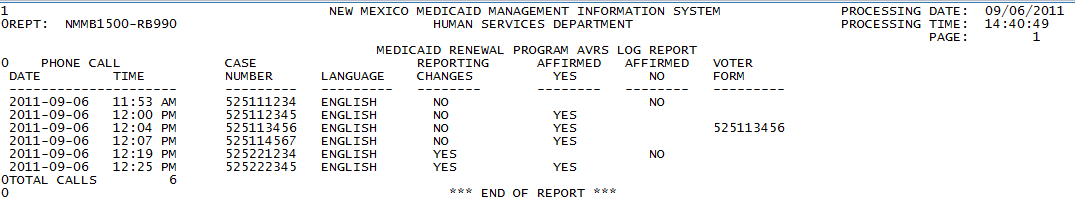  OMNICAID MMIS CLIENT SUBSYSTEM REPORT SPECIFICATIONLOW INCOME SUBSIDY (LIS) REFERRALS TO MSP - AUDIT REPORT OMNICAID MMIS CLIENT SUBSYSTEM REPORT SPECIFICATIONLOW INCOME SUBSIDY (LIS) REFERRALS TO MSP - AUDIT REPORT                                           MEDICAID MANAGEMENT INFORMATION SYSTEM               PROCESSING DATE:  99/99/9999 REPT:  NMMB7400-RB100                                HUMAN SERVICES DEPARTMENT                          PROCESSING TIME:  99:99:99                                                                                                                    PAGE:        1                                                  LIS REFERRALS TO MSP - AUDIT REPORT          CLIENT NAME                         ADDRESS LINE 1           CITY                       ACTION                 CLIENT ID / SSN               ADDRESS LINE 2           STATE        ZIPCODE          ------------------------            -------------------      ------------  --------     ---------------          XXXXXXXXXXXXX                       XXXXXXXXXXX              XXXXXXXX                   EXTRACT CREATED                 999999999                                              XX           99999          XXXXXXXXXXXXXXX                     XXXXXXXXXXXXX            XXXXXXXXXXXX               EXTRACT CREATED                 999999999                                              XX           99999                                                       *** END OF REPORT ***NEW MEXICO OMNICAID MMIS CLIENT SUBSYSTEM REPORT SPECIFICATIONMI VIA COE LTC SPAN OVERLAPS                                         MEDICAID MANAGEMENT INFORMATION SYSTEM               PROCESSING DATE:  MM/DD/CCYY
REPT:  NMMB3000-RB300                                HUMAN SERVICES DEPARTMENT                          PROCESSING TIME:  HH:MM:SS                                                                                                                   PAGE:    99999                                                    MI VIA COE LTC SPAN OVERLAPS
CURRENT ID     COE   BEGIN      END      LOC   BEGIN      END      PROVIDER NAME

XXXXXXXXXXXXXX 999 CCYY-MM-DD CCYY-MM-DD XXX CCYY-MMDD CCYY-MM-DD  XXXXXXXX LAST NAME,FIRST NAME INITIAL
OVERLAPPING MIVIA SPANS:     9999999
                                                       *** END OF REPORT ***NEW MEXICO OMNICAID MMIS CLIENT SUBSYSTEM REPORT SPECIFICATIONASPEN ELIGIBLITY SUSPECT DUPLICATE ERRORS REPORT INTERFACE DATE: MM/DD/CCYY              NEW MEXICO MEDICAID MANAGEMENT INFORMATION SYSTEM               PROCESSING DATE:  MM/DD/CCYYREPT:  NMMB3130-RB310                                HUMAN SERVICES DEPARTMENT                          PROCESSING TIME:  HH:MM:SS                                                                                                                    PAGE:       XX                                               ASPEN ELIGIBLITY SUSPECT DUPLICATE INCOMING TRANSACTION:MCI ID: XXXXXXXXX   INTERFACE TYPE: X  SOURCE: XXXXX     SYSID: 999999999                        NAME: XXXXXXXXXXXXXXXXXXXXX, XXXXXXXXXXXXXXX X XXX SSN: XXX-XX-XXXX  PSEUDO SSN: XXX-XX-XXXX  HIC NUMBER: XXXXXXXXXXXX DOB: CCYY-MM-DDERROR: XXXXXXXXXXXX  XXX – XXXXXXXXX1XXXXXXXXX2XXXXXXXXX3XXXXXXXXX4XXXXXXXXX5XXXXXXXXX6  SUSPECTED DUPLICATES:                                   SSN - PSSN  DUP INFO:         XXXXXXXXXXX, XXXXXXX  X SYSID: 999999999  SSN: 999-99-9999  HIC NUMBER:                MCI:             DEMOGRAPHIC DUP INFO:         XXXXXXXXXXX, XXXXXXX  X SYSID: 999999999  SSN: 999-99-9999  HIC NUMBER:                MCI:                                             ASPEN ELIGIBLITY SUSPECT DUPLICATE ERRORS                                  034 - SUSPECT DUP - MCI/SSN                                              ZZZ,ZZ9                    037 - PSEUDO SSN MATCHES BUT MCI DOES NOT                                ZZZ,ZZ9                          038 - SSN MATCHES BUT MCI DOES NOT                                       ZZZ,ZZ9                                                                               TOTAL ERRORS:        ZZZ,ZZ9                                                  *** END OF REPORT ***NEW MEXICO OMNICAID MMIS CLIENT SUBSYSTEM REPORT SPECIFICATIONASPEN ELIGIBLITY ERRORS INTERFACE DATE: MM/DD/CCYY              NEW MEXICO MEDICAID MANAGEMENT INFORMATION SYSTEM               PROCESSING DATE:  MM/DD/CCYYREPT:  NMMB3130-RB311                                HUMAN SERVICES DEPARTMENT                          PROCESSING TIME:  HH:MM:SS                                                                                                                    PAGE:    XXXXX                                                        ASPEN ELIGIBLITY ERRORS MCI ID: XXXXXXXXX   INTERFACE TYPE: X  SOURCE: XXXXX                            NAME: XXXXXXXXXXXXXXXXXXXXX, XXXXXXXXXXXXXXX X XXX SSN: XXX-XX-XXXX  PSEUDO SSN: XXX-XX-XXXX  HIC NUMBER: XXXXXXXXXXXX ERROR: XXXXXXXXXXXX  XXX – XXXXXXXXX1XXXXXXXXX2XXXXXXXXX3XXXXXXXXX4XXXXXXXXX5XXXXXXXXX6                                    							ASPEN ELIGIBLITY ERRORS  CRITICAL ERROR MESSAGES                                                  041 - FOR DAY 0 CLIENT, A DEMO AND ELIG RECORD ARE REQUIRED              015 - INVALID ADMIN OFFICE CODE                                          042 - DEMOGRAPHIC RECORD NOT RECEIVED FOR NEW CLIENT                                                                        			TOTAL CRITICAL ERRORS:NON-CRITICAL ERROR MESSAGES                                              200 - INVALID HIC NUMBER                                                 211 - INVALID PAYEE ADDRESS                                              228 - INVALID COE TERMINATION REASON CODE                                                                              		    TOTAL NON-CRITICAL ERRORS:                                                            		  TOTAL ERRORS:                                             *** END OF REPORT *** OMNICAID MMIS CLIENT SUBSYSTEM REPORT SPECIFICATIONASPEN MERGE ACTIVITY REPORT                                          NEW MEXICO MEDICAID MANAGEMENT INFORMATION SYSTEM               PROCESSING DATE:  MM/DD/CCYY REPT:  NMMB3160-RB316                                HUMAN SERVICES DEPARTMENT                          PROCESSING TIME:  HH:MM:SS                                                                                                                    PAGE:        1                                                      ASPEN MERGE ACTIVITY REPORT            MERGE                                                               PSEUDO                   PREVIOUS MCI ID     MERGE ID   LAST NAME             FIRST NAME      MI SFX SSN         SSN         HIC NUMBER   ID         SEX/RACE DOB XXXXXXXXX  XXXXXXXXX  XXXXXXXXXXXXXXXXXXXXX XXXXXXXXXXXXXXX X  XXX 000-00-0000 000-00-000  XXXXXXXXXXXX XXXXXXXXX  X/X   MM/DD/CCYY XXXXXXXXX  XXXXXXXXX  XXXXXXXXXXXXXXXXXXXXX XXXXXXXXXXXXXXX X  XXX 000-00-0000 000-00-000  XXXXXXXXXXXX XXXXXXXXX  X/X   MM/DD/CCYY XXXXXXXXX  XXXXXXXXX  XXXXXXXXXXXXXXXXXXXXX XXXXXXXXXXXXXXX X  XXX 000-00-0000 000-00-000  XXXXXXXXXXXX XXXXXXXXX  X/X   MM/DD/CCYY XXXXXXXXX  XXXXXXXXX  XXXXXXXXXXXXXXXXXXXXX XXXXXXXXXXXXXXX X  XXX 000-00-0000 000-00-000  XXXXXXXXXXXX XXXXXXXXX  X/X   MM/DD/CCYY XXXXXXXXX  XXXXXXXXX  XXXXXXXXXXXXXXXXXXXXX XXXXXXXXXXXXXXX X  XXX 000-00-0000 000-00-000  XXXXXXXXXXXX XXXXXXXXX  X/X   MM/DD/CCYY XXXXXXXXX  XXXXXXXXX  XXXXXXXXXXXXXXXXXXXXX XXXXXXXXXXXXXXX X  XXX 000-00-0000 000-00-000  XXXXXXXXXXXX XXXXXXXXX  X/X   MM/DD/CCYY XXXXXXXXX  XXXXXXXXX  XXXXXXXXXXXXXXXXXXXXX XXXXXXXXXXXXXXX X  XXX 000-00-0000 000-00-000  XXXXXXXXXXXX XXXXXXXXX  X/X   MM/DD/CCYY                                                        *** END OF REPORT *** NEW MEXICO OMNICAID MMIS CLIENT SUBSYSTEM REPORT SPECIFICATIONOMNICAID TPL INTERFACE REPORT ASPEN/MCOs/HMS     REPT:  NMMB3220-RB320               NEW MEXICO MEDICAID MANAGEMENT INFORMATION SYSTEM            PROCESSING DATE:  99/99/9999                                                  HUMAN SERVICES DEPARTMENT                             PROCESSING TIME:  99:99:99                                                                                                                     PAGE:  ZZZ,ZZ9                                                                                            OMNICAID TPL INTERFACE REPORT ASPEN/MCOs/HMS  MCI                 --------------CLIENT NAME------------   DATE OF      ID         SSN      FIRST            LAST                    BIRTH     ---------  ---------  ---------------  --------------------  ----------  XXXXXXXXX  999999999  XXXXXXXXX1XXXXX  XXXXXXXX1XXXXXXXXX2X  99/99/9999       CARRIER     CARRIER                                     CARRIER                                                ID       NAME                                        ADDRESS          -------     ----------------------------------------    ---------------------------------     XXXXXX      XXXXXXXXX1XXXXXXXXX2XXXXXXXXX3XXXXXXXXX4    LINE 1 XXXXXXXXX1XXXXXXXXX2XXXXX                                                             LINE 2 XXXXXXXXX1XXXXXXXXX2XXXXX                                                                  CITY   XXXXXXXXX1XXXXXXXXX2                                                                       STATE  XX   ZIP 99999 9999                                                                                      PHONE  9999999991   EXT 9999       POLICY NUMBER         RESOURCE  BEGIN      END          GROUP               EMPLOYER  POLICY HLDR           RELATION TO           NUMBER               CD     DATE       DATE         ID                  RELATED   MCI                   POLICYHOLDER      --------------------  --------  ---------- ----------  -------------------- --------  -----------           ------------         XXXXXXXXX1XXXXXXXXX2     XX     99/99/9999 99/99/9999  XXXXXXXXX1XXXXXXXXX2    X      XXXXXXXXX             XXXXXXXXXX     ----------POLICY HOLDER NAME------------              DATE OF                         COVERAGE   COVERAGE           FIRST            MI LAST                  SSN          BIRTH      COVERAGE SOURCE     BEG DATE   END DATE           ---------------  -- --------------------  ---------  ----------  -------------------- ---------- ----------         XXXXXXXXX1XXXXX  X  XXXXXXXX1XXXXXXXXX2X  999999999  99/99/9999  XXXXXXXXX1XXXXXXXXX2 99/99/9999 99/99/9999                COVERAGE TYPE(S):   XX, XX, XX, XX, XX, XX, XX, XX, XX, XX                                                                  CARRIER     CARRIER                                     CARRIER                                                ID       NAME                                        ADDRESS          -------     ----------------------------------------    ---------------------------------     XXXXXX      XXXXXXXXX1XXXXXXXXX2XXXXXXXXX3XXXXXXXXX4    LINE 1 XXXXXXXXX1XXXXXXXXX2XXXXX                                                             LINE 2 XXXXXXXXX1XXXXXXXXX2XXXXX                                                                  CITY   XXXXXXXXX1XXXXXXXXX2                                                                       STATE  XX   ZIP 99999 9999                                                                                      PHONE  9999999991   EXT 9999       POLICY NUMBER         RESOURCE  BEGIN      END          GROUP               EMPLOYER  POLICY HLDR           RELATION TO           NUMBER               CD     DATE       DATE         ID                  RELATED   MCI                   POLICYHOLDER      --------------------  --------  ---------- ----------  -------------------- --------  -----------           ------------         XXXXXXXXX1XXXXXXXXX2     XX     99/99/9999 99/99/9999  XXXXXXXXX1XXXXXXXXX2    X      XXXXXXXXX             XXXXXXXXXX     ----------POLICY HOLDER NAME------------              DATE OF                         COVERAGE   COVERAGE           FIRST            MI LAST                  SSN          BIRTH      COVERAGE SOURCE     BEG DATE   END DATE           ---------------  -- --------------------  ---------  ----------  -------------------- ---------- ----------         XXXXXXXXX1XXXXX  X  XXXXXXXX1XXXXXXXXX2X  999999999  99/99/9999  XXXXXXXXX1XXXXXXXXX2 99/99/9999 99/99/9999                COVERAGE TYPE(S):   XX, XX, XX, XX, XX, XX, XX, XX, XX, XX                                                                                                       *** END OF REPORT ***NEW MEXICO OMNICAID MMIS CLIENT SUBSYSTEM REPORT SPECIFICATIONCLOSE OPEN LOC FOR DECEASED CLIENTSNMMB9600-RB101                            NEW MEXICO MEDICAID MANAGEMENT INFORMATION SYSTEM            PROCESSING DATE  99/99/9999                                                  HUMAN SERVICES DEPARTMENT                            PROCESSING TIME  99:99:99                                                                                                                      PAGE  ZZZ,ZZ9                                             CLOSE OPEN LOC FOR DECEASED CLIENTSCLIENT                                                   ----CARE----            ID       SSAN       SPAN BEG    SPAN END    DOD         LVL  SETTING  MSG AREA999999999  999999999  9999-99-99  9999-99-99  9999-99-99  XXX  XXX      XXXXXXXXXXXXXXXXXXXXXXXXXXXXXXXXXXXXXXXXXXXXXXXXXXXXXXXXXXX 999999999  999999999  9999-99-99  9999-99-99  9999-99-99  XXX  XXX      XXXXXXXXXXXXXXXXXXXXXXXXXXXXXXXXXXXXXXXXXXXXXXXXXXXXXXXXXXX 999999999  999999999  9999-99-99  9999-99-99  9999-99-99  XXX  XXX      XXXXXXXXXXXXXXXXXXXXXXXXXXXXXXXXXXXXXXXXXXXXXXXXXXXXXXXXXXX 999999999  999999999  9999-99-99  9999-99-99  9999-99-99  XXX  XXX      XXXXXXXXXXXXXXXXXXXXXXXXXXXXXXXXXXXXXXXXXXXXXXXXXXXXXXXXXXX                         99999 RECORDS READ                          99999 NUMBER OF ERRORS                               99999 INPUT RECORDS BYPASSED                         99999 NUMBER OF ROWS UPDATED***  END OF REPORT  ***NEW MEXICO OMNICAID MMIS CLIENT SUBSYSTEM REPORT SPECIFICATIONMER A – ALL CHILDREN BY COE NEW MEXICO OMNICAID MMIS CLIENT SUBSYSTEM REPORT SPECIFICATIONMER C – NATIVE AMERICAN CHILDREN BY COE NEW MEXICO OMNICAID MMIS CLIENT SUBSYSTEM REPORT SPECIFICATIONMER E – ALL CLIENTS BY  COE NEW MEXICO OMNICAID MMIS CLIENT SUBSYSTEM REPORT SPECIFICATIONMER G – NATIVE AMERICANS  BY  COE NEW MEXICO OMNICAID MMIS CLIENT SUBSYSTEM REPORT SPECIFICATIONMER H – MANAGED CARE CLIENTS BY COE NEW MEXICO OMNICAID MMIS CLIENT SUBSYSTEM REPORT SPECIFICATIONMER I – ALL CHILDREN BY COUNTY NEW MEXICO OMNICAID MMIS CLIENT SUBSYSTEM REPORT SPECIFICATIONMER J – NATIVE AMERICAN CHILDREN BY COUNTY NEW MEXICO OMNICAID MMIS CLIENT SUBSYSTEM REPORT SPECIFICATIONMER K – ALL CLIENTS BY COUNTY NEW MEXICO OMNICAID MMIS CLIENT SUBSYSTEM REPORT SPECIFICATIONMER L – NATIVE AMERICANS BY COUNTY NEW MEXICO OMNICAID MMIS CLIENT SUBSYSTEM REPORT SPECIFICATIONMER M – MANAGED CARE LOCKINS WITH NO CURRENT ELIGIBILITY NEW MEXICO OMNICAID MMIS CLIENT SUBSYSTEM REPORT SPECIFICATIONMER N – ALL SCHIPS CHILDREN BY COUNTY NEW MEXICO OMNICAID MMIS CLIENT SUBSYSTEM REPORT SPECIFICATIONMER O – NATIVE AMERICAN SCHIPS CHILDREN BY COUNTY NEW MEXICO OMNICAID MMIS CLIENT SUBSYSTEM REPORT SPECIFICATIONMER P – ALL MEDICARE CLIENTS BY COE NEW MEXICO OMNICAID MMIS CLIENT SUBSYSTEM REPORT SPECIFICATIONMER Q – NATIVE AMERICAN MEDICARE CLIENTS BY COE NEW MEXICO OMNICAID MMIS CLIENT SUBSYSTEM REPORT SPECIFICATIONMER R – CLIENTS NOT ELIGIBLE IN CURRENT MONTH NEW MEXICO OMNICAID MMIS CLIENT SUBSYSTEM REPORT SPECIFICATIONMER S – ALL CLIENTS NOT ELIGIBLE IN PREVIOUS MONTH NEW MEXICO OMNICAID MMIS CLIENT SUBSYSTEM REPORT SPECIFICATIONMER T – ALL CLIENTS NEWLY ELIGIBLE IN THIS  MONTH NEW MEXICO OMNICAID MMIS CLIENT SUBSYSTEM REPORT SPECIFICATIONMER U – ALL SCI CLIENTS BY COE NEW MEXICO OMNICAID MMIS CLIENT SUBSYSTEM REPORT SPECIFICATIONMER W – NATIVE AMERICAN SCI CLIENTS BY COE NEW MEXICO OMNICAID MMIS CLIENT SUBSYSTEM REPORT SPECIFICATIONMER Y – ALL PAK CLIENTS BY COUNTY NEW MEXICO OMNICAID MMIS CLIENT SUBSYSTEM REPORT SPECIFICATIONMER 4 – ALTERNATE BENEFIT PLAN BY COE NEW MEXICO OMNICAID MMIS CLIENT SUBSYSTEM REPORT SPECIFICATIONMER 5 – NATIVE AMERICAN ALTERNATE BENEFIT PLAN BY COE Report ID: NMMB1060-RB010Report ID: NMMB1060-RB010Report ID: NMMB1060-RB010Report ID: NMMB1060-RB010Report ID: NMMB1060-RB010Report ID: NMMB1060-RB010Report ID: NMMB1060-RB010Frequency:	Retention:Output Medium:Output Medium:Output Medium:Report Recipient:Report Recipient:DailyRefer to the FAO Report Distribution MasterRefer to the FAO Report Distribution MasterRefer to the FAO Report Distribution MasterXEROX Provider RelationsXEROX Provider RelationsDescription: This report prints possible duplicate clients on the eligibility master file.  If a match is detected on the first 3 characters of the last name, the first 3 characters of the first name, date of birth, and sex, the client appears on this report.Description: This report prints possible duplicate clients on the eligibility master file.  If a match is detected on the first 3 characters of the last name, the first 3 characters of the first name, date of birth, and sex, the client appears on this report.Description: This report prints possible duplicate clients on the eligibility master file.  If a match is detected on the first 3 characters of the last name, the first 3 characters of the first name, date of birth, and sex, the client appears on this report.Description: This report prints possible duplicate clients on the eligibility master file.  If a match is detected on the first 3 characters of the last name, the first 3 characters of the first name, date of birth, and sex, the client appears on this report.Description: This report prints possible duplicate clients on the eligibility master file.  If a match is detected on the first 3 characters of the last name, the first 3 characters of the first name, date of birth, and sex, the client appears on this report.Description: This report prints possible duplicate clients on the eligibility master file.  If a match is detected on the first 3 characters of the last name, the first 3 characters of the first name, date of birth, and sex, the client appears on this report.Description: This report prints possible duplicate clients on the eligibility master file.  If a match is detected on the first 3 characters of the last name, the first 3 characters of the first name, date of birth, and sex, the client appears on this report.Sort Sequence(s) and Control BreaksSort Sequence(s) and Control BreaksSort Sequence(s) and Control BreaksSort Sequence(s) and Control BreaksSort Sequence(s) and Control BreaksSort Sequence(s) and Control BreaksSort Sequence(s) and Control BreaksSort Sequence: CountyClient nameDate of birthSexSort Sequence: CountyClient nameDate of birthSexSort Sequence: CountyClient nameDate of birthSexTotal N    NNNPage BreakYNNNPage BreakYNNNNotes:     The interface type will replace “xxxxxx” on the heading.  Notes:     The interface type will replace “xxxxxx” on the heading.  Notes:     The interface type will replace “xxxxxx” on the heading.  Notes:     The interface type will replace “xxxxxx” on the heading.  Notes:     The interface type will replace “xxxxxx” on the heading.  Notes:     The interface type will replace “xxxxxx” on the heading.  Notes:     The interface type will replace “xxxxxx” on the heading.   OMNICAID MMIS CLIENT SUBSYSTEMREPORT EXHIBITPOSSIBLE DUPLICATE CLIENT REPORT - NAME/BIRTH/SEXNMMB1060-RB010Column NameDescriptionSourceDED NumberADM CTYClient Administrative County CodeThis code identifies the county office that serves the area in which the client resides.B_ADR_TBB_ADMIN_CNTY_CD1394Client IDClient Current IDThe Current ID is the ID assigned based on the various state assigned IDs.B_DETAIL_TBB_CURR_IDClient Name LastClient Name Last
This is the client’s family name or surname.  B_DETAIL_TBB_LAST_NAMClient Name FirstClient Name First
This attribute is the client’s given name.B_DETAIL_TBB_FST_NAMClient Name MClient Name Middle Initial
This is the first letter of the client’s middle name.B_DETAIL_TBB_MI_NAMDate of BirthClient Date of Birth
This is the date on which the client was born.B_DETAIL_TBB_DOB_DTSexSex Code
This is the code tells the client’s gender.B_DETAIL_TBB_DOD_DTSSNClient Social Security Number
This is the number assigned to the client by the Social Security Administration.B_DETAIL_TBB_SSN_NUMCase NumClient Case Number
This is the case number that the client is a member of for this span of eligibility.B_COE_SPN_TBB_CASE_HH_NUMRaceRace Code
This code tells the client’s racial and ethnic background.B_DETAIL_TBB_RACE_CD230GEO CTY Code
This code indicates the geographic county in which the client resides.B_ADR_TBB_GEO_CNTY_CD1394COEClient Category of Eligibility CodeThis indicates the medical coverage group under which the client is receiving Medicaid benefits.B_COE_SPN_TBB_COE_CD2678Eligibility BeginClient Category of Eligibility Span Begin Date
This defines the day-specific beginning date of the eligibility span effective period. MMIS uses this date to determine eligibility.B_COE_SPN_TBB_COE_SPN_BEG_DTEligibility EndClient Category of Eligibility Span End Date
This defines the day-specific ending date of the eligibility span effective period. MMIS uses this date to determine eligibility.B_COE_SPN_TBB_COE_SPN_END_DTReport ID: NMMB1060-RB020Report ID: NMMB1060-RB020Report ID: NMMB1060-RB020Report ID: NMMB1060-RB020Report ID: NMMB1060-RB020Report ID: NMMB1060-RB020Report ID: NMMB1060-RB020Frequency:	Retention:Output Medium:Output Medium:Output Medium:Report Recipient:Report Recipient:DailyRefer to the FAO Report Distribution MasterRefer to the FAO Report Distribution MasterRefer to the FAO Report Distribution MasterXEROX Provider RelationsXEROX Provider RelationsDescription: This report prints possible duplicate clients on the eligibility master file.  If a match is detected on the Social Security number, the client appears on this report.Description: This report prints possible duplicate clients on the eligibility master file.  If a match is detected on the Social Security number, the client appears on this report.Description: This report prints possible duplicate clients on the eligibility master file.  If a match is detected on the Social Security number, the client appears on this report.Description: This report prints possible duplicate clients on the eligibility master file.  If a match is detected on the Social Security number, the client appears on this report.Description: This report prints possible duplicate clients on the eligibility master file.  If a match is detected on the Social Security number, the client appears on this report.Description: This report prints possible duplicate clients on the eligibility master file.  If a match is detected on the Social Security number, the client appears on this report.Description: This report prints possible duplicate clients on the eligibility master file.  If a match is detected on the Social Security number, the client appears on this report.Sort Sequence(s) and Control BreaksSort Sequence(s) and Control BreaksSort Sequence(s) and Control BreaksSort Sequence(s) and Control BreaksSort Sequence(s) and Control BreaksSort Sequence(s) and Control BreaksSort Sequence(s) and Control BreaksSort Sequence: CountySSNSort Sequence: CountySSNSort Sequence: CountySSNTotal NNPage BreakNNPage BreakNNNotes:     The interface type will replace “xxxxxx” on the heading.  Notes:     The interface type will replace “xxxxxx” on the heading.  Notes:     The interface type will replace “xxxxxx” on the heading.  Notes:     The interface type will replace “xxxxxx” on the heading.  Notes:     The interface type will replace “xxxxxx” on the heading.  Notes:     The interface type will replace “xxxxxx” on the heading.  Notes:     The interface type will replace “xxxxxx” on the heading.   OMNICAID MMIS CLIENT SUBSYSTEMREPORT EXHIBITPOSSIBLE DUPLICATE CLIENT REPORT - SSNNMMB1060-RB020Column NameDescriptionSourceDED NumberADM CountyClient Administrative County Code
This code identifies the county office that serves the area in which the client resides.B_ADR_TBB_ADMIN_CNTY_CD1394Client IDClient Current IDThe Current ID is the ID assigned based on the various state assigned IDs.B_DETAIL_TB:B_CURR_IDClient Name LastClient Name Last
This is the client’s family name or surname.  B_DETAIL_TB:B_LAST_NAMClient Name FirstClient Name First
This attribute is the client’s given name.B_DETAIL_TB:B_FST_NAMClient Name MClient Name Middle Initial
This is the first letter of the client’s middle name.B_DETAIL_TB:B_MI_NAMDate of BirthClient Date of Birth
This is the date on which the client was born.B_DETAIL_TB:B_DOB_DTSexSex Code
This is the code tells the client’s gender.B_DETAIL_TB:B_GENDER_CD229SSNClient Social Security Number
This is the number assigned to the client by the Social Security Administration.B_DETAIL_TB:B_SSN_NUMCase NumClient Case Number
This is the case number that the client is a member of for this span of eligibility.B_COE_SPN_TB:B_CASE_HH_NUMRaceRace Code
This code tells the client’s racial and ethnic background.B_DETAIL_TB:B_RACE_CD230GEO Cty Code
This code indicates the geographic county in which the client resides.B_ADR_TB:B_GEO_CNTY_CD1394COEClient Category of Eligibility CodeThis indicates the medical coverage group under which the client is receiving Medicaid benefits.B_COE_SPN_TB:B_COE_CD2678Eligibility BeginClient Category of Eligibility Span Begin Date
This defines the day-specific beginning date of the eligibility span effective period. MMIS uses this date to determine eligibility.B_COE_SPN_TB:B_COE_SPN_BEG_DTEligibility EndClient Category of Eligibility Span End Date
This defines the day-specific ending date of the eligibility span effective period. MMIS uses this date to determine eligibility.B_COE_SPN_TB:B_COE_SPN_END_DTReport ID: NMMB7510-RB040Report ID: NMMB7510-RB040Report ID: NMMB7510-RB040Report ID: NMMB7510-RB040Report ID: NMMB7510-RB040Report ID: NMMB7510-RB040Report ID: NMMB7510-RB040Frequency:	Retention:Output Medium:Output Medium:Output Medium:Report Recipient:Report Recipient:DailyRefer to the FAO Report Distribution MasterRefer to the FAO Report Distribution MasterRefer to the FAO Report Distribution MasterDescription: This report prints a list of clients for whom a swipe card was issued/replaced.Description: This report prints a list of clients for whom a swipe card was issued/replaced.Description: This report prints a list of clients for whom a swipe card was issued/replaced.Description: This report prints a list of clients for whom a swipe card was issued/replaced.Description: This report prints a list of clients for whom a swipe card was issued/replaced.Description: This report prints a list of clients for whom a swipe card was issued/replaced.Description: This report prints a list of clients for whom a swipe card was issued/replaced.Sort Sequence(s) and Control BreaksSort Sequence(s) and Control BreaksSort Sequence(s) and Control BreaksSort Sequence(s) and Control BreaksSort Sequence(s) and Control BreaksSort Sequence(s) and Control BreaksSort Sequence(s) and Control BreaksSort Sequence:  Client IDSort Sequence:  Client IDSort Sequence:  Client IDTotal NPage BreakNPage BreakNNotes:    N/A                        Notes:    N/A                        Notes:    N/A                        Notes:    N/A                        Notes:    N/A                        Notes:    N/A                        Notes:    N/A                         OMNICAID MMIS CLIENT SUBSYSTEMREPORT EXHIBITCLIENT SWIPE CARD ISSUANCE REPORTNMMB7510-RB040Column NameDescriptionSourceDED NumberClient IDCurrent Client IDThe Current ID is the ID assigned based on the various State-assigned IDs.B_DETAIL_TB:B_CURR_IDClient NameThis is the client full name, consisting of:Client Name Last
This is the client’s family name or surname.Client Name First
This attribute is the client’s given name.Client Name Middle Initial
This is the first letter of the client’s middle name.B_DETAIL_TB:B_LAST_NAMB_FST_NAMB_MI_NAMMailing AddressMailing Address Line 1This is the first line of the client’s address.  This line is more specific than the second line of the address.Mailing Address Line 2This is the second line of the client’s address.  When present, this line is less specific than the first line of the address.This is the city or town in which the client’s address is located.This is the standard 2-character abbreviation for the state in which the client’s address is located.Mailing 5 Digit Zip CodeThis is the 5-digit portion of the postal code of the post office in which the client’s address is located.Mailing 4 Digit Zip CodeThis is the 4-digit portion of the postal code of the post office in which the client’s address is located.B_ADR_TB:B_LINE1_ADB_LINE2_ADB_CITY_NAMB_ST_CDB_ZIP5_CDB_ZIP4_CDSwipe Card Issuance DateClient Swipe Card Issuance DateThis is the date that the swipe card was requested.B_SWIPE_CARD_TB:B_SWIPE_ISS_DTSwipe Card Issuance ReasonClient Swipe Card Issuance ReasonThis code specifies the basis for which a swipe card was created for a particular client.B_SWIPE_CARD_TB:B_SWIPE_ISS_RSN_CD5982Swipe Card Issuance Control NumberClient Swipe Card Issuance Control NumberThis is a unique number that identifies a specific swipe card issuance.B_SWIPE_CARD_TB:B_SWIPE_CNTL_NUMReport ID: NMBRSCNT-RB041Report ID: NMBRSCNT-RB041Report ID: NMBRSCNT-RB041Report ID: NMBRSCNT-RB041Report ID: NMBRSCNT-RB041Report ID: NMBRSCNT-RB041Report ID: NMBRSCNT-RB041Frequency:	Retention:Output Medium:Output Medium:Output Medium:Report Recipient:Report Recipient:On DemandCOLDCOLDCOLDDescription: This report prints a list of clients who have been issued more than 5 swipe cards in the previous three months.Description: This report prints a list of clients who have been issued more than 5 swipe cards in the previous three months.Description: This report prints a list of clients who have been issued more than 5 swipe cards in the previous three months.Description: This report prints a list of clients who have been issued more than 5 swipe cards in the previous three months.Description: This report prints a list of clients who have been issued more than 5 swipe cards in the previous three months.Description: This report prints a list of clients who have been issued more than 5 swipe cards in the previous three months.Description: This report prints a list of clients who have been issued more than 5 swipe cards in the previous three months.Sort Sequence(s) and Control BreaksSort Sequence(s) and Control BreaksSort Sequence(s) and Control BreaksSort Sequence(s) and Control BreaksSort Sequence(s) and Control BreaksSort Sequence(s) and Control BreaksSort Sequence(s) and Control BreaksSort Sequence:  Client IDSort Sequence:  Client IDSort Sequence:  Client IDTotal NPage BreakNPage BreakNNotes:    This is an on-demand report, and will be stored in COLD.                        Notes:    This is an on-demand report, and will be stored in COLD.                        Notes:    This is an on-demand report, and will be stored in COLD.                        Notes:    This is an on-demand report, and will be stored in COLD.                        Notes:    This is an on-demand report, and will be stored in COLD.                        Notes:    This is an on-demand report, and will be stored in COLD.                        Notes:    This is an on-demand report, and will be stored in COLD.                         OMNICAID MMIS CLIENT SUBSYSTEMREPORT EXHIBIT   CLIENTS WITH >= 5 SWIPE CARDS ISSUED IN PRIOR 3 MONTHS NMBRSCNT-RB041Column NameDescriptionSourceDED NumberSYS ID Client System IDB_DETAIL_TB:B_SYS_IDClient NameThis is the client full name, consisting of:
Client Name First
This attribute is the client’s given name.Client Name Middle Initial
This is the first letter of the client’s middle name.Client Name Last B_DETAIL_TB:B_FST_NAMB_MI_NAMB_LAST_NAMISSUE DATEDate the swipe card was issued.\B_SWIPE_CARD.TB. B_SWIPE_ISS_DTrsnThe reason code for why the swipe card was issuedB_SWIPE_CARD_TB.B_SWIPE_ISS_RSN_CDreason card was issuedInterpreted reason codeB_SWIPE_CARD_TB.B_SWIPE_ISS_RSN_CDReport ID: NMMB1040-RB060                    NMMB1040-RB065 Report ID: NMMB1040-RB060                    NMMB1040-RB065 Report ID: NMMB1040-RB060                    NMMB1040-RB065 Report ID: NMMB1040-RB060                    NMMB1040-RB065 Report ID: NMMB1040-RB060                    NMMB1040-RB065 Report ID: NMMB1040-RB060                    NMMB1040-RB065 Report ID: NMMB1040-RB060                    NMMB1040-RB065 Frequency:	Retention:Output Medium:Output Medium:Output Medium:Report Recipient:Report Recipient:DailyRefer to the FAO Report Distribution MasterRefer to the FAO Report Distribution MasterRefer to the FAO Report Distribution MasterDescription: These reports display errors encountered during the input data validation and reformat process for the eligibility interface transactions.   The input validation and reformat process applies high-level data checking on the input eligibility transactions.  An explanation of the errors posted on these reports and their meanings can be found in section 4.5.18 Eligibility Interface Error Exhibit of the client system documentation.  The RB060 report is routed to the XEROX Fiscal Agent eligibility staff to be worked.  The RB065 report is routed to the State to be worked.  Description: These reports display errors encountered during the input data validation and reformat process for the eligibility interface transactions.   The input validation and reformat process applies high-level data checking on the input eligibility transactions.  An explanation of the errors posted on these reports and their meanings can be found in section 4.5.18 Eligibility Interface Error Exhibit of the client system documentation.  The RB060 report is routed to the XEROX Fiscal Agent eligibility staff to be worked.  The RB065 report is routed to the State to be worked.  Description: These reports display errors encountered during the input data validation and reformat process for the eligibility interface transactions.   The input validation and reformat process applies high-level data checking on the input eligibility transactions.  An explanation of the errors posted on these reports and their meanings can be found in section 4.5.18 Eligibility Interface Error Exhibit of the client system documentation.  The RB060 report is routed to the XEROX Fiscal Agent eligibility staff to be worked.  The RB065 report is routed to the State to be worked.  Description: These reports display errors encountered during the input data validation and reformat process for the eligibility interface transactions.   The input validation and reformat process applies high-level data checking on the input eligibility transactions.  An explanation of the errors posted on these reports and their meanings can be found in section 4.5.18 Eligibility Interface Error Exhibit of the client system documentation.  The RB060 report is routed to the XEROX Fiscal Agent eligibility staff to be worked.  The RB065 report is routed to the State to be worked.  Description: These reports display errors encountered during the input data validation and reformat process for the eligibility interface transactions.   The input validation and reformat process applies high-level data checking on the input eligibility transactions.  An explanation of the errors posted on these reports and their meanings can be found in section 4.5.18 Eligibility Interface Error Exhibit of the client system documentation.  The RB060 report is routed to the XEROX Fiscal Agent eligibility staff to be worked.  The RB065 report is routed to the State to be worked.  Description: These reports display errors encountered during the input data validation and reformat process for the eligibility interface transactions.   The input validation and reformat process applies high-level data checking on the input eligibility transactions.  An explanation of the errors posted on these reports and their meanings can be found in section 4.5.18 Eligibility Interface Error Exhibit of the client system documentation.  The RB060 report is routed to the XEROX Fiscal Agent eligibility staff to be worked.  The RB065 report is routed to the State to be worked.  Description: These reports display errors encountered during the input data validation and reformat process for the eligibility interface transactions.   The input validation and reformat process applies high-level data checking on the input eligibility transactions.  An explanation of the errors posted on these reports and their meanings can be found in section 4.5.18 Eligibility Interface Error Exhibit of the client system documentation.  The RB060 report is routed to the XEROX Fiscal Agent eligibility staff to be worked.  The RB065 report is routed to the State to be worked.  Sort Sequence(s) and Control BreaksSort Sequence(s) and Control BreaksSort Sequence(s) and Control BreaksSort Sequence(s) and Control BreaksSort Sequence(s) and Control BreaksSort Sequence(s) and Control BreaksSort Sequence(s) and Control BreaksSort Sequence: State FlagInterface SourceInterface Date (only for RB065) (only for RB065)Recipient IDError Status Code (critical or non-critical)Sort Sequence: State FlagInterface SourceInterface Date (only for RB065) (only for RB065)Recipient IDError Status Code (critical or non-critical)Sort Sequence: State FlagInterface SourceInterface Date (only for RB065) (only for RB065)Recipient IDError Status Code (critical or non-critical)TotalNYYNNPage BreakNY YNNPage BreakNY YNNInterface sources are:             ISD2, RISD2            SDX, RSDX            CPS, RCPS            CMS, RCMSNotes:  “XXXXXXXXX” on the report heading is “STATE” for the State report, Report ID RB065.  It is left blank for the XEROX Report RB060.  The RB065 is produced for all input records that post a ‘State’ error.  A ‘State’ error is considered to be an error that only a state worker can resolve.  A ‘Non-State’ error is considered to be an error that the XEROX eligibility staff can correct, perhaps with input from caseworkers.  Errors are specified as State or Non-State on an internal MMIS copybook, RSERRTXT, which contains all the error codes, error types, and error description for these reports.  The exhibit in section 4.5.18  Eligibility Interface Error Exhibit, reflects the entries on this copybook.    These two reports are produced separately for each of the eligibility interface source files processed by the MMIS.  The “YYYYY” on the report heading will be filled with the name of the interface source..A list of all the errors and the counts for each error after a break in the interface date or interface source will be produced.  Refering to exhibit 4.5.18, only reformat errors will be displayed on these reports. Bypass errors will still be identified by the interface program and stored on an interface bypass error file, but they will not be printed on the report.   The Reformat Errors for RB060 and RB065 are as follows:100 - INVALID INTERFACE TYPE                     105 - INVALID HIC NUMBER                         110 - INVALID RECIPIENT LAST NAME                111 - INVALID RECIPIENT FIRST NAME               112 - INVALID RECIPIENT MIDDLE INITIAL           115 - INVALID HOH LAST NAME                      116 - INVALID HOH FIRST NAME                     117 - INVALID HOH MIDDLE INIT                    120 - INVALID RESIDENT ADDRESS                   121 - INVALID MAILING ADDRESS                    122 - INVALID RECIP PHONE NUM                    125 - INVALID CMS START DATE                     130 - INVALID CMS END DATE                       135 - INVALID RELATION TO HEAD OF HOUSEHOLD CODE140 - INVALID CMS DIAGNOSIS CODE                                   145 - INVALID SEX CODE                                             150 - INVALID RACE CODE                                            155 - INVALID RECIPIENT DATE OF BIRTH                              160 - INVALID RECIPIENT DATE OF DEATH                              161 - RECIPIENT DATE OF BIRTH LESS THAN ELIGIBILITY DATE           165 - INVALID ELIGIBILITY BEGIN DATE                               166 - INVALID ELIGIBILITY END DATE                                 167 - INVALID BENEFIT MONTH                                        168 -                                            169 -                                          170 - INVALID CATEGORY OF ELIGIBILITY FOR INCOMING SOURCE          174 - INVALID CATEGORY 074 ERROR - RECIPIENT MUST BE 18 YRS OLD    175 - INVALID CATEGORY 036 ERROR                               176 - INVALID CATEGORY 027 ERROR                               177 - INVALID CATEGORY 071 ERROR                               178 - INVALID CATEGORY 029 ERROR                               179 - INVALID CATEGORY 073 ERROR                               180 - INVALID FEDERAL MATCH                                    181 - INVALID COE/FED MATCH COMBINATION                        182 - INVALID CATEGORY 062 ERROR - PCNT POVERTY > 199          183 - INVALID VALUE IN MCO CODE FIELD                          184 - INVALID VALUE IN PARENT NON PARENT IND FIELD             185 - INVALID ISD2 GRANT AMOUNT                                186 - INVALID COE/052 ERROR- CLIENT MUST BE >18 AND <66 YRS OLD187 - INVALID VALUE IN AFFFILIATION CODE FIELD                 188 - INVALID AGE FOR SCI - CLIENT MUST BE > 18 AND < 65 189 - MISSING / INVALID FPL FIELD                        190 - INVALID MCC AMOUNT                                 191 - MISSING / INVALID COPAY AMOUNT                     192 - MISSING / INVALID RECERTIFICATION DATE193  MISSING / INVALID MEMBER STATUS                         195 - INVALID CLOSURE TRANS FOR PRIOR BENEFIT MONTH      200 - INVALID RECIPIENT ID                               209 - INVALID PREVIOUS ID                                215 - INVALID CASE NUMBER  220 - INVALID SSN NUMBER          Notes:  “XXXXXXXXX” on the report heading is “STATE” for the State report, Report ID RB065.  It is left blank for the XEROX Report RB060.  The RB065 is produced for all input records that post a ‘State’ error.  A ‘State’ error is considered to be an error that only a state worker can resolve.  A ‘Non-State’ error is considered to be an error that the XEROX eligibility staff can correct, perhaps with input from caseworkers.  Errors are specified as State or Non-State on an internal MMIS copybook, RSERRTXT, which contains all the error codes, error types, and error description for these reports.  The exhibit in section 4.5.18  Eligibility Interface Error Exhibit, reflects the entries on this copybook.    These two reports are produced separately for each of the eligibility interface source files processed by the MMIS.  The “YYYYY” on the report heading will be filled with the name of the interface source..A list of all the errors and the counts for each error after a break in the interface date or interface source will be produced.  Refering to exhibit 4.5.18, only reformat errors will be displayed on these reports. Bypass errors will still be identified by the interface program and stored on an interface bypass error file, but they will not be printed on the report.   The Reformat Errors for RB060 and RB065 are as follows:100 - INVALID INTERFACE TYPE                     105 - INVALID HIC NUMBER                         110 - INVALID RECIPIENT LAST NAME                111 - INVALID RECIPIENT FIRST NAME               112 - INVALID RECIPIENT MIDDLE INITIAL           115 - INVALID HOH LAST NAME                      116 - INVALID HOH FIRST NAME                     117 - INVALID HOH MIDDLE INIT                    120 - INVALID RESIDENT ADDRESS                   121 - INVALID MAILING ADDRESS                    122 - INVALID RECIP PHONE NUM                    125 - INVALID CMS START DATE                     130 - INVALID CMS END DATE                       135 - INVALID RELATION TO HEAD OF HOUSEHOLD CODE140 - INVALID CMS DIAGNOSIS CODE                                   145 - INVALID SEX CODE                                             150 - INVALID RACE CODE                                            155 - INVALID RECIPIENT DATE OF BIRTH                              160 - INVALID RECIPIENT DATE OF DEATH                              161 - RECIPIENT DATE OF BIRTH LESS THAN ELIGIBILITY DATE           165 - INVALID ELIGIBILITY BEGIN DATE                               166 - INVALID ELIGIBILITY END DATE                                 167 - INVALID BENEFIT MONTH                                        168 -                                            169 -                                          170 - INVALID CATEGORY OF ELIGIBILITY FOR INCOMING SOURCE          174 - INVALID CATEGORY 074 ERROR - RECIPIENT MUST BE 18 YRS OLD    175 - INVALID CATEGORY 036 ERROR                               176 - INVALID CATEGORY 027 ERROR                               177 - INVALID CATEGORY 071 ERROR                               178 - INVALID CATEGORY 029 ERROR                               179 - INVALID CATEGORY 073 ERROR                               180 - INVALID FEDERAL MATCH                                    181 - INVALID COE/FED MATCH COMBINATION                        182 - INVALID CATEGORY 062 ERROR - PCNT POVERTY > 199          183 - INVALID VALUE IN MCO CODE FIELD                          184 - INVALID VALUE IN PARENT NON PARENT IND FIELD             185 - INVALID ISD2 GRANT AMOUNT                                186 - INVALID COE/052 ERROR- CLIENT MUST BE >18 AND <66 YRS OLD187 - INVALID VALUE IN AFFFILIATION CODE FIELD                 188 - INVALID AGE FOR SCI - CLIENT MUST BE > 18 AND < 65 189 - MISSING / INVALID FPL FIELD                        190 - INVALID MCC AMOUNT                                 191 - MISSING / INVALID COPAY AMOUNT                     192 - MISSING / INVALID RECERTIFICATION DATE193  MISSING / INVALID MEMBER STATUS                         195 - INVALID CLOSURE TRANS FOR PRIOR BENEFIT MONTH      200 - INVALID RECIPIENT ID                               209 - INVALID PREVIOUS ID                                215 - INVALID CASE NUMBER  220 - INVALID SSN NUMBER          Notes:  “XXXXXXXXX” on the report heading is “STATE” for the State report, Report ID RB065.  It is left blank for the XEROX Report RB060.  The RB065 is produced for all input records that post a ‘State’ error.  A ‘State’ error is considered to be an error that only a state worker can resolve.  A ‘Non-State’ error is considered to be an error that the XEROX eligibility staff can correct, perhaps with input from caseworkers.  Errors are specified as State or Non-State on an internal MMIS copybook, RSERRTXT, which contains all the error codes, error types, and error description for these reports.  The exhibit in section 4.5.18  Eligibility Interface Error Exhibit, reflects the entries on this copybook.    These two reports are produced separately for each of the eligibility interface source files processed by the MMIS.  The “YYYYY” on the report heading will be filled with the name of the interface source..A list of all the errors and the counts for each error after a break in the interface date or interface source will be produced.  Refering to exhibit 4.5.18, only reformat errors will be displayed on these reports. Bypass errors will still be identified by the interface program and stored on an interface bypass error file, but they will not be printed on the report.   The Reformat Errors for RB060 and RB065 are as follows:100 - INVALID INTERFACE TYPE                     105 - INVALID HIC NUMBER                         110 - INVALID RECIPIENT LAST NAME                111 - INVALID RECIPIENT FIRST NAME               112 - INVALID RECIPIENT MIDDLE INITIAL           115 - INVALID HOH LAST NAME                      116 - INVALID HOH FIRST NAME                     117 - INVALID HOH MIDDLE INIT                    120 - INVALID RESIDENT ADDRESS                   121 - INVALID MAILING ADDRESS                    122 - INVALID RECIP PHONE NUM                    125 - INVALID CMS START DATE                     130 - INVALID CMS END DATE                       135 - INVALID RELATION TO HEAD OF HOUSEHOLD CODE140 - INVALID CMS DIAGNOSIS CODE                                   145 - INVALID SEX CODE                                             150 - INVALID RACE CODE                                            155 - INVALID RECIPIENT DATE OF BIRTH                              160 - INVALID RECIPIENT DATE OF DEATH                              161 - RECIPIENT DATE OF BIRTH LESS THAN ELIGIBILITY DATE           165 - INVALID ELIGIBILITY BEGIN DATE                               166 - INVALID ELIGIBILITY END DATE                                 167 - INVALID BENEFIT MONTH                                        168 -                                            169 -                                          170 - INVALID CATEGORY OF ELIGIBILITY FOR INCOMING SOURCE          174 - INVALID CATEGORY 074 ERROR - RECIPIENT MUST BE 18 YRS OLD    175 - INVALID CATEGORY 036 ERROR                               176 - INVALID CATEGORY 027 ERROR                               177 - INVALID CATEGORY 071 ERROR                               178 - INVALID CATEGORY 029 ERROR                               179 - INVALID CATEGORY 073 ERROR                               180 - INVALID FEDERAL MATCH                                    181 - INVALID COE/FED MATCH COMBINATION                        182 - INVALID CATEGORY 062 ERROR - PCNT POVERTY > 199          183 - INVALID VALUE IN MCO CODE FIELD                          184 - INVALID VALUE IN PARENT NON PARENT IND FIELD             185 - INVALID ISD2 GRANT AMOUNT                                186 - INVALID COE/052 ERROR- CLIENT MUST BE >18 AND <66 YRS OLD187 - INVALID VALUE IN AFFFILIATION CODE FIELD                 188 - INVALID AGE FOR SCI - CLIENT MUST BE > 18 AND < 65 189 - MISSING / INVALID FPL FIELD                        190 - INVALID MCC AMOUNT                                 191 - MISSING / INVALID COPAY AMOUNT                     192 - MISSING / INVALID RECERTIFICATION DATE193  MISSING / INVALID MEMBER STATUS                         195 - INVALID CLOSURE TRANS FOR PRIOR BENEFIT MONTH      200 - INVALID RECIPIENT ID                               209 - INVALID PREVIOUS ID                                215 - INVALID CASE NUMBER  220 - INVALID SSN NUMBER          Notes:  “XXXXXXXXX” on the report heading is “STATE” for the State report, Report ID RB065.  It is left blank for the XEROX Report RB060.  The RB065 is produced for all input records that post a ‘State’ error.  A ‘State’ error is considered to be an error that only a state worker can resolve.  A ‘Non-State’ error is considered to be an error that the XEROX eligibility staff can correct, perhaps with input from caseworkers.  Errors are specified as State or Non-State on an internal MMIS copybook, RSERRTXT, which contains all the error codes, error types, and error description for these reports.  The exhibit in section 4.5.18  Eligibility Interface Error Exhibit, reflects the entries on this copybook.    These two reports are produced separately for each of the eligibility interface source files processed by the MMIS.  The “YYYYY” on the report heading will be filled with the name of the interface source..A list of all the errors and the counts for each error after a break in the interface date or interface source will be produced.  Refering to exhibit 4.5.18, only reformat errors will be displayed on these reports. Bypass errors will still be identified by the interface program and stored on an interface bypass error file, but they will not be printed on the report.   The Reformat Errors for RB060 and RB065 are as follows:100 - INVALID INTERFACE TYPE                     105 - INVALID HIC NUMBER                         110 - INVALID RECIPIENT LAST NAME                111 - INVALID RECIPIENT FIRST NAME               112 - INVALID RECIPIENT MIDDLE INITIAL           115 - INVALID HOH LAST NAME                      116 - INVALID HOH FIRST NAME                     117 - INVALID HOH MIDDLE INIT                    120 - INVALID RESIDENT ADDRESS                   121 - INVALID MAILING ADDRESS                    122 - INVALID RECIP PHONE NUM                    125 - INVALID CMS START DATE                     130 - INVALID CMS END DATE                       135 - INVALID RELATION TO HEAD OF HOUSEHOLD CODE140 - INVALID CMS DIAGNOSIS CODE                                   145 - INVALID SEX CODE                                             150 - INVALID RACE CODE                                            155 - INVALID RECIPIENT DATE OF BIRTH                              160 - INVALID RECIPIENT DATE OF DEATH                              161 - RECIPIENT DATE OF BIRTH LESS THAN ELIGIBILITY DATE           165 - INVALID ELIGIBILITY BEGIN DATE                               166 - INVALID ELIGIBILITY END DATE                                 167 - INVALID BENEFIT MONTH                                        168 -                                            169 -                                          170 - INVALID CATEGORY OF ELIGIBILITY FOR INCOMING SOURCE          174 - INVALID CATEGORY 074 ERROR - RECIPIENT MUST BE 18 YRS OLD    175 - INVALID CATEGORY 036 ERROR                               176 - INVALID CATEGORY 027 ERROR                               177 - INVALID CATEGORY 071 ERROR                               178 - INVALID CATEGORY 029 ERROR                               179 - INVALID CATEGORY 073 ERROR                               180 - INVALID FEDERAL MATCH                                    181 - INVALID COE/FED MATCH COMBINATION                        182 - INVALID CATEGORY 062 ERROR - PCNT POVERTY > 199          183 - INVALID VALUE IN MCO CODE FIELD                          184 - INVALID VALUE IN PARENT NON PARENT IND FIELD             185 - INVALID ISD2 GRANT AMOUNT                                186 - INVALID COE/052 ERROR- CLIENT MUST BE >18 AND <66 YRS OLD187 - INVALID VALUE IN AFFFILIATION CODE FIELD                 188 - INVALID AGE FOR SCI - CLIENT MUST BE > 18 AND < 65 189 - MISSING / INVALID FPL FIELD                        190 - INVALID MCC AMOUNT                                 191 - MISSING / INVALID COPAY AMOUNT                     192 - MISSING / INVALID RECERTIFICATION DATE193  MISSING / INVALID MEMBER STATUS                         195 - INVALID CLOSURE TRANS FOR PRIOR BENEFIT MONTH      200 - INVALID RECIPIENT ID                               209 - INVALID PREVIOUS ID                                215 - INVALID CASE NUMBER  220 - INVALID SSN NUMBER          Notes:  “XXXXXXXXX” on the report heading is “STATE” for the State report, Report ID RB065.  It is left blank for the XEROX Report RB060.  The RB065 is produced for all input records that post a ‘State’ error.  A ‘State’ error is considered to be an error that only a state worker can resolve.  A ‘Non-State’ error is considered to be an error that the XEROX eligibility staff can correct, perhaps with input from caseworkers.  Errors are specified as State or Non-State on an internal MMIS copybook, RSERRTXT, which contains all the error codes, error types, and error description for these reports.  The exhibit in section 4.5.18  Eligibility Interface Error Exhibit, reflects the entries on this copybook.    These two reports are produced separately for each of the eligibility interface source files processed by the MMIS.  The “YYYYY” on the report heading will be filled with the name of the interface source..A list of all the errors and the counts for each error after a break in the interface date or interface source will be produced.  Refering to exhibit 4.5.18, only reformat errors will be displayed on these reports. Bypass errors will still be identified by the interface program and stored on an interface bypass error file, but they will not be printed on the report.   The Reformat Errors for RB060 and RB065 are as follows:100 - INVALID INTERFACE TYPE                     105 - INVALID HIC NUMBER                         110 - INVALID RECIPIENT LAST NAME                111 - INVALID RECIPIENT FIRST NAME               112 - INVALID RECIPIENT MIDDLE INITIAL           115 - INVALID HOH LAST NAME                      116 - INVALID HOH FIRST NAME                     117 - INVALID HOH MIDDLE INIT                    120 - INVALID RESIDENT ADDRESS                   121 - INVALID MAILING ADDRESS                    122 - INVALID RECIP PHONE NUM                    125 - INVALID CMS START DATE                     130 - INVALID CMS END DATE                       135 - INVALID RELATION TO HEAD OF HOUSEHOLD CODE140 - INVALID CMS DIAGNOSIS CODE                                   145 - INVALID SEX CODE                                             150 - INVALID RACE CODE                                            155 - INVALID RECIPIENT DATE OF BIRTH                              160 - INVALID RECIPIENT DATE OF DEATH                              161 - RECIPIENT DATE OF BIRTH LESS THAN ELIGIBILITY DATE           165 - INVALID ELIGIBILITY BEGIN DATE                               166 - INVALID ELIGIBILITY END DATE                                 167 - INVALID BENEFIT MONTH                                        168 -                                            169 -                                          170 - INVALID CATEGORY OF ELIGIBILITY FOR INCOMING SOURCE          174 - INVALID CATEGORY 074 ERROR - RECIPIENT MUST BE 18 YRS OLD    175 - INVALID CATEGORY 036 ERROR                               176 - INVALID CATEGORY 027 ERROR                               177 - INVALID CATEGORY 071 ERROR                               178 - INVALID CATEGORY 029 ERROR                               179 - INVALID CATEGORY 073 ERROR                               180 - INVALID FEDERAL MATCH                                    181 - INVALID COE/FED MATCH COMBINATION                        182 - INVALID CATEGORY 062 ERROR - PCNT POVERTY > 199          183 - INVALID VALUE IN MCO CODE FIELD                          184 - INVALID VALUE IN PARENT NON PARENT IND FIELD             185 - INVALID ISD2 GRANT AMOUNT                                186 - INVALID COE/052 ERROR- CLIENT MUST BE >18 AND <66 YRS OLD187 - INVALID VALUE IN AFFFILIATION CODE FIELD                 188 - INVALID AGE FOR SCI - CLIENT MUST BE > 18 AND < 65 189 - MISSING / INVALID FPL FIELD                        190 - INVALID MCC AMOUNT                                 191 - MISSING / INVALID COPAY AMOUNT                     192 - MISSING / INVALID RECERTIFICATION DATE193  MISSING / INVALID MEMBER STATUS                         195 - INVALID CLOSURE TRANS FOR PRIOR BENEFIT MONTH      200 - INVALID RECIPIENT ID                               209 - INVALID PREVIOUS ID                                215 - INVALID CASE NUMBER  220 - INVALID SSN NUMBER          Notes:  “XXXXXXXXX” on the report heading is “STATE” for the State report, Report ID RB065.  It is left blank for the XEROX Report RB060.  The RB065 is produced for all input records that post a ‘State’ error.  A ‘State’ error is considered to be an error that only a state worker can resolve.  A ‘Non-State’ error is considered to be an error that the XEROX eligibility staff can correct, perhaps with input from caseworkers.  Errors are specified as State or Non-State on an internal MMIS copybook, RSERRTXT, which contains all the error codes, error types, and error description for these reports.  The exhibit in section 4.5.18  Eligibility Interface Error Exhibit, reflects the entries on this copybook.    These two reports are produced separately for each of the eligibility interface source files processed by the MMIS.  The “YYYYY” on the report heading will be filled with the name of the interface source..A list of all the errors and the counts for each error after a break in the interface date or interface source will be produced.  Refering to exhibit 4.5.18, only reformat errors will be displayed on these reports. Bypass errors will still be identified by the interface program and stored on an interface bypass error file, but they will not be printed on the report.   The Reformat Errors for RB060 and RB065 are as follows:100 - INVALID INTERFACE TYPE                     105 - INVALID HIC NUMBER                         110 - INVALID RECIPIENT LAST NAME                111 - INVALID RECIPIENT FIRST NAME               112 - INVALID RECIPIENT MIDDLE INITIAL           115 - INVALID HOH LAST NAME                      116 - INVALID HOH FIRST NAME                     117 - INVALID HOH MIDDLE INIT                    120 - INVALID RESIDENT ADDRESS                   121 - INVALID MAILING ADDRESS                    122 - INVALID RECIP PHONE NUM                    125 - INVALID CMS START DATE                     130 - INVALID CMS END DATE                       135 - INVALID RELATION TO HEAD OF HOUSEHOLD CODE140 - INVALID CMS DIAGNOSIS CODE                                   145 - INVALID SEX CODE                                             150 - INVALID RACE CODE                                            155 - INVALID RECIPIENT DATE OF BIRTH                              160 - INVALID RECIPIENT DATE OF DEATH                              161 - RECIPIENT DATE OF BIRTH LESS THAN ELIGIBILITY DATE           165 - INVALID ELIGIBILITY BEGIN DATE                               166 - INVALID ELIGIBILITY END DATE                                 167 - INVALID BENEFIT MONTH                                        168 -                                            169 -                                          170 - INVALID CATEGORY OF ELIGIBILITY FOR INCOMING SOURCE          174 - INVALID CATEGORY 074 ERROR - RECIPIENT MUST BE 18 YRS OLD    175 - INVALID CATEGORY 036 ERROR                               176 - INVALID CATEGORY 027 ERROR                               177 - INVALID CATEGORY 071 ERROR                               178 - INVALID CATEGORY 029 ERROR                               179 - INVALID CATEGORY 073 ERROR                               180 - INVALID FEDERAL MATCH                                    181 - INVALID COE/FED MATCH COMBINATION                        182 - INVALID CATEGORY 062 ERROR - PCNT POVERTY > 199          183 - INVALID VALUE IN MCO CODE FIELD                          184 - INVALID VALUE IN PARENT NON PARENT IND FIELD             185 - INVALID ISD2 GRANT AMOUNT                                186 - INVALID COE/052 ERROR- CLIENT MUST BE >18 AND <66 YRS OLD187 - INVALID VALUE IN AFFFILIATION CODE FIELD                 188 - INVALID AGE FOR SCI - CLIENT MUST BE > 18 AND < 65 189 - MISSING / INVALID FPL FIELD                        190 - INVALID MCC AMOUNT                                 191 - MISSING / INVALID COPAY AMOUNT                     192 - MISSING / INVALID RECERTIFICATION DATE193  MISSING / INVALID MEMBER STATUS                         195 - INVALID CLOSURE TRANS FOR PRIOR BENEFIT MONTH      200 - INVALID RECIPIENT ID                               209 - INVALID PREVIOUS ID                                215 - INVALID CASE NUMBER  220 - INVALID SSN NUMBER          Notes:  “XXXXXXXXX” on the report heading is “STATE” for the State report, Report ID RB065.  It is left blank for the XEROX Report RB060.  The RB065 is produced for all input records that post a ‘State’ error.  A ‘State’ error is considered to be an error that only a state worker can resolve.  A ‘Non-State’ error is considered to be an error that the XEROX eligibility staff can correct, perhaps with input from caseworkers.  Errors are specified as State or Non-State on an internal MMIS copybook, RSERRTXT, which contains all the error codes, error types, and error description for these reports.  The exhibit in section 4.5.18  Eligibility Interface Error Exhibit, reflects the entries on this copybook.    These two reports are produced separately for each of the eligibility interface source files processed by the MMIS.  The “YYYYY” on the report heading will be filled with the name of the interface source..A list of all the errors and the counts for each error after a break in the interface date or interface source will be produced.  Refering to exhibit 4.5.18, only reformat errors will be displayed on these reports. Bypass errors will still be identified by the interface program and stored on an interface bypass error file, but they will not be printed on the report.   The Reformat Errors for RB060 and RB065 are as follows:100 - INVALID INTERFACE TYPE                     105 - INVALID HIC NUMBER                         110 - INVALID RECIPIENT LAST NAME                111 - INVALID RECIPIENT FIRST NAME               112 - INVALID RECIPIENT MIDDLE INITIAL           115 - INVALID HOH LAST NAME                      116 - INVALID HOH FIRST NAME                     117 - INVALID HOH MIDDLE INIT                    120 - INVALID RESIDENT ADDRESS                   121 - INVALID MAILING ADDRESS                    122 - INVALID RECIP PHONE NUM                    125 - INVALID CMS START DATE                     130 - INVALID CMS END DATE                       135 - INVALID RELATION TO HEAD OF HOUSEHOLD CODE140 - INVALID CMS DIAGNOSIS CODE                                   145 - INVALID SEX CODE                                             150 - INVALID RACE CODE                                            155 - INVALID RECIPIENT DATE OF BIRTH                              160 - INVALID RECIPIENT DATE OF DEATH                              161 - RECIPIENT DATE OF BIRTH LESS THAN ELIGIBILITY DATE           165 - INVALID ELIGIBILITY BEGIN DATE                               166 - INVALID ELIGIBILITY END DATE                                 167 - INVALID BENEFIT MONTH                                        168 -                                            169 -                                          170 - INVALID CATEGORY OF ELIGIBILITY FOR INCOMING SOURCE          174 - INVALID CATEGORY 074 ERROR - RECIPIENT MUST BE 18 YRS OLD    175 - INVALID CATEGORY 036 ERROR                               176 - INVALID CATEGORY 027 ERROR                               177 - INVALID CATEGORY 071 ERROR                               178 - INVALID CATEGORY 029 ERROR                               179 - INVALID CATEGORY 073 ERROR                               180 - INVALID FEDERAL MATCH                                    181 - INVALID COE/FED MATCH COMBINATION                        182 - INVALID CATEGORY 062 ERROR - PCNT POVERTY > 199          183 - INVALID VALUE IN MCO CODE FIELD                          184 - INVALID VALUE IN PARENT NON PARENT IND FIELD             185 - INVALID ISD2 GRANT AMOUNT                                186 - INVALID COE/052 ERROR- CLIENT MUST BE >18 AND <66 YRS OLD187 - INVALID VALUE IN AFFFILIATION CODE FIELD                 188 - INVALID AGE FOR SCI - CLIENT MUST BE > 18 AND < 65 189 - MISSING / INVALID FPL FIELD                        190 - INVALID MCC AMOUNT                                 191 - MISSING / INVALID COPAY AMOUNT                     192 - MISSING / INVALID RECERTIFICATION DATE193  MISSING / INVALID MEMBER STATUS                         195 - INVALID CLOSURE TRANS FOR PRIOR BENEFIT MONTH      200 - INVALID RECIPIENT ID                               209 - INVALID PREVIOUS ID                                215 - INVALID CASE NUMBER  220 - INVALID SSN NUMBER           OMNICAID MMIS CLIENT SUBSYSTEM REPORT EXHIBITXXXXXXX REFORMAT ERROR REPORTYYYYY INTERFACE NMMB1040-RB060NMMB1040-RB065Column NameDescriptionSourceDED NumberCYCLE:The interface date field on the interface record.  RS-INTERFACE-DATE formatted in CCYYMMDDClient IDThe unique ID assigned to the client that is found on the interface file. RS-ELIG-INTFC-IDENTIFIER     (Last Name)A constant “,” will be used after the client’s last name to separate it from the client’s first name. RS-CLIENT-LAST-NAME     (First Name) Client First Name  RS-CLIENT-FIRST-NAME     (Middle Initial) Client Middle Initial  RS-CLIENT-MIDL-INITPrevious ID Previous Recipient ID RS-PREVIOUS-IDTrans TypeTransaction Interface type - RS-INTFC-TYPE-ADD = “A” RS-INTFC-TYPE-CLOSE = “C” RS-INTFC-TYPE-UPDATE = “U” RS-INTFC-TYPE-RECON = “R” RS-INTERFACE-TYPEMemb StatMember Status – RS-ISD2-MEM-REGULAR = “M” RS-ISD2-MEM-LEGISLATED-CAT036 = “L”  RS-ISD2-MEM-EXPANSION-POVERTY = “C” RS-ISD2-MEM-FAMILY-PLANNING = “Z” RS-ISD2-MEM-TWELVE-MO-EXTSN = “E”RS-ISD2-MEMBER-STATUSCase Stat Case StatusRS-ISD2-CASE-STATUSBenefit MTH Benefit Month RS-BENEFIT-MONTH in CCYYMM formatGrant AMT Grant AmountRS-ISD2-GRANT-AMOUNT     BEG Date Eligibility Begin Date. MM/DD/CCYY is the format shown on the report.RS-MEDICAID-ELIG-BEG-DATE in CCYYMMDD formatEnd DateEligibility End Date.  MM/DD/YY is the format shown on the reportRS-MEDICAID-ELIG-END-DATE in CCYYMMDD formatCOE/FM Category of Eligibility Code/Federal Match CodeRS-CAT-OF-ELIG-CODE / RS-FED-MATCH-CODEGEO/ADMGEO / ADMIN Office CodeRS-GEO-COUNTY-CODE / RS-ADM-OFFICE-CDCase IDThis is the number that identifies the household of people receiving assistance together.  This number is issued by the agency determining eligibility.  Often clients receive assistance as a family.  This number ties the members of the family together under a group ID.  Case Number is most frequently used by the ISD2 eligibility system.RS-CASE-NUMBERHHClient Relationship to Head of HouseholdRS-REL-HEAD-HH-CDSSNThis is the number assigned to the client by the Social Security Administration that uniquely identifies that person with that agency of the federal government.  The SSN is used as one of the match criteria to determine whether a person is already known to the system.RS-CLIENT-SSNHICNAn internal system indicator used to track which source is responsible for changing the client’s Medicare ID.RS-HIC-NUMBBirth Date MM/DD/YY is the format shown on the report.RS-DATE-OF-BIRTH in CCYYMMDD formatDeath Date MM/DD/YY is the format shown on the report.RS-DATE-OF-DEATH in CCYYMMDD formatSEXThis code identifies the client’s gender.  This information is used as one of the match criteria to determine whether a person is already known to the system.  It is also used in claims processing to determine whether a provider is entitled to payment for a particular service when gender is a factor in that decision, e.g., payment to a provider for performing a hysterectomy is limited to female clients.RS-GENDER-CODERaceThis code identifies the client’s racial or ethnic origin.  This information is used in reporting.RS-RACE-CODECityThis is the city or town in which the client’s address is located.RS-RES-CITYFPL %Federal poverty level (percentage). This is used to convert incoming COE 062 codes to 062-064 for SCI plans.RS-ISD2-PCNT-POVERTYMCOManaged care organization choice code (SCI).  Indicates which of the SCI providers that the client has selected.RS-MCO-CHOICE-CDSTThis is the standard 2-character abbreviation for the state in which the client’s address is located.RS-RES-STATE      PARENTParent/non-parent indicator (SCI). Denotes if the client is a parent or non-parent.RS-PARENT-INDZipThis is the 5-digit portion of the postal code of the post office in which the client’s address is located.RS-RES-ZIP-FIRST5afflIndicates if the client is associated with a group or is an individual (SCI).RS-AFFL-CDMCC AmountMedical Credit AmountRS-MEDICAL-CR-AMOUNTCOPAY MAX AMOUNTMaximum amount of copay a client must pay (SCI).RS-COPAY-MAX-AMTError Message –Group Label     (Error Code)   See section 4.5.18  Eligibility Interface Error ExhibitProgram generated     (Error Description)The error description associated with the error code.W0-RSTXT-DESCRIPTION of copybook, RSERRTXT List of All Errors and Error Counts:Section Label     (Error Code)The error code of error type “B” and “R”.W0-RSTXT-CODE of copybook, RSERRTXT     (Error Message)The error description associated with the error code.W0-RSTXT-DESCRIPTION of copybook, RSERRTXT     (Error Count)The total count of the errors with the same error code.Program generatedTotal Errors: The total count of all errors. Program generatedReport ID: NMMB1050-RB070                     NMMB1050-RB075 Report ID: NMMB1050-RB070                     NMMB1050-RB075 Report ID: NMMB1050-RB070                     NMMB1050-RB075 Report ID: NMMB1050-RB070                     NMMB1050-RB075 Report ID: NMMB1050-RB070                     NMMB1050-RB075 Report ID: NMMB1050-RB070                     NMMB1050-RB075 Report ID: NMMB1050-RB070                     NMMB1050-RB075 Frequency:	Retention:Output Medium:Output Medium:Output Medium:Report Recipient:Report Recipient:DailyRefer to the FAO Report Distribution MasterRefer to the FAO Report Distribution MasterRefer to the FAO Report Distribution MasterDescription These reports display errors encountered during the Client database update process for the Eligibility interface transactions.  The update process uses the data in the input transaction to update the MMIS client tables, and performs detailed data validity and cross-checking on the data before applying the updates.   An explanation of the errors posted on these reports and their meanings can be found in section 4.5.18  Eligibility Interface Error Exhibit of the client system documentation.  The RB070 report is routed to the XEROX Fiscal Agent eligibility staff to be worked.  The RB075 report is routed to the State to be worked.  Description These reports display errors encountered during the Client database update process for the Eligibility interface transactions.  The update process uses the data in the input transaction to update the MMIS client tables, and performs detailed data validity and cross-checking on the data before applying the updates.   An explanation of the errors posted on these reports and their meanings can be found in section 4.5.18  Eligibility Interface Error Exhibit of the client system documentation.  The RB070 report is routed to the XEROX Fiscal Agent eligibility staff to be worked.  The RB075 report is routed to the State to be worked.  Description These reports display errors encountered during the Client database update process for the Eligibility interface transactions.  The update process uses the data in the input transaction to update the MMIS client tables, and performs detailed data validity and cross-checking on the data before applying the updates.   An explanation of the errors posted on these reports and their meanings can be found in section 4.5.18  Eligibility Interface Error Exhibit of the client system documentation.  The RB070 report is routed to the XEROX Fiscal Agent eligibility staff to be worked.  The RB075 report is routed to the State to be worked.  Description These reports display errors encountered during the Client database update process for the Eligibility interface transactions.  The update process uses the data in the input transaction to update the MMIS client tables, and performs detailed data validity and cross-checking on the data before applying the updates.   An explanation of the errors posted on these reports and their meanings can be found in section 4.5.18  Eligibility Interface Error Exhibit of the client system documentation.  The RB070 report is routed to the XEROX Fiscal Agent eligibility staff to be worked.  The RB075 report is routed to the State to be worked.  Description These reports display errors encountered during the Client database update process for the Eligibility interface transactions.  The update process uses the data in the input transaction to update the MMIS client tables, and performs detailed data validity and cross-checking on the data before applying the updates.   An explanation of the errors posted on these reports and their meanings can be found in section 4.5.18  Eligibility Interface Error Exhibit of the client system documentation.  The RB070 report is routed to the XEROX Fiscal Agent eligibility staff to be worked.  The RB075 report is routed to the State to be worked.  Description These reports display errors encountered during the Client database update process for the Eligibility interface transactions.  The update process uses the data in the input transaction to update the MMIS client tables, and performs detailed data validity and cross-checking on the data before applying the updates.   An explanation of the errors posted on these reports and their meanings can be found in section 4.5.18  Eligibility Interface Error Exhibit of the client system documentation.  The RB070 report is routed to the XEROX Fiscal Agent eligibility staff to be worked.  The RB075 report is routed to the State to be worked.  Description These reports display errors encountered during the Client database update process for the Eligibility interface transactions.  The update process uses the data in the input transaction to update the MMIS client tables, and performs detailed data validity and cross-checking on the data before applying the updates.   An explanation of the errors posted on these reports and their meanings can be found in section 4.5.18  Eligibility Interface Error Exhibit of the client system documentation.  The RB070 report is routed to the XEROX Fiscal Agent eligibility staff to be worked.  The RB075 report is routed to the State to be worked.  Sort Sequence(s) and Control BreaksSort Sequence(s) and Control BreaksSort Sequence(s) and Control BreaksSort Sequence(s) and Control BreaksSort Sequence(s) and Control BreaksSort Sequence(s) and Control BreaksSort Sequence(s) and Control BreaksSort Sequence: State FlagInterface SourceInterface Date (only for RB075)Admin County (only for RB075) Recipient IDError Status Code (critical or non-critical)Sort Sequence: State FlagInterface SourceInterface Date (only for RB075)Admin County (only for RB075) Recipient IDError Status Code (critical or non-critical)Sort Sequence: State FlagInterface SourceInterface Date (only for RB075)Admin County (only for RB075) Recipient IDError Status Code (critical or non-critical)TotalNYYNNPage BreakNY YNNPage BreakNY YNNInterface sources are:             ISD2, RISD2            SDX, RSDX            CPS, RCPS            CMS, RCMSNotes:  “XXXXXXXXX” on the report heading is “STATE” for the State report, Report ID RB075.  It is left blank for the XEROX report, RB070.   RB075 is produced for all input records that post a ‘State’ error.  A ‘State’ error is considered to be an error that only a state worker can resolve.  A ‘Non-State’ error is considered to be an error that the XEROX eligibility staff can correct, perhaps with input from caseworkers.  Errors are specified as State or Non-State on an internal MMIS copybook, RSERRTXT, which contains all the error codes, error types, and error description for these reports.  The exhibit in section 4.5.18 Eligibility Interface Error Exhibit, reflects the entries on this copybook.    These two reports are produced separately for each of the eligibility interface source files processed by the MMIS.  The “YYYYY” on the report heading will be filled with the name of the interface source..A list of all the errors and the counts for each error after a break in the interface date or interface source will be produced.  Refering to exhibit 4.5.18, only update errors will be displayed on these reports. Bypass errors will still be identified by the interface program and stored on an interface bypass error file, but they will not be printed on the report.Added a sort step to job to sort the 402 errors into an independent file. This file in turn is then appended to original report file so that the final version of report has all of the 402 errors at end of report per operations request.   The Update Errors for RB070 and RB075 are as follows:300 - INVALID LIABILITY TRANSACTION - RECIPIENT NOT ON FILE      301 - INVALID CPS RECIPIENT ID                                   302 - PREVIOUS ID POINTS TO ANOTHER SSN                          303 - CPS CLIENT MISSING ELIGIBILITY UNDER PREVIOUS ID NUMBER    304 - INVALID CLOSURE TRANSACTION - RECIPIENT NOT ON FILE        305 - INVALID CLOSURE TRANSACTION - CLOSURE DATE < BEGIN DATE    306 - INVALID CLOSURE TRANSACTION - UNABLE TO FIND OPEN ELIG     307 - INVALID CLOSURE TRANSACTION - NO MATCH FOUND ON COE        308 - INVALID CLOSURE TRANS - ISD2 CANNOT CLOSE SDX              309 - INVALID CLOSURE TRANS - SDX CANNOT CLOSE ISD2              310 - INVALID ELIG TRANS - END DATE NOT IN CUTOFF TABLE          312 - INVALID SSN - SUSPECT DUPLICATE                            313 - TRANSACTION DOES NOT MATCH ON MORE THAN TWO KEY FIELDS     314 - TRANSACTION HAS SUSPECT DUPLICATE TEMP ID:                 315 - TRANSACTION HAS SUSPECT DUPLICATE SS# ID :316 - RECIPIENT DATE OF DEATH ALREADY ON FILE :                               400 - ELIGIBILITY SEGMENT BYPASSED - COMPARABLE ELIG ON FILE     401 - SEGMENT BYPASSED-INCOMING BEN CODE < OVERLAPPING BEN CODE  402 - CALCULATED END DATE IS LESS THAN BEGIN DATE             403 - CALCULATED BEGIN DATE IS NOT FIRST DAY OF THE MONTH     404 - CALCULATED END DATE IS NOT LAST DAY OF THE MONTH        405 - END DATE IS NOT LAST DAY OF THE MONTH                   406 - BEG DATE IS NOT FIRST DAY OF THE MONTH                  407 - BEG DATE IS GREATER THAN END DATE408  INVALID CLOSURE - SPAN ALREADY VOIDED409  TRANSACTION REJECTED - REASON UNKNOWN                                           500 - INVALID LIABILITY CLOSURE - NO LIABILITY ON FILE        501 - LIABILITY SEGMENT BYPASSED - SEGMENT ALREADY COVERED    502 - INVALID LIABILITY CLOSURE - NO OPEN LIABILITY TO CLOSE  503 - INVALID LIABILITY CLOSURE - CLOSE DATE < EFFECTIVE DATE 504 - LIABILITY SEGMENT OVERLAPS WITH THE PREVIOUS SEGMENT(S) 506 - SCI DISENROLLED - OTHER                                 507 - SCI DISENROLLED - FAILURE TO APPLY WITHIN 30 DAYS       508 - SCI DISENROLLED - EMPLOYEE PREMIUM NOT PAID             509 - SCI DISENROLLED - EMPLOYER PREMIUM NOT PAID             510 - SCI DISENROLLED - CLIENT NO LONGER WITH EMPLOYER        511 - SCI DISENROLLED - REASON UNKNOWN512  ELIGIBILITY SEGMENT BYPASSED - SCI ELIG ON FILE         513  SCI ELIGIBILITY SEGMENT BYPASSED - MEDICAID ELIG ON FILE514  SCI DISENROLLED - DUE TO DEATH                          515  SCI DISENROLLED - MAXIMUM BENEFIT MET                          997  MISSING RESIDENT ADDRESS DATA ON INPUT TRANSACTION998  CLIENT HAS NO ACTIVE RESIDENT ADDRESS SPAN ON FILE999  CLIENT HAS BEEN MOVED INTO ASPEN-TRANSACTION WAS REJECTED                          Notes:  “XXXXXXXXX” on the report heading is “STATE” for the State report, Report ID RB075.  It is left blank for the XEROX report, RB070.   RB075 is produced for all input records that post a ‘State’ error.  A ‘State’ error is considered to be an error that only a state worker can resolve.  A ‘Non-State’ error is considered to be an error that the XEROX eligibility staff can correct, perhaps with input from caseworkers.  Errors are specified as State or Non-State on an internal MMIS copybook, RSERRTXT, which contains all the error codes, error types, and error description for these reports.  The exhibit in section 4.5.18 Eligibility Interface Error Exhibit, reflects the entries on this copybook.    These two reports are produced separately for each of the eligibility interface source files processed by the MMIS.  The “YYYYY” on the report heading will be filled with the name of the interface source..A list of all the errors and the counts for each error after a break in the interface date or interface source will be produced.  Refering to exhibit 4.5.18, only update errors will be displayed on these reports. Bypass errors will still be identified by the interface program and stored on an interface bypass error file, but they will not be printed on the report.Added a sort step to job to sort the 402 errors into an independent file. This file in turn is then appended to original report file so that the final version of report has all of the 402 errors at end of report per operations request.   The Update Errors for RB070 and RB075 are as follows:300 - INVALID LIABILITY TRANSACTION - RECIPIENT NOT ON FILE      301 - INVALID CPS RECIPIENT ID                                   302 - PREVIOUS ID POINTS TO ANOTHER SSN                          303 - CPS CLIENT MISSING ELIGIBILITY UNDER PREVIOUS ID NUMBER    304 - INVALID CLOSURE TRANSACTION - RECIPIENT NOT ON FILE        305 - INVALID CLOSURE TRANSACTION - CLOSURE DATE < BEGIN DATE    306 - INVALID CLOSURE TRANSACTION - UNABLE TO FIND OPEN ELIG     307 - INVALID CLOSURE TRANSACTION - NO MATCH FOUND ON COE        308 - INVALID CLOSURE TRANS - ISD2 CANNOT CLOSE SDX              309 - INVALID CLOSURE TRANS - SDX CANNOT CLOSE ISD2              310 - INVALID ELIG TRANS - END DATE NOT IN CUTOFF TABLE          312 - INVALID SSN - SUSPECT DUPLICATE                            313 - TRANSACTION DOES NOT MATCH ON MORE THAN TWO KEY FIELDS     314 - TRANSACTION HAS SUSPECT DUPLICATE TEMP ID:                 315 - TRANSACTION HAS SUSPECT DUPLICATE SS# ID :316 - RECIPIENT DATE OF DEATH ALREADY ON FILE :                               400 - ELIGIBILITY SEGMENT BYPASSED - COMPARABLE ELIG ON FILE     401 - SEGMENT BYPASSED-INCOMING BEN CODE < OVERLAPPING BEN CODE  402 - CALCULATED END DATE IS LESS THAN BEGIN DATE             403 - CALCULATED BEGIN DATE IS NOT FIRST DAY OF THE MONTH     404 - CALCULATED END DATE IS NOT LAST DAY OF THE MONTH        405 - END DATE IS NOT LAST DAY OF THE MONTH                   406 - BEG DATE IS NOT FIRST DAY OF THE MONTH                  407 - BEG DATE IS GREATER THAN END DATE408  INVALID CLOSURE - SPAN ALREADY VOIDED409  TRANSACTION REJECTED - REASON UNKNOWN                                           500 - INVALID LIABILITY CLOSURE - NO LIABILITY ON FILE        501 - LIABILITY SEGMENT BYPASSED - SEGMENT ALREADY COVERED    502 - INVALID LIABILITY CLOSURE - NO OPEN LIABILITY TO CLOSE  503 - INVALID LIABILITY CLOSURE - CLOSE DATE < EFFECTIVE DATE 504 - LIABILITY SEGMENT OVERLAPS WITH THE PREVIOUS SEGMENT(S) 506 - SCI DISENROLLED - OTHER                                 507 - SCI DISENROLLED - FAILURE TO APPLY WITHIN 30 DAYS       508 - SCI DISENROLLED - EMPLOYEE PREMIUM NOT PAID             509 - SCI DISENROLLED - EMPLOYER PREMIUM NOT PAID             510 - SCI DISENROLLED - CLIENT NO LONGER WITH EMPLOYER        511 - SCI DISENROLLED - REASON UNKNOWN512  ELIGIBILITY SEGMENT BYPASSED - SCI ELIG ON FILE         513  SCI ELIGIBILITY SEGMENT BYPASSED - MEDICAID ELIG ON FILE514  SCI DISENROLLED - DUE TO DEATH                          515  SCI DISENROLLED - MAXIMUM BENEFIT MET                          997  MISSING RESIDENT ADDRESS DATA ON INPUT TRANSACTION998  CLIENT HAS NO ACTIVE RESIDENT ADDRESS SPAN ON FILE999  CLIENT HAS BEEN MOVED INTO ASPEN-TRANSACTION WAS REJECTED                          Notes:  “XXXXXXXXX” on the report heading is “STATE” for the State report, Report ID RB075.  It is left blank for the XEROX report, RB070.   RB075 is produced for all input records that post a ‘State’ error.  A ‘State’ error is considered to be an error that only a state worker can resolve.  A ‘Non-State’ error is considered to be an error that the XEROX eligibility staff can correct, perhaps with input from caseworkers.  Errors are specified as State or Non-State on an internal MMIS copybook, RSERRTXT, which contains all the error codes, error types, and error description for these reports.  The exhibit in section 4.5.18 Eligibility Interface Error Exhibit, reflects the entries on this copybook.    These two reports are produced separately for each of the eligibility interface source files processed by the MMIS.  The “YYYYY” on the report heading will be filled with the name of the interface source..A list of all the errors and the counts for each error after a break in the interface date or interface source will be produced.  Refering to exhibit 4.5.18, only update errors will be displayed on these reports. Bypass errors will still be identified by the interface program and stored on an interface bypass error file, but they will not be printed on the report.Added a sort step to job to sort the 402 errors into an independent file. This file in turn is then appended to original report file so that the final version of report has all of the 402 errors at end of report per operations request.   The Update Errors for RB070 and RB075 are as follows:300 - INVALID LIABILITY TRANSACTION - RECIPIENT NOT ON FILE      301 - INVALID CPS RECIPIENT ID                                   302 - PREVIOUS ID POINTS TO ANOTHER SSN                          303 - CPS CLIENT MISSING ELIGIBILITY UNDER PREVIOUS ID NUMBER    304 - INVALID CLOSURE TRANSACTION - RECIPIENT NOT ON FILE        305 - INVALID CLOSURE TRANSACTION - CLOSURE DATE < BEGIN DATE    306 - INVALID CLOSURE TRANSACTION - UNABLE TO FIND OPEN ELIG     307 - INVALID CLOSURE TRANSACTION - NO MATCH FOUND ON COE        308 - INVALID CLOSURE TRANS - ISD2 CANNOT CLOSE SDX              309 - INVALID CLOSURE TRANS - SDX CANNOT CLOSE ISD2              310 - INVALID ELIG TRANS - END DATE NOT IN CUTOFF TABLE          312 - INVALID SSN - SUSPECT DUPLICATE                            313 - TRANSACTION DOES NOT MATCH ON MORE THAN TWO KEY FIELDS     314 - TRANSACTION HAS SUSPECT DUPLICATE TEMP ID:                 315 - TRANSACTION HAS SUSPECT DUPLICATE SS# ID :316 - RECIPIENT DATE OF DEATH ALREADY ON FILE :                               400 - ELIGIBILITY SEGMENT BYPASSED - COMPARABLE ELIG ON FILE     401 - SEGMENT BYPASSED-INCOMING BEN CODE < OVERLAPPING BEN CODE  402 - CALCULATED END DATE IS LESS THAN BEGIN DATE             403 - CALCULATED BEGIN DATE IS NOT FIRST DAY OF THE MONTH     404 - CALCULATED END DATE IS NOT LAST DAY OF THE MONTH        405 - END DATE IS NOT LAST DAY OF THE MONTH                   406 - BEG DATE IS NOT FIRST DAY OF THE MONTH                  407 - BEG DATE IS GREATER THAN END DATE408  INVALID CLOSURE - SPAN ALREADY VOIDED409  TRANSACTION REJECTED - REASON UNKNOWN                                           500 - INVALID LIABILITY CLOSURE - NO LIABILITY ON FILE        501 - LIABILITY SEGMENT BYPASSED - SEGMENT ALREADY COVERED    502 - INVALID LIABILITY CLOSURE - NO OPEN LIABILITY TO CLOSE  503 - INVALID LIABILITY CLOSURE - CLOSE DATE < EFFECTIVE DATE 504 - LIABILITY SEGMENT OVERLAPS WITH THE PREVIOUS SEGMENT(S) 506 - SCI DISENROLLED - OTHER                                 507 - SCI DISENROLLED - FAILURE TO APPLY WITHIN 30 DAYS       508 - SCI DISENROLLED - EMPLOYEE PREMIUM NOT PAID             509 - SCI DISENROLLED - EMPLOYER PREMIUM NOT PAID             510 - SCI DISENROLLED - CLIENT NO LONGER WITH EMPLOYER        511 - SCI DISENROLLED - REASON UNKNOWN512  ELIGIBILITY SEGMENT BYPASSED - SCI ELIG ON FILE         513  SCI ELIGIBILITY SEGMENT BYPASSED - MEDICAID ELIG ON FILE514  SCI DISENROLLED - DUE TO DEATH                          515  SCI DISENROLLED - MAXIMUM BENEFIT MET                          997  MISSING RESIDENT ADDRESS DATA ON INPUT TRANSACTION998  CLIENT HAS NO ACTIVE RESIDENT ADDRESS SPAN ON FILE999  CLIENT HAS BEEN MOVED INTO ASPEN-TRANSACTION WAS REJECTED                          Notes:  “XXXXXXXXX” on the report heading is “STATE” for the State report, Report ID RB075.  It is left blank for the XEROX report, RB070.   RB075 is produced for all input records that post a ‘State’ error.  A ‘State’ error is considered to be an error that only a state worker can resolve.  A ‘Non-State’ error is considered to be an error that the XEROX eligibility staff can correct, perhaps with input from caseworkers.  Errors are specified as State or Non-State on an internal MMIS copybook, RSERRTXT, which contains all the error codes, error types, and error description for these reports.  The exhibit in section 4.5.18 Eligibility Interface Error Exhibit, reflects the entries on this copybook.    These two reports are produced separately for each of the eligibility interface source files processed by the MMIS.  The “YYYYY” on the report heading will be filled with the name of the interface source..A list of all the errors and the counts for each error after a break in the interface date or interface source will be produced.  Refering to exhibit 4.5.18, only update errors will be displayed on these reports. Bypass errors will still be identified by the interface program and stored on an interface bypass error file, but they will not be printed on the report.Added a sort step to job to sort the 402 errors into an independent file. This file in turn is then appended to original report file so that the final version of report has all of the 402 errors at end of report per operations request.   The Update Errors for RB070 and RB075 are as follows:300 - INVALID LIABILITY TRANSACTION - RECIPIENT NOT ON FILE      301 - INVALID CPS RECIPIENT ID                                   302 - PREVIOUS ID POINTS TO ANOTHER SSN                          303 - CPS CLIENT MISSING ELIGIBILITY UNDER PREVIOUS ID NUMBER    304 - INVALID CLOSURE TRANSACTION - RECIPIENT NOT ON FILE        305 - INVALID CLOSURE TRANSACTION - CLOSURE DATE < BEGIN DATE    306 - INVALID CLOSURE TRANSACTION - UNABLE TO FIND OPEN ELIG     307 - INVALID CLOSURE TRANSACTION - NO MATCH FOUND ON COE        308 - INVALID CLOSURE TRANS - ISD2 CANNOT CLOSE SDX              309 - INVALID CLOSURE TRANS - SDX CANNOT CLOSE ISD2              310 - INVALID ELIG TRANS - END DATE NOT IN CUTOFF TABLE          312 - INVALID SSN - SUSPECT DUPLICATE                            313 - TRANSACTION DOES NOT MATCH ON MORE THAN TWO KEY FIELDS     314 - TRANSACTION HAS SUSPECT DUPLICATE TEMP ID:                 315 - TRANSACTION HAS SUSPECT DUPLICATE SS# ID :316 - RECIPIENT DATE OF DEATH ALREADY ON FILE :                               400 - ELIGIBILITY SEGMENT BYPASSED - COMPARABLE ELIG ON FILE     401 - SEGMENT BYPASSED-INCOMING BEN CODE < OVERLAPPING BEN CODE  402 - CALCULATED END DATE IS LESS THAN BEGIN DATE             403 - CALCULATED BEGIN DATE IS NOT FIRST DAY OF THE MONTH     404 - CALCULATED END DATE IS NOT LAST DAY OF THE MONTH        405 - END DATE IS NOT LAST DAY OF THE MONTH                   406 - BEG DATE IS NOT FIRST DAY OF THE MONTH                  407 - BEG DATE IS GREATER THAN END DATE408  INVALID CLOSURE - SPAN ALREADY VOIDED409  TRANSACTION REJECTED - REASON UNKNOWN                                           500 - INVALID LIABILITY CLOSURE - NO LIABILITY ON FILE        501 - LIABILITY SEGMENT BYPASSED - SEGMENT ALREADY COVERED    502 - INVALID LIABILITY CLOSURE - NO OPEN LIABILITY TO CLOSE  503 - INVALID LIABILITY CLOSURE - CLOSE DATE < EFFECTIVE DATE 504 - LIABILITY SEGMENT OVERLAPS WITH THE PREVIOUS SEGMENT(S) 506 - SCI DISENROLLED - OTHER                                 507 - SCI DISENROLLED - FAILURE TO APPLY WITHIN 30 DAYS       508 - SCI DISENROLLED - EMPLOYEE PREMIUM NOT PAID             509 - SCI DISENROLLED - EMPLOYER PREMIUM NOT PAID             510 - SCI DISENROLLED - CLIENT NO LONGER WITH EMPLOYER        511 - SCI DISENROLLED - REASON UNKNOWN512  ELIGIBILITY SEGMENT BYPASSED - SCI ELIG ON FILE         513  SCI ELIGIBILITY SEGMENT BYPASSED - MEDICAID ELIG ON FILE514  SCI DISENROLLED - DUE TO DEATH                          515  SCI DISENROLLED - MAXIMUM BENEFIT MET                          997  MISSING RESIDENT ADDRESS DATA ON INPUT TRANSACTION998  CLIENT HAS NO ACTIVE RESIDENT ADDRESS SPAN ON FILE999  CLIENT HAS BEEN MOVED INTO ASPEN-TRANSACTION WAS REJECTED                          Notes:  “XXXXXXXXX” on the report heading is “STATE” for the State report, Report ID RB075.  It is left blank for the XEROX report, RB070.   RB075 is produced for all input records that post a ‘State’ error.  A ‘State’ error is considered to be an error that only a state worker can resolve.  A ‘Non-State’ error is considered to be an error that the XEROX eligibility staff can correct, perhaps with input from caseworkers.  Errors are specified as State or Non-State on an internal MMIS copybook, RSERRTXT, which contains all the error codes, error types, and error description for these reports.  The exhibit in section 4.5.18 Eligibility Interface Error Exhibit, reflects the entries on this copybook.    These two reports are produced separately for each of the eligibility interface source files processed by the MMIS.  The “YYYYY” on the report heading will be filled with the name of the interface source..A list of all the errors and the counts for each error after a break in the interface date or interface source will be produced.  Refering to exhibit 4.5.18, only update errors will be displayed on these reports. Bypass errors will still be identified by the interface program and stored on an interface bypass error file, but they will not be printed on the report.Added a sort step to job to sort the 402 errors into an independent file. This file in turn is then appended to original report file so that the final version of report has all of the 402 errors at end of report per operations request.   The Update Errors for RB070 and RB075 are as follows:300 - INVALID LIABILITY TRANSACTION - RECIPIENT NOT ON FILE      301 - INVALID CPS RECIPIENT ID                                   302 - PREVIOUS ID POINTS TO ANOTHER SSN                          303 - CPS CLIENT MISSING ELIGIBILITY UNDER PREVIOUS ID NUMBER    304 - INVALID CLOSURE TRANSACTION - RECIPIENT NOT ON FILE        305 - INVALID CLOSURE TRANSACTION - CLOSURE DATE < BEGIN DATE    306 - INVALID CLOSURE TRANSACTION - UNABLE TO FIND OPEN ELIG     307 - INVALID CLOSURE TRANSACTION - NO MATCH FOUND ON COE        308 - INVALID CLOSURE TRANS - ISD2 CANNOT CLOSE SDX              309 - INVALID CLOSURE TRANS - SDX CANNOT CLOSE ISD2              310 - INVALID ELIG TRANS - END DATE NOT IN CUTOFF TABLE          312 - INVALID SSN - SUSPECT DUPLICATE                            313 - TRANSACTION DOES NOT MATCH ON MORE THAN TWO KEY FIELDS     314 - TRANSACTION HAS SUSPECT DUPLICATE TEMP ID:                 315 - TRANSACTION HAS SUSPECT DUPLICATE SS# ID :316 - RECIPIENT DATE OF DEATH ALREADY ON FILE :                               400 - ELIGIBILITY SEGMENT BYPASSED - COMPARABLE ELIG ON FILE     401 - SEGMENT BYPASSED-INCOMING BEN CODE < OVERLAPPING BEN CODE  402 - CALCULATED END DATE IS LESS THAN BEGIN DATE             403 - CALCULATED BEGIN DATE IS NOT FIRST DAY OF THE MONTH     404 - CALCULATED END DATE IS NOT LAST DAY OF THE MONTH        405 - END DATE IS NOT LAST DAY OF THE MONTH                   406 - BEG DATE IS NOT FIRST DAY OF THE MONTH                  407 - BEG DATE IS GREATER THAN END DATE408  INVALID CLOSURE - SPAN ALREADY VOIDED409  TRANSACTION REJECTED - REASON UNKNOWN                                           500 - INVALID LIABILITY CLOSURE - NO LIABILITY ON FILE        501 - LIABILITY SEGMENT BYPASSED - SEGMENT ALREADY COVERED    502 - INVALID LIABILITY CLOSURE - NO OPEN LIABILITY TO CLOSE  503 - INVALID LIABILITY CLOSURE - CLOSE DATE < EFFECTIVE DATE 504 - LIABILITY SEGMENT OVERLAPS WITH THE PREVIOUS SEGMENT(S) 506 - SCI DISENROLLED - OTHER                                 507 - SCI DISENROLLED - FAILURE TO APPLY WITHIN 30 DAYS       508 - SCI DISENROLLED - EMPLOYEE PREMIUM NOT PAID             509 - SCI DISENROLLED - EMPLOYER PREMIUM NOT PAID             510 - SCI DISENROLLED - CLIENT NO LONGER WITH EMPLOYER        511 - SCI DISENROLLED - REASON UNKNOWN512  ELIGIBILITY SEGMENT BYPASSED - SCI ELIG ON FILE         513  SCI ELIGIBILITY SEGMENT BYPASSED - MEDICAID ELIG ON FILE514  SCI DISENROLLED - DUE TO DEATH                          515  SCI DISENROLLED - MAXIMUM BENEFIT MET                          997  MISSING RESIDENT ADDRESS DATA ON INPUT TRANSACTION998  CLIENT HAS NO ACTIVE RESIDENT ADDRESS SPAN ON FILE999  CLIENT HAS BEEN MOVED INTO ASPEN-TRANSACTION WAS REJECTED                          Notes:  “XXXXXXXXX” on the report heading is “STATE” for the State report, Report ID RB075.  It is left blank for the XEROX report, RB070.   RB075 is produced for all input records that post a ‘State’ error.  A ‘State’ error is considered to be an error that only a state worker can resolve.  A ‘Non-State’ error is considered to be an error that the XEROX eligibility staff can correct, perhaps with input from caseworkers.  Errors are specified as State or Non-State on an internal MMIS copybook, RSERRTXT, which contains all the error codes, error types, and error description for these reports.  The exhibit in section 4.5.18 Eligibility Interface Error Exhibit, reflects the entries on this copybook.    These two reports are produced separately for each of the eligibility interface source files processed by the MMIS.  The “YYYYY” on the report heading will be filled with the name of the interface source..A list of all the errors and the counts for each error after a break in the interface date or interface source will be produced.  Refering to exhibit 4.5.18, only update errors will be displayed on these reports. Bypass errors will still be identified by the interface program and stored on an interface bypass error file, but they will not be printed on the report.Added a sort step to job to sort the 402 errors into an independent file. This file in turn is then appended to original report file so that the final version of report has all of the 402 errors at end of report per operations request.   The Update Errors for RB070 and RB075 are as follows:300 - INVALID LIABILITY TRANSACTION - RECIPIENT NOT ON FILE      301 - INVALID CPS RECIPIENT ID                                   302 - PREVIOUS ID POINTS TO ANOTHER SSN                          303 - CPS CLIENT MISSING ELIGIBILITY UNDER PREVIOUS ID NUMBER    304 - INVALID CLOSURE TRANSACTION - RECIPIENT NOT ON FILE        305 - INVALID CLOSURE TRANSACTION - CLOSURE DATE < BEGIN DATE    306 - INVALID CLOSURE TRANSACTION - UNABLE TO FIND OPEN ELIG     307 - INVALID CLOSURE TRANSACTION - NO MATCH FOUND ON COE        308 - INVALID CLOSURE TRANS - ISD2 CANNOT CLOSE SDX              309 - INVALID CLOSURE TRANS - SDX CANNOT CLOSE ISD2              310 - INVALID ELIG TRANS - END DATE NOT IN CUTOFF TABLE          312 - INVALID SSN - SUSPECT DUPLICATE                            313 - TRANSACTION DOES NOT MATCH ON MORE THAN TWO KEY FIELDS     314 - TRANSACTION HAS SUSPECT DUPLICATE TEMP ID:                 315 - TRANSACTION HAS SUSPECT DUPLICATE SS# ID :316 - RECIPIENT DATE OF DEATH ALREADY ON FILE :                               400 - ELIGIBILITY SEGMENT BYPASSED - COMPARABLE ELIG ON FILE     401 - SEGMENT BYPASSED-INCOMING BEN CODE < OVERLAPPING BEN CODE  402 - CALCULATED END DATE IS LESS THAN BEGIN DATE             403 - CALCULATED BEGIN DATE IS NOT FIRST DAY OF THE MONTH     404 - CALCULATED END DATE IS NOT LAST DAY OF THE MONTH        405 - END DATE IS NOT LAST DAY OF THE MONTH                   406 - BEG DATE IS NOT FIRST DAY OF THE MONTH                  407 - BEG DATE IS GREATER THAN END DATE408  INVALID CLOSURE - SPAN ALREADY VOIDED409  TRANSACTION REJECTED - REASON UNKNOWN                                           500 - INVALID LIABILITY CLOSURE - NO LIABILITY ON FILE        501 - LIABILITY SEGMENT BYPASSED - SEGMENT ALREADY COVERED    502 - INVALID LIABILITY CLOSURE - NO OPEN LIABILITY TO CLOSE  503 - INVALID LIABILITY CLOSURE - CLOSE DATE < EFFECTIVE DATE 504 - LIABILITY SEGMENT OVERLAPS WITH THE PREVIOUS SEGMENT(S) 506 - SCI DISENROLLED - OTHER                                 507 - SCI DISENROLLED - FAILURE TO APPLY WITHIN 30 DAYS       508 - SCI DISENROLLED - EMPLOYEE PREMIUM NOT PAID             509 - SCI DISENROLLED - EMPLOYER PREMIUM NOT PAID             510 - SCI DISENROLLED - CLIENT NO LONGER WITH EMPLOYER        511 - SCI DISENROLLED - REASON UNKNOWN512  ELIGIBILITY SEGMENT BYPASSED - SCI ELIG ON FILE         513  SCI ELIGIBILITY SEGMENT BYPASSED - MEDICAID ELIG ON FILE514  SCI DISENROLLED - DUE TO DEATH                          515  SCI DISENROLLED - MAXIMUM BENEFIT MET                          997  MISSING RESIDENT ADDRESS DATA ON INPUT TRANSACTION998  CLIENT HAS NO ACTIVE RESIDENT ADDRESS SPAN ON FILE999  CLIENT HAS BEEN MOVED INTO ASPEN-TRANSACTION WAS REJECTED                          Notes:  “XXXXXXXXX” on the report heading is “STATE” for the State report, Report ID RB075.  It is left blank for the XEROX report, RB070.   RB075 is produced for all input records that post a ‘State’ error.  A ‘State’ error is considered to be an error that only a state worker can resolve.  A ‘Non-State’ error is considered to be an error that the XEROX eligibility staff can correct, perhaps with input from caseworkers.  Errors are specified as State or Non-State on an internal MMIS copybook, RSERRTXT, which contains all the error codes, error types, and error description for these reports.  The exhibit in section 4.5.18 Eligibility Interface Error Exhibit, reflects the entries on this copybook.    These two reports are produced separately for each of the eligibility interface source files processed by the MMIS.  The “YYYYY” on the report heading will be filled with the name of the interface source..A list of all the errors and the counts for each error after a break in the interface date or interface source will be produced.  Refering to exhibit 4.5.18, only update errors will be displayed on these reports. Bypass errors will still be identified by the interface program and stored on an interface bypass error file, but they will not be printed on the report.Added a sort step to job to sort the 402 errors into an independent file. This file in turn is then appended to original report file so that the final version of report has all of the 402 errors at end of report per operations request.   The Update Errors for RB070 and RB075 are as follows:300 - INVALID LIABILITY TRANSACTION - RECIPIENT NOT ON FILE      301 - INVALID CPS RECIPIENT ID                                   302 - PREVIOUS ID POINTS TO ANOTHER SSN                          303 - CPS CLIENT MISSING ELIGIBILITY UNDER PREVIOUS ID NUMBER    304 - INVALID CLOSURE TRANSACTION - RECIPIENT NOT ON FILE        305 - INVALID CLOSURE TRANSACTION - CLOSURE DATE < BEGIN DATE    306 - INVALID CLOSURE TRANSACTION - UNABLE TO FIND OPEN ELIG     307 - INVALID CLOSURE TRANSACTION - NO MATCH FOUND ON COE        308 - INVALID CLOSURE TRANS - ISD2 CANNOT CLOSE SDX              309 - INVALID CLOSURE TRANS - SDX CANNOT CLOSE ISD2              310 - INVALID ELIG TRANS - END DATE NOT IN CUTOFF TABLE          312 - INVALID SSN - SUSPECT DUPLICATE                            313 - TRANSACTION DOES NOT MATCH ON MORE THAN TWO KEY FIELDS     314 - TRANSACTION HAS SUSPECT DUPLICATE TEMP ID:                 315 - TRANSACTION HAS SUSPECT DUPLICATE SS# ID :316 - RECIPIENT DATE OF DEATH ALREADY ON FILE :                               400 - ELIGIBILITY SEGMENT BYPASSED - COMPARABLE ELIG ON FILE     401 - SEGMENT BYPASSED-INCOMING BEN CODE < OVERLAPPING BEN CODE  402 - CALCULATED END DATE IS LESS THAN BEGIN DATE             403 - CALCULATED BEGIN DATE IS NOT FIRST DAY OF THE MONTH     404 - CALCULATED END DATE IS NOT LAST DAY OF THE MONTH        405 - END DATE IS NOT LAST DAY OF THE MONTH                   406 - BEG DATE IS NOT FIRST DAY OF THE MONTH                  407 - BEG DATE IS GREATER THAN END DATE408  INVALID CLOSURE - SPAN ALREADY VOIDED409  TRANSACTION REJECTED - REASON UNKNOWN                                           500 - INVALID LIABILITY CLOSURE - NO LIABILITY ON FILE        501 - LIABILITY SEGMENT BYPASSED - SEGMENT ALREADY COVERED    502 - INVALID LIABILITY CLOSURE - NO OPEN LIABILITY TO CLOSE  503 - INVALID LIABILITY CLOSURE - CLOSE DATE < EFFECTIVE DATE 504 - LIABILITY SEGMENT OVERLAPS WITH THE PREVIOUS SEGMENT(S) 506 - SCI DISENROLLED - OTHER                                 507 - SCI DISENROLLED - FAILURE TO APPLY WITHIN 30 DAYS       508 - SCI DISENROLLED - EMPLOYEE PREMIUM NOT PAID             509 - SCI DISENROLLED - EMPLOYER PREMIUM NOT PAID             510 - SCI DISENROLLED - CLIENT NO LONGER WITH EMPLOYER        511 - SCI DISENROLLED - REASON UNKNOWN512  ELIGIBILITY SEGMENT BYPASSED - SCI ELIG ON FILE         513  SCI ELIGIBILITY SEGMENT BYPASSED - MEDICAID ELIG ON FILE514  SCI DISENROLLED - DUE TO DEATH                          515  SCI DISENROLLED - MAXIMUM BENEFIT MET                          997  MISSING RESIDENT ADDRESS DATA ON INPUT TRANSACTION998  CLIENT HAS NO ACTIVE RESIDENT ADDRESS SPAN ON FILE999  CLIENT HAS BEEN MOVED INTO ASPEN-TRANSACTION WAS REJECTED                           OMNICAID MMIS CLIENT SUBSYSTEM REPORT EXHIBITXXXXXXXXX UPDATE ERROR REPORTYYYYY INTERFACE NMMB1050-RB070NMMB1050-RB075Column NameDescriptionSourceDED NumberCYCLE: The interface date field on the interface record. MM/DD/YY is the format shown on the report.RS-INTERFACE-DATE formatted in CCYYMMDDClient ID:The unique ID assigned to the client that is found on the interface file. RS-ELIG-INTFC-IDENTIFIER     (Last Name)A constant “,” will be used after the client’s last name to separate it from the client’s first name.RS-CLIENT-LASTNAME     (First Name)Client First NameRS-CLIENT-FIRST-NAME     (Middle Initial)Client Middle Initial RS-CLIENT-MIDL-INITPrevious ID:Previous Recipient IDRS-PREVIOUS -IDTypeTransaction Interface TypeRS-INTFC-TYPE-ADD  = “A”RS-INTFC-TYPE-CLOSE = “C”RS-INTFC-TYPE-UPDATE = “U”RS-INTFC-TYPE-RECON = “R”RS-INTERFACE-TYPEBEG DateEligibility Begin Date.  MM/DD/YY is the format shown on the report.RS-MEDICAID-ELIG-BEGIN-DATE in CCYYMMDD formatEnd DateEligibility End Date.  MM/DD/YY is the format shown on the report.RS-MEDICAID-ELIG-END-DATE in CCYYMMDD formatCOE/FMCategory of Eligibility Code/ Federal Match Code. Refer to program, RSD130, for details on the COE and FM conversion logic. RS-CAT-OF-ELIG-CODE/ RS-FED-MATCH-CODEBCBenefit Code. See RSD130 for logic.Program generatedHHClient Relationship to Head of Household.RS-REL-HEAD-HH-CDGEO/ADMGEO / ADMIN Office CodeRS-GEO-COUNTY-CODE/RS-ADMIN-OFFICE-CDCase IDThis is the number that identifies the household of people receiving assistance together.  This number is issued by the agency determining eligibility.  Often clients receive assistance as a family.  This number ties the members of the family together under a group ID.  Case Number is most frequently used by the ISD2 eligibility system. RS-CASE-NUMBERSSNThis is the number assigned to the client by the Social Security Administration that uniquely identifies that person with that agency of the federal government.  The SSN is used as one of the match criteria to determine whether a person is already known to the system.RS-CLIENT-SSN HICNAn internal system indicator used to track which source is responsible for changing the client’s Medicare ID.RS-HIC-NUMBBirth Date MM/DD/YY is the format shown on the report.RS-DATE-OF-BIRTH in CCYYMMDD formatSEX/RACEThis code identifies the client’s gender.  This information is used as one of the match criteria to determine whether a person is already known to the system.  It is also used in claims processing to determine whether a provider is entitled to payment for a particular service when gender is a factor in that decision, e.g., payment to a provider for performing a hysterectomy is limited to female clients.This code identifies the client’s racial or ethnic origin.  This information is used in reporting.RS-GENDER-CODE/RS-RACE-CODE   MCC BegMedical Care Credit Begin DateProgram generatedMCC EndMedical Care Credit End DateProgram generatedMCC AmountThis is the amount that a nursing home client is supposed to pay out of his own pocket for the cost of his care in the facility.RS-MEDICAL-CR-AMOUNTEligibilityGroup Label       BeginEligibility Begin DateRS-MEDICAID-ELIG-BEGIN-DATE      EndEligibility End DateRS-MEDICAID-ELIG-END-DATE      COEMedicaid.  To be eligible for Medicaid benefits a client must meet the eligibility requirements for one or more specifically defined coverage groups.  This code identifies the coverage group that the client is eligible for. Eligibility requirements for individual coverage groups are defined by federal and state law.  Each COE or coverage group is limited to a specific set of the population, e.g., persons over the age of 65, the blind, pregnant women.  Benefits may vary based on the COE that the person is in.  Likewise, federal funding varies by COE.  Some COEs are 100% state funded. In  a client may be eligible in as many as four COEs at one time.  As there is a difference in federal funding based on COE, special processing exists in the system to identify the COE with the most federal funding and which provides the most services. The COE is one of the most critical data elements in the system.  Claims processing relies on this code to determine whether a provider is eligible for payment for services rendered to the client.RS-CAT-OF-ELIG-CODE      FMThe federal match code determines the percentage of payment funded by the State and the percentage of payment funded by the Centers for Medicare and Medicaid Services (CMS) of the federal government.RS-FED-MATCH-CODE      BCBenefit code. See RSD130 program for generation logic.Program generated      HHClient Relationship to Head of Household.RS-REL-HEAD-HH-CD      GEO/ADMGEO / ADMIN Office CodeRS-GEO-COUNTY-CODE/RS-ADMIN-OFFICE-CDLiabilityGroup Label      EffectThis field is derived from RS-MCC-BEGIN-DATE. See RSD130 program for logic.Program generated      EndThis field is derived from RS-MCC-END- DATE. See RSD130 program for logic.Program generated      AmountThis amount field is derived from RS-MEDICAL-CR-AMOUNT. See RSD130 for logic.Program generatedError Message –Group Label     (Error Code) See RSD100 and RSD130 programs for details on error generation logic.Program generated     (Error Description)The error description associated with the error code.W0-RSTXT-DESCRIPTION of copybook, RSERRTXT List of All Errors and Error Counts:Section Label     (Error Code)See section 4.5.18  Eligibility Interface Error ExhibitW0-RSTXT-CODE of copybook, RSERRTXT     (Error Message)The error description associated with the error code.W0-RSTXT-DESCRIPTION of copybook, RSERRTXT     (Error Count)The total count of the errors with the same error code.Program generatedTotal Errors: The total count of all errors.Program generatedReport ID: NMMB1051-RB076Report ID: NMMB1051-RB076Report ID: NMMB1051-RB076Report ID: NMMB1051-RB076Report ID: NMMB1051-RB076Report ID: NMMB1051-RB076Report ID: NMMB1051-RB076Frequency:	Retention:Output Medium:Output Medium:Output Medium:Report Recipient:Report Recipient:DailyRefer to the FAO Report Distribution MasterRefer to the FAO Report Distribution MasterRefer to the FAO Report Distribution MasterRefer to the FAO Report Distribution MasterRefer to the FAO Report Distribution MasterDescription This report displays possible duplicate clients encountered during the Client database update process for the Eligibility interface transactions.  Description This report displays possible duplicate clients encountered during the Client database update process for the Eligibility interface transactions.  Description This report displays possible duplicate clients encountered during the Client database update process for the Eligibility interface transactions.  Description This report displays possible duplicate clients encountered during the Client database update process for the Eligibility interface transactions.  Description This report displays possible duplicate clients encountered during the Client database update process for the Eligibility interface transactions.  Description This report displays possible duplicate clients encountered during the Client database update process for the Eligibility interface transactions.  Description This report displays possible duplicate clients encountered during the Client database update process for the Eligibility interface transactions.  Sort Sequence(s) and Control BreaksSort Sequence(s) and Control BreaksSort Sequence(s) and Control BreaksSort Sequence(s) and Control BreaksSort Sequence(s) and Control BreaksSort Sequence(s) and Control BreaksSort Sequence(s) and Control BreaksSort Sequence: State FlagInterface SourceInterface Date (only for RB075)Admin County (only for RB075) Recipient IDError Status Code (critical or non-critical)Sort Sequence: State FlagInterface SourceInterface Date (only for RB075)Admin County (only for RB075) Recipient IDError Status Code (critical or non-critical)Sort Sequence: State FlagInterface SourceInterface Date (only for RB075)Admin County (only for RB075) Recipient IDError Status Code (critical or non-critical)TotalNYYNNPage Break          NY YNNPage Break          NY YNNInterface sources are:             ISD2, RISD2            SDX, RSDX            CPS, RCPS            CMS, RCMSNotes:  This report was patterned after report RB075 but only reports certain errors coded as “314” and “315”. Error 314 is “TRANSACTION HAS SUSPECT DUPLICATE TEMP ID: XXXXXXXXXXXXXX”. Error 315 is “TRANSACTION HAS SUSPECT DUPLICATE SS# ID: XXXXXXXXXXXXXX”.  These error messages are flagged for the State distribution initially, but will probably only be sent to XEROX.Only errors with an error type of “U”, for update errors, will be validated in the program.  Only update errors will be displayed on the report. RSERRTXT copybook has all the error codes, error types, and error description for these reports.  W0-RSTXT-ERROR-TYPE is the data field for error type.The “YYYYY” on the report heading will be filled with the name of the interface source. A list of all the errors and the counts for each error after a break in the interface date or interface source will also be produced patterned after the update error report (RB075).Notes:  This report was patterned after report RB075 but only reports certain errors coded as “314” and “315”. Error 314 is “TRANSACTION HAS SUSPECT DUPLICATE TEMP ID: XXXXXXXXXXXXXX”. Error 315 is “TRANSACTION HAS SUSPECT DUPLICATE SS# ID: XXXXXXXXXXXXXX”.  These error messages are flagged for the State distribution initially, but will probably only be sent to XEROX.Only errors with an error type of “U”, for update errors, will be validated in the program.  Only update errors will be displayed on the report. RSERRTXT copybook has all the error codes, error types, and error description for these reports.  W0-RSTXT-ERROR-TYPE is the data field for error type.The “YYYYY” on the report heading will be filled with the name of the interface source. A list of all the errors and the counts for each error after a break in the interface date or interface source will also be produced patterned after the update error report (RB075).Notes:  This report was patterned after report RB075 but only reports certain errors coded as “314” and “315”. Error 314 is “TRANSACTION HAS SUSPECT DUPLICATE TEMP ID: XXXXXXXXXXXXXX”. Error 315 is “TRANSACTION HAS SUSPECT DUPLICATE SS# ID: XXXXXXXXXXXXXX”.  These error messages are flagged for the State distribution initially, but will probably only be sent to XEROX.Only errors with an error type of “U”, for update errors, will be validated in the program.  Only update errors will be displayed on the report. RSERRTXT copybook has all the error codes, error types, and error description for these reports.  W0-RSTXT-ERROR-TYPE is the data field for error type.The “YYYYY” on the report heading will be filled with the name of the interface source. A list of all the errors and the counts for each error after a break in the interface date or interface source will also be produced patterned after the update error report (RB075).Notes:  This report was patterned after report RB075 but only reports certain errors coded as “314” and “315”. Error 314 is “TRANSACTION HAS SUSPECT DUPLICATE TEMP ID: XXXXXXXXXXXXXX”. Error 315 is “TRANSACTION HAS SUSPECT DUPLICATE SS# ID: XXXXXXXXXXXXXX”.  These error messages are flagged for the State distribution initially, but will probably only be sent to XEROX.Only errors with an error type of “U”, for update errors, will be validated in the program.  Only update errors will be displayed on the report. RSERRTXT copybook has all the error codes, error types, and error description for these reports.  W0-RSTXT-ERROR-TYPE is the data field for error type.The “YYYYY” on the report heading will be filled with the name of the interface source. A list of all the errors and the counts for each error after a break in the interface date or interface source will also be produced patterned after the update error report (RB075).Notes:  This report was patterned after report RB075 but only reports certain errors coded as “314” and “315”. Error 314 is “TRANSACTION HAS SUSPECT DUPLICATE TEMP ID: XXXXXXXXXXXXXX”. Error 315 is “TRANSACTION HAS SUSPECT DUPLICATE SS# ID: XXXXXXXXXXXXXX”.  These error messages are flagged for the State distribution initially, but will probably only be sent to XEROX.Only errors with an error type of “U”, for update errors, will be validated in the program.  Only update errors will be displayed on the report. RSERRTXT copybook has all the error codes, error types, and error description for these reports.  W0-RSTXT-ERROR-TYPE is the data field for error type.The “YYYYY” on the report heading will be filled with the name of the interface source. A list of all the errors and the counts for each error after a break in the interface date or interface source will also be produced patterned after the update error report (RB075).Notes:  This report was patterned after report RB075 but only reports certain errors coded as “314” and “315”. Error 314 is “TRANSACTION HAS SUSPECT DUPLICATE TEMP ID: XXXXXXXXXXXXXX”. Error 315 is “TRANSACTION HAS SUSPECT DUPLICATE SS# ID: XXXXXXXXXXXXXX”.  These error messages are flagged for the State distribution initially, but will probably only be sent to XEROX.Only errors with an error type of “U”, for update errors, will be validated in the program.  Only update errors will be displayed on the report. RSERRTXT copybook has all the error codes, error types, and error description for these reports.  W0-RSTXT-ERROR-TYPE is the data field for error type.The “YYYYY” on the report heading will be filled with the name of the interface source. A list of all the errors and the counts for each error after a break in the interface date or interface source will also be produced patterned after the update error report (RB075).Notes:  This report was patterned after report RB075 but only reports certain errors coded as “314” and “315”. Error 314 is “TRANSACTION HAS SUSPECT DUPLICATE TEMP ID: XXXXXXXXXXXXXX”. Error 315 is “TRANSACTION HAS SUSPECT DUPLICATE SS# ID: XXXXXXXXXXXXXX”.  These error messages are flagged for the State distribution initially, but will probably only be sent to XEROX.Only errors with an error type of “U”, for update errors, will be validated in the program.  Only update errors will be displayed on the report. RSERRTXT copybook has all the error codes, error types, and error description for these reports.  W0-RSTXT-ERROR-TYPE is the data field for error type.The “YYYYY” on the report heading will be filled with the name of the interface source. A list of all the errors and the counts for each error after a break in the interface date or interface source will also be produced patterned after the update error report (RB075). OMNICAID MMIS CLIENT SUBSYSTEM REPORT EXHIBITCORRECTION TO EXISTING ID REPORTYYYYY INTERFACE NMMB1051-RB076Column NameDescriptionSourceDED NumberCYCLE: The interface date field on the interface record. MM/DD/YY is the format shown on the report.RS-INTERFACE-DATE formatted in CCYYMMDDClient ID:The unique ID assigned to the client that is found on the interface file. RS-ELIG-INTFC-IDENTIFIER     (Last Name)A constant “,” will be used after the client’s last name to separate it from the client’s first name.RS-CLIENT-LASTNAME     (First Name)Client First NameRS-CLIENT-FIRST-NAME     (Middle Initial)Client Middle Initial RS-CLIENT-MIDL-INITPrevious ID:Previous Recipient IDRS-PREVIOUS -IDTypeTransaction Interface TypeRS-INTFC-TYPE-ADD  = “A”RS-INTFC-TYPE-UPDATE = “U”RS-INTFC-TYPE-RECON = “R”RS-INTERFACE-TYPEBEG DateEligibility Begin Date.  MM/DD/YY is the format shown on the report.RS-MEDICAID-ELIG-BEGIN-DATE in CCYYMMDD formatEnd DateEligibility End Date.  MM/DD/YY is the format shown on the report.RS-MEDICAID-ELIG-END-DATE in CCYYMMDD formatCOE/FMCategory of Eligibility Code/ Federal Match Code. Refer to program, RSD130, for details on the COE and FM conversion logic. RS-CAT-OF-ELIG-CODE/ RS-FED-MATCH-CODEBCBenefit Code. See RSD130 for logic.Program generatedHHClient Relationship to Head of Household.RS-REL-HEAD-HH-CDGEO/ADMGEO / ADMIN Office CodeRS-GEO-COUNTY-CODE/RS-ADMIN-OFFICE-CDCase IDThis is the number that identifies the household of people receiving assistance together.  This number is issued by the agency determining eligibility.  Often clients receive assistance as a family.  This number ties the members of the family together under a group ID.  Case Number is most frequently used by the ISD2 eligibility system. RS-CASE-NUMBERSSNThis is the number assigned to the client by the Social Security Administration that uniquely identifies that person with that agency of the federal government.  The SSN is used as one of the match criteria to determine whether a person is already known to the system.RS-CLIENT-SSN HICNAn internal system indicator used to track which source is responsible for changing the client’s Medicare ID.RS-HIC-NUMBBirth Date MM/DD/YY is the format shown on the report.RS-DATE-OF-BIRTH in CCYYMMDD formatSEX/RACEThis code identifies the client’s gender.  This information is used as one of the match criteria to determine whether a person is already known to the system.  It is also used in claims processing to determine whether a provider is entitled to payment for a particular service when gender is a factor in that decision, e.g., payment to a provider for performing a hysterectomy is limited to female clients.This code identifies the client’s racial or ethnic origin.  This information is used in reporting.RS-GENDER-CODE/RS-RACE-CODE   MCC BegMedical Care Credit Begin DateProgram generatedMCC EndMedical Care Credit End DateProgram generatedMCC AmountThis is the amount that a nursing home client is supposed to pay out of his own pocket for the cost of his care in the facility.RS-MEDICAL-CR-AMOUNTEligibilityGroup Label       BeginEligibility Begin DateRS-MEDICAID-ELIG-BEGIN-DATE      EndEligibility End DateRS-MEDICAID-ELIG-END-DATE      COEMedicaid.  To be eligible for Medicaid benefits a client must meet the eligibility requirements for one or more specifically defined coverage groups.  This code identifies the coverage group that the client is eligible for. Eligibility requirements for individual coverage groups are defined by federal and state law.  Each COE or coverage group is limited to a specific set of the population, e.g., persons over the age of 65, the blind, pregnant women.  Benefits may vary based on the COE that the person is in.  Likewise, federal funding varies by COE.  Some COEs are 100% state funded. In  a client may be eligible in as many as four COEs at one time.  As there is a difference in federal funding based on COE, special processing exists in the system to identify the COE with the most federal funding and which provides the most services. The COE is one of the most critical data elements in the system.  Claims processing relies on this code to determine whether a provider is eligible for payment for services rendered to the client.RS-CAT-OF-ELIG-CODE      FMThe federal match code determines the percentage of payment funded by the State and the percentage of payment funded by the Centers for Medicare and Medicaid Services (CMS) of the federal government.RS-FED-MATCH-CODE      BCBenefit code. See RSD130 program for generation logic.Program generated      HHClient Relationship to Head of Household.RS-REL-HEAD-HH-CD      GEO/ADMGEO / ADMIN Office CodeRS-GEO-COUNTY-CODE/RS-ADMIN-OFFICE-CDLiabilityGroup Label      EffectThis field is derived from RS-MCC-BEGIN-DATE. See RSD130 program for logic.Program generated      EndThis field is derived from RS-MCC-END- DATE. See RSD130 program for logic.Program generated      AmountThis amount field is derived from RS-MEDICAL-CR-AMOUNT. See RSD130 for logic.Program generatedError Message –Group Label     (Error Code) See RSD100 and RSD130 programs for details on error generation logic.Program generated     (Error Description)The error description associated with the error code.W0-RSTXT-DESCRIPTION of copybook, RSERRTXT      (Error CLIENT ID)The client id found on file that may be a duplicate. This was found on the client alternate id table.B_ALT_ID of B_ALT_ID_TBList of All Errors and Error Counts:Section Label     (Error Code)The error code of error type “U” (codes “314” and “315” only).W0-RSTXT-CODE of copybook, RSERRTXT     (Error Message)The error description associated with the error code.W0-RSTXT-DESCRIPTION of copybook, RSERRTXT     (Error Count)The total count of the errors with the same error code.Program generatedTotal Errors: The total count of all “314” and “315” errors.Program generatedReport ID: NMMB1070-RB080Report ID: NMMB1070-RB080Report ID: NMMB1070-RB080Report ID: NMMB1070-RB080Report ID: NMMB1070-RB080Report ID: NMMB1070-RB080Report ID: NMMB1070-RB080Frequency:	Retention:Output Medium:Output Medium:Output Medium:Report Recipient:Report Recipient:DailyRefer to the FAO Report Distribution MasterRefer to the FAO Report Distribution MasterRefer to the FAO Report Distribution MasterDescription: This report prints a before and after image of clients that were updated during the batch eligibility interface process.  Clients added during this process will only have an after image printed.  A maximum of eight of the most recent eligibility spans are printed on this report.  A maximum of four of the most recent LTC liability spans are printed on this report.Description: This report prints a before and after image of clients that were updated during the batch eligibility interface process.  Clients added during this process will only have an after image printed.  A maximum of eight of the most recent eligibility spans are printed on this report.  A maximum of four of the most recent LTC liability spans are printed on this report.Description: This report prints a before and after image of clients that were updated during the batch eligibility interface process.  Clients added during this process will only have an after image printed.  A maximum of eight of the most recent eligibility spans are printed on this report.  A maximum of four of the most recent LTC liability spans are printed on this report.Description: This report prints a before and after image of clients that were updated during the batch eligibility interface process.  Clients added during this process will only have an after image printed.  A maximum of eight of the most recent eligibility spans are printed on this report.  A maximum of four of the most recent LTC liability spans are printed on this report.Description: This report prints a before and after image of clients that were updated during the batch eligibility interface process.  Clients added during this process will only have an after image printed.  A maximum of eight of the most recent eligibility spans are printed on this report.  A maximum of four of the most recent LTC liability spans are printed on this report.Description: This report prints a before and after image of clients that were updated during the batch eligibility interface process.  Clients added during this process will only have an after image printed.  A maximum of eight of the most recent eligibility spans are printed on this report.  A maximum of four of the most recent LTC liability spans are printed on this report.Description: This report prints a before and after image of clients that were updated during the batch eligibility interface process.  Clients added during this process will only have an after image printed.  A maximum of eight of the most recent eligibility spans are printed on this report.  A maximum of four of the most recent LTC liability spans are printed on this report.Sort Sequence(s) and Control BreaksSort Sequence(s) and Control BreaksSort Sequence(s) and Control BreaksSort Sequence(s) and Control BreaksSort Sequence(s) and Control BreaksSort Sequence(s) and Control BreaksSort Sequence(s) and Control BreaksSort Sequence: N/ASort Sequence: N/ASort Sequence: N/ATotal NPage BreakNPage BreakNNotes:    N/ANotes:    N/ANotes:    N/ANotes:    N/ANotes:    N/ANotes:    N/ANotes:    N/A OMNICAID MMIS CLIENT SUBSYSTEMREPORT EXHIBITELIGIBILITY INTERFACE AUDIT TRAIL REPORTNMMB1070-RB080Column NameDescriptionSourceDED Number***** BEFORE ***** TRANS IDTransaction IDThis is the State-assigned ID on the interface transaction.Input transaction recordRS-ELIG-INTFC-IDENTIFIER-OORIG IDOriginal Client IDThis is the State-assigned ID number for the client with the earliest add date.B_DETAIL_TB: B_ALT_IDCURR IDCurrent Client IDThis is the State-assigned ID number for the client with the latest add date.B_DETAIL_TB:B_CURR_IDASPEN MCI IDAspen Client IDThis is the Aspen internal ID number.B_DETAIL_TB:B_ASPEN_MCI_IDMERGE TARGET MCI IDAspen Merge Target internal IDThis is the Aspen internal ID number that the client was merged into by ASPENB_DETAIL_TB:B_TARGET_MCI_IDNAME(Client Name Last)(Client Name First)(Client Name M)(Client Name SUFFIX)Client Name Last
This is the client’s surname or family name.  Client Name First
This is the client’s given name or first name.  Client Name Middle Initial
This is the first letter of the client’s middle name.Client Name Suffix
This is the suffix of the client’s name. B_DETAIL_TB:B_LAST_NAMB_FST_NAMB_MI_NAMB_SFX_NAMPREVIOUS NAME(Previous Client Names Last)Previous Client Names First)(Previous Client Names M)Previous Client Names SUFFIX)Client Previous Last Name
This is the client’s previous family name. This information is used to research the situation in which a client may be a suspect duplicate in the system.Client Previous First Name
This is the client’s previous given name. This information is used to research the situation in which a client may be a suspect duplicate in the system.Client Previous Middle Initial 
This is the first letter of the client’s previous middle name.  This information is used to research the situation in which a client may be a suspect duplicate in the system.Client Previous Suffix
This is the suffix of the client’s previous name.  B_PREV_NAM_TB:B_PREV_LAST_NAMEB_PREV_FST_NAMEB_PREV_MI_NAMEB_PREV_SFX_NAMSSNClient Social Security Number
This is the number assigned to the client by the Social Security Administration that uniquely identifies that person with that agency of the federal government.B_DETAIL_TB:B_SSN_NUMMedicare ID (HIC)Client Medicare ID
This is the identification number that the client uses for Social Security and/or Medicare benefits.  B_DETAIL_TB:B_MCARE_ IDHIC NUM CDClient HIC number codeAn internal system indicator used to track which source is responsible for changing the client’s Medicare ID. B_DETAIL_TB:B_SYS_IDSexSex Code
 This code identifies the client’s gender.  B_DETAIL_TB:B_GENDER_CD229RaceRace Code
This code identifies the client’s racial or ethnic origin.  B_DETAIL_TB:B_RACE_CD230Tribal AffilTribal Affiliation CodeThis code designates the tribe to which a Native American client belongs.B_DETAIL_TB:B_TRIBAL_AFFL_CD9218ON RESVNOn reservation This is the On reservation indicatorB_DETAIL_TB:B_ON_RESVN_INDETHNICITYEthnicity This is the Client’s Ethnicity codeB_DETAIL_TB:B_ETH_CD4442Date of BirthClient Date of Birth
This is the date (month, day, century, and year) that the client was born.B_DETAIL_TB:B_DOB_DTDate of DeathClient Date of Death
This is the date that the client died. B_DETAIL_TB:B_DOD_DTAppl DateClient Application DateThe date that the client applied for medical benefits.  B_DETAIL_TB:B_APPL_DTCertif DateClient Certification DateThe date on which action was taken to approve the client for medical benefits.  B_DETAIL_TB:B_CERT_DTRvw FROMClient On Review Begin DateThe first date that a client is in “on review” status. B_DETAIL_TB:B_ON_REVW_BEG_DTRvw THRUClient On Review End DateThe last date that a client is in “on review” status.  B_DETAIL_TB:B_ON_REVW_END_DTDOD UPD IDDate of Death Update Id This is the User Id or Interface Source Id that update the Client’s Date of DeathB_DETAIL_TB:B_DOD_UPD_BY_IDPREGNANCY DUE DTPregnancy due dateThis is the member’s pregnancy due dateB_DETAIL_TB:B_PREG_DUE_DTVETERAN INDVeteran Indicator This field indicates if the member is a veteranB_DETAIL_TB:B_VET_IND2670SSI DISABILITY INDSSI disability indicatorThis field indicates if the member has the SSI disabilityB_DETAIL_TB:B_SSI_DISA_IND2670DISABILITY TYPEDisability code This is the member’s disability codeB_DETAIL_TB:B_DISA_TY_CD2698PRIMARY LANGPrimary language This is the member’s Primary language codeB_DETAIL_TB:B_PRIM_LANG_CD2697Suspect Duplicate IDSuspect Duplicate IDThis is the Client ID of an individual whose identifying information is similar enough to the client’s identifying information that the second person is a suspect duplicate of the client listed on the report.B_DETAIL_TB:B_SUSP_DUPL_IDPE ProviderClient Presumptive Eligibility Provider IDThis is the provider ID of the presumptive eligibility determiner who added the presumptively eligible client/child to the MMIS.B_DETAIL_TB:B_PE_PROV_IDManaged Care NotificationClient Managed Care Notification DateThis is the date that the client was notified of his managed care options.  B_DETAIL_TB:B_MC_NOTFY_DTPAYEE NAME(PAYEE NAME LAST)(PAYEE NAME FIRST)(PAYEE NAME M)(PAYEE NAME SUFFIX)Payee NamePayee Name LastThis is the payee’s  surname or family namePayee Name FirstThis is the payee’s  given name or first name Payee Name Middle Initial
This is the first letter of the payee’s middle name.Payee Name Suffix
This is the suffix of the payee’s name.B_DETAIL_TB:B_PAYEE_LAST_NAMB_PAYEE_FST_NAM B_PAYEE_MI_NAM  B_PAYEE_SFX_NAMREP PAYEE(Representative Payee Name – Last)(Representative Payee Name First)(Representative Payee Name M)(Representative Payee Name SUFFIX)Client Representative Payee Last NameThis is the family name or the surname of the person or organization responsible for receiving the client’s correspondence when the client is a minor, the court appoints a guardian, or the client resides in an institution. Client Representative Payee First NameThis is the given name of the person or organization responsible for receiving the client’s correspondence when the client is a minor, the court appoints a guardian, or the client resides in an institution.Client Representative Payee Middle Initial This is the first letter of the middle name of the person or organization responsible for receiving the client’s correspondence when the client is a minor, the court appoints a guardian, or the client resides in an institution.  Client Representative Payee Suffix This is the suffix of the name of the person or organization responsible for receiving the client’s correspondence when the client is a minor, the court appoints a guardian, or the client resides in an institution.  B_DETAIL_TB:B_REP_LAST_NAMB_REP_FST_NAMB_REP_MI_NAMB_REP_SFX_NAMCASE MGRCase Manager NameThis is the name of the member’s case manager (inidvidual or organization)B_DETAIL_TB:B_CASE_MGMT_NAMHEAD OF HOUSEHOLD (HEAD OF HOUSEHOLDNAME LAST)(HEAD OF HOUSEHOLDNAME FIRST)(HEAD OF HOUSEHOLDNAME M)(HEAD OF HOUSEHOLD NAME SUFFIX)Head of Household NameHead of Household  Name LastThis is the head of  household ’s  surname or family nameHead of Household  Name FirstThis is the head of  household’s  given name or first name Head of household’s name middle initial
This is the first letter of the head  of  houshold’s middle name.Head  of Household Name Suffix
This is the suffix of the head  of  household’s name.B_DETAIL_TB:B_HH_LAST_NAM B_HH_FST_NAM  B_HH_MI_NAM   B_HH_SFX_NAM  REL TO HhClient Category of Eligibility Span Relationship to Head of Case CodeThis code shows the familial relationship between the client and the head of the case. B_DETAIL_TB:B_REL_HEAD_HH_CD2676detail Added DtClient Detail Audit Add DateThis is the date that the client detail row was added to the client database.B_DETAIL_TB:B_AUD_ADD_DTSrcClient Detail Audit Add Source This is the person or the batch program that added the client detail row to the MMIS.B_DETAIL_TB:B_AUD_ADD_USER_IDdetail Lst Updt DtClient Detail Audit Update DateThis is the date that the client detail row was last updated.B_DETAIL_TB:B_ AUD_ DTSrcClient Detail Audit Update SourceThis is the person or the batch program that last updated the client detail row B_ on the client database.B_DETAIL_TBB_ AUD_ USER_IDMAIL1Client Mailing Address Line 1This is the first line of the client’s mailing address.  This line is more specific than the second line of the address.B_ADR_TB:B_LINE1_ADAdd DtClient Mailing Address Audit Add DateThis is the date that the client mailing address row was added to the client database.B_ADR_TB:B_AUD_ADD_DTSrcClient Mailing Address Audit Add Source This is the person or the batch program that added the client mailing address row to the MMIS.B_ADR_TB:B_AUD_ADD_USER_IDMAIL2Client Mailing Address Line 2This is the second line of the client’s mailing address.  B_ADR_TB:B_LINE1_ADUPD DtClient Mailing Address Audit Update DateThis is the date that the client mailing address row was last updated.B_ADR_TB:B_AUD_DTSrcClient Mailing Address Audit Update Source This is the person or the batch program that last updated the client mailing address row.B_ADR_TB:B_AUD_USER_IDMAIL3()()(Address ZIP)This is the city or town in which the client’s mailing address is located. CodeThis is the standard 2-character abbreviation for the state in which the client’s mailing address is located.Client Mailing Address Zip CodeThis is the 9-digit (5 digits plus 4 digits) postal code of the post office in which the client’s mailing address is located.B_ADR_TB:B_CITY_NAMB_ST_CDB_ZIP5_CDB_ZIP4_CD5301AUTH REP1Authorized Representative  Address Line 1This is the first line of the address of the person who has legal power of attorney for the client. This line is more specific than the second line of the address. B_ADR_TB:B_LINE1_ADAdd DtAuthorized Representative  Address Audit Add DateThis is the date that the authorized representative address row was added to the client database.B_ADR_TB:B_AUD_ADD_DTSrcAuthorized Representative  Address Audit Add Source This is the person or the batch program that added the client authorized representative  address row to the MMIS.B_ADR_TB:B_AUD_ADD_USER_IDAUTH REP2Authorized Representative  Address Line 2This is the second line of the client authorized representative’s address. B_ADR_TB:B_LINE1_ADUPD DtAuthorized Representative  Address Audit Update DateThis is the date that the client authorized representative address row was last updated.B_ADR_TB:B_AUD_DTSrcAuthorized Representative  Address Audit Update Source This is the person or the batch program that last updated the client authorized representative  address row.B_ADR_TB:B_AUD_USER_IDAUTH REP3()()(Address ZIP)Authorized Representative Address CityThis is the city or town in which the client’s authorized representative address is located.Authorized Representative Address State CodeThis is the standard 2-character abbreviation for the state in which the client’s authorized representative  address is located.Authorized Representative Address Zip CodeThis is the 9-digit (5 digits plus 4 digits) postal code of the post office in which the client’s authorized representative  address is located.B_ADR_TB:B_CITY_NAMB_ST_CDB_ZIP5_CDB_ZIP4_CDphoneAuthorized Representative Telephone NumberThis is the area code and the telephone number by which the Authorized Representative can be reached.B_ADR_TB:B_PHON_NUMPAYEE1Payee Address Line 1This is the first line of the payee’s address. This line is more specific than the second line of the address. B_ADR_TB:B_LINE1_ADAdd DtPayee Address Audit Add DateThis is the date that the payee’s address row was added to the client database.B_ADR_TB:B_AUD_ADD_DTSrcPayee Address Audit Add Source This is the person or the batch program that added the payee’s address row to the MMIS.B_ADR_TB:B_AUD_ADD_USER_IDPAYEE2Payee Address Line 2This is the second line of the payee’s address. B_ADR_TB:B_LINE1_ADUPD DtPayee Address Audit Update DateThis is the date that the payee address row was last updated.B_ADR_TB:B_AUD_DTSrcPayee Address Audit Update Source This is the person or the batch program that last updated the payee’s address row.B_ADR_TB:B_AUD_USER_IDPAYEE3()()(Address ZIP)Payee Address CityThis is the city or town in which the payee’s address is located.Authorized Representative Address State CodeThis is the standard 2-character abbreviation for the state in which the payee’s address is located.Authorized Representative Address Zip CodeThis is the 9-digit (5 digits plus 4 digits) postal code of the post office in which the payee’s address is located.B_ADR_TB:B_CITY_NAMB_ST_CDB_ZIP5_CDB_ZIP4_CDphonePayee Telephone NumberThis is the area code and the telephone number by which the Payee can be reached.B_ADR_TB:B_PHON_NUMCASE MGR1Case Manager Address Line 1This is the first line of the case manager’s address. This line is more specific than the second line of the address. B_ADR_TB:B_LINE1_ADAdd DtCase Manager Address Audit Add DateThis is the date that the case manager’s address row was added to the client database.B_ADR_TB:B_AUD_ADD_DTSrcCase Manager Address Audit Add Source This is the person or the batch program that added the case manager’s address row to the MMIS.B_ADR_TB:B_AUD_ADD_USER_IDCASE MGR2Case Manager Address Line 2This is the second line of the case manager’s address. B_ADR_TB:B_LINE1_ADUPD DtCase Manager Address Audit Update DateThis is the date that the case manager’s address row was last updated.B_ADR_TB:B_AUD_DTSrcCase Manager Address Audit Update Source This is the person or the batch program that last updated the case manager’s address row.B_ADR_TB:B_AUD_USER_IDCASE MGR3()()(Address ZIP)Case Manager Address CityThis is the city or town in which the case manager’s address is located.Case Manager Address State CodeThis is the standard 2-character abbreviation for the state in which the case manager’s address is located.Case Manager Address Zip CodeThis is the 9-digit (5 digits plus 4 digits) postal code of the post office in which the case manager’s address is located.B_ADR_TB:B_CITY_NAMB_ST_CDB_ZIP5_CDB_ZIP4_CDphoneCase Manager Telephone NumberThis is the area code and the telephone number by which the case manager can be reached.B_ADR_TB:B_PHON_NUMRESIDENT ADDRESSES:GEO COUNTYADM COUNTYADMIN OFFICEPHONEClient Residential AddressesClient Resident Address Span Begin Date This defines the day-specific beginning date of the client’s resident address span effective period. Client Resident Address Span Ending Date This defines the day-specific ending date of the client’s resident address span effective period.Client Geographic This code identifies the county in which the client resides.Client Administrative County CodeThis code identifies the county office that serves the area in which the client resides.Client Administrative Office CodeThis is the ISD office that administers the client eligibility and benefits under the ASPEN system.Client Telephone NumberThis is the area code and the telephone number by which the client can be reached.  This attribute may be received from eligibility interfaces or via the online system.B_ADR_TB:B_ADR_SPN_BEG_DTB_ADR_SPN_END_DTB_GEO_CNTY_CDB_ADMIN_CNTY_CDB_ADMIN_OFC_CDB_PHON_NUM13942674395resd1RESD2resd3()()(Address ZIP)Client Residential Address Line 1This is the first line of the client’s residential address.  Client Residential Address Line 2This is the second line of the client’s residential address.  Client Residential This is the city or town in which the client’s residential address is located. CodeThis is the standard 2-character abbreviation for the state in which the client’s residential address is located.Client Mailing Address Zip CodeB_ADR_TB:B_LINE1_ADB_LINE2_CDB_CITY_NAMB_ST_CDB_ZIP5_CDB_ZIP4_CD1301Add DtClient Resident Address Audit Add DateThis is the date that the client resident’s address row was added to the client database.B_ADR_TB:B_AUD_ADD_DTSrcClient Resident Address Audit Add Source This is the person or the batch program that added the client’s resident address row to the MMIS.B_ADR_TB:B_AUD_ADD_USER_IDUPD DtClient Resident Address Audit Update DateThis is the date that the client’s resident address row was last updated.B_ADR_TB:B_AUD_DTSrcClient Resident Address Audit Update Source This is the person or the batch program that last updated the client resident’s address row.B_ADR_TB:B_AUD_USER_ID--------------  MCO HISTORY  DATA -------------Beg DATEClient MCO Span Begin Date
This defines the day-specific beginning date of the MCO span effective period. B_MC_PREF_TB:B_MC_PREF_BEG_DTEnd DATEClient MCO Span End Date
This defines the day-specific ending date of the MCO span effective period. B_MC_PREF_TB:B_MC_PREF_END_DTMCO CHOICEMCO choice code (SCI)B_MC_PREF_TB:B_MCO_CHOICE_CD2175PARENT INDParent Indicator (SCI)B_MC_PREF_TB:B_PARENT_IND2670AFFILIATION CDAffiliation code This is the Client’s affiliation code – SCI clients are either affiliated with a group or just an  individualB_MC_PREF_TB:B_AFFL_CD2177Add DATEMCO Span Audit Add DateThis is the date that the MCO span was added to the client database.B_COPAY_TB:B_AUD_ADD_DTUPD DATEMCO Span Audit Update DateThis is the date that the MCO span was last updated.B_COPAY_TB:B_AUD_DTUPD SrcMCO Span Audit Update Source This is the person or the batch program that last updated the MCO span.B_COPAY_TB:B_AUD_USER_ID--------------  COPAY  HISTORY  DATA -------------Beg DATEClient Copay Span Begin Date
This defines the day-specific beginning date of the copay span effective period. B_COPAY_TB:B_COPAY_BEG_DTEnd DATEClient Copay Span End Date
This defines the day-specific ending date of the copay span effective period. B_COPAY_TB:B_COPAY_END_DTCOPAY MAXCopay maximum amount (SCI)B_COPAY_TB:B_COPAY_MAX_AMTFPL %Federal Poverty Level (percentage) – used in SCI to set category of eligibilityB_COPAY_TB:B_FPL_PCTmBR STAT CD Member Status code. This code (called “household budget code” in ISD2) is utilized to convert COE 032’s in Omnicaid. It is also used to track children with income disregards. B_COPAY_TB:B_MBR_STAT_CDCOPAY MET DATECopay Met DateThis is the date that the client met their copay maximum amount.B_COPAY_TB:B_COPAY_MET_DTAdd DATECopay Span Audit Add DateThis is the date that the copay span was added to the client database.B_COPAY_TB:B_AUD_ADD_DTUPD DATECopay Span Audit Update DateThis is the date that the copay span was last updated.B_COPAY_TB:B_AUD_DTUPD SrcCopay Span Audit Update Source This is the person or the batch program that last updated the copay span.B_COPAY_TB:B_AUD_USER_ID***** ELIGIBILITY HISTORY DATA *****Beg DATEClient Category of Eligibility Span Begin Date
This defines the day-specific beginning date of the eligibility span effective period. MMIS uses this date to determine whether a client is entitled to medical services, i.e., whether to pay the provider for services rendered to the client on a specific date.  B_COE_SPN_TB:B_COE_SPN_BEG_DTEnd DATEClient Category of Eligibility Span End Date
This defines the day-specific ending date of the eligibility span effective period. B_COE_SPN_TB:B_COE_SPN_END_DTVOID INDClient Category of Eligibility Span This indicator shows that a span of eligibility was in error.  B_COE_SPN_TB:B_ELIG_VOID_IND2670Maj PGMMajor ProgramThe major program code defines and describes the programs administered through the MMIS.B_COE_SPN_TB:B_MAJ_PROG_CD4429ELIG CATClient Category of Eligibility CodeThis code shows the basis for the client’s eligibility for Medicaid.  To be eligible for Medicaid benefits a client must meet the eligibility requirements for one or more specifically defined coverage groups.  This code identifies the coverage group that the client is eligible for. B_COE_SPN_TB:B_COE_CD2678F M Client Category of Eligibility Federal Match CodeThis federal match code determines the percentage of payment funded by the State and the percentage of payment funded by the Centers of Medicare and Medicaid Services (CMS) of the federal government.B_COE_SPN_TB:B_FED_MTCH_CDCase IDClient Category of Eligibility Span Case NumberThis is the number that identifies the household of people receiving assistance together.  B_COE_SPN_TB:B_CASE_HH_NUMFd CtClient Category of Eligibility Federal Category CodeThe federal category code classifies clients into predefined groups established by CMS. B_COE_SPN_TB:B_FED_CAT_CD2672$ Client Category of Eligibility Federal Money CodeThe federal money code groups clients by cash-assistance status as determined by CMS.  B_COE_SPN_TB:B_MONEY_CD2673Add DateClient Category of Eligibility Span Audit Add DateThis is the date that the span was added to the client database.B_COE_SPN_TB:G_AUD_ADD_DTUpd DateClient Category of Eligibility Span Audit Update DateThis is the date that the span was last updated.B_COE_SPN_TB:G_AUD_DTUpd SrCClient Category of Eligibility Span Audit Update SourceThis is the person or the batch program that last updated that span.B_COE_SPN_TB:G_AUD_USER_IDTERM RSNTermination ReasonThis is the termination  reason code of the Client Category of Eligibility spanB_COE_SPN_TB:B_COE_TERM_RSN_CD***** PATIENT LIABILITY DATA *****EFF DATEClient Patient Liability Span Begin DateThis is the first day that the client patient liability amount is effective.B_LTC_PAT_LIAB_TB:B_LIAB_SPAN_BEG_DTEnd DATEClient Patient Liability Span End DateThis is the last day that the client patient liability amount is effective.B_LTC_PAT_LIAB_TB:B_LIAB_SPAN_END_DTLiab AmountClient Patient Liability AmountThis is the amount that a nursing home client is supposed to pay out of his own pocket for the cost of his care in the facility.  B_LTC_PAT_LIAB_TB:B_LTC_LIAB_AMTAdd DateClient Patient Liability Span Audit Add DateThis is the date that the span was added to the client database.B_LTC_PAT_LIAB_TB:G_AUD_ADD_DTUpdate DateClient Patient Liability Span Audit Update DateThis is the date that the span was last updated.B_LTC_PAT_LIAB_TB:G_AUD_DTUpdate SrcClient Patient Liability Span Audit Update SourceThis is the person or the batch program that last updated that span.B_LTC_PAT_LIAB_TB:G_AUD_USER_ID***** AFTER  *****The data in the AFTER image portion of the report is populated from the same fields as in the BEFORE image, but after the update has taken effect.Report ID: NMBM1081-RB081Report ID: NMBM1081-RB081Report ID: NMBM1081-RB081Report ID: NMBM1081-RB081Report ID: NMBM1081-RB081Report ID: NMBM1081-RB081Report ID: NMBM1081-RB081Frequency:	Retention:Output Medium:Output Medium:Output Medium:Report Recipient:Report Recipient:MonthlyCOLD reportCOLD reportCOLD reportCOLDCOLDDescription: This report is an activity report that details any updates if any made to client Date of Death in Omnicaid as a result of the Date of Death update file received from the New Mexico Office of Vital Statistics.  Description: This report is an activity report that details any updates if any made to client Date of Death in Omnicaid as a result of the Date of Death update file received from the New Mexico Office of Vital Statistics.  Description: This report is an activity report that details any updates if any made to client Date of Death in Omnicaid as a result of the Date of Death update file received from the New Mexico Office of Vital Statistics.  Description: This report is an activity report that details any updates if any made to client Date of Death in Omnicaid as a result of the Date of Death update file received from the New Mexico Office of Vital Statistics.  Description: This report is an activity report that details any updates if any made to client Date of Death in Omnicaid as a result of the Date of Death update file received from the New Mexico Office of Vital Statistics.  Description: This report is an activity report that details any updates if any made to client Date of Death in Omnicaid as a result of the Date of Death update file received from the New Mexico Office of Vital Statistics.  Description: This report is an activity report that details any updates if any made to client Date of Death in Omnicaid as a result of the Date of Death update file received from the New Mexico Office of Vital Statistics.  Sort Sequence(s) and Control BreaksSort Sequence(s) and Control BreaksSort Sequence(s) and Control BreaksSort Sequence(s) and Control BreaksSort Sequence(s) and Control BreaksSort Sequence(s) and Control BreaksSort Sequence(s) and Control BreaksSort Sequence: SSNSort Sequence: SSNSort Sequence: SSNTotal YPage BreakYPage BreakYNotes:    This report essentially lists all client records by SSN that were received on the Date of Death update file and reports rather or not the client’s date of death was updated in Omnicaid and if not, reports a message why the update did not take place (i.e. Client not found in Omnicaid etc.). As part of project 120080 RAT0177 a duplicate report was created.  A new additional input file is now received from HMS. This file is identical to the Vital Statistics file NEWM.PROD.DMZ.DOD except that it has an ‘H’ indicator in the first byte of the 9 byte filler field at the end of the layout. It is the same length and format as the vital statistics folder. This new file is differentiated by the name NEWM.PROD.HMS.DOD. The two files are concatenated and processed together.  The state wanted two identical activity reports with one showing only Vital Statistics Clients and the other one only showing HMS clients.  The two reports can be differentiated by their titles. The Vital Statistics report continues to be titled DOD ACTIVITY REPORT.  The HMS report has the title DOD ACTIVITY REPORT HMS. With the implementation of RAT1134 – Terminate long term care with the date of death when a date of death is entered for a client – two new lines were added to the reports. These new line will appear when a LTC span is closed or voided from the update program. This task created code to close open LTC spans.Notes:    This report essentially lists all client records by SSN that were received on the Date of Death update file and reports rather or not the client’s date of death was updated in Omnicaid and if not, reports a message why the update did not take place (i.e. Client not found in Omnicaid etc.). As part of project 120080 RAT0177 a duplicate report was created.  A new additional input file is now received from HMS. This file is identical to the Vital Statistics file NEWM.PROD.DMZ.DOD except that it has an ‘H’ indicator in the first byte of the 9 byte filler field at the end of the layout. It is the same length and format as the vital statistics folder. This new file is differentiated by the name NEWM.PROD.HMS.DOD. The two files are concatenated and processed together.  The state wanted two identical activity reports with one showing only Vital Statistics Clients and the other one only showing HMS clients.  The two reports can be differentiated by their titles. The Vital Statistics report continues to be titled DOD ACTIVITY REPORT.  The HMS report has the title DOD ACTIVITY REPORT HMS. With the implementation of RAT1134 – Terminate long term care with the date of death when a date of death is entered for a client – two new lines were added to the reports. These new line will appear when a LTC span is closed or voided from the update program. This task created code to close open LTC spans.Notes:    This report essentially lists all client records by SSN that were received on the Date of Death update file and reports rather or not the client’s date of death was updated in Omnicaid and if not, reports a message why the update did not take place (i.e. Client not found in Omnicaid etc.). As part of project 120080 RAT0177 a duplicate report was created.  A new additional input file is now received from HMS. This file is identical to the Vital Statistics file NEWM.PROD.DMZ.DOD except that it has an ‘H’ indicator in the first byte of the 9 byte filler field at the end of the layout. It is the same length and format as the vital statistics folder. This new file is differentiated by the name NEWM.PROD.HMS.DOD. The two files are concatenated and processed together.  The state wanted two identical activity reports with one showing only Vital Statistics Clients and the other one only showing HMS clients.  The two reports can be differentiated by their titles. The Vital Statistics report continues to be titled DOD ACTIVITY REPORT.  The HMS report has the title DOD ACTIVITY REPORT HMS. With the implementation of RAT1134 – Terminate long term care with the date of death when a date of death is entered for a client – two new lines were added to the reports. These new line will appear when a LTC span is closed or voided from the update program. This task created code to close open LTC spans.Notes:    This report essentially lists all client records by SSN that were received on the Date of Death update file and reports rather or not the client’s date of death was updated in Omnicaid and if not, reports a message why the update did not take place (i.e. Client not found in Omnicaid etc.). As part of project 120080 RAT0177 a duplicate report was created.  A new additional input file is now received from HMS. This file is identical to the Vital Statistics file NEWM.PROD.DMZ.DOD except that it has an ‘H’ indicator in the first byte of the 9 byte filler field at the end of the layout. It is the same length and format as the vital statistics folder. This new file is differentiated by the name NEWM.PROD.HMS.DOD. The two files are concatenated and processed together.  The state wanted two identical activity reports with one showing only Vital Statistics Clients and the other one only showing HMS clients.  The two reports can be differentiated by their titles. The Vital Statistics report continues to be titled DOD ACTIVITY REPORT.  The HMS report has the title DOD ACTIVITY REPORT HMS. With the implementation of RAT1134 – Terminate long term care with the date of death when a date of death is entered for a client – two new lines were added to the reports. These new line will appear when a LTC span is closed or voided from the update program. This task created code to close open LTC spans.Notes:    This report essentially lists all client records by SSN that were received on the Date of Death update file and reports rather or not the client’s date of death was updated in Omnicaid and if not, reports a message why the update did not take place (i.e. Client not found in Omnicaid etc.). As part of project 120080 RAT0177 a duplicate report was created.  A new additional input file is now received from HMS. This file is identical to the Vital Statistics file NEWM.PROD.DMZ.DOD except that it has an ‘H’ indicator in the first byte of the 9 byte filler field at the end of the layout. It is the same length and format as the vital statistics folder. This new file is differentiated by the name NEWM.PROD.HMS.DOD. The two files are concatenated and processed together.  The state wanted two identical activity reports with one showing only Vital Statistics Clients and the other one only showing HMS clients.  The two reports can be differentiated by their titles. The Vital Statistics report continues to be titled DOD ACTIVITY REPORT.  The HMS report has the title DOD ACTIVITY REPORT HMS. With the implementation of RAT1134 – Terminate long term care with the date of death when a date of death is entered for a client – two new lines were added to the reports. These new line will appear when a LTC span is closed or voided from the update program. This task created code to close open LTC spans.Notes:    This report essentially lists all client records by SSN that were received on the Date of Death update file and reports rather or not the client’s date of death was updated in Omnicaid and if not, reports a message why the update did not take place (i.e. Client not found in Omnicaid etc.). As part of project 120080 RAT0177 a duplicate report was created.  A new additional input file is now received from HMS. This file is identical to the Vital Statistics file NEWM.PROD.DMZ.DOD except that it has an ‘H’ indicator in the first byte of the 9 byte filler field at the end of the layout. It is the same length and format as the vital statistics folder. This new file is differentiated by the name NEWM.PROD.HMS.DOD. The two files are concatenated and processed together.  The state wanted two identical activity reports with one showing only Vital Statistics Clients and the other one only showing HMS clients.  The two reports can be differentiated by their titles. The Vital Statistics report continues to be titled DOD ACTIVITY REPORT.  The HMS report has the title DOD ACTIVITY REPORT HMS. With the implementation of RAT1134 – Terminate long term care with the date of death when a date of death is entered for a client – two new lines were added to the reports. These new line will appear when a LTC span is closed or voided from the update program. This task created code to close open LTC spans.Notes:    This report essentially lists all client records by SSN that were received on the Date of Death update file and reports rather or not the client’s date of death was updated in Omnicaid and if not, reports a message why the update did not take place (i.e. Client not found in Omnicaid etc.). As part of project 120080 RAT0177 a duplicate report was created.  A new additional input file is now received from HMS. This file is identical to the Vital Statistics file NEWM.PROD.DMZ.DOD except that it has an ‘H’ indicator in the first byte of the 9 byte filler field at the end of the layout. It is the same length and format as the vital statistics folder. This new file is differentiated by the name NEWM.PROD.HMS.DOD. The two files are concatenated and processed together.  The state wanted two identical activity reports with one showing only Vital Statistics Clients and the other one only showing HMS clients.  The two reports can be differentiated by their titles. The Vital Statistics report continues to be titled DOD ACTIVITY REPORT.  The HMS report has the title DOD ACTIVITY REPORT HMS. With the implementation of RAT1134 – Terminate long term care with the date of death when a date of death is entered for a client – two new lines were added to the reports. These new line will appear when a LTC span is closed or voided from the update program. This task created code to close open LTC spans. OMNICAID MMIS CLIENT SUBSYSTEMREPORT EXHIBIT OMNICAID MMIS CLIENT SUBSYSTEMREPORT EXHIBIT OMNICAID MMIS CLIENT SUBSYSTEMREPORT EXHIBIT OMNICAID MMIS CLIENT SUBSYSTEMREPORT EXHIBIT OMNICAID MMIS CLIENT SUBSYSTEMREPORT EXHIBITDOD ACTIVITY REPORTDOD ACTIVITY REPORTDOD ACTIVITY REPORTDOD ACTIVITY REPORTDOD ACTIVITY REPORTNMBM1081-RB081NMBM1081-RB081NMBM1081-RB081NMBM1081-RB081NMBM1081-RB081Column NameDescriptionSourceDED Numberrecord dobThe client date of birth listed on input recordInterface input recordrec ssnThe client social security number listed on input recordInterface input recordrecord dodThe client date of death listed on input recordInterface input recorddb2 dob Client Date of BirthB_DETAIL_TBB_DOB_DTdb2 ssnClient Social Security NumberB_DETAIL_TBB_SSN_NUMdb2 dodClient Date of DeathB_DETAIL_TBB_DOD_DTmessagesMessage describing the action taken by program System generatedltc span end date 9999-12-31 UPDATED WITH XXXX-XX-XXThis message will appear when a LTC span is closed. Only LTC spans which are currently open (LTC SPAN END DATE of 9999-12-31) will be closed. The “UPDATED WITH” date is computed as follows:If  the B-LTC-SPN-BEG-DT OF DCLB-LTC-SPN-TB is greater than the DOD from the input file, then the end date will be set to the last day of the month of the begin date.  EX: LTC span begin date is 2013-07-10 and the DOD is 2013-06-14.  The LTC span end date will be set to 2013-07-31.If the B-LTC-SPN-BEG-DT OF DCLB-LTC-SPN-TB not greater than the DOD from the input file, then set the LTC span end date to the last day of the DOD month. EX: DOD = 2013-08-10 and the LTC begin date is 2013-03-01, the LTC span end date will be set to 2013-08-31.System generatedProcessing TOTALSThese totals show the number of records processed as well as processing errors encountered. Separate totals are kept for non-HMS and HMS records. System GerneratedReport ID: NMBM1081-RB082Report ID: NMBM1081-RB082Report ID: NMBM1081-RB082Report ID: NMBM1081-RB082Report ID: NMBM1081-RB082Report ID: NMBM1081-RB082Report ID: NMBM1081-RB082Frequency:	Retention:Output Medium:Output Medium:Output Medium:Report Recipient:Report Recipient:MonthlyCOLD reportCOLD reportCOLD reportCOLDCOLDDescription: This report is an activity report that copies the error “INPUT DOB DOES NOT MATCH OMNICAID DOB” from the RB081 Activity Report into a separate report  for review by staffers at   Description: This report is an activity report that copies the error “INPUT DOB DOES NOT MATCH OMNICAID DOB” from the RB081 Activity Report into a separate report  for review by staffers at   Description: This report is an activity report that copies the error “INPUT DOB DOES NOT MATCH OMNICAID DOB” from the RB081 Activity Report into a separate report  for review by staffers at   Description: This report is an activity report that copies the error “INPUT DOB DOES NOT MATCH OMNICAID DOB” from the RB081 Activity Report into a separate report  for review by staffers at   Description: This report is an activity report that copies the error “INPUT DOB DOES NOT MATCH OMNICAID DOB” from the RB081 Activity Report into a separate report  for review by staffers at   Description: This report is an activity report that copies the error “INPUT DOB DOES NOT MATCH OMNICAID DOB” from the RB081 Activity Report into a separate report  for review by staffers at   Description: This report is an activity report that copies the error “INPUT DOB DOES NOT MATCH OMNICAID DOB” from the RB081 Activity Report into a separate report  for review by staffers at   Sort Sequence(s) and Control BreaksSort Sequence(s) and Control BreaksSort Sequence(s) and Control BreaksSort Sequence(s) and Control BreaksSort Sequence(s) and Control BreaksSort Sequence(s) and Control BreaksSort Sequence(s) and Control BreaksSort Sequence: SSNSort Sequence: SSNSort Sequence: SSNTotal YPage BreakYPage BreakYNotes:    This report only contains one error type. In project 101465 (September 2010), the State relaxed the update rules for matching the DOH dates of  birth and the date of birth stored in Omnicaid. Now if the incoming date of birth year matches and either the day or month matches, we will update the client’s record in Omnicaid.  If the year doesn’t match or the year matches but both the month and day don’t match, the system will still reject the transaction with the error “INPUT DOB DOES NOT MATCH OMNICAID DOB”. .). As part of project 120080 RAT0177 a duplicate report was created.  A new additional input file is now received from HMS. This file is identical to the Vital Statistics file NEWM.PROD.DMZ.DOD except that it has an ‘H’ indicator in the first byte of the 9 byte filler field at the end of the layout. It is the same length and format as the vital statistics folder. This new file is differentiated by the name NEWM.PROD.HMS.DOD. The two files are concatenated and processed together.  The state wanted two identical activity reports with one showing only Vital Statistics Clients and the other one only showing HMS clients.  The two reports can be differentiated by their titles. The Vital Statistics report continues to be titled DOD ACTIVITY REPORT -  DOB UNMATCHED IN OMNICAID.  The HMS report has the title HMS DOD ACTIVITY REPORT -  DOB UNMATCHED IN OMNICAID. Notes:    This report only contains one error type. In project 101465 (September 2010), the State relaxed the update rules for matching the DOH dates of  birth and the date of birth stored in Omnicaid. Now if the incoming date of birth year matches and either the day or month matches, we will update the client’s record in Omnicaid.  If the year doesn’t match or the year matches but both the month and day don’t match, the system will still reject the transaction with the error “INPUT DOB DOES NOT MATCH OMNICAID DOB”. .). As part of project 120080 RAT0177 a duplicate report was created.  A new additional input file is now received from HMS. This file is identical to the Vital Statistics file NEWM.PROD.DMZ.DOD except that it has an ‘H’ indicator in the first byte of the 9 byte filler field at the end of the layout. It is the same length and format as the vital statistics folder. This new file is differentiated by the name NEWM.PROD.HMS.DOD. The two files are concatenated and processed together.  The state wanted two identical activity reports with one showing only Vital Statistics Clients and the other one only showing HMS clients.  The two reports can be differentiated by their titles. The Vital Statistics report continues to be titled DOD ACTIVITY REPORT -  DOB UNMATCHED IN OMNICAID.  The HMS report has the title HMS DOD ACTIVITY REPORT -  DOB UNMATCHED IN OMNICAID. Notes:    This report only contains one error type. In project 101465 (September 2010), the State relaxed the update rules for matching the DOH dates of  birth and the date of birth stored in Omnicaid. Now if the incoming date of birth year matches and either the day or month matches, we will update the client’s record in Omnicaid.  If the year doesn’t match or the year matches but both the month and day don’t match, the system will still reject the transaction with the error “INPUT DOB DOES NOT MATCH OMNICAID DOB”. .). As part of project 120080 RAT0177 a duplicate report was created.  A new additional input file is now received from HMS. This file is identical to the Vital Statistics file NEWM.PROD.DMZ.DOD except that it has an ‘H’ indicator in the first byte of the 9 byte filler field at the end of the layout. It is the same length and format as the vital statistics folder. This new file is differentiated by the name NEWM.PROD.HMS.DOD. The two files are concatenated and processed together.  The state wanted two identical activity reports with one showing only Vital Statistics Clients and the other one only showing HMS clients.  The two reports can be differentiated by their titles. The Vital Statistics report continues to be titled DOD ACTIVITY REPORT -  DOB UNMATCHED IN OMNICAID.  The HMS report has the title HMS DOD ACTIVITY REPORT -  DOB UNMATCHED IN OMNICAID. Notes:    This report only contains one error type. In project 101465 (September 2010), the State relaxed the update rules for matching the DOH dates of  birth and the date of birth stored in Omnicaid. Now if the incoming date of birth year matches and either the day or month matches, we will update the client’s record in Omnicaid.  If the year doesn’t match or the year matches but both the month and day don’t match, the system will still reject the transaction with the error “INPUT DOB DOES NOT MATCH OMNICAID DOB”. .). As part of project 120080 RAT0177 a duplicate report was created.  A new additional input file is now received from HMS. This file is identical to the Vital Statistics file NEWM.PROD.DMZ.DOD except that it has an ‘H’ indicator in the first byte of the 9 byte filler field at the end of the layout. It is the same length and format as the vital statistics folder. This new file is differentiated by the name NEWM.PROD.HMS.DOD. The two files are concatenated and processed together.  The state wanted two identical activity reports with one showing only Vital Statistics Clients and the other one only showing HMS clients.  The two reports can be differentiated by their titles. The Vital Statistics report continues to be titled DOD ACTIVITY REPORT -  DOB UNMATCHED IN OMNICAID.  The HMS report has the title HMS DOD ACTIVITY REPORT -  DOB UNMATCHED IN OMNICAID. Notes:    This report only contains one error type. In project 101465 (September 2010), the State relaxed the update rules for matching the DOH dates of  birth and the date of birth stored in Omnicaid. Now if the incoming date of birth year matches and either the day or month matches, we will update the client’s record in Omnicaid.  If the year doesn’t match or the year matches but both the month and day don’t match, the system will still reject the transaction with the error “INPUT DOB DOES NOT MATCH OMNICAID DOB”. .). As part of project 120080 RAT0177 a duplicate report was created.  A new additional input file is now received from HMS. This file is identical to the Vital Statistics file NEWM.PROD.DMZ.DOD except that it has an ‘H’ indicator in the first byte of the 9 byte filler field at the end of the layout. It is the same length and format as the vital statistics folder. This new file is differentiated by the name NEWM.PROD.HMS.DOD. The two files are concatenated and processed together.  The state wanted two identical activity reports with one showing only Vital Statistics Clients and the other one only showing HMS clients.  The two reports can be differentiated by their titles. The Vital Statistics report continues to be titled DOD ACTIVITY REPORT -  DOB UNMATCHED IN OMNICAID.  The HMS report has the title HMS DOD ACTIVITY REPORT -  DOB UNMATCHED IN OMNICAID. Notes:    This report only contains one error type. In project 101465 (September 2010), the State relaxed the update rules for matching the DOH dates of  birth and the date of birth stored in Omnicaid. Now if the incoming date of birth year matches and either the day or month matches, we will update the client’s record in Omnicaid.  If the year doesn’t match or the year matches but both the month and day don’t match, the system will still reject the transaction with the error “INPUT DOB DOES NOT MATCH OMNICAID DOB”. .). As part of project 120080 RAT0177 a duplicate report was created.  A new additional input file is now received from HMS. This file is identical to the Vital Statistics file NEWM.PROD.DMZ.DOD except that it has an ‘H’ indicator in the first byte of the 9 byte filler field at the end of the layout. It is the same length and format as the vital statistics folder. This new file is differentiated by the name NEWM.PROD.HMS.DOD. The two files are concatenated and processed together.  The state wanted two identical activity reports with one showing only Vital Statistics Clients and the other one only showing HMS clients.  The two reports can be differentiated by their titles. The Vital Statistics report continues to be titled DOD ACTIVITY REPORT -  DOB UNMATCHED IN OMNICAID.  The HMS report has the title HMS DOD ACTIVITY REPORT -  DOB UNMATCHED IN OMNICAID. Notes:    This report only contains one error type. In project 101465 (September 2010), the State relaxed the update rules for matching the DOH dates of  birth and the date of birth stored in Omnicaid. Now if the incoming date of birth year matches and either the day or month matches, we will update the client’s record in Omnicaid.  If the year doesn’t match or the year matches but both the month and day don’t match, the system will still reject the transaction with the error “INPUT DOB DOES NOT MATCH OMNICAID DOB”. .). As part of project 120080 RAT0177 a duplicate report was created.  A new additional input file is now received from HMS. This file is identical to the Vital Statistics file NEWM.PROD.DMZ.DOD except that it has an ‘H’ indicator in the first byte of the 9 byte filler field at the end of the layout. It is the same length and format as the vital statistics folder. This new file is differentiated by the name NEWM.PROD.HMS.DOD. The two files are concatenated and processed together.  The state wanted two identical activity reports with one showing only Vital Statistics Clients and the other one only showing HMS clients.  The two reports can be differentiated by their titles. The Vital Statistics report continues to be titled DOD ACTIVITY REPORT -  DOB UNMATCHED IN OMNICAID.  The HMS report has the title HMS DOD ACTIVITY REPORT -  DOB UNMATCHED IN OMNICAID. NEW MEXICO OMNICAID MMIS CLIENT SUBSYSTEMREPORT EXHIBITNEW MEXICO OMNICAID MMIS CLIENT SUBSYSTEMREPORT EXHIBITNEW MEXICO OMNICAID MMIS CLIENT SUBSYSTEMREPORT EXHIBITNEW MEXICO OMNICAID MMIS CLIENT SUBSYSTEMREPORT EXHIBITNEW MEXICO OMNICAID MMIS CLIENT SUBSYSTEMREPORT EXHIBITDOD ACTIVITY REPORT - DOB UNMATCHED IN OMNICAID DOD ACTIVITY REPORT - DOB UNMATCHED IN OMNICAID DOD ACTIVITY REPORT - DOB UNMATCHED IN OMNICAID DOD ACTIVITY REPORT - DOB UNMATCHED IN OMNICAID DOD ACTIVITY REPORT - DOB UNMATCHED IN OMNICAID NMBM1081-RB082NMBM1081-RB082NMBM1081-RB082NMBM1081-RB082NMBM1081-RB082Column NameDescriptionSourceDED NumberDOH dobThe client date of birth listed on input recordInterface input recordDOH ssnThe client social security number listed on input recordInterface input recordDOHdodThe client date of death listed on input recordInterface input recorddOH LAST NAMEThe client’s last name on input recordInterface input recorddOH FIRST NAMEThe client’s first name on input recordInterface input recordiThe client’s middle initial (first character only) on input recordInterface input recordDB2 DOBThe client date of birth on  Omnicaid  (DB2 Client Detail table)B_DETAIL_TBB_DOD_DTDB2 LAST NAMEThe client last name on OmnicaidB_DETAIL_TBB_LAST_NAMDB2 FIRST NAMEThe client first name on OmnicaidB_DETAIL_TBB_FST_NAMIThe client middle initial on Omnicaid  B_DETAIL_TBB_MI_NAMSFXThe client name suffix on Omnicaid B_DETAIL_TBB_SFX_NAMReport ID: NMMB7511-RB090Report ID: NMMB7511-RB090Report ID: NMMB7511-RB090Report ID: NMMB7511-RB090Report ID: NMMB7511-RB090Report ID: NMMB7511-RB090Report ID: NMMB7511-RB090Frequency:	Retention:Output Medium:Output Medium:Output Medium:Report Recipient:Report Recipient:DailyRefer to the FAO Report Distribution MasterRefer to the FAO Report Distribution MasterRefer to the FAO Report Distribution MasterDescription: This report prints a list of errors encountered when creating swipe card interface records for the swipe card vendor.Description: This report prints a list of errors encountered when creating swipe card interface records for the swipe card vendor.Description: This report prints a list of errors encountered when creating swipe card interface records for the swipe card vendor.Description: This report prints a list of errors encountered when creating swipe card interface records for the swipe card vendor.Description: This report prints a list of errors encountered when creating swipe card interface records for the swipe card vendor.Description: This report prints a list of errors encountered when creating swipe card interface records for the swipe card vendor.Description: This report prints a list of errors encountered when creating swipe card interface records for the swipe card vendor.Sort Sequence(s) and Control BreaksSort Sequence(s) and Control BreaksSort Sequence(s) and Control BreaksSort Sequence(s) and Control BreaksSort Sequence(s) and Control BreaksSort Sequence(s) and Control BreaksSort Sequence(s) and Control BreaksSort Sequence: Client IDSort Sequence: Client IDSort Sequence: Client IDTotal NPage BreakNPage BreakNNotes:    N/ANotes:    N/ANotes:    N/ANotes:    N/ANotes:    N/ANotes:    N/ANotes:    N/A OMNICAID MMIS CLIENT SUBSYSTEMREPORT EXHIBIT OMNICAID MMIS CLIENT SUBSYSTEMREPORT EXHIBIT OMNICAID MMIS CLIENT SUBSYSTEMREPORT EXHIBIT OMNICAID MMIS CLIENT SUBSYSTEMREPORT EXHIBIT OMNICAID MMIS CLIENT SUBSYSTEMREPORT EXHIBITCLIENT SWIPE CARD REQUEST ERROR REPORT CLIENT SWIPE CARD REQUEST ERROR REPORT CLIENT SWIPE CARD REQUEST ERROR REPORT CLIENT SWIPE CARD REQUEST ERROR REPORT CLIENT SWIPE CARD REQUEST ERROR REPORT NMMB7511-RB090NMMB7511-RB090NMMB7511-RB090NMMB7511-RB090NMMB7511-RB090Column NameColumn NameDescriptionSourceDED NumberORIG CLIENT ID ORIG CLIENT ID Original Client IDThe client’s original, State-assigned ID number.B_DETAIL_TB:B_ORIG_IDREASONREASONThe reason that the swipe card was requestedB_SWIPE_CARD_TB:B_SWIPE_ISS_RSN_CD5982ERROR MESSAGEERROR MESSAGEAn error message describing why the interface could not generate a swipe card record to the vendor for this request.Program generatedReport ID: RB201Report ID: RB201Report ID: RB201Report ID: RB201Report ID: RB201Report ID: RB201Report ID: RB201Frequency:Retention:Output Medium:Output Medium:Output Medium:Report Client:Report Client:Monthly25 MonthsCOLDCOLDCOLDDescription:This report is generated by the TPS Buyin Process. This report lists the beneficiaries from the monthly incoming Part B Buy-In files who were either deleted from Buy-In or whose accretion request was denied because CMS has a death date on record for the beneficiary. Description:This report is generated by the TPS Buyin Process. This report lists the beneficiaries from the monthly incoming Part B Buy-In files who were either deleted from Buy-In or whose accretion request was denied because CMS has a death date on record for the beneficiary. Description:This report is generated by the TPS Buyin Process. This report lists the beneficiaries from the monthly incoming Part B Buy-In files who were either deleted from Buy-In or whose accretion request was denied because CMS has a death date on record for the beneficiary. Description:This report is generated by the TPS Buyin Process. This report lists the beneficiaries from the monthly incoming Part B Buy-In files who were either deleted from Buy-In or whose accretion request was denied because CMS has a death date on record for the beneficiary. Description:This report is generated by the TPS Buyin Process. This report lists the beneficiaries from the monthly incoming Part B Buy-In files who were either deleted from Buy-In or whose accretion request was denied because CMS has a death date on record for the beneficiary. Description:This report is generated by the TPS Buyin Process. This report lists the beneficiaries from the monthly incoming Part B Buy-In files who were either deleted from Buy-In or whose accretion request was denied because CMS has a death date on record for the beneficiary. Description:This report is generated by the TPS Buyin Process. This report lists the beneficiaries from the monthly incoming Part B Buy-In files who were either deleted from Buy-In or whose accretion request was denied because CMS has a death date on record for the beneficiary. Sort Sequence(s) and Control BreaksSort Sequence(s) and Control BreaksSort Sequence(s) and Control BreaksSort Sequence(s) and Control BreaksSort Sequence(s) and Control BreaksSort Sequence(s) and Control BreaksSort Sequence(s) and Control BreaksSort Sequence:  Client IDSort Sequence:  Client IDSort Sequence:  Client IDTotal   NPage Break      NPage Break      NNotes:  N/ANotes:  N/ANotes:  N/ANotes:  N/ANotes:  N/ANotes:  N/ANotes:  N/A OMNICAID MMIS CLIENT SUBSYSTEMREPORT EXHIBITBUY-IN DATE OF DEATH NOTIFICATION REPORT FOR PART BNMMB2360-RB201Column NameDescriptionSourceDED NumberClient NameBeneficiary Name, This information is used to send letters and as one of the match criteria in determining whether a client is already known to the system.W1ZB2400:BUYIN-LAST-NAME      BUYIN-FIRST-NAMEBUYIN-MIDDLE-NAMENAHIC NumberThis is the identification number the client uses for Social Security and/or Medicare benefits The nine-digit number is the Social Security Number of the wage earner on whose record the client is receiving the Social Security payments and/or Medicare benefits.  The suffix and any following digits identify the basis for the client's eligibility for the benefit, e.g., the surviving disabled widow of the wage earner.  The client's Medicare ID is also known as his HIC number and is also his Social Security Claim NumberB-DETAIL-TB:B-MCARE-ID 623Client IDThis is the Client ID by which the beneficiary is known by external organizations.  Because each state and federal agency that determines client eligibility has its own identification number, a client may be known by any number of IDs.B_DETAIL_TB:B_CURR_ID8688SSNThis is the number assigned to the client by the Social Security Administration that uniquely identifies that person with that agency of the federal government.  The SSN is used as one of the match criteria to determine whether a person is already known to the system.B-DETAIL-TB B-SSN-NUM 686Date of BirthBeneficiary’s Date of Birth W1ZB2400:BUYIN-BIRTH-DATENASexM – MaleF – FemaleU – Unknown. Clients gender code.W1ZB2400:BUYIN-SEXNATransaction DateBuy-In Transaction DateW1ZB2400:BUYIN-B-TRANS-BEG-DATENATransaction CodeBuy-In Transaction CodeW1ZB2400:BUYIN-TRANS-CODENAPremium AmountPremium Amount for Buy-In Part BW1ZB2400:BUYIN-B-PREM-AMTNADate of DeathBeneficiary’s Date of DeathW1ZB2400:BUYIN-B-TRANS-BEG-DATENANUMBER OF RECORDS WRITTEN ON REPORTThe number of detail lines written on the report. This will also include any count or total lines.System GeneratedNAReport ID: RB202Report ID: RB202Report ID: RB202Report ID: RB202Report ID: RB202Report ID: RB202Report ID: RB202Frequency:Retention:Output Medium:Output Medium:Output Medium:Report Client:Report Client:Monthly25 MonthsCOLDCOLDCOLDDescription:This report is generated by the TPS Buyin Process. This report lists the matching errors of the Part B buy-in transactions. Description:This report is generated by the TPS Buyin Process. This report lists the matching errors of the Part B buy-in transactions. Description:This report is generated by the TPS Buyin Process. This report lists the matching errors of the Part B buy-in transactions. Description:This report is generated by the TPS Buyin Process. This report lists the matching errors of the Part B buy-in transactions. Description:This report is generated by the TPS Buyin Process. This report lists the matching errors of the Part B buy-in transactions. Description:This report is generated by the TPS Buyin Process. This report lists the matching errors of the Part B buy-in transactions. Description:This report is generated by the TPS Buyin Process. This report lists the matching errors of the Part B buy-in transactions. Sort Sequence(s) and Control BreaksSort Sequence(s) and Control BreaksSort Sequence(s) and Control BreaksSort Sequence(s) and Control BreaksSort Sequence(s) and Control BreaksSort Sequence(s) and Control BreaksSort Sequence(s) and Control BreaksSort Sequence:  Client IDSort Sequence:  Client IDSort Sequence:  Client IDTotal Page BreakPage BreakNotes:  N/ANotes:  N/ANotes:  N/ANotes:  N/ANotes:  N/ANotes:  N/ANotes:  N/A OMNICAID MMIS CLIENT SUBSYSTEMREPORT EXHIBITBUY-IN TRANSACTIONS NOT APPLIED FOR PART BNMMB2360-RB202Column NameDescriptionSourceDED NumberCOPYBOOK:FIELD NAMEClient NameBeneficiary Name, This information is used to send letters and as one of the match criteria in determining whether a client is already known to the system.B-LAST-NAM B-FST-NAMB-MI-NAMB-DETAIL-TB063906370640HIC NumberThis is the identification number the client uses for Social Security and/or Medicare benefits The nine-digit number is the Social Security Number of the wage earner on whose record the client is receiving the Social Security payments and/or Medicare benefits.  The suffix and any following digits identify the basis for the client's eligibility for the benefit, e.g., the surviving disabled widow of the wage earner.  The client's Medicare ID is also known as his HIC number and is also his Social Security Claim NumberB-MCARE-IDB-DETAIL-TB0623Client IDThis is the Client ID by which the beneficiary is known by external organizations.  Because each state and federal agency that determines client eligibility has its own identification number, a client may be known by any number of IDs.B-CURR-IDB-DETAIL-TB8688SSNThis is the number assigned to the client by the Social Security Administration that uniquely identifies that person with that agency of the federal government.  The SSN is used as one of the match criteria to determine whether a person is already known to the system.B-SSN-NUMB-DETAIL-TB0686Date of BirthBeneficiary’s Date of Birth B-DETAIL-TB :B-DOB-DT 601SexM – MaleF – FemaleU – UnknownB-DETAIL-TB :B-GENDER-CD229Transaction DateNot initialized for this reportNANATransaction CodeNot initialized for this report NANAPremium AmountPremium Amount for Buy-In Part BW1ZB2400:BUYIN-B-PREM-AMTNAMessageDescription of input file data matched criteria with MMIS tables, with key fields System-id or SSN or Medicare-id or Client-id.  System GeneratedNANUMBER OF RECORDS WRITTEN ON REPORTThe number of detail lines written on the report. This will also include any count or total lines.System GeneratedNAReport ID: RB203Report ID: RB203Report ID: RB203Report ID: RB203Report ID: RB203Report ID: RB203Report ID: RB203Frequency:Retention:Output Medium:Output Medium:Output Medium:Report Client:Report Client:Monthly25 MonthsCOLDCOLDCOLDDescription:This report is generated by the TPS Buyin Process. This report lists the incoming transactions that were applied for the Part B buy-in transaction processing. Description:This report is generated by the TPS Buyin Process. This report lists the incoming transactions that were applied for the Part B buy-in transaction processing. Description:This report is generated by the TPS Buyin Process. This report lists the incoming transactions that were applied for the Part B buy-in transaction processing. Description:This report is generated by the TPS Buyin Process. This report lists the incoming transactions that were applied for the Part B buy-in transaction processing. Description:This report is generated by the TPS Buyin Process. This report lists the incoming transactions that were applied for the Part B buy-in transaction processing. Description:This report is generated by the TPS Buyin Process. This report lists the incoming transactions that were applied for the Part B buy-in transaction processing. Description:This report is generated by the TPS Buyin Process. This report lists the incoming transactions that were applied for the Part B buy-in transaction processing. Sort Sequence(s) and Control BreaksSort Sequence(s) and Control BreaksSort Sequence(s) and Control BreaksSort Sequence(s) and Control BreaksSort Sequence(s) and Control BreaksSort Sequence(s) and Control BreaksSort Sequence(s) and Control BreaksSort Sequence:  Client IDTransaction IdSort Sequence:  Client IDTransaction IdSort Sequence:  Client IDTransaction IdTotal Page BreakPage BreakNotes:  N/ANotes:  N/ANotes:  N/ANotes:  N/ANotes:  N/ANotes:  N/ANotes:  N/A OMNICAID MMIS CLIENT SUBSYSTEMREPORT EXHIBITBUY-IN TRANSACTIONS APPLIED FOR PART BNMMB2360-RB203Column NameDescriptionSourceDED NumberClient NameBeneficiary Name, This information is used to send letters and as one of the match criteria in determining whether a client is already known to the system.B-LAST-NAM B-FST-NAMB-MI-NAMB-DETAIL-TB063906370640HIC NumberThis is the identification number the client uses for Social Security and/or Medicare benefits The nine-digit number is the Social Security Number of the wage earner on whose record the client is receiving the Social Security payments and/or Medicare benefits.  The suffix and any following digits identify the basis for the client’s eligibility for the benefit, e.g., the surviving disabled widow of the wage earner.  The client’s Medicare ID is also known as his HIC number and is also his Social Security Claim NumberB-MCARE-IDB-DETAIL-TB0623Client IDThis is the Client ID by which the beneficiary is known by external organizations.  Because each state and federal agency that determines client eligibility has its own identification number, a client may be known by any number of IDs.B-CURR-IDB-DETAIL-TB8688SSNThis is the number assigned to the client by the Social Security Administration that uniquely identifies that person with that agency of the federal government.  The SSN is used as one of the match criteria to determine whether a person is already known to the system.B-SSN-NUMB-DETAIL-TB0686Date of BirthBeneficiary’s Date of Birth B-DETAIL-TB :B-DOB-DT 601SexM – MaleF – FemaleU – UnknownB-DETAIL-TB :B-GENDER-CD229Transaction DateNot initialized for this reportNANATransaction CodeNot initialized for this report NANAPremium AmountPremium Amount for Buy-In Part BW1ZB2400:BUYIN-B-PREM-AMTNAMessageDescription of input file data matched criteria with MMIS tables, with key fields System-id or SSN or Medicare-id or Client-id.  System GeneratedNANUMBER OF RECOREDS WRITTEN ON REPORT The number of detail lines written on the report. This will also include any count or total lines.System GeneratedNAReport ID: RB206Report ID: RB206Report ID: RB206Report ID: RB206Report ID: RB206Report ID: RB206Report ID: RB206Frequency:Retention:Output Medium:Output Medium:Output Medium:Report Client:Report Client:Monthly25 MonthsCOLDCOLDCOLDDescription:This report is generated by the TPS Buyin Process. This report lists the beneficiaries from the monthly incoming Part A Buy-In files who were either deleted from Buy-In or whose accretion request was denied because CMS has a death date on record for the beneficiary. Description:This report is generated by the TPS Buyin Process. This report lists the beneficiaries from the monthly incoming Part A Buy-In files who were either deleted from Buy-In or whose accretion request was denied because CMS has a death date on record for the beneficiary. Description:This report is generated by the TPS Buyin Process. This report lists the beneficiaries from the monthly incoming Part A Buy-In files who were either deleted from Buy-In or whose accretion request was denied because CMS has a death date on record for the beneficiary. Description:This report is generated by the TPS Buyin Process. This report lists the beneficiaries from the monthly incoming Part A Buy-In files who were either deleted from Buy-In or whose accretion request was denied because CMS has a death date on record for the beneficiary. Description:This report is generated by the TPS Buyin Process. This report lists the beneficiaries from the monthly incoming Part A Buy-In files who were either deleted from Buy-In or whose accretion request was denied because CMS has a death date on record for the beneficiary. Description:This report is generated by the TPS Buyin Process. This report lists the beneficiaries from the monthly incoming Part A Buy-In files who were either deleted from Buy-In or whose accretion request was denied because CMS has a death date on record for the beneficiary. Description:This report is generated by the TPS Buyin Process. This report lists the beneficiaries from the monthly incoming Part A Buy-In files who were either deleted from Buy-In or whose accretion request was denied because CMS has a death date on record for the beneficiary. Sort Sequence(s) and Control BreaksSort Sequence(s) and Control BreaksSort Sequence(s) and Control BreaksSort Sequence(s) and Control BreaksSort Sequence(s) and Control BreaksSort Sequence(s) and Control BreaksSort Sequence(s) and Control BreaksSort Sequence:  Client IDSort Sequence:  Client IDSort Sequence:  Client IDTotal   YPage Break      NPage Break      NNotes:  N/ANotes:  N/ANotes:  N/ANotes:  N/ANotes:  N/ANotes:  N/ANotes:  N/ANEW MEXICO OMNICAID MMIS CLIENT SUBSYSTEMREPORT EXHIBITBUY-IN DATE OF DEATH NOTIFICATION REPORT FOR PART ANMMB2360-RB206Column NameDescriptionSourceDED NumberClient NameBeneficiary Name, This information is used to send letters and as one of the match criteria in determining whether a client is already known to the system.W1ZB2400:BUYIN-LAST-NAME      BUYIN-FIRST-NAMEBUYIN-MIDDLE-NAMENAHIC NumberThis is the identification number the client uses for Social Security and/or Medicare benefits The nine-digit number is the Social Security Number of the wage earner on whose record the client is receiving the Social Security payments and/or Medicare benefits.  The suffix and any following digits identify the basis for the client's eligibility for the benefit, e.g., the surviving disabled widow of the wage earner.  The client's Medicare ID is also known as his HIC number and is also his Social Security Claim NumberB-DETAIL-TB:B-MCARE-ID 623Client IDThis is the Client ID by which the beneficiary is known by external organizations.  Because each state and federal agency that determines client eligibility has its own identification number, a client may be known by any number of IDs.B_DETAIL_TB:B_CURR_ID8688SSNThis is the number assigned to the client by the Social Security Administration that uniquely identifies that person with that agency of the federal government.  The SSN is used as one of the match criteria to determine whether a person is already known to the system.B-DETAIL-TB B-SSN-NUM 686Date of BirthBeneficiary’s Date of Birth W1ZB2400:BUYIN-BIRTH-DATENASexM – MaleF – FemaleU – Unknown. Clients gender code.W1ZB2400:BUYIN-SEXNATransaction DateBuy-In Transaction DateW1ZB2400:BUYIN-B-TRANS-BEG-DATENATransaction CodeBuy-In Transaction CodeW1ZB2400:BUYIN-TRANS-CODENAPremium AmountPremium Amount for Buy-In Part BW1ZB2400:BUYIN-B-PREM-AMTNADate of DeathBeneficiary’s Date of DeathW1ZB2400:BUYIN-B-TRANS-BEG-DATENANUMBER OF RECORDS WRITTEN ON REPORTThe number of detail lines written on the report. This will also include any count or total lines.System GeneratedNAReport ID: RB207Report ID: RB207Report ID: RB207Report ID: RB207Report ID: RB207Report ID: RB207Report ID: RB207Frequency:Retention:Output Medium:Output Medium:Output Medium:Report Client:Report Client:Monthly25 MonthsCOLDCOLDCOLDDescription:This report is generated by the TPS Buyin Process. It lists the matching errors of the Part A buy-in transactions. Description:This report is generated by the TPS Buyin Process. It lists the matching errors of the Part A buy-in transactions. Description:This report is generated by the TPS Buyin Process. It lists the matching errors of the Part A buy-in transactions. Description:This report is generated by the TPS Buyin Process. It lists the matching errors of the Part A buy-in transactions. Description:This report is generated by the TPS Buyin Process. It lists the matching errors of the Part A buy-in transactions. Description:This report is generated by the TPS Buyin Process. It lists the matching errors of the Part A buy-in transactions. Description:This report is generated by the TPS Buyin Process. It lists the matching errors of the Part A buy-in transactions. Sort Sequence(s) and Control BreaksSort Sequence(s) and Control BreaksSort Sequence(s) and Control BreaksSort Sequence(s) and Control BreaksSort Sequence(s) and Control BreaksSort Sequence(s) and Control BreaksSort Sequence(s) and Control BreaksSort Sequence:  Client IDSort Sequence:  Client IDSort Sequence:  Client IDTotal   YPage Break        NPage Break        NNotes:  N/ANotes:  N/ANotes:  N/ANotes:  N/ANotes:  N/ANotes:  N/ANotes:  N/A OMNICAID MMIS CLIENT SUBSYSTEMREPORT EXHIBITBUY-IN TRANSACTIONS NOT APPLIED FOR PART ANMMB2360-RB207Column NameDescriptionSourceDED NumberCOPYBOOK:FIELD NAMEClient NameBeneficiary Name, This information is used to send letters and as one of the match criteria in determining whether a client is already known to the system.B-LAST-NAM B-FST-NAMB-MI-NAMB-DETAIL-TB063906370640HIC NumberThis is the identification number the client uses for Social Security and/or Medicare benefits The nine-digit number is the Social Security Number of the wage earner on whose record the client is receiving the Social Security payments and/or Medicare benefits.  The suffix and any following digits identify the basis for the client’s eligibility for the benefit, e.g., the surviving disabled widow of the wage earner.  The client’s Medicare ID is also known as his HIC number and is also his Social Security Claim NumberB-MCARE-IDB-DETAIL-TB0623Client IDThis is the Client ID by which the beneficiary is known by external organizations.  Because each state and federal agency that determines client eligibility has its own identification number, a client may be known by any number of IDs.B-CURR-IDB-DETAIL-TB8688SSNThis is the number assigned to the client by the Social Security Administration that uniquely identifies that person with that agency of the federal government.  The SSN is used as one of the match criteria to determine whether a person is already known to the system.B-SSN-NUMB-DETAIL-TB0686Date of BirthBeneficiary’s Date of Birth B-DETAIL-TB :B-DOB-DT 601SexM – MaleF – FemaleU – UnknownB-DETAIL-TB :B-GENDER-CD229Transaction DateNot initialized for this reportNANATransaction CodeNot initialized for this report NANAPremium AmountPremium Amount for Buy-In Part BW1ZB2400:BUYIN-B-PREM-AMTNAMessageDescription of input file data matched criteria with MMIS tables, with key fields System-id or SSN or Medicare-id or Client-id.  System GeneratedNANUMBER OF RECORDS WRITTEN ON REPORTThe number of detail lines written on the report. This will also include any count or total lines.System GeneratedNAReport ID: RB208Report ID: RB208Report ID: RB208Report ID: RB208Report ID: RB208Report ID: RB208Report ID: RB208Frequency:Retention:Output Medium:Output Medium:Output Medium:Report Client:Report Client:Monthly25 MonthsCOLDCOLDCOLDDescription:This report is generated by the TPS Buyin Process. This report lists the incoming transactions that were applied for the Part A buy-in transaction processing. Description:This report is generated by the TPS Buyin Process. This report lists the incoming transactions that were applied for the Part A buy-in transaction processing. Description:This report is generated by the TPS Buyin Process. This report lists the incoming transactions that were applied for the Part A buy-in transaction processing. Description:This report is generated by the TPS Buyin Process. This report lists the incoming transactions that were applied for the Part A buy-in transaction processing. Description:This report is generated by the TPS Buyin Process. This report lists the incoming transactions that were applied for the Part A buy-in transaction processing. Description:This report is generated by the TPS Buyin Process. This report lists the incoming transactions that were applied for the Part A buy-in transaction processing. Description:This report is generated by the TPS Buyin Process. This report lists the incoming transactions that were applied for the Part A buy-in transaction processing. Sort Sequence(s) and Control BreaksSort Sequence(s) and Control BreaksSort Sequence(s) and Control BreaksSort Sequence(s) and Control BreaksSort Sequence(s) and Control BreaksSort Sequence(s) and Control BreaksSort Sequence(s) and Control BreaksSort Sequence:  Client IDTransaction IdSort Sequence:  Client IDTransaction IdSort Sequence:  Client IDTransaction IdTotal    YPage Break      NPage Break      NNotes:  N/ANotes:  N/ANotes:  N/ANotes:  N/ANotes:  N/ANotes:  N/ANotes:  N/A OMNICAID MMIS CLIENT SUBSYSTEMREPORT EXHIBITBUY-IN TRANSACTIONS APPLIED FOR PART ANMMB2360-RB208Column NameDescriptionSourceDED NumberClient NameBeneficiary Name, This information is used to send letters and as one of the match criteria in determining whether a client is already known to the system.B-LAST-NAM B-FST-NAMB-MI-NAMB-DETAIL-TB063906370640HIC NumberThis is the identification number the client uses for Social Security and/or Medicare benefits The nine-digit number is the Social Security Number of the wage earner on whose record the client is receiving the Social Security payments and/or Medicare benefits.  The suffix and any following digits identify the basis for the client's eligibility for the benefit, e.g., the surviving disabled widow of the wage earner.  The client's Medicare ID is also known as his HIC number and is also his Social Security Claim NumberB-MCARE-IDB-DETAIL-TB0623Client IDThis is the Client ID by which the beneficiary is known by external organizations.  Because each state and federal agency that determines client eligibility has its own identification number, a client may be known by any number of IDs.B-CURR-IDB-DETAIL-TB8688SSNThis is the number assigned to the client by the Social Security Administration that uniquely identifies that person with that agency of the federal government.  The SSN is used as one of the match criteria to determine whether a person is already known to the system.B-SSN-NUMB-DETAIL-TB0686Date of BirthBeneficiary’s Date of Birth B-DETAIL-TB :B-DOB-DT 601SexM – MaleF – FemaleU – UnknownB-DETAIL-TB :B-GENDER-CD229Transaction DateNot initialized for this reportNANATransaction CodeNot initialized for this report NANAPremium AmountPremium Amount for Buy-In Part BW1ZB2400:BUYIN-B-PREM-AMTNAMessageDescription of input file data matched criteria with MMIS tables, with key fields System-id or SSN or Medicare-id or Client-id.  System GeneratedNANUMBER OF RECORDS WRITTEN ON REPORTThe number of detail lines written on the report. This will also include any count or total lines.System GeneratedNAReport ID: NMMB2011-RB210Report ID: NMMB2011-RB210Report ID: NMMB2011-RB210Report ID: NMMB2011-RB210Report ID: NMMB2011-RB210Report ID: NMMB2011-RB210Report ID: NMMB2011-RB210Frequency:	Retention:Output Medium:Output Medium:Output Medium:Report Recipient:Report Recipient:DailyRefer to the FAO Report Distribution MasterRefer to the FAO Report Distribution MasterRefer to the FAO Report Distribution MasterTPA (Third Party Assessor)TPA (Third Party Assessor)Description: This report lists the changes made to clients’ information as a result of the receipt and processing of the TPA Long Term Care interface.Description: This report lists the changes made to clients’ information as a result of the receipt and processing of the TPA Long Term Care interface.Description: This report lists the changes made to clients’ information as a result of the receipt and processing of the TPA Long Term Care interface.Description: This report lists the changes made to clients’ information as a result of the receipt and processing of the TPA Long Term Care interface.Description: This report lists the changes made to clients’ information as a result of the receipt and processing of the TPA Long Term Care interface.Description: This report lists the changes made to clients’ information as a result of the receipt and processing of the TPA Long Term Care interface.Description: This report lists the changes made to clients’ information as a result of the receipt and processing of the TPA Long Term Care interface.Sort Sequence(s) and Control BreaksSort Sequence(s) and Control BreaksSort Sequence(s) and Control BreaksSort Sequence(s) and Control BreaksSort Sequence(s) and Control BreaksSort Sequence(s) and Control BreaksSort Sequence(s) and Control BreaksSort Sequence: Client IDSort Sequence: Client IDSort Sequence: Client IDTotal NPage BreakNPage BreakNNotes:    N/ANotes:    N/ANotes:    N/ANotes:    N/ANotes:    N/ANotes:    N/ANotes:    N/ANEW MEXICO OMNICAID MMIS CLIENT SUBSYSTEMREPORT EXHIBITCLIENT LONG TERM CARE TRANSACTION AUDIT REPORT (LTC)NMMB2011-RB210Column NameDescriptionSourceDED NumberOld Segment Client IDCurrent Client card IDThe Current card ID is the client’s swipe card  ID for most clientsB_DETAIL_TB:B_CURR_IDOld Segment Eff DateClient LTC Span Begin Date
This is the date that the client became eligible for LTC services.B_LTC_SPN_TB:B_LTC_SPN_BEG_DTOld Segment To DateClient LTC Span End DateThis is the date that the Client became ineligible for LTC service.B_LTC_SPN_TB:B_LTC_SPN_END_DTOld Segment Control NumberClient LTC Control NumberThis number contains the record identification number assigned by the Utilization Review contractor (e.g., the TPA).B_LTC_SPN_TB:B_LTC_CNTL_NUMOld Segment Provider ID / NPIDetail Line 1:Provider IDThis is the identification number (in the Provider subsystem of the MMIS) that uniquely identifies the provider.  Detail Line 2:National Provider IdentifierB_LTC_SPN_TB:P_IDP_NPI_XMTCH_TB:P_NPI_IDOld Segment Level CareLevel of Care CodeThis code identifies the level of care that the client is receiving B_LTC_SPN_TB:B_LEVEL_OF_CARE_CDOld Segment Type REvwReview Type CodeThe review type code identifies the results of a review conducted and authorized by the utilization review contractors to approve a client’s stay in a long-term care facility.  B_LTC_SPN_TB:B_LTC_REVW_TY_CD9513New Segment Client IDCurrent Client card IDB_DETAIL_TB:B_CURR_IDNew Segment Eff DateClient LTC Span Begin Date
This is the date that the client became eligible for LTC services.B_LTC_SPN_TB:B_LTC_SPN_BEG_DTNew Segment To DateClient LTC Span End DateThis is the date that the Client became ineligible for LTC service.B_LTC_SPN_TB:B_LTC_SPN_END_DTNew Segment Control NumberClient LTC Control NumberThis number contains the record identification number assigned by the Utilization Review contractor (e.g., the TPA).B_LTC_SPN_TB:B_LTC_CNTL_NUMNEW Segment Provider ID / NPIDetail Line 1:Provider  IDThis is the identification number (in the Provider subsystem of the MMIS) that uniquely identifies the provider.  Detail Line 2:National Provider IdentifierB_LTC_SPN_TB:P_IDP_NPI_XMTCH_TB:P_NPI_IDNew Segment Level CareLevel of Care CodeThis code identifies the level of care that the client is receiving B_LTC_SPN_TB:B_LEVEL_OF_CARE_CDNew Segment Type RevwReview Type CodeThe review type code identifies the results of a review conducted and authorized by the utilization review contractors to approve a client’s stay in a long-term care facility.  B_LTC_SPN_TB:B_LTC_REVW_TY_CD9513Total Transactions ProcessedTotal number of transactions processed.Program GeneratedTotal Clients ProcessedTotal number of clients processed.Program GeneratedTotal Segments AddedTotal of new segments added.Program GeneratedTotal Segments UpdatedTotal of new segments updated.Program GeneratedReport ID: RB234Report ID: RB234Report ID: RB234Report ID: RB234Report ID: RB234Report ID: RB234Report ID: RB234Frequency:Retention:Output Medium:Output Medium:Output Medium:Report Client:Report Client:Monthly25 MonthsCOLDCOLDCOLDDescription:This report is generated by the TPS Buyin Process. This report summarizes the transactions on the Part A Buy-in incoming file and the number of transactions applied. Description:This report is generated by the TPS Buyin Process. This report summarizes the transactions on the Part A Buy-in incoming file and the number of transactions applied. Description:This report is generated by the TPS Buyin Process. This report summarizes the transactions on the Part A Buy-in incoming file and the number of transactions applied. Description:This report is generated by the TPS Buyin Process. This report summarizes the transactions on the Part A Buy-in incoming file and the number of transactions applied. Description:This report is generated by the TPS Buyin Process. This report summarizes the transactions on the Part A Buy-in incoming file and the number of transactions applied. Description:This report is generated by the TPS Buyin Process. This report summarizes the transactions on the Part A Buy-in incoming file and the number of transactions applied. Description:This report is generated by the TPS Buyin Process. This report summarizes the transactions on the Part A Buy-in incoming file and the number of transactions applied. Sort Sequence(s) and Control BreaksSort Sequence(s) and Control BreaksSort Sequence(s) and Control BreaksSort Sequence(s) and Control BreaksSort Sequence(s) and Control BreaksSort Sequence(s) and Control BreaksSort Sequence(s) and Control BreaksSort Sequence:  N/ASort Sequence:  N/ASort Sequence:  N/ATotal   NPage Break       NPage Break       NNotes:  N/ANotes:  N/ANotes:  N/ANotes:  N/ANotes:  N/ANotes:  N/ANotes:  N/ANEW MEXICO OMNICAID MMIS CLIENT SUBSYSTEMREPORT EXHIBITINPUT PHASE CONTROL REPORT - BUY-IN FILE UPDATE FOR PART ANMMB2360-RB234Column NameDescriptionSourceDED NumberTOTAL BUY-IN TRANSACTIONS RECEIVED Total Buy-In Transactions receivedSystem GeneratedNAACCRETE-ONGOING Accrete ongoing System GeneratedNADELETE DeleteSystem GeneratedNAACCRETE-MODIFY Accrete modifySystem GeneratedNADELETE-MODIFY Delete modifySystem GeneratedNAHICN CHANGES HIC number changesSystem GeneratedNATOTAL RESTART BYPASS TRANSACTIONS Total restart bypass transactionsSystem GeneratedNADATE OF DEATH NOTIFICATION REPORT               Date of Death Notification ReportSystem GeneratedNATRANSACTIONS NOT APPLIED REPORT Transactions Not Applied ReportSystem GeneratedNAUNMATCHED BY HICN                                      Unmatched by HIC numberSystem GeneratedNAMATCHED MatchedSystem GeneratedNATRANSACTIONS APPLIED REPORT                     Transaction Applied ReportSystem GeneratedNABUYIN RECORDS UPDATED                                            Buy-In records updatedSystem GeneratedNAHIC NUMBERS MODIFIED                                           HIC numbers modifiedSystem GeneratedNANUMBER OF RECORDS WRITTEN ON REPORTThe number of detail lines written on the report. This will also include any count or total lines.System GeneratedNAReport ID: RB236Report ID: RB236Report ID: RB236Report ID: RB236Report ID: RB236Report ID: RB236Report ID: RB236Frequency:Retention:Output Medium:Output Medium:Output Medium:Report Client:Report Client:Monthly25 MonthsCOLDCOLDCOLDDescription:This report is generated by the TPS Buyin Process. This report lists the preliminary edit errors of the Buy-In Transactions, such as invalid state code, missing name, incorrect premium date, or invalid transaction code.  There is another report, RB202 – Buy-In Transactions Not Applied For Part B, that lists the matching errors for Buy-In Transactions. Description:This report is generated by the TPS Buyin Process. This report lists the preliminary edit errors of the Buy-In Transactions, such as invalid state code, missing name, incorrect premium date, or invalid transaction code.  There is another report, RB202 – Buy-In Transactions Not Applied For Part B, that lists the matching errors for Buy-In Transactions. Description:This report is generated by the TPS Buyin Process. This report lists the preliminary edit errors of the Buy-In Transactions, such as invalid state code, missing name, incorrect premium date, or invalid transaction code.  There is another report, RB202 – Buy-In Transactions Not Applied For Part B, that lists the matching errors for Buy-In Transactions. Description:This report is generated by the TPS Buyin Process. This report lists the preliminary edit errors of the Buy-In Transactions, such as invalid state code, missing name, incorrect premium date, or invalid transaction code.  There is another report, RB202 – Buy-In Transactions Not Applied For Part B, that lists the matching errors for Buy-In Transactions. Description:This report is generated by the TPS Buyin Process. This report lists the preliminary edit errors of the Buy-In Transactions, such as invalid state code, missing name, incorrect premium date, or invalid transaction code.  There is another report, RB202 – Buy-In Transactions Not Applied For Part B, that lists the matching errors for Buy-In Transactions. Description:This report is generated by the TPS Buyin Process. This report lists the preliminary edit errors of the Buy-In Transactions, such as invalid state code, missing name, incorrect premium date, or invalid transaction code.  There is another report, RB202 – Buy-In Transactions Not Applied For Part B, that lists the matching errors for Buy-In Transactions. Description:This report is generated by the TPS Buyin Process. This report lists the preliminary edit errors of the Buy-In Transactions, such as invalid state code, missing name, incorrect premium date, or invalid transaction code.  There is another report, RB202 – Buy-In Transactions Not Applied For Part B, that lists the matching errors for Buy-In Transactions. Sort Sequence(s) and Control BreaksSort Sequence(s) and Control BreaksSort Sequence(s) and Control BreaksSort Sequence(s) and Control BreaksSort Sequence(s) and Control BreaksSort Sequence(s) and Control BreaksSort Sequence(s) and Control BreaksSort Sequence:  N/ASort Sequence:  N/ASort Sequence:  N/ATotal   YPage Break        NPage Break        NNotes:  N/ANotes:  N/ANotes:  N/ANotes:  N/ANotes:  N/ANotes:  N/ANotes:  N/ANEW MEXICO OMNICAID MMIS CLIENT SUBSYSTEMREPORT EXHIBITPART B BUY-IN TRANSACTIONS NOT APPLIEDNMMB2360-RB236Column NameDescriptionSourceDED NumberHIC NUMBERThe HIC number (Health Insurance Claim Number) is provided by the Centers for Medicaid and Medicare Services.W1ZB2400:BUYIN-CLAIM-NOCLIENT NAMEBeneficiary NameW1ZB2400:BUYIN-NAME-LAST  BUYIN-NAME-FIRST BUYIN-NAME-MI    ID/SSNThe State Control ID can contain either the Client ID or Social Security Number.W1ZB2400:BUYIN-STATE-CTRLSEXM – MaleF – FemaleU – UnknownW1ZB2400:BUYIN-SEX-CODEBIRTHDATEBeneficiary’s Date of BirthW1ZB2400:BUYIN-BIRTH-DATETRANS DATETransaction DateW1ZB2400:BUYIN-TRANS-DATETRANS CODEBuy-In Transaction CodeW1ZB2400:BUYIN-TRANS-CODEMESSAGEThe message indicates the reason why the Buy-In Part B Transaction was not applied.System GeneratedNANUMBER OF RECORDS WRITTEN ON REPORTThe number of detail lines written on the report. This will also include any count or total lines.System GeneratedNAReport ID: RB237Report ID: RB237Report ID: RB237Report ID: RB237Report ID: RB237Report ID: RB237Report ID: RB237Frequency:Retention:Output Medium:Output Medium:Output Medium:Report Client:Report Client:Monthly25 MonthsCOLDCOLDCOLDDescription:This report is generated by the TPS Buyin Process. This report lists the number of transactions by transaction code for the transaction period and the corresponding billing amounts associated with those codes. Description:This report is generated by the TPS Buyin Process. This report lists the number of transactions by transaction code for the transaction period and the corresponding billing amounts associated with those codes. Description:This report is generated by the TPS Buyin Process. This report lists the number of transactions by transaction code for the transaction period and the corresponding billing amounts associated with those codes. Description:This report is generated by the TPS Buyin Process. This report lists the number of transactions by transaction code for the transaction period and the corresponding billing amounts associated with those codes. Description:This report is generated by the TPS Buyin Process. This report lists the number of transactions by transaction code for the transaction period and the corresponding billing amounts associated with those codes. Description:This report is generated by the TPS Buyin Process. This report lists the number of transactions by transaction code for the transaction period and the corresponding billing amounts associated with those codes. Description:This report is generated by the TPS Buyin Process. This report lists the number of transactions by transaction code for the transaction period and the corresponding billing amounts associated with those codes. Sort Sequence(s) and Control BreaksSort Sequence(s) and Control BreaksSort Sequence(s) and Control BreaksSort Sequence(s) and Control BreaksSort Sequence(s) and Control BreaksSort Sequence(s) and Control BreaksSort Sequence(s) and Control BreaksSort Sequence:  N/ASort Sequence:  N/ASort Sequence:  N/ATotal   YPage Break      NPage Break      NNotes:  N/ANotes:  N/ANotes:  N/ANotes:  N/ANotes:  N/ANotes:  N/ANotes:  N/ANEW MEXICO OMNICAID MMIS CLIENT SUBSYSTEMREPORT EXHIBITPART B BUY-IN FINANCIAL SUMMARY REPORTNMMB2360-RB237Column NameDescriptionSourceDED NumberDEBIT COLUMN – The items listed in this column represent Buy-In transactions for which the HUMAN SERVICES DEPARTMENT will have to pay money.DEBIT COLUMN – The items listed in this column represent Buy-In transactions for which the HUMAN SERVICES DEPARTMENT will have to pay money.DEBIT COLUMN – The items listed in this column represent Buy-In transactions for which the HUMAN SERVICES DEPARTMENT will have to pay money.DEBIT COLUMN – The items listed in this column represent Buy-In transactions for which the HUMAN SERVICES DEPARTMENT will have to pay money.CODEBuy-In Transaction CodeW1ZB2400:BUYIN-TRANS-CODEITEMSTotal Number of Transactions for the Transaction CodeSystem GeneratedAMOUNTTotal Premium Amount for the Transaction CodeSystem GeneratedCREDIT COLUMN - The items listed in this column represent Buy-In transactions for which the HUMAN SERVICES DEPARTMENT will be owed money.CREDIT COLUMN - The items listed in this column represent Buy-In transactions for which the HUMAN SERVICES DEPARTMENT will be owed money.CREDIT COLUMN - The items listed in this column represent Buy-In transactions for which the HUMAN SERVICES DEPARTMENT will be owed money.CREDIT COLUMN - The items listed in this column represent Buy-In transactions for which the HUMAN SERVICES DEPARTMENT will be owed money.CODEBuy-In Transaction CodeW1ZB2400:BUYIN-TRANS-CODEITEMSTotal Number of Transactions for the Transaction CodeSystem GeneratedNAAMOUNTTotal Premium Amount for the Transaction CodeSystem GeneratedNATOTAL ITEMS PROCESSEDSum of the Debit Items, Credit Items and the Misc. ItemsSystem GeneratedNAMEDICAID ONLYTotal Number of Transactions for which the beneficiary has a Buy-In Eligibility Code of ‘M’ or ‘P’ and receive no money payment.System GeneratedNAAMOUNT MEDICAID ONLYTotal Premium Amount for which the beneficiary has a Buy-In Eligibility Code of ‘M’ or ‘P’ and receive no money payment.System GeneratedNAMISC ITEMS - The items listed in this column represent Buy-In transactions that do not have a financial component.MISC ITEMS - The items listed in this column represent Buy-In transactions that do not have a financial component.MISC ITEMS - The items listed in this column represent Buy-In transactions that do not have a financial component.MISC ITEMS - The items listed in this column represent Buy-In transactions that do not have a financial component.CODEBuy-In Transaction CodeW1ZB2400:BUYIN-TRANS-CODEITEMSTotal Number of Transactions for the Transaction CodeSystem GeneratedNATOTALS BY TRANSACTIONTOTALS BY TRANSACTIONTOTALS BY TRANSACTIONTOTALS BY TRANSACTIONCODEBuy-In Transaction CodeW1ZB2400:BUYIN-TRANS-CODECOUNTTotal Number of Transactions for the Transaction CodeSystem GeneratedNAAMOUNTTotal Premium Amount for the Transaction CodeSystem GeneratedNANUMBER OF RECORDS WRITTEN ON REPORTThe number of detail lines written on the report. This will also include any count or total lines.System GeneratedNAReport ID: RB238Report ID: RB238Report ID: RB238Report ID: RB238Report ID: RB238Report ID: RB238Report ID: RB238Frequency:Retention:Output Medium:Output Medium:Output Medium:Report Client:Report Client:Monthly25 MonthsCOLDCOLDCOLDDescription:This report is generated by the TPS Buyin Process. This report lists the Part B Financial Details and Transaction Codes. Description:This report is generated by the TPS Buyin Process. This report lists the Part B Financial Details and Transaction Codes. Description:This report is generated by the TPS Buyin Process. This report lists the Part B Financial Details and Transaction Codes. Description:This report is generated by the TPS Buyin Process. This report lists the Part B Financial Details and Transaction Codes. Description:This report is generated by the TPS Buyin Process. This report lists the Part B Financial Details and Transaction Codes. Description:This report is generated by the TPS Buyin Process. This report lists the Part B Financial Details and Transaction Codes. Description:This report is generated by the TPS Buyin Process. This report lists the Part B Financial Details and Transaction Codes. Sort Sequence(s) and Control BreaksSort Sequence(s) and Control BreaksSort Sequence(s) and Control BreaksSort Sequence(s) and Control BreaksSort Sequence(s) and Control BreaksSort Sequence(s) and Control BreaksSort Sequence(s) and Control BreaksSort Sequence:  N/ASort Sequence:  N/ASort Sequence:  N/ATotal   YPage Break      NPage Break      NNotes:  N/ANotes:  N/ANotes:  N/ANotes:  N/ANotes:  N/ANotes:  N/ANotes:  N/A OMNICAID MMIS CLIENT SUBSYSTEMREPORT EXHIBITPART B BUY-IN FINANCIAL DETAIL/TRANS CODE REPORTNMMB2360-RB238Column NameDescriptionSourceDED NumberHICN NUMBERThe HIC number (Health Insurance Claim Number) is provided by the Centers for Medicaid and Medicare Services.  The HIC number is also known as the Medicare Number.W1ZB2400:BUYIN-CLAIM-NOCLIENT NAMEBeneficiary NameW1ZB2400:BUYIN-LAST-NAMEBUYIN-FIRST-NAMEBUYIN-MIDDLE-NAMEID/SSNThis is the number assigned to the Client by the Social Security Administration that uniquely identifies that person with that agency of the federal government.  The SSN is used as one of the match criteria to determine whether a person is already known to the system.W1ZB2400:BUYIN-RECIP-SSNSEXM  – MaleF – FemaleU – UnknownW1ZB2400:BUYIN-SEXBIRTH DATEBeneficiary’s Date of Birth W1ZB2400:BUYIN-BIRTH-DATETRAN DATEBuy-In Transaction DateW1ZB2400:BUYIN-B-TRANS-BEG-DATETRAN CODEBuy-In Transaction CodeW1ZB2400:BUYIN-TRANS-CODEBILLING AMOUNTBuy-In Billing AmountW1ZB2400:BUYIN-PREM-AMTMESSAGE System GeneratedNANUMBER OF RECORDS WRITTEN ON REPORTThe number of detail lines written on the report. This will also include any count or total lines.System GeneratedNAReport ID: NMMB3100-RB312Report ID: NMMB3100-RB312Report ID: NMMB3100-RB312Report ID: NMMB3100-RB312Report ID: NMMB3100-RB312Report ID: NMMB3100-RB312Report ID: NMMB3100-RB312Frequency:	Retention:Output Medium:Output Medium:Output Medium:Report Recipient:Report Recipient:MonthlyRefer to the FAO Report Distribution MasterRefer to the FAO Report Distribution MasterRefer to the FAO Report Distribution MasterXEROXEligibility XEROXEligibility Description: For the Recon reporting month, this report prints a list of clients that meet the following criteria: 1 – Client has eligibility in Omnicaid for the reporting month but nothing was sent in the ASPEN Recon file2 – Client was sent on the ASPEN Recon file but has no eligibility in Omnicaid for the reporting month3 -  Client has eligibility spans in Omnicaid for the reporting month and had eligibility on the ASPEN Recon file, but there was one or more COE mismatches. Description: For the Recon reporting month, this report prints a list of clients that meet the following criteria: 1 – Client has eligibility in Omnicaid for the reporting month but nothing was sent in the ASPEN Recon file2 – Client was sent on the ASPEN Recon file but has no eligibility in Omnicaid for the reporting month3 -  Client has eligibility spans in Omnicaid for the reporting month and had eligibility on the ASPEN Recon file, but there was one or more COE mismatches. Description: For the Recon reporting month, this report prints a list of clients that meet the following criteria: 1 – Client has eligibility in Omnicaid for the reporting month but nothing was sent in the ASPEN Recon file2 – Client was sent on the ASPEN Recon file but has no eligibility in Omnicaid for the reporting month3 -  Client has eligibility spans in Omnicaid for the reporting month and had eligibility on the ASPEN Recon file, but there was one or more COE mismatches. Description: For the Recon reporting month, this report prints a list of clients that meet the following criteria: 1 – Client has eligibility in Omnicaid for the reporting month but nothing was sent in the ASPEN Recon file2 – Client was sent on the ASPEN Recon file but has no eligibility in Omnicaid for the reporting month3 -  Client has eligibility spans in Omnicaid for the reporting month and had eligibility on the ASPEN Recon file, but there was one or more COE mismatches. Description: For the Recon reporting month, this report prints a list of clients that meet the following criteria: 1 – Client has eligibility in Omnicaid for the reporting month but nothing was sent in the ASPEN Recon file2 – Client was sent on the ASPEN Recon file but has no eligibility in Omnicaid for the reporting month3 -  Client has eligibility spans in Omnicaid for the reporting month and had eligibility on the ASPEN Recon file, but there was one or more COE mismatches. Description: For the Recon reporting month, this report prints a list of clients that meet the following criteria: 1 – Client has eligibility in Omnicaid for the reporting month but nothing was sent in the ASPEN Recon file2 – Client was sent on the ASPEN Recon file but has no eligibility in Omnicaid for the reporting month3 -  Client has eligibility spans in Omnicaid for the reporting month and had eligibility on the ASPEN Recon file, but there was one or more COE mismatches. Description: For the Recon reporting month, this report prints a list of clients that meet the following criteria: 1 – Client has eligibility in Omnicaid for the reporting month but nothing was sent in the ASPEN Recon file2 – Client was sent on the ASPEN Recon file but has no eligibility in Omnicaid for the reporting month3 -  Client has eligibility spans in Omnicaid for the reporting month and had eligibility on the ASPEN Recon file, but there was one or more COE mismatches. Sort Sequence(s) and Control BreaksSort Sequence(s) and Control BreaksSort Sequence(s) and Control BreaksSort Sequence(s) and Control BreaksSort Sequence(s) and Control BreaksSort Sequence(s) and Control BreaksSort Sequence(s) and Control BreaksSort Sequence: Client MCI  IDSort Sequence: Client MCI  IDSort Sequence: Client MCI  IDTotal NPage BreakNPage BreakNNotes:    There are only three error messages produced:1 – CLIENT IN ASPEN BUT NOT OMNICAID – the client has eligibility on the ASPEN Recon file for the reporting month but there is no eligibility in Omnicaid.2 – CLIENT IN OMNICAID BUT NOT ASPEN – the client has eligibility on the Omnicaid BCOESPTB table for the reporting month but has no eligibility reported in the ASPEN Recon file.3 – CLIENT COE MISMATCH – there is eligibility in both Omnicaid and on the ASPEN Recon file but the COE/FM codes do not matchNotes:    There are only three error messages produced:1 – CLIENT IN ASPEN BUT NOT OMNICAID – the client has eligibility on the ASPEN Recon file for the reporting month but there is no eligibility in Omnicaid.2 – CLIENT IN OMNICAID BUT NOT ASPEN – the client has eligibility on the Omnicaid BCOESPTB table for the reporting month but has no eligibility reported in the ASPEN Recon file.3 – CLIENT COE MISMATCH – there is eligibility in both Omnicaid and on the ASPEN Recon file but the COE/FM codes do not matchNotes:    There are only three error messages produced:1 – CLIENT IN ASPEN BUT NOT OMNICAID – the client has eligibility on the ASPEN Recon file for the reporting month but there is no eligibility in Omnicaid.2 – CLIENT IN OMNICAID BUT NOT ASPEN – the client has eligibility on the Omnicaid BCOESPTB table for the reporting month but has no eligibility reported in the ASPEN Recon file.3 – CLIENT COE MISMATCH – there is eligibility in both Omnicaid and on the ASPEN Recon file but the COE/FM codes do not matchNotes:    There are only three error messages produced:1 – CLIENT IN ASPEN BUT NOT OMNICAID – the client has eligibility on the ASPEN Recon file for the reporting month but there is no eligibility in Omnicaid.2 – CLIENT IN OMNICAID BUT NOT ASPEN – the client has eligibility on the Omnicaid BCOESPTB table for the reporting month but has no eligibility reported in the ASPEN Recon file.3 – CLIENT COE MISMATCH – there is eligibility in both Omnicaid and on the ASPEN Recon file but the COE/FM codes do not matchNotes:    There are only three error messages produced:1 – CLIENT IN ASPEN BUT NOT OMNICAID – the client has eligibility on the ASPEN Recon file for the reporting month but there is no eligibility in Omnicaid.2 – CLIENT IN OMNICAID BUT NOT ASPEN – the client has eligibility on the Omnicaid BCOESPTB table for the reporting month but has no eligibility reported in the ASPEN Recon file.3 – CLIENT COE MISMATCH – there is eligibility in both Omnicaid and on the ASPEN Recon file but the COE/FM codes do not matchNotes:    There are only three error messages produced:1 – CLIENT IN ASPEN BUT NOT OMNICAID – the client has eligibility on the ASPEN Recon file for the reporting month but there is no eligibility in Omnicaid.2 – CLIENT IN OMNICAID BUT NOT ASPEN – the client has eligibility on the Omnicaid BCOESPTB table for the reporting month but has no eligibility reported in the ASPEN Recon file.3 – CLIENT COE MISMATCH – there is eligibility in both Omnicaid and on the ASPEN Recon file but the COE/FM codes do not matchNotes:    There are only three error messages produced:1 – CLIENT IN ASPEN BUT NOT OMNICAID – the client has eligibility on the ASPEN Recon file for the reporting month but there is no eligibility in Omnicaid.2 – CLIENT IN OMNICAID BUT NOT ASPEN – the client has eligibility on the Omnicaid BCOESPTB table for the reporting month but has no eligibility reported in the ASPEN Recon file.3 – CLIENT COE MISMATCH – there is eligibility in both Omnicaid and on the ASPEN Recon file but the COE/FM codes do not matchColumn NameDescriptionSourceDED NumberMCIASPEN assigned id. This is the unique ASPEN MCI ID assigned to the client. ASPEN Recon Interface file or Omnicaid BDTAILTB tableLast NameClient Name Last
This is the client’s family name or surname.ASPEN Recon Interface file or Omnicaid BDTAILTB tableFirst NameClient Name First
This attribute is the client’s given name.ASPEN Recon Interface file or  Omnicaid BDTAILTB tableMIClient Name Middle Initial
This is the first letter of the client’s middle name.ASPEN Recon Interface file or  Omnicaid BDTAILTB tableERROR MESSAGEThis message explains the discrepancy between Omnicaid and ASPENProgram GeneratedOmnicaid COE (s)The Omnicaid category of eligibility code.This indicates the medical coverage group under which the client is receiving Medicaid benefits as posted on Omnicaid for the Recon reporting month . There will be up to three reported. Omnicaid BCOESPTB table Omnicaid FM(s)The Omnicaid Federal Match CodeThe federal match code determines the percentage of payment funded by the State and the percentage of payment funded by the Centers for Medicare and Medicaid Services (CMS)of the federal government. These are paired with the COE code.Omnicaid BCOESPTB table aspen coe(s)The ASPEN category of eligibility code for the reporting month. There will be up to three reported.ASPEN Recon Interface fileaspen fm (s)The ASPEN Federal Match Code for the reporting month. These are paired with the COE code.ASPEN Recon Interface fileReport ID: NMMB3100-RB313Report ID: NMMB3100-RB313Report ID: NMMB3100-RB313Report ID: NMMB3100-RB313Report ID: NMMB3100-RB313Report ID: NMMB3100-RB313Report ID: NMMB3100-RB313Frequency:	Retention:Output Medium:Output Medium:Output Medium:Report Recipient:Report Recipient:MonthlyRefer to the FAO Report Distribution MasterRefer to the FAO Report Distribution MasterRefer to the FAO Report Distribution MasterXEROXEligibility XEROXEligibility Description: For the Recon reporting month, this report prints a list of clients that were on the ASPEN Recon file but had no eligibility in Omnicaid. The latest critical error reported in the ASPEN Eligilibity interface is listed.: Description: For the Recon reporting month, this report prints a list of clients that were on the ASPEN Recon file but had no eligibility in Omnicaid. The latest critical error reported in the ASPEN Eligilibity interface is listed.: Description: For the Recon reporting month, this report prints a list of clients that were on the ASPEN Recon file but had no eligibility in Omnicaid. The latest critical error reported in the ASPEN Eligilibity interface is listed.: Description: For the Recon reporting month, this report prints a list of clients that were on the ASPEN Recon file but had no eligibility in Omnicaid. The latest critical error reported in the ASPEN Eligilibity interface is listed.: Description: For the Recon reporting month, this report prints a list of clients that were on the ASPEN Recon file but had no eligibility in Omnicaid. The latest critical error reported in the ASPEN Eligilibity interface is listed.: Description: For the Recon reporting month, this report prints a list of clients that were on the ASPEN Recon file but had no eligibility in Omnicaid. The latest critical error reported in the ASPEN Eligilibity interface is listed.: Description: For the Recon reporting month, this report prints a list of clients that were on the ASPEN Recon file but had no eligibility in Omnicaid. The latest critical error reported in the ASPEN Eligilibity interface is listed.: Sort Sequence(s) and Control BreaksSort Sequence(s) and Control BreaksSort Sequence(s) and Control BreaksSort Sequence(s) and Control BreaksSort Sequence(s) and Control BreaksSort Sequence(s) and Control BreaksSort Sequence(s) and Control BreaksSort Sequence: Client MCI  IDSort Sequence: Client MCI  IDSort Sequence: Client MCI  IDTotal NPage BreakNPage BreakNNotes:    In some cases the client has been merged. In these cases only the MCI ID and message “CLIENT HAS BEEN MERGED” is printed. In other cases, the SSN, COE, FM and critical error number is printed along with the error description.  Possible critical errors are documented in the ASPEN Eligibility interface in chapter 4 (exhibit D).  If there are no critical errors found for the client, then the message “NO CRITICAL ERRORS FOUND” will be reported.  Notes:    In some cases the client has been merged. In these cases only the MCI ID and message “CLIENT HAS BEEN MERGED” is printed. In other cases, the SSN, COE, FM and critical error number is printed along with the error description.  Possible critical errors are documented in the ASPEN Eligibility interface in chapter 4 (exhibit D).  If there are no critical errors found for the client, then the message “NO CRITICAL ERRORS FOUND” will be reported.  Notes:    In some cases the client has been merged. In these cases only the MCI ID and message “CLIENT HAS BEEN MERGED” is printed. In other cases, the SSN, COE, FM and critical error number is printed along with the error description.  Possible critical errors are documented in the ASPEN Eligibility interface in chapter 4 (exhibit D).  If there are no critical errors found for the client, then the message “NO CRITICAL ERRORS FOUND” will be reported.  Notes:    In some cases the client has been merged. In these cases only the MCI ID and message “CLIENT HAS BEEN MERGED” is printed. In other cases, the SSN, COE, FM and critical error number is printed along with the error description.  Possible critical errors are documented in the ASPEN Eligibility interface in chapter 4 (exhibit D).  If there are no critical errors found for the client, then the message “NO CRITICAL ERRORS FOUND” will be reported.  Notes:    In some cases the client has been merged. In these cases only the MCI ID and message “CLIENT HAS BEEN MERGED” is printed. In other cases, the SSN, COE, FM and critical error number is printed along with the error description.  Possible critical errors are documented in the ASPEN Eligibility interface in chapter 4 (exhibit D).  If there are no critical errors found for the client, then the message “NO CRITICAL ERRORS FOUND” will be reported.  Notes:    In some cases the client has been merged. In these cases only the MCI ID and message “CLIENT HAS BEEN MERGED” is printed. In other cases, the SSN, COE, FM and critical error number is printed along with the error description.  Possible critical errors are documented in the ASPEN Eligibility interface in chapter 4 (exhibit D).  If there are no critical errors found for the client, then the message “NO CRITICAL ERRORS FOUND” will be reported.  Notes:    In some cases the client has been merged. In these cases only the MCI ID and message “CLIENT HAS BEEN MERGED” is printed. In other cases, the SSN, COE, FM and critical error number is printed along with the error description.  Possible critical errors are documented in the ASPEN Eligibility interface in chapter 4 (exhibit D).  If there are no critical errors found for the client, then the message “NO CRITICAL ERRORS FOUND” will be reported.  Column NameDescriptionSourceDED NumberMCIASPEN assigned id. This is the unique ASPEN MCI ID assigned to the client. ASPEN Recon Interface file ssnClient Social Security Number 
ASPEN Recon Interface file ASPEN COEThe ASPEN category of eligibility codeASPEN Recon Interface fileASPEN FMThe ASPEN federal match codeASPEN Recon Interface fileINTERFACE ERROR NUMBERThe last critical error number reported on the ASPEN ELIGIBILITY ERRORS report (NMMB3131-RB311) produced during the daily ASPEN Eligibility interface update.Report RB311INTERFACE ERROR MESSAGEThe last critical error message reported on the ASPEN ELIGIBILITY ERRORS report (NMMB3131-RB311) produced during the daily ASPEN Eligibility interface update.Report RB311Report ID: RB241Report ID: RB241Report ID: RB241Report ID: RB241Report ID: RB241Report ID: RB241Report ID: RB241Frequency:Retention:Output Medium:Output Medium:Output Medium:Report Client:Report Client:Monthly25 MonthsCOLDCOLDCOLDDescription:This report is generated by the TPS Buyin Process. This report lists the Part A transactions not applied. This report lists the preliminary edit errors of the Buy-In transactions. There is another report, RB207, which lists the matching errors for Part A Buy-In transactions. . Description:This report is generated by the TPS Buyin Process. This report lists the Part A transactions not applied. This report lists the preliminary edit errors of the Buy-In transactions. There is another report, RB207, which lists the matching errors for Part A Buy-In transactions. . Description:This report is generated by the TPS Buyin Process. This report lists the Part A transactions not applied. This report lists the preliminary edit errors of the Buy-In transactions. There is another report, RB207, which lists the matching errors for Part A Buy-In transactions. . Description:This report is generated by the TPS Buyin Process. This report lists the Part A transactions not applied. This report lists the preliminary edit errors of the Buy-In transactions. There is another report, RB207, which lists the matching errors for Part A Buy-In transactions. . Description:This report is generated by the TPS Buyin Process. This report lists the Part A transactions not applied. This report lists the preliminary edit errors of the Buy-In transactions. There is another report, RB207, which lists the matching errors for Part A Buy-In transactions. . Description:This report is generated by the TPS Buyin Process. This report lists the Part A transactions not applied. This report lists the preliminary edit errors of the Buy-In transactions. There is another report, RB207, which lists the matching errors for Part A Buy-In transactions. . Description:This report is generated by the TPS Buyin Process. This report lists the Part A transactions not applied. This report lists the preliminary edit errors of the Buy-In transactions. There is another report, RB207, which lists the matching errors for Part A Buy-In transactions. . Sort Sequence(s) and Control BreaksSort Sequence(s) and Control BreaksSort Sequence(s) and Control BreaksSort Sequence(s) and Control BreaksSort Sequence(s) and Control BreaksSort Sequence(s) and Control BreaksSort Sequence(s) and Control BreaksSort Sequence:  N/ASort Sequence:  N/ASort Sequence:  N/ATotal   YPage Break      NPage Break      NNotes:  N/ANotes:  N/ANotes:  N/ANotes:  N/ANotes:  N/ANotes:  N/ANotes:  N/ANEW MEXICO OMNICAID MMIS CLIENT SUBSYSTEMREPORT EXHIBITBUY-IN TRANSACTIONS NOT APPLIED FOR PART ANMMB2360-RB241Column NameDescriptionSourceDED NumberHICN NUMBERThe HIC number (Health Insurance Claim Number) is provided by the Centers for Medicaid and Medicare Services.  The HIC number is also known as the Medicare Number.W1ZB2400:BUYIN-CLAIM-NOCLIENT NAMEBeneficiary NameW1ZB2400:BUYIN-LAST-NAMEBUYIN-FIRST-NAMEBUYIN-MIDDLE-NAMEID/SSNThis is the number assigned to the Client by the Social Security Administration that uniquely identifies that person with that agency of the federal government.  The SSN is used as one of the match criteria to determine whether a person is already known to the system.W1ZB2400:BUYIN-RECIP-SSNSEXM  – MaleF – FemaleU – UnknownW1ZB2400:BUYIN-SEXBIRTH DATEBeneficiary’s Date of Birth W1ZB2400:BUYIN-BIRTH-DATETRAN DATEBuy-In Transaction DateW1ZB2400:BUYIN-B-TRANS-BEG-DATETRAN CODEBuy-In Transaction CodeW1ZB2400:BUYIN-TRANS-CODEMESSAGE System GeneratedNANUMBER OF RECORS WRITTEN ON REPORTThe number of detail lines written on the report. This will also include any count or total lines.System GeneratedNAReport ID: RB242Report ID: RB242Report ID: RB242Report ID: RB242Report ID: RB242Report ID: RB242Report ID: RB242Frequency:Retention:Output Medium:Output Medium:Output Medium:Report Client:Report Client:Monthly25 MonthsCOLDCOLDCOLDDescription:This report is generated by the TPS Buyin Process. This report lists the Part A Buy-In financial summary for Part A. Description:This report is generated by the TPS Buyin Process. This report lists the Part A Buy-In financial summary for Part A. Description:This report is generated by the TPS Buyin Process. This report lists the Part A Buy-In financial summary for Part A. Description:This report is generated by the TPS Buyin Process. This report lists the Part A Buy-In financial summary for Part A. Description:This report is generated by the TPS Buyin Process. This report lists the Part A Buy-In financial summary for Part A. Description:This report is generated by the TPS Buyin Process. This report lists the Part A Buy-In financial summary for Part A. Description:This report is generated by the TPS Buyin Process. This report lists the Part A Buy-In financial summary for Part A. Sort Sequence(s) and Control BreaksSort Sequence(s) and Control BreaksSort Sequence(s) and Control BreaksSort Sequence(s) and Control BreaksSort Sequence(s) and Control BreaksSort Sequence(s) and Control BreaksSort Sequence(s) and Control BreaksSort Sequence:  N/ASort Sequence:  N/ASort Sequence:  N/ATotal   YPage Break      NPage Break      NNotes:  N/ANotes:  N/ANotes:  N/ANotes:  N/ANotes:  N/ANotes:  N/ANotes:  N/A OMNICAID MMIS CLIENT SUBSYSTEMREPORT EXHIBITBUY-IN FINANCIAL BILLING REPORT FOR PART ANMMB2360-RB242DescriptionSourceDED NumberDEBIT COLUMN – The items listed in this column represent Buy-In transactions for which the HUMAN SERVICES DEPARTMENT will have to pay money.DEBIT COLUMN – The items listed in this column represent Buy-In transactions for which the HUMAN SERVICES DEPARTMENT will have to pay money.DEBIT COLUMN – The items listed in this column represent Buy-In transactions for which the HUMAN SERVICES DEPARTMENT will have to pay money.DEBIT COLUMN – The items listed in this column represent Buy-In transactions for which the HUMAN SERVICES DEPARTMENT will have to pay money.DEBIT COLUMN – The items listed in this column represent Buy-In transactions for which the HUMAN SERVICES DEPARTMENT will have to pay money.CODEBuy-In Transaction CodeBuy-In Transaction CodeW1ZB2300:BUYIN-TRANS-CODEITEMSTotal Number of Transactions for the Transaction CodeTotal Number of Transactions for the Transaction CodeSystem GeneratedAMOUNTTotal Premium Amount for the Transaction CodeTotal Premium Amount for the Transaction CodeSystem GeneratedCREDIT COLUMN - The items listed in this column represent Buy-In transactions for which the HUMAN SERVICES DEPARTMENT will be owed money.CREDIT COLUMN - The items listed in this column represent Buy-In transactions for which the HUMAN SERVICES DEPARTMENT will be owed money.CREDIT COLUMN - The items listed in this column represent Buy-In transactions for which the HUMAN SERVICES DEPARTMENT will be owed money.CREDIT COLUMN - The items listed in this column represent Buy-In transactions for which the HUMAN SERVICES DEPARTMENT will be owed money.CREDIT COLUMN - The items listed in this column represent Buy-In transactions for which the HUMAN SERVICES DEPARTMENT will be owed money.CODEBuy-In Transaction CodeBuy-In Transaction CodeW1ZB2300:BUYIN-TRANS-CODEITEMSTotal Number of Transactions for the Transaction CodeTotal Number of Transactions for the Transaction CodeSystem GeneratedAMOUNTTotal Premium Amount for the Transaction CodeTotal Premium Amount for the Transaction CodeSystem GeneratedMISC ITEMS - The items listed in this column represent Buy-In transactions that do not have a financial component.MISC ITEMS - The items listed in this column represent Buy-In transactions that do not have a financial component.MISC ITEMS - The items listed in this column represent Buy-In transactions that do not have a financial component.MISC ITEMS - The items listed in this column represent Buy-In transactions that do not have a financial component.MISC ITEMS - The items listed in this column represent Buy-In transactions that do not have a financial component.CODEBuy-In Transaction CodeBuy-In Transaction CodeW1ZB2300:BUYIN-TRANS-CODEITEMSTotal Number of Transactions for the Transaction CodeTotal Number of Transactions for the Transaction CodeSystem GeneratedNATOTAL ITEMS PROCESSEDSum of the Debit Items, Credit Items and the Misc. ItemsSum of the Debit Items, Credit Items and the Misc. ItemsSystem GeneratedNANUMBER OF RECORDS WRITTEN ON REPORTThe number of detail lines written on the report. This will also include any count or total lines.The number of detail lines written on the report. This will also include any count or total lines.System GeneratedNAReport ID: RB243Report ID: RB243Report ID: RB243Report ID: RB243Report ID: RB243Report ID: RB243Report ID: RB243Frequency:Retention:Output Medium:Output Medium:Output Medium:Report Client:Report Client:Monthly25 MonthsCOLDCOLDCOLDDescription:This report is generated by the TPS Buyin Process. This report lists the Part A Buy-In financial details for Part A. Description:This report is generated by the TPS Buyin Process. This report lists the Part A Buy-In financial details for Part A. Description:This report is generated by the TPS Buyin Process. This report lists the Part A Buy-In financial details for Part A. Description:This report is generated by the TPS Buyin Process. This report lists the Part A Buy-In financial details for Part A. Description:This report is generated by the TPS Buyin Process. This report lists the Part A Buy-In financial details for Part A. Description:This report is generated by the TPS Buyin Process. This report lists the Part A Buy-In financial details for Part A. Description:This report is generated by the TPS Buyin Process. This report lists the Part A Buy-In financial details for Part A. Sort Sequence(s) and Control BreaksSort Sequence(s) and Control BreaksSort Sequence(s) and Control BreaksSort Sequence(s) and Control BreaksSort Sequence(s) and Control BreaksSort Sequence(s) and Control BreaksSort Sequence(s) and Control BreaksSort Sequence:  N/ASort Sequence:  N/ASort Sequence:  N/ATotal   YPage Break      NPage Break      NNotes:  N/ANotes:  N/ANotes:  N/ANotes:  N/ANotes:  N/ANotes:  N/ANotes:  N/A OMNICAID MMIS CLIENT SUBSYSTEMREPORT EXHIBITBUY-IN FINANCIAL BILLING REPORT FOR PART ANMMB2360-RB243Column NameDescriptionSourceDED NumberHICN NUMBERThe HIC number (Health Insurance Claim Number) is provided by the Centers for Medicaid and Medicare Services.  The HIC number is also known as the Medicare Number.W1ZB2300:BUYIN-CLAIM-NOCLIENT NAMEBeneficiary NameW1ZB2300:BUYIN-LAST-NAMEBUYIN-FIRST-NAMEBUYIN-MIDDLE-NAMESSNThis is the number assigned to the Client by the Social Security Administration that uniquely identifies that person with that agency of the federal government.  The SSN is used as one of the match criteria to determine whether a person is already known to the system.W1ZB2300:BUYIN-RECIP-SSNSEXM  – MaleF – FemaleU – UnknownW1ZB2300:BUYIN-SEXBIRTH DATEBeneficiary’s Date of Birth W1ZB2300:BUYIN-BIRTH-DATETRAN DATEBuy-In Transaction DateW1ZB2300:BUYIN-B-TRANS-BEG-DATETRAN CODEBuy-In Transaction CodeW1ZB2300:BUYIN-TRANS-CODEBILLING AMOUNTBuy-In Billing AmountW1ZB2300:BUYIN-PREM-AMTMESSAGE System GeneratedNANUMBER OF RECORDS WRITTEN ON REPORTThe number of detail lines written on the report. This will also include any count or total lines.System GeneratedNAReport ID: RB247Report ID: RB247Report ID: RB247Report ID: RB247Report ID: RB247Report ID: RB247Report ID: RB247Frequency:Retention:Output Medium:Output Medium:Output Medium:Report Client:Report Client:Monthly25 MonthsCOLDCOLDCOLDDescription:This report is generated by the TPS Buyin process. It lists the Buy-in History Match Summary for Part A processing.Description:This report is generated by the TPS Buyin process. It lists the Buy-in History Match Summary for Part A processing.Description:This report is generated by the TPS Buyin process. It lists the Buy-in History Match Summary for Part A processing.Description:This report is generated by the TPS Buyin process. It lists the Buy-in History Match Summary for Part A processing.Description:This report is generated by the TPS Buyin process. It lists the Buy-in History Match Summary for Part A processing.Description:This report is generated by the TPS Buyin process. It lists the Buy-in History Match Summary for Part A processing.Description:This report is generated by the TPS Buyin process. It lists the Buy-in History Match Summary for Part A processing.Sort Sequence(s) and Control BreaksSort Sequence(s) and Control BreaksSort Sequence(s) and Control BreaksSort Sequence(s) and Control BreaksSort Sequence(s) and Control BreaksSort Sequence(s) and Control BreaksSort Sequence(s) and Control BreaksSort Sequence:  NoneSort Sequence:  NoneSort Sequence:  NoneTotal    NPage Break      NPage Break      NNotes:  N/ANotes:  N/ANotes:  N/ANotes:  N/ANotes:  N/ANotes:  N/ANotes:  N/A OMNICAID MMIS CLIENT SUBSYSTEMREPORT EXHIBITBUY-IN HISTORY MATCH SUMMARY FOR PART ANMMB2360-RB247Column NameDescriptionSourceSourceDED NumberDED NumberPROCESS MONTHMonth the Buy-In data was received and processedCurrent month and yearCurrent month and yearNANABILLED  MONTHMonth for which the Buy-In received is billedPart A input file.  Always the month after the Process MonthPart A input file.  Always the month after the Process MonthNANABuy-In Read TotalTotal number of incoming Buy-In Billing Records including the Header Record and the Trailer Record.System GeneratedSystem GeneratedNANABuy-In ReadTotal number of incoming Buy-In Billing Records excluding the Header Record and the Trailer Record.System GeneratedSystem GeneratedNANABuy-In Head/TrailTotal number of Header Records and Trailer Records in the incoming Buy-In Billing file.System GeneratedSystem GeneratedNANABuy-In PeopleTotal number of distinct recipients on the incoming Buy-In Billing File.  This total does not count more than one record per person.System GeneratedSystem GeneratedNANABuy-In Matched AllTotal number of distinct recipients on the incoming Buy-In Billing File that matched the MMIS Recipient Files.System GeneratedSystem GeneratedNANABuy-In Match ID 1-9Total number of matches on the Medicaid ID when it is in Position 1-9 of the State Control Data Field.System GeneratedSystem GeneratedNANABuy-In Match ID 4-12Total number of matches on the Medicaid ID when it is in Position 4-12 of the State Control Data Field.System GeneratedSystem GeneratedNANABuy-In Match SSN 1-9Total number of matches on the SSN when it is in Position 1-9 of the State Control Data Field.System GeneratedSystem GeneratedNANABuy-In Match SSN 4-12Total number of matches on SSN when it is in Position 1-9 of the State Control Data Field.System GeneratedSystem GeneratedNANABuy-In Match SSN SLFTotal number of matches on SSN when it is in the SSN field on the incoming Buy-In Billing file. System GeneratedSystem GeneratedNANABuy-In Match HICTotal number of matches on HIC.System GeneratedSystem GeneratedNANABuy-In Match New HICTotal number of matches on new HICs.System GeneratedSystem GeneratedNANABuy-In Match New SLFTotal number of matches on new Buy-In recipients.System GeneratedSystem GeneratedNANABuy-In Not MatchedTotal number of Buy-In recipients that did not match the MMIS Recipient Files.System GeneratedSystem GeneratedNANAQI1 HitsTotal number of open COE 042 recipients for the month that matches a recipient on the incoming Buy-In Billing file.  This count is only applicable to the Part B Match Summary Report and is always left blank for the Part A Match Summary Report.System GeneratedSystem GeneratedNANABuy-In History WriteTotal number of Incoming Buy-In Billing records that were written to a sequential history file.System GeneratedNANABuy-In Hist No IdentTotal number of Incoming Buy-In Billing records that had no identifying information.System GeneratedNANAQI1 Summary WritesTotal number of QI1 Summary records written.         This count is only applicable to the Part B Match Summary Report and is always left blank for the Part A Match Summary Report.System GeneratedNANAMatch Summary WritesTotal Number of Summary records written.  There is 1 Summary record written for each count on this report.  This count is always 24.System GeneratedNANAQI1 Detail WritesTotal number of open COE 042 recipients for the month.  This count is only applicable to the Part B Match Summary Report and is always left blank for the Part A Match Summary Report.System GeneratedNANAQI1 Debit AmountTotal Debit Amount of QI1 transactions for the month.  This amount is only applicable to the Part B Match Summary Report and is always left blank for the Part A Match Summary Report.System GeneratedNANAQI1 Credit AmountTotal Credit Amount of QI1 transactions for the month.  This amount is only applicable to the Part B Match Summary Report and is always left blank for the Part A Match Summary Report.System GeneratedNANAQI1 Net AmountSum of QI1 Debits + Credits.  This amount is only applicable to the Part B Match Summary Report and is always left blank for the Part A Match Summary Report.System GeneratedNANANUMBER OF RECORDS WRITTEN ON REPORTThe number of detail lines written on the report. This will also include any count or total lines.System GeneratedNANAReport ID: RB248Report ID: RB248Report ID: RB248Report ID: RB248Report ID: RB248Report ID: RB248Report ID: RB248Frequency:Retention:Output Medium:Output Medium:Output Medium:Report Client:Report Client:Monthly25 MonthsCOLDCOLDCOLDDescription:This report is generated by the TPS Buyin process. This report lists the Buy-in History match summary for Part B processing.    Description:This report is generated by the TPS Buyin process. This report lists the Buy-in History match summary for Part B processing.    Description:This report is generated by the TPS Buyin process. This report lists the Buy-in History match summary for Part B processing.    Description:This report is generated by the TPS Buyin process. This report lists the Buy-in History match summary for Part B processing.    Description:This report is generated by the TPS Buyin process. This report lists the Buy-in History match summary for Part B processing.    Description:This report is generated by the TPS Buyin process. This report lists the Buy-in History match summary for Part B processing.    Description:This report is generated by the TPS Buyin process. This report lists the Buy-in History match summary for Part B processing.    Sort Sequence(s) and Control BreaksSort Sequence(s) and Control BreaksSort Sequence(s) and Control BreaksSort Sequence(s) and Control BreaksSort Sequence(s) and Control BreaksSort Sequence(s) and Control BreaksSort Sequence(s) and Control BreaksSort Sequence:  NoneSort Sequence:  NoneSort Sequence:  NoneTotal    NPage Break      NPage Break      NNotes:  N/ANotes:  N/ANotes:  N/ANotes:  N/ANotes:  N/ANotes:  N/ANotes:  N/A OMNICAID MMIS CLIENT SUBSYSTEMREPORT EXHIBITBUY-IN HISTORY MATCH SUMMARY FOR PART BNMMB2360-RB248Column NameDescriptionSourceSourceDED NumberDED NumberPROCESS MONTHMonth the Buy-In data was received and processedCurrent month and yearCurrent month and yearNANABILLED  MONTHMonth for which the Buy-In received is billedPart B input file.  Always the month after the Process MonthPart B input file.  Always the month after the Process MonthNANAQI1 ReadTotal number of COE 042 recipients for the month that matches a recipient on the incoming Buy-In Billing file.  This count is only applicable to the Part B Match Summary Report and is always left blank for the Part A Match Summary Report. This includes all recipients on the input file with a COE 042 span.System GeneratedSystem GeneratedNANABuy-In Read TotalTotal number of incoming Buy-In Billing Records including the Header Record and the Trailer Record.System GeneratedSystem GeneratedNANABuy-In ReadTotal number of incoming Buy-In Billing Records excluding the Header Record and the Trailer Record.System GeneratedSystem GeneratedNANABuy-In Head/TrailTotal number of Header Records and Trailer Records in the incoming Buy-In Billing file.System GeneratedSystem GeneratedNANABuy-In PeopleTotal number of distinct recipients on the incoming Buy-In Billing File.  This total does not count more than one record per person.System GeneratedSystem GeneratedNANABuy-In Matched AllTotal number of distinct recipients on the incoming Buy-In Billing File that matched the MMIS Recipient Files.System GeneratedSystem GeneratedNANABuy-In Match ID 1-9Total number of matches on the Medicaid ID when it is in Position 1-9 of the State Control Data Field.System GeneratedSystem GeneratedNANABuy-In Match ID 4-12Total number of matches on the Medicaid ID when it is in Position 4-12 of the State Control Data Field.System GeneratedSystem GeneratedNANABuy-In Match SSN 1-9Total number of matches on the SSN when it is in Position 1-9 of the State Control Data Field.System GeneratedSystem GeneratedNANABuy-In Match SSN 4-12Total number of matches on SSN when it is in Position 1-9 of the State Control Data Field.System GeneratedSystem GeneratedNANABuy-In Match SSN SLFTotal number of matches on SSN when it is in the SSN field on the incoming Buy-In Billing file. System GeneratedSystem GeneratedNANABuy-In Match HICTotal number of matches on HIC.System GeneratedSystem GeneratedNANABuy-In Match New HICTotal number of matches on new HICs.System GeneratedSystem GeneratedNANABuy-In Match New SLFTotal number of matches on new Buy-In recipients.System GeneratedSystem GeneratedNANABuy-In Not MatchedTotal number of Buy-In recipients that did not match the MMIS Recipient Files.System GeneratedSystem GeneratedNANAQI1 HitsTotal number of open COE 042 recipients for the month that matches a recipient on the incoming Buy-In Billing file.  This count is only applicable to the Part B Match Summary Report and is always left blank for the Part A Match Summary Report.System GeneratedSystem GeneratedNANABuy-In History WriteTotal number of Incoming Buy-In Billing records that were written to a sequential history file.System GeneratedNANABuy-In Hist No IdentTotal number of Incoming Buy-In Billing records that had no identifying information.System GeneratedNANAQI1 Summary WritesTotal number of QI1 Summary records written.         This count is only applicable to the Part B Match Summary Report and is always left blank for the Part A Match Summary Report.System GeneratedNANAMatch Summary WritesTotal Number of Summary records written.  There is 1 Summary record written for each count on this report.  This count is always 24.System GeneratedNANAQI1 Detail WritesTotal number of open COE 042 recipients for the month.  This count is only applicable to the Part B Match Summary Report and is always left blank for the Part A Match Summary Report.System GeneratedNANAQI1 Debit AmountTotal Debit Amount of QI1 transactions for the month.  This amount is only applicable to the Part B Match Summary Report and is always left blank for the Part A Match Summary Report.System GeneratedNANAQI1 Credit AmountTotal Credit Amount of QI1 transactions for the month.  This amount is only applicable to the Part B Match Summary Report and is always left blank for the Part A Match Summary Report.System GeneratedNANAQI1 Net AmountSum of QI1 Debits + Credits.  This amount is only applicable to the Part B Match Summary Report and is always left blank for the Part A Match Summary Report.System GeneratedNANANUMBER OF RECORDS WRITTEN ON REPORTThe number of detail lines written on the report. This will also include any count or total lines.System GeneratedNANAReport ID: RB249Report ID: RB249Report ID: RB249Report ID: RB249Report ID: RB249Report ID: RB249Report ID: RB249Frequency:Retention:Output Medium:Output Medium:Output Medium:Report Client:Report Client:Monthly25 MonthsCOLDCOLDCOLDDescription:This report is generated by the TPS Buyin Process. It lists detail information for the QI-1 Eligible (COE 042) clients. Description:This report is generated by the TPS Buyin Process. It lists detail information for the QI-1 Eligible (COE 042) clients. Description:This report is generated by the TPS Buyin Process. It lists detail information for the QI-1 Eligible (COE 042) clients. Description:This report is generated by the TPS Buyin Process. It lists detail information for the QI-1 Eligible (COE 042) clients. Description:This report is generated by the TPS Buyin Process. It lists detail information for the QI-1 Eligible (COE 042) clients. Description:This report is generated by the TPS Buyin Process. It lists detail information for the QI-1 Eligible (COE 042) clients. Description:This report is generated by the TPS Buyin Process. It lists detail information for the QI-1 Eligible (COE 042) clients. Sort Sequence(s) and Control BreaksSort Sequence(s) and Control BreaksSort Sequence(s) and Control BreaksSort Sequence(s) and Control BreaksSort Sequence(s) and Control BreaksSort Sequence(s) and Control BreaksSort Sequence(s) and Control BreaksSort Sequence:  CURRENT IDSort Sequence:  CURRENT IDSort Sequence:  CURRENT IDTotal    YPage Break      NPage Break      NNotes:  N/ANotes:  N/ANotes:  N/ANotes:  N/ANotes:  N/ANotes:  N/ANotes:  N/A OMNICAID MMIS CLIENT SUBSYSTEMREPORT EXHIBITQI1 (COE042) ELIGIBLES DETAILNMMB2360-RB249Column NameDescriptionSourceDED NumberPROCESS MONTHMonth the Buy-In data was received and processedCurrent month and yearNABILLED  MONTHMonth for which the Buy-In received is billedPart B input file.  Always the month after the Process MonthNARECIPIENT IDThe current id of the client. BDTAILTB: B_CURR_IDSOC-SEC-NUMThe client’s social security number.BDTAILTB: B_SSN_NUMLAST NAMEThe last name of the client. BDTAILTB: B_LAST_NAM FIRST NAMEThe client’s first name.BDTAILTB: B_FST_NAMIThe middle initial of the client.BDTAILTB: B_MI_NAM MEDICARE IDThe Medicare Id associated with the client. BDTAILTB: B_MCARE_IDHITA “Y” designates that a transaction was processed for the client. System GeneratedNADEBIT AMOUNTThe transaction amount from the Buy-In transaction file. Set if the transaction is a debit transaction. System GeneratedNACREDIT AMOUNTThe transaction amount from the Buy-In transaction file. Set if the transaction is a credit transaction.System GeneratedNANET COSTDEBIT AMOUNT + CREDIT AMOUNT. System GeneratedNANUMBER OF RECORDS WRITTEN ON REPORTThe number of detail lines written on the report. This will also include any count or total lines.System GeneratedNAReport ID: NMMB7600-RB250Report ID: NMMB7600-RB250Report ID: NMMB7600-RB250Report ID: NMMB7600-RB250Report ID: NMMB7600-RB250Report ID: NMMB7600-RB250Report ID: NMMB7600-RB250Frequency:	Retention:Output Medium:Output Medium:Output Medium:Report Recipient:Report Recipient:WeeklyRefer to the FAO Report Distribution MasterRefer to the FAO Report Distribution MasterRefer to the FAO Report Distribution MasterDescription: This report provides file control totals generated during the creation of the client/TPL extract file.Description: This report provides file control totals generated during the creation of the client/TPL extract file.Description: This report provides file control totals generated during the creation of the client/TPL extract file.Description: This report provides file control totals generated during the creation of the client/TPL extract file.Description: This report provides file control totals generated during the creation of the client/TPL extract file.Description: This report provides file control totals generated during the creation of the client/TPL extract file.Description: This report provides file control totals generated during the creation of the client/TPL extract file.Sort Sequence(s) and Control BreaksSort Sequence(s) and Control BreaksSort Sequence(s) and Control BreaksSort Sequence(s) and Control BreaksSort Sequence(s) and Control BreaksSort Sequence(s) and Control BreaksSort Sequence(s) and Control BreaksSort Sequence: NoneSort Sequence: NoneSort Sequence: NoneTotal N/APage BreakN/APage BreakN/ANotes:    N/ANotes:    N/ANotes:    N/ANotes:    N/ANotes:    N/ANotes:    N/ANotes:    N/A OMNICAID MMIS CLIENT SUBSYSTEM REPORT EXHIBIT OMNICAID MMIS CLIENT SUBSYSTEM REPORT EXHIBIT OMNICAID MMIS CLIENT SUBSYSTEM REPORT EXHIBIT OMNICAID MMIS CLIENT SUBSYSTEM REPORT EXHIBITCLIENT TPL EXTRACT CONTROL REPORT CLIENT TPL EXTRACT CONTROL REPORT CLIENT TPL EXTRACT CONTROL REPORT CLIENT TPL EXTRACT CONTROL REPORT NMMB7600-RB250NMMB7600-RB250NMMB7600-RB250NMMB7600-RB250Column NameDescriptionSourceDED NumberTotal Client Elig Records ProcessedThis field contains the count of recipient eligibility records selected during the extract process.  Only records that have one or more eligibility data are processed.Program generatedTotal TPL Records MatchedThis field contains the count of input TPL records that matched a recipient record during the extract process.Program generatedTotal Extract Records WrittenThis field contains the count of records written to the output Client/TPL extract file.  Program generatedReport ID: RB251Report ID: RB251Report ID: RB251Report ID: RB251Report ID: RB251Report ID: RB251Report ID: RB251Frequency:Retention:Output Medium:Output Medium:Output Medium:Report Client:Report Client:Monthly25 MonthsCOLDCOLDCOLDDescription:This report is generated by the TPS Buyin Process. This report lists any differences between select beneficiary data in MMIS and the Part A Buy-In incoming file from CMS. The report uses record code E records received in the Buy-In incoming file. These records list any difference between the Buy-In Outgoing file generated from MMIS and the data that CMS has on record for the beneficiary. Description:This report is generated by the TPS Buyin Process. This report lists any differences between select beneficiary data in MMIS and the Part A Buy-In incoming file from CMS. The report uses record code E records received in the Buy-In incoming file. These records list any difference between the Buy-In Outgoing file generated from MMIS and the data that CMS has on record for the beneficiary. Description:This report is generated by the TPS Buyin Process. This report lists any differences between select beneficiary data in MMIS and the Part A Buy-In incoming file from CMS. The report uses record code E records received in the Buy-In incoming file. These records list any difference between the Buy-In Outgoing file generated from MMIS and the data that CMS has on record for the beneficiary. Description:This report is generated by the TPS Buyin Process. This report lists any differences between select beneficiary data in MMIS and the Part A Buy-In incoming file from CMS. The report uses record code E records received in the Buy-In incoming file. These records list any difference between the Buy-In Outgoing file generated from MMIS and the data that CMS has on record for the beneficiary. Description:This report is generated by the TPS Buyin Process. This report lists any differences between select beneficiary data in MMIS and the Part A Buy-In incoming file from CMS. The report uses record code E records received in the Buy-In incoming file. These records list any difference between the Buy-In Outgoing file generated from MMIS and the data that CMS has on record for the beneficiary. Description:This report is generated by the TPS Buyin Process. This report lists any differences between select beneficiary data in MMIS and the Part A Buy-In incoming file from CMS. The report uses record code E records received in the Buy-In incoming file. These records list any difference between the Buy-In Outgoing file generated from MMIS and the data that CMS has on record for the beneficiary. Description:This report is generated by the TPS Buyin Process. This report lists any differences between select beneficiary data in MMIS and the Part A Buy-In incoming file from CMS. The report uses record code E records received in the Buy-In incoming file. These records list any difference between the Buy-In Outgoing file generated from MMIS and the data that CMS has on record for the beneficiary. Sort Sequence(s) and Control BreaksSort Sequence(s) and Control BreaksSort Sequence(s) and Control BreaksSort Sequence(s) and Control BreaksSort Sequence(s) and Control BreaksSort Sequence(s) and Control BreaksSort Sequence(s) and Control BreaksSort Sequence:  N/ASort Sequence:  N/ASort Sequence:  N/ATotal   YPage Break      NPage Break      NNotes:  N/ANotes:  N/ANotes:  N/ANotes:  N/ANotes:  N/ANotes:  N/ANotes:  N/A OMNICAID MMIS CLIENT SUBSYSTEMREPORT EXHIBITPERSONAL CHARACTERISTICS CHANGES REPORT FOR PART ANMMB2360-RB251Column NameDescriptionSourceSourceDED NumberHIC NumberThe Heath Insurance Carrier number assigned by SSA.MCAID: B_DETAIL_TB: 	  B_MCARE_ID    BUYIN:  Part A Incoming Buy-In FileMCAID: B_DETAIL_TB: 	  B_MCARE_ID    BUYIN:  Part A Incoming Buy-In File0623Last NameThe beneficiary’s last name.MCAID: B_DETAIL_TB :	  B_LAST_NAMBUYIN:  Part A Incoming Buy-In FileMCAID: B_DETAIL_TB :	  B_LAST_NAMBUYIN:  Part A Incoming Buy-In File0639First NameThe beneficiary’s first name.MCAID: B_DETAIL_TB :	  B_FST_NAMBUYIN:  Part A Incoming Buy-In FileMCAID: B_DETAIL_TB :	  B_FST_NAMBUYIN:  Part A Incoming Buy-In File0637MIThe beneficiary’s middle initial.MCAID: B_DETAIL_TB :	   B_MI_NAMBUYIN:  Part A Incoming Buy-In File     MCAID: B_DETAIL_TB :	   B_MI_NAMBUYIN:  Part A Incoming Buy-In File     0640SexThe beneficiary’s gender.MCAID:  B_DETAIL_TB:	    B_GENDER_CDBUYIN:  Part A Incoming Buy-In FileMCAID:  B_DETAIL_TB:	    B_GENDER_CDBUYIN:  Part A Incoming Buy-In File0229Birth DateThe beneficiary’s date of birth.MCAID: B_DETAIL_TB:              	  B_DOB_DTBUYIN: 	Part A Incoming Buy-In FileMCAID: B_DETAIL_TB:              	  B_DOB_DTBUYIN: 	Part A Incoming Buy-In File0601Soc-Sec-NumThe beneficiary’s Social Security Number assigned by SSA.MCAID: B_DETAIL_TB:            	   B_SSN_NUMBUYIN:  Part A Incoming Buy-In FileMCAID: B_DETAIL_TB:            	   B_SSN_NUMBUYIN:  Part A Incoming Buy-In File0686MessageMessage assigned by the system.System generatedSystem generatedN/ANUMBER OF RECORDS WRITTEN ON REPORTThe number of detail lines written on the report. This will also include any count or total lines.The number of detail lines written on the report. This will also include any count or total lines.System GeneratedNANAReport ID: RB252Report ID: RB252Report ID: RB252Report ID: RB252Report ID: RB252Report ID: RB252Report ID: RB252Frequency:Retention:Output Medium:Output Medium:Output Medium:Report Client:Report Client:Monthly25 MonthsCOLDCOLDCOLDDescription:This report is generated by the TPS Buyin Process. This report lists any differences between select beneficiary data in MMIS and the Part A Buy-In incoming file from CMS. The report uses record code E records received in the Buy-In incoming file. These records list any difference between the Buy-In Outgoing file generated from MMIS and the data that CMS has on record for the beneficiary. Description:This report is generated by the TPS Buyin Process. This report lists any differences between select beneficiary data in MMIS and the Part A Buy-In incoming file from CMS. The report uses record code E records received in the Buy-In incoming file. These records list any difference between the Buy-In Outgoing file generated from MMIS and the data that CMS has on record for the beneficiary. Description:This report is generated by the TPS Buyin Process. This report lists any differences between select beneficiary data in MMIS and the Part A Buy-In incoming file from CMS. The report uses record code E records received in the Buy-In incoming file. These records list any difference between the Buy-In Outgoing file generated from MMIS and the data that CMS has on record for the beneficiary. Description:This report is generated by the TPS Buyin Process. This report lists any differences between select beneficiary data in MMIS and the Part A Buy-In incoming file from CMS. The report uses record code E records received in the Buy-In incoming file. These records list any difference between the Buy-In Outgoing file generated from MMIS and the data that CMS has on record for the beneficiary. Description:This report is generated by the TPS Buyin Process. This report lists any differences between select beneficiary data in MMIS and the Part A Buy-In incoming file from CMS. The report uses record code E records received in the Buy-In incoming file. These records list any difference between the Buy-In Outgoing file generated from MMIS and the data that CMS has on record for the beneficiary. Description:This report is generated by the TPS Buyin Process. This report lists any differences between select beneficiary data in MMIS and the Part A Buy-In incoming file from CMS. The report uses record code E records received in the Buy-In incoming file. These records list any difference between the Buy-In Outgoing file generated from MMIS and the data that CMS has on record for the beneficiary. Description:This report is generated by the TPS Buyin Process. This report lists any differences between select beneficiary data in MMIS and the Part A Buy-In incoming file from CMS. The report uses record code E records received in the Buy-In incoming file. These records list any difference between the Buy-In Outgoing file generated from MMIS and the data that CMS has on record for the beneficiary. Sort Sequence(s) and Control BreaksSort Sequence(s) and Control BreaksSort Sequence(s) and Control BreaksSort Sequence(s) and Control BreaksSort Sequence(s) and Control BreaksSort Sequence(s) and Control BreaksSort Sequence(s) and Control BreaksSort Sequence:  N/ASort Sequence:  N/ASort Sequence:  N/ATotal   YPage Break      NPage Break      NNotes:  N/ANotes:  N/ANotes:  N/ANotes:  N/ANotes:  N/ANotes:  N/ANotes:  N/A OMNICAID MMIS CLIENT SUBSYSTEMREPORT EXHIBITPERSONAL CHARACTERISTICS CHANGES REPORT FOR PART BNMMB2360-RB252Column NameDescriptionSourceDED NumberHIC NumberThe Heath Insurance Carrier number assigned by SSA.MCAID: B_DETAIL_TB: 	  B_MCARE_ID    BUYIN:  Part A Incoming Buy-In File0623Last NameThe beneficiary’s last name.MCAID: B_DETAIL_TB :	  B_LAST_NAMBUYIN:  Part A Incoming Buy-In File0639First NameThe beneficiary’s first name.MCAID: B_DETAIL_TB :	  B_FST_NAMBUYIN:  Part A Incoming Buy-In File0637MIThe beneficiary’s middle initial.MCAID: B_DETAIL_TB :	   B_MI_NAMBUYIN:  Part A Incoming Buy-In File     0640SexThe beneficiary’s gender.MCAID:  B_DETAIL_TB:	    B_GENDER_CDBUYIN:  Part A Incoming Buy-In File0229Birth DateThe beneficiary’s date of birth.MCAID: B_DETAIL_TB:              	  B_DOB_DTBUYIN: 	Part A Incoming Buy-In File0601Soc-Sec-NumThe beneficiary’s Social Security Number assigned by SSA.MCAID: B_DETAIL_TB:            	   B_SSN_NUMBUYIN:  Part A Incoming Buy-In File0686MessageMessage assigned by the system.System generatedNANUMBER OF RECORDS WRITTEN ON REPORT The number of detail lines written on the report. This will also include any count or total lines. System Generated  NA  NAReport ID: NMMB2111-RB265Report ID: NMMB2111-RB265Report ID: NMMB2111-RB265Report ID: NMMB2111-RB265Report ID: NMMB2111-RB265Report ID: NMMB2111-RB265Report ID: NMMB2111-RB265Frequency:	Retention:Output Medium:Output Medium:Output Medium:Report Recipient:Report Recipient:DailyRefer to the FAO Report Distribution MasterRefer to the FAO Report Distribution MasterRefer to the FAO Report Distribution MasterLTC clerkLTC clerkDescription: This report lists the changes made to clients’ LTC span information as a result of processing a mass transfer – change of ownership request (CHOW).Description: This report lists the changes made to clients’ LTC span information as a result of processing a mass transfer – change of ownership request (CHOW).Description: This report lists the changes made to clients’ LTC span information as a result of processing a mass transfer – change of ownership request (CHOW).Description: This report lists the changes made to clients’ LTC span information as a result of processing a mass transfer – change of ownership request (CHOW).Description: This report lists the changes made to clients’ LTC span information as a result of processing a mass transfer – change of ownership request (CHOW).Description: This report lists the changes made to clients’ LTC span information as a result of processing a mass transfer – change of ownership request (CHOW).Description: This report lists the changes made to clients’ LTC span information as a result of processing a mass transfer – change of ownership request (CHOW).Sort Sequence(s) and Control BreaksSort Sequence(s) and Control BreaksSort Sequence(s) and Control BreaksSort Sequence(s) and Control BreaksSort Sequence(s) and Control BreaksSort Sequence(s) and Control BreaksSort Sequence(s) and Control BreaksSort Sequence: Client IDSort Sequence: Client IDSort Sequence: Client IDTotal NPage BreakNPage BreakNNotes:    N/ANotes:    N/ANotes:    N/ANotes:    N/ANotes:    N/ANotes:    N/ANotes:    N/A OMNICAID MMIS CLIENT SUBSYSTEMREPORT EXHIBITCLIENT LTC MASS TRANSFER TRANSACTION AUDIT REPORT (LTC)NMMB2111-RB265Column NameDescriptionSourceDED NumberOld Segment Client IDCurrent Client IDThe Current ID is the ID assigned based on the various state assigned IDs.B_DETAIL_TB:B_CURR_IDOld Segment Eff DateClient LTC Span Begin Date
This is the date that the client became eligible for LTC services.B_LTC_SPN_TB:B_LTC_SPN_BEG_DTOld Segment To DateClient LTC Span End DateThis is the date that the Client became ineligible for LTC service.B_LTC_SPN_TB:B_LTC_SPN_END_DTOld Segment Control NumberClient LTC Control NumberThis number contains the record identification number assigned by the Utilization Review contractor (e.g., Blue Cross Blue Shield and CYFD).B_LTC_SPN_TB:B_LTC_CNTL_NUMOld Segment Provider IDProvider (Nursing Home) IDThis is the identification number (in the Provider subsystem of the MMIS) that uniquely identifies the nursing home that the client is in.  B_LTC_SPN_TB:P_IDOld Segment Level CareLevel of Care CodeThis code identifies the level of care that the client is receiving in the nursing home.  B_LTC_SPN_TB:B_LEVEL_OF_CARE_CDOld Segment Type REvwReview Type CodeThe review type code identifies the results of a review conducted and authorized by the utilization review contractors to approve a client’s stay in a long-term care facility.  This information is used in LTC interface processing to determine whether add a new LTC span or to update the old one.B_LTC_SPN_TB:B_LTC_REVW_TY_CD9513New Segment Client IDCurrent Client IDThis field will not be changed.B_DETAIL_TB:B_CURR_IDNew Segment Eff DateClient LTC Span Begin Date
For new spans, this will be the effective date of the mass transfer request. For updated spans this date will not be changed.B_LTC_SPN_TB:B_LTC_SPN_BEG_DT orB_LTC_CHOW_REQ_TB:B_LTC_SPAN_BEG_DTNew Segment To DateClient LTC Span End DateThis will either be the end date of the original span or the begin date of the mass transfer request – 1 day for spans closed out.B_LTC_SPN_TB:B_LTC_SPN_END_DTNew Segment Control NumberClient LTC Control NumberThis field will not change.B_LTC_SPN_TB:B_LTC_CNTL_NUMNew Segment Provider IDProvider (Nursing Home) IDThe new provider as requested in the Mass Transfer request.  B_LTC_CHOW_REQ_TB:H_TRNSF_PROV_IDNew Segment Level CareLevel of Care CodeThis field will not change.  B_LTC_SPN_TB:B_LEVEL_OF_CARE_CDNew Segment Type RevwReview Type CodeFor newly inserted spans, this field will be copied over from the old span. It will be set to “X” for the old span to indicate a mass transfer request action.B_LTC_SPN_TB:B_LTC_REVW_TY_CD9513Total Transactions ProcessedTotal number of transactions processed.Program GeneratedTotal Clients ProcessedTotal number of clients processed.Program GeneratedTotal Segments AddedTotal of new segments added.Program GeneratedTotal Segments UpdatedTotal of new segments updated.Program GeneratedReport ID: NMMB3180-RB400Report ID: NMMB3180-RB400Report ID: NMMB3180-RB400Report ID: NMMB3180-RB400Report ID: NMMB3180-RB400Report ID: NMMB3180-RB400Report ID: NMMB3180-RB400Frequency:	Retention:Output Medium:Output Medium:Output Medium:Report Recipient:Report Recipient:MonthlyRefer to the FAO Report Distribution MasterRefer to the FAO Report Distribution MasterRefer to the FAO Report Distribution MasterXEROXEligibility XEROXEligibility Description: This report is no longer being printed. This report printed a list of ASPEN clients who appear on an ASPEN input reconciliation interface file but either cannot be found on the database by the MCI ID or do not have an existing eligibility span in Omnicaid. Description: This report is no longer being printed. This report printed a list of ASPEN clients who appear on an ASPEN input reconciliation interface file but either cannot be found on the database by the MCI ID or do not have an existing eligibility span in Omnicaid. Description: This report is no longer being printed. This report printed a list of ASPEN clients who appear on an ASPEN input reconciliation interface file but either cannot be found on the database by the MCI ID or do not have an existing eligibility span in Omnicaid. Description: This report is no longer being printed. This report printed a list of ASPEN clients who appear on an ASPEN input reconciliation interface file but either cannot be found on the database by the MCI ID or do not have an existing eligibility span in Omnicaid. Description: This report is no longer being printed. This report printed a list of ASPEN clients who appear on an ASPEN input reconciliation interface file but either cannot be found on the database by the MCI ID or do not have an existing eligibility span in Omnicaid. Description: This report is no longer being printed. This report printed a list of ASPEN clients who appear on an ASPEN input reconciliation interface file but either cannot be found on the database by the MCI ID or do not have an existing eligibility span in Omnicaid. Description: This report is no longer being printed. This report printed a list of ASPEN clients who appear on an ASPEN input reconciliation interface file but either cannot be found on the database by the MCI ID or do not have an existing eligibility span in Omnicaid. Sort Sequence(s) and Control BreaksSort Sequence(s) and Control BreaksSort Sequence(s) and Control BreaksSort Sequence(s) and Control BreaksSort Sequence(s) and Control BreaksSort Sequence(s) and Control BreaksSort Sequence(s) and Control BreaksSort Sequence: Client IDSort Sequence: Client IDSort Sequence: Client IDTotal NPage BreakNPage BreakNNotes:    N/ANotes:    N/ANotes:    N/ANotes:    N/ANotes:    N/ANotes:    N/ANotes:    N/AColumn NameDescriptionSourceDED NumberClient IDClient Current IDThe Current ID is the ID assigned based on the various State-assigned IDs.ASPEN Recon Interface file aspen idASPEN assigned id. This is the unique ASPEN MCI ID assigned to the client. ASPEN Recon Interface fileLast NameClient Name Last
This is the client’s family name or surname.ASPEN Recon Interface fileFirst NameClient Name First
This attribute is the client’s given name.ASPEN Recon Interface fileMIClient Name Middle Initial
This is the first letter of the client’s middle name.ASPEN Recon Interface fileBeg DateClient Category of Eligibility Span Begin Date
This defines the day-specific beginning date of the eligibility span effective period. MMIS uses this date to determine eligibility.ASPEN Recon Interface fileEnd DateClient Category of Eligibility Span End Date
This defines the day-specific ending date of the eligibility span effective period. MMIS uses this date to determine eligibility.ASPEN Recon Interface fileCOEClient Category of Eligibility CodeThis indicates the medical coverage group under which the client is receiving Medicaid benefits.ASPEN Recon Interface fileFMFederal Match CodeThe federal match code determines the percentage of payment funded by the State and the percentage of payment funded by the Centers for Medicare and Medicaid Services (CMS)of the federal government.ASPEN Recon Interface fileUpd DteUpdate Date
This is the update date on the input transaction record.  ASPEN Recon Interface fileUpd SrcUpdate SourceThis is the update source on the input transaction record.ASPEN Recon Interface fileActionThe description for the action will be, “Client not found” or “No COE For Client”Program GeneratedReport ID: NMMB1100-RB400Report ID: NMMB1100-RB400Report ID: NMMB1100-RB400Report ID: NMMB1100-RB400Report ID: NMMB1100-RB400Report ID: NMMB1100-RB400Report ID: NMMB1100-RB400Frequency:	Retention:Output Medium:Output Medium:Output Medium:Report Recipient:Report Recipient:MonthlyRefer to the FAO Report Distribution MasterRefer to the FAO Report Distribution MasterRefer to the FAO Report Distribution MasterXEROXEligibility XEROXEligibility Description: This report prints a list of CMS clients who appear on a CMS input reconciliation interface file but either cannot be found on the Omnicaid database or do not have an existing eligibility span in Omnicaid. Description: This report prints a list of CMS clients who appear on a CMS input reconciliation interface file but either cannot be found on the Omnicaid database or do not have an existing eligibility span in Omnicaid. Description: This report prints a list of CMS clients who appear on a CMS input reconciliation interface file but either cannot be found on the Omnicaid database or do not have an existing eligibility span in Omnicaid. Description: This report prints a list of CMS clients who appear on a CMS input reconciliation interface file but either cannot be found on the Omnicaid database or do not have an existing eligibility span in Omnicaid. Description: This report prints a list of CMS clients who appear on a CMS input reconciliation interface file but either cannot be found on the Omnicaid database or do not have an existing eligibility span in Omnicaid. Description: This report prints a list of CMS clients who appear on a CMS input reconciliation interface file but either cannot be found on the Omnicaid database or do not have an existing eligibility span in Omnicaid. Description: This report prints a list of CMS clients who appear on a CMS input reconciliation interface file but either cannot be found on the Omnicaid database or do not have an existing eligibility span in Omnicaid. Sort Sequence(s) and Control BreaksSort Sequence(s) and Control BreaksSort Sequence(s) and Control BreaksSort Sequence(s) and Control BreaksSort Sequence(s) and Control BreaksSort Sequence(s) and Control BreaksSort Sequence(s) and Control BreaksSort Sequence: Client IDSort Sequence: Client IDSort Sequence: Client IDTotal NPage BreakNPage BreakNNotes:    N/ANotes:    N/ANotes:    N/ANotes:    N/ANotes:    N/ANotes:    N/ANotes:    N/AColumn NameDescriptionSourceDED NumberClient IDClient Current IDThe Current ID is the ID assigned based on the various State-assigned IDs.CMS Recon Interface file Last NameClient Name Last
This is the client’s family name or surname.CMS Recon Interface fileFirst NameClient Name First
This attribute is the client’s given name.CMS Recon Interface fileMIClient Name Middle Initial
This is the first letter of the client’s middle name.CMS Recon Interface fileBeg DateClient Category of Eligibility Span Begin Date
This defines the day-specific beginning date of the eligibility span effective period. MMIS uses this date to determine eligibility.CMS Recon Interface fileEnd DateClient Category of Eligibility Span End Date
This defines the day-specific ending date of the eligibility span effective period. MMIS uses this date to determine eligibility.CMS Recon Interface fileCOEClient Category of Eligibility CodeThis indicates the medical coverage group under which the client is receiving Medicaid benefits.CMS Recon Interface fileFMFederal Match CodeThe federal match code determines the percentage of payment funded by the State and the percentage of payment funded by the Centers for Medicare and Medicaid Services (CMS)of the federal government.CMS Recon Interface fileUpd DteUpdate Date
This is the update date on the input transaction record.  CMS Recon Interface fileUpd SrcUpdate SourceThis is the update source on the input transaction record.CMS Recon Interface fileActionThe description for the action will be, “Client not found” or “No COE For Client”Program GeneratedReport ID: NMMB1111-RB410Report ID: NMMB1111-RB410Report ID: NMMB1111-RB410Report ID: NMMB1111-RB410Report ID: NMMB1111-RB410Report ID: NMMB1111-RB410Report ID: NMMB1111-RB410Frequency:	Retention:Output Medium:Output Medium:Output Medium:Report Recipient:Report Recipient:MonthlyRefer to the FAO Report Distribution MasterRefer to the FAO Report Distribution MasterRefer to the FAO Report Distribution MasterXEROXEligibility Department of Health XEROXEligibility Department of Health Description: This report prints a list of clients who have a discrepancy between the data on the reconciliation file and the data on the client database.  Separate versions of this report used to be  produced for the various state eligibility interface sources, but we now only produce this report for the CMS interfaceDescription: This report prints a list of clients who have a discrepancy between the data on the reconciliation file and the data on the client database.  Separate versions of this report used to be  produced for the various state eligibility interface sources, but we now only produce this report for the CMS interfaceDescription: This report prints a list of clients who have a discrepancy between the data on the reconciliation file and the data on the client database.  Separate versions of this report used to be  produced for the various state eligibility interface sources, but we now only produce this report for the CMS interfaceDescription: This report prints a list of clients who have a discrepancy between the data on the reconciliation file and the data on the client database.  Separate versions of this report used to be  produced for the various state eligibility interface sources, but we now only produce this report for the CMS interfaceDescription: This report prints a list of clients who have a discrepancy between the data on the reconciliation file and the data on the client database.  Separate versions of this report used to be  produced for the various state eligibility interface sources, but we now only produce this report for the CMS interfaceDescription: This report prints a list of clients who have a discrepancy between the data on the reconciliation file and the data on the client database.  Separate versions of this report used to be  produced for the various state eligibility interface sources, but we now only produce this report for the CMS interfaceDescription: This report prints a list of clients who have a discrepancy between the data on the reconciliation file and the data on the client database.  Separate versions of this report used to be  produced for the various state eligibility interface sources, but we now only produce this report for the CMS interfaceSort Sequence(s) and Control BreaksSort Sequence(s) and Control BreaksSort Sequence(s) and Control BreaksSort Sequence(s) and Control BreaksSort Sequence(s) and Control BreaksSort Sequence(s) and Control BreaksSort Sequence(s) and Control BreaksSort Sequence:  Last Update SourceClient IDSort Sequence:  Last Update SourceClient IDSort Sequence:  Last Update SourceClient IDTotal N NPage BreakY NPage BreakY NNotes:    Notes:    Notes:    Notes:    Notes:    Notes:    Notes:     OMNICAID MMIS CLIENT SUBSYSTEMREPORT EXHIBITCMS FILE AUDIT REPORT OF MISMATCHES NMMB1111-RB410Column NameDescriptionSourceDED NumberClient IDClient Current IDThe Current ID is the ID assigned based on the various State-assigned IDs.B_DETAIL_TB:B_CURR_IDaspen idASPEN Assigned IdThis is the unique ASPEN ID assigned to the client.  Will be spaces for non-Aspen clients unless the client has a reported eligibility in ASPENB_DETAIL_TB:B_ASPEN_MCI_IDLast NameClient Name Last
This is the client’s family name or surname.B_DETAIL_TB:B_LAST_NAMFirst NameClient Name First
This attribute is the client’s given name.B_DETAIL_TB:B_LAST_NAMMIClient Name Middle Initial
This is the first letter of the client’s middle name.B_DETAIL_TB:B_MI_NAMBeg DateClient Category of Eligibility Span Begin Date
This defines the day-specific beginning date of the eligibility span effective period. MMIS uses this date to determine eligibility.B_COE_SPN_TB:B_COE_SPN_BEG_DTEnd DateClient Category of Eligibility Span End Date
This defines the day-specific ending date of the eligibility span effective period. MMIS uses this date to determine eligibility.B_COE_SPN_TB:B_COE_SPN_END_DTCOEClient Category of Eligibility CodeThis indicates the medical coverage group under which the client is receiving Medicaid benefits.B_COE_SPN_TB:B_COE_CD2678FMFederal Match CodeThe federal match code determines the percentage of payment funded by the State and the percentage of payment funded by the Centers for Medicare and Medicaid Services (CMS) of the federal government.B_COE_SPN_TB:B_FED_MTCH_CD2671Upd DteUpdate Date
This is the date and the time of day that the span was last updated.B_COE_SPN_TB:G_AUD_DTUpd SrcUpdate SourceThis is the person or the batch program that last updated that span.B_COE_SPN_TB:G_AUD_USER_IDActionThe description for the action will be “COE span closed” or “COE span voided”. Program GeneratedTOTAL XXXXXXXX    CLOSURES: Total LineThis is the total number of closures of client spans for the XXXXXXXXX sourceProgram GeneratedTOTAL XXXXXXXXVOIDS: Total LineThis is the total number of  voided client spans for the XXXXXXXXX sourceProgram GeneratedReport ID: NMMB2310-RB420Report ID: NMMB2310-RB420Report ID: NMMB2310-RB420Report ID: NMMB2310-RB420Report ID: NMMB2310-RB420Report ID: NMMB2310-RB420Report ID: NMMB2310-RB420Frequency:	Retention:Output Medium:Output Medium:Output Medium:Report Recipient:Report Recipient:MonthlyRefer to the FAO Report Distribution MasterRefer to the FAO Report Distribution MasterRefer to the FAO Report Distribution MasterXEROXEligibilityXEROXEligibilityDescription: This report prints a list of clients for whom a Buy-In transaction was received but which did not update the client database because the transaction failed an edit error.  The edit error text is listed to assist in resolving the problem.Description: This report prints a list of clients for whom a Buy-In transaction was received but which did not update the client database because the transaction failed an edit error.  The edit error text is listed to assist in resolving the problem.Description: This report prints a list of clients for whom a Buy-In transaction was received but which did not update the client database because the transaction failed an edit error.  The edit error text is listed to assist in resolving the problem.Description: This report prints a list of clients for whom a Buy-In transaction was received but which did not update the client database because the transaction failed an edit error.  The edit error text is listed to assist in resolving the problem.Description: This report prints a list of clients for whom a Buy-In transaction was received but which did not update the client database because the transaction failed an edit error.  The edit error text is listed to assist in resolving the problem.Description: This report prints a list of clients for whom a Buy-In transaction was received but which did not update the client database because the transaction failed an edit error.  The edit error text is listed to assist in resolving the problem.Description: This report prints a list of clients for whom a Buy-In transaction was received but which did not update the client database because the transaction failed an edit error.  The edit error text is listed to assist in resolving the problem.Sort Sequence(s) and Control BreaksSort Sequence(s) and Control BreaksSort Sequence(s) and Control BreaksSort Sequence(s) and Control BreaksSort Sequence(s) and Control BreaksSort Sequence(s) and Control BreaksSort Sequence(s) and Control BreaksSort Sequence: Medicare IDSort Sequence: Medicare IDSort Sequence: Medicare IDTotal NPage BreakNPage BreakNNotes:    N/ANotes:    N/ANotes:    N/ANotes:    N/ANotes:    N/ANotes:    N/ANotes:    N/A OMNICAID MMIS CLIENT SUBSYSTEMREPORT EXHIBITBUY-IN TRANSACTIONS NOT APPLIEDNMMB2310-RB420Column NameDescriptionSourceDED Number(Report Month)The month the report was created.Program GeneratedMedicare IDClient Medicare ID
This is the identification number that the client uses for Medicare benefits.Input Transaction FileTRAN DATEDate of TransactionInput Transaction FileTran CodeTransaction CodeInput Transaction FileClient NameClient Name Last
This is the client’s family name or surname.Client Name First
This attribute is the client’s given name.Client Name Middle Initial
This is the first letter of the client’s middle name.Input Transaction FileSexSex Code
This is the code tells the client’s gender.Input Transaction FileDate of BirthClient Date of Birth
This is the date on which the client was born.Input Transaction FileMessageAn Error MessageText describing the reason that the Buy-In interface update was not applied to the client database.Input Transaction FileReport ID: NMMB2311-RB430Report ID: NMMB2311-RB430Report ID: NMMB2311-RB430Report ID: NMMB2311-RB430Report ID: NMMB2311-RB430Report ID: NMMB2311-RB430Report ID: NMMB2311-RB430Frequency:	Retention:Output Medium:Output Medium:Output Medium:Report Recipient:Report Recipient:MonthlyRefer to the FAO Report Distribution MasterRefer to the FAO Report Distribution MasterRefer to the FAO Report Distribution MasterEligibilityEligibilityDescription: This report is a summary of the Buy-In transactions for the edit/reformat extract file.Description: This report is a summary of the Buy-In transactions for the edit/reformat extract file.Description: This report is a summary of the Buy-In transactions for the edit/reformat extract file.Description: This report is a summary of the Buy-In transactions for the edit/reformat extract file.Description: This report is a summary of the Buy-In transactions for the edit/reformat extract file.Description: This report is a summary of the Buy-In transactions for the edit/reformat extract file.Description: This report is a summary of the Buy-In transactions for the edit/reformat extract file.Sort Sequence(s) and Control BreaksSort Sequence(s) and Control BreaksSort Sequence(s) and Control BreaksSort Sequence(s) and Control BreaksSort Sequence(s) and Control BreaksSort Sequence(s) and Control BreaksSort Sequence(s) and Control BreaksSort Sequence: Debit CodeSort Sequence: Debit CodeSort Sequence: Debit CodeTotal NPage BreakNPage BreakNNotes:    N/ANotes:    N/ANotes:    N/ANotes:    N/ANotes:    N/ANotes:    N/ANotes:    N/A OMNICAID MMIS CLIENT SUBSYSTEMREPORT EXHIBITBUY-IN FINANCIAL REPORTNMMB2311-RB430Column NameDescriptionSourceDED Number(Report Month)The Month the Report was CreatedProgram GeneratedDEBITGroupingDebit CodeDebit code for the transactionInput FileDebit ItemsTotal number of items for the transaction code listedInput FileDebit AmountTotal amount of for the debit code listedInput FileTOTAL ALLTotal of the number of items and amountsProgram GeneratedMiscellaneousGroupingMiscellaneous CodeAny Miscellaneous CodesInput FileMiscellaneous ItemsTotal number of miscellaneous items for the miscellaneous code listedProgram GeneratedMiscellaneous AmountTotal amount of for the miscellaneous code listedProgram GeneratedTOTAL ALLTotal of the number of items and amountsProgram Generatedcurrent month items and amountsGroupingAccretions (Items)Total number of added items for the current monthProgram GeneratedAccretions (Amount)Total amount added for the current monthProgram GeneratedDeletions (Items)Total number of deleted items for the current monthProgram GeneratedDeletions (Amount)Total amount deleted for the current monthProgram GeneratedDB Adjustments (Items)Number of debit itemsProgram GeneratedDB Adjustments (Amount)Total amount of debitsProgram GeneratedCR Adjustments (Items)Number of credit itemsProgram GeneratedCR Adjustments (Amount)Total amount of creditsProgram GeneratedTotal MAO Total of Buy-In Premium AmountProgram GeneratedReport ID: NMMB2312-RB440Report ID: NMMB2312-RB440Report ID: NMMB2312-RB440Report ID: NMMB2312-RB440Report ID: NMMB2312-RB440Report ID: NMMB2312-RB440Report ID: NMMB2312-RB440Frequency:	Retention:Output Medium:Output Medium:Output Medium:Report Recipient:Report Recipient:MonthlyRefer to the FAO Report Distribution MasterRefer to the FAO Report Distribution MasterRefer to the FAO Report Distribution MasterEligibility Eligibility Description: This report is a detail listing of the Buy-In transactions for the edit/reformat extract file.Description: This report is a detail listing of the Buy-In transactions for the edit/reformat extract file.Description: This report is a detail listing of the Buy-In transactions for the edit/reformat extract file.Description: This report is a detail listing of the Buy-In transactions for the edit/reformat extract file.Description: This report is a detail listing of the Buy-In transactions for the edit/reformat extract file.Description: This report is a detail listing of the Buy-In transactions for the edit/reformat extract file.Description: This report is a detail listing of the Buy-In transactions for the edit/reformat extract file.Sort Sequence(s) and Control BreaksSort Sequence(s) and Control BreaksSort Sequence(s) and Control BreaksSort Sequence(s) and Control BreaksSort Sequence(s) and Control BreaksSort Sequence(s) and Control BreaksSort Sequence(s) and Control BreaksSort Sequence: Medicare IDSort Sequence: Medicare IDSort Sequence: Medicare IDTotal NPage BreakNPage BreakNNotes:    N/ANotes:    N/ANotes:    N/ANotes:    N/ANotes:    N/ANotes:    N/ANotes:    N/A OMNICAID MMIS CLIENT SUBSYSTEMREPORT EXHIBITBUY-IN FINANCIAL REPORT - DETAILNMMB2312-RB440Column NameDescriptionSourceDED Number(Report Month)Report MonthThe month the report was created.Program GeneratedMedicare IDClient Medicare ID
This is the identification number that the client uses for Medicare benefits.Input Transaction FileClient NameClient Name Last
This is the client’s family name or surname.Client Name First
This attribute is the client’s given name.Client Name Middle Initial
This is the first letter of the client’s middle name.Input Transaction FileSSNClient Social Security Number
This is the number assigned to the client by the Social Security Administration.Input Transaction FileClient IDClient Current IDThe Current ID is the ID assigned based on the various state assigned IDs.Input Transaction FileTran CodeTransaction Code Input Transaction FileTran DateTransaction DateInput Transaction FilePrem-PeriodPremium PeriodThe date that the premium amount became effective.Input Transaction FilePrem-AmountPremium AmountThis is the amount that the client’s Medicare insurance coverage costs.Input Transaction FileNumber of Records Written on ReportTotal number of records processedProgram GeneratedReport ID: NMMB2210-RB450Report ID: NMMB2210-RB450Report ID: NMMB2210-RB450Report ID: NMMB2210-RB450Report ID: NMMB2210-RB450Report ID: NMMB2210-RB450Report ID: NMMB2210-RB450Frequency:	Retention:Output Medium:Output Medium:Output Medium:Report Recipient:Report Recipient:DailyRefer to the FAO Report Distribution MasterRefer to the FAO Report Distribution MasterRefer to the FAO Report Distribution MasterXEROXXEROXDescription: This report prints a list of clients for whom a BENDEX transaction was received but which did not update the client database because the transaction failed an edit error.  The edit error text is listed to assist in resolving the problem.Description: This report prints a list of clients for whom a BENDEX transaction was received but which did not update the client database because the transaction failed an edit error.  The edit error text is listed to assist in resolving the problem.Description: This report prints a list of clients for whom a BENDEX transaction was received but which did not update the client database because the transaction failed an edit error.  The edit error text is listed to assist in resolving the problem.Description: This report prints a list of clients for whom a BENDEX transaction was received but which did not update the client database because the transaction failed an edit error.  The edit error text is listed to assist in resolving the problem.Description: This report prints a list of clients for whom a BENDEX transaction was received but which did not update the client database because the transaction failed an edit error.  The edit error text is listed to assist in resolving the problem.Description: This report prints a list of clients for whom a BENDEX transaction was received but which did not update the client database because the transaction failed an edit error.  The edit error text is listed to assist in resolving the problem.Description: This report prints a list of clients for whom a BENDEX transaction was received but which did not update the client database because the transaction failed an edit error.  The edit error text is listed to assist in resolving the problem.Sort Sequence(s) and Control BreaksSort Sequence(s) and Control BreaksSort Sequence(s) and Control BreaksSort Sequence(s) and Control BreaksSort Sequence(s) and Control BreaksSort Sequence(s) and Control BreaksSort Sequence(s) and Control BreaksSort Sequence: Medicare IDSort Sequence: Medicare IDSort Sequence: Medicare IDTotal NPage BreakNPage BreakNNotes:    N/ANotes:    N/ANotes:    N/ANotes:    N/ANotes:    N/ANotes:    N/ANotes:    N/A OMNICAID MMIS CLIENT SUBSYSTEMREPORT EXHIBITBENDEX TRANSACTIONS NOT APPLIEDNMMB2210-RB450Column NameDescriptionSourceDED Number(Report Month)Report MonthThe month the report was created.Program GeneratedMedicare IDClient Medicare ID
This is the identification number that the client uses for Medicare benefits.BENDEX Transaction FileSSNClient Social Security Number
This is the number assigned to the client by the Social Security Administration.BENDEX Transaction FileClient NameClient Name Last
This is the client’s family name or surname.Client Name First
This attribute is the client’s given name.Client Name Middle Initial
This is the first letter of the client's middle name.BENDEX Transaction FileSexSex Code
This is the code tells the client’s gender.BENDEX Transaction FileDate of BirthClient Date of Birth
This is the date on which the client was born.BENDEX Transaction FileMessageError MessageText describing the reason that the Buy-In interface update was not applied to the client database. .  Most of these errors are mutually exclusive, but the system will continue editing even if the “HICN Equal To Zeros Or Spaces” error is posted. Possible Errors are:SSI Recipient - Not Updated (SMI OPT CODE = SPACE)The Hospital Insurance Option Code (BDX-HOS-INS-OPTION-CODE) is spaces, but the entitlement or termination dates are valid dates. ORThe Supplemental Medical Insurance Option Code (BDX-SMI-OPTION-CODE) is spaces, but the entitlement or termination dates are valid dates. Duplicate Claim Number   This error is posted if there is more than one record on the input file for the same HICNNo Authorization For This TransactionThe BDX-COMM-CODE on the input transaction is ‘NO AUTH’HICN Change By Bendex Not Allowed For This Record The input transaction is attempting to update the HICN for this client, but the HICN was last updated by online or by the Buyin process. HICN Equal To Zeros Or Spaces The HICN is either zero or spaces, or the first nine characters of the HICN are numeric, but the tenth position is spaces.   Note that the system will keep editing the input transaction after posting this error.Multiple Clients Matched On SSNThe system attempts to find the client on the MMIS using the HICN on the input transaction.  If that is not found, it uses the Social Security XREF number on the input transaction.  If more than one client exists for this SSN, this error is posted.Input Transaction Dates Result In No Change The dates on the input transaction are already covered by existing Medicare span(s), and the input transaction isn’t terminating coverage.Invalid Data On Bendex Transaction This error is posted for two reasons:The following fields are all zero / spaces BDX-SMI-ENTITLE-DATE      BDX-SMI-TERM-DATE        BDX-HOS-INS-ENTITLE-DATE BDX-HOS-INS-TERM-DATE    BDX-SMI-PREM-PAYER     ORThe termination date is less than the entitlement dateLast Update Buy-InThe medicare span with the most recent end date, whether it is for part a or part b, was last updated via the Buyin Interface.              Name/DOB Mismatch The client was found on the MMIS using the HICN on the Bendex transaction, but the name and DOB don’t match the input transaction.  The first five characters of the last name and the first character of the first name and the full date of birth must match.      No Match On HICNThe system attempts to find the client on the MMIS using the HICN on the input transaction.  If that is not found, it uses the Social Security XREF number on the input transaction.  If the client still cannot be found, this error is posted.SMI & Hos Ins Entitle Dates Are All ZerosThe following fields are all zero / spaces BDX-SMI-ENTITLE-DATE      BDX-SMI-TERM-DATE        BDX-HOS-INS-ENTITLE-DATE BDX-HOS-INS-TERM-DATE    Program GeneratedReport ID: NMMB4100-RB470Report ID: NMMB4100-RB470Report ID: NMMB4100-RB470Report ID: NMMB4100-RB470Report ID: NMMB4100-RB470Report ID: NMMB4100-RB470Report ID: NMMB4100-RB470Frequency:	Retention:Output Medium:Output Medium:Output Medium:Report Recipient:Report Recipient:MonthlyRefer to the FAO Report Distribution MasterRefer to the FAO Report Distribution MasterRefer to the FAO Report Distribution MasterEligibilityArchiveEligibilityArchiveDescription: This report prints a list of clients for whom a presumptive eligibility has ended and who are not eligible in any other medical coverage group (COE) for a period of 3 months after the presumptive eligibility end date.  For each provider there is at least one page listing the clients.   The provider’s mailing address is positioned in order to appear in the window of an envelope.  If there is room, this address is underneath the list of clients, otherwise it is printed on a separate page.Description: This report prints a list of clients for whom a presumptive eligibility has ended and who are not eligible in any other medical coverage group (COE) for a period of 3 months after the presumptive eligibility end date.  For each provider there is at least one page listing the clients.   The provider’s mailing address is positioned in order to appear in the window of an envelope.  If there is room, this address is underneath the list of clients, otherwise it is printed on a separate page.Description: This report prints a list of clients for whom a presumptive eligibility has ended and who are not eligible in any other medical coverage group (COE) for a period of 3 months after the presumptive eligibility end date.  For each provider there is at least one page listing the clients.   The provider’s mailing address is positioned in order to appear in the window of an envelope.  If there is room, this address is underneath the list of clients, otherwise it is printed on a separate page.Description: This report prints a list of clients for whom a presumptive eligibility has ended and who are not eligible in any other medical coverage group (COE) for a period of 3 months after the presumptive eligibility end date.  For each provider there is at least one page listing the clients.   The provider’s mailing address is positioned in order to appear in the window of an envelope.  If there is room, this address is underneath the list of clients, otherwise it is printed on a separate page.Description: This report prints a list of clients for whom a presumptive eligibility has ended and who are not eligible in any other medical coverage group (COE) for a period of 3 months after the presumptive eligibility end date.  For each provider there is at least one page listing the clients.   The provider’s mailing address is positioned in order to appear in the window of an envelope.  If there is room, this address is underneath the list of clients, otherwise it is printed on a separate page.Description: This report prints a list of clients for whom a presumptive eligibility has ended and who are not eligible in any other medical coverage group (COE) for a period of 3 months after the presumptive eligibility end date.  For each provider there is at least one page listing the clients.   The provider’s mailing address is positioned in order to appear in the window of an envelope.  If there is room, this address is underneath the list of clients, otherwise it is printed on a separate page.Description: This report prints a list of clients for whom a presumptive eligibility has ended and who are not eligible in any other medical coverage group (COE) for a period of 3 months after the presumptive eligibility end date.  For each provider there is at least one page listing the clients.   The provider’s mailing address is positioned in order to appear in the window of an envelope.  If there is room, this address is underneath the list of clients, otherwise it is printed on a separate page.Sort Sequence(s) and Control BreaksSort Sequence(s) and Control BreaksSort Sequence(s) and Control BreaksSort Sequence(s) and Control BreaksSort Sequence(s) and Control BreaksSort Sequence(s) and Control BreaksSort Sequence(s) and Control BreaksSort Sequence: Provider IDClient IDSort Sequence: Provider IDClient IDSort Sequence: Provider IDClient IDTotal N NPage BreakY NPage BreakY NNotes:    N/ANotes:    N/ANotes:    N/ANotes:    N/ANotes:    N/ANotes:    N/ANotes:    N/A OMNICAID MMIS CLIENT SUBSYSTEMREPORT EXHIBITPRESUMPTIVE ELIGIBILITY PROVIDER REPORTCLIENTS WITH PE ELIGIBILITY ENDING 4 MONTHS AGO & WITH NO OTHER ELIGIBILITYNMMB4100-RB470Column NameDescriptionSourceDED NumberProvider IDProvider IDThis is the provider ID of the presumptive eligibility determiner who added the presumptively eligible client to the MMIS.  B_DETAIL_TB:B_PE_PROV_IDProvider Name (DBA)Doing Business As NameThe name that a provider is commonly referred to, as opposed to their legal name.P_PROV_TB: P_DBA_NAMProvider NameProvider NameThe legal name of the provider.P_PROV_TB:P_NAM Provider Address (Line 1)Provider Street Address Line 1The first line of the provider’s default address.  The default address is the first address available in the following order:  billing address, then mail-to address, then location address.P_ADDR_TB:P_LINE1_AD Provider Address (Line 2)Provider Street Address Line 2The second line of the provider’s default address.P_ADDR_TB:P_LINE2_AD Provider Address (City)The city of the provider’s default address.P_ADDR_TB:P_CITY_NAM Provider Address (State)The abbreviation of the state of the provider’s default address.P_ADDR_TB:P_ST_CD Provider Address (Zip)Provider Zip Code
The zip code of the provider’s default address.P_ADDR_TB:P_ZIP4_CDP_ZIP5_CD Client IDCurrent Client IDThe Current ID is the ID assigned based on the various state assigned IDs.B_DETAIL_TB:B_CURR_IDClient NameClient Name Last
This is the client’s family name or surname.Client Name First
This attribute is the client’s given name.B_DETAIL_TB:B_LAST_NAMB_FST_NAMCOEClient Category of Eligibility CodeThis indicates the medical coverage group under which the client (CLNT) is receiving Medicaid benefits.B_COE_SPN_TB:B_COE_CD2678FMFederal Match CodeThe federal match code determines the percentage of payment funded by the State and the percentage of payment funded by the Centers for Medicare and Medicaid Services (CMS) of the federal government.B_COE_SPN_TB:B_FED_MTCH_CD322 Code
This code indicates the geographic county in which the client resides.B_ADR_TBB_GEO_CNTY_CD1394Client Administrative This code identifies the county office that serves the area in which the client resides.B_ADR_TBB_ADMIN_CNTY_CD2674Elig Added DateClient Category of Eligibility Add DateThis is the date and the time of day that the span was added to the client database.B_COE_SPN_TB:G_AUD_ADD_DTElig Begin DateClient Category of Eligibility Span Begin Date
This defines the day-specific beginning date of the eligibility span effective period. MMIS uses this date to determine eligibility.B_COE_SPN_TB:B_COE_SPN_BEG_DTElig End DateClient Category of Eligibility Span End Date
This defines the day-specific ending date of the eligibility span effective period. MMIS uses this date to determine eligibility.B_COE_SPN_TB:B_COE_SPN_END_DT(Provider ID)Provider IDThis is the provider ID of the presumptive eligibility determiner who added the presumptively eligible client to the MMIS.   B_DETAIL_TB:B_PE_PROV_ID(Provider Name DBA)Doing Business As NameThe name that a provider is commonly referred to, as opposed to their legal name.P_PROV_TB:P_DBA_NAM(Provider Name)Provider NameThe legal name of the provider.P_PROV_TB:P_NAM (Provider Address) (Line 1)Provider Mailing Address Line 1The first line of the provider’s default address.  The default address is the first address available in the following order:  billing address, then mail-to address, then location address.P_ADDR_TB:P_LINE1_AD (Provider Address) (Line 2)Provider mailing Address Line 2The second line of the provider’s default address.P_ADDR_TB:P_LINE2_AD (Provider Address) (City)The city of the provider’s default address.P_ADDR_TB:P_CITY_NAM (Provider Address) (State)The abbreviation of the state of the provider’s default address.P_ADDR_TB:P_ST_CD (Provider Address) (Zip)Provider Zip Code
The zip code of the provider’s default address.P_ADDR_TB:P_ZIP4_CDP_ZIP5_CD Report ID: NMMB4020-RB570Report ID: NMMB4020-RB570Report ID: NMMB4020-RB570Report ID: NMMB4020-RB570Report ID: NMMB4020-RB570Report ID: NMMB4020-RB570Report ID: NMMB4020-RB570Frequency:	Retention:Output Medium:Output Medium:Output Medium:Report Recipient:Report Recipient:MonthlyRefer to the FAO Report Distribution MasterRefer to the FAO Report Distribution MasterRefer to the FAO Report Distribution MasterXEROX Provider RelationsXEROX Provider RelationsDescription:This is a listing of Client ID’s and SSN’s of those clients that have a Managed Care lockin span but don’t have Medicaid eligibility for the same time period.  These clients are summarized as part of the Monthly Managed Care Lock-In Report.Description:This is a listing of Client ID’s and SSN’s of those clients that have a Managed Care lockin span but don’t have Medicaid eligibility for the same time period.  These clients are summarized as part of the Monthly Managed Care Lock-In Report.Description:This is a listing of Client ID’s and SSN’s of those clients that have a Managed Care lockin span but don’t have Medicaid eligibility for the same time period.  These clients are summarized as part of the Monthly Managed Care Lock-In Report.Description:This is a listing of Client ID’s and SSN’s of those clients that have a Managed Care lockin span but don’t have Medicaid eligibility for the same time period.  These clients are summarized as part of the Monthly Managed Care Lock-In Report.Description:This is a listing of Client ID’s and SSN’s of those clients that have a Managed Care lockin span but don’t have Medicaid eligibility for the same time period.  These clients are summarized as part of the Monthly Managed Care Lock-In Report.Description:This is a listing of Client ID’s and SSN’s of those clients that have a Managed Care lockin span but don’t have Medicaid eligibility for the same time period.  These clients are summarized as part of the Monthly Managed Care Lock-In Report.Description:This is a listing of Client ID’s and SSN’s of those clients that have a Managed Care lockin span but don’t have Medicaid eligibility for the same time period.  These clients are summarized as part of the Monthly Managed Care Lock-In Report.Sort Sequence(s) and Control BreaksSort Sequence(s) and Control BreaksSort Sequence(s) and Control BreaksSort Sequence(s) and Control BreaksSort Sequence(s) and Control BreaksSort Sequence(s) and Control BreaksSort Sequence(s) and Control BreaksSort Sequence: Client IDSort Sequence: Client IDSort Sequence: Client IDTotal NPage BreakNPage BreakNNotes:  “XXXXXXXXX XXXX” is replaced by Month and Year.  Notes:  “XXXXXXXXX XXXX” is replaced by Month and Year.  Notes:  “XXXXXXXXX XXXX” is replaced by Month and Year.  Notes:  “XXXXXXXXX XXXX” is replaced by Month and Year.  Notes:  “XXXXXXXXX XXXX” is replaced by Month and Year.  Notes:  “XXXXXXXXX XXXX” is replaced by Month and Year.  Notes:  “XXXXXXXXX XXXX” is replaced by Month and Year.   OMNICAID MMIS CLIENT SUBSYSTEMREPORT EXHIBITMANAGED CARE LOCKIN BUT NO MEDICAID ELIGIBILITY FOR     MARCH 2014NMMB4020-RB570Column NameDescriptionSourceDED NumberClient IDClient Current IDThe Current ID is the ID assigned based on the various State assigned IDs.B_DETAIL_TB:B_CURR_IDSSNClient Social Security Number
This is the number assigned to the client by the Social Security Administration.B_DETAIL_TB:B_SSN_NUMReport ID: NMMB6400-RB620Report ID: NMMB6400-RB620Report ID: NMMB6400-RB620Report ID: NMMB6400-RB620Report ID: NMMB6400-RB620Report ID: NMMB6400-RB620Report ID: NMMB6400-RB620Frequency:	Retention:Output Medium:Output Medium:Output Medium:Report Recipient:Report Recipient:QuarterlyRefer to the FAO Report Distribution MasterRefer to the FAO Report Distribution MasterRefer to the FAO Report Distribution MasterDescription: Create the statistical data needed by the State to complete the required SCHIPS Federal Fiscal Quarterly report to be submitted to CMS.Description: Create the statistical data needed by the State to complete the required SCHIPS Federal Fiscal Quarterly report to be submitted to CMS.Description: Create the statistical data needed by the State to complete the required SCHIPS Federal Fiscal Quarterly report to be submitted to CMS.Description: Create the statistical data needed by the State to complete the required SCHIPS Federal Fiscal Quarterly report to be submitted to CMS.Description: Create the statistical data needed by the State to complete the required SCHIPS Federal Fiscal Quarterly report to be submitted to CMS.Description: Create the statistical data needed by the State to complete the required SCHIPS Federal Fiscal Quarterly report to be submitted to CMS.Description: Create the statistical data needed by the State to complete the required SCHIPS Federal Fiscal Quarterly report to be submitted to CMS.Sort Sequence(s) and Control BreaksSort Sequence(s) and Control BreaksSort Sequence(s) and Control BreaksSort Sequence(s) and Control BreaksSort Sequence(s) and Control BreaksSort Sequence(s) and Control BreaksSort Sequence(s) and Control BreaksSort Sequence: NoneSort Sequence: NoneSort Sequence: NoneTotal NPage BreakNPage BreakNNotes:   Only clients with COE/FM 071/1 Eligibility data will be included in this report. Notes:   Only clients with COE/FM 071/1 Eligibility data will be included in this report. Notes:   Only clients with COE/FM 071/1 Eligibility data will be included in this report. Notes:   Only clients with COE/FM 071/1 Eligibility data will be included in this report. Notes:   Only clients with COE/FM 071/1 Eligibility data will be included in this report. Notes:   Only clients with COE/FM 071/1 Eligibility data will be included in this report. Notes:   Only clients with COE/FM 071/1 Eligibility data will be included in this report.  OMNICAID MMIS CLIENT SUBSYSTEMREPORT EXHIBITSCHIPS COUNTS FOR QUARTER MM/CCYY THROUGH MM/CCYYFOR AGE XXXXXXXXNMMB6400-RB620Column NameDescriptionSourceDED NumberFor Quarter MM/CCYY Through MM/CCYYFederal Fiscal Year Quarters:Oct – Dec (10-12)Jan – Mar (1-3)Apr – Jun (4-6)Jul – Sept (7-9) – Note: 4th Quarter reports contain an additional count for the year.Derived from either System Date or Batch Cycle DateFor Age XXXXXXXXUnder 11 to 56 to 1213 to 18B_DETAIL_TB:B_DOB_DTUNDUPLICATED NUMBER OF CHILDREN EVER ENROLLED IN THE QUARTER             FFS             MCFFS – Fee-for-Service. B_LCKN_TY_CD NOT = “MCO” or “CCO” and B_LCKN_VOID_IND = space.MC – Managed Care. B_LCKN_TY_CD = “MCO” or”CCO” and B_LCKN_VOID_IND = space Line 1 - Number of children enrolled to the FFS and MC types of services during the quarter. Each child is counted once no matter how many times the child may have been enrolled during the quarter and the count should represent the last plan the child was enrolled in during the quarter.B_LOCKIN_TB:B_LCKN_TY_CDB_LCKN_VOID_INDB_LCKN_BEG_DTB_LCKN_END_DT365672UNDUPLICATED NUMBER OF NEW ENROLLEES IN THE QUARTER             FFS             MCFFS – Fee-for-Service. B_LCKN_TY_CD NOT = “MCO” or”CCO” and B_LCKN_VOID_IND = space.MC – Managed Care. B_LCKN_TY_CD = “MCO” or”CCO”  and B_LCKN_VOID_IND = space. Line 2 - Number of children enrolled to the FFS and MC types of services during the reporting quarter and not enrolled previously as of the last day of the preceding quarter. Each child is counted once no matter how many times the child may have been enrolled during the quarter and the count should represent the first plan the child was enrolled in during the quarter.B_LOCKIN_TB:B_LCKN_TY_CDB_LCKN_VOID_INDB_LCKN_BEG_DTB_LCKN_END_DT365672UNDUPLICATED NUMBER OF NEW DISENROLLEES IN THE QUARTER             FFS             MCFFS – Fee-for-Service. B_LCKN_TY_CD NOT = “MCO” or”CCO” and B_LCKN_VOID_IND = space.MC – Managed Care. B_LCKN_TY_CD = “MCO” or”CCO”  and B_LCKN_VOID_IND = space. Line 3 - Number of children disenrolled from the FFS and MC types of services at any time during the quarter and not re-enrolled as of the last day of the reporting quarter. Each child is counted once no matter how many times the child may have been disenrolled during the quarter and the count should represent the last plan the child disenrolled from during the quarter.B_LOCKIN_TB:B_LCKN_TY_CDB_LCKN_VOID_INDB_LCKN_BEG_DTB_LCKN_END_DT365672NUMBER OF NEW MEMBER MONTH OF ENROLLMENT IN THE QUARTER             FFS             MCFFS – Fee-for-Service. B_LCKN_TY_CD NOT = “MCO” or”CCO”  and B_LCKN_VOID_IND = space.MC – Managed Care. B_LCKN_TY_CD = “MCO” or”CCO” and B_LCKN_VOID_IND = space Line 4 - Number of months of enrollment for each child enrolled at any time during the reporting quarter. Count one month for each month that the child is enrolled at least one day during the month. If the child is enrolled sometime during the first month of the quarter, disenrolled and then re-enrolled sometime during the last month of the quarter, count this as two (2) member months. All of the member months for the quarter reported should be counted under the service that the child was enrolled in as of the last day of enrollment. If the first month of enrollment was in FFS and the last month of enrollment was in a MC, then Two (2) member months will be included under MC. B_LOCKIN_TB:B_LCKN_TY_CDB_LCKN_VOID_INDB_LCKN_BEG_DTB_LCKN_END_DT365672AVERAGE NUMBER OF MONTHS OF ENROLLMENT             FFS             MCFFS – Fee-for-Service. B_LCKN_TY_CD NOT = “MCO” or”CCO”  and B_LCKN_VOID_IND = space.MC – Managed Care. B_LCKN_TY_CD = “MCO” or”CCO”  and B_LCKN_VOID_IND = space Line 5 – Line 4 divided by line 1B_LOCKIN_TB:B_LCKN_TY_CDB_LCKN_VOID_INDB_LCKN_BEG_DTB_LCKN_END_DT365672Report ID: NMMB6400-RB700Report ID: NMMB6400-RB700Report ID: NMMB6400-RB700Report ID: NMMB6400-RB700Report ID: NMMB6400-RB700Report ID: NMMB6400-RB700Report ID: NMMB6400-RB700Frequency:	Retention:Output Medium:Output Medium:Output Medium:Report Recipient:Report Recipient:AnnuallyRefer to the FAO Report Distribution MasterRefer to the FAO Report Distribution MasterRefer to the FAO Report Distribution MasterDescription: Create the statistical data needed by the State to complete the required Ships Federal Fiscal Quarterly report, for the last quarter of the Federal Fiscal year, to be submitted to CMS. This report will be generated once a year at the end of the 4th (Jul – Sept) quarter.Description: Create the statistical data needed by the State to complete the required Ships Federal Fiscal Quarterly report, for the last quarter of the Federal Fiscal year, to be submitted to CMS. This report will be generated once a year at the end of the 4th (Jul – Sept) quarter.Description: Create the statistical data needed by the State to complete the required Ships Federal Fiscal Quarterly report, for the last quarter of the Federal Fiscal year, to be submitted to CMS. This report will be generated once a year at the end of the 4th (Jul – Sept) quarter.Description: Create the statistical data needed by the State to complete the required Ships Federal Fiscal Quarterly report, for the last quarter of the Federal Fiscal year, to be submitted to CMS. This report will be generated once a year at the end of the 4th (Jul – Sept) quarter.Description: Create the statistical data needed by the State to complete the required Ships Federal Fiscal Quarterly report, for the last quarter of the Federal Fiscal year, to be submitted to CMS. This report will be generated once a year at the end of the 4th (Jul – Sept) quarter.Description: Create the statistical data needed by the State to complete the required Ships Federal Fiscal Quarterly report, for the last quarter of the Federal Fiscal year, to be submitted to CMS. This report will be generated once a year at the end of the 4th (Jul – Sept) quarter.Description: Create the statistical data needed by the State to complete the required Ships Federal Fiscal Quarterly report, for the last quarter of the Federal Fiscal year, to be submitted to CMS. This report will be generated once a year at the end of the 4th (Jul – Sept) quarter.Sort Sequence(s) and Control BreaksSort Sequence(s) and Control BreaksSort Sequence(s) and Control BreaksSort Sequence(s) and Control BreaksSort Sequence(s) and Control BreaksSort Sequence(s) and Control BreaksSort Sequence(s) and Control BreaksSort Sequence: NoneSort Sequence: NoneSort Sequence: NoneTotal NPage BreakNPage BreakNNotes:   Only clients with COE/FM 071/1 Eligibility data will be included in this report. Notes:   Only clients with COE/FM 071/1 Eligibility data will be included in this report. Notes:   Only clients with COE/FM 071/1 Eligibility data will be included in this report. Notes:   Only clients with COE/FM 071/1 Eligibility data will be included in this report. Notes:   Only clients with COE/FM 071/1 Eligibility data will be included in this report. Notes:   Only clients with COE/FM 071/1 Eligibility data will be included in this report. Notes:   Only clients with COE/FM 071/1 Eligibility data will be included in this report.  OMNICAID MMIS CLIENT SUBSYSTEMREPORT EXHIBIT OMNICAID MMIS CLIENT SUBSYSTEMREPORT EXHIBIT OMNICAID MMIS CLIENT SUBSYSTEMREPORT EXHIBIT OMNICAID MMIS CLIENT SUBSYSTEMREPORT EXHIBITSCHIPS COUNTS FOR FEDERAL FISCAL YEAR 10/CCYY THROUGH 09/CCYYSCHIPS COUNTS FOR FEDERAL FISCAL YEAR 10/CCYY THROUGH 09/CCYYSCHIPS COUNTS FOR FEDERAL FISCAL YEAR 10/CCYY THROUGH 09/CCYYSCHIPS COUNTS FOR FEDERAL FISCAL YEAR 10/CCYY THROUGH 09/CCYYNMMB6400-RB700NMMB6400-RB700NMMB6400-RB700NMMB6400-RB700Column NameDescriptionSourceDED NumberDED NumberFor Federal Fiscal Year 10/CCYY Through 09/CCYYFederal Fiscal Year:  From October 1 through September 30 the following year. Derived from either System Date or Batch Cycle DateUNDUPLICATED NUMBER OF CHILDREN EVER ENROLLED IN THE YEAR FOR AGE XXXXXXX             FFS             MCFor Age XXXXXXXX:Under 11 to 56 to 1213 to 18FFS – Fee-for-Service. B_LCKN_TY_CD NOT = “MCO” or”CCO”  and B_LCKN_VOID_IND = space.MC – Managed Care. B_LCKN_TY_CD = “MCO” or”CCO”  and B_LCKN_VOID_IND = space Line 1 - Number of children enrolled to the FFS and MC types of services during the federal fiscal year. Each child is counted once no matter how many times the child may have been enrolled during the quarter and the count should represent the last plan the child was enrolled in during the federal fiscal year.Client Main Table:B_DOB_DTClient MC Lock-In Table:B_LCKN_TY_CDB_LCKN_VOID_INDB_LCKN_BEG_DTB_LCKN_END_DT365672365672Report ID: NMMB4200-RB800Report ID: NMMB4200-RB800Report ID: NMMB4200-RB800Report ID: NMMB4200-RB800Report ID: NMMB4200-RB800Report ID: NMMB4200-RB800Report ID: NMMB4200-RB800Frequency:	Retention:Output Medium:Output Medium:Output Medium:Report Recipient:Report Recipient:On RequestRefer to the FAO Report Distribution MasterRefer to the FAO Report Distribution MasterRefer to the FAO Report Distribution MasterDescription: This report lists all information about the requested client.  Where appropriate, all spans of information are reported, including closed spans and voided eligibility spans.Description: This report lists all information about the requested client.  Where appropriate, all spans of information are reported, including closed spans and voided eligibility spans.Description: This report lists all information about the requested client.  Where appropriate, all spans of information are reported, including closed spans and voided eligibility spans.Description: This report lists all information about the requested client.  Where appropriate, all spans of information are reported, including closed spans and voided eligibility spans.Description: This report lists all information about the requested client.  Where appropriate, all spans of information are reported, including closed spans and voided eligibility spans.Description: This report lists all information about the requested client.  Where appropriate, all spans of information are reported, including closed spans and voided eligibility spans.Description: This report lists all information about the requested client.  Where appropriate, all spans of information are reported, including closed spans and voided eligibility spans.Sort Sequence(s) and Control BreaksSort Sequence(s) and Control BreaksSort Sequence(s) and Control BreaksSort Sequence(s) and Control BreaksSort Sequence(s) and Control BreaksSort Sequence(s) and Control BreaksSort Sequence(s) and Control BreaksSort Sequence: NoneSort Sequence: NoneSort Sequence: NoneTotal NPage BreakNPage BreakNNotes:    N/ANotes:    N/ANotes:    N/ANotes:    N/ANotes:    N/ANotes:    N/ANotes:    N/A OMNICAID MMIS CLIENT SUBSYSTEMREPORT EXHIBITCLIENT ELIGIBILITY MASTER REPORTNMMB4200-RB800Column NameDescriptionSourceDED NumberDED NumberDED NumbercURRENT Client IDClient Current IDThe Current ID is based on the various State-assigned IDs.B_DETAIL_TB:B_CURR_IDsystem IDClient System IDThis is the system-assigned internal ID for the client.B_DETAIL_TB:B_SYS_IDORIG IDClient Original IDThis is the original State-assigned internal ID for the client.B_DETAIL_TB:B_ORIG_IDClient Name LastClient Name Last
This is the client’s surname or family name.  This information is used to send letters and as one of the match criteria in determining whether a client is already known to the system.
This attribute may be received from any of the eligibility interfaces or may be updated online.B_DETAIL_TB:B_LAST_NAMClient Name FirstClient Name First
This is the client’s given name or first name.  This information is used to send letters and as one of the match criteria in determining whether a client is already known to the system. 
This attribute may be received from any of the eligibility interfaces or may be updated online.B_DETAIL_TB:B_FST_NAMClient Name MClient Name Middle Initial
This is the first letter of the client’s middle name. 
This attribute may be received from any of the eligibility interfaces or may be updated online.B_DETAIL_TB:B_MI_NAMClient Name SUFFIXClient Name Suffix
This is the suffix of the client’s name. 
This attribute may be received from any of the eligibility interfaces or may be updated online.B_DETAIL_TB:B_SFX_NAMDate of BirthClient Date of Birth
This is the date (month, day, century, and year) that the client was born.  This information is used as one of the match criteria to determine whether a person is already known to the system.  It is also used in reporting and in claims processing to determine whether a client is entitled to a particular service when age is a factor in that decision, e.g., only persons under age 21 are entitled to certain immunizations. 
This attribute may be received from any of the eligibility interfaces or may be updated online.B_DETAIL_TB:B_DOB_DTDate of DeathClient Date of Death
This is the date that the client died. 
This attribute may be received from any of the eligibility interfaces or may be updated online.B_DETAIL_TB:B_DOD_DTSexSex Code
 This code identifies the client’s gender.  This information is used as one of the match criteria to determine whether a person is already known to the system.  It is also used in claims processing to determine whether a provider is entitled to payment for a particular service when gender is a factor in that decision, e.g., payment to a provider for performing a hysterectomy is limited to female clients.
This attribute may be received from any of the eligibility interfaces or may be updated online.B_DETAIL_TB:B_GENDER_CD229229229RaceRace Code
This code identifies the client’s racial or ethnic origin.  This information is used in reporting. 
This attribute may be received from any of the eligibility interfaces or may be updated online.B_DETAIL_TB:B_RACE_CD230230230Tribal AffilTribal Affiliation CodeThis code designates the tribe to which a Native American client belongs.
This attribute may be received from any of the eligibility interfaces or may be updated online.B_DETAIL_TB:B_TRIBAL_AFFL_CD921892189218SSNClient Social Security Number
This is the number assigned to the client by the Social Security Administration that uniquely identifies that person with that agency of the federal government.  The SSN is used as one of the match criteria to determine whether a person is already known to the system.  
This attribute may be received from any of the eligibility interfaces or may be updated online.B_DETAIL_TB:B_SSN_NUMAppl DateClient Application DateThe date that the client applied for medical benefits.  This information is maintained to verify that the client was certified in a timely manner as required by federal regulation.This attribute may be received from eligibility interfaces or via the online system.B_DETAIL_TB:B_APPL_DTCertif DateClient Certification DateThe date on which action was taken to approve the client for medical benefits.  This information is maintained to verify that the client was certified in a timely manner as required by federal regulation.This attribute may be received from eligibility interfaces or via the online system.B_DETAIL_TB:B_CERT_DTOn Review BeginClient On Review Begin DateThe first date that a client is in “on review” status.  All claims that have a date of service during the “on review” period are suspended.  A client is put in “on review” status when the claims for the client need special review.  This can occur when the client has abused the system, e.g., going from doctor to doctor to get drug prescriptions, etc.This attribute may be received from eligibility interfaces or via the online system.B_DETAIL_TB:B_ON_REVW_BEG_DTOn Review EndClient On Review End DateThe last date that a client is in “on review” status.  All claims that have a date of service during the “on review” period (between the on review begin date and the on review end date, inclusive) are suspended.  A client is put in “on review” status when the claims for the client need special review.  This can occur when the client has abused the system, e.g., going from doctor to doctor to get drug prescriptions, etc.This attribute may be received from eligibility interfaces or via the online system.B_DETAIL_TB:B_ON_REVW_END_DTPE ProviderClient Presumptive Eligibility Provider IDThis is the provider ID of the presumptive eligibility determiner who added the presumptively eligible client/child to the MMIS via Octel or who requested that the child be added.This attribute is received from the Octel system when the child is added to the MMIS.B_DETAIL_TB:B_PE_PROV_IDManaged Care NotificationClient Managed Care Notification DateThis is the date that the client was notified of his managed care options.  This date is updated by the Managed Care subsystem.This date is set in managed care processing.  B_DETAIL_TB:B_MC_NOTFY_DTRepresentative Payee Name - LastClient Representative Payee Last NameThis is the family name or the surname of the person or organization responsible for receiving the client’s correspondence when the client is a minor, the court appoints a guardian, or the client resides in an institution.  All correspondence with the client is sent to the representative payee.This attribute may be received from eligibility interfaces or via the online system.B_DETAIL_TB:B_REP_LAST_NAMRepresentative Payee Name FirstClient Representative Payee First NameThis is the given name of the person or organization responsible for receiving the client’s correspondence when the client is a minor, the court appoints a guardian, or the client resides in an institution.  All correspondence with the client is sent to the representative payee.This attribute may be received from eligibility interfaces or via the online system.B_DETAIL_TB:B_REP_FST_NAMRepresentative Payee Name MClient Representative Payee Middle Initial This is the first letter of the middle name of the person or organization responsible for receiving the client’s correspondence when the client is a minor, the court appoints a guardian, or the client resides in an institution.  All correspondence with the client is sent to the representative payee.This attribute may be received from eligibility interfaces or via the online system.B_DETAIL_TB:B_REP_MI_NAMRepresentative Payee Name SUFFIXClient Representative Payee Suffix This is the suffix of the name of the person or organization responsible for receiving the client’s correspondence when the client is a minor, the court appoints a guardian, or the client resides in an institution.  All correspondence with the client is sent to the representative payee.This attribute may be received from eligibility interfaces or via the online system.B_DETAIL_TB:B_REP_MI_NAMREL TO HHClient Category of Eligibility Span Relationship to Head of Case CodeThis code shows the familial relationship between the client and the head of the case. B_DETAIL_TB:B_REL_HEAD_HH_CD267626762676Suspect Duplicate IDSuspect Duplicate IDThis is the Client ID of an individual whose identifying information is similar enough to the client’s identifying information that the second person is a suspect duplicate of the client listed on the report.B_DETAIL_TB:B_SUSP_DUPL_IDBypass MSQ Bypass MSQ IndicatorIf this indicator is “Y”, no MSQs are automatically produced by the system for this client.B_DETAIL_TB:B_BYPS_MSQ_INDMedicare ID (HIC)Client Medicare ID
This is the identification number that the client uses for Social Security and/or Medicare benefits.  It is a nine-digit number followed by a letter and one or more additional numbers.  The nine-digit number is the Social Security Number of the wage earner on whose record the client is receiving the Social Security payments and/or Medicare benefits.  The suffix and any following digits identify the basis for the client’s eligibility for the benefit, e.g., the surviving disabled widow of the wage earner.  The client’s Medicare ID, also known as his HIC Number, is also his Social Security Claim Number.  This is also the Railroad Board Claim Number.The Medicare ID is used as the client’s identifying number for the BENDEX and Buy-In interfaces.  
This attribute may be received from eligibility interfaces, the BENDEX interface, the Buy-In interface, or may be updated online.B_DETAIL_TB:B_MCARE_IDHIC NUM CDClient HIC number codeAn internal system indicator used to track which source is responsible for changing the client’s Medicare ID. B_DETAIL_TB:B_SYS_IDClient Added DateClient Detail Audit Add DateThis is the date that the client was added to the client database.This attribute may be received from eligibility interfaces, the OCTEL interface, or may be updated online.B_DETAIL_TB:B_ AUD_ADD_DTClient Added TimeClient Detail Audit Add TimeThis is the time of day that the client was added to the client database.B_DETAIL_TB:B_ AUD_ADD_TMClient Added SourceClient Detail Audit Add Source This is the person or the batch program that added the client to the MMIS.B_DETAIL_TB:B_ AUD_ADD_USER_IDLast Update DateClient Detail Audit Update DateThis is the date that the B_DETAIL_TB was last updated.This attribute may be received from eligibility interfaces, the BENDEX interface, the Buy-In interface, or may be updated online.B_DETAIL_TB:B_ AUD_ DTLast Update TimeClient Detail Audit Update TimeThis is the time of day that the B_DETAIL_TB was last updated.This attribute may be received from eligibility interfaces, the BENDEX interface, the Buy-In interface, or may be updated online.B_DETAIL_TB:B_ AUD_ TMLast Update SourceClient Detail Audit Update SourceThis is the person or the batch program that last updated that B_DETAIL_TB on the client database.This attribute may be received from eligibility interfaces, the BENDEX interface, the Buy-In interface, or may be updated online.B_DETAIL_TB:B_ AUD_ USER_IDASPEN MCI IDAspen Client IDThis is the Aspen internal ID number.B_DETAIL_TB:B_ASPEN_MCI_IDON RESVNOn reservation This is the On reservation indicatorB_DETAIL_TB:B_ON_RESVN_IND267026702670PAYEE NAME(PAYEE NAME LAST)(PAYEE NAME FIRST)(PAYEE NAME M)(PAYEE NAME SUFFIX)Payee NamePayee Name LastThis is the payee’s  surname or family namePayee Name FirstThis is the payee’s  given name or first name Payee Name Middle Initial
This is the first letter of the payee’s middle name.Payee Name Suffix
This is the suffix of the payee’s name.B_DETAIL_TB:B_PAYEE_LAST_NAMB_PAYEE_FST_NAM B_PAYEE_MI_NAM  B_PAYEE_SFX_NAMCASE MGRCase Manager NameThis is the name of the member’s case manager (inidvidual or organization)B_DETAIL_TB:B_CASE_MGMT_NAMHEAD OF HOUSEHOLD (HEAD OF HOUSEHOLDNAME LAST)(HEAD OF HOUSEHOLDNAME FIRST)(HEAD OF HOUSEHOLDNAME M)(HEAD OF HOUSEHOLD NAME SUFFIX)Head of Household NameHead of Household  Name LastThis is the head of  household ’s  surname or family nameHead of Household  Name FirstThis is the head of  household’s  given name or first name Head of household’s name middle initial
This is the first letter of the head  of  houshold’s middle name.Head  of Household Name Suffix
This is the suffix of the head  of  household’s name.B_DETAIL_TB:B_HH_LAST_NAM B_HH_FST_NAM  B_HH_MI_NAM   B_HH_SFX_NAM  DOD UPD IDDate of Death Update Id This is the User Id or Interface Source Id that update the Client’s Date of DeathB_DETAIL_TB:B_DOD_UPD_BY_IDMERGE TARGET MCI IDAspen Merge Target internal IDThis is the Aspen internal ID number that the client was merged into by ASPENB_DETAIL_TB:B_TARGET_MCI_IDPREGNANCY DUE DTPregnancy due dateThis is the member’s pregnancy due dateB_DETAIL_TB:B_PREG_DUE_DTVETERAN INDVeteran Indicator This field indicates if the member is a veteranB_DETAIL_TB:B_VET_IND267026702670SSI DISABILITY INDSSI disability indicatorThis field indicates if the member has the SSI disabilityB_DETAIL_TB:B_SSI_DISA_IND267026702670DISABILITY TYPEDisability code This is the member’s disability codeB_DETAIL_TB:B_DISA_TY_CD269826982698PRIMARY LANGPrimary language This is the member’s Primary language codeB_DETAIL_TB:B_PRIM_LANG_CD269726972697ETHNICITYEthnicity This is the Client’s Ethnicity codeB_DETAIL_TB:B_ETH_CD444244424442***** CLIENT ID CROSS-REFERENCE *****Alternate Client IDClient Alternate IDThis is a secondary client ID by which the client is known.  Each state/federal agency that determines client eligibility for medical services has its own identification number for a client.  From time to time one agency may change the identification number for a client.  Therefore, a client may be known by any number of identification numbers since four different agencies determine client eligibility and interface with the MMIS.  Each of these identification numbers is a Client Alternate ID and may be used to access the client’s information on the client subsystem.  However, none of these is the client’s primary ID, i.e., the client’s system identification number.  They are only a means of accessing the client’s system identification number.This attribute may be received from eligibility interfaces or may be updated online.B_ALT_ID_TB:B_ALT_IDAdded DateClient Alt ID Audit Add DateThis is the date that the alternate client ID was added to the client database.This attribute may be received from eligibility interfaces, the OCTEL interface, or may be updated online.B_ALT_ID_TB:B_AUD_ADD_TSAdded TimeClient Alt ID Audit Add TimeThis is the time of day that the alternate client ID was added to the client database.This attribute may be received from eligibility interfaces, the OCTEL interface, or may be updated online.B_ALT_ID_TB:B_AUD_ADD_TSAdded SourceClient Alt ID Audit Add SourceThis is the person or the batch program that added the alternate client ID to the MMIS.This attribute may be received from eligibility interfaces, the OCTEL interface, or may be updated online.B_ALT_ID_TB:B_AUD_ADD_USER_IDLast Update DateClient Alt ID Audit Update DateThis is the date that the client Alt ID table was last updated.This attribute may be received from eligibility interfaces, the BENDEX interface, the Buy-In interface, or may be updated online.B_ALT_ID_TB:B_AUD_DTLast Update TimeClient Alt ID Audit Update TimeThis is the time of day that the client Alt ID table was last updated.This attribute may be received from eligibility interfaces, the BENDEX interface, the Buy-In interface, or may be updated online.B_ALT_ID_TB:B_AUD_TMLast Update SourceClient Alt ID Audit Update SourceThis is the person or the batch program that last updated that alternate client ID on the client database.This attribute may be received from eligibility interfaces, the BENDEX interface, the Buy-In interface, or may be updated online.B_ALT_ID_TB:B_AUD_USER_ID***** ELIGIBILITY DATA *****Elig Span BeginClient Category of Eligibility Span Begin Date
This defines the day-specific beginning date of the eligibility span effective period. MMIS uses this date to determine whether a client is entitled to medical services, i.e., whether to pay the provider for services rendered to the client on a specific date.  The client had to have been eligible for benefits on the date of service.
This attribute may be received from eligibility interfaces or may be updated online.B_COE_SPN_TB:B_COE_SPN_BEG_DTElig Span EndClient Category of Eligibility Span End Date
This defines the day-specific ending date of the eligibility span effective period. MMIS uses this date to determine eligibility.
This attribute may be received from eligibility interfaces or may be updated online.B_COE_SPN_TB:B_COE_SPN_END_DTVoidClient Category of Eligibility Span This indicator shows that a span of eligibility was in error.  As claims may have been paid based on the eligibility span, it cannot be deleted.  The voided span merely provides audit tracking of eligibility.  Once the system voids an eligibility span, it is no longer used to pay for services.This attribute is updated online. B_COE_SPN_TB:B_ELIG_VOID_IND267026702670Major ProgMajor ProgramThe major program code defines and describes the programs administered through the MMIS.This attribute may be received from eligibility interfaces or may be updated online.B_COE_SPN_TB:B_MAJ_PROG_CD442944294429COEClient Category of Eligibility CodeThis code shows the basis for the client’s eligibility for Medicaid.  To be eligible for Medicaid benefits a client must meet the eligibility requirements for one or more specifically defined coverage groups.  This code identifies the coverage group that the client is eligible for. Eligibility requirements for individual coverage groups are defined by federal and state law.  Each COE or coverage group is limited to a specific set of the population, e.g., persons over the age of 65, the blind, pregnant women.  Benefits may vary based on the COE that the person is in.  Likewise, federal funding varies by COE.  Some COEs are 100% State funded.In  a client may be eligible in as many as four COEs at one time.  As there is difference in federal funding based on COE, special processing exists in the system to identify the COE with the most federal funding and which provides the most services.The COE is one of the most critical data elements in the system.  Claims processing relies on this code to determine whether a provider is eligible for payment for services rendered to the client.
This attribute may be received from eligibility interfaces or may be updated online.B_COE_SPN_TB:B_COE_CD267826782678Fed MtchClient Category of Eligibility Federal Match CodeThis federal match code determines the percentage of payment funded by the State and the percentage of payment funded by the Centers for Medicare and Medicaid Services (CMS) of the federal government.This attribute may be received from eligibility interfaces or may be updated online.B_COE_SPN_TB:B_FED_MTCH_CD267126712671Fed CatClient Category of Eligibility Federal Category CodeThe federal category code classifies clients into predefined groups established by CMS. This information is used in reporting to CMS.This attribute may be received from eligibility interfaces or may be updated online.B_COE_SPN_TB:B_FED_CAT_CD267226722672MONEY CDClient Category of Eligibility Federal Money CodeThe federal money code groups clients by cash-assistance status as determined by CMS.  This information is used in reporting to CMS.This attribute is derived by the system based on the aid category and federal match codes.B_COE_SPN_TB:B_MONEY_CD267326732673Case NumberClient Category of Eligibility Span Case NumberThis is the number that identifies the household of people receiving assistance together.  This number is issued by the agency determining eligibility.  Often clients receive assistance as a family.  This number ties the members of the family together under a group ID.This attribute may be received from eligibility interfaces or may be updated online.B_COE_SPN_TB:B_CASE_HH_NUMTERM RSNTermination ReasonThis is the termination  reason code of the Client Category of Eligibility spanB_COE_SPN_TB:B_COE_TERM_RSN_CDSpan Added DateClient Category of Eligibility Span Audit Add DateThis is the date that the span was added to the client database.This attribute is assigned by the system to maintain an audit of information added and updated on the client database.B_COE_SPN_TB:G_AUD_ADD_DTSpan Added TimeClient Category of Eligibility Span Audit Add SourceThis is the time of day that the span was added to the client database.This attribute is assigned by the system to maintain an audit of information added and updated on the client database.B_COE_SPN_TB:G_AUD_ADD_USER_IDSpan Added SourceClient Category of Eligibility Span Audit Add TimeThis is the person or the batch program that added the span to the MMIS.This attribute is assigned by the system to maintain an audit of information added and updated on the client database.B_COE_SPN_TB:G_AUD_ADD_TMLast Update DateClient Category of Eligibility Span Audit Update DateThis is the date that the span was last updated.This attribute is assigned by the system to maintain an audit of information added and updated on the client database.B_COE_SPN_TB:G_AUD_DTLast Update TimeClient Category of Eligibility Span Audit Update TimeThis is the time of day that the span was last updated.This attribute is assigned by the system to maintain an audit of information added and updated on the client database.B_COE_SPN_TB:G_AUD_TMLast Update SourceClient Category of Eligibility Span Audit Update SourceThis is the person or the batch program that last updated that span.This attribute is assigned by the system to maintain an audit of information added and updated on the client database.B_COE_SPN_TB:G_AUD_USER_ID***** ADDRESS DATA *****Address TypeClient Address Type CodeThis code identifies the kind of address that is being displayed, e.g., mailing, residential.This attribute may be received from eligibility interfaces or may be updated online.B_ADR_TB:B_ADDRESS_TYPE_CD268026802680ADDRESS BEG DATEClient Resident Address Span Begin Date This defines the day-specific beginning date of the client’s resident address span effective period.B_ADR_TB:B_ADR_SPN_BEG_DTADDRESS END DATEClient Resident Address Span Ending Date This defines the day-specific ending date of the client’s resident address span effective period.B_ADR_TB:B_ADR_SPN_END_DTPHONEClient Telephone NumberThis is the area code and the telephone number by which the client can be reached.  This attribute may be received from eligibility interfaces or via the online system.B_ADR_TB:B_PHON_NUMGEO CNTYClient Geographic County CodeThis code identifies the county in which the client resides.B_ADR_TB:B_GEO_CNTY_CDADM CNTYClient Administrative County CodeThis code identifies the county office that serves the area in which the client resides.B_ADR_TB:B_ADMIN_CNTY_CDADM OFFICEClient Administrative Office CodeThis is the ISD office that administers the client eligibility and benefits under the ASPEN system.B_ADR_TB:B_ADMIN_OFC_CDAddress Line 1Client Address Line 1This is the first line of the client’s address.  This line is more specific than the second line of the address.This attribute may be received from eligibility interfaces or may be updated online.B_ADR_TB:B_LINE1_ADAddress Line 2Client Address Line 2This is the second line of the client’s address.  When present, this line is less specific than the first line of the address.This attribute may be received from eligibility interfaces or may be updated online.B_ADR_TB:B_LINE2_CDThis is the city or town in which the client’s address is located.This attribute may be received from eligibility interfaces or may be updated online.B_ADR_TB:B_CITY_NAM CodeThis is the standard 2-character abbreviation for the state in which the client’s address is located.This attribute may be received from eligibility interfaces or may be updated online.B_ADR_TB:B_ST_CD530153015301Address ZIPClient Address Zip CodeThis is the 9-digit (5 digits plus 4 digits) postal code of the post office in which the client’s address is located.This attribute may be received from eligibility interfaces or may be updated online.B_ADR_TB:B_ZIP5_CDB_ZIP4_CDAdded DateClient Address Audit Add DateThis is the date that the address was added to the client database.This attribute is assigned by the system to maintain an audit of information added and updated on the client database.B_ADR_TB:G_AUD_ADD_DTAdded TimeClient Address Audit Add TimeThis is the time of day that the address was added to the client database.This attribute is assigned by the system to maintain an audit of information added and updated on the client database.B_ADR_TB:G_AUD_ADD_TMAdded SourceClient Address Audit Add SourceThis is the person or the batch program that added the address to the MMIS.This attribute is assigned by the system to maintain an audit of information added and updated on the client database.B_ADR_TB:G_AUD_ADD_USER_IDLast Update DateClient Address Audit Update DateThis is the date that the address was last updated.This attribute is assigned by the system to maintain an audit of information added and updated on the client database.B_ADR_TB:G_AUD_DTLast Update TimeClient Address Audit Update TimeThis is the time of day that the address was last updated.This attribute is assigned by the system to maintain an audit of information added and updated on the client database.B_ADR_TB:G_AUD_TMLast Update SourceClient Address Audit Update SourceThis is the person or the batch program that last updated that address.This attribute is assigned by the system to maintain an audit of information added and updated on the client database.B_ADR_TB:G_AUD_USER_ID***** LOCK-IN DATA *****Lock-In Span Begin Client Lock-In Span Begin DateThis defines the day-specific begin date of the lock-in period.  B_LOCKIN_TB:B_LCKN_BEG_DTLock-In Span End Client Lock-In Span End DateThis is the last date that the client’s lock-in span is effective.B_LOCKIN_TB:B_LCKN_END_DTVOID Client Lock-In This indicator shows that a lock-in span was in error or never took effect.  As claims may have been paid based on a lock-in span that was in error, the span cannot be deleted.  The voided span merely provides an audit trail of lock-in span updates.  Once a lock-in span is voided, it is bypassed during system processing.B_LOCKIN_TB:B_LCKN_VOID_INDLock-In TypeClient Lock-In Type CodeThis code defines a client assignment to a provider.  This assignment requires that a client obtain a certain set of eligible services, or a referral, from his or her assigned provider.  Lock-in is typically used when a client is assigned to an HMO or, when not assigned to an HMO, when a client has abused medical services.B_LOCKIN_TB:B_LCKN_TY_CD363636Lock-In ProviderClient Lock-In Provider IDThis identifies the specific provider that the client is required to use to be eligible for payment of services.This attribute is updated by the Managed Care subsystem of through the online window.B_LOCKIN_TB:P_IDPROV TYPEClient Lock-In Provider TypeThis field identifies the provider types that are covered under this plan.P_PROV_TB:P_TY_CD204204204Assign ReasonClient Lock-In Assignment Reason CodeThe reason the client was locked-in to the health care model.B_LOCKIN_TB:B_LCKN_ASGN_RSN_CD144014401440Change ReasonClient Lock-In Change Reason CodeThe reason the client was disenrolled from the health care model.B_LOCKIN_TB:B_LCKN_CHNG_RSN_CD207207207Last Capitation Client Lock-In Last Capitation DateThe last capitation date is the most recent date that a capitation payment was made to an HMO for a client’s managed care.B_LOCKIN_TB:H_LAST_CAP_DTSpan Added DateClient Lock-In Span Add DateThis is the date that the client’s lock-in span was added to the client database.This attribute is assigned by the system to maintain an audit of information added and updated on the client database.B_LOCKIN_TB:G_AUD_ADD_DTSpan Added TimeClient Lock-In Span Audit Add TimeThis is the time of day that the client’s lock-in span was added to the client database.This attribute is assigned by the system to maintain an audit of information added and updated on the client database.B_LOCKIN_TB:G_AUD_ADD_TMSpan Added SourceClient Lock-In Span Audit Add SourceThis is the person or the batch program that added the client’s lock-in span to the MMIS.This attribute is assigned by the system to maintain an audit of information added and updated on the client database.B_LOCKIN_TB:G_AUD_ADD_USER_IDLast Update DateClient Lock-In Span Audit Update DateThis is the date that the client’s lock-in span was last updated.This attribute is assigned by the system to maintain an audit of information added and updated on the client database.B_LOCKIN_TB:G_AUD_DTLast Update TimeClient Lock-In Span Audit Update TimeThis is the time of day that the client’s lock-in span was last updated.This attribute is assigned by the system to maintain an audit of information added and updated on the client database.B_LOCKIN_TB:G_AUD_TMLast Update SourceClient Lock-In Span Audit Update SourceThis is the person or the batch program that last updated the client’s lock-in span.This attribute is assigned by the system to maintain an audit of information added and updated on the client database.B_LOCKIN_TB:G_AUD_USER_ID***** NOTES *****(managed care notes)Managed Care NotesThese are free form text notes that appear on the bottom of the Client Lockin Window.B_MC_NOTE_TB: B_MC_NOTE_TXLast Update DateClient Lock-In Span Audit Update DateThis is the date that the client’s lock-in span was last updated.This attribute is assigned by the system to maintain an audit of information added and updated on the client database.B_MC_NOTE_TB:G_AUD_DTLast Update TimeClient Lock-In Span Audit Update TimeThis is the time of day that the client’s lock-in span was last updated.This attribute is assigned by the system to maintain an audit of information added and updated on the client database.B_MC_NOTE_TB:G_AUD_TMLast Update SourceClient Lock-In Span Audit Update SourceThis is the person or the batch program that last updated the client’s lock-in span.This attribute is assigned by the system to maintain an audit of information added and updated on the client database.B_MC_NOTE_TB:G_AUD_USER_ID***** LONG TERM CARE DATA *****LTC Span BeginClient Long Term Care Span Begin Date
This is the date that the client became eligible for LTC services.This attribute may be received from long term care interfaces or may be updated online.B_LTC_SPN_TB:B_LTC_SPN_BEG_DTLTC Span EndClient Long Term Care Span End Date
This is the date that the Client became ineligible for LTC services.This attribute may be received from long term care interfaces or may be updated online.B_LTC_SPN_TB:B_LTC_SPN_END_DTLTC ProviderClient Long Term Care Provider IDThis is the identification number (in the Provider subsystem of the MMIS) that uniquely identifies the nursing home that the client is in.  
This attribute may be received from long term care interfaces or may be updated online.B_LTC_SPN_TB:P_IDControl NumberClient Long Term Care Control NumberThis number contains the record identification number assigned by the Utilization Review contractor (e.g., Blue Cross Blue Shield and CYFD).This attribute may be received from long term care interfaces or may be updated online.B_LTC_SPN_TB:B_LTC_CNTL_NUMLevel of CareClient Level of Care CodeThis code identifies the level of care that the client is receiving in the nursing home.  B_LTC_SPN_TB:B_LEVEL_OF_CARE_ CDRevw TypeClient Long Term Care Review Type CodeThe review type code identifies the results of a review conducted and authorized by the utilization review contractors to approve a client’s stay in a long-term care facility.  This information is used in LTC interface processing to determine whether add a new LTC span or to update the old one. This attribute may be received from long term care interfaces or may be updated online.B_LTC_SPN_TB:B_LTC_REVW_TY_CD951395139513Span Added DateClient Long Term Care Span Audit Add DateThis is the date that the span was added to the client database.This attribute is assigned by the system to maintain an audit of information added and updated on the client database.B_LTC_SPN_TB:G_AUD_ADD_DTSpan Added TimeClient Long Term Care Span Audit Add TimeThis is the time of day that the span was added to the client database.This attribute is assigned by the system to maintain an audit of information added and updated on the client database.B_LTC_SPN_TB:G_AUD_ADD_TMSpan Added SourceClient Long Term Care Span Audit Add SourceThis is the person or the batch program that added the span to the MMIS.This attribute is assigned by the system to maintain an audit of information added and updated on the client database.B_LTC_SPN_TB:G_AUD_ADD_USER_IDLast Update DateClient Long Term Care Span Audit Update DateThis is the date that the span was last updated.This attribute is assigned by the system to maintain an audit of information added and updated on the client database.B_LTC_SPN_TB:G_AUD_DTLast Update TimeClient Long Term Care Span Audit Update TimeThis is the time of day that the span was last updated.This attribute is assigned by the system to maintain an audit of information added and updated on the client database.B_LTC_SPN_TB:G_AUD_TMLast Update SourceClient Long Term Care Span Audit Update SourceThis is the person or the batch program that last updated that span.This attribute is assigned by the system to maintain an audit of information added and updated on the client database.B_LTC_SPN_TB:G_AUD_USER_ID***** PATIENT LIABILITY DATA *****Pat Liab Span BeginClient Patient Liability Span Begin DateThis is the first day that the client patient liability amount is effective.This attribute may be received from eligibility interfaces or may be updated online.B_LTC_PAT_LIAB_TB:B_LIAB_SPAN_BEG_DTPat Liab Span EndClient Patient Liability Span End DateThis is the last day that the client patient liability amount is effective.This attribute may be received from eligibility interfaces or may be updated online.B_LTC_PAT_LIAB_TB:B_LIAB_SPAN_END_DTPat Liab AmountClient Patient Liability AmountThis is the amount that a nursing home client is supposed to pay out of his own pocket for the cost of his care in the facility.  This attribute may be received from eligibility interfaces or may be updated online.B_LTC_PAT_LIAB_TB:B_LTC_LIAB_AMTSpan Added DateClient Patient Liability Span Audit Add DateThis is the date that the span was added to the client database.This attribute is assigned by the system to maintain an audit of information added and updated on the client database.B_LTC_PAT_LIAB_TB:G_AUD_ADD_DTSpan Added TimeClient Patient Liability Span Audit Add TimeThis is the time of day that the span was added to the client database.This attribute is assigned by the system to maintain an audit of information added and updated on the client database.B_LTC_PAT_LIAB_TB:G_AUD_ADD_TMSpan Added SourceClient Patient Liability Span Audit Add SourceThis is the person or the batch program that added the span to the MMIS.This attribute is assigned by the system to maintain an audit of information added and updated on the client database.B_LTC_PAT_LIAB_TB:G_AUD_ADD_USER_IDLast Update DateClient Patient Liability Span Audit Update DateThis is the date that the span was last updated.This attribute is assigned by the system to maintain an audit of information added and updated on the client database.B_LTC_PAT_LIAB_TB:G_AUD_DTLast Update TimeClient Patient Liability Span Audit Update TimeThis is the time of day that the span was last updated.This attribute is assigned by the system to maintain an audit of information added and updated on the client database.B_LTC_PAT_LIAB_TB:G_AUD_TMLast Update SourceClient Patient Liability Span Audit Update SourceThis is the person or the batch program that last updated that span.This attribute is assigned by the system to maintain an audit of information added and updated on the client database.B_LTC_PAT_LIAB_TB:G_AUD_USER_ID***** MEDICARE DATA *****Buy-In Span BeginClient Buy-In Span Begin DateThis is the first date that the data in the client’s Medicare buy-in span is effective.This attribute may be received from the Buy-In interface or may be updated online.B_MCARE_SPN_TB:B_BUYIN_SPN_BEG_DTBuy-In Span EndClient Buy-In Span End DateThis is the last date that the data in the client’s Medicare buy-in span is effective.This attribute may be received from the Buy-In interface or may be updated online.B_MCARE_SPN_TB:B_BUYIN_SPN_END_DTMcare PartClient Buy-In Medicare Part CodeThis code identifies the Medicare insurance coverage that is being purchased for the client.This attribute may be received from the Buy-In interface or may be updated online.B_MCARE_SPN_TB:B_BUYIN_MCARE_CD567567567SMI Trans (1)Client Buy-In SMI Transaction CodeThis code advises the system of the action being taken by the Social Security Administration on the client’s SMI Medicare (Part B) benefits.  This information is used in Buy-In interface processing.This attribute may be received from the Buy-In interface or may be updated online.B_MCARE_SPN_TB:B_BUYIN_SMITXN1_CD263126312631SMI Trans (2)Client Buy-In SMI Transaction CodeThis code advises the system of the action being taken by the Social Security Administration on the client’s SMI Medicare (Part B) benefits.  This information is used in Buy-In interface processing.This attribute may be received from the Buy-In interface or may be updated online.B_MCARE_SPN_TB:B_BUYIN_SMITXN2_CD263226322632Buy-In Premium PayorClient Buy-In Premium Payor CodeThis code identifies the person or entity paying the premiums for the client’s Medicare insurance coverage.This attribute may be received from the Buy-In interface or may be updated online.B_MCARE_SPN_TB:B_BUYIN_PYR_CD263526352635Buy-In Premium AmountClient Buy-In Premium AmountThis is the amount that the client’s Medicare insurance coverage costs.This attribute may be received from the Buy-In interface or may be updated online.B_MCARE_SPN_TB:B_BUYIN_PREM_AMTBuy-In Premium DateClient Buy-In Premium DateThe date that the premium amount became effective.This attribute may be received from the Buy-In interface or may be updated online.B_MCARE_SPN_TB:B_BUYIN_PREM_DTSSA StatusClient Buy-In Status DateThis attribute may be received from the Buy-In interface or may be updated online.B_MCARE_SPN_TB:B_BUYIN_MCARE_DTSpan Added DateClient Buy-In Span Audit Add DateThis is the date that the span was added to the client database.This attribute is assigned by the system to maintain an audit of information added and updated on the client database.B_MCARE_SPN_TB:G_AUD_ADD_DTSpan Added TimeClient Buy-In Span Audit Add TimeThis is the time of day that the span was added to the client database.This attribute is assigned by the system to maintain an audit of information added and updated on the client database.B_MCARE_SPN_TB:G_AUD_ADD_TMSpan Added SourceClient Buy-In Span Audit Add SourceThis is the person or the batch program that added the span to the MMIS.This attribute is assigned by the system to maintain an audit of information added and updated on the client database.B_MCARE_SPN_TB:G_AUD_ADD_USER_IDLast Update DateClient Buy-In Span Audit Update DateThis is the date that the span was last updated.This attribute is assigned by the system to maintain an audit of information added and updated on the client database.B_MCARE_SPN_TB:G_AUD_DTLast Update TimeClient Buy-In Span Audit Update TimeThis is the time of day that the span was last updated.This attribute is assigned by the system to maintain an audit of information added and updated on the client database.B_MCARE_SPN_TB:G_AUD_TMLast Update SourceClient Buy-In Span Audit Update SourceThis is the person or the batch program that last updated that span.This attribute is assigned by the system to maintain an audit of information added and updated on the client database.B_MCARE_SPN_TB:G_AUD_USER_IDPART C Span BeginClient Medicare Part C Span Begin DateThis is the first date that the data in the client’s Medicare Plan C span is effective.This attribute may be received from the CMS Monthly MMA Response File interface or may be updated online.B_MCARE_C_SPN_TB:B_PBP_SPN_BEG_DTB_MCARE_C_SPN_TB:B_PBP_SPN_BEG_DTPART C Span EndClient Medicare Part C Span End DateThis is the last date that the data in the client’s Medicare Plan C span is effective.B_MCARE_C_SPN_TB:B_PBP_SPN_END_DTB_MCARE_C_SPN_TB:B_PBP_SPN_END_DTELIG VoidClient Medicare Part Span Void IndThis indicator shows that a span of medicare part C was in error.  As claims may have been paid based on the Medicare Part C span, it cannot be deleted.  The voided span merely provides audit tracking of eligibility.  Once the system voids a Medicare Part C span, it is no longer used to pay for services.B_MCARE_C_SPN_TB:B_ELIG_VOID_INDB_MCARE_C_SPN_TB:B_ELIG_VOID_IND26702670PART C CONTRACT ID TRANSClient Medicare Part C Contract IDUnique identification for an agreement between CMS and a managed care organization or PDP sponsor enabling the plan to provide Medicare Part C prescription drug coverage. B_MCARE_C_SPN_TB:B_PBP_CNTRCT_IDB_MCARE_C_SPN_TB:B_PBP_CNTRCT_IDPART C ENROL EFF DTClient Medicare Part C Enrollment Effective DateThis is the client’s Medicare Plan C enrollment effective date.B_MCARE_C_SPN_TB:B_GHP_ENROL_EFF_DTB_MCARE_C_SPN_TB:B_GHP_ENROL_EFF_DTPART C PKG NUMClient Medicare Part C Package NumberThis is the client Medicare Part C Package NumberB_MCARE_C_SPN_TB:B_PBP_PKG_NUMB_MCARE_C_SPN_TB:B_PBP_PKG_NUMPART C CVG TYPEClient Part C Coverage Type CodeThis code indicates the coverage type of Part C enrollment.B_MCARE_C_SPN_TB:B_PBP_CVG_TY_CDB_MCARE_C_SPN_TB:B_PBP_CVG_TY_CDPART C ORG NAMEClient Medicare Part C Organization NameThis is the client Medicare Part C Organization NameB_MCARE_C_SPN_TB:P_PBP_ORG_NAMB_MCARE_C_SPN_TB:P_PBP_ORG_NAMPART C PLAN NAMEClient Part C Plan NameThis is Client Medicare Part C Plan nameB_MCARE_C_SPN_TB:P_PBP_PLN_NAMB_MCARE_C_SPN_TB:P_PBP_PLN_NAMSpan Added DateClient Part C Span Audit Add DateThis is the date that the span was added to the client database.This attribute is assigned by the system to maintain an audit of information added and updated on the client database.B_MCARE_C_SPN_TB:G_AUD_ADD_DTB_MCARE_C_SPN_TB:G_AUD_ADD_DTSpan Added TimeClient Part C Span Audit Add TimeThis is the time of day that the span was added to the client database.This attribute is assigned by the system to maintain an audit of information added and updated on the client database.B_MCARE_C_SPN_TB:G_AUD_ADD_TMB_MCARE_C_SPN_TB:G_AUD_ADD_TMSpan Added SourceClient Part C Span Audit Add SourceThis is the person or the batch program that added the span to the MMIS.This attribute is assigned by the system to maintain an audit of information added and updated on the client database.B_MCARE_C_SPN_TB:G_AUD_ADD_USER_IDB_MCARE_C_SPN_TB:G_AUD_ADD_USER_IDLast Update DateClient Part C Span Audit Update DateThis is the date that the span was last updated.This attribute is assigned by the system to maintain an audit of information added and updated on the client database.B_MCARE_C_SPN_TB:G_AUD_DTB_MCARE_C_SPN_TB:G_AUD_DTLast Update TimeClient Part C Span Audit Update TimeThis is the time of day that the span was last updated.This attribute is assigned by the system to maintain an audit of information added and updated on the client database.B_MCARE_C_SPN_TB:G_AUD_TMB_MCARE_C_SPN_TB:G_AUD_TMLast Update SourceClient Part C Span Audit Update SourceThis is the person or the batch program that last updated that span.This attribute is assigned by the system to maintain an audit of information added and updated on the client database.B_MCARE_C_SPN_TB:G_AUD_USER_IDB_MCARE_C_SPN_TB:G_AUD_USER_IDPART D Span BeginClient Medicare Part D Span Begin DateThis is the first date that the data in the client’s Medicare Plan D span is effective.This attribute may be received from the CMS Monthly MMA Response File interface or may be updated online.B_MCARE_D_SPN_TB:B_PBP_SPN_BEG_DTPART D Span EndClient Medicare Part D Span End DateThis is the last date that the data in the client’s Medicare Plan D span is effective.This attribute may be received from the CMS Monthly MMA Response File interface or may be updated online.B_MCARE_D_SPN_TB:B_PBP_SPN_END_DTCONTRACT ID TRANSClient Medicare Part D Contract IDUnique identification for an agreement between CMS and a managed care organization or PDP sponsor enabling the plan to provide Medicare Part D prescription drug coverage. This attribute may be received from the CMS Monthly MMA Response File interface or may be updated online.B_MCARE_D_SPN_TB:B_PBP_CNTRCT_IDPLAN IDClient Medicare Part D Plan IDA unique identifier for the Medicare managed care benefit Package. For Medicare Part D, this number is a unique identification for an agreement between CMS and a Medicare Part D provider, enabling the Medicare Part D provider to provide prescription drug coverage to eligible beneficiaries.This attribute may be received from the CMS Monthly MMA Response File interface or may be updated online.B_MCARE_D_SPN_TB:B_PBP_PLN_IDENROL TYPEClient Part D Enrollment Type CodeThis code indicates the type of Part D enrollment, eg auto enrollment or beneficiary choice, etc. This attribute may be received from the CMS Monthly MMA Response File interface or may be updated online.B_MCARE_D_SPN_TB:B_PBP_ENROL_TY_CD735735735Span Added DateClient Part D Span Audit Add DateThis is the date that the span was added to the client database.This attribute is assigned by the system to maintain an audit of information added and updated on the client database.B_MCARE_D_SPN_TB:G_AUD_ADD_DTSpan Added TimeClient Part D Span Audit Add TimeThis is the time of day that the span was added to the client database.This attribute is assigned by the system to maintain an audit of information added and updated on the client database.B_MCARE_D_SPN_TB:G_AUD_ADD_TMSpan Added SourceClient Part D Span Audit Add SourceThis is the person or the batch program that added the span to the MMIS.This attribute is assigned by the system to maintain an audit of information added and updated on the client database.B_MCARE_D_SPN_TB:G_AUD_ADD_USER_IDLast Update DateClient Part D Span Audit Update DateThis is the date that the span was last updated.This attribute is assigned by the system to maintain an audit of information added and updated on the client database.B_MCARE_D_SPN_TB:G_AUD_DTLast Update TimeClient Part D Span Audit Update TimeThis is the time of day that the span was last updated.This attribute is assigned by the system to maintain an audit of information added and updated on the client database.B_MCARE_SPN_TB:G_AUD_TMLast Update SourceClient Part D Span Audit Update SourceThis is the person or the batch program that last updated that span.This attribute is assigned by the system to maintain an audit of information added and updated on the client database.B_MCARE_D_SPN_TB:G_AUD_USER_ID***** SWIPE CARD DATA *****Issuance DateClient Swipe Card Issuance DateThis is the date that the swipe card was created and mailed by the issuing vendor.B_SWIPE_CARD_TB:B_SWIPE_ISS_DTDeactivation DateClient Swipe Card Deactivation DateThis is the last date that the swipe card was valid.This attribute is assigned by the system in response to the request for a replacement of a currently active swipe card.B_SWIPE_CARD_TB:B_SWIPE_DEACTV_DTControl NumberClient Swipe Card Control NumberThis is a unique number that identifies a specific swipe card issuance.B_SWIPE_CARD_TB:B_SWIPE_CNTL_NUMIssn ReasonClient Swipe Card Issuance Reason CodeThis code specifies the basis for which a swipe card was created for a particular client.B_SWIPE_CARD_TB:B_SWIPE_ISS_RSN_CD598259825982SPAN Added DateClient Swipe Card Audit Add DateThis is the date that the client’s swipe card was added to the client database.This attribute is assigned by the system to maintain an audit of information added and updated on the client database.B_SWIPE_CARD_TB:G_AUD_ADD_DTSPAN Added TimeClient Swipe Card Audit Add TimeThis is the time of day that the client’s swipe card was added to the client database.This attribute is assigned by the system to maintain an audit of information added and updated on the client database.B_SWIPE_CARD_TB:G_AUD_ADD_TMSPAN Added SourceClient Swipe Card Audit Add SourceThis is the person or the batch program that added the client’s swipe card to the MMIS.This attribute is assigned by the system to maintain an audit of information added and updated on the client database.B_SWIPE_CARD_TB:G_AUD_ADD_USER_IDLast Update DateClient Swipe Card Audit Update DateThis is the date that the client’s swipe card was last updated.This attribute is assigned by the system to maintain an audit of information added and updated on the client database.B_SWIPE_CARD_TB:G_AUD_DTLast Update TimeClient Swipe Card Audit Update TimeThis is the time of day that the client’s swipe card was last updated.This attribute is assigned by the system to maintain an audit of information added and updated on the client database.B_SWIPE_CARD_TB:G_AUD_TMLast Update SourceClient Swipe Card Audit Update SourceThis is the person or the batch program that last updated the client’s swipe card information.This attribute is assigned by the system to maintain an audit of information added and updated on the client database.B_SWIPE_CARD_TB:G_AUD_USER_ID***** MEDICAL STATUS DATA *****Med Stat Span BeginClient Medical Status Span Begin DateThe date that the client’s medical status became effective.  This information is used in Managed Care capitation rates.This attribute is updated by the online system.B_MED_STAT_TB:B_MED_STAT_BEG_DTMed Stat Span EndClient Medical Status Span End DateThe last date that the client’s medical status is effective.  This information is used in Managed Care capitation rates.This attribute is updated by the online system.B_MED_STAT_TB:B_MED_STAT_END_DTStatus CodeClient Medical Status CodeThis code identifies the severity of a client’s condition.  Multiple iterations show the history of a client’s medical status.  A client can have more than one medical status in effect for a given period.  For a single medical status, the periods cannot overlap.  This information is used by Managed Care and by Claims.This attribute is updated by the online system.B_MED_STAT_TB:B_MED_STAT_CD661566156615Span Added DateClient Medical Status Span Audit Add DateThis is the date that the span was added to the client database.This attribute is assigned by the system to maintain an audit of information added and updated on the client database.B_MED_STAT_TB:G_AUD_ADD_DTSpan Added TimeClient Medical Status Span Audit Add TimeThis is the time of day that the span was added to the client database.This attribute is assigned by the system to maintain an audit of information added and updated on the client database.B_MED_STAT_TB:G_AUD_ADD_TMSpan Added SourceClient Medical Status Span Audit Add SourceThis is the person or the batch program that added the span to the MMIS.This attribute is assigned by the system to maintain an audit of information added and updated on the client database.B_MED_STAT_TB:G_AUD_ADD_USER_IDLast Update DateClient Medical Status Span Audit Update DateThis is the date that the span was last updated.This attribute is assigned by the system to maintain an audit of information added and updated on the client database.B_MED_STAT_TB:G_AUD_DTLast Update TimeClient Medical Status Span Audit Update TimeThis is the time of day that the span was last updated.This attribute is assigned by the system to maintain an audit of information added and updated on the client database.B_MED_STAT_TB:G_AUD_TMLast Update SourceClient Medical Status Span Audit Update SourceThis is the person or the batch program that last updated that span.This attribute is assigned by the system to maintain an audit of information added and updated on the client database.B_MED_STAT_TB:G_AUD_USER_ID***** COPAY DATA *****COPAY BegClient Copay Span Begin Date
This defines the day-specific beginning date of the copay span effective period. B_COPAY_TB:B_COPAY_BEG_DTCOPAY EndClient Copay Span End Date
This defines the day-specific ending date of the copay span effective period. B_COPAY_TB:B_COPAY_END_DTCOPAY MET Copay Met DateThis is the date that the client met their copay maximum amount.B_COPAY_TB:B_COPAY_MET_DTFPL %Federal Poverty Level (percentage) – used in SCI to set category of eligibilityB_COPAY_TB:B_FPL_PCTCOPAY MAXCopay maximum amount (SCI)B_COPAY_TB:B_COPAY_MAX_AMTmBR STAT CD Member Status code. This code (called “household budget code” in ISD2) is utilized to convert COE 032’s in Omnicaid. It is also used to track children with income disregards. B_COPAY_TB:B_MBR_STAT_CDAdd DATECopay Span Audit Add DateThis is the date that the copay span was added to the client database.B_COPAY_TB:B_AUD_ADD_DTUPD DATECopay Span Audit Update DateThis is the date that the copay span was last updated.B_COPAY_TB:B_AUD_DTUPD SrcCopay Span Audit Update Source This is the person or the batch program that last updated the copay span.B_COPAY_TB:B_AUD_USER_IDAdded DateClient Co-Pay Audit Add DateThis is the date that the co-pay date was added to the client database.This attribute is assigned by the system to maintain an audit of information added and updated on the client database.B_COPAY_TB:G_AUD_ADD_DTAdded TimeClient Co-Pay Audit Add TimeThis is the time of day that the co-pay date was added to the client database.This attribute is assigned by the system to maintain an audit of information added and updated on the client database.B_COPAY_TB:G_AUD_ADD_TMAdded SourceClient Co-Pay Audit Add SourceThis is the person or the batch program that added the co-pay date to the MMIS.This attribute is assigned by the system to maintain an audit of information added and updated on the client database.B_COPAY_TB:G_AUD_ADD_USER_IDLast Update DateClient Co-Pay Audit Update DateThis is the date that the co-pay date was last updated.This attribute is assigned by the system to maintain an audit of information added and updated on the client database.B_COPAY_TB:G_AUD_DTLast Update TimeClient Co-Pay Audit Update TimeThis is the time of day that the co-pay date was last updated.This attribute is assigned by the system to maintain an audit of information added and updated on the client database.B_COPAY_TB:G_AUD_TMLast Update SourceClient Co-Pay Audit Update SourceThis is the person or the batch program that last updated that co-pay date.This attribute is assigned by the system to maintain an audit of information added and updated on the client database.B_COPAY_TB:G_AUD_USER_ID--------------  MANAGED  CARE  PREFERENCES-------------Beg DATEClient MCO Span Begin Date
This defines the day-specific beginning date of the MCO span effective period. B_MC_PREF_TB:B_MC_PREF_BEG_DTEnd DATEClient MCO Span End Date
This defines the day-specific ending date of the MCO span effective period. B_MC_PREF_TB:B_MC_PREF_END_DTMCO CHOICEMCO choice code (SCI)B_MC_PREF_TB:B_MCO_CHOICE_CD21752175PARENT INDParent Indicator (SCI)B_MC_PREF_TB:B_PARENT_IND26702670AFFILIATION CDAffiliation code This is the Client’s affiliation code – SCI clients are either affiliated with a group or just an  individualB_MC_PREF_TB:B_AFFL_CD21772177Add DATEMCO Span Audit Add DateThis is the date that the MCO span was added to the client database.B_COPAY_TB:B_AUD_ADD_DTUPD DATEMCO Span Audit Update DateThis is the date that the MCO span was last updated.B_COPAY_TB:B_AUD_DTUPD SrcMCO Span Audit Update Source This is the person or the batch program that last updated the MCO span.B_COPAY_TB:B_AUD_USER_ID***** PREVIOUS CLIENT NAMES *****Previous Client Names LastClient Previous Last Name
This is the client’s previous family name. This information is used to research the situation in which a client may be a suspect duplicate in the system.This attribute may be received from eligibility interfaces or may be updated online.B_PREV_NAM_TB:B_PREV_LAST_NAMEPrevious Client Names FirstClient Previous First Name
This is the client’s previous given name. This information is used to research the situation in which a client may be a suspect duplicate in the system.This attribute may be received from eligibility interfaces or may be updated online.B_PREV_NAM_TB:B_PREV_FST_NAMEPrevious Client Names MClient Previous Middle Initial Name
This is the first letter of the client’s previous middle name.  This information is used to research the situation in which a client may be a suspect duplicate in the system.This attribute may be received from eligibility interfaces or may be updated online.B_PREV_NAM_TB:B_PREV_MI_NAMESUFFIXClient Previous Suffix
This is the suffix of the client’s previous middle name.  This attribute may be received from eligibility interfaces or may be updated online.B_PREV_NAM_TB:B_PREV_SFX_NAMAdded DateClient Previous Name Audit Add DateThis is the date that the client’s previous name was added to the client database.This attribute is assigned by the system to maintain an audit of information added and updated on the client database.B_PREV_NAM_TB:G_AUD_ADD_DTAdded TimeClient Previous Name Audit Add TimeThis is the time of day that the client’s previous name was added to the client database.This attribute is assigned by the system to maintain an audit of information added and updated on the client database.B_PREV_NAM_TB:G_AUD_ADD_TMAdded SourceClient Previous Name Audit Add SourceThis is the person or the batch program that added the client’s previous name to the MMIS.This attribute is assigned by the system to maintain an audit of information added and updated on the client database.B_PREV_NAM_TB:G_AUD_ADD_USER_IDLast Update DateClient Previous Name Audit Update DateThis is the date that the client’s previous name was last updated.This attribute is assigned by the system to maintain an audit of information added and updated on the client database.B_PREV_NAM_TB:G_AUD_DTLast Update TimeClient Previous Name Audit Update TimeThis is the time of day that the client’s previous name was last updated.This attribute is assigned by the system to maintain an audit of information added and updated on the client database.B_PREV_NAM_TB:G_AUD_TMLast Update SourceClient Previous Name Audit Update SourceThis is the person or the batch program that last updated the client’s previous name.This attribute is assigned by the system to maintain an audit of information added and updated on the client database.B_PREV_NAM_TB:G_AUD_USER_ID*****  CARE COORDINATION ****BEGIN DATEBegin date of Care Coordination date spanB_CARE_COORD_TB: B_CC_BEG_DTEND DATE End date of Care Coordination date spanB_CARE_COORD_TB: B_CC_END_DTVOID INDICATORIndicates if span is voided or notB_CARE_COORD_TB: B_CC_VOID_IND   ASSESSMENT TYPE Care Coordination assessment type.B_CARE_COORD_TB: B_CC_ASSESS_TY_CDLEVEL CODELevel of Care CoordinationB_CARE_COORD_TB: B_CC_LVL_CD  ASSESS-DATEDate of last assessmentB_CARE_COORD_TB: B_CC_ASSESS_DTADD DATE/TIME/SOURCEThe date/time and user when the span was addedB_CARE_COORD_TB: G_AUD_ADD_DT; G_AUD_ADD_TM: G_AUD_ADD_USER_IDUPDATE DATE/TIME/SOURCEThe date/time and user when the span was last updatedB_CARE_COORD_TB:G_AUD_DT; G_AUD_TM; G_AUD_USER_ID*****  HEALTH HOME  ****BEGIN DATEBegin date of Health Home spanB_HEALTH_HOME_TB:B_HHM_BEG_DTEND DATE End date of Health Home spanB_HEALTH_HOME_TB:B_HHM_END_DTVOID INDICATORIndicates if span is voided or notB_HEALTH_HOME_TB:B_HHM_VOID_INDNPINPI number of Health Home providerB_HEALTH_HOME_TB: B_HHM_NPI_IDLEVEL CODEHealth Home level code HEALTH_HOME_TB: B_HHM_LVL_CDADD DATE/TIME/SOURCEThe date/time and user when the span was addedB_HEALTH_HOME_TB: G_AUD_ADD_DT; G_AUD_ADD_TM: G_AUD_ADD_USER_IDUPDATE DATE/TIME/SOURCEThe date/time and user when the span was last updatedB_HEALTH_HOME_TB:G_AUD_DT; G_AUD_TM; G_AUD_USER_ID***** DISABILITY ****BEGIN DATEBegin (effective) date of the disability type spanB_DISA_TY_TB: B_DISA_BEG_DTEND DATEEnd date of the disability type spanB_DISA_TY_TB: B_DISA_END_DTVOID INDICATORIndicates if span is voided or notB_DISA_TY_TB: B_DISA_VOID_INDDISABILITY TYPE CODEThe type of disability B_DISA_TY_TB: B_DISA_TY_CDADD DATE/TIME/SOURCEThe date/time and user when the span was addedB_DISA_TY_TB: G_AUD_ADD_DT; G_AUD_ADD_TM: G_AUD_ADD_USER_IDUPDATE DATE/TIME/SOURCEThe date/time and user when the span was last updatedB_DISA_TY_TB: G_AUD_DT; G_AUD_TM; G_AUD_USER_ID***** AUXILLARY DATA ****PRIVACY NOTICE DATEDate when the last Privacy Notice was generated for the clientB_AUX_DAT_TB: B_PRIV_NTC_DTColts notify dateDate when the last CoLTS notification letter was sent. (CoLTS was discontinued effected 1/1/2014).B_AUX_DAT_TB: B_LTC_NOTFY_DTpart d opt outDate client opted out of Part D Medicare coverageB_AUX_DAT_TB: B_PRTD_OPT_OUT_INDpcp npiThe NPI number for the primary care physicianB_AUX_DAT_TB: B_PCP_NPI_ID  copay amount to dateAmount to date of the Copay the client has paid B_AUX_DAT_TB: B_COPAY_TO_DT_AMTcopay tO DATEDate the copay has been paid up toB_AUX_DAT_TB: B_COPAY_TO_DT  UPDATE DATE/TIME/SOURCEThe date/time and user when the span was last updatedB_AUX_DAT_TB: G_AUD_DT; G_AUD_TM; G_AUD_USER_ID***** PREVIOUS CLIENT NAMES *****LAST NAMEPrevious last name of client B_PREV_NAM_TB: B_PREV_LAST_NAMFIRST NAMEPrevious first name of clientB_PREV_NAM_TB: B_PREV_FST_NAMMIDDLE INITIALPrevious middle initial of client B_PREV_NAM_TB: B_PREV_MI_NAMSUFFIXPrevious name suffix of client B_PREV_NAM_TB: B_PREV_SFX_NAMADD  TIMESTAMP/SOURCEThe date/time and user when the span was addedB_PREV_NAM_TB: G_AUD_ADD_TS  ; G_AUD_ADD_USER_ID***** PREVIOUS MEDICARE ID’S *****Previous Medicare IDClient Previous Medicare IDThis is the Social Security Claim Number and Suffix that the client formerly received Medicare benefits on.This attribute may be received from eligibility interfaces, BENDEX interface, and Buy-In interface or may be updated online.B_PREV_MCARE_ID_TB:B_PREV_MCARE_IDAdded DateClient Previous Medicare ID Audit Add DateThis is the date that the client’s previous Medicare ID was added to the client database.This attribute is assigned by the system to maintain an audit of information added and updated on the client database.B_PREV_MCARE_ID_TB:G_AUD_ADD_DTAdded TimeClient Previous Medicare ID Audit Add TimeThis is the time of day that the client’s previous Medicare ID was added to the client database.This attribute is assigned by the system to maintain an audit of information added and updated on the client database.B_PREV_MCARE_ID_TB:G_AUD_ADD_TMAdded SourceClient Previous Medicare ID Audit Add TimeThis is the person or the batch program that added the client’s previous Medicare ID to the MMIS.This attribute is assigned by the system to maintain an audit of information added and updated on the client database.B_PREV_MCARE_ID_TB:G_AUD_ADD_USER_IDLast Update DateClient Previous Medicare ID Audit Update DateThis is the date that the client’s previous Medicare ID was last updated.This attribute is assigned by the system to maintain an audit of information added and updated on the client database.B_PREV_MCARE_ID_TB:G_AUD_ADD_DTLast Update TimeClient Previous Medicare ID Audit Update TimeThis is the time of day that the client’s previous Medicare ID was last updated.This attribute is assigned by the system to maintain an audit of information added and updated on the client database.B_PREV_MCARE_ID_TB:G_AUD_ADD_TMLast Update SourceClient Previous Medicare ID Audit Update SourceThis is the person or the batch program that last updated the client’s previous Medicare ID.This attribute is assigned by the system to maintain an audit of information added and updated on the client database.B_PREV_MCARE_ID_TB:G_AUD_ADD_USER_ID***** ELIGIBILITY CONFIRMATION DATA ***** ProviderClient Presumptive Eligibility Confirmation Provider IDThis is the provider ID of the presumptive eligibility determiner who is adding a presumptively eligible client to the client database.This attribute is assigned by the client subsystem in response to the addition of a presumptively eligible client.B_ELG_GRNTEE_TB:B_PE_PROV_IDConfirmationClient Presumptive Eligibility Confirmation NumberThis is the confirmation number provided to the presumptive eligibility determiner that guarantees medical benefits for a child who meets the criteria to be considered presumptively eligible.  This confirmation number ensures that the provider will be paid for medical services for the guarantee period.  This attribute is assigned by the client subsystem in response to the addition of a presumptively eligible client.B_ELG_GRNTEE_TB:B_GUARANTEE_NUMALT IDClient ID numberThis is the state assigned ID number that the eligibility was guaranteed under.B_ELG_GRNTEE_TB:B_ALT_ID Elig BeginClient Presumptive Eligibility Confirmation Span Begin DateThis is the first date that the client’s presumptive eligibility for medical services becomes effective.This attribute is assigned by the client subsystem in response to the addition of a presumptively eligible client via Octel.  This date is the date that the presumptively eligible child was added to the database.B_ELG_GRNTEE_TB:B_GRNTEE_FR_DT Elig EndClient Presumptive Eligibility Confirmation Span End DateThis is the last date that the client is eligible as a presumptively eligible person.This attribute is assigned by the client subsystem in response to the addition of a presumptively eligible client.  This date is the last day of the month following the presumptive eligibility begin month.B_ELG_GRNTEE_TB:B_GRNTEE_TO_DTCOEClient Presumptive Eligibility Category of EligibilityThis code shows the basis for the client’s eligibility for Medicaid.  To be eligible for Medicaid benefits a client must meet the eligibility requirements for one or more specifically defined coverage groups.  This code identifies the coverage group that the client is eligible for. Eligibility requirements for individual coverage groups are defined by federal and state law.  Each COE or coverage group is limited to a specific set of the population, e.g., persons over the age of 65, the blind, pregnant women.  Benefits may vary based on the COE that the person is in.  Likewise, federal funding varies by COE.  Some COEs are 100% state funded.  In  a client may be eligible in as many as four COEs at one time.  As there is a difference in federal funding based on COE, special processing exists in the system to identify the COE with the most federal funding and which provides the most services.  The COE is one of the most critical data elements in the system.  Claims processing relies on this code to determine whether a provider is eligible for payment for services rendered to the client.B_ELG_GRNTEE_TB:B_COE_CDFMClient Presumptive Eligibility Federal Match CodeThe federal match code determines the percentage of payment funded by the State and the percentage of payment funded by the Centers for Medicare and Medicaid Services of the federal government.B_ELG_GRNTEE_TB:B_FED_MATCH_CD322322322SSNClient Presumptive Eligibility Confirmation Social Security NumberThis is the client’s Social Security account number as was sent as part of the presumptive eligibility confirmation.This attribute is assigned by the client subsystem in response to the addition of a presumptively eligible client.B_ELG_GRNTEE_TB:B_SSN_NUMAdded DateClient Presumptive Eligibility Confirmation Audit Add DateThis is the date that the client’s presumptive eligibility confirmation span was added to the client database.This attribute is assigned by the system to maintain an audit of information added and updated on the client database.B_ELG_GRNTEE_TB:G_AUD_ADD_DTAdded TimeClient Presumptive Eligibility Confirmation Audit Add TimeThis is the time of day that the client’s presumptive eligibility confirmation span was added to the client database.This attribute is assigned by the system to maintain an audit of information added and updated on the client database.B_ELG_GRNTEE_TB:G_AUD_ADD_TMAdded SourceClient Presumptive Eligibility Confirmation Audit Add SourceThis is the person or the batch program that added the client’s presumptive eligibility confirmation span to the MMIS.This attribute is assigned by the system to maintain an audit of information added and updated on the client database.B_ELG_GRNTEE_TB:G_AUD_ADD_USER_IDLast Update DateClient Presumptive Eligibility Confirmation Audit Update DateThis is the date that the client’s presumptive eligibility confirmation span was last updated.This attribute is assigned by the system to maintain an audit of information added and updated on the client database.B_ELG_GRNTEE_TB:G_AUD_DTLast Update TimeClient Presumptive Eligibility Confirmation Audit Update TimeThis is the time of day that the client’s presumptive eligibility confirmation span was last updated.This attribute is assigned by the system to maintain an audit of information added and updated on the client database.B_ELG_GRNTEE_TB:G_AUD_TMLast Update SourceClient Presumptive Eligibility Confirmation Audit Update SourceThis is the person or the batch program that last updated the presumptive eligibility confirmation span.
This attribute is assigned by the system to maintain an audit of information added and updated on the client database.B_ELG_GRNTEE_TB:G_AUD_USER_IDReport ID: NMMB4300-RB810Report ID: NMMB4300-RB810Report ID: NMMB4300-RB810Report ID: NMMB4300-RB810Report ID: NMMB4300-RB810Report ID: NMMB4300-RB810Report ID: NMMB4300-RB810Frequency:	Retention:Output Medium:Output Medium:Output Medium:Report Recipient:Report Recipient:On RequestRefer to the FAO Report Distribution MasterRefer to the FAO Report Distribution MasterRefer to the FAO Report Distribution MasterDescription: This output consists of an address label for each selected client.Description: This output consists of an address label for each selected client.Description: This output consists of an address label for each selected client.Description: This output consists of an address label for each selected client.Description: This output consists of an address label for each selected client.Description: This output consists of an address label for each selected client.Description: This output consists of an address label for each selected client.Sort Sequence(s) and Control BreaksSort Sequence(s) and Control BreaksSort Sequence(s) and Control BreaksSort Sequence(s) and Control BreaksSort Sequence(s) and Control BreaksSort Sequence(s) and Control BreaksSort Sequence(s) and Control BreaksSort Sequence: (Variable on request).  Can be one of the following:Sort by client last nameSort by zip codeSort by city name. Sort order will be by client last name if no sort order is requested.Sort Sequence: (Variable on request).  Can be one of the following:Sort by client last nameSort by zip codeSort by city name. Sort order will be by client last name if no sort order is requested.Sort Sequence: (Variable on request).  Can be one of the following:Sort by client last nameSort by zip codeSort by city name. Sort order will be by client last name if no sort order is requested.Total NPage BreakNPage BreakNNotes:    Mailing labels will be produced for a selected set of clients in a client ID label request file.  If this label request file is empty, labels will be produced for every client that has active Medicaid eligibility.Three labels across and eight labels down are printed on each page.Notes:    Mailing labels will be produced for a selected set of clients in a client ID label request file.  If this label request file is empty, labels will be produced for every client that has active Medicaid eligibility.Three labels across and eight labels down are printed on each page.Notes:    Mailing labels will be produced for a selected set of clients in a client ID label request file.  If this label request file is empty, labels will be produced for every client that has active Medicaid eligibility.Three labels across and eight labels down are printed on each page.Notes:    Mailing labels will be produced for a selected set of clients in a client ID label request file.  If this label request file is empty, labels will be produced for every client that has active Medicaid eligibility.Three labels across and eight labels down are printed on each page.Notes:    Mailing labels will be produced for a selected set of clients in a client ID label request file.  If this label request file is empty, labels will be produced for every client that has active Medicaid eligibility.Three labels across and eight labels down are printed on each page.Notes:    Mailing labels will be produced for a selected set of clients in a client ID label request file.  If this label request file is empty, labels will be produced for every client that has active Medicaid eligibility.Three labels across and eight labels down are printed on each page.Notes:    Mailing labels will be produced for a selected set of clients in a client ID label request file.  If this label request file is empty, labels will be produced for every client that has active Medicaid eligibility.Three labels across and eight labels down are printed on each page. OMNICAID MMIS CLIENT SUBSYSTEM REPORT EXHIBITCLIENT MAILING LABELS (3 UP)NMMB4300-RB810DEACTIVATED 1/5/15Column NameDescriptionSourceDED Number(Client Name Last)Client Name Last
This is the client’s family name or surname.  B_DETAIL_TB:B_LAST_NAM(Client Name First)Client Name First
This attribute is the client’s given name.B_DETAIL_TB:B_FST_NAM(Client Name Middle Initial)Client Name Middle Initial
This is the first letter of the client’s middle name.B_DETAIL_TB:B_MI_NAM(Client Address Line 1)Client Address Line 1
This is the first line of the client’s address with the address type of “mailing.”  If an address type of  “mailing” does not exist, an address type of “residential” will be used.B_ADR_TB:B_LINE1_AD(Client Address Line 2)Client Address Line 2
This is the second line of the client’s address with the address type of “mailing.”  If an address type of  “mailing” does not exist, an address type of “residential” will be used.B_ADR_TB:B_LINE2_CD()
This is the city of the client’s address with the address type of “mailing.”   If an address type of  “mailing” does not exist, an address type of “residential” will be used.B_ADR_TB:B_CITY_NAM()
This is the state of the client’s address with the address type of “mailing.”   If an address type of  “mailing” does not exist, an address type of “residential” will be used.B_ADR_TB:B_ST_CD(Client Address Zip Code)Client Address Zip Code (full 9 digits)
This is the nine-digit zip code of the client’s address with the address type of “mailing.”  If an address type of  “mailing” does not exist, an address type of “residential” will be used.B_ADR_TB:B_ZIP5_CDB_ZIP4_CDReport ID: NMMB8010-RB820Report ID: NMMB8010-RB820Report ID: NMMB8010-RB820Report ID: NMMB8010-RB820Report ID: NMMB8010-RB820Report ID: NMMB8010-RB820Report ID: NMMB8010-RB820Frequency:	Retention:Output Medium:Output Medium:Output Medium:Report Recipient:Report Recipient:On RequestRefer to the FAO Report Distribution MasterRefer to the FAO Report Distribution MasterRefer to the FAO Report Distribution MasterDescription: This report lists all information about the requested client on all databases.  This report is often the first step in the “unmerge” process.  It may be requested on the Client Unmerge Request window in the online system.Description: This report lists all information about the requested client on all databases.  This report is often the first step in the “unmerge” process.  It may be requested on the Client Unmerge Request window in the online system.Description: This report lists all information about the requested client on all databases.  This report is often the first step in the “unmerge” process.  It may be requested on the Client Unmerge Request window in the online system.Description: This report lists all information about the requested client on all databases.  This report is often the first step in the “unmerge” process.  It may be requested on the Client Unmerge Request window in the online system.Description: This report lists all information about the requested client on all databases.  This report is often the first step in the “unmerge” process.  It may be requested on the Client Unmerge Request window in the online system.Description: This report lists all information about the requested client on all databases.  This report is often the first step in the “unmerge” process.  It may be requested on the Client Unmerge Request window in the online system.Description: This report lists all information about the requested client on all databases.  This report is often the first step in the “unmerge” process.  It may be requested on the Client Unmerge Request window in the online system.Sort Sequence(s) and Control BreaksSort Sequence(s) and Control BreaksSort Sequence(s) and Control BreaksSort Sequence(s) and Control BreaksSort Sequence(s) and Control BreaksSort Sequence(s) and Control BreaksSort Sequence(s) and Control BreaksSort Sequence: NoneSort Sequence: NoneSort Sequence: NoneTotal NPage BreakNPage BreakNNotes:    The first page that prints out is a banner page. This was added due to a request by the state. It has requestor information on it so that the reports can more easily be disseminated. The following fields are on it. G_SECUR_CLRK_IDG_USER_LAST_NAMG_USER_FST_NAM G_USER_MI_NAM  G_USER_TY_CD   G_USER_DEPT_NAMNotes:    The first page that prints out is a banner page. This was added due to a request by the state. It has requestor information on it so that the reports can more easily be disseminated. The following fields are on it. G_SECUR_CLRK_IDG_USER_LAST_NAMG_USER_FST_NAM G_USER_MI_NAM  G_USER_TY_CD   G_USER_DEPT_NAMNotes:    The first page that prints out is a banner page. This was added due to a request by the state. It has requestor information on it so that the reports can more easily be disseminated. The following fields are on it. G_SECUR_CLRK_IDG_USER_LAST_NAMG_USER_FST_NAM G_USER_MI_NAM  G_USER_TY_CD   G_USER_DEPT_NAMNotes:    The first page that prints out is a banner page. This was added due to a request by the state. It has requestor information on it so that the reports can more easily be disseminated. The following fields are on it. G_SECUR_CLRK_IDG_USER_LAST_NAMG_USER_FST_NAM G_USER_MI_NAM  G_USER_TY_CD   G_USER_DEPT_NAMNotes:    The first page that prints out is a banner page. This was added due to a request by the state. It has requestor information on it so that the reports can more easily be disseminated. The following fields are on it. G_SECUR_CLRK_IDG_USER_LAST_NAMG_USER_FST_NAM G_USER_MI_NAM  G_USER_TY_CD   G_USER_DEPT_NAMNotes:    The first page that prints out is a banner page. This was added due to a request by the state. It has requestor information on it so that the reports can more easily be disseminated. The following fields are on it. G_SECUR_CLRK_IDG_USER_LAST_NAMG_USER_FST_NAM G_USER_MI_NAM  G_USER_TY_CD   G_USER_DEPT_NAMNotes:    The first page that prints out is a banner page. This was added due to a request by the state. It has requestor information on it so that the reports can more easily be disseminated. The following fields are on it. G_SECUR_CLRK_IDG_USER_LAST_NAMG_USER_FST_NAM G_USER_MI_NAM  G_USER_TY_CD   G_USER_DEPT_NAM OMNICAID MMIS CLIENT SUBSYSTEMREPORT EXHIBITCLIENT – UNMERGE FORMATTED PRINTNMMB8010-RB820Column NameDescriptionSourceSourceDED NumberDED NumberCURRENT Client IDClient Current IDThe Current ID is based on the various State-assigned IDs.B_DETAIL_TB:B_CURR_IDB_DETAIL_TB:B_CURR_IDsystem IDClient System IDThis is the system-assigned internal ID for the client.B_DETAIL_TB:B_SYS_IDB_DETAIL_TB:B_SYS_IDORIG IDClient Original IDThis is the original State-assigned internal ID for the client.B_DETAIL_TB:B_ORIG_IDB_DETAIL_TB:B_ORIG_IDClient Name LastClient Name Last
This is the client’s surname or family name.  This information is used to send letters and as one of the match criteria in determining whether a client is already known to the system.
This attribute may be received from any of the eligibility interfaces or may be updated online.B_DETAIL_TB:B_LAST_NAMB_DETAIL_TB:B_LAST_NAMClient Name FirstClient Name First
This is the client’s given name or first name.  This information is used to send letters and as one of the match criteria in determining whether a client is already known to the system. 
This attribute may be received from any of the eligibility interfaces or may be updated online.B_DETAIL_TB:B_FST_NAMB_DETAIL_TB:B_FST_NAMClient Name MClient Name Middle Initial
This is the first letter of the client’s middle name. 
This attribute may be received from any of the eligibility interfaces or may be updated online.B_DETAIL_TB:B_MI_NAMB_DETAIL_TB:B_MI_NAMClient Name SUFFIXClient Name Suffix
This is the suffix of the client’s name. 
This attribute may be received from any of the eligibility interfaces or may be updated online.B_DETAIL_TB:B_SFX_NAMB_DETAIL_TB:B_SFX_NAMDate of BirthClient Date of Birth
This is the date (month, day, century, and year) that the client was born.  This information is used as one of the match criteria to determine whether a person is already known to the system.  It is also used in reporting and in claims processing to determine whether a client is entitled to a particular service when age is a factor in that decision, e.g., only persons under age 21 are entitled to certain immunizations. 
This attribute may be received from any of the eligibility interfaces or may be updated online.B_DETAIL_TB:B_DOB_DTB_DETAIL_TB:B_DOB_DTDate of DeathClient Date of Death
This is the date that the client died. 
This attribute may be received from any of the eligibility interfaces or may be updated online.B_DETAIL_TB:B_DOD_DTB_DETAIL_TB:B_DOD_DTSexSex Code
This code identifies the client’s gender.  This information is used as one of the match criteria to determine whether a person is already known to the system.  It is also used in claims processing to determine whether a provider is entitled to payment for a particular service when gender is a factor in that decision, e.g., payment to a provider for performing a hysterectomy is limited to female clients.
This attribute may be received from any of the eligibility interfaces or may be updated online.B_DETAIL_TB:B_GENDER_CDB_DETAIL_TB:B_GENDER_CD229229RaceRace Code
This code identifies the client’s racial or ethnic origin.  This information is used in reporting. 
This attribute may be received from any of the eligibility interfaces or may be updated online.B_DETAIL_TB:B_RACE_CDB_DETAIL_TB:B_RACE_CD230230Tribal AffilTribal Affiliation CodeThis code designates the tribe to which a Native American client belongs.This attribute may be received from any of the eligibility interfaces or may be updated online.B_DETAIL_TB:B_TRIBAL_AFFL_CDB_DETAIL_TB:B_TRIBAL_AFFL_CD92189218SSNClient Social Security Number
This is the number assigned to the client by the Social Security Administration that uniquely identifies that person with that agency of the federal government.  The SSN is used as one of the match criteria to determine whether a person is already known to the system.  
This attribute may be received from any of the eligibility interfaces or may be updated online.B_DETAIL_TB:B_SSN_NUMB_DETAIL_TB:B_SSN_NUMAppl DateClient Application DateThe date that the client applied for medical benefits.  This information is maintained to verify that the client was certified in a timely manner as required by federal regulation.This attribute may be received from eligibility interfaces or via the online system.B_DETAIL_TB:B_APPL_DTB_DETAIL_TB:B_APPL_DTCertif DateClient Certification DateThe date on which action was taken to approve the client for medical benefits.  This information is maintained to verify that the client was certified in a timely manner as required by federal regulation.This attribute may be received from eligibility interfaces or via the online system.B_DETAIL_TB:B_CERT_DTB_DETAIL_TB:B_CERT_DTOn Review BeginClient On Review Begin DateThe first date that a client is in “on review” status.  All claims that have a date of service during the “on review” period are suspended.  A client is put in “on review” status when the claims for the client need special review.  This can occur when the client has abused the system, e.g., going from doctor to doctor to get drug prescriptions, etc.This attribute may be received from eligibility interfaces or via the online system.B_DETAIL_TB:B_ON_REVW_BEG_DTB_DETAIL_TB:B_ON_REVW_BEG_DTOn Review EndClient On Review End DateThe last date that a client is in “on review” status.  All claims that have a date of service during the “on review” period (between the on review begin date and the on review end date, inclusive) are suspended.  A client is put in “on review” status when the claims for the client need special review.  This can occur when the client has abused the system, e.g., going from doctor to doctor to get drug prescriptions, etc.This attribute may be received from eligibility interfaces or via the online system.B_DETAIL_TB:B_ON_REVW_END_DTB_DETAIL_TB:B_ON_REVW_END_DTPE ProviderClient Presumptive Eligibility Provider IDThis is the provider ID of the presumptive eligibility determiner who added the presumptively eligible client/child to the MMIS or who requested that the child be added.B_DETAIL_TB:B_PE_PROV_IDB_DETAIL_TB:B_PE_PROV_IDManaged Care NotificationClient Managed Care Notification DateThis is the date that the client was notified of his managed care options.  This date is updated by the Managed Care subsystem.This date is set in managed care processing.  B_DETAIL_TB:B_MC_NOTFY_DTB_DETAIL_TB:B_MC_NOTFY_DTRepresentative Payee Name - LastClient Representative Payee Last NameThis is the family name or the surname of the person or organization responsible for receiving the client’s correspondence when the client is a minor, the court appoints a guardian, or the client resides in an institution.  All correspondence with the client is sent to the representative payee.This attribute may be received from eligibility interfaces or via the online system.B_DETAIL_TB:B_REP_LAST_NAMB_DETAIL_TB:B_REP_LAST_NAMRepresentative Payee Name FirstClient Representative Payee First NameThis is the given name of the person or organization responsible for receiving the client’s correspondence when the client is a minor, the court appoints a guardian, or the client resides in an institution.  All correspondence with the client is sent to the representative payee.This attribute may be received from eligibility interfaces or via the online system.B_DETAIL_TB:B_REP_FST_NAMB_DETAIL_TB:B_REP_FST_NAMRepresentative Payee Name MClient Representative Payee Middle Initial This is the first letter of the middle name of the person or organization responsible for receiving the client’s correspondence when the client is a minor, the court appoints a guardian, or the client resides in an institution.  All correspondence with the client is sent to the representative payee.This attribute may be received from eligibility interfaces or via the online system.B_DETAIL_TB:B_REP_MI_NAMB_DETAIL_TB:B_REP_MI_NAMRepresentative Payee Name SUFFIXClient Representative Payee Suffix This is the suffix of the name of the person or organization responsible for receiving the client’s correspondence when the client is a minor, the court appoints a guardian, or the client resides in an institution.  All correspondence with the client is sent to the representative payee.This attribute may be received from eligibility interfaces or via the online system.B_DETAIL_TB:B_REP_MI_NAMB_DETAIL_TB:B_REP_MI_NAMREL TO HHClient Category of Eligibility Span Relationship to Head of Case CodeThis code shows the familial relationship between the client and the head of the case. B_DETAIL_TB:B_REL_HEAD_HH_CDB_DETAIL_TB:B_REL_HEAD_HH_CD26762676Suspect Duplicate IDSuspect Duplicate IDThis is the Client ID of an individual whose identifying information is similar enough to the client’s identifying information that the second person is a suspect duplicate of the client listed on the report.B_DETAIL_TB:B_SUSP_DUPL_IDB_DETAIL_TB:B_SUSP_DUPL_IDBypass MSQ Bypass MSQ IndicatorIf this indicator is “Y”, no MSQs are automatically produced by the system for this client.B_DETAIL_TB:B_BYPS_MSQ_INDB_DETAIL_TB:B_BYPS_MSQ_INDMedicare ID (HIC)Client Medicare ID
This is the identification number that the client uses for Social Security and/or Medicare benefits.  It is a nine-digit number followed by a letter and one or more additional numbers.  The nine-digit number is the Social Security Number of the wage earner on whose record the client is receiving the Social Security payments and/or Medicare benefits.  The suffix and any following digits identify the basis for the client’s eligibility for the benefit, e.g., the surviving disabled widow of the wage earner.  The client’s Medicare ID, also known as his HIC Number, is also his Social Security Claim Number.  This is also the Railroad Board Claim Number.The Medicare ID is used as the client’s identifying number for the BENDEX and Buy-In interfaces.  
This attribute may be received from eligibility interfaces, the BENDEX interface, the Buy-In interface, or may be updated online.B_DETAIL_TB:B_MCARE_ IDB_DETAIL_TB:B_MCARE_ IDHIC NUM CDClient HIC number codeAn internal system indicator used to track which source is responsible for changing the client’s Medicare ID. B_DETAIL_TB:B_SYS_IDB_DETAIL_TB:B_SYS_IDClient Added DateClient Detail Audit Add DateThis is the date that the client was added to the client database.B_DETAIL_TB:B_ AUD_ADD_DTB_DETAIL_TB:B_ AUD_ADD_DTClient Added TimeClient Detail Audit Add TimeThis is the time of day that the client was added to the client database.B_DETAIL_TB:B_ AUD_ADD_TMB_DETAIL_TB:B_ AUD_ADD_TMClient Added SourceClient Detail Audit Add Source This is the person or the batch program that added the client to the MMIS.B_DETAIL_TB:B_ AUD_ADD_USER_IDB_DETAIL_TB:B_ AUD_ADD_USER_IDLast Update DateClient Detail Audit Update DateThis is the date that the B_DETAIL_TB was last updated.This attribute may be received from eligibility interfaces, the BENDEX interface, the Buy-In interface, or may be updated online.B_DETAIL_TB:B_ AUD_ DTB_DETAIL_TB:B_ AUD_ DTLast Update TimeClient Detail Audit Update TimeThis is the time of day that the B_DETAIL_TB was last updated.This attribute may be received from eligibility interfaces, the BENDEX interface, the Buy-In interface, or may be updated online.B_DETAIL_TB:B_ AUD_ TMB_DETAIL_TB:B_ AUD_ TMLast Update SourceClient Detail Audit Update SourceThis is the person or the batch program that last updated that B_DETAIL_TB on the client database.This attribute may be received from eligibility interfaces, the BENDEX interface, the Buy-In interface, or may be updated online.B_DETAIL_TB:B_ AUD_ USER_IDB_DETAIL_TB:B_ AUD_ USER_IDASPEN MCI IDAspen Client IDThis is the Aspen internal ID number.B_DETAIL_TB:B_ASPEN_MCI_IDB_DETAIL_TB:B_ASPEN_MCI_IDON RESVNOn reservation This is the On reservation indicatorB_DETAIL_TB:B_ON_RESVN_INDB_DETAIL_TB:B_ON_RESVN_IND26702670PAYEE NAME(PAYEE NAME LAST)(PAYEE NAME FIRST)(PAYEE NAME M)(PAYEE NAME SUFFIX)Payee NamePayee Name LastThis is the payee’s  surname or family namePayee Name FirstThis is the payee’s  given name or first name Payee Name Middle Initial
This is the first letter of the payee’s middle name.Payee Name Suffix
This is the suffix of the payee’s name.B_DETAIL_TB:B_PAYEE_LAST_NAMB_PAYEE_FST_NAM B_PAYEE_MI_NAM  B_PAYEE_SFX_NAMB_DETAIL_TB:B_PAYEE_LAST_NAMB_PAYEE_FST_NAM B_PAYEE_MI_NAM  B_PAYEE_SFX_NAMCASE MGRCase Manager NameThis is the name of the member’s case manager (inidvidual or organization)B_DETAIL_TB:B_CASE_MGMT_NAMB_DETAIL_TB:B_CASE_MGMT_NAMHEAD OF HOUSEHOLD (HEAD OF HOUSEHOLDNAME LAST)(HEAD OF HOUSEHOLDNAME FIRST)(HEAD OF HOUSEHOLDNAME M)(HEAD OF HOUSEHOLD NAME SUFFIX)Head of Household NameHead of Household  Name LastThis is the head of  household ’s  surname or family nameHead of Household  Name FirstThis is the head of  household’s  given name or first name Head of household’s name middle initial
This is the first letter of the head  of  houshold’s middle name.Head  of Household Name Suffix
This is the suffix of the head  of  household’s name.B_DETAIL_TB:B_HH_LAST_NAM B_HH_FST_NAM  B_HH_MI_NAM   B_HH_SFX_NAM  B_DETAIL_TB:B_HH_LAST_NAM B_HH_FST_NAM  B_HH_MI_NAM   B_HH_SFX_NAM  DOD UPD IDDate of Death Update Id This is the User Id or Interface Source Id that update the Client’s Date of DeathB_DETAIL_TB:B_DOD_UPD_BY_IDB_DETAIL_TB:B_DOD_UPD_BY_IDMERGE TARGET MCI IDAspen Merge Target internal IDThis is the Aspen internal ID number that the client was merged into by ASPENB_DETAIL_TB:B_TARGET_MCI_IDPREGNANCY DUE DTPregnancy due dateThis is the member’s pregnancy due dateB_DETAIL_TB:B_PREG_DUE_DTB_DETAIL_TB:B_PREG_DUE_DTVETERAN INDVeteran Indicator This field indicates if the member is a veteranB_DETAIL_TB:B_VET_INDB_DETAIL_TB:B_VET_IND26702670SSI DISABILITY INDSSI disability indicatorThis field indicates if the member has the SSI disabilityB_DETAIL_TB:B_SSI_DISA_INDB_DETAIL_TB:B_SSI_DISA_IND26702670DISABILITY TYPEDisability code This is the member’s disability codeB_DETAIL_TB:B_DISA_TY_CDB_DETAIL_TB:B_DISA_TY_CD26982698PRIMARY LANGPrimary language This is the member’s Primary language codeB_DETAIL_TB:B_PRIM_LANG_CDB_DETAIL_TB:B_PRIM_LANG_CD26972697ETHNICITYEthnicity This is the Client’s Ethnicity codeB_DETAIL_TB:B_ETH_CDB_DETAIL_TB:B_ETH_CD44424442***** CLIENT ID CROSS-REFERENCE *****Alternate Client IDClient Alternate IDThis is a secondary client ID by which the client is known.  Each state/federal agency that determines client eligibility for medical services has its own identification number for a client.  From time to time one agency may change the identification number for a client.  Therefore, a client may be known by any number of identification numbers since four different agencies determine client eligibility and interface with the MMIS.  Each of these identification numbers is a Client Alternate ID and may be used to access the client’s information on the client subsystem.  However, none of these is the client’s primary ID, i.e., the client’s system identification number.  They are only a means of accessing the client’s system identification number.This attribute may be received from eligibility interfaces or may be updated online.B_ALT_ID_TB:B_ALT_IDB_ALT_ID_TB:B_ALT_IDAdded DateClient Alt ID Audit Add DateThis is the date that the alternate client ID was added to the client database.B_ALT_ID_TB:B_AUD_ADD_TSB_ALT_ID_TB:B_AUD_ADD_TSAdded TimeClient Alt ID Audit Add TimeThis is the time of day that the alternate client ID was added to the client database.B_ALT_ID_TB:B_AUD_ADD_TSB_ALT_ID_TB:B_AUD_ADD_TSAdded SourceClient Alt ID Audit Add SourceThis is the person or the batch program that added the alternate client ID to the MMIS.B_ALT_ID_TB:B_AUD_ADD_USER_IDB_ALT_ID_TB:B_AUD_ADD_USER_IDLast Update DateClient Alt ID Audit Update DateThis is the date that the client Alt ID table was last updated.This attribute may be received from eligibility interfaces, the BENDEX interface, the Buy-In interface, or may be updated online.B_ALT_ID_TB:B_AUD_DTB_ALT_ID_TB:B_AUD_DTLast Update TimeClient Alt ID Audit Update TimeThis is the time of day that the client Alt ID table was last updated.This attribute may be received from eligibility interfaces, the BENDEX interface, the Buy-In interface, or may be updated online.B_ALT_ID_TB:B_AUD_TMB_ALT_ID_TB:B_AUD_TMLast Update SourceClient Alt ID Audit Update SourceThis is the person or the batch program that last updated that alternate client ID on the client database.This attribute may be received from eligibility interfaces, the BENDEX interface, the Buy-In interface, or may be updated online.B_ALT_ID_TB:B_AUD_USER_IDB_ALT_ID_TB:B_AUD_USER_ID***** ELIGIBILITY DATA *****Elig Span BeginClient Category of Eligibility Span Begin Date
This defines the day-specific beginning date of the eligibility span effective period. MMIS uses this date to determine whether a client is entitled to medical services, i.e., whether to pay the provider for services rendered to the client on a specific date.  The client had to have been eligible for benefits on the date of service.
This attribute may be received from eligibility interfaces or may be updated online.B_COE_SPN_TB:B_COE_SPN_BEG_DTB_COE_SPN_TB:B_COE_SPN_BEG_DTElig Span EndClient Category of Eligibility Span End Date
This defines the day-specific ending date of the eligibility span effective period. MMIS uses this date to determine eligibility.
This attribute may be received from eligibility interfaces or may be updated online.B_COE_SPN_TB:B_COE_SPN_END_DTB_COE_SPN_TB:B_COE_SPN_END_DTVoidClient Category of Eligibility Span This indicator shows that a span of eligibility was in error.  As claims may have been paid based on the eligibility span, it cannot be deleted.  The voided span merely provides audit tracking of eligibility.  Once the system voids an eligibility span, it is no longer used to pay for services.This attribute is updated online. B_COE_SPN_TB:B_ELIG_VOID_INDB_COE_SPN_TB:B_ELIG_VOID_IND26702670Major ProgMajor ProgramThe major program code defines and describes the programs administered through the MMIS.This attribute may be received from eligibility interfaces or may be updated online.B_COE_SPN_TB:B_MAJ_PROG_CDB_COE_SPN_TB:B_MAJ_PROG_CD44294429COEClient Category of Eligibility CodeThis code shows the basis for the client’s eligibility for Medicaid.  To be eligible for Medicaid benefits a client must meet the eligibility requirements for one or more specifically defined coverage groups.  This code identifies the coverage group that the client is eligible for. Eligibility requirements for individual coverage groups are defined by federal and state law.  Each COE or coverage group is limited to a specific set of the population, e.g., persons over the age of 65, the blind, pregnant women.  Benefits may vary based on the COE that the person is in.  Likewise, federal funding varies by COE.  Some COEs are 100% state funded.In  a client may be eligible in as many as four COEs at one time.  As there is difference in federal funding based on COE, special processing exists in the system to identify the COE with the most federal funding and which provides the most services.The COE is one of the most critical data elements in the system.  Claims processing relies on this code to determine whether a provider is eligible for payment for services rendered to the client.
This attribute may be received from eligibility interfaces or may be updated online.B_COE_SPN_TB:B_COE_CDB_COE_SPN_TB:B_COE_CD26782678Fed MtchClient Category of Eligibility Federal Match CodeThis federal match code determines the percentage of payment funded by the State and the percentage of payment funded by the Centers of Medicare and Medicaid Services (CMS) of the federal government.This attribute may be received from eligibility interfaces or may be updated online.B_COE_SPN_TB:B_FED_MTCH_CDB_COE_SPN_TB:B_FED_MTCH_CD322322Fed CatClient Category of Eligibility Federal Category CodeThe federal category code classifies clients into predefined groups established by CMS. This information is used in reporting to CMS.This attribute may be received from eligibility interfaces or may be updated online.B_COE_SPN_TB:B_FED_CAT_CDB_COE_SPN_TB:B_FED_CAT_CD26722672MONEY CDClient Category of Eligibility Federal Money CodeThe federal money code groups clients by cash-assistance status as determined by CMS.  This information is used in reporting to CMS.This attribute is derived by the system based on the aid category and federal match codes.B_COE_SPN_TB:B_MONEY_CDB_COE_SPN_TB:B_MONEY_CD26732673Case NumberClient Category of Eligibility Span Case NumberThis is the number that identifies the household of people receiving assistance together.  This number is issued by the agency determining eligibility.  Often clients receive assistance as a family.  This number ties the members of the family together under a group ID.This attribute may be received from eligibility interfaces or may be updated online.B_COE_SPN_TB:B_CASE_HH_NUMB_COE_SPN_TB:B_CASE_HH_NUMTERM RSNTermination ReasonThis is the termination  reason code of the Client Category of Eligibility spanB_COE_SPN_TB:B_COE_TERM_RSN_CDB_COE_SPN_TB:B_COE_TERM_RSN_CDSpan Added DateClient Category of Eligibility Span Audit Add DateThis is the date that the span was added to the client database.This attribute is assigned by the system to maintain an audit of information added and updated on the client database.B_COE_SPN_TB:G_AUD_ADD_DTB_COE_SPN_TB:G_AUD_ADD_DTSpan Added TimeClient Category of Eligibility Span Audit Add SourceThis is the time of day that the span was added to the client database.This attribute is assigned by the system to maintain an audit of information added and updated on the client database.B_COE_SPN_TB:G_AUD_ADD_USER_IDB_COE_SPN_TB:G_AUD_ADD_USER_IDSpan Added SourceClient Category of Eligibility Span Audit Add TimeThis is the person or the batch program that added the span to the MMIS.This attribute is assigned by the system to maintain an audit of information added and updated on the client database.B_COE_SPN_TB:G_AUD_ADD_TMB_COE_SPN_TB:G_AUD_ADD_TMLast Update DateClient Category of Eligibility Span Audit Update DateThis is the date that the span was last updated.This attribute is assigned by the system to maintain an audit of information added and updated on the client database.B_COE_SPN_TB:G_AUD_DTB_COE_SPN_TB:G_AUD_DTLast Update TimeClient Category of Eligibility Span Audit Update TimeThis is the time of day that the span was last updated.This attribute is assigned by the system to maintain an audit of information added and updated on the client database.B_COE_SPN_TB:G_AUD_TMB_COE_SPN_TB:G_AUD_TMLast Update SourceClient Category of Eligibility Span Audit Update SourceThis is the person or the batch program that last updated that span.This attribute is assigned by the system to maintain an audit of information added and updated on the client database.B_COE_SPN_TB:G_AUD_USER_IDB_COE_SPN_TB:G_AUD_USER_ID***** ADDRESS DATA *****Address TypeClient Address Type CodeThis code identifies the kind of address that is being displayed, e.g., mailing, residential.This attribute may be received from eligibility interfaces or may be updated online.B_ADR_TB:B_ADDRESS_TYPE_CDB_ADR_TB:B_ADDRESS_TYPE_CD26802680ADDRESS BEG DATEClient Resident Address Span Begin Date This defines the day-specific beginning date of the client’s resident address span effective period.B_ADR_TB:B_ADR_SPN_BEG_DTB_ADR_TB:B_ADR_SPN_BEG_DTADDRESS END DATEClient Resident Address Span Ending Date This defines the day-specific ending date of the client’s resident address span effective period.B_ADR_TB:B_ADR_SPN_END_DTB_ADR_TB:B_ADR_SPN_END_DTPHONEClient Telephone NumberThis is the area code and the telephone number by which the client can be reached.  This attribute may be received from eligibility interfaces or via the online system.B_ADR_TB:B_PHON_NUMB_ADR_TB:B_PHON_NUMGEO CNTYClient Geographic County CodeThis code identifies the county in which the client resides.B_ADR_TB:B_GEO_CNTY_CDB_ADR_TB:B_GEO_CNTY_CDADM CNTYClient Administrative County CodeThis code identifies the county office that serves the area in which the client resides.B_ADR_TB:B_ADMIN_CNTY_CDB_ADR_TB:B_ADMIN_CNTY_CDADM OFFICEClient Administrative Office CodeThis is the ISD office that administers the client eligibility and benefits under the ASPEN system.B_ADR_TB:B_ADMIN_OFC_CDB_ADR_TB:B_ADMIN_OFC_CD03950395Address Line 1Client Address Line 1This is the first line of the client’s address.  This line is more specific than the second line of the address.This attribute may be received from eligibility interfaces or may be updated online.B_ADR_TB:B_LINE1_ADB_ADR_TB:B_LINE1_ADAddress Line 2Client Address Line 1This is the second line of the client’s address.  When present, this line is less specific than the first line of the address.This attribute may be received from eligibility interfaces or may be updated online.B_ADR_TB:B_LINE2_CDB_ADR_TB:B_LINE2_CDThis is the city or town in which the client’s address is located.This attribute may be received from eligibility interfaces or may be updated online.B_ADR_TB:B_CITY_NAMB_ADR_TB:B_CITY_NAM CodeThis is the standard 2-character abbreviation for the state in which the client’s address is locatedThis attribute may be received from eligibility interfaces or may be updated online.B_ADR_TB:B_ST_CDB_ADR_TB:B_ST_CD53015301Address ZIPClient Address Zip CodeThis is the 9-digit (5 digits plus 4 digits) postal code of the post office in which the client’s address is located.This attribute may be received from eligibility interfaces or may be updated online.B_ADR_TB:B_ZIP5_CDB_ZIP4_CDB_ADR_TB:B_ZIP5_CDB_ZIP4_CDAdded DateClient Address Audit Add DateThis is the date that the address was added to the client database.This attribute is assigned by the system to maintain an audit of information added and updated on the client database.B_ADR_TB:G_AUD_ADD_DTB_ADR_TB:G_AUD_ADD_DTAdded TimeClient Address Audit Add TimeThis is the time of day that the address was added to the client database.This attribute is assigned by the system to maintain an audit of information added and updated on the client database.B_ADR_TB:G_AUD_ADD_TMB_ADR_TB:G_AUD_ADD_TMAdded SourceClient Address Audit Add SourceThis is the person or the batch program that added the address to the MMIS.This attribute is assigned by the system to maintain an audit of information added and updated on the client database.B_ADR_TB:G_AUD_ADD_USER_IDB_ADR_TB:G_AUD_ADD_USER_IDLast Update DateClient Address Audit Update DateThis is the date that the address was last updated.This attribute is assigned by the system to maintain an audit of information added and updated on the client database.B_ADR_TB:G_AUD_DTB_ADR_TB:G_AUD_DTLast Update TimeClient Address Audit Update TimeThis is the time of day that the address was last updated.This attribute is assigned by the system to maintain an audit of information added and updated on the client database.B_ADR_TB:G_AUD_TMB_ADR_TB:G_AUD_TMLast Update SourceClient Address Audit Update SourceThis is the person or the batch program that last updated that address.This attribute is assigned by the system to maintain an audit of information added and updated on the client database.B_ADR_TB:G_AUD_USER_IDB_ADR_TB:G_AUD_USER_ID***** LOCK-IN DATA *****Lock-In Span Begin Client Lock-In Span Begin DateThis defines the day-specific begin date of the lock-in period.  B_LOCKIN_TB:B_LCKN_BEG_DTB_LOCKIN_TB:B_LCKN_BEG_DTLock-In Span End Client Lock-In Span End DateThis is the last date that the client’s lock-in span is effective.B_LOCKIN_TB:B_LCKN_END_DTB_LOCKIN_TB:B_LCKN_END_DTLock-In TypeClient Lock-In Type CodeThis code defines a client assignment to a provider.  This assignment requires that a client obtain a certain set of eligible services, or a referral, from his or her assigned provider.  Lock-in is typically used when a client is assigned to an HMO or, when not assigned to an HMO, when a client has abused medical services.B_LOCKIN_TB:B_LCKN_TY_CDB_LOCKIN_TB:B_LCKN_TY_CD3636Lock-In ProviderClient Lock-In Provider IDThis identifies the specific provider that the client is required to use to be eligible for payment of services.This attribute is updated by the Managed Care subsystem of through the online window.B_LOCKIN_TB:P_IDB_LOCKIN_TB:P_IDPlan NumClient Lock-In Plan NumberThis is the plan number of the HMO that provides medical services to the client.  It is system generated.B_LOCKIN_TB:H_PLN_NUMB_LOCKIN_TB:H_PLN_NUMAssign ReasonClient Lock-In Assignment Reason CodeThe reason the client was locked-in to the health care model.B_LOCKIN_TB:B_LCKN_ASGN_RSN_CDB_LOCKIN_TB:B_LCKN_ASGN_RSN_CD14401440Change ReasonClient Lock-In Change Reason CodeThe reason the client was disenrolled from the health care model.B_LOCKIN_TB:B_LCKN_CHNG_RSN_CDB_LOCKIN_TB:B_LCKN_CHNG_RSN_CD207207Last Capitation Client Lock-In Last Capitation DateThe last capitation date is the most recent date that a capitation payment was made to an HMO for a client’s managed care.B_LOCKIN_TB:H_LAST_CAP_DTB_LOCKIN_TB:H_LAST_CAP_DTSpan Added DateClient Lock-In Span Add DateThis is the date that the client’s lock-in span was added to the client database.This attribute is assigned by the system to maintain an audit of information added and updated on the client database.B_LOCKIN_TB:G_AUD_ADD_DTB_LOCKIN_TB:G_AUD_ADD_DTSpan Added TimeClient Lock-In Span Audit Add TimeThis is the time of day that the client’s lock-in span was added to the client database.This attribute is assigned by the system to maintain an audit of information added and updated on the client database.B_LOCKIN_TB:G_AUD_ADD_TMB_LOCKIN_TB:G_AUD_ADD_TMSpan Added SourceClient Lock-In Span Audit Add SourceThis is the person or the batch program that added the client’s lock-in span to the MMIS.This attribute is assigned by the system to maintain an audit of information added and updated on the client database.B_LOCKIN_TB:G_AUD_ADD_USER_IDB_LOCKIN_TB:G_AUD_ADD_USER_IDLast Update DateClient Lock-In Span Audit Update DateThis is the date that the client’s lock-in span was last updated.This attribute is assigned by the system to maintain an audit of information added and updated on the client database.B_LOCKIN_TB:G_AUD_DTB_LOCKIN_TB:G_AUD_DTLast Update TimeClient Lock-In Span Audit Update TimeThis is the time of day that the client’s lock-in span was last updated.This attribute is assigned by the system to maintain an audit of information added and updated on the client database.B_LOCKIN_TB:G_AUD_TMB_LOCKIN_TB:G_AUD_TMLast Update SourceClient Lock-In Span Audit Update SourceThis is the person or the batch program that last updated the client’s lock-in span.This attribute is assigned by the system to maintain an audit of information added and updated on the client database.B_LOCKIN_TB:G_AUD_USER_IDB_LOCKIN_TB:G_AUD_USER_ID***** NOTES *****(managed care notes)Managed Care NotesThese are free form text notes that appear on the bottom of the Client Lockin Window.B_MC_NOTE_TB:B_MC_NOTE_TXB_MC_NOTE_TB:B_MC_NOTE_TXLast Update DateClient Lock-In Span Audit Update DateThis is the date that the client’s lock-in span was last updated.This attribute is assigned by the system to maintain an audit of information added and updated on the client database.B_MC_NOTE_TB:G_AUD_DTB_MC_NOTE_TB:G_AUD_DTLast Update TimeClient Lock-In Span Audit Update TimeThis is the time of day that the client’s lock-in span was last updated.This attribute is assigned by the system to maintain an audit of information added and updated on the client database.B_MC_NOTE_TB:G_AUD_TMB_MC_NOTE_TB:G_AUD_TMLast Update SourceClient Lock-In Span Audit Update SourceThis is the person or the batch program that last updated the client’s lock-in span.This attribute is assigned by the system to maintain an audit of information added and updated on the client database.B_MC_NOTE_TB:G_AUD_USER_IDB_MC_NOTE_TB:G_AUD_USER_ID***** LONG TERM CARE DATA *****LTC Span BeginClient Long Term Care Span Begin Date
This is the date that the client became eligible for LTC services.This attribute may be received from long term care interfaces or may be updated online.B_LTC_SPN_TB:B_LTC_SPN_BEG_DTB_LTC_SPN_TB:B_LTC_SPN_BEG_DTLTC Span EndClient Long Term Care Span End Date
This is the date that the Client became ineligible for LTC services.This attribute may be received from long term care interfaces or may be updated online.B_LTC_SPN_TB:B_LTC_SPN_END_DTB_LTC_SPN_TB:B_LTC_SPN_END_DTLTC ProviderClient Long Term Care Provider IDThis is the identification number (in the Provider subsystem of the MMIS) that uniquely identifies the nursing home that the client is in.  
This attribute may be received from long term care interfaces or may be updated online.B_LTC_SPN_TB:P_IDB_LTC_SPN_TB:P_IDControl NumberClient Long Term Care Control NumberThis number contains the record identification number assigned by the Utilization Review contractor (e.g., Blue Cross Blue Shield and CYFD).This attribute may be received from long term care interfaces or may be updated online.B_LTC_SPN_TB:B_LTC_CNTL_NUMB_LTC_SPN_TB:B_LTC_CNTL_NUMLevel of CareClient Level of Care CodeThis code identifies the level of care that the client is receiving in the nursing home.  B_LTC_SPN_TB:B_LEVEL_OF_CARE_CDB_LTC_SPN_TB:B_LEVEL_OF_CARE_CDRevw TypeClient Long Term Care Review Type CodeThe review type code identifies the results of a review conducted and authorized by the utilization review contractors to approve a client’s stay in a long-term care facility.  This information is used in LTC interface processing to determine whether add a new LTC span or to update the old one. This attribute may be received from long term care interfaces or may be updated online.B_LTC_SPN_TB:B_LTC_REVW_TY_CDB_LTC_SPN_TB:B_LTC_REVW_TY_CD95139513Span Added DateClient Long Term Care Span Audit Add DateThis is the date that the span was added to the client database.This attribute is assigned by the system to maintain an audit of information added and updated on the client database.B_LTC_SPN_TB:G_AUD_ADD_DTB_LTC_SPN_TB:G_AUD_ADD_DTSpan Added TimeClient Long Term Care Span Audit Add TimeThis is the time of day that the span was added to the client database.This attribute is assigned by the system to maintain an audit of information added and updated on the client database.B_LTC_SPN_TB:G_AUD_ADD_TMB_LTC_SPN_TB:G_AUD_ADD_TMSpan Added SourceClient Long Term Care Span Audit Add SourceThis is the person or the batch program that added the span to the MMIS.This attribute is assigned by the system to maintain an audit of information added and updated on the client database.B_LTC_SPN_TB:G_AUD_ADD_USER_IDB_LTC_SPN_TB:G_AUD_ADD_USER_IDLast Update DateClient Long Term Care Span Audit Update DateThis is the date that the span was last updated.This attribute is assigned by the system to maintain an audit of information added and updated on the client database.B_LTC_SPN_TB:G_AUD_DTB_LTC_SPN_TB:G_AUD_DTLast Update TimeClient Long Term Care Span Audit Update TimeThis is the time of day that the span was last updated.This attribute is assigned by the system to maintain an audit of information added and updated on the client database.B_LTC_SPN_TB:G_AUD_TMB_LTC_SPN_TB:G_AUD_TMLast Update SourceClient Long Term Care Span Audit Update SourceThis is the person or the batch program that last updated that span.This attribute is assigned by the system to maintain an audit of information added and updated on the client database.B_LTC_SPN_TB:G_AUD_USER_IDB_LTC_SPN_TB:G_AUD_USER_IDLast aSSESSMENT DATEThis field is reserved for future useB_LTC_SPN_TB:B_LAST_ASSESS_DTB_LTC_SPN_TB:B_LAST_ASSESS_DTVDClient Long Term Care Span Void IndicatorThis code indicates whether the span was voided or not B_LTC_SPN_TB:B_LTC_VOID_INDB_LTC_SPN_TB:B_LTC_VOID_INDSET CARClient Long Term Care Span Setting of Care CodeThis code identifies the nursing facility setting of care determined by the CLTS providerB_LTC_SPN_TB:B_SETNG_OF_CARE_CDB_LTC_SPN_TB:B_SETNG_OF_CARE_CD***** PATIENT LIABILITY DATA ****Pat Liab Span BeginClient Patient Liability Span Begin DateThis is the first day that the client patient liability amount is effective.This attribute may be received from eligibility interfaces or may be updated online.B_LTC_PAT_LIAB_TB:B_LIAB_SPAN_BEG_DTB_LTC_PAT_LIAB_TB:B_LIAB_SPAN_BEG_DTPat Liab Span EndClient Patient Liability Span End DateThis is the last day that the client patient liability amount is effective.This attribute may be received from eligibility interfaces or may be updated online.B_LTC_PAT_LIAB_TB:B_LIAB_SPAN_END_DTB_LTC_PAT_LIAB_TB:B_LIAB_SPAN_END_DTPat Liab AmountClient Patient Liability AmountThis is the amount that a nursing home client is supposed to pay out of his own pocket for the cost of his care in the facility.  This attribute may be received from eligibility interfaces or may be updated online.B_LTC_PAT_LIAB_TB:B_LTC_LIAB_AMTB_LTC_PAT_LIAB_TB:B_LTC_LIAB_AMTSpan Added DateClient Patient Liability Span Audit Add DateThis is the date that the span was added to the client database.This attribute is assigned by the system to maintain an audit of information added and updated on the client database.B_LTC_PAT_LIAB_TB:G_AUD_ADD_DTB_LTC_PAT_LIAB_TB:G_AUD_ADD_DTSpan Added TimeClient Patient Liability Span Audit Add TimeThis is the time of day that the span was added to the client database.This attribute is assigned by the system to maintain an audit of information added and updated on the client database.B_LTC_PAT_LIAB_TB:G_AUD_ADD_TMB_LTC_PAT_LIAB_TB:G_AUD_ADD_TMSpan Added SourceClient Patient Liability Span Audit Add SourceThis is the person or the batch program that added the span to the MMIS.This attribute is assigned by the system to maintain an audit of information added and updated on the client database.B_LTC_PAT_LIAB_TB:G_AUD_ADD_USER_IDB_LTC_PAT_LIAB_TB:G_AUD_ADD_USER_IDLast Update DateClient Patient Liability Span Audit Update DateThis is the date that the span was last updated.This attribute is assigned by the system to maintain an audit of information added and updated on the client database.B_LTC_PAT_LIAB_TB:G_AUD_DTB_LTC_PAT_LIAB_TB:G_AUD_DTLast Update TimeClient Patient Liability Span Audit Update TimeThis is the time of day that the span was last updated.This attribute is assigned by the system to maintain an audit of information added and updated on the client database.B_LTC_PAT_LIAB_TB:G_AUD_TMB_LTC_PAT_LIAB_TB:G_AUD_TMLast Update SourceClient Patient Liability Span Audit Update SourceThis is the person or the batch program that last updated that span.This attribute is assigned by the system to maintain an audit of information added and updated on the client database.B_LTC_PAT_LIAB_TB:G_AUD_USER_IDB_LTC_PAT_LIAB_TB:G_AUD_USER_ID***** MEDICARE DATA *****Buy-In Span BeginClient Buy-In Span Begin DateThis is the first date that the data in the client’s Medicare buy-in span is effective.This attribute may be received from the Buy-In interface or may be updated online.B_MCARE_SPN_TB:B_BUYIN_SPN_BEG_DTB_MCARE_SPN_TB:B_BUYIN_SPN_BEG_DTBuy-In Span EndClient Buy-In Span End DateThis is the last date that the data in the client’s Medicare buy-in span is effective.This attribute may be received from the Buy-In interface or may be updated online.B_MCARE_SPN_TB:B_BUYIN_SPN_END_DTB_MCARE_SPN_TB:B_BUYIN_SPN_END_DTMcare PartClient Buy-In Medicare Part CodeThis code identifies the Medicare insurance coverage that is being purchased for the client.This attribute may be received from the Buy-In interface or may be updated online.B_MCARE_SPN_TB:B_BUYIN_MCARE_CDB_MCARE_SPN_TB:B_BUYIN_MCARE_CD567567SMI Trans (1)Client Buy-In SMI Transaction CodeThis code advises the system of the action being taken by the Social Security Administration on the client’s SMI Medicare (Part B) benefits.  This information is used in Buy-In interface processing.This attribute may be received from the Buy-In interface or may be updated online.B_MCARE_SPN_TB:B_BUYIN_SMITXN1_CDB_MCARE_SPN_TB:B_BUYIN_SMITXN1_CD26312631SMI Trans (2)Client Buy-In SMI Transaction CodeThis code advises the system of the action being taken by the Social Security Administration on the client’s SMI Medicare (Part B) benefits.  This information is used in Buy-In interface processing.This attribute may be received from the Buy-In interface or may be updated online.B_MCARE_SPN_TB:B_BUYIN_SMITXN2_CDB_MCARE_SPN_TB:B_BUYIN_SMITXN2_CD26322632Buy-In Premium PayorClient Buy-In Premium Payor CodeThis code identifies the person or entity paying the premiums for the client’s Medicare insurance coverage.This attribute may be received from the Buy-In interface or may be updated online.B_MCARE_SPN_TB:B_BUYIN_PYR_CDB_MCARE_SPN_TB:B_BUYIN_PYR_CD26352635Buy-In Premium AmountClient Buy-In Premium AmountThis is the amount that the client’s Medicare insurance coverage costs.This attribute may be received from the Buy-In interface or may be updated online.B_MCARE_SPN_TB:B_BUYIN_PREM_AMTB_MCARE_SPN_TB:B_BUYIN_PREM_AMTBuy-In Premium DateClient Buy-In Premium DateThe date that the premium amount became effective.This attribute may be received from the Buy-In interface or may be updated online.B_MCARE_SPN_TB:B_BUYIN_PREM_DTB_MCARE_SPN_TB:B_BUYIN_PREM_DTSSA StatusClient Buy-In Status DateThis attribute may be received from the Buy-In interface or may be updated online.B_MCARE_SPN_TB:B_BUYIN_MCARE_DTB_MCARE_SPN_TB:B_BUYIN_MCARE_DTSpan Added DateClient Buy-In Span Audit Add DateThis is the date that the span was added to the client database.This attribute is assigned by the system to maintain an audit of information added and updated on the client database.B_MCARE_SPN_TB:G_AUD_ADD_DTB_MCARE_SPN_TB:G_AUD_ADD_DTSpan Added TimeClient Buy-In Span Audit Add TimeThis is the time of day that the span was added to the client database.This attribute is assigned by the system to maintain an audit of information added and updated on the client database.B_MCARE_SPN_TB:G_AUD_ADD_TMB_MCARE_SPN_TB:G_AUD_ADD_TMSpan Added SourceClient Buy-In Span Audit Add SourceThis is the person or the batch program that added the span to the MMIS.This attribute is assigned by the system to maintain an audit of information added and updated on the client database.B_MCARE_SPN_TB:G_AUD_ADD_USER_IDB_MCARE_SPN_TB:G_AUD_ADD_USER_IDLast Update DateClient Buy-In Span Audit Update DateThis is the date that the span was last updated.This attribute is assigned by the system to maintain an audit of information added and updated on the client database.B_MCARE_SPN_TB:G_AUD_DTB_MCARE_SPN_TB:G_AUD_DTLast Update TimeClient Buy-In Span Audit Update TimeThis is the time of day that the span was last updated.This attribute is assigned by the system to maintain an audit of information added and updated on the client database.B_MCARE_SPN_TB:G_AUD_TMB_MCARE_SPN_TB:G_AUD_TMLast Update SourceClient Buy-In Span Audit Update SourceThis is the person or the batch program that last updated that span.This attribute is assigned by the system to maintain an audit of information added and updated on the client database.B_MCARE_SPN_TB:G_AUD_USER_IDB_MCARE_SPN_TB:G_AUD_USER_IDPART D Span BeginClient Medicare Part D Span Begin DateThis is the first date that the data in the client’s Medicare Plan D span is effective.This attribute may be received from the CMS Monthly MMA Response File interface or may be updated online.B_MCARE_D_SPN_TB:B_PBP_SPN_BEG_DTB_MCARE_D_SPN_TB:B_PBP_SPN_BEG_DTPART D Span EndClient Medicare Part D Span End DateThis is the last date that the data in the client’s Medicare Plan D span is effective.This attribute may be received from the CMS Monthly MMA Response File interface or may be updated online.B_MCARE_D_SPN_TB:B_PBP_SPN_END_DTB_MCARE_D_SPN_TB:B_PBP_SPN_END_DTCONTRACT ID TRANSClient Medicare Part D Contract IDUnique identification for an agreement between CMS and a managed care organization or PDP sponsor enabling the plan to provide Medicare Part D prescription drug coverage. This attribute may be received from the CMS Monthly MMA Response File interface or may be updated online.B_MCARE_D_SPN_TB:B_PBP_CNTRCT_IDB_MCARE_D_SPN_TB:B_PBP_CNTRCT_IDPLAN IDClient Medicare Part D Plan IDA unique identifier for the Medicare managed care benefit Package. For Medicare Part D, this number is a unique identification for an agreement between CMS and a Medicare Part D provider, enabling the Medicare Part D provider to provide prescription drug coverage to eligible beneficiaries.This attribute may be received from the CMS Monthly MMA Response File interface or may be updated online.B_MCARE_D_SPN_TB:B_PBP_PLN_IDB_MCARE_D_SPN_TB:B_PBP_PLN_IDENROL TYPEClient Part D Enrollment Type CodeThis code indicates the type of Part D enrollment, eg auto enrollment or beneficiary choice, etc. This attribute may be received from the CMS Monthly MMA Response File interface or may be updated online.B_MCARE_D_SPN_TB:B_PBP_ENROL_TY_CDB_MCARE_D_SPN_TB:B_PBP_ENROL_TY_CD735735Span Added DateClient Part D Span Audit Add DateThis is the date that the span was added to the client database.This attribute is assigned by the system to maintain an audit of information added and updated on the client database.B_MCARE_D_SPN_TB:G_AUD_ADD_DTB_MCARE_D_SPN_TB:G_AUD_ADD_DTSpan Added TimeClient Part D Span Audit Add TimeThis is the time of day that the span was added to the client database.This attribute is assigned by the system to maintain an audit of information added and updated on the client database.B_MCARE_D_SPN_TB:G_AUD_ADD_TMB_MCARE_D_SPN_TB:G_AUD_ADD_TMSpan Added SourceClient Part D Span Audit Add SourceThis is the person or the batch program that added the span to the MMIS.This attribute is assigned by the system to maintain an audit of information added and updated on the client database.B_MCARE_D_SPN_TB:G_AUD_ADD_USER_IDB_MCARE_D_SPN_TB:G_AUD_ADD_USER_IDLast Update DateClient Part D Span Audit Update DateThis is the date that the span was last updated.This attribute is assigned by the system to maintain an audit of information added and updated on the client database.B_MCARE_D_SPN_TB:G_AUD_DTB_MCARE_D_SPN_TB:G_AUD_DTLast Update TimeClient Part D Span Audit Update TimeThis is the time of day that the span was last updated.This attribute is assigned by the system to maintain an audit of information added and updated on the client database.B_MCARE_SPN_TB:G_AUD_TMB_MCARE_SPN_TB:G_AUD_TMLast Update SourceClient Part D Span Audit Update SourceThis is the person or the batch program that last updated that span.This attribute is assigned by the system to maintain an audit of information added and updated on the client database.B_MCARE_D_SPN_TB:G_AUD_USER_IDB_MCARE_D_SPN_TB:G_AUD_USER_IDPART C Span BeginClient Medicare Part C Span Begin DateThis is the first date that the data in the client’s Medicare Plan C span is effective.This attribute may be received from the CMS Monthly MMA Response File interface or may be updated online.B_MCARE_C_SPN_TB:B_PBP_SPN_BEG_DTB_MCARE_C_SPN_TB:B_PBP_SPN_BEG_DTPART C Span EndClient Medicare Part C Span End DateThis is the last date that the data in the client’s Medicare Plan C span is effective.B_MCARE_C_SPN_TB:B_PBP_SPN_END_DTB_MCARE_C_SPN_TB:B_PBP_SPN_END_DTELIG VoidClient Medicare Part Span Void IndThis indicator shows that a span of medicare part C was in error.  As claims may have been paid based on the Medicare Part C span, it cannot be deleted.  The voided span merely provides audit tracking of eligibility.  Once the system voids a Medicare Part C span, it is no longer used to pay for services.B_MCARE_C_SPN_TB:B_ELIG_VOID_INDB_MCARE_C_SPN_TB:B_ELIG_VOID_IND26702670PART C CONTRACT ID TRANSClient Medicare Part C Contract IDUnique identification for an agreement between CMS and a managed care organization or PDP sponsor enabling the plan to provide Medicare Part C prescription drug coverage. B_MCARE_C_SPN_TB:B_PBP_CNTRCT_IDB_MCARE_C_SPN_TB:B_PBP_CNTRCT_IDPART C ENROL EFF DTClient Medicare Part C Enrollment Effective DateThis is the client’s Medicare Plan C enrollment effective date.B_MCARE_C_SPN_TB:B_GHP_ENROL_EFF_DTB_MCARE_C_SPN_TB:B_GHP_ENROL_EFF_DTPART C PKG NUMClient Medicare Part C Package NumberThis is the client Medicare Part C Package NumberB_MCARE_C_SPN_TB:B_PBP_PKG_NUMB_MCARE_C_SPN_TB:B_PBP_PKG_NUMPART C CVG TYPEClient Part C Coverage Type CodeThis code indicates the coverage type of Part C enrollment.B_MCARE_C_SPN_TB:B_PBP_CVG_TY_CDB_MCARE_C_SPN_TB:B_PBP_CVG_TY_CDPART C ORG NAMEClient Medicare Part C Organization NameThis is the client Medicare Part C Organization NameB_MCARE_C_SPN_TB:P_PBP_ORG_NAMB_MCARE_C_SPN_TB:P_PBP_ORG_NAMPART C PLAN NAMEClient Part C Plan NameThis is Client Medicare Part C Plan nameB_MCARE_C_SPN_TB:P_PBP_PLN_NAMB_MCARE_C_SPN_TB:P_PBP_PLN_NAMSpan Added DateClient Part C Span Audit Add DateThis is the date that the span was added to the client database.This attribute is assigned by the system to maintain an audit of information added and updated on the client database.B_MCARE_C_SPN_TB:G_AUD_ADD_DTB_MCARE_C_SPN_TB:G_AUD_ADD_DTSpan Added TimeClient Part C Span Audit Add TimeThis is the time of day that the span was added to the client database.This attribute is assigned by the system to maintain an audit of information added and updated on the client database.B_MCARE_C_SPN_TB:G_AUD_ADD_TMB_MCARE_C_SPN_TB:G_AUD_ADD_TMSpan Added SourceClient Part C Span Audit Add SourceThis is the person or the batch program that added the span to the MMIS.This attribute is assigned by the system to maintain an audit of information added and updated on the client database.B_MCARE_C_SPN_TB:G_AUD_ADD_USER_IDB_MCARE_C_SPN_TB:G_AUD_ADD_USER_IDLast Update DateClient Part C Span Audit Update DateThis is the date that the span was last updated.This attribute is assigned by the system to maintain an audit of information added and updated on the client database.B_MCARE_C_SPN_TB:G_AUD_DTB_MCARE_C_SPN_TB:G_AUD_DTLast Update TimeClient Part C Span Audit Update TimeThis is the time of day that the span was last updated.This attribute is assigned by the system to maintain an audit of information added and updated on the client database.B_MCARE_C_SPN_TB:G_AUD_TMB_MCARE_C_SPN_TB:G_AUD_TMLast Update SourceClient Part C Span Audit Update SourceThis is the person or the batch program that last updated that span.This attribute is assigned by the system to maintain an audit of information added and updated on the client database.B_MCARE_C_SPN_TB:G_AUD_USER_IDB_MCARE_C_SPN_TB:G_AUD_USER_ID***** SWIPE CARD DATA *****Issuance DateClient Swipe Card Issuance DateThis is the date that the swipe card was created and mailed by the issuing vendor.B_SWIPE_CARD_TB:B_SWIPE_ISS_DTB_SWIPE_CARD_TB:B_SWIPE_ISS_DTDeactivation DateClient Swipe Card Deactivation DateThis is the last date that the swipe card was valid.This attribute is assigned by the system in response to the request for a replacement of a currently active swipe card.B_SWIPE_CARD_TB:B_SWIPE_DEACTV_DTB_SWIPE_CARD_TB:B_SWIPE_DEACTV_DTControl NumberClient Swipe Card Control NumberThis is a unique number that identifies a specific swipe card issuance.B_SWIPE_CARD_TB:B_SWIPE_CNTL_NUMB_SWIPE_CARD_TB:B_SWIPE_CNTL_NUMIssn ReasonClient Swipe Card Issuance Reason CodeThis code specifies the basis for which a swipe card was created for a particular client.B_SWIPE_CARD_TB:B_SWIPE_ISS_RSN_CDB_SWIPE_CARD_TB:B_SWIPE_ISS_RSN_CD59825982Added DateClient Swipe Card Audit Add DateThis is the date that the client’s swipe card was added to the client database.This attribute is assigned by the system to maintain an audit of information added and updated on the client database.B_SWIPE_CARD_TB:G_AUD_ADD_DTB_SWIPE_CARD_TB:G_AUD_ADD_DTAdded TimeClient Swipe Card Audit Add TimeThis is the time of day that the client’s swipe card was added to the client database.This attribute is assigned by the system to maintain an audit of information added and updated on the client database.B_SWIPE_CARD_TB:G_AUD_ADD_TMB_SWIPE_CARD_TB:G_AUD_ADD_TMAdded SourceClient Swipe Card Audit Add SourceThis is the person or the batch program that added the client’s swipe card to the MMIS.This attribute is assigned by the system to maintain an audit of information added and updated on the client database.B_SWIPE_CARD_TB:G_AUD_ADD_USER_IDB_SWIPE_CARD_TB:G_AUD_ADD_USER_IDLast Update DateClient Swipe Card Audit Update DateThis is the date that the client’s swipe card was last updated.This attribute is assigned by the system to maintain an audit of information added and updated on the client database.B_SWIPE_CARD_TB:G_AUD_DTB_SWIPE_CARD_TB:G_AUD_DTLast Update TimeClient Swipe Card Audit Update TimeThis is the time of day that the client’s swipe card was last updated.This attribute is assigned by the system to maintain an audit of information added and updated on the client database.B_SWIPE_CARD_TB:G_AUD_TMB_SWIPE_CARD_TB:G_AUD_TMLast Update SourceClient Swipe Card Audit Update SourceThis is the person or the batch program that last updated the client’s swipe card information.This attribute is assigned by the system to maintain an audit of information added and updated on the client database.B_SWIPE_CARD_TB:G_AUD_USER_IDB_SWIPE_CARD_TB:G_AUD_USER_ID***** MEDICAL STATUS DATA *****Med Stat Span BeginClient Medical Status Span Begin DateThe date that the client’s medical status became effective.  This information is used in Managed Care capitation rates.This attribute is updated by the online system.B_MED_STAT_TB:B_MED_STAT_BEG_DTB_MED_STAT_TB:B_MED_STAT_BEG_DTMed Stat Span EndClient Medical Status Span End DateThe last date that the client’s medical status is effective.  This information is used in Managed Care capitation rates.This attribute is updated by the online system.B_MED_STAT_TB:B_MED_STAT_END_DTB_MED_STAT_TB:B_MED_STAT_END_DTStatus CodeClient Medical Status CodeThis code identifies the severity of a client’s condition.  Multiple iterations show the history of a client’s medical status.  A client can have more than one medical status in effect for a given period.  For a single medical status, the periods cannot overlap.  This information is used by Managed Care and by Claims.This attribute is updated by the online system.B_MED_STAT_TB:B_MED_STAT_CDB_MED_STAT_TB:B_MED_STAT_CD66156615Span Added DateClient Medical Status Span Audit Add DateThis is the date that the span was added to the client database.This attribute is assigned by the system to maintain an audit of information added and updated on the client database.B_MED_STAT_TB:G_AUD_ADD_DTB_MED_STAT_TB:G_AUD_ADD_DTSpan Added TimeClient Medical Status Span Audit Add TimeThis is the time of day that the span was added to the client database.This attribute is assigned by the system to maintain an audit of information added and updated on the client database.B_MED_STAT_TB:G_AUD_ADD_TMB_MED_STAT_TB:G_AUD_ADD_TMSpan Added SourceClient Medical Status Span Audit Add SourceThis is the person or the batch program that added the span to the MMIS.This attribute is assigned by the system to maintain an audit of information added and updated on the client database.B_MED_STAT_TB:G_AUD_ADD_USER_IDB_MED_STAT_TB:G_AUD_ADD_USER_IDLast Update DateClient Medical Status Span Audit Update DateThis is the date that the span was last updated.This attribute is assigned by the system to maintain an audit of information added and updated on the client database.B_MED_STAT_TB:G_AUD_DTB_MED_STAT_TB:G_AUD_DTLast Update TimeClient Medical Status Span Audit Update TimeThis is the time of day that the span was last updated.This attribute is assigned by the system to maintain an audit of information added and updated on the client database.B_MED_STAT_TB:G_AUD_TMB_MED_STAT_TB:G_AUD_TMLast Update SourceClient Medical Status Span Audit Update SourceThis is the person or the batch program that last updated that span.This attribute is assigned by the system to maintain an audit of information added and updated on the client database.B_MED_STAT_TB:G_AUD_USER_IDB_MED_STAT_TB:G_AUD_USER_ID*****  COPAY DATA *****COPAY BegClient Copay Span Begin Date
This defines the day-specific beginning date of the copay span effective period. B_COPAY_TB:B_COPAY_BEG_DTCOPAY EndClient Copay Span End Date
This defines the day-specific ending date of the copay span effective period. B_COPAY_TB:B_COPAY_END_DTCOPAY MET Copay Met DateThis is the date that the client met their copay maximum amount.B_COPAY_TB:B_COPAY_MET_DTFPL %Federal Poverty Level (percentage) – used in SCI to set category of eligibilityB_COPAY_TB:B_FPL_PCTCOPAY MAXCopay maximum amount (SCI)B_COPAY_TB:B_COPAY_MAX_AMTmBR STAT CD Member Status code. This code (called “household budget code” in ISD2) is utilized to convert COE 032’s in Omnicaid. It is also used to track children with income disregards. B_COPAY_TB:B_MBR_STAT_CDAdd DATECopay Span Audit Add DateThis is the date that the copay span was added to the client database.B_COPAY_TB:B_AUD_ADD_DTUPD DATECopay Span Audit Update DateThis is the date that the copay span was last updated.B_COPAY_TB:B_AUD_DTUPD SrcCopay Span Audit Update Source This is the person or the batch program that last updated the copay span.B_COPAY_TB:B_AUD_USER_IDAdded DateClient Co-Pay Audit Add DateThis is the date that the co-pay date was added to the client database.This attribute is assigned by the system to maintain an audit of information added and updated on the client database.B_COPAY_TB:G_AUD_ADD_DTB_COPAY_TB:G_AUD_ADD_DTAdded TimeClient Co-Pay Audit Add TimeThis is the time of day that the co-pay date was added to the client database.This attribute is assigned by the system to maintain an audit of information added and updated on the client database.B_COPAY_TB:G_AUD_ADD_TMB_COPAY_TB:G_AUD_ADD_TMAdded SourceClient Co-Pay Audit Add SourceThis is the person or the batch program that added the co-pay date to the MMIS.This attribute is assigned by the system to maintain an audit of information added and updated on the client database.B_COPAY_TB:G_AUD_ADD_USER_IDB_COPAY_TB:G_AUD_ADD_USER_IDLast Update DateClient Co-Pay Audit Update DateThis is the date that the co-pay date was last updated.This attribute is assigned by the system to maintain an audit of information added and updated on the client database.B_COPAY_TB:G_AUD_DTB_COPAY_TB:G_AUD_DTLast Update TimeClient Co-Pay Audit Update TimeThis is the time of day that the co-pay date was last updated.This attribute is assigned by the system to maintain an audit of information added and updated on the client database.B_COPAY_TB:G_AUD_TMB_COPAY_TB:G_AUD_TMLast Update SourceClient Co-Pay Audit Update SourceThis is the person or the batch program that last updated that co-pay date.This attribute is assigned by the system to maintain an audit of information added and updated on the client database.B_COPAY_TB:G_AUD_USER_IDB_COPAY_TB:G_AUD_USER_ID--------------  MANAGED  CARE  PREFERENCES-------------Beg DATEClient MCO Span Begin Date
This defines the day-specific beginning date of the MCO span effective period. B_MC_PREF_TB:B_MC_PREF_BEG_DTEnd DATEClient MCO Span End Date
This defines the day-specific ending date of the MCO span effective period. B_MC_PREF_TB:B_MC_PREF_END_DTMCO CHOICEMCO choice code (SCI)B_MC_PREF_TB:B_MCO_CHOICE_CD21752175PARENT INDParent Indicator (SCI)B_MC_PREF_TB:B_PARENT_IND26702670AFFILIATION CDAffiliation code This is the Client’s affiliation code – SCI clients are either affiliated with a group or just an  individualB_MC_PREF_TB:B_AFFL_CD21772177Add DATEMCO Span Audit Add DateThis is the date that the MCO span was added to the client database.B_COPAY_TB:B_AUD_ADD_DTUPD DATEMCO Span Audit Update DateThis is the date that the MCO span was last updated.B_COPAY_TB:B_AUD_DTUPD SrcMCO Span Audit Update Source This is the person or the batch program that last updated the MCO span.B_COPAY_TB:B_AUD_USER_ID***** PREVIOUS CLIENT NAMES *****Previous Client Names LastClient Previous Last Name
This is the client’s previous family name. This information is used to research the situation in which a client may be a suspect duplicate in the system.This attribute may be received from eligibility interfaces or may be updated online.B_PREV_NAM_TB:B_PREV_LAST_NAMEB_PREV_NAM_TB:B_PREV_LAST_NAMEPrevious Client Names FirstClient Previous First Name
This is the client’s previous given name. This information is used to research the situation in which a client may be a suspect duplicate in the system.This attribute may be received from eligibility interfaces or may be updated online.B_PREV_NAM_TB:B_PREV_FST_NAMEB_PREV_NAM_TB:B_PREV_FST_NAMEPrevious Client Names MClient Previous Middle Initial Name
This is the first letter of the client’s previous middle name.  This information is used to research the situation in which a client may be a suspect duplicate in the system.This attribute may be received from eligibility interfaces or may be updated online.B_PREV_NAM_TB:B_PREV_MI_NAMEB_PREV_NAM_TB:B_PREV_MI_NAMEAdded DateClient Previous Name Audit Add DateThis is the date that the client’s previous name was added to the client database.This attribute is assigned by the system to maintain an audit of information added and updated on the client database.B_PREV_NAM_TB:G_AUD_ADD_DTB_PREV_NAM_TB:G_AUD_ADD_DTAdded TimeClient Previous Name Audit Add TimeThis is the time of day that the client’s previous name was added to the client database.This attribute is assigned by the system to maintain an audit of information added and updated on the client database.B_PREV_NAM_TB:G_AUD_ADD_TMB_PREV_NAM_TB:G_AUD_ADD_TMAdded SourceClient Previous Name Audit Add SourceThis is the person or the batch program that added the client’s previous name to the MMIS.This attribute is assigned by the system to maintain an audit of information added and updated on the client database.B_PREV_NAM_TB:G_AUD_ADD_USER_IDB_PREV_NAM_TB:G_AUD_ADD_USER_IDLast Update DateClient Previous Name Audit Update DateThis is the date that the client’s previous name was last updated.This attribute is assigned by the system to maintain an audit of information added and updated on the client database.B_PREV_NAM_TB:G_AUD_DTB_PREV_NAM_TB:G_AUD_DTLast Update TimeClient Previous Name Audit Update TimeThis is the time of day that the client’s previous name was last updated.This attribute is assigned by the system to maintain an audit of information added and updated on the client database.B_PREV_NAM_TB:G_AUD_TMB_PREV_NAM_TB:G_AUD_TMLast Update SourceClient Previous Name Audit Update SourceThis is the person or the batch program that last updated the client’s previous name.This attribute is assigned by the system to maintain an audit of information added and updated on the client database.B_PREV_NAM_TB:G_AUD_USER_IDB_PREV_NAM_TB:G_AUD_USER_ID*****  CARE COORDINATION ****BEGIN DATEBegin date of Care Coordination date spanB_CARE_COORD_TB: B_CC_BEG_DTB_CARE_COORD_TB: B_CC_BEG_DTEND DATE End date of Care Coordination date spanB_CARE_COORD_TB: B_CC_END_DTB_CARE_COORD_TB: B_CC_END_DTVOID INDICATORIndicates if span is voided or notB_CARE_COORD_TB: B_CC_VOID_IND   B_CARE_COORD_TB: B_CC_VOID_IND   ASSESSMENT TYPE Care Coordination assessment type.B_CARE_COORD_TB: B_CC_ASSESS_TY_CDB_CARE_COORD_TB: B_CC_ASSESS_TY_CDLEVEL CODELevel of Care CoordinationB_CARE_COORD_TB: B_CC_LVL_CD  B_CARE_COORD_TB: B_CC_LVL_CD  ASSESS-DATEDate of last assessmentB_CARE_COORD_TB: B_CC_ASSESS_DTB_CARE_COORD_TB: B_CC_ASSESS_DTADD DATE/TIME/SOURCEThe date/time and user when the span was addedB_CARE_COORD_TB: G_AUD_ADD_DT; G_AUD_ADD_TM: G_AUD_ADD_USER_IDB_CARE_COORD_TB: G_AUD_ADD_DT; G_AUD_ADD_TM: G_AUD_ADD_USER_IDUPDATE DATE/TIME/SOURCEThe date/time and user when the span was last updatedB_CARE_COORD_TB:G_AUD_DT; G_AUD_TM; G_AUD_USER_IDB_CARE_COORD_TB:G_AUD_DT; G_AUD_TM; G_AUD_USER_ID*****  HEALTH HOME  ****BEGIN DATEBegin date of Health Home spanB_HEALTH_HOME_TB:B_HHM_BEG_DTB_HEALTH_HOME_TB:B_HHM_BEG_DTEND DATE End date of Health Home spanB_HEALTH_HOME_TB:B_HHM_END_DTB_HEALTH_HOME_TB:B_HHM_END_DTVOID INDICATORIndicates if span is voided or notB_HEALTH_HOME_TB:B_HHM_VOID_INDB_HEALTH_HOME_TB:B_HHM_VOID_INDNPINPI number of Health Home providerB_HEALTH_HOME_TB: B_HHM_NPI_IDB_HEALTH_HOME_TB: B_HHM_NPI_IDLEVEL CODEHealth Home level code HEALTH_HOME_TB: B_HHM_LVL_CDHEALTH_HOME_TB: B_HHM_LVL_CDADD DATE/TIME/SOURCEThe date/time and user when the span was addedB_HEALTH_HOME_TB: G_AUD_ADD_DT; G_AUD_ADD_TM: G_AUD_ADD_USER_IDB_HEALTH_HOME_TB: G_AUD_ADD_DT; G_AUD_ADD_TM: G_AUD_ADD_USER_IDUPDATE DATE/TIME/SOURCEThe date/time and user when the span was last updatedB_HEALTH_HOME_TB:G_AUD_DT; G_AUD_TM; G_AUD_USER_IDB_HEALTH_HOME_TB:G_AUD_DT; G_AUD_TM; G_AUD_USER_ID***** DISABILITY ****BEGIN DATEBegin (effective) date of the disability type spanB_DISA_TY_TB: B_DISA_BEG_DTB_DISA_TY_TB: B_DISA_BEG_DTEND DATEEnd date of the disability type spanB_DISA_TY_TB: B_DISA_END_DTB_DISA_TY_TB: B_DISA_END_DTVOID INDICATORIndicates if span is voided or notB_DISA_TY_TB: B_DISA_VOID_INDB_DISA_TY_TB: B_DISA_VOID_INDDISABILITY TYPE CODEThe type of disability B_DISA_TY_TB: B_DISA_TY_CDB_DISA_TY_TB: B_DISA_TY_CDADD DATE/TIME/SOURCEThe date/time and user when the span was addedB_DISA_TY_TB: G_AUD_ADD_DT; G_AUD_ADD_TM: G_AUD_ADD_USER_IDB_DISA_TY_TB: G_AUD_ADD_DT; G_AUD_ADD_TM: G_AUD_ADD_USER_IDUPDATE DATE/TIME/SOURCEThe date/time and user when the span was last updatedB_DISA_TY_TB: G_AUD_DT; G_AUD_TM; G_AUD_USER_IDB_DISA_TY_TB: G_AUD_DT; G_AUD_TM; G_AUD_USER_ID***** AUXILLARY DATA ****PRIVACY NOTICE DATEDate when the last Privacy Notice was generated for the clientB_AUX_DAT_TB: B_PRIV_NTC_DTB_AUX_DAT_TB: B_PRIV_NTC_DTColts notify dateDate when the last CoLTS notification letter was sent. (CoLTS was discontinued effected 1/1/2014).B_AUX_DAT_TB: B_LTC_NOTFY_DTB_AUX_DAT_TB: B_LTC_NOTFY_DTpart d opt outDate client opted out of Part D Medicare coverageB_AUX_DAT_TB: B_PRTD_OPT_OUT_INDB_AUX_DAT_TB: B_PRTD_OPT_OUT_INDpcp npiThe NPI number for the primary care physicianB_AUX_DAT_TB: B_PCP_NPI_ID  B_AUX_DAT_TB: B_PCP_NPI_ID  copay amount to dateAmount to date of the Copay the client has paid B_AUX_DAT_TB: B_COPAY_TO_DT_AMTB_AUX_DAT_TB: B_COPAY_TO_DT_AMTcopay tO DATEDate the copay has been paid up toB_AUX_DAT_TB: B_COPAY_TO_DT  B_AUX_DAT_TB: B_COPAY_TO_DT  UPDATE DATE/TIME/SOURCEThe date/time and user when the span was last updatedB_AUX_DAT_TB: G_AUD_DT; G_AUD_TM; G_AUD_USER_IDB_AUX_DAT_TB: G_AUD_DT; G_AUD_TM; G_AUD_USER_ID***** PREVIOUS MEDICARE ID’S *****Previous Medicare IDClient Previous Medicare IDThis is the Social Security Claim Number and Suffix that the client formerly received Medicare benefits on.This attribute may be received from eligibility interfaces, BENDEX interface, and Buy-In interface or may be updated online.B_PREV_MCARE_ID_TB:B_PREV_MCARE_IDB_PREV_MCARE_ID_TB:B_PREV_MCARE_IDAdded DateClient Previous Medicare ID Audit Add DateThis is the date that the client’s previous Medicare ID was added to the client database.This attribute is assigned by the system to maintain an audit of information added and updated on the client database.B_PREV_MCARE_ID_TB:G_AUD_ADD_DTB_PREV_MCARE_ID_TB:G_AUD_ADD_DTAdded TimeClient Previous Medicare ID Audit Add TimeThis is the time of day that the client’s previous Medicare ID was added to the client database.This attribute is assigned by the system to maintain an audit of information added and updated on the client database.B_PREV_MCARE_ID_TB:G_AUD_ADD_TMB_PREV_MCARE_ID_TB:G_AUD_ADD_TMAdded SourceClient Previous Medicare ID Audit Add TimeThis is the person or the batch program that added the client’s previous Medicare ID to the MMIS.This attribute is assigned by the system to maintain an audit of information added and updated on the client database.B_PREV_MCARE_ID_TB:G_AUD_ADD_USER_IDB_PREV_MCARE_ID_TB:G_AUD_ADD_USER_IDLast Update DateClient Previous Medicare ID Audit Update DateThis is the date that the client’s previous Medicare ID was last updated.This attribute is assigned by the system to maintain an audit of information added and updated on the client database.B_PREV_MCARE_ID_TB:G_AUD_ADD_DTB_PREV_MCARE_ID_TB:G_AUD_ADD_DTLast Update TimeClient Previous Medicare ID Audit Update TimeThis is the time of day that the client’s previous Medicare ID was last updated.This attribute is assigned by the system to maintain an audit of information added and updated on the client database.B_PREV_MCARE_ID_TB:G_AUD_ADD_TMB_PREV_MCARE_ID_TB:G_AUD_ADD_TMLast Update SourceClient Previous Medicare ID Audit Update SourceThis is the person or the batch program that last updated the client’s previous Medicare ID.This attribute is assigned by the system to maintain an audit of information added and updated on the client database.B_PREV_MCARE_ID_TB:G_AUD_ADD_USER_IDB_PREV_MCARE_ID_TB:G_AUD_ADD_USER_ID***** PRESUMPTIVE ELIGIBILITY CONFIRMATION DATA ***** ProviderClient Presumptive Eligibility Confirmation Provider IDThis is the provider ID of the presumptive eligibility determiner who is adding a presumptively eligible client to the client database.This attribute is assigned by the client subsystem in response to the addition of a presumptively eligible client.B_ELG_GRNTEE_TB:B_PE_PROV_IDB_ELG_GRNTEE_TB:B_PE_PROV_IDConfirmationClient Presumptive Eligibility Confirmation NumberThis is the confirmation number provided to the presumptive eligibility determiner that guarantees medical benefits for a child who meets the criteria to be considered presumptively eligible.  This confirmation number ensures that the provider will be paid for medical services for the guarantee period.  This attribute is assigned by the client subsystem in response to the addition of a presumptively eligible client.B_ELG_GRNTEE_TB:B_GUARANTEE_NUMB_ELG_GRNTEE_TB:B_GUARANTEE_NUMALT IDClient ID numberThis is the state assigned ID number that the eligibility was guaranteed under.B_ELG_GRNTEE_TB:B_ALT_IDB_ELG_GRNTEE_TB:B_ALT_ID Elig BeginClient Presumptive Eligibility Confirmation Span Begin DateThis is the first date that the client’s presumptive eligibility for medical services becomes effective.This attribute is assigned by the client subsystem in response to the addition of a presumptively eligible client.  This date is the date that the presumptively eligible child was added to the database.B_ELG_GRNTEE_TB:B_GRNTEE_FR_DTB_ELG_GRNTEE_TB:B_GRNTEE_FR_DT Elig EndClient Presumptive Eligibility Confirmation Span End DateThis is the last date that the client is eligible as a presumptively eligible person.This attribute is assigned by the client subsystem in response to the addition of a presumptively eligible client.  This date is the last day of the month following the presumptive eligibility begin month.B_ELG_GRNTEE_TB:B_GRNTEE_TO_DTB_ELG_GRNTEE_TB:B_GRNTEE_TO_DTCOEClient Presumptive Eligibility Category of EligibilityThis code shows the basis for the client’s eligibility for Medicaid.  To be eligible for Medicaid benefits a client must meet the eligibility requirements for one or more specifically defined coverage groups.  This code identifies the coverage group that the client is eligible for. Eligibility requirements for individual coverage groups are defined by federal and state law.  Each COE or coverage group is limited to a specific set of the population, e.g., persons over the age of 65, the blind, pregnant women.  Benefits may vary based on the COE that the person is in.  Likewise, federal funding varies by COE.  Some COEs are 100% state funded.  In  a client may be eligible in as many as four COEs at one time.  As there is a difference in federal funding based on COE, special processing exists in the system to identify the COE with the most federal funding and which provides the most services.  The COE is one of the most critical data elements in the system.  Claims processing relies on this code to determine whether a provider is eligible for payment for services rendered to the client.B_ELG_GRNTEE_TB:B_COE_CDB_ELG_GRNTEE_TB:B_COE_CDFMClient Presumptive Eligibility Federal Match CodeThe federal match code determines the percentage of payment funded by the State and the percentage of payment funded by the Centers for Medicare and Medicaid Services (CMS) of the federal government.B_ELG_GRNTEE_TB:B_FED_MATCH_CDB_ELG_GRNTEE_TB:B_FED_MATCH_CDSSNClient Presumptive Eligibility Confirmation Social Security NumberThis is the client’s Social Security account number as was sent as part of the presumptive eligibility confirmation.This attribute is assigned by the client subsystem in response to the addition of a presumptively eligible client via Octel.B_ELG_GRNTEE_TB:B_SSN_NUMB_ELG_GRNTEE_TB:B_SSN_NUMAdded DateClient Presumptive Eligibility Confirmation Audit Add DateThis is the date that the client’s presumptive eligibility confirmation span was added to the client database.This attribute is assigned by the system to maintain an audit of information added and updated on the client database.B_ELG_GRNTEE_TB:G_AUD_ADD_DTB_ELG_GRNTEE_TB:G_AUD_ADD_DTAdded TimeClient Presumptive Eligibility Confirmation Audit Add TimeThis is the time of day that the client’s presumptive eligibility confirmation span was added to the client database.This attribute is assigned by the system to maintain an audit of information added and updated on the client database.B_ELG_GRNTEE_TB:G_AUD_ADD_TMB_ELG_GRNTEE_TB:G_AUD_ADD_TMAdded SourceClient Presumptive Eligibility Confirmation Audit Add SourceThis is the person or the batch program that added the client’s presumptive eligibility confirmation span to the MMIS.This attribute is assigned by the system to maintain an audit of information added and updated on the client database.B_ELG_GRNTEE_TB:G_AUD_ADD_USER_IDB_ELG_GRNTEE_TB:G_AUD_ADD_USER_IDLast Update DateClient Presumptive Eligibility Confirmation Audit Update DateThis is the date that the client’s presumptive eligibility confirmation span was last updated.This attribute is assigned by the system to maintain an audit of information added and updated on the client database.B_ELG_GRNTEE_TB:G_AUD_DTB_ELG_GRNTEE_TB:G_AUD_DTLast Update TimeClient Presumptive Eligibility Confirmation Audit Update TimeThis is the time of day that the client’s presumptive eligibility confirmation span was last updated.This attribute is assigned by the system to maintain an audit of information added and updated on the client database.B_ELG_GRNTEE_TB:G_AUD_TMB_ELG_GRNTEE_TB:G_AUD_TMLast Update SourceClient Presumptive Eligibility Confirmation Audit Update SourceThis is the person or the batch program that last updated the presumptive eligibility confirmation span.
This attribute is assigned by the system to maintain an audit of information added and updated on the client database.B_ELG_GRNTEE_TB:G_AUD_USER_IDB_ELG_GRNTEE_TB:G_AUD_USER_ID***** TPL CLIENT DATA *****Carrier IDCarrier IDThe OMNICAID identification number of the Carrier.T_CVRG_CLNT_TB:T_CARR_IDT_CVRG_CLNT_TB:T_CARR_IDPolicy NumberPolicy numberFor private insurance, this attribute usually contains the policy number.  It is usually the policyholder’s Social Security Number, sometimes with a suffix for each dependent.  For HMO coverage, this attribute usually contains the plan code.  For Medicare coverage, this attribute contains the social security administration (SSA) claim number for the client.  The SSA claim number is usually the health insurance claim (HIC) number.T_CVRG_CLNT_TB:T_PLCY_NUMT_CVRG_CLNT_TB:T_PLCY_NUMSeq NumPolicy sequence numberThe system-assigned number that uniquely identifies a policyT_CVRG_CLNT_TB:T_PLCY_SEQ_NUMT_CVRG_CLNT_TB:T_PLCY_SEQ_NUMClient RelClient relationship codeThis is the relationship of the client covered under the policy to the policyholderT_CVRG_CLNT_TB:T_CVRG_CLNT_REL_CDT_CVRG_CLNT_TB:T_CVRG_CLNT_REL_CDCoverage Begin DateClient begin dateThis is the effective begin date for the TPL resourceT_CVRG_CLNT_TB:T_CVRG_CLNT_BEG_DTT_CVRG_CLNT_TB:T_CVRG_CLNT_BEG_DTCoverage End DateClient end dateThis is the effective end date for the TPL resourceT_CVRG_CLNT_TB:T_CVRG_CLNT_END_DTT_CVRG_CLNT_TB:T_CVRG_CLNT_END_DTCoverage SourceSource dataSource of the client TPL informationT_CVRG_CLNT_TB:T_CVRG_SOURCE_DATT_CVRG_CLNT_TB:T_CVRG_SOURCE_DATUpdate DateLast Update Date  Date that the TPL Client information was last updatedT_CVRG_CLNT_TB:G_AUD_DTT_CVRG_CLNT_TB:G_AUD_DTUpdate TimeLast Update TimeTime that the TPL Client information was last updatedT_CVRG_CLNT_TB:G_AUD_TMT_CVRG_CLNT_TB:G_AUD_TMUpdate SourceLast User ID to UpdateUser ID that the last updated the TPL Client information T_CVRG_CLNT_TB:G_AUD_USER_IDT_CVRG_CLNT_TB:G_AUD_USER_ID***** TPL POLICY *****Policyholder IDPolicyholder IDState assigned client ID number.T_CVRG_PLCY_TB:T_PLCYHLD_B_ALT_IDT_CVRG_PLCY_TB:T_PLCYHLD_B_ALT_IDPolicyholder NamePolicyholder Last NamePolicyholder First NamePolicyholder Middle InitialFull name of the policyholderT_CVRG_PLCY_TB:T_PLCYHLD_LST_NAMT_PLCYHLD_FST_NAMT_PLCYHLD_MI_NAMT_CVRG_PLCY_TB:T_PLCYHLD_LST_NAMT_PLCYHLD_FST_NAMT_PLCYHLD_MI_NAMPolicyholder AddressPolicyholder Address Line 1Policyholder Address Line 2Policyholder Zip CodeAddress of the policyholder.T_CVRG_PLCY_TB:T_PLCYHLD_LINE1_ADT_PLCYHLD_LINE2_ADT_PLCYHLD_CITY_NAMT_PLCYHLD_ST_CDT_PLCYHLD_ZIP5_CDT_PLCYHLD_ZIP4_CDT_CVRG_PLCY_TB:T_PLCYHLD_LINE1_ADT_PLCYHLD_LINE2_ADT_PLCYHLD_CITY_NAMT_PLCYHLD_ST_CDT_PLCYHLD_ZIP5_CDT_PLCYHLD_ZIP4_CDPolicyholder Group IDPolicyholder Group Identification NumberT_CVRG_PLCY_TBT_CVRG_PLCY_TBEMPLOYER NAMEEmployer NameName of the employer through which the client has the policyT_CVRG_PLCY_TB:T_CVRG_EMPLR_NAMT_CVRG_PLCY_TB:T_CVRG_EMPLR_NAMEMPLOYER ADDRESSEmployer AddressEmployer Address Line 1Employer Address Line 2Employer Zip CodeAddress of the employer through which the client has the policyT_CVRG_PLCY_TB:T_EMPLR_LINE1_ADT_EMPLR_LINE2_ADT_EMPLR_CITY_NAMT_EMPLR_ST_CDT_EMPLR_ZIP5_CDT_EMPLR_ZIP4_CDT_CVRG_PLCY_TB:T_EMPLR_LINE1_ADT_EMPLR_LINE2_ADT_EMPLR_CITY_NAMT_EMPLR_ST_CDT_EMPLR_ZIP5_CDT_EMPLR_ZIP4_CDUpdate DateLast Update Date  Date that the TPL Policy information was last updatedT_CVRG_PLCY_TB:G_AUD_DTT_CVRG_PLCY_TB:G_AUD_DTUpdate TimeLast Update TimeTime that the TPL Policy information was last updatedT_CVRG_PLCY_TB:G_AUD_TMT_CVRG_PLCY_TB:G_AUD_TMUpdate SourceLast User ID to UpdateUser ID that the last updated the TPL Policy information T_CVRG_PLCY_TB:G_AUD_USER_IDT_CVRG_PLCY_TB:G_AUD_USER_IDPOLICY CODEPolicy Coverage CodeIndicates the type of coverage that the policy containsT_CVRG_CODE_TB:T_CVRG_PLCY_CDT_CVRG_CODE_TB:T_CVRG_PLCY_CDannual benefitsCoverage Annual Benefits CodeT_CVRG_CODE_TB:T_CVRG_CD_ANN_INDT_CVRG_CODE_TB:T_CVRG_CD_ANN_INDLife benefitsCoverage Life Benefits CodeT_CVRG_CODE_TB:T_CVRG_CD_LIFE_INDT_CVRG_CODE_TB:T_CVRG_CD_LIFE_INDUpdate DateLast Update Date  Date that the TPL Policy Coverage information was last updatedT_CVRG_CODE_TB:G_AUD_DTT_CVRG_CODE_TB:G_AUD_DTUpdate TimeLast Update TimeTime that the TPL Policy Coverage information was last updatedT_CVRG_CODE_TB:G_AUD_TMT_CVRG_CODE_TB:G_AUD_TMUpdate SourceLast User ID to UpdateUser ID that the last updated the TPL Policy Coverage information T_CVRG_CODE_TB:G_AUD_USER_IDT_CVRG_CODE_TB:G_AUD_USER_ID***** TPL RECOVERY CASE DATA *****RECOVERY CASE IDSID number used to identify the specific recovery caseT_RCVRY_CS_TB:T_CS_IDT_RCVRY_CS_TB:T_CS_ID***** PRIOR AUTHORIZATION DATA *****Prior Auth IDPrior Authorization ID Number
This field is assigned by the PA Subsystem. It is used to uniquely identify each prior authorization.A_PA_HEADER_TB:A_IDA_PA_HEADER_TB:A_IDType CodePA Type CodePrior Authorization typeA_PA_HEADER_TB:A_TY_CDA_PA_HEADER_TB:A_TY_CD150150Patient AccountPatient AccountPatient Account NumberA_PA_HEADER_TB:A_PAT_ACCT_CDA_PA_HEADER_TB:A_PAT_ACCT_CDBilling ProviderBilling Provider NumberThis field displays the header-level billing provider.A_PA_HEADER_TB:C_BLNG_PROV_IDA_PA_HEADER_TB:C_BLNG_PROV_IDEffective DatePA Effective DateThe beginning date that the PA is effective A_PA_HEADER_TB:A_EFF_DTA_PA_HEADER_TB:A_EFF_DTExpiration DatePA Expiration DateThe ending date that the PA is effectiveA_PA_HEADER_TB:A_EXPIR_DTA_PA_HEADER_TB:A_EXPIR_DTSubmit DateDate SubmittedThe date the PA was submittedA_PA_HEADER_TB:A_SUBM_DTA_PA_HEADER_TB:A_SUBM_DTCMS CMS case indicatorThis is the Children’s Medical Services (CMS) case limit indicator.  If set to “Y”, then case limit processing is in effect for claims PA processing.A_PA_HEADER_TB:A_CMS_CS_LMT_INDA_PA_HEADER_TB:A_CMS_CS_LMT_IND35973597Waiver TypeWaiver TypeThis field contains the abbreviation for the category of eligibility, also called the Waiver Type.  This field is associated with claims for patients whose care is associated with an illness such as AIDS or who are deemed to be Medically Fragile.A_PA_HEADER_TB:A_COE_CDA_PA_HEADER_TB:A_COE_CD81748174Retro Auth CodeRetro Authorization CDThe Retro Authorization Code is used to show whether or not a Prior Authorization is for services already performed and a description for the retro authorization. A_PA_HEADER_TB:A_RETRO_AUTH_CDA_PA_HEADER_TB:A_RETRO_AUTH_CD92959295NH RES Nursing home resident indicatorIndicates whether the recipient resides in a nursing homeA_PA_HEADER_TB:A_NF_RES_INDA_PA_HEADER_TB:A_NF_RES_INDAuthorized ByOriginal Header Authorization ByShows who originally authorized the PAA_PA_HEADER_TB:A_HDR_ORIG_AUTH_IDA_PA_HEADER_TB:A_HDR_ORIG_AUTH_IDAuthorization DateOriginal Header Authorization DateThe date that the PA was originally authorizedA_PA_HEADER_TB:A_HDR_ORIG_AUTH_IDA_PA_HEADER_TB:A_HDR_ORIG_AUTH_ID***** CLAIMS HISTORY DATA *****TRANSACTION CONTROL NUMBERTransaction Control Number
This number uniquely identifies the claim.X_HDR_TB C_TCN_NUMX_HDR_TB C_TCN_NUMPROVIDER NUMBERServicing Provider NumberA unique number the system assigns to the provider for MMIS claims processing. The provider that actually performed the service.X_HDR_TB:C_BLNG_PROV_IDX_HDR_TB:C_BLNG_PROV_IDCLAIM TYPEClaim TypeThe MMIS internal claim type.X_HDR_TB: C_HDR_TY_CDX_HDR_TB: C_HDR_TY_CD10311031DATES OF SERVICE FROMDate Service From
The first date of service on the claim.X_HDR_TB: C_HDR_SVC_FST_DTX_HDR_TB: C_HDR_SVC_FST_DTDATES OF SERVICE TODate Service Thru
The last date of service on the claim.X_HDR_TB:C_HDR_SVC_FST_DTX_HDR_TB:C_HDR_SVC_FST_DTCLAIM STATUSClaim Status Code
Indicates the current status of the claim.X_HDR_TB:C_HDR_STAT_CDX_HDR_TB:C_HDR_STAT_CD10201020REIMBURSEMENT AMOUNTTotal Reimbursement
The final payment amount for the claim line.X_HDR_TB:C_TOT_REIMB_AMTX_HDR_TB:C_TOT_REIMB_AMTPAYMENT DATEDate Paid
The date that the MMIS processes the claim through the payment cycle. The MMIS assigns the date using the “Payment Cycle Date” which is also the date of the warrant.X_HDR_TB: C_HDR_PD_DTX_HDR_TB: C_HDR_PD_DTTCN TO CREDITTCN to CreditThe transaction control number of the claim being credited or replaced.X_HDR_ADJ_VD_TB: C_REPLCD_TCN_NUMX_HDR_ADJ_VD_TB: C_REPLCD_TCN_NUMADJ RSNAdjustment Reason CodeIndicates the reason for voiding or adjusting the claim.X_HDR_ADJ_VD_TB:C_HDR_ADJ_RSN_CDX_HDR_ADJ_VD_TB:C_HDR_ADJ_RSN_CD961961Report ID: NMMB8000-RB830Report ID: NMMB8000-RB830Report ID: NMMB8000-RB830Report ID: NMMB8000-RB830Report ID: NMMB8000-RB830Report ID: NMMB8000-RB830Report ID: NMMB8000-RB830Frequency:	Retention:Output Medium:Output Medium:Output Medium:Report Recipient:Report Recipient:DailyRefer to the FAO Report Distribution MasterRefer to the FAO Report Distribution MasterRefer to the FAO Report Distribution MasterDescription: This report lists the client for which the program NMMB800 is unable to do the unmerge (delete) during the unmerge process (NMBD8000).Description: This report lists the client for which the program NMMB800 is unable to do the unmerge (delete) during the unmerge process (NMBD8000).Description: This report lists the client for which the program NMMB800 is unable to do the unmerge (delete) during the unmerge process (NMBD8000).Description: This report lists the client for which the program NMMB800 is unable to do the unmerge (delete) during the unmerge process (NMBD8000).Description: This report lists the client for which the program NMMB800 is unable to do the unmerge (delete) during the unmerge process (NMBD8000).Description: This report lists the client for which the program NMMB800 is unable to do the unmerge (delete) during the unmerge process (NMBD8000).Description: This report lists the client for which the program NMMB800 is unable to do the unmerge (delete) during the unmerge process (NMBD8000).Sort Sequence(s) and Control BreaksSort Sequence(s) and Control BreaksSort Sequence(s) and Control BreaksSort Sequence(s) and Control BreaksSort Sequence(s) and Control BreaksSort Sequence(s) and Control BreaksSort Sequence(s) and Control BreaksSort Sequence: NoneSort Sequence: NoneSort Sequence: NoneTotal NPage BreakNPage BreakNNotes:    N/ANotes:    N/ANotes:    N/ANotes:    N/ANotes:    N/ANotes:    N/ANotes:    N/A OMNICAID MMIS CLIENT SUBSYSTEMREPORT EXHIBIT OMNICAID MMIS CLIENT SUBSYSTEMREPORT EXHIBIT OMNICAID MMIS CLIENT SUBSYSTEMREPORT EXHIBIT OMNICAID MMIS CLIENT SUBSYSTEMREPORT EXHIBITCLIENT – UNMERGE ERROR REPORTCLIENT – UNMERGE ERROR REPORTCLIENT – UNMERGE ERROR REPORTCLIENT – UNMERGE ERROR REPORTNMMB8000-RB830NMMB8000-RB830NMMB8000-RB830NMMB8000-RB830Column NameDescriptionSourceDED NumberDED NumberClient IDClient IDThe Client ID is based on the various State-assigned IDs.B_UNMRG_REQ_TB:B_ALT_IDREQUEST USER IDRequestor’s IDThis is the person that requested the alternate client ID to be unmerged (delete) from MMIS.B_UNMRG_REQ_TB:G_AUD_ADD_USER_IDERROR MESSAGEError MessageThis error message indicates the reason why the alternate client ID cannot be deleted. Generated by the program NMMB8000Report ID: NMMB8050-RB840Report ID: NMMB8050-RB840Report ID: NMMB8050-RB840Report ID: NMMB8050-RB840Report ID: NMMB8050-RB840Report ID: NMMB8050-RB840Report ID: NMMB8050-RB840Frequency:	Retention:Output Medium:Output Medium:Output Medium:Report Recipient:Report Recipient:DailyRefer to the FAO Report Distribution MasterRefer to the FAO Report Distribution MasterRefer to the FAO Report Distribution MasterDescription: This report lists all of the tables that were updated during the client claims transfer process.Description: This report lists all of the tables that were updated during the client claims transfer process.Description: This report lists all of the tables that were updated during the client claims transfer process.Description: This report lists all of the tables that were updated during the client claims transfer process.Description: This report lists all of the tables that were updated during the client claims transfer process.Description: This report lists all of the tables that were updated during the client claims transfer process.Description: This report lists all of the tables that were updated during the client claims transfer process.Sort Sequence(s) and Control BreaksSort Sequence(s) and Control BreaksSort Sequence(s) and Control BreaksSort Sequence(s) and Control BreaksSort Sequence(s) and Control BreaksSort Sequence(s) and Control BreaksSort Sequence(s) and Control BreaksSort Sequence: RequestorClient Source Sysid, TCNSort Sequence: RequestorClient Source Sysid, TCNSort Sequence: RequestorClient Source Sysid, TCNTotal NNPage BreakYNPage BreakYNNotes:    N/ANotes:    N/ANotes:    N/ANotes:    N/ANotes:    N/ANotes:    N/ANotes:    N/A OMNICAID MMIS CLIENT SUBSYSTEMREPORT EXHIBITCLIENT CLAIMS TRANSFER AUDIT REPORTNMMB8050-RB840Column NameDescriptionSourceDED NumberREQUESTORRequestor’s IDThis is the user that requested the claim transfer. B_CLM_TRNSF_TB:G_AUD_USER_IDCLIENT SOURCE SYSIDClient System IDThis is the ID of the client from which the claim is being transferred. B_CLM_TRNSF_TB:B_SYS_IDCLIENT TARGET SYSIDClient System IDThis is the ID of the client to which the claim is being transferred. B_CLM_TRNSF_TB:B_DSTN_SYS_IDTCNClaim TCNThis is the ID of the client to which the claim is being transferred. B_CLM_TRNSF_TB:C_TCN_NUMTABLE IDTable IDThis is the ID of the table that is being updated.  Generated by the program NMMB8050NUM ROWSNumber of Table RowsThis is the number of rows in the table that were updated. Generated by the program NMMB8050MESSAGEMessageThis message describes the action taken against the table listed in the Table ID column.  Generated by the program NMMB8050Report ID: NMMB8050-RB850Report ID: NMMB8050-RB850Report ID: NMMB8050-RB850Report ID: NMMB8050-RB850Report ID: NMMB8050-RB850Report ID: NMMB8050-RB850Report ID: NMMB8050-RB850Frequency:	Retention:Output Medium:Output Medium:Output Medium:Report Recipient:Report Recipient:DailyRefer to the FAO Report Distribution MasterRefer to the FAO Report Distribution MasterRefer to the FAO Report Distribution MasterDescription: This report lists errors that occurred during the client claims transfer process.Description: This report lists errors that occurred during the client claims transfer process.Description: This report lists errors that occurred during the client claims transfer process.Description: This report lists errors that occurred during the client claims transfer process.Description: This report lists errors that occurred during the client claims transfer process.Description: This report lists errors that occurred during the client claims transfer process.Description: This report lists errors that occurred during the client claims transfer process.Sort Sequence(s) and Control BreaksSort Sequence(s) and Control BreaksSort Sequence(s) and Control BreaksSort Sequence(s) and Control BreaksSort Sequence(s) and Control BreaksSort Sequence(s) and Control BreaksSort Sequence(s) and Control BreaksSort Sequence: RequestorClient Source Sysid, TCNSort Sequence: RequestorClient Source Sysid, TCNSort Sequence: RequestorClient Source Sysid, TCNTotal NNPage BreakYNPage BreakYNNotes:    N/ANotes:    N/ANotes:    N/ANotes:    N/ANotes:    N/ANotes:    N/ANotes:    N/A OMNICAID MMIS CLIENT SUBSYSTEMREPORT EXHIBITCLIENT CLAIMS TRANSFER ERROR REPORTNMMB8050-RB850Column NameDescriptionSourceDED NumberREQUESTORRequestor’s IDThis is the user that requested the claim transfer. B_CLM_TRNSF_TB:G_AUD_USER_IDCLIENT SOURCE SYSIDClient System IDThis is the ID of the client from which the claim is being transferred. B_CLM_TRNSF_TB:B_SYS_IDCLIENT TARGET SYSIDClient System IDThis is the ID of the client to which the claim is being transferred. B_CLM_TRNSF_TB:B_DSTN_SYS_IDTCNClaim TCNThis is the TCN of the claim is being transferred. B_CLM_TRNSF_TB:C_TCN_NUMTABLE IDTable IDThis is the ID of the table that is being updated.  Generated by the program NMMB8050eRROR MESSAGEError MessageAn error message describing why the program could not transfer the client claim, or create an adjustment that was requested.   Generated by the program NMMB8050Report ID: NMMB8600-RB860Report ID: NMMB8600-RB860Report ID: NMMB8600-RB860Report ID: NMMB8600-RB860Report ID: NMMB8600-RB860Report ID: NMMB8600-RB860Report ID: NMMB8600-RB860Frequency:	Retention:Output Medium:Output Medium:Output Medium:Report Recipient:Report Recipient:WeeklyRefer to the FAO Report Distribution MasterRefer to the FAO Report Distribution MasterRefer to the FAO Report Distribution MasterDescription: This report lists capitation merged clients with overlapping lock-in spans.  It shows lockin spans for the merged client immediately prior to the merge.Description: This report lists capitation merged clients with overlapping lock-in spans.  It shows lockin spans for the merged client immediately prior to the merge.Description: This report lists capitation merged clients with overlapping lock-in spans.  It shows lockin spans for the merged client immediately prior to the merge.Description: This report lists capitation merged clients with overlapping lock-in spans.  It shows lockin spans for the merged client immediately prior to the merge.Description: This report lists capitation merged clients with overlapping lock-in spans.  It shows lockin spans for the merged client immediately prior to the merge.Description: This report lists capitation merged clients with overlapping lock-in spans.  It shows lockin spans for the merged client immediately prior to the merge.Description: This report lists capitation merged clients with overlapping lock-in spans.  It shows lockin spans for the merged client immediately prior to the merge.Sort Sequence(s) and Control BreaksSort Sequence(s) and Control BreaksSort Sequence(s) and Control BreaksSort Sequence(s) and Control BreaksSort Sequence(s) and Control BreaksSort Sequence(s) and Control BreaksSort Sequence(s) and Control BreaksSort Sequence: ProviderOld Client Merged IDSort Sequence: ProviderOld Client Merged IDSort Sequence: ProviderOld Client Merged IDTotal NNPage BreakYNPage BreakYNNotes:    N/ANotes:    N/ANotes:    N/ANotes:    N/ANotes:    N/ANotes:    N/ANotes:    N/A OMNICAID MMIS CLIENT SUBSYSTEMREPORT EXHIBITCapitation merged client lock-in overlap reportNMMB8600-RB860Column NameDescriptionSourceDED NumberPROVIDERProvider IDThis is the provider ID associated with the overlapping client lock-in span DCLB-LOCKIN-TB:P-IDOld Client IDClient IDThis is the ID of the client from which the claim is being transferred. DCLB-DETAIL-TB:B-CURR-IDNew Client IDClient IDThis is the ID of the client to which the claim is being transferred. DCLB-DETAIL-TB:B-CURR-IDBIRTH DATE Client date of birthDCLB-DETAIL-TB:B-DOB-DTCLIENT NAME Client nameDCLB-DETAIL-TB:B-FST-NAM, B-MI-NAM, B-LAST-NAMTYPELock-in typeDCLB-LOCKIN-TB:B-LCKN-TY-CDOVERLAPPING CAPITATION SPANSPlan number, begin date, and end date of overlapping lock-in  spansDCLB-LOCKIN-TB:H-PLN-NUM, B-LCKN-BEG-DT, B-LCKN-END-DTReport ID: NMMB8700-RB870Report ID: NMMB8700-RB870Report ID: NMMB8700-RB870Report ID: NMMB8700-RB870Report ID: NMMB8700-RB870Report ID: NMMB8700-RB870Report ID: NMMB8700-RB870Frequency:	Retention:Output Medium:Output Medium:Output Medium:Report Recipient:Report Recipient:WeeklyRefer to the FAO Report Distribution MasterRefer to the FAO Report Distribution MasterRefer to the FAO Report Distribution MasterDescription: This report lists merged clients.Description: This report lists merged clients.Description: This report lists merged clients.Description: This report lists merged clients.Description: This report lists merged clients.Description: This report lists merged clients.Description: This report lists merged clients.Sort Sequence(s) and Control BreaksSort Sequence(s) and Control BreaksSort Sequence(s) and Control BreaksSort Sequence(s) and Control BreaksSort Sequence(s) and Control BreaksSort Sequence(s) and Control BreaksSort Sequence(s) and Control BreaksSort Sequence: New Client IDSort Sequence: New Client IDSort Sequence: New Client IDTotal NPage BreakNPage BreakNNotes:    N/ANotes:    N/ANotes:    N/ANotes:    N/ANotes:    N/ANotes:    N/ANotes:    N/A OMNICAID MMIS CLIENT SUBSYSTEMREPORT EXHIBITMerged clients reportNMMB8700-RB870Column NameDescriptionSourceDED NumberNEW CLIENT IDClient IDThis is the ID of the client to which the claim is being transferred. DCLB-DETAIL-TB:B-CURR-IDOLD CLIENT IDClient IDThis is the ID of the client from which the claim is being transferred. DCLB-DETAIL-TB:B-CURR-IDBIRTH DATE Client date of birthDCLB-DETAIL-TB:B-DOB-DTCLIENT NAME Client nameDCLB-DETAIL-TB:B-FST-NAM, B-MI-NAM, B-LAST-NAMTOTAL CLIENTSTotal number of merged clients on this reportcalculatedReport ID:   NMMB7900-RB920Report ID:   NMMB7900-RB920Report ID:   NMMB7900-RB920Report ID:   NMMB7900-RB920Report ID:   NMMB7900-RB920Report ID:   NMMB7900-RB920Report ID:   NMMB7900-RB920Frequency:	Retention:Output Medium:Output Medium:Output Medium:Report Recipient:Report Recipient:On RequestRefer to the FAO Report Distribution MasterRefer to the FAO Report Distribution MasterRefer to the FAO Report Distribution MasterDescription:This report lists the action taken (if any) on clients sent by IHS to have their Race Code updated to Native American. Description:This report lists the action taken (if any) on clients sent by IHS to have their Race Code updated to Native American. Description:This report lists the action taken (if any) on clients sent by IHS to have their Race Code updated to Native American. Description:This report lists the action taken (if any) on clients sent by IHS to have their Race Code updated to Native American. Description:This report lists the action taken (if any) on clients sent by IHS to have their Race Code updated to Native American. Description:This report lists the action taken (if any) on clients sent by IHS to have their Race Code updated to Native American. Description:This report lists the action taken (if any) on clients sent by IHS to have their Race Code updated to Native American. Sort Sequence(s) and Control BreaksSort Sequence(s) and Control BreaksSort Sequence(s) and Control BreaksSort Sequence(s) and Control BreaksSort Sequence(s) and Control BreaksSort Sequence(s) and Control BreaksSort Sequence(s) and Control BreaksSort Sequence:N/ASort Sequence:N/ASort Sequence:N/ATotal NPage BreakNPage BreakNNotes:    Notes:    Notes:    Notes:    Notes:    Notes:    Notes:     OMNICAID MMIS CLIENT SUBSYSTEMREPORT EXHIBITIHS DATA MATCH TO UPDATE RACE CODES STATUS REPORTNMMB7900-RB920Column NameDescriptionSourceDED NumberSSNClient Social Security NumberIHS client input file.Client NameClient NameIHS client input file.DOBClient Date of BirthIHS client input file.Client Detail Table InformationShows client detail table values for fields that do not match those that were received on the input file from IHS.B_DETAIL_TB:B_LAST_NAMB_RACE_CDB_DOB_DTReport ID: NMMB7012-RB940Report ID: NMMB7012-RB940Report ID: NMMB7012-RB940Report ID: NMMB7012-RB940Report ID: NMMB7012-RB940Report ID: NMMB7012-RB940Report ID: NMMB7012-RB940Frequency:	Retention:Output Medium:Output Medium:Output Medium:Report Recipient:Report Recipient:DailyRefer to the FAO Report Distribution MasterRefer to the FAO Report Distribution MasterRefer to the FAO Report Distribution MasterXEROX Provider RelationsXEROX Provider RelationsDescription: This report prints clients who were submitted by CMS on the monthly response file and were rejected either by CMS or by system generated errors during processing. Description: This report prints clients who were submitted by CMS on the monthly response file and were rejected either by CMS or by system generated errors during processing. Description: This report prints clients who were submitted by CMS on the monthly response file and were rejected either by CMS or by system generated errors during processing. Description: This report prints clients who were submitted by CMS on the monthly response file and were rejected either by CMS or by system generated errors during processing. Description: This report prints clients who were submitted by CMS on the monthly response file and were rejected either by CMS or by system generated errors during processing. Description: This report prints clients who were submitted by CMS on the monthly response file and were rejected either by CMS or by system generated errors during processing. Description: This report prints clients who were submitted by CMS on the monthly response file and were rejected either by CMS or by system generated errors during processing. Sort Sequence(s) and Control BreaksSort Sequence(s) and Control BreaksSort Sequence(s) and Control BreaksSort Sequence(s) and Control BreaksSort Sequence(s) and Control BreaksSort Sequence(s) and Control BreaksSort Sequence(s) and Control BreaksSort Sequence: SMA IDEligibility Month/YearSort Sequence: SMA IDEligibility Month/YearSort Sequence: SMA IDEligibility Month/YearTotal NNPage BreakNNPage BreakNNNotes:  Error messages are as follows:NO PARTD INFORMATION                  No Part D information is populated for client on input response file.Notes:  Error messages are as follows:NO PARTD INFORMATION                  No Part D information is populated for client on input response file.Notes:  Error messages are as follows:NO PARTD INFORMATION                  No Part D information is populated for client on input response file.Notes:  Error messages are as follows:NO PARTD INFORMATION                  No Part D information is populated for client on input response file.Notes:  Error messages are as follows:NO PARTD INFORMATION                  No Part D information is populated for client on input response file.Notes:  Error messages are as follows:NO PARTD INFORMATION                  No Part D information is populated for client on input response file.Notes:  Error messages are as follows:NO PARTD INFORMATION                  No Part D information is populated for client on input response file. OMNICAID MMIS CLIENT SUBSYSTEMREPORT EXHIBITCMS MMA PART D RESPONSE FILE ERROR REPORTNO PARTD INFORMATION REPORTNMMB7012-RB940Column NameDescriptionSourceDED NumberClient IDState Medicaid Agency Enrollee Identifier For use by state in associating records on return file.WFB70054-INPT-SMA-ID  system idClient System IDThis is the System-assigned internal ID for the client.B_DETAIL_TBB_SYS_IDHIC NUMBERHealth Insurance Claim NumberWFB70054-BENE-HICNClient Name Client Name First
This attribute is the client’s given name.Client Name Middle InitialThis is the first letter of the client’s middle name.Client Name Last
This is the client’s family name or surname.B_DETAIL_TBB_FST_NAMB_MI_NAMB_LAST_NAMDate of BirthBeneficiary Date of Birth WFB70054-BENE-HICNERROR MESSAGEAn error message designated by NMMB7011 based on value of WFB70054-MBD-RET-CD and/or errors encountered during processing of Response File. System GeneratedDUAL STAT CODEDescribes beneficiary’s Medicare/Medicaid eligibilityWFB70054-INPT-DUAL-STAT-CD….. total errorsDisplays the number of occurrences of specific error messages on the report. System GeneratedReport ID: NMMB7012-RB941Report ID: NMMB7012-RB941Report ID: NMMB7012-RB941Report ID: NMMB7012-RB941Report ID: NMMB7012-RB941Report ID: NMMB7012-RB941Report ID: NMMB7012-RB941Frequency:	Retention:Output Medium:Output Medium:Output Medium:Report Recipient:Report Recipient:DailyRefer to the FAO Report Distribution MasterRefer to the FAO Report Distribution MasterRefer to the FAO Report Distribution MasterXEROX Provider RelationsXEROX Provider RelationsDescription: This report prints clients who were submitted by CMS on the monthly response file and were rejected either by CMS or by system generated errors during processing. Description: This report prints clients who were submitted by CMS on the monthly response file and were rejected either by CMS or by system generated errors during processing. Description: This report prints clients who were submitted by CMS on the monthly response file and were rejected either by CMS or by system generated errors during processing. Description: This report prints clients who were submitted by CMS on the monthly response file and were rejected either by CMS or by system generated errors during processing. Description: This report prints clients who were submitted by CMS on the monthly response file and were rejected either by CMS or by system generated errors during processing. Description: This report prints clients who were submitted by CMS on the monthly response file and were rejected either by CMS or by system generated errors during processing. Description: This report prints clients who were submitted by CMS on the monthly response file and were rejected either by CMS or by system generated errors during processing. Sort Sequence(s) and Control BreaksSort Sequence(s) and Control BreaksSort Sequence(s) and Control BreaksSort Sequence(s) and Control BreaksSort Sequence(s) and Control BreaksSort Sequence(s) and Control BreaksSort Sequence(s) and Control BreaksSort Sequence: SMA IDEligibility Month/YearSort Sequence: SMA IDEligibility Month/YearSort Sequence: SMA IDEligibility Month/YearTotal NNPage BreakNNPage BreakNNNotes:  Error messages are as follows:PLAN NOT FOUND:                               Warning message, indicates plan id and contract number combination are not on the Provider Part Plan					 Information table in Omnicaid (PMCARDTB).      Notes:  Error messages are as follows:PLAN NOT FOUND:                               Warning message, indicates plan id and contract number combination are not on the Provider Part Plan					 Information table in Omnicaid (PMCARDTB).      Notes:  Error messages are as follows:PLAN NOT FOUND:                               Warning message, indicates plan id and contract number combination are not on the Provider Part Plan					 Information table in Omnicaid (PMCARDTB).      Notes:  Error messages are as follows:PLAN NOT FOUND:                               Warning message, indicates plan id and contract number combination are not on the Provider Part Plan					 Information table in Omnicaid (PMCARDTB).      Notes:  Error messages are as follows:PLAN NOT FOUND:                               Warning message, indicates plan id and contract number combination are not on the Provider Part Plan					 Information table in Omnicaid (PMCARDTB).      Notes:  Error messages are as follows:PLAN NOT FOUND:                               Warning message, indicates plan id and contract number combination are not on the Provider Part Plan					 Information table in Omnicaid (PMCARDTB).      Notes:  Error messages are as follows:PLAN NOT FOUND:                               Warning message, indicates plan id and contract number combination are not on the Provider Part Plan					 Information table in Omnicaid (PMCARDTB).       OMNICAID MMIS CLIENT SUBSYSTEMREPORT EXHIBITCMS MMA PART D RESPONSE FILE ERROR REPORTPLAN NOT FOUND REPORTNMMB7012-RB941Column NameDescriptionSourceDED NumberClient IDState Medicaid Agency Enrollee Identifier For use by state in associating records on return file.WFB70054-INPT-SMA-ID  system idClient System IDThis is the System-assigned internal ID for the client.B_DETAIL_TBB_SYS_IDHIC NUMBERHealth Insurance Claim NumberWFB70054-BENE-HICNClient Name Client Name First
This attribute is the client’s given name.Client Name Middle InitialThis is the first letter of the client’s middle name.Client Name Last
This is the client’s family name or surname.B_DETAIL_TBB_FST_NAMB_MI_NAMB_LAST_NAMDate of BirthBeneficiary Date of Birth WFB70054-BENE-HICNERROR MESSAGEAn error message designated by NMMB7011 based on value of WFB70054-MBD-RET-CD and/or errors encountered during processing of Response File. System GeneratedDUAL STAT CODEDescribes beneficiary’s Medicare/Medicaid eligibilityWFB70054-INPT-DUAL-STAT-CD….. total errorsDisplays the number of occurrences of specific error messages on the report. System GeneratedReport ID: NMMB7012-RB942Report ID: NMMB7012-RB942Report ID: NMMB7012-RB942Report ID: NMMB7012-RB942Report ID: NMMB7012-RB942Report ID: NMMB7012-RB942Report ID: NMMB7012-RB942Frequency:	Retention:Output Medium:Output Medium:Output Medium:Report Recipient:Report Recipient:DailyRefer to the FAO Report Distribution MasterRefer to the FAO Report Distribution MasterRefer to the FAO Report Distribution MasterXEROX Provider RelationsXEROX Provider RelationsDescription: This report prints clients who were submitted by CMS on the monthly response file and were rejected either by CMS or by system generated errors during processing. Description: This report prints clients who were submitted by CMS on the monthly response file and were rejected either by CMS or by system generated errors during processing. Description: This report prints clients who were submitted by CMS on the monthly response file and were rejected either by CMS or by system generated errors during processing. Description: This report prints clients who were submitted by CMS on the monthly response file and were rejected either by CMS or by system generated errors during processing. Description: This report prints clients who were submitted by CMS on the monthly response file and were rejected either by CMS or by system generated errors during processing. Description: This report prints clients who were submitted by CMS on the monthly response file and were rejected either by CMS or by system generated errors during processing. Description: This report prints clients who were submitted by CMS on the monthly response file and were rejected either by CMS or by system generated errors during processing. Sort Sequence(s) and Control BreaksSort Sequence(s) and Control BreaksSort Sequence(s) and Control BreaksSort Sequence(s) and Control BreaksSort Sequence(s) and Control BreaksSort Sequence(s) and Control BreaksSort Sequence(s) and Control BreaksSort Sequence: SMA IDEligibility Month/YearSort Sequence: SMA IDEligibility Month/YearSort Sequence: SMA IDEligibility Month/YearTotal NNPage BreakNNPage BreakNNNotes:  Error messages are as follows:CMS REJCT- SEE ERC CODES             Record was rejected by CMS due to a problem with data in one of the fields on the MMA file.  CMS assigns an Error Return Code to the field indicating the cause of the problem.  The ERC codes and their CMS descriptions are printed on subsequent lines for each problem field.CMS REJCT- DUPLICATE                     Record is Invalid : DET Record - DuplicateCMS REJCT- ID MISMATCH                 Record is Invalid: Insufficient Valid Identifying Information.  According to CMS this may indicate a					  problem with the date of birth field.Notes:  Error messages are as follows:CMS REJCT- SEE ERC CODES             Record was rejected by CMS due to a problem with data in one of the fields on the MMA file.  CMS assigns an Error Return Code to the field indicating the cause of the problem.  The ERC codes and their CMS descriptions are printed on subsequent lines for each problem field.CMS REJCT- DUPLICATE                     Record is Invalid : DET Record - DuplicateCMS REJCT- ID MISMATCH                 Record is Invalid: Insufficient Valid Identifying Information.  According to CMS this may indicate a					  problem with the date of birth field.Notes:  Error messages are as follows:CMS REJCT- SEE ERC CODES             Record was rejected by CMS due to a problem with data in one of the fields on the MMA file.  CMS assigns an Error Return Code to the field indicating the cause of the problem.  The ERC codes and their CMS descriptions are printed on subsequent lines for each problem field.CMS REJCT- DUPLICATE                     Record is Invalid : DET Record - DuplicateCMS REJCT- ID MISMATCH                 Record is Invalid: Insufficient Valid Identifying Information.  According to CMS this may indicate a					  problem with the date of birth field.Notes:  Error messages are as follows:CMS REJCT- SEE ERC CODES             Record was rejected by CMS due to a problem with data in one of the fields on the MMA file.  CMS assigns an Error Return Code to the field indicating the cause of the problem.  The ERC codes and their CMS descriptions are printed on subsequent lines for each problem field.CMS REJCT- DUPLICATE                     Record is Invalid : DET Record - DuplicateCMS REJCT- ID MISMATCH                 Record is Invalid: Insufficient Valid Identifying Information.  According to CMS this may indicate a					  problem with the date of birth field.Notes:  Error messages are as follows:CMS REJCT- SEE ERC CODES             Record was rejected by CMS due to a problem with data in one of the fields on the MMA file.  CMS assigns an Error Return Code to the field indicating the cause of the problem.  The ERC codes and their CMS descriptions are printed on subsequent lines for each problem field.CMS REJCT- DUPLICATE                     Record is Invalid : DET Record - DuplicateCMS REJCT- ID MISMATCH                 Record is Invalid: Insufficient Valid Identifying Information.  According to CMS this may indicate a					  problem with the date of birth field.Notes:  Error messages are as follows:CMS REJCT- SEE ERC CODES             Record was rejected by CMS due to a problem with data in one of the fields on the MMA file.  CMS assigns an Error Return Code to the field indicating the cause of the problem.  The ERC codes and their CMS descriptions are printed on subsequent lines for each problem field.CMS REJCT- DUPLICATE                     Record is Invalid : DET Record - DuplicateCMS REJCT- ID MISMATCH                 Record is Invalid: Insufficient Valid Identifying Information.  According to CMS this may indicate a					  problem with the date of birth field.Notes:  Error messages are as follows:CMS REJCT- SEE ERC CODES             Record was rejected by CMS due to a problem with data in one of the fields on the MMA file.  CMS assigns an Error Return Code to the field indicating the cause of the problem.  The ERC codes and their CMS descriptions are printed on subsequent lines for each problem field.CMS REJCT- DUPLICATE                     Record is Invalid : DET Record - DuplicateCMS REJCT- ID MISMATCH                 Record is Invalid: Insufficient Valid Identifying Information.  According to CMS this may indicate a					  problem with the date of birth field. OMNICAID MMIS CLIENT SUBSYSTEMREPORT EXHIBITCMS MMA PART D RESPONSE FILE ERROR REPORTCMS REJECT REPORTNMMB7012-RB942Column NameDescriptionSourceDED NumberClient IDState Medicaid Agency Enrollee Identifier For use by state in associating records on return file.WFB70054-INPT-SMA-ID  system idClient System IDThis is the System-assigned internal ID for the client.B_DETAIL_TBB_SYS_IDHIC NUMBERHealth Insurance Claim NumberWFB70054-BENE-HICNClient Name Client Name First
This attribute is the client’s given name.Client Name Middle InitialThis is the first letter of the client’s middle name.Client Name Last
This is the client’s family name or surname.B_DETAIL_TBB_FST_NAMB_MI_NAMB_LAST_NAMDate of BirthBeneficiary Date of Birth WFB70054-BENE-HICNERROR MESSAGEAn error message designated by NMMB7011 based on value of WFB70054-MBD-RET-CD and/or errors encountered during processing of Response File. System GeneratedDUAL STAT CODEDescribes beneficiary’s Medicare/Medicaid eligibilityWFB70054-INPT-DUAL-STAT-CD….. total errorsDisplays the number of occurrences of specific error messages on the report. System GeneratedReport ID: NMMB7012-RB943Report ID: NMMB7012-RB943Report ID: NMMB7012-RB943Report ID: NMMB7012-RB943Report ID: NMMB7012-RB943Report ID: NMMB7012-RB943Report ID: NMMB7012-RB943Frequency:	Retention:Output Medium:Output Medium:Output Medium:Report Recipient:Report Recipient:DailyRefer to the FAO Report Distribution MasterRefer to the FAO Report Distribution MasterRefer to the FAO Report Distribution MasterXEROX Provider RelationsXEROX Provider RelationsDescription: This report prints clients who were submitted by CMS on the monthly response file and were rejected either by CMS or by system generated errors during processing. Description: This report prints clients who were submitted by CMS on the monthly response file and were rejected either by CMS or by system generated errors during processing. Description: This report prints clients who were submitted by CMS on the monthly response file and were rejected either by CMS or by system generated errors during processing. Description: This report prints clients who were submitted by CMS on the monthly response file and were rejected either by CMS or by system generated errors during processing. Description: This report prints clients who were submitted by CMS on the monthly response file and were rejected either by CMS or by system generated errors during processing. Description: This report prints clients who were submitted by CMS on the monthly response file and were rejected either by CMS or by system generated errors during processing. Description: This report prints clients who were submitted by CMS on the monthly response file and were rejected either by CMS or by system generated errors during processing. Sort Sequence(s) and Control BreaksSort Sequence(s) and Control BreaksSort Sequence(s) and Control BreaksSort Sequence(s) and Control BreaksSort Sequence(s) and Control BreaksSort Sequence(s) and Control BreaksSort Sequence(s) and Control BreaksSort Sequence: SMA IDEligibility Month/YearSort Sequence: SMA IDEligibility Month/YearSort Sequence: SMA IDEligibility Month/YearTotal NNPage BreakNNPage BreakNNNotes:  Error messages are as follows:CLIENT ALTID NOT FOUND                Omnicaid uses client Id on the input response file to find Altid on Alt ID Tb. This error is generated                                                                                                              when an Alt-Id matching the input client id on B-ALT-ID-TB is not found. As a result, the client’s B-                                                                     SYS-ID is not found.          Notes:  Error messages are as follows:CLIENT ALTID NOT FOUND                Omnicaid uses client Id on the input response file to find Altid on Alt ID Tb. This error is generated                                                                                                              when an Alt-Id matching the input client id on B-ALT-ID-TB is not found. As a result, the client’s B-                                                                     SYS-ID is not found.          Notes:  Error messages are as follows:CLIENT ALTID NOT FOUND                Omnicaid uses client Id on the input response file to find Altid on Alt ID Tb. This error is generated                                                                                                              when an Alt-Id matching the input client id on B-ALT-ID-TB is not found. As a result, the client’s B-                                                                     SYS-ID is not found.          Notes:  Error messages are as follows:CLIENT ALTID NOT FOUND                Omnicaid uses client Id on the input response file to find Altid on Alt ID Tb. This error is generated                                                                                                              when an Alt-Id matching the input client id on B-ALT-ID-TB is not found. As a result, the client’s B-                                                                     SYS-ID is not found.          Notes:  Error messages are as follows:CLIENT ALTID NOT FOUND                Omnicaid uses client Id on the input response file to find Altid on Alt ID Tb. This error is generated                                                                                                              when an Alt-Id matching the input client id on B-ALT-ID-TB is not found. As a result, the client’s B-                                                                     SYS-ID is not found.          Notes:  Error messages are as follows:CLIENT ALTID NOT FOUND                Omnicaid uses client Id on the input response file to find Altid on Alt ID Tb. This error is generated                                                                                                              when an Alt-Id matching the input client id on B-ALT-ID-TB is not found. As a result, the client’s B-                                                                     SYS-ID is not found.          Notes:  Error messages are as follows:CLIENT ALTID NOT FOUND                Omnicaid uses client Id on the input response file to find Altid on Alt ID Tb. This error is generated                                                                                                              when an Alt-Id matching the input client id on B-ALT-ID-TB is not found. As a result, the client’s B-                                                                     SYS-ID is not found.           OMNICAID MMIS CLIENT SUBSYSTEMREPORT EXHIBITCMS MMA PART D RESPONSE FILE ERROR REPORTCLIENT ALTID NOT FOUND REPORTNMMB7012-RB943Column NameDescriptionSourceDED NumberClient IDState Medicaid Agency Enrollee Identifier For use by state in associating records on return file.WFB70054-INPT-SMA-ID  system idClient System IDThis is the System-assigned internal ID for the client..  B_DETAIL_TBB_SYS_IDHIC NUMBERHealth Insurance Claim NumberWFB70054-BENE-HICNClient Name Client Name First
This attribute is the client’s given name.Client Name Middle InitialThis is the first letter of the client’s middle name.Client Name Last
This is the client’s family name or surname.B_DETAIL_TBB_FST_NAMB_MI_NAMB_LAST_NAMDate of BirthBeneficiary Date of Birth WFB70054-BENE-HICNERROR MESSAGEAn error message designated by NMMB7011 based on value of WFB70054-MBD-RET-CD and/or errors encountered during processing of Response File. System GeneratedDUAL STAT CODEDescribes beneficiary’s Medicare/Medicaid eligibilityWFB70054-INPT-DUAL-STAT-CD….. total errorsDisplays the number of occurrences of specific error messages on the report. System GeneratedReport ID: NMMB7012-RB944Report ID: NMMB7012-RB944Report ID: NMMB7012-RB944Report ID: NMMB7012-RB944Report ID: NMMB7012-RB944Report ID: NMMB7012-RB944Report ID: NMMB7012-RB944Frequency:	Retention:Output Medium:Output Medium:Output Medium:Report Recipient:Report Recipient:DailyRefer to the FAO Report Distribution MasterRefer to the FAO Report Distribution MasterRefer to the FAO Report Distribution MasterXEROX Provider RelationsXEROX Provider RelationsDescription: This report prints clients who were submitted by CMS on the monthly response file and were rejected either by CMS or by system generated errors during processing. Description: This report prints clients who were submitted by CMS on the monthly response file and were rejected either by CMS or by system generated errors during processing. Description: This report prints clients who were submitted by CMS on the monthly response file and were rejected either by CMS or by system generated errors during processing. Description: This report prints clients who were submitted by CMS on the monthly response file and were rejected either by CMS or by system generated errors during processing. Description: This report prints clients who were submitted by CMS on the monthly response file and were rejected either by CMS or by system generated errors during processing. Description: This report prints clients who were submitted by CMS on the monthly response file and were rejected either by CMS or by system generated errors during processing. Description: This report prints clients who were submitted by CMS on the monthly response file and were rejected either by CMS or by system generated errors during processing. Sort Sequence(s) and Control BreaksSort Sequence(s) and Control BreaksSort Sequence(s) and Control BreaksSort Sequence(s) and Control BreaksSort Sequence(s) and Control BreaksSort Sequence(s) and Control BreaksSort Sequence(s) and Control BreaksSort Sequence: SMA IDEligibility Month/YearSort Sequence: SMA IDEligibility Month/YearSort Sequence: SMA IDEligibility Month/YearTotal NNPage BreakNNPage BreakNNNotes:  Error messages are as follows:MISMATCH ON SSN/NAME                 Client SSN and/or Name on the input file does not match what is on BDTAILTB.INVALID DATE SPAN DATES             The date span on the input file had a Begin date that was less than the End date. INPUT SPAN OVERLAP                         Record contains at least 1 date span that overlaps another date span on that record.MORE THAN 1 AND MISMATCH        Client B-SYS-ID is found for more than 1 client                CLIENT NOT FOUND ON BDTAILTB Client B-SYS-ID not found in Omnicaid.Notes:  Error messages are as follows:MISMATCH ON SSN/NAME                 Client SSN and/or Name on the input file does not match what is on BDTAILTB.INVALID DATE SPAN DATES             The date span on the input file had a Begin date that was less than the End date. INPUT SPAN OVERLAP                         Record contains at least 1 date span that overlaps another date span on that record.MORE THAN 1 AND MISMATCH        Client B-SYS-ID is found for more than 1 client                CLIENT NOT FOUND ON BDTAILTB Client B-SYS-ID not found in Omnicaid.Notes:  Error messages are as follows:MISMATCH ON SSN/NAME                 Client SSN and/or Name on the input file does not match what is on BDTAILTB.INVALID DATE SPAN DATES             The date span on the input file had a Begin date that was less than the End date. INPUT SPAN OVERLAP                         Record contains at least 1 date span that overlaps another date span on that record.MORE THAN 1 AND MISMATCH        Client B-SYS-ID is found for more than 1 client                CLIENT NOT FOUND ON BDTAILTB Client B-SYS-ID not found in Omnicaid.Notes:  Error messages are as follows:MISMATCH ON SSN/NAME                 Client SSN and/or Name on the input file does not match what is on BDTAILTB.INVALID DATE SPAN DATES             The date span on the input file had a Begin date that was less than the End date. INPUT SPAN OVERLAP                         Record contains at least 1 date span that overlaps another date span on that record.MORE THAN 1 AND MISMATCH        Client B-SYS-ID is found for more than 1 client                CLIENT NOT FOUND ON BDTAILTB Client B-SYS-ID not found in Omnicaid.Notes:  Error messages are as follows:MISMATCH ON SSN/NAME                 Client SSN and/or Name on the input file does not match what is on BDTAILTB.INVALID DATE SPAN DATES             The date span on the input file had a Begin date that was less than the End date. INPUT SPAN OVERLAP                         Record contains at least 1 date span that overlaps another date span on that record.MORE THAN 1 AND MISMATCH        Client B-SYS-ID is found for more than 1 client                CLIENT NOT FOUND ON BDTAILTB Client B-SYS-ID not found in Omnicaid.Notes:  Error messages are as follows:MISMATCH ON SSN/NAME                 Client SSN and/or Name on the input file does not match what is on BDTAILTB.INVALID DATE SPAN DATES             The date span on the input file had a Begin date that was less than the End date. INPUT SPAN OVERLAP                         Record contains at least 1 date span that overlaps another date span on that record.MORE THAN 1 AND MISMATCH        Client B-SYS-ID is found for more than 1 client                CLIENT NOT FOUND ON BDTAILTB Client B-SYS-ID not found in Omnicaid.Notes:  Error messages are as follows:MISMATCH ON SSN/NAME                 Client SSN and/or Name on the input file does not match what is on BDTAILTB.INVALID DATE SPAN DATES             The date span on the input file had a Begin date that was less than the End date. INPUT SPAN OVERLAP                         Record contains at least 1 date span that overlaps another date span on that record.MORE THAN 1 AND MISMATCH        Client B-SYS-ID is found for more than 1 client                CLIENT NOT FOUND ON BDTAILTB Client B-SYS-ID not found in Omnicaid. OMNICAID MMIS CLIENT SUBSYSTEMREPORT EXHIBITCMS MMA PART D RESPONSE FILE ERROR REPORTALL OTHER ERRORS REPORTNMMB7012-RB944Column NameDescriptionSourceDED NumberClient IDState Medicaid Agency Enrollee Identifier For use by state in associating records on return file.WFB70054-INPT-SMA-ID  system idClient System IDThis is the System-assigned internal ID for the client.B_DETAIL_TBB_SYS_IDHIC NUMBERHealth Insurance Claim NumberWFB70054-BENE-HICNClient Name Client Name First
This attribute is the client’s given name.Client Name Middle InitialThis is the first letter of the client’s middle name.Client Name Last
This is the client’s family name or surname.B_DETAIL_TBB_FST_NAMB_MI_NAMB_LAST_NAMDate of BirthBeneficiary Date of Birth WFB70054-BENE-HICNERROR MESSAGEAn error message designated by NMMB7011 based on value of WFB70054-MBD-RET-CD and/or errors encountered during processing of Response File. System GeneratedDUAL STAT CODEDescribes beneficiary’s Medicare/Medicaid eligibilityWFB70054-INPT-DUAL-STAT-CD….. total errorsDisplays the number of occurrences of specific error messages on the report. System GeneratedReport ID: NMMB7011-RB945Report ID: NMMB7011-RB945Report ID: NMMB7011-RB945Report ID: NMMB7011-RB945Report ID: NMMB7011-RB945Report ID: NMMB7011-RB945Report ID: NMMB7011-RB945Frequency:	Retention:Output Medium:Output Medium:Output Medium:Report Recipient:Report Recipient:DailyRefer to the FAO Report Distribution MasterRefer to the FAO Report Distribution MasterRefer to the FAO Report Distribution MasterXEROX Provider RelationsXEROX Provider RelationsDescription: This report prints client statistical information derived during the processing of the  the monthly response file submitted by CMS. Description: This report prints client statistical information derived during the processing of the  the monthly response file submitted by CMS. Description: This report prints client statistical information derived during the processing of the  the monthly response file submitted by CMS. Description: This report prints client statistical information derived during the processing of the  the monthly response file submitted by CMS. Description: This report prints client statistical information derived during the processing of the  the monthly response file submitted by CMS. Description: This report prints client statistical information derived during the processing of the  the monthly response file submitted by CMS. Description: This report prints client statistical information derived during the processing of the  the monthly response file submitted by CMS. Sort Sequence(s) and Control BreaksSort Sequence(s) and Control BreaksSort Sequence(s) and Control BreaksSort Sequence(s) and Control BreaksSort Sequence(s) and Control BreaksSort Sequence(s) and Control BreaksSort Sequence(s) and Control BreaksSort Sequence: Sort Sequence: Sort Sequence: Total Page BreakPage BreakNotes:  Notes:  Notes:  Notes:  Notes:  Notes:  Notes:   OMNICAID MMIS CLIENT SUBSYSTEMREPORT EXHIBITCMS MMA PART D RESPONSE FILE ERROR REPORTS T A T I S TI C S   R E P O R TNMMB7012-RB945Column NameDescriptionSourceDED NumberTHE NUMBER OF CLIENTS WHO ARE QMB ONLYThe total number of clients who have Dual Status Code 01WFB70054-INPT-DUAL-STAT-CD  THE NUMBER OF CLIENTS WHO ARE QMB AND MEDICAIDThe total number of clients who have Dual Status Code 02WFB70054-INPT-DUAL-STAT-CDTHE NUMBER OF CLIENTS WHO ARE SLMB ONLYThe total number of clients who have Dual Status Code 03WFB70054-INPT-DUAL-STAT-CDTHE NUMBER OF CLIENTS WHO ARE SLMB AND MEDICAID The total number of clients who have Dual Status Code 04WFB70054-INPT-DUAL-STAT-CDTHE NUMBER OF CLIENTS WHO ARE QDWI ENTITLEDThe total number of clients who have Dual Status Code 05WFB70054-INPT-DUAL-STAT-CDTHE NUMBER OF CLIENTS WHO ARE QUALIFYING INDIVIDUALSThe total number of clients who have Dual Status Code 06WFB70054-INPT-DUAL-STAT-CDTHE NUMBER OF CLIENTS WHO ARE FULL AND MEDICAREThe total number of clients who have Dual Status Code 08WFB70054-INPT-DUAL-STAT-CDTHE NUMBER OF CLIENTS WHO ARE OTHER WITHOUT MEDICAIDThe total number of clients who have Dual Status Code 09WFB70054-INPT-DUAL-STAT-CDTHE NUMBER OF CLIENTS WHOSE DUAL STATUS IS UNKNOWNThe total number of clients who have Dual Status Code 99WFB70054-INPT-DUAL-STAT-CDTHE NUMBER OF CLIENTS WHO WERE REJECTED BY CMSThe total number of clients who had an MBD return code greater than 000001WFB70054-MBD-RET-CDTHE NUMBER OF CLIENTS WHO WERE OUT OF STATE AUTOThe total number of clients who have a Contract Number/Plan ID combination on the PMCARDTB that is current and is out of state.WFB70054-BENE-PTD-PBP-PLAN-IDWFB70054-BENE-CONTRACT-NUMWFB70054-PTD-PBP-ENRL-BEG-DTWFB70054-PTD-PBP-ENRL-END-DTTHE NUMBER OF CLIENTS WHO DECLINED ENROLL BUT OPENThe total number of clients who had an open plan but had chosen not to be auto-enrolled by CMS in a Medicare Part D plan. WFB70054-BENE-AFF-DECL-INDWFB70054-PTD-PBP-ENRL-BEG-DTWFB70054-PTD-PBP-ENRL-END-DTTOTAL NUMBER OF CLIENTS WITH MULTIPLE OPEN PDP PLANSThe total number of clients who have over lapping PDP spans.WFB70054-PTD-PBP-ENRL-BEG-DTWFB70054-PTD-PBP-ENRL-END-DTTHE NUMBER OF CLIENTS WITHOUT PDP OR MA-PD PLANSThe total number of clients who had no Benefit Contract ID/Plan Number information.WFB70054-BENE-CONTRACT-NUMCLIENTS WHO ARE QMB ONLYThe total number of clients who have Dual Status Code 01 had no Benefit Contract ID/Plan Number informationWFB70054-INPT-DUAL-STAT-CD WFB70054-BENE-CONTRACT-NUM CLIENTS WHO ARE QMB AND MEDICAID COVERAGEThe total number of clients who have Dual Status Code 02 had no Benefit Contract ID/Plan Number informationWFB70054-INPT-DUAL-STAT-CDWFB70054-BENE-CONTRACT-NUMCLIENTS WHO ARE SLMB ONLY                     The total number of clients who have Dual Status Code 03 and  had no Benefit Contract ID/Plan Number information.WFB70054-INPT-DUAL-STAT-CDWFB70054-BENE-CONTRACT-NUMCLIENTS WHO ARE SLMB AND MEDICAID COVERAGE                     The total number of clients who have Dual Status Code 04 had no Benefit Contract ID/Plan Number informationWFB70054-INPT-DUAL-STAT-CDWFB70054-BENE-CONTRACT-NUMCLIENTS WHO ARE ENTITLED TO MEDICARE – QDWIThe total number of clients who have Dual Status Code 05 had no Benefit Contract ID/Plan Number informationWFB70054-INPT-DUAL-STAT-CDWFB70054-BENE-CONTRACT-NUMENTITLED TO MEDICARE - QUALIFYING INDIVIDUALSThe total number of clients who have Dual Status Code 06 had no Benefit Contract ID/Plan Number informationWFB70054-INPT-DUAL-STAT-CDWFB70054-BENE-CONTRACT-NUMENTITLED TO MEDICARE - OTHER FULL ELIGIBLES WITH MEDThe total number of clients who have Dual Status Code 08 had no Benefit Contract ID/Plan Number informationWFB70054-INPT-DUAL-STAT-CDWFB70054-BENE-CONTRACT-NUMENTITLED TO MEDICARE - OTHER FULL ELIGIBLES NO MEDICThe total number of clients who have Dual Status Code 09 had no Benefit Contract ID/Plan Number informationWFB70054-INPT-DUAL-STAT-CDWFB70054-BENE-CONTRACT-NUMUNKNOWN DUAL ELIGIBLE STATUS CODEThe total number of clients who have Dual Status Code 99 had no Benefit Contract ID/Plan Number informationWFB70054-INPT-DUAL-STAT-CDWFB70054-BENE-CONTRACT-NUMReport ID: NMMB7014-RB946Report ID: NMMB7014-RB946Report ID: NMMB7014-RB946Report ID: NMMB7014-RB946Report ID: NMMB7014-RB946Report ID: NMMB7014-RB946Report ID: NMMB7014-RB946Frequency:	Retention:Output Medium:Output Medium:Output Medium:Report Recipient:Report Recipient:DailyRefer to the FAO Report Distribution MasterRefer to the FAO Report Distribution MasterRefer to the FAO Report Distribution MasterXEROX Provider RelationsXEROX Provider RelationsDescription: This report prints Plan ID and Plan Name for those individuals found on the CMS monthly response file who are auto-assigned an out-of-state plan . Description: This report prints Plan ID and Plan Name for those individuals found on the CMS monthly response file who are auto-assigned an out-of-state plan . Description: This report prints Plan ID and Plan Name for those individuals found on the CMS monthly response file who are auto-assigned an out-of-state plan . Description: This report prints Plan ID and Plan Name for those individuals found on the CMS monthly response file who are auto-assigned an out-of-state plan . Description: This report prints Plan ID and Plan Name for those individuals found on the CMS monthly response file who are auto-assigned an out-of-state plan . Description: This report prints Plan ID and Plan Name for those individuals found on the CMS monthly response file who are auto-assigned an out-of-state plan . Description: This report prints Plan ID and Plan Name for those individuals found on the CMS monthly response file who are auto-assigned an out-of-state plan . Sort Sequence(s) and Control BreaksSort Sequence(s) and Control BreaksSort Sequence(s) and Control BreaksSort Sequence(s) and Control BreaksSort Sequence(s) and Control BreaksSort Sequence(s) and Control BreaksSort Sequence(s) and Control BreaksSort Sequence:Sort Sequence:Sort Sequence:Total Page BreakPage BreakNotes:  Error messages are as follows:MORE THAN 1 FOUND More than 1 Contract ID/Plan ID out-of-state combination was found. System is not able to discern which combination pertains to the client. Notes:  Error messages are as follows:MORE THAN 1 FOUND More than 1 Contract ID/Plan ID out-of-state combination was found. System is not able to discern which combination pertains to the client. Notes:  Error messages are as follows:MORE THAN 1 FOUND More than 1 Contract ID/Plan ID out-of-state combination was found. System is not able to discern which combination pertains to the client. Notes:  Error messages are as follows:MORE THAN 1 FOUND More than 1 Contract ID/Plan ID out-of-state combination was found. System is not able to discern which combination pertains to the client. Notes:  Error messages are as follows:MORE THAN 1 FOUND More than 1 Contract ID/Plan ID out-of-state combination was found. System is not able to discern which combination pertains to the client. Notes:  Error messages are as follows:MORE THAN 1 FOUND More than 1 Contract ID/Plan ID out-of-state combination was found. System is not able to discern which combination pertains to the client. Notes:  Error messages are as follows:MORE THAN 1 FOUND More than 1 Contract ID/Plan ID out-of-state combination was found. System is not able to discern which combination pertains to the client.  OMNICAID MMIS CLIENT SUBSYSTEMREPORT EXHIBITCLIENT OUT-OF-STATE ASSIGNMENT REPORTNMMB7014-RB946Column NameDescriptionSourceDED NumberFIRST NAMEClient’s given NameWFB70054-INPT-FIRST-NAME  MIClient’s Middle Name
  WFB70054-INPT-MID-NAMELAST NAMEClient’s family name or surnameWFB70054-INPT-LAST-NAMESYSTEM ID Client System IDThis is the System-assigned internal ID for the client.B_ALT_ID_TBB_SYS_IDPLAN IDClient Medicare Part D Plan IDA unique identifier for the Medicare managed care benefit Package. For Medicare Part D, this number is a unique identification for an agreement between CMS and a Medicare Part D provider, enabling the Medicare Part D provider to provide prescription drug coverage to eligible beneficiaries.This attribute may be received from the CMS Monthly MMA Response File interface or may be updated online.WFB70054-BENE-PTD-PBP-PLAN-IDCONTRACT IDClient Medicare Part D Contract IDUnique identification for an agreement between CMS and a managed care organization or PDP sponsor enabling the plan to provide Medicare Part D prescription drug coverage. This attribute may be received from the CMS Monthly MMA Response File interface or may be updated online.WFB70054-BENE-CONTRACT-NUMSTATE CODEState associated with the Plan ID/Contract ID combinationP_MCARE_PARTD_TBP_PBP_ST_CDReport ID: NMMB7020-RB947Report ID: NMMB7020-RB947Report ID: NMMB7020-RB947Report ID: NMMB7020-RB947Report ID: NMMB7020-RB947Report ID: NMMB7020-RB947Report ID: NMMB7020-RB947Frequency:	Retention:Output Medium:Output Medium:Output Medium:Report Recipient:Report Recipient:MonthlyCOLDCOLDCOLDDescription: This report prints a listing of System Id’s whose Part D Span was unable to be closed.  The report also contains clients who have a Part D Span and no Part A or Part B Spans.Description: This report prints a listing of System Id’s whose Part D Span was unable to be closed.  The report also contains clients who have a Part D Span and no Part A or Part B Spans.Description: This report prints a listing of System Id’s whose Part D Span was unable to be closed.  The report also contains clients who have a Part D Span and no Part A or Part B Spans.Description: This report prints a listing of System Id’s whose Part D Span was unable to be closed.  The report also contains clients who have a Part D Span and no Part A or Part B Spans.Description: This report prints a listing of System Id’s whose Part D Span was unable to be closed.  The report also contains clients who have a Part D Span and no Part A or Part B Spans.Description: This report prints a listing of System Id’s whose Part D Span was unable to be closed.  The report also contains clients who have a Part D Span and no Part A or Part B Spans.Description: This report prints a listing of System Id’s whose Part D Span was unable to be closed.  The report also contains clients who have a Part D Span and no Part A or Part B Spans.Sort Sequence(s) and Control BreaksSort Sequence(s) and Control BreaksSort Sequence(s) and Control BreaksSort Sequence(s) and Control BreaksSort Sequence(s) and Control BreaksSort Sequence(s) and Control BreaksSort Sequence(s) and Control BreaksSort Sequence:Sort Sequence:Sort Sequence:Total Page BreakPage BreakNotes:  The report indicates clients with an open Part D span but no Part A or B spans by putting low date (0001-01-01) underneath the PART A OR B END DATE column. Notes:  The report indicates clients with an open Part D span but no Part A or B spans by putting low date (0001-01-01) underneath the PART A OR B END DATE column. Notes:  The report indicates clients with an open Part D span but no Part A or B spans by putting low date (0001-01-01) underneath the PART A OR B END DATE column. Notes:  The report indicates clients with an open Part D span but no Part A or B spans by putting low date (0001-01-01) underneath the PART A OR B END DATE column. Notes:  The report indicates clients with an open Part D span but no Part A or B spans by putting low date (0001-01-01) underneath the PART A OR B END DATE column. Notes:  The report indicates clients with an open Part D span but no Part A or B spans by putting low date (0001-01-01) underneath the PART A OR B END DATE column. Notes:  The report indicates clients with an open Part D span but no Part A or B spans by putting low date (0001-01-01) underneath the PART A OR B END DATE column.  OMNICAID MMIS CLIENT SUBSYSTEMREPORT EXHIBITPART D SPAN CLOSURE ERROR REPORTNMMB7020-RB947Column NameDescriptionSourceDED NumberPART A OR B END DATEEnd date of most recently closed Part A or Part B span. B_MCARE_SPN_TBB_BUYIN_SPN_END_DT  CURRENT PART D SPAN BEGIN DATEPart D span begin date.
 B_MCARE_D_SPN_TBB_PBP_SPN_BEG_DTSYSTEM ID Client System IDThis is the System-assigned internal ID for the client.B_ALT_ID_TBB_SYS_IDReport ID: NMMB7021-RB948Report ID: NMMB7021-RB948Report ID: NMMB7021-RB948Report ID: NMMB7021-RB948Report ID: NMMB7021-RB948Report ID: NMMB7021-RB948Report ID: NMMB7021-RB948Frequency:	Retention:Output Medium:Output Medium:Output Medium:Report Recipient:Report Recipient:MonthlyRefer to the FAO Report Distribution MasterRefer to the FAO Report Distribution MasterRefer to the FAO Report Distribution MasterXEROX Provider RelationsXEROX Provider RelationsDescription: This report prints clients who were submitted by CMS on the monthly response file and were rejected either by CMS or by system generated errors during processing. Description: This report prints clients who were submitted by CMS on the monthly response file and were rejected either by CMS or by system generated errors during processing. Description: This report prints clients who were submitted by CMS on the monthly response file and were rejected either by CMS or by system generated errors during processing. Description: This report prints clients who were submitted by CMS on the monthly response file and were rejected either by CMS or by system generated errors during processing. Description: This report prints clients who were submitted by CMS on the monthly response file and were rejected either by CMS or by system generated errors during processing. Description: This report prints clients who were submitted by CMS on the monthly response file and were rejected either by CMS or by system generated errors during processing. Description: This report prints clients who were submitted by CMS on the monthly response file and were rejected either by CMS or by system generated errors during processing. Sort Sequence(s) and Control BreaksSort Sequence(s) and Control BreaksSort Sequence(s) and Control BreaksSort Sequence(s) and Control BreaksSort Sequence(s) and Control BreaksSort Sequence(s) and Control BreaksSort Sequence(s) and Control BreaksSort Sequence: System IDSort Sequence: System IDSort Sequence: System IDTotal NPage BreakNPage BreakNNotes:  Error messages are as follows:DUPLICATE DATE SPAN 9999-99-99 THRU 9999-99-99 BYPASSED                     A duplicate date span was encounterd and bypassed. INVALID DATES REJECTED 9999-99-99 THRU 9999-99-99                                     Invalid dates were found and bypassed.Notes:  Error messages are as follows:DUPLICATE DATE SPAN 9999-99-99 THRU 9999-99-99 BYPASSED                     A duplicate date span was encounterd and bypassed. INVALID DATES REJECTED 9999-99-99 THRU 9999-99-99                                     Invalid dates were found and bypassed.Notes:  Error messages are as follows:DUPLICATE DATE SPAN 9999-99-99 THRU 9999-99-99 BYPASSED                     A duplicate date span was encounterd and bypassed. INVALID DATES REJECTED 9999-99-99 THRU 9999-99-99                                     Invalid dates were found and bypassed.Notes:  Error messages are as follows:DUPLICATE DATE SPAN 9999-99-99 THRU 9999-99-99 BYPASSED                     A duplicate date span was encounterd and bypassed. INVALID DATES REJECTED 9999-99-99 THRU 9999-99-99                                     Invalid dates were found and bypassed.Notes:  Error messages are as follows:DUPLICATE DATE SPAN 9999-99-99 THRU 9999-99-99 BYPASSED                     A duplicate date span was encounterd and bypassed. INVALID DATES REJECTED 9999-99-99 THRU 9999-99-99                                     Invalid dates were found and bypassed.Notes:  Error messages are as follows:DUPLICATE DATE SPAN 9999-99-99 THRU 9999-99-99 BYPASSED                     A duplicate date span was encounterd and bypassed. INVALID DATES REJECTED 9999-99-99 THRU 9999-99-99                                     Invalid dates were found and bypassed.Notes:  Error messages are as follows:DUPLICATE DATE SPAN 9999-99-99 THRU 9999-99-99 BYPASSED                     A duplicate date span was encounterd and bypassed. INVALID DATES REJECTED 9999-99-99 THRU 9999-99-99                                     Invalid dates were found and bypassed. OMNICAID MMIS CLIENT SUBSYSTEMREPORT EXHIBITCMS MMA PART C RESPONSE FILE ERROR REPORTNO PARTD INFORMATION REPORTNMMB7021-RB948Column NameDescriptionSourceDED NumberClient IDState Medicaid Agency Enrollee Identifier For use by state in associating records on return file.WFB70054-INPT-SMA-ID  system idClient System IDThis is the System-assigned internal ID for the client.B_DETAIL_TBB_SYS_IDHIC NUMBERHealth Insurance Claim NumberWFB70054-BENE-HICNClient Name Client Name First
This attribute is the client’s given name.Client Name Middle InitialThis is the first letter of the client’s middle name.Client Name Last
This is the client’s family name or surname.B_DETAIL_TBB_FST_NAMB_MI_NAMB_LAST_NAMDate of BirthBeneficiary Date of Birth WFB70054-BENE-HICNERROR MESSAGEAn error message designated by NMMB7011 based on value of WFB70054-MBD-RET-CD and/or errors encountered during processing of Response File. System Generated….. total errorsDisplays the number of occurrences of specific error messages on the report. System GeneratedReport ID: NMMB7008-RB971Report ID: NMMB7008-RB971Report ID: NMMB7008-RB971Report ID: NMMB7008-RB971Report ID: NMMB7008-RB971Report ID: NMMB7008-RB971Report ID: NMMB7008-RB971Frequency:	Retention:Output Medium:Output Medium:Output Medium:Report Recipient:Report Recipient:MonthlyCOLD reportCOLD reportCOLD reportCOLDCOLDDescription: This is the eligibility response file (ERF) error report from COBA and will be worked on by the state.Description: This is the eligibility response file (ERF) error report from COBA and will be worked on by the state.Description: This is the eligibility response file (ERF) error report from COBA and will be worked on by the state.Description: This is the eligibility response file (ERF) error report from COBA and will be worked on by the state.Description: This is the eligibility response file (ERF) error report from COBA and will be worked on by the state.Description: This is the eligibility response file (ERF) error report from COBA and will be worked on by the state.Description: This is the eligibility response file (ERF) error report from COBA and will be worked on by the state.Sort Sequence(s) and Control BreaksSort Sequence(s) and Control BreaksSort Sequence(s) and Control BreaksSort Sequence(s) and Control BreaksSort Sequence(s) and Control BreaksSort Sequence(s) and Control BreaksSort Sequence(s) and Control BreaksSort Sequence: HICN, DISP CD, START DATESort Sequence: HICN, DISP CD, START DATESort Sequence: HICN, DISP CD, START DATETotal YPage BreakNPage BreakNNotes:    This report replaces the existing DER report COBA180E-RB970.Notes:    This report replaces the existing DER report COBA180E-RB970.Notes:    This report replaces the existing DER report COBA180E-RB970.Notes:    This report replaces the existing DER report COBA180E-RB970.Notes:    This report replaces the existing DER report COBA180E-RB970.Notes:    This report replaces the existing DER report COBA180E-RB970.Notes:    This report replaces the existing DER report COBA180E-RB970. OMNICAID MMIS CLIENT SUBSYSTEMREPORT EXHIBIT OMNICAID MMIS CLIENT SUBSYSTEMREPORT EXHIBIT OMNICAID MMIS CLIENT SUBSYSTEMREPORT EXHIBIT OMNICAID MMIS CLIENT SUBSYSTEMREPORT EXHIBIT OMNICAID MMIS CLIENT SUBSYSTEMREPORT EXHIBITCOBA ELIGIBILITY DETAIL REPORT FOR 70048COBA ELIGIBILITY DETAIL REPORT FOR 70048COBA ELIGIBILITY DETAIL REPORT FOR 70048COBA ELIGIBILITY DETAIL REPORT FOR 70048COBA ELIGIBILITY DETAIL REPORT FOR 70048NMMB7008-RB971NMMB7008-RB971NMMB7008-RB971NMMB7008-RB971NMMB7008-RB971Column NameDescriptionSourceDED NumberHICNMedicare Health Insurance Claim Number COBAFROM DTElibiligity From Date COBATO DTElibiligity To Date COBADISP CDCWF Disposition Code.Values are BO, 50, 51, 52, 55, 60, AB, CI COBAERR-1Detail Error-1 COBAERR-2Detail Error-2 COBAERR-3Detail Error-3 COBAERR-4Detail Error-4 COBAerror DESCRIPTIONBO01 – Invalid HICNBO02 – Invalid SurnameBO03 – Invalid Date of BirthBO04 – Invalid Sex CodeBO05 – Invalid Contractor NumberBO08 – Invalid Document Control NumberBO09 – Invalid Action TypeBO11 – Invalid Insurance TypeBO12 – Invalid insurance Name or AddressBO13 – Invalid Policy NumberBO14 – Invalid Effective DateBO15 – Invalid Termination DateBO16 – Invalid Supplemental Id (Format)BO17 – Invalid COBA NumberBO18 – Invalid Plan Id NumberBO19 – Invalid Other Ins NumberBO20 – No Match Found For DeleteBO22 – Record Already DeletedB023 – Term Date is Less Than the Effective DateBO90 – Overlapping CoverageBO91 – Surname MismatchBO92 – First Initial MismatchBO93 – Date of Birth MismatchBO94 – Sex Code MismatchBO95 – Duplicate Eligibility RecordBO98 – Supplemental Id Must be at least 2 Characters in LengthBO99 – Duplicate Record COBAIND            File Update Indicator‘A’ – Add‘C’ – Change/Update‘D’ – Delete COBARECORD TYPE ‘ERROR’ - When DISP CD is ‘BO’, ‘51’, ‘55’‘RECYCL’ – When DISP CD is ‘50’, ’52’, ’60’, ’AB’, ’CI’Program GeneratedReport ID: NMMB1500-RB990Report ID: NMMB1500-RB990Report ID: NMMB1500-RB990Report ID: NMMB1500-RB990Report ID: NMMB1500-RB990Frequency:	Retention:Output Medium:Report Recipient:Report Recipient:DailyCOLD reportCOLDCOLDDescription: This report is a detailed listing of requests made by Medicaid clients for renewals submitted via the automated voice response system. The report indicates if the client has reported changes to their demographic data, whether the client has affirmed that their information is correct, and if the client requested to have a voter registration package sent to them. This report is generated daily and is driven by the voice response system. The client calls in to renew their Medicaid information.  The client is prompted to affirm that the information entered is accurate. The client can choose to affirm or not affirm. If the client doesn’t affirm, the client will not be allowed to continue. If the client affirms that the information they entered is correct and the client wants to change their Medicaid information, they will be transferred to voice mail to indicate what data needs to be changed and whether they would like voter registration information sent to them. If the client doesn’t need to change any Medicaid information, the client remains in the AVRS system and can use a menu option to request a voter information package be sent to them. The report will reflect the case number in the “Voter Form” column if a voter registration package is requested when there are no changes to the client’s Medicaid information (and the client has affirmed that their information is correct).  The report cannot indicate a voter registration has been requested when the client wants to renew with changes to their Medicaid information because the request will be made in the voice mail box after being transferred out of the AVRS.Description: This report is a detailed listing of requests made by Medicaid clients for renewals submitted via the automated voice response system. The report indicates if the client has reported changes to their demographic data, whether the client has affirmed that their information is correct, and if the client requested to have a voter registration package sent to them. This report is generated daily and is driven by the voice response system. The client calls in to renew their Medicaid information.  The client is prompted to affirm that the information entered is accurate. The client can choose to affirm or not affirm. If the client doesn’t affirm, the client will not be allowed to continue. If the client affirms that the information they entered is correct and the client wants to change their Medicaid information, they will be transferred to voice mail to indicate what data needs to be changed and whether they would like voter registration information sent to them. If the client doesn’t need to change any Medicaid information, the client remains in the AVRS system and can use a menu option to request a voter information package be sent to them. The report will reflect the case number in the “Voter Form” column if a voter registration package is requested when there are no changes to the client’s Medicaid information (and the client has affirmed that their information is correct).  The report cannot indicate a voter registration has been requested when the client wants to renew with changes to their Medicaid information because the request will be made in the voice mail box after being transferred out of the AVRS.Description: This report is a detailed listing of requests made by Medicaid clients for renewals submitted via the automated voice response system. The report indicates if the client has reported changes to their demographic data, whether the client has affirmed that their information is correct, and if the client requested to have a voter registration package sent to them. This report is generated daily and is driven by the voice response system. The client calls in to renew their Medicaid information.  The client is prompted to affirm that the information entered is accurate. The client can choose to affirm or not affirm. If the client doesn’t affirm, the client will not be allowed to continue. If the client affirms that the information they entered is correct and the client wants to change their Medicaid information, they will be transferred to voice mail to indicate what data needs to be changed and whether they would like voter registration information sent to them. If the client doesn’t need to change any Medicaid information, the client remains in the AVRS system and can use a menu option to request a voter information package be sent to them. The report will reflect the case number in the “Voter Form” column if a voter registration package is requested when there are no changes to the client’s Medicaid information (and the client has affirmed that their information is correct).  The report cannot indicate a voter registration has been requested when the client wants to renew with changes to their Medicaid information because the request will be made in the voice mail box after being transferred out of the AVRS.Description: This report is a detailed listing of requests made by Medicaid clients for renewals submitted via the automated voice response system. The report indicates if the client has reported changes to their demographic data, whether the client has affirmed that their information is correct, and if the client requested to have a voter registration package sent to them. This report is generated daily and is driven by the voice response system. The client calls in to renew their Medicaid information.  The client is prompted to affirm that the information entered is accurate. The client can choose to affirm or not affirm. If the client doesn’t affirm, the client will not be allowed to continue. If the client affirms that the information they entered is correct and the client wants to change their Medicaid information, they will be transferred to voice mail to indicate what data needs to be changed and whether they would like voter registration information sent to them. If the client doesn’t need to change any Medicaid information, the client remains in the AVRS system and can use a menu option to request a voter information package be sent to them. The report will reflect the case number in the “Voter Form” column if a voter registration package is requested when there are no changes to the client’s Medicaid information (and the client has affirmed that their information is correct).  The report cannot indicate a voter registration has been requested when the client wants to renew with changes to their Medicaid information because the request will be made in the voice mail box after being transferred out of the AVRS.Description: This report is a detailed listing of requests made by Medicaid clients for renewals submitted via the automated voice response system. The report indicates if the client has reported changes to their demographic data, whether the client has affirmed that their information is correct, and if the client requested to have a voter registration package sent to them. This report is generated daily and is driven by the voice response system. The client calls in to renew their Medicaid information.  The client is prompted to affirm that the information entered is accurate. The client can choose to affirm or not affirm. If the client doesn’t affirm, the client will not be allowed to continue. If the client affirms that the information they entered is correct and the client wants to change their Medicaid information, they will be transferred to voice mail to indicate what data needs to be changed and whether they would like voter registration information sent to them. If the client doesn’t need to change any Medicaid information, the client remains in the AVRS system and can use a menu option to request a voter information package be sent to them. The report will reflect the case number in the “Voter Form” column if a voter registration package is requested when there are no changes to the client’s Medicaid information (and the client has affirmed that their information is correct).  The report cannot indicate a voter registration has been requested when the client wants to renew with changes to their Medicaid information because the request will be made in the voice mail box after being transferred out of the AVRS.Sort Sequence(s) and Control BreaksSort Sequence(s) and Control BreaksSort Sequence(s) and Control BreaksSort Sequence(s) and Control BreaksSort Sequence(s) and Control BreaksSorted by date and time AVRS received phone call from clientSorted by date and time AVRS received phone call from clientSorted by date and time AVRS received phone call from clientSorted by date and time AVRS received phone call from clientNotes:     The Medicaid Case Id the client enters via AVRS appears on the report. It is not validated against DB2 tables and may not be a valid Case ID.  The date/time is reported in the Mountain time zone.Notes:     The Medicaid Case Id the client enters via AVRS appears on the report. It is not validated against DB2 tables and may not be a valid Case ID.  The date/time is reported in the Mountain time zone.Notes:     The Medicaid Case Id the client enters via AVRS appears on the report. It is not validated against DB2 tables and may not be a valid Case ID.  The date/time is reported in the Mountain time zone.Notes:     The Medicaid Case Id the client enters via AVRS appears on the report. It is not validated against DB2 tables and may not be a valid Case ID.  The date/time is reported in the Mountain time zone.Notes:     The Medicaid Case Id the client enters via AVRS appears on the report. It is not validated against DB2 tables and may not be a valid Case ID.  The date/time is reported in the Mountain time zone. OMNICAID MMIS CLIENT SUBSYSTEMREPORT EXHIBIT OMNICAID MMIS CLIENT SUBSYSTEMREPORT EXHIBIT OMNICAID MMIS CLIENT SUBSYSTEMREPORT EXHIBIT OMNICAID MMIS CLIENT SUBSYSTEMREPORT EXHIBIT OMNICAID MMIS CLIENT SUBSYSTEMREPORT EXHIBITMedicaid AVRS Renewal reportMedicaid AVRS Renewal reportMedicaid AVRS Renewal reportMedicaid AVRS Renewal reportMedicaid AVRS Renewal reportNMMB1500-RB990DEACTIVATED 7/1/15NMMB1500-RB990DEACTIVATED 7/1/15NMMB1500-RB990DEACTIVATED 7/1/15NMMB1500-RB990DEACTIVATED 7/1/15NMMB1500-RB990DEACTIVATED 7/1/15Column NameDescriptionSourceDED NumberDateDate phone call received by AVRS SystemTIMETime phone call received by AVRSSystemCase numberMedicaid case numberEntered by client in AVRSLANGUAGEENGLISH or SPANISHChosen by client in AVRSReporting changesIndicates if client is reporting Medicaid case changes for renewalChosen by client in AVRSaffirmed yesIndicates that the client has affirmed that information enterrered is correctChosen by client in AVRSaffirmed noIndicates that the client has not affirmed that information entered is correctChosen by client in AVRSvoter formIndicates that the client has requested a voter information packet. This field will contain the case number. The client has to affirm their information before requesting voter information.Chosen by client in AVRSTotal callsTotal Medicaid renewals calls on this reportComputedReport ID: NMMB7400-RB100Report ID: NMMB7400-RB100Report ID: NMMB7400-RB100Report ID: NMMB7400-RB100Frequency:	Retention:Output Medium:Report Recipient:Daily COLDCOLD - Medical Assistance DivisionDescription: This report is an audit of the actions that the system performed during the LIS Referrals Extract process. It is no longer being produced as the LIS Referrals process was turned off in September 2011.Description: This report is an audit of the actions that the system performed during the LIS Referrals Extract process. It is no longer being produced as the LIS Referrals process was turned off in September 2011.Description: This report is an audit of the actions that the system performed during the LIS Referrals Extract process. It is no longer being produced as the LIS Referrals process was turned off in September 2011.Description: This report is an audit of the actions that the system performed during the LIS Referrals Extract process. It is no longer being produced as the LIS Referrals process was turned off in September 2011. OMNICAID MMIS CLIENT SUBSYSTEM REPORT EXHIBITLOW INCOME SUBSIDY (LIS) REFERRALS TO MSP - AUDIT REPORTNMMB7400-RB100Column NameDescriptionSourceDED Numberclient nameLIS Referral Client LIS Beneficiary File (refer to the Low Income Subsidy  Beneficiary File Interface)client id / ssn Either the client id or SSN (if client not found)LIS Beneficiary Fileaddress line 1First line of client addressLIS Beneficiary Fileaddress line 2Second line of client addressLIS Beneficiary FilecityCity of client addressLIS Beneficiary FilestateState of client addressLIS Beneficiary Filezip codeZip code of client address LIS Beneficiary FileactionAction taken during the processing of the LIS Beneficiary file:NOTHING TO REPORT – this message indicates that the incoming file from HSD was emptyMULT CLIENTS FOUND – this message indicates that an extract couldn’t be created because the system found multiple clients for the same SSNEXTRACT CREATED – an extract was created because the client was not eligible for MedicaidELIG FOR MEDICAID – an extract was not created because the client was eligible for MedicaidReport ID: NMMB3000-RB300Report ID: NMMB3000-RB300Report ID: NMMB3000-RB300Report ID: NMMB3000-RB300Report ID: NMMB3000-RB300Report ID: NMMB3000-RB300Report ID: NMMB3000-RB300Frequency:	Retention:Output Medium:Output Medium:Output Medium:Report Recipient:Report Recipient:DailyDMZDMZDMZGreystoneGreystoneDescription: This report will print a list of clients where an inappropriate COE span was added after the Mi Via LTC span was created. It will be reviewed by staff at LTSS and any necessary updates to the LTC spans or the COE spans will be handled manually.  The report will be added to COLD.Description: This report will print a list of clients where an inappropriate COE span was added after the Mi Via LTC span was created. It will be reviewed by staff at LTSS and any necessary updates to the LTC spans or the COE spans will be handled manually.  The report will be added to COLD.Description: This report will print a list of clients where an inappropriate COE span was added after the Mi Via LTC span was created. It will be reviewed by staff at LTSS and any necessary updates to the LTC spans or the COE spans will be handled manually.  The report will be added to COLD.Description: This report will print a list of clients where an inappropriate COE span was added after the Mi Via LTC span was created. It will be reviewed by staff at LTSS and any necessary updates to the LTC spans or the COE spans will be handled manually.  The report will be added to COLD.Description: This report will print a list of clients where an inappropriate COE span was added after the Mi Via LTC span was created. It will be reviewed by staff at LTSS and any necessary updates to the LTC spans or the COE spans will be handled manually.  The report will be added to COLD.Description: This report will print a list of clients where an inappropriate COE span was added after the Mi Via LTC span was created. It will be reviewed by staff at LTSS and any necessary updates to the LTC spans or the COE spans will be handled manually.  The report will be added to COLD.Description: This report will print a list of clients where an inappropriate COE span was added after the Mi Via LTC span was created. It will be reviewed by staff at LTSS and any necessary updates to the LTC spans or the COE spans will be handled manually.  The report will be added to COLD.Sort Sequence(s) and Control BreaksSort Sequence(s) and Control BreaksSort Sequence(s) and Control BreaksSort Sequence(s) and Control BreaksSort Sequence(s) and Control BreaksSort Sequence(s) and Control BreaksSort Sequence(s) and Control BreaksSort Sequence: Medicare IDSort Sequence: Medicare IDSort Sequence: Medicare IDTotal YPage BreakNPage BreakNNotes:    The selection criteria for this report will be clients who have an LTC span with a NFL Level of Care and MIV Setting of care that overlaps a COE 090, 095 or 096 span, or clients who have an LTC span with a MR0 Level of Care and MIV Setting of care that overlaps a COE 091-094 span.  Notes:    The selection criteria for this report will be clients who have an LTC span with a NFL Level of Care and MIV Setting of care that overlaps a COE 090, 095 or 096 span, or clients who have an LTC span with a MR0 Level of Care and MIV Setting of care that overlaps a COE 091-094 span.  Notes:    The selection criteria for this report will be clients who have an LTC span with a NFL Level of Care and MIV Setting of care that overlaps a COE 090, 095 or 096 span, or clients who have an LTC span with a MR0 Level of Care and MIV Setting of care that overlaps a COE 091-094 span.  Notes:    The selection criteria for this report will be clients who have an LTC span with a NFL Level of Care and MIV Setting of care that overlaps a COE 090, 095 or 096 span, or clients who have an LTC span with a MR0 Level of Care and MIV Setting of care that overlaps a COE 091-094 span.  Notes:    The selection criteria for this report will be clients who have an LTC span with a NFL Level of Care and MIV Setting of care that overlaps a COE 090, 095 or 096 span, or clients who have an LTC span with a MR0 Level of Care and MIV Setting of care that overlaps a COE 091-094 span.  Notes:    The selection criteria for this report will be clients who have an LTC span with a NFL Level of Care and MIV Setting of care that overlaps a COE 090, 095 or 096 span, or clients who have an LTC span with a MR0 Level of Care and MIV Setting of care that overlaps a COE 091-094 span.  Notes:    The selection criteria for this report will be clients who have an LTC span with a NFL Level of Care and MIV Setting of care that overlaps a COE 090, 095 or 096 span, or clients who have an LTC span with a MR0 Level of Care and MIV Setting of care that overlaps a COE 091-094 span.   OMNICAID MMIS CLIENT SUBSYSTEMREPORT EXHIBITMI VIA COE LTC SPAN OVERLAPSNMMB3000-RB300Column NameDescriptionSourceDED NumberCURRENT IDClient Medicare ID
This is the identification number that the client uses for Medicare benefits.B-CURR-ID from BDTAILTB8688COECategory of eligibility
This is the category of eligibility..B-COE-CD from BCOESPTB2678BEGINCOE begin dateThis is the COE span begin date.B-COE-SPN-BEG-DT from BCOESPTB593ENDCOE end dateThis is the COE span end dateB-COE-SPN-END-DT from BCOESPTB594LOCLevel of care codeThis is the level of care code.B-LEVEL-OF-CARE-CD from BLTCSPTB5075BEGINLTC begin dateThis is the LTC span begin date.B-LTC-SPN-BEG-DT from BLTCSPTB618ENDLTC end dateThis is the LTC span end dateB-LTC-SPN-END-DT from BLTCSPTB619PROVIDERProvider IDP-ID from BLTCSPTB1563NameClient Name Last
This is the client’s family name or surname.Client Name First
This attribute is the client’s given name.Client Name Middle Initial
This is the first letter of the client's middle name.B-LAST-NAM, B-FST-NAM, B-MI-NAM from BDTAILTB639 (L)637 (F)640 (M)Report ID: NMMB3130 - RB310Report ID: NMMB3130 - RB310Report ID: NMMB3130 - RB310Report ID: NMMB3130 - RB310Report ID: NMMB3130 - RB310Report ID: NMMB3130 - RB310Report ID: NMMB3130 - RB310Frequency:Retention:Output Medium:Output Medium:Output Medium:Report Client:Report Client:Daily255 occurrencesCOLDCOLDCOLDDescription:This report lists the duplicate errors found during the edit of the ASPEN interface file in program NMMB3110.   It first lists each of the errors by error type in descending order so that critical errors are at the beginning. It displays appropriate data for the suspected duplicate client   including the id of the client that the incoming client is duplicating against.  The bottom section of the report lists all possible suspect duplicate errors and the counts by error code for the input file processed.  The report summarizes the following errors in this section:034 - SUSPECT DUP - MCI/SSN                                036 - MCI MATCHES BUT SSN DOES NOT MATCH - UPDATE ALLOWED  037 - PSEUDO SSN MATCHES BUT MCI DOES NOT                  038 - SSN MATCHES BUT MCI DOES NOT                         If there are no errors for a given error code as a result of this input file, the count will display as zero. The sort order of this report was changed to be: 1) ERROR TYPE  – descending order     2) ERROR MSG NUM                3) INTERFACE DATE                4) INTERFACE SEQUENCE           5) INTERFACE SOURCE (ASPEN/SDX) 6) MCI ID                       7) INTERFACE TYPE               Description:This report lists the duplicate errors found during the edit of the ASPEN interface file in program NMMB3110.   It first lists each of the errors by error type in descending order so that critical errors are at the beginning. It displays appropriate data for the suspected duplicate client   including the id of the client that the incoming client is duplicating against.  The bottom section of the report lists all possible suspect duplicate errors and the counts by error code for the input file processed.  The report summarizes the following errors in this section:034 - SUSPECT DUP - MCI/SSN                                036 - MCI MATCHES BUT SSN DOES NOT MATCH - UPDATE ALLOWED  037 - PSEUDO SSN MATCHES BUT MCI DOES NOT                  038 - SSN MATCHES BUT MCI DOES NOT                         If there are no errors for a given error code as a result of this input file, the count will display as zero. The sort order of this report was changed to be: 1) ERROR TYPE  – descending order     2) ERROR MSG NUM                3) INTERFACE DATE                4) INTERFACE SEQUENCE           5) INTERFACE SOURCE (ASPEN/SDX) 6) MCI ID                       7) INTERFACE TYPE               Description:This report lists the duplicate errors found during the edit of the ASPEN interface file in program NMMB3110.   It first lists each of the errors by error type in descending order so that critical errors are at the beginning. It displays appropriate data for the suspected duplicate client   including the id of the client that the incoming client is duplicating against.  The bottom section of the report lists all possible suspect duplicate errors and the counts by error code for the input file processed.  The report summarizes the following errors in this section:034 - SUSPECT DUP - MCI/SSN                                036 - MCI MATCHES BUT SSN DOES NOT MATCH - UPDATE ALLOWED  037 - PSEUDO SSN MATCHES BUT MCI DOES NOT                  038 - SSN MATCHES BUT MCI DOES NOT                         If there are no errors for a given error code as a result of this input file, the count will display as zero. The sort order of this report was changed to be: 1) ERROR TYPE  – descending order     2) ERROR MSG NUM                3) INTERFACE DATE                4) INTERFACE SEQUENCE           5) INTERFACE SOURCE (ASPEN/SDX) 6) MCI ID                       7) INTERFACE TYPE               Description:This report lists the duplicate errors found during the edit of the ASPEN interface file in program NMMB3110.   It first lists each of the errors by error type in descending order so that critical errors are at the beginning. It displays appropriate data for the suspected duplicate client   including the id of the client that the incoming client is duplicating against.  The bottom section of the report lists all possible suspect duplicate errors and the counts by error code for the input file processed.  The report summarizes the following errors in this section:034 - SUSPECT DUP - MCI/SSN                                036 - MCI MATCHES BUT SSN DOES NOT MATCH - UPDATE ALLOWED  037 - PSEUDO SSN MATCHES BUT MCI DOES NOT                  038 - SSN MATCHES BUT MCI DOES NOT                         If there are no errors for a given error code as a result of this input file, the count will display as zero. The sort order of this report was changed to be: 1) ERROR TYPE  – descending order     2) ERROR MSG NUM                3) INTERFACE DATE                4) INTERFACE SEQUENCE           5) INTERFACE SOURCE (ASPEN/SDX) 6) MCI ID                       7) INTERFACE TYPE               Description:This report lists the duplicate errors found during the edit of the ASPEN interface file in program NMMB3110.   It first lists each of the errors by error type in descending order so that critical errors are at the beginning. It displays appropriate data for the suspected duplicate client   including the id of the client that the incoming client is duplicating against.  The bottom section of the report lists all possible suspect duplicate errors and the counts by error code for the input file processed.  The report summarizes the following errors in this section:034 - SUSPECT DUP - MCI/SSN                                036 - MCI MATCHES BUT SSN DOES NOT MATCH - UPDATE ALLOWED  037 - PSEUDO SSN MATCHES BUT MCI DOES NOT                  038 - SSN MATCHES BUT MCI DOES NOT                         If there are no errors for a given error code as a result of this input file, the count will display as zero. The sort order of this report was changed to be: 1) ERROR TYPE  – descending order     2) ERROR MSG NUM                3) INTERFACE DATE                4) INTERFACE SEQUENCE           5) INTERFACE SOURCE (ASPEN/SDX) 6) MCI ID                       7) INTERFACE TYPE               Description:This report lists the duplicate errors found during the edit of the ASPEN interface file in program NMMB3110.   It first lists each of the errors by error type in descending order so that critical errors are at the beginning. It displays appropriate data for the suspected duplicate client   including the id of the client that the incoming client is duplicating against.  The bottom section of the report lists all possible suspect duplicate errors and the counts by error code for the input file processed.  The report summarizes the following errors in this section:034 - SUSPECT DUP - MCI/SSN                                036 - MCI MATCHES BUT SSN DOES NOT MATCH - UPDATE ALLOWED  037 - PSEUDO SSN MATCHES BUT MCI DOES NOT                  038 - SSN MATCHES BUT MCI DOES NOT                         If there are no errors for a given error code as a result of this input file, the count will display as zero. The sort order of this report was changed to be: 1) ERROR TYPE  – descending order     2) ERROR MSG NUM                3) INTERFACE DATE                4) INTERFACE SEQUENCE           5) INTERFACE SOURCE (ASPEN/SDX) 6) MCI ID                       7) INTERFACE TYPE               Description:This report lists the duplicate errors found during the edit of the ASPEN interface file in program NMMB3110.   It first lists each of the errors by error type in descending order so that critical errors are at the beginning. It displays appropriate data for the suspected duplicate client   including the id of the client that the incoming client is duplicating against.  The bottom section of the report lists all possible suspect duplicate errors and the counts by error code for the input file processed.  The report summarizes the following errors in this section:034 - SUSPECT DUP - MCI/SSN                                036 - MCI MATCHES BUT SSN DOES NOT MATCH - UPDATE ALLOWED  037 - PSEUDO SSN MATCHES BUT MCI DOES NOT                  038 - SSN MATCHES BUT MCI DOES NOT                         If there are no errors for a given error code as a result of this input file, the count will display as zero. The sort order of this report was changed to be: 1) ERROR TYPE  – descending order     2) ERROR MSG NUM                3) INTERFACE DATE                4) INTERFACE SEQUENCE           5) INTERFACE SOURCE (ASPEN/SDX) 6) MCI ID                       7) INTERFACE TYPE               Sort Sequence(s) and Control BreaksSort Sequence(s) and Control BreaksSort Sequence(s) and Control BreaksSort Sequence(s) and Control BreaksSort Sequence(s) and Control BreaksSort Sequence(s) and Control BreaksSort Sequence(s) and Control BreaksSort Sequence:  N/ASort Sequence:  N/ASort Sequence:  N/ATotal  NPage Break      NPage Break      NNotes:  For each suspected duplicate transaction reported, there will be a section showing pertinent data from the ASPEN transaction, and then sections showing SSN and/or Demographic duplicates on Omnicaid.Notes:  For each suspected duplicate transaction reported, there will be a section showing pertinent data from the ASPEN transaction, and then sections showing SSN and/or Demographic duplicates on Omnicaid.Notes:  For each suspected duplicate transaction reported, there will be a section showing pertinent data from the ASPEN transaction, and then sections showing SSN and/or Demographic duplicates on Omnicaid.Notes:  For each suspected duplicate transaction reported, there will be a section showing pertinent data from the ASPEN transaction, and then sections showing SSN and/or Demographic duplicates on Omnicaid.Notes:  For each suspected duplicate transaction reported, there will be a section showing pertinent data from the ASPEN transaction, and then sections showing SSN and/or Demographic duplicates on Omnicaid.Notes:  For each suspected duplicate transaction reported, there will be a section showing pertinent data from the ASPEN transaction, and then sections showing SSN and/or Demographic duplicates on Omnicaid.Notes:  For each suspected duplicate transaction reported, there will be a section showing pertinent data from the ASPEN transaction, and then sections showing SSN and/or Demographic duplicates on Omnicaid. OMNICAID MMIS CLIENT SUBSYSTEMREPORT EXHIBITASPEN ELIGIBLITY SUSPECT DUPLICATE ERRORS REPORTNMMB3130-RB310Column NameDescriptionSourceDED NumberINCOMING TRANSACTIONDenotes the information that follows is from the input transaction.System GeneratedInterface Date The date of the interface file taken from the first record of the input error file. WFB31350-INTERFACE-DATEProcessing DateThe date the report was produced.System generatedProcessing TimeThe time the report was produced.System generated. MCI Id:The ASPEN Master Client Id of the client.WFB31350-MCI-ID         Interface TypeInterface Type. D = DemographicWFB31350-INTERFACE-TYPEInterface SourceThe source of the interface file.WFB31350-INTERFACE-SOURCESYSIDThe system id of the client.  Obtained by reading the client detail table by the WFB31350-MCI-ID.B_DETAIL_TB:B_SYS_ID NAMEThe last name, first name, middle initial, and suffix of the client. WFB31350-CLIENT-LAST-NAME  WFB31350-CLIENT-FIRST-NAME WFB31350-CLIENT-MIDL-INIT  WFB31350-CLIENT-NAME-SUFFIXSSNThe client’s SSN.WFB31350-CLIENT-SSNPSEUDO SSNThe last nine (9) characters of the B_CURR_ID from the B_DETAIL_TB.WFB31350-PSEUDO-SSNHIC NUMBERThe Medicare Id from the B_DETAIL_TB. WFB31350-HIC-NUMBERRORThis is a description of the error. This is defined as “CRITICAL” or “NON-CRITICAL” plus the error message number and the error message.WFB31350-ERROR-TYPE-IND:           WFB31350-ERROR-TYP-CRITICAL  (“Y”)   WFB31350-ERROR-TYP-NON-CRIT (“N”)WFB31350-ERROR-MSG-NUM          WFB31350-ERROR-MSG              SUSPECTED DUPLICATES:Denotes the information that follows is suspected duplicate client information. Used for clarity in the report.System generated.SSN –  PSSN DUP INFO DEMOGRAHPHIC DUP INFOThe last name, first name, middle initial, and suffix of the suspected duplicate client.  The report may show the same duplicates under SSN and demographic duplicates, if he SSN data matches the demographic data.  There will be one line printed for each suspected duplicate.  It is possible to have a demographic line without an SSN-PSSN line and vice versa.B_DETAILTB: B-LAST-NAM,B-FST-NAM, B-MI-NAM , B-SFX-NAMSYSIDThe system id of the suspected duplicate client. B_DETAIL_TB: B_SYS_IDSSNThe SSN of the suspected duplicate client. B_DETAIL_TB: B-SSN-NUMHIC NUMBER The Medicare Id number of the suspected duplicate client.B_DETAIL_TB: B-MCARE-ID MCI IDThe ASPEN Master Client Id of the suspected duplicate client.B_DETAIL_TB: B-ASPEN-MCI-ID Error Summary SectionASPEN ELIGIBLITY SUSPECT DUPLICATE ERRORS              The error number and message for each type of error which can be produced by this program. .  WFB31350-ERROR-MSG-NUM WFB31350-ERROR-MSG     Count of errorsA count of errors processed for each error.System generated.Total ErrorsThe sum of all errors processedSummation of all counts. System generated.  Report ID: NMMB3130 - RB311Report ID: NMMB3130 - RB311Report ID: NMMB3130 - RB311Report ID: NMMB3130 - RB311Report ID: NMMB3130 - RB311Report ID: NMMB3130 - RB311Report ID: NMMB3130 - RB311Frequency:Retention:Output Medium:Output Medium:Output Medium:Report Client:Report Client:Daily255 occurrencesCOLDCOLDCOLDDescription:This report lists the errors found during the edit and update of the ASPEN interface file in programs NMMB3110 and NMMB3120.  It first lists each of the errors by error type in descending order so that critical errors are at the top.  It displays other appropriate data for the error, including the value in the input field that caused the error.    The bottom section of the report lists summarizes the number of errors appearing on this version of the report, broken out by critical and non-critical errors.  Only errors appearing in the detail section will be displayed in this section.   The sort order of this report was changed to be: 1) ERROR TYPE  – descending order     2) ERROR MSG NUM                3) INTERFACE DATE                4) INTERFACE SEQUENCE           5) INTERFACE SOURCE (ASPEN/SDX) 6) MCI ID                       7) INTERFACE TYPE               Description:This report lists the errors found during the edit and update of the ASPEN interface file in programs NMMB3110 and NMMB3120.  It first lists each of the errors by error type in descending order so that critical errors are at the top.  It displays other appropriate data for the error, including the value in the input field that caused the error.    The bottom section of the report lists summarizes the number of errors appearing on this version of the report, broken out by critical and non-critical errors.  Only errors appearing in the detail section will be displayed in this section.   The sort order of this report was changed to be: 1) ERROR TYPE  – descending order     2) ERROR MSG NUM                3) INTERFACE DATE                4) INTERFACE SEQUENCE           5) INTERFACE SOURCE (ASPEN/SDX) 6) MCI ID                       7) INTERFACE TYPE               Description:This report lists the errors found during the edit and update of the ASPEN interface file in programs NMMB3110 and NMMB3120.  It first lists each of the errors by error type in descending order so that critical errors are at the top.  It displays other appropriate data for the error, including the value in the input field that caused the error.    The bottom section of the report lists summarizes the number of errors appearing on this version of the report, broken out by critical and non-critical errors.  Only errors appearing in the detail section will be displayed in this section.   The sort order of this report was changed to be: 1) ERROR TYPE  – descending order     2) ERROR MSG NUM                3) INTERFACE DATE                4) INTERFACE SEQUENCE           5) INTERFACE SOURCE (ASPEN/SDX) 6) MCI ID                       7) INTERFACE TYPE               Description:This report lists the errors found during the edit and update of the ASPEN interface file in programs NMMB3110 and NMMB3120.  It first lists each of the errors by error type in descending order so that critical errors are at the top.  It displays other appropriate data for the error, including the value in the input field that caused the error.    The bottom section of the report lists summarizes the number of errors appearing on this version of the report, broken out by critical and non-critical errors.  Only errors appearing in the detail section will be displayed in this section.   The sort order of this report was changed to be: 1) ERROR TYPE  – descending order     2) ERROR MSG NUM                3) INTERFACE DATE                4) INTERFACE SEQUENCE           5) INTERFACE SOURCE (ASPEN/SDX) 6) MCI ID                       7) INTERFACE TYPE               Description:This report lists the errors found during the edit and update of the ASPEN interface file in programs NMMB3110 and NMMB3120.  It first lists each of the errors by error type in descending order so that critical errors are at the top.  It displays other appropriate data for the error, including the value in the input field that caused the error.    The bottom section of the report lists summarizes the number of errors appearing on this version of the report, broken out by critical and non-critical errors.  Only errors appearing in the detail section will be displayed in this section.   The sort order of this report was changed to be: 1) ERROR TYPE  – descending order     2) ERROR MSG NUM                3) INTERFACE DATE                4) INTERFACE SEQUENCE           5) INTERFACE SOURCE (ASPEN/SDX) 6) MCI ID                       7) INTERFACE TYPE               Description:This report lists the errors found during the edit and update of the ASPEN interface file in programs NMMB3110 and NMMB3120.  It first lists each of the errors by error type in descending order so that critical errors are at the top.  It displays other appropriate data for the error, including the value in the input field that caused the error.    The bottom section of the report lists summarizes the number of errors appearing on this version of the report, broken out by critical and non-critical errors.  Only errors appearing in the detail section will be displayed in this section.   The sort order of this report was changed to be: 1) ERROR TYPE  – descending order     2) ERROR MSG NUM                3) INTERFACE DATE                4) INTERFACE SEQUENCE           5) INTERFACE SOURCE (ASPEN/SDX) 6) MCI ID                       7) INTERFACE TYPE               Description:This report lists the errors found during the edit and update of the ASPEN interface file in programs NMMB3110 and NMMB3120.  It first lists each of the errors by error type in descending order so that critical errors are at the top.  It displays other appropriate data for the error, including the value in the input field that caused the error.    The bottom section of the report lists summarizes the number of errors appearing on this version of the report, broken out by critical and non-critical errors.  Only errors appearing in the detail section will be displayed in this section.   The sort order of this report was changed to be: 1) ERROR TYPE  – descending order     2) ERROR MSG NUM                3) INTERFACE DATE                4) INTERFACE SEQUENCE           5) INTERFACE SOURCE (ASPEN/SDX) 6) MCI ID                       7) INTERFACE TYPE               Sort Sequence(s) and Control BreaksSort Sequence(s) and Control BreaksSort Sequence(s) and Control BreaksSort Sequence(s) and Control BreaksSort Sequence(s) and Control BreaksSort Sequence(s) and Control BreaksSort Sequence(s) and Control BreaksSort Sequence:  N/ASort Sequence:  N/ASort Sequence:  N/ATotal  NPage Break      NPage Break      NNotes:  N/ANotes:  N/ANotes:  N/ANotes:  N/ANotes:  N/ANotes:  N/ANotes:  N/A OMNICAID MMIS CLIENT SUBSYSTEMREPORT EXHIBITASPEN ELIGIBLITY SUSPECT DUPLICATE ERRORS REPORT NMMB3130-RB311Column NameDescriptionSourceDED NumberInterface Date The date of the interface file taken from the first record of the input error file. WFB31350-INTERFACE-DATEProcessing DateThe date the report was produced.System generatedProcessing TimeThe time the report was produced.System generated. MCI Id:The ASPEN Master Id of the client.WFB31350-MCI-ID         Interface TypeInterface Type. D = DemographicWFB31350-INTERFACE-TYPEInterface SourceThe source of the interface file.WFB31350-INTFC-SRCE-DLY       VALUE 'ASPND'WFB31350-INTERFACE-SOURCENAMEThe last name, first name, middle initial, and suffix of the client. WFB31350-CLIENT-LAST-NAME  WFB31350-CLIENT-FIRST-NAME WFB31350-CLIENT-MIDL-INIT  WFB31350-CLIENT-NAME-SUFFIXSSNThe client’s SSN.WFB31350-CLIENT-SSNPSEUDO SSNThe last nine (9) characters of the B_CURR_ID from the B_DETAIL_TB.WFB31350-PSEUDO-SSNHIC NUMBERThe Medicare Id from the B_DETAIL_TB. WFB31350-HIC-NUMBERRORThis is a description of the error. This is defined as “CRITICAL” or “NON-CRITICAL” plus the error message number and the error message.WFB31350-ERROR-TYPE-IND:           WFB31350-ERROR-TYP-CRITICAL  (“Y”)   WFB31350-ERROR-TYP-NON-CRIT (“N”)WFB31350-ERROR-MSG-NUM          WFB31350-ERROR-MSG              Field In ErrorOn the line below the ERROR line, the report will list the field from the input record that caused the error and the contents of that field.Error Summary SectionASPEN ELIGIBLITY ERRORS              The error number and message for each  error  listed in this report, broken down by critical and non-critical  WFB31350-ERROR-MSG-NUM WFB31350-ERROR-MSG     Note: The errors displayed will vary from one execution of the program to another. Counts will only be displayed when there is a particular error message. See below for the messages which can be displayed.Count of errorsA count of errors processed for each error.System generated.Total Critical and Non-Critical ErrorsThe sum of all critical and non-critical errors Summation of all error counts, broken out by critical and non-critical errors. System generated.  Total ErrorsThe sum of all errors processedSummation of all error counts. System generated.  Report ID: NMMB3160 – RB316Report ID: NMMB3160 – RB316Report ID: NMMB3160 – RB316Report ID: NMMB3160 – RB316Report ID: NMMB3160 – RB316Report ID: NMMB3160 – RB316Report ID: NMMB3160 – RB316Frequency:	Retention:Output Medium:Output Medium:Output Medium:Report Recipient:Report Recipient:Daily60 DaysCOLDCOLDCOLDDescription: This report lists  clients in the ASPEN system that were reported as merged in the ASPEN daily eligibility file.   Description: This report lists  clients in the ASPEN system that were reported as merged in the ASPEN daily eligibility file.   Description: This report lists  clients in the ASPEN system that were reported as merged in the ASPEN daily eligibility file.   Description: This report lists  clients in the ASPEN system that were reported as merged in the ASPEN daily eligibility file.   Description: This report lists  clients in the ASPEN system that were reported as merged in the ASPEN daily eligibility file.   Description: This report lists  clients in the ASPEN system that were reported as merged in the ASPEN daily eligibility file.   Description: This report lists  clients in the ASPEN system that were reported as merged in the ASPEN daily eligibility file.   Sort Sequence(s) and Control BreaksSort Sequence(s) and Control BreaksSort Sequence(s) and Control BreaksSort Sequence(s) and Control BreaksSort Sequence(s) and Control BreaksSort Sequence(s) and Control BreaksSort Sequence(s) and Control BreaksSort Sequence: MCI IDSort Sequence: MCI IDSort Sequence: MCI IDTotal NPage BreakNPage BreakNNotes:    This report should be used by the Omnicaid operations staff to merge the same two clients in Omnicaid to match the ASPEN system.Notes:    This report should be used by the Omnicaid operations staff to merge the same two clients in Omnicaid to match the ASPEN system.Notes:    This report should be used by the Omnicaid operations staff to merge the same two clients in Omnicaid to match the ASPEN system.Notes:    This report should be used by the Omnicaid operations staff to merge the same two clients in Omnicaid to match the ASPEN system.Notes:    This report should be used by the Omnicaid operations staff to merge the same two clients in Omnicaid to match the ASPEN system.Notes:    This report should be used by the Omnicaid operations staff to merge the same two clients in Omnicaid to match the ASPEN system.Notes:    This report should be used by the Omnicaid operations staff to merge the same two clients in Omnicaid to match the ASPEN system. OMNICAID MMIS CLIENT SUBSYSTEMREPORT EXHIBITASPEN MERGE ACTIVITY REPORTNMMB3160-RB316Column NameDescriptionSourceDED NumberMCI IDClient’s ASPEN MCI ID WFB31052-MCI-IDMERG MERGE IDClient Current ID. The id that the client was  merged into by Aspen.WFB31052-MRG-MCI-IDLAST Name Client Name Last. This is the client’s family name or surname.  WFB31052-CLIENT-LAST-NAME  FIRST NameClient Name First. This attribute is the client’s given name.WFB31052-CLIENT-FIRST-NAME MIClient Name Middle Initial. This is the first letter of the client’s middle name.WFB31052-CLIENT-MIDL-INIT  SFXClient Name Suffix. Any suffix to the client’s name.WFB31052-CLIENT-NAME-SUFFIXSSNClient Social Security Number.WFB31052-CLIENT-SSNPSEUDO SSNA generated client id to inform Deloitte the client does not have a real SSN.WFB31052-PSEUDO-SSNHIC NumberClient Medicate number. WFB31052-HIC-NUMB PREVIOUS IDClient Previous Id. The old id for the client.WFB31052-PREVIOUS-IDSEX/RaceSex Code and Race Code. These code tell the client’s sex and  racial/ethinc background. WFB31052-GENDER-CODE, WFB31052-RACE-CODE  DOBClient’s birth date.  Formatted into MM/DD/CCYY format.WFB31052-DATE-OF-BIRTHReport ID: NMMB3220 - RB320Report ID: NMMB3220 - RB320Report ID: NMMB3220 - RB320Report ID: NMMB3220 - RB320Report ID: NMMB3220 - RB320Report ID: NMMB3220 - RB320Report ID: NMMB3220 - RB320Frequency:Retention:Output Medium:Output Medium:Output Medium:Report Client:Report Client:Daily60 DaysCOLDCOLDCOLDDescription:This report lists the information received from the ASPEN/MCOs/HMS TPL interface file to ONMICAID.   It contains TPL information from the ASPEN/MCOs/HMS system and can be used to manually add TPL information to Omnicaid.Description:This report lists the information received from the ASPEN/MCOs/HMS TPL interface file to ONMICAID.   It contains TPL information from the ASPEN/MCOs/HMS system and can be used to manually add TPL information to Omnicaid.Description:This report lists the information received from the ASPEN/MCOs/HMS TPL interface file to ONMICAID.   It contains TPL information from the ASPEN/MCOs/HMS system and can be used to manually add TPL information to Omnicaid.Description:This report lists the information received from the ASPEN/MCOs/HMS TPL interface file to ONMICAID.   It contains TPL information from the ASPEN/MCOs/HMS system and can be used to manually add TPL information to Omnicaid.Description:This report lists the information received from the ASPEN/MCOs/HMS TPL interface file to ONMICAID.   It contains TPL information from the ASPEN/MCOs/HMS system and can be used to manually add TPL information to Omnicaid.Description:This report lists the information received from the ASPEN/MCOs/HMS TPL interface file to ONMICAID.   It contains TPL information from the ASPEN/MCOs/HMS system and can be used to manually add TPL information to Omnicaid.Description:This report lists the information received from the ASPEN/MCOs/HMS TPL interface file to ONMICAID.   It contains TPL information from the ASPEN/MCOs/HMS system and can be used to manually add TPL information to Omnicaid.Sort Sequence(s) and Control BreaksSort Sequence(s) and Control BreaksSort Sequence(s) and Control BreaksSort Sequence(s) and Control BreaksSort Sequence(s) and Control BreaksSort Sequence(s) and Control BreaksSort Sequence(s) and Control BreaksSort Sequence:  N/ASort Sequence:  N/ASort Sequence:  N/ATotal  NPage Break      NPage Break      NNotes:  N/ANotes:  N/ANotes:  N/ANotes:  N/ANotes:  N/ANotes:  N/ANotes:  N/ANEW MEXICO OMNICAID MMIS CLIENT SUBSYSTEMREPORT EXHIBITOMNICAID TPL INTERFACE REPORT ASPEN/MCOs/HMSNMMB3220-RB320Column NameDescriptionSourceDED NumberINTERFACE SOURCEOne of the below source that send the interface file:ASPENHMSPresbyterianBCBSMolinaUnited HealthcareUse WFB32152-SOURCE.MCI ID The ASPEN assigned MCI id for the client. WFB32152-MCI-ID SSNThe client’s social security numberWFB32152-SSN-NUMClient Name -  FirstThe client’s first name.WFB32152-FST-NAMClient Name -  LastThe clients’ last name.WFB32152-LST-NAMDate of BirthThe client’s birth date.WFB32152-DOB-DT RELATION TO POLICYHOLDERThe relationship of the client to the policyholder. WFB32152-CLNT-REL-POLICYHLDRCARRIERID  The id of the policy carrier.WFB32152-INSUR-ID      CARRIER NAMEThe name of the policy carrier.WFB32152-INSUR-NAM     CARRIERADDRESS LINE 1The first address line of the policy carrier.WFB32152-INSUR-LINE1-ADCARRIERADDRESS LINE 2The second address line of the policy carrier.WFB32152-INSUR-LINE2-ADCARRIERADDRESS CITYThe city where the carrier is based. WFB32152-INSUR-CITY-NAMCARRIER ADDRESS STATE/ZIPThe state in which the city is located. WFB32152-INSUR-ST-CD   CARRIER ADDRESS PHONE/EXTThe phone number and extension of the carrier.WFB32152-INSUR-ZIP5-CD WFB32152-INSUR-ZIP4-CD  POLICY NUMBER NUMBERThe policy number of the issued policy.WFB32152-PLCY-NUM     RESOURCE CDCarrier assigned resource code.WFB32152-PLCY-RESRC-CDBEGIN DATEDate the policy begins.  WFB32152-PLCY-BEG-DT  END DATEDate the policy terminates. WFB32152-PLCY-END-DT  GROUP IDGroup id assigned by the carrier to this policy. WFB32152-PLCY-GRP-ID  EMPLOYERRELATEDSet to Y if the T_EMPLR_NAM is populated. WFB32152-PLCY-EMPLR-RELTDPOLICY HLDRMCI        The ASPEN assigned MCI id of the client record.WFB32152-PLCYHLDR-MCI-ID POLICYHOLDER FIRST NAMEThe first name of the policy holder.WFB32152-PLCYHLDR-FST-NAMPOLICY HOLDER MIDDLE INITIAL The middle initial of the policy holder.WFB32152-PLCYHLDR-MI-NAM POLICYHOLDER FIRST NAMEThe last name of the policy holder.WFB32152-PLCYHLDR-LST-NAMSSNThe SSN of the policy holder.WFB32152-PLCYHLDR-SSNDATE OF BIRTHThe birth date of the policy holder. WFB32152-PLCYHLDR-DOBCOVERAGE SOURCECoverage source.WFB32152-CVRG-SOURCE COVERAGE BEGIN DATEDate the coverage begins.WFB32152-CLNT-CVRG-END-DT   COVERAGE END DATEDate the coverage ends.WFB32152-CLNT-REL-POLICYHLDRCOVERAGE TYPESCoverage types for this policy.WFB32152-CVRG-TYPE-CD Occurs 10 times.Report ID: NMMB9600-RB101Report ID: NMMB9600-RB101Report ID: NMMB9600-RB101Report ID: NMMB9600-RB101Report ID: NMMB9600-RB101Report ID: NMMB9600-RB101Report ID: NMMB9600-RB101Frequency:	Retention:Output Medium:Output Medium:Output Medium:Report Recipient:Report Recipient:On RequestColdColdColdDescription: This report prints the clients which have had their LTC spans closed due to a condition of being deceased.  Each record on the input file will be matched against a long term care span. If a span is found which matches the information on the input record, the span end date will be set to the date from the input record. Description: This report prints the clients which have had their LTC spans closed due to a condition of being deceased.  Each record on the input file will be matched against a long term care span. If a span is found which matches the information on the input record, the span end date will be set to the date from the input record. Description: This report prints the clients which have had their LTC spans closed due to a condition of being deceased.  Each record on the input file will be matched against a long term care span. If a span is found which matches the information on the input record, the span end date will be set to the date from the input record. Description: This report prints the clients which have had their LTC spans closed due to a condition of being deceased.  Each record on the input file will be matched against a long term care span. If a span is found which matches the information on the input record, the span end date will be set to the date from the input record. Description: This report prints the clients which have had their LTC spans closed due to a condition of being deceased.  Each record on the input file will be matched against a long term care span. If a span is found which matches the information on the input record, the span end date will be set to the date from the input record. Description: This report prints the clients which have had their LTC spans closed due to a condition of being deceased.  Each record on the input file will be matched against a long term care span. If a span is found which matches the information on the input record, the span end date will be set to the date from the input record. Description: This report prints the clients which have had their LTC spans closed due to a condition of being deceased.  Each record on the input file will be matched against a long term care span. If a span is found which matches the information on the input record, the span end date will be set to the date from the input record. Sort Sequence(s) and Control BreaksSort Sequence(s) and Control BreaksSort Sequence(s) and Control BreaksSort Sequence(s) and Control BreaksSort Sequence(s) and Control BreaksSort Sequence(s) and Control BreaksSort Sequence(s) and Control BreaksSort Sequence: NoneSort Sequence: NoneSort Sequence: NoneTotal NPage BreakNPage BreakNNotes:    The message area can contain one or more of the following messages:UPDATED - SET SPAN END DATE TO 9999-99-99NO LTC SPANS FOUND FOR CLIENT – BYPASSEDLTC SPAN CLOSURE DATE IS INVALID - NO UPDATELTC SPAN BEGIN DATE IS INVALID - NO UPDATELEVEL OF CARE IS NOT SPECIFIED - RECORD BYPASSEDSETTING OF CARE NOT SPECIFIED  CLIENT LTC SPAN NOT FOUND - RECORD BYPASSEDMULTIPLE SPANS FOUND      VOIDED SPAN FOUND       NO UPDATES POSSIBLE - RECORD BYPASSEDNO RECORD TO BE UPDATED - RECORD BYPASSEDNON-VOIDED RECORD WILL BE UPDATEDNotes:    The message area can contain one or more of the following messages:UPDATED - SET SPAN END DATE TO 9999-99-99NO LTC SPANS FOUND FOR CLIENT – BYPASSEDLTC SPAN CLOSURE DATE IS INVALID - NO UPDATELTC SPAN BEGIN DATE IS INVALID - NO UPDATELEVEL OF CARE IS NOT SPECIFIED - RECORD BYPASSEDSETTING OF CARE NOT SPECIFIED  CLIENT LTC SPAN NOT FOUND - RECORD BYPASSEDMULTIPLE SPANS FOUND      VOIDED SPAN FOUND       NO UPDATES POSSIBLE - RECORD BYPASSEDNO RECORD TO BE UPDATED - RECORD BYPASSEDNON-VOIDED RECORD WILL BE UPDATEDNotes:    The message area can contain one or more of the following messages:UPDATED - SET SPAN END DATE TO 9999-99-99NO LTC SPANS FOUND FOR CLIENT – BYPASSEDLTC SPAN CLOSURE DATE IS INVALID - NO UPDATELTC SPAN BEGIN DATE IS INVALID - NO UPDATELEVEL OF CARE IS NOT SPECIFIED - RECORD BYPASSEDSETTING OF CARE NOT SPECIFIED  CLIENT LTC SPAN NOT FOUND - RECORD BYPASSEDMULTIPLE SPANS FOUND      VOIDED SPAN FOUND       NO UPDATES POSSIBLE - RECORD BYPASSEDNO RECORD TO BE UPDATED - RECORD BYPASSEDNON-VOIDED RECORD WILL BE UPDATEDNotes:    The message area can contain one or more of the following messages:UPDATED - SET SPAN END DATE TO 9999-99-99NO LTC SPANS FOUND FOR CLIENT – BYPASSEDLTC SPAN CLOSURE DATE IS INVALID - NO UPDATELTC SPAN BEGIN DATE IS INVALID - NO UPDATELEVEL OF CARE IS NOT SPECIFIED - RECORD BYPASSEDSETTING OF CARE NOT SPECIFIED  CLIENT LTC SPAN NOT FOUND - RECORD BYPASSEDMULTIPLE SPANS FOUND      VOIDED SPAN FOUND       NO UPDATES POSSIBLE - RECORD BYPASSEDNO RECORD TO BE UPDATED - RECORD BYPASSEDNON-VOIDED RECORD WILL BE UPDATEDNotes:    The message area can contain one or more of the following messages:UPDATED - SET SPAN END DATE TO 9999-99-99NO LTC SPANS FOUND FOR CLIENT – BYPASSEDLTC SPAN CLOSURE DATE IS INVALID - NO UPDATELTC SPAN BEGIN DATE IS INVALID - NO UPDATELEVEL OF CARE IS NOT SPECIFIED - RECORD BYPASSEDSETTING OF CARE NOT SPECIFIED  CLIENT LTC SPAN NOT FOUND - RECORD BYPASSEDMULTIPLE SPANS FOUND      VOIDED SPAN FOUND       NO UPDATES POSSIBLE - RECORD BYPASSEDNO RECORD TO BE UPDATED - RECORD BYPASSEDNON-VOIDED RECORD WILL BE UPDATEDNotes:    The message area can contain one or more of the following messages:UPDATED - SET SPAN END DATE TO 9999-99-99NO LTC SPANS FOUND FOR CLIENT – BYPASSEDLTC SPAN CLOSURE DATE IS INVALID - NO UPDATELTC SPAN BEGIN DATE IS INVALID - NO UPDATELEVEL OF CARE IS NOT SPECIFIED - RECORD BYPASSEDSETTING OF CARE NOT SPECIFIED  CLIENT LTC SPAN NOT FOUND - RECORD BYPASSEDMULTIPLE SPANS FOUND      VOIDED SPAN FOUND       NO UPDATES POSSIBLE - RECORD BYPASSEDNO RECORD TO BE UPDATED - RECORD BYPASSEDNON-VOIDED RECORD WILL BE UPDATEDNotes:    The message area can contain one or more of the following messages:UPDATED - SET SPAN END DATE TO 9999-99-99NO LTC SPANS FOUND FOR CLIENT – BYPASSEDLTC SPAN CLOSURE DATE IS INVALID - NO UPDATELTC SPAN BEGIN DATE IS INVALID - NO UPDATELEVEL OF CARE IS NOT SPECIFIED - RECORD BYPASSEDSETTING OF CARE NOT SPECIFIED  CLIENT LTC SPAN NOT FOUND - RECORD BYPASSEDMULTIPLE SPANS FOUND      VOIDED SPAN FOUND       NO UPDATES POSSIBLE - RECORD BYPASSEDNO RECORD TO BE UPDATED - RECORD BYPASSEDNON-VOIDED RECORD WILL BE UPDATEDNEW MEXICO OMNICAID MMIS CLIENT SUBSYSTEMREPORT EXHIBITCLOSE OPEN LOC FOR DECEASED CLIENTS NMMB9600-RB101Column NameDescriptionSourceDED NumbercLIENT idId of the Client whose LTC span will be closed.B_DETAIL_TBB_CURR_IDSSANClient SSAN number.B_DETAIL_TBB_SSN_NUMSPAN BEGLTC span begin date.B_DETAIL_TBB_LAST_NAMSPAN ENDDate to which the LTC span end date will be set. Input FileDODDate of Death. The date the client died.B_DETAIL_TB B_DOD_DTCARE LVLThe level of care for the LTC span. B_LTC_SPN_TBB_LEVEL_OF_CARE_CDCare SETTINGClient Category of Eligibility Span Begin Date
This defines the day-specific beginning date of the eligibility span effective period. MMIS uses this date to determine eligibility.B_LTC_SPN_TB B_SETNG_OF_CARE_CDMSG AREAArea for displaying information about the record, whether an error was found and the type of error, or whether the record was updated and the date the LTC span end date was set to.Assigned by the program.RECORDS READ  The number of records read from the input file.Computed by the program. NUMBER OF ERRORS       The total number of errors found. Computed by the program. INPUT RECORDS BYPASSED The total number of records not processed (updated).Computed by the program.NUMBER OF ROWS UPDATEDThe total number of LTC span end dates updated.Computed by the program.Report ID: MER A Report ID: MER A Report ID: MER A Report ID: MER A Frequency:Retention:Output Medium:Report Recipient:MonthlyCOLDDescription: This report is generated as a data extract that is subsequently formatted into an Excel spreadsheet for COLD.  It provides an unduplicated count of clients who were eligible for a particular month.  Only valid (non-voided) eligibility is included for a COE.Unduplicated count – Report a client only once in a month.  If a client has more than one eligibility category open in a month, use the “dual eligibility” rules below.Under age 21 - This report only includes children who were under the age of 21 on the first day of the eligibility month being reported.  (For example, if a span contains six months of eligibility, and the recipient is <21 for three months of that eligibility, count the client only in the 3 months in which the client was under 21.)Eligible in the Month – All of the following must be met.The recipient must be eligible for the category for one day of the month to qualify.The eligibility span must not be voided.The COE/FM must not be 042, 045, 048, 062, 063, 064, 050, 054/3 (these are excluded from MER)The Fed match code cannot be “2” (State funded) or 5-8 (adult only fed match codes for aliens)The COE must not be 001, 041, 081, 085, 091(these are adult only COEs)Which COE is reported if they have dual eligibility?  For those clients who have more than one eligibility span open in a month, choose the “best” record based on the following hierarchy.Waivers (COE 090 – 096)CYFD (COE 006, 008, 014, 017, 037, 046, 047, 066, 086)SSI (COE 001, 003, 004, 074)All other COEs except 035, 041, 044, 071, and 085. Includes childrens ACA COES 400,401, 402, 403 as well as adult ACA COES 100, 200, 300.COE 035/1, 035/3, 071/1, 071/3COE 041, 044COE 085If there is a tie in the same priority group above:Select the category with an FM 1 over FM 3.Select the COE with the highest number.This hierarchy is used for all reports in this report series, so even though some categories are excluded from the “children” reports, they are mentioned here for consistency throughout all reports.Account for misreported 071 eligibility (the look back logic).  In cases where the COE/FM is 071/1, look back up to 6 months to see if there had been prior, unbroken eligibility with a different COE for the same person.  If so, report that category in the current month. (“Six month look-back” does not include the current month.  So, in total, 7 months of eligibility may be considered.)For COEs 032, 036 and 071/1 if the client is 0-5 years old, the count is included in a different talley shown in report as 032Q, 036R and 0711Y respectively. “PREV ELIGIBLE BUT NOT IN PRIOR MONTH and  “NEW ELIGIBLE (FIRST TIME)” counts: When looking for eligibility in the previous month or ever, the prior eligibility must have federal match 1, 3, 4, or X.  There is no restriction on which COEs to consider in prior month.Description: This report is generated as a data extract that is subsequently formatted into an Excel spreadsheet for COLD.  It provides an unduplicated count of clients who were eligible for a particular month.  Only valid (non-voided) eligibility is included for a COE.Unduplicated count – Report a client only once in a month.  If a client has more than one eligibility category open in a month, use the “dual eligibility” rules below.Under age 21 - This report only includes children who were under the age of 21 on the first day of the eligibility month being reported.  (For example, if a span contains six months of eligibility, and the recipient is <21 for three months of that eligibility, count the client only in the 3 months in which the client was under 21.)Eligible in the Month – All of the following must be met.The recipient must be eligible for the category for one day of the month to qualify.The eligibility span must not be voided.The COE/FM must not be 042, 045, 048, 062, 063, 064, 050, 054/3 (these are excluded from MER)The Fed match code cannot be “2” (State funded) or 5-8 (adult only fed match codes for aliens)The COE must not be 001, 041, 081, 085, 091(these are adult only COEs)Which COE is reported if they have dual eligibility?  For those clients who have more than one eligibility span open in a month, choose the “best” record based on the following hierarchy.Waivers (COE 090 – 096)CYFD (COE 006, 008, 014, 017, 037, 046, 047, 066, 086)SSI (COE 001, 003, 004, 074)All other COEs except 035, 041, 044, 071, and 085. Includes childrens ACA COES 400,401, 402, 403 as well as adult ACA COES 100, 200, 300.COE 035/1, 035/3, 071/1, 071/3COE 041, 044COE 085If there is a tie in the same priority group above:Select the category with an FM 1 over FM 3.Select the COE with the highest number.This hierarchy is used for all reports in this report series, so even though some categories are excluded from the “children” reports, they are mentioned here for consistency throughout all reports.Account for misreported 071 eligibility (the look back logic).  In cases where the COE/FM is 071/1, look back up to 6 months to see if there had been prior, unbroken eligibility with a different COE for the same person.  If so, report that category in the current month. (“Six month look-back” does not include the current month.  So, in total, 7 months of eligibility may be considered.)For COEs 032, 036 and 071/1 if the client is 0-5 years old, the count is included in a different talley shown in report as 032Q, 036R and 0711Y respectively. “PREV ELIGIBLE BUT NOT IN PRIOR MONTH and  “NEW ELIGIBLE (FIRST TIME)” counts: When looking for eligibility in the previous month or ever, the prior eligibility must have federal match 1, 3, 4, or X.  There is no restriction on which COEs to consider in prior month.Description: This report is generated as a data extract that is subsequently formatted into an Excel spreadsheet for COLD.  It provides an unduplicated count of clients who were eligible for a particular month.  Only valid (non-voided) eligibility is included for a COE.Unduplicated count – Report a client only once in a month.  If a client has more than one eligibility category open in a month, use the “dual eligibility” rules below.Under age 21 - This report only includes children who were under the age of 21 on the first day of the eligibility month being reported.  (For example, if a span contains six months of eligibility, and the recipient is <21 for three months of that eligibility, count the client only in the 3 months in which the client was under 21.)Eligible in the Month – All of the following must be met.The recipient must be eligible for the category for one day of the month to qualify.The eligibility span must not be voided.The COE/FM must not be 042, 045, 048, 062, 063, 064, 050, 054/3 (these are excluded from MER)The Fed match code cannot be “2” (State funded) or 5-8 (adult only fed match codes for aliens)The COE must not be 001, 041, 081, 085, 091(these are adult only COEs)Which COE is reported if they have dual eligibility?  For those clients who have more than one eligibility span open in a month, choose the “best” record based on the following hierarchy.Waivers (COE 090 – 096)CYFD (COE 006, 008, 014, 017, 037, 046, 047, 066, 086)SSI (COE 001, 003, 004, 074)All other COEs except 035, 041, 044, 071, and 085. Includes childrens ACA COES 400,401, 402, 403 as well as adult ACA COES 100, 200, 300.COE 035/1, 035/3, 071/1, 071/3COE 041, 044COE 085If there is a tie in the same priority group above:Select the category with an FM 1 over FM 3.Select the COE with the highest number.This hierarchy is used for all reports in this report series, so even though some categories are excluded from the “children” reports, they are mentioned here for consistency throughout all reports.Account for misreported 071 eligibility (the look back logic).  In cases where the COE/FM is 071/1, look back up to 6 months to see if there had been prior, unbroken eligibility with a different COE for the same person.  If so, report that category in the current month. (“Six month look-back” does not include the current month.  So, in total, 7 months of eligibility may be considered.)For COEs 032, 036 and 071/1 if the client is 0-5 years old, the count is included in a different talley shown in report as 032Q, 036R and 0711Y respectively. “PREV ELIGIBLE BUT NOT IN PRIOR MONTH and  “NEW ELIGIBLE (FIRST TIME)” counts: When looking for eligibility in the previous month or ever, the prior eligibility must have federal match 1, 3, 4, or X.  There is no restriction on which COEs to consider in prior month.Description: This report is generated as a data extract that is subsequently formatted into an Excel spreadsheet for COLD.  It provides an unduplicated count of clients who were eligible for a particular month.  Only valid (non-voided) eligibility is included for a COE.Unduplicated count – Report a client only once in a month.  If a client has more than one eligibility category open in a month, use the “dual eligibility” rules below.Under age 21 - This report only includes children who were under the age of 21 on the first day of the eligibility month being reported.  (For example, if a span contains six months of eligibility, and the recipient is <21 for three months of that eligibility, count the client only in the 3 months in which the client was under 21.)Eligible in the Month – All of the following must be met.The recipient must be eligible for the category for one day of the month to qualify.The eligibility span must not be voided.The COE/FM must not be 042, 045, 048, 062, 063, 064, 050, 054/3 (these are excluded from MER)The Fed match code cannot be “2” (State funded) or 5-8 (adult only fed match codes for aliens)The COE must not be 001, 041, 081, 085, 091(these are adult only COEs)Which COE is reported if they have dual eligibility?  For those clients who have more than one eligibility span open in a month, choose the “best” record based on the following hierarchy.Waivers (COE 090 – 096)CYFD (COE 006, 008, 014, 017, 037, 046, 047, 066, 086)SSI (COE 001, 003, 004, 074)All other COEs except 035, 041, 044, 071, and 085. Includes childrens ACA COES 400,401, 402, 403 as well as adult ACA COES 100, 200, 300.COE 035/1, 035/3, 071/1, 071/3COE 041, 044COE 085If there is a tie in the same priority group above:Select the category with an FM 1 over FM 3.Select the COE with the highest number.This hierarchy is used for all reports in this report series, so even though some categories are excluded from the “children” reports, they are mentioned here for consistency throughout all reports.Account for misreported 071 eligibility (the look back logic).  In cases where the COE/FM is 071/1, look back up to 6 months to see if there had been prior, unbroken eligibility with a different COE for the same person.  If so, report that category in the current month. (“Six month look-back” does not include the current month.  So, in total, 7 months of eligibility may be considered.)For COEs 032, 036 and 071/1 if the client is 0-5 years old, the count is included in a different talley shown in report as 032Q, 036R and 0711Y respectively. “PREV ELIGIBLE BUT NOT IN PRIOR MONTH and  “NEW ELIGIBLE (FIRST TIME)” counts: When looking for eligibility in the previous month or ever, the prior eligibility must have federal match 1, 3, 4, or X.  There is no restriction on which COEs to consider in prior month.Notes:    Refer to MER Reports folder for a sample of this reportNotes:    Refer to MER Reports folder for a sample of this reportNotes:    Refer to MER Reports folder for a sample of this reportNotes:    Refer to MER Reports folder for a sample of this reportNEW MEXICO OMNICAID MMIS CLIENT SUBSYSTEMREPORT EXHIBIT MER A – ALL CHILDREN BY COE Column NameDescriptionSourcemonth yy Month and year of eligibility count  (covering past 30 months)B_DETAIL_TB, B_COE_SPN_TB,B_ADR_TB,B_COPAY_TB,totalTotal count of COEsSystem generatedactual changeCurrent total vs previous month total System generatedpercent changeCurrent total vs previous month total as a percentageSystem generatednot eligible in prev month Count of clients who were not eligible in the prior month but who MAY or MAY NOT have had eligibility sometime in the past. (clients who had some prior eligibility, but just not in the prior month.)System generatedNewly eligibility in this month Count of clients who, not only were not eligible in the prior month, but who were also never previously eligible.System generatedcoe/fm  countUnduplicated count of Client’s Category of Eligibility Code.This indicates the medical coverage group under which the client is receiving Medicaid benefits.
Federal Match CodeThis federal match code determines the percentage of payment funded by the State and the percentage of payment funded by the Centers for Medicare and Medicaid Services (CMS) of the federal government. Fed Match 2 is excluded from MER reporting. COE/FMs Reported: COE 003,COE 004,COE 006,COE 017,COE 019,COE 027,COE 028,COE 029,COE 030,COE 031, COE 032,COE 032Q,COE 034,COE 035/1,COE 035/3,COE 036,COE 036R,COE 037,COE 044, COE 046,COE 047,COE 049,COE 052/1,COE 052/3,COE 066,COE 071/1,COE 071/1Y, COE 071/3,COE 072,COE 073,COE 074,COE 084,COE 086,COE 090,COE 092,COE 093, COE 094,COE 095,COE 096,COE 100/1, COE 100/3, COE 200/1, COE 200/3, COE 300/1, COE 300/3, COE 301/1, COE 301/3, COE 400/1,COE 400/3,COE 401/1,COE 401/3,COE 402/1, COE 402/3,COE 403/1,COE 403/3,COE 420/1,COE 420/3,COE 421/1,COE 421/3System generatedSystem generatedSystem generatedReport ID: MER CReport ID: MER CReport ID: MER CReport ID: MER CFrequency:Retention:Output Medium:Report Recipient:MonthlyCOLDDescription: This report is generated as a data extract that is subsequently formatted into an Excel spreadsheet for COLD.  It provides an unduplicated count of clients who were eligible for a particular month.  Only valid (non-voided) eligibility is included for a COE.Unduplicated count – Report a client only once in a month.  If a client has more than one eligibility category open in a month, use the “dual eligibility” rules below.Under age 21 - This report only includes children who were under the age of 21 on the first day of the eligibility month being reported.  (For example, if a span contains six months of eligibility, and the recipient is <21 for three months of that eligibility, count the client only in the 3 months in which the client was under 21.)Race – Only include those with race code “03” (Native American)Eligible in the Month – All of the following must be met.The recipient must be eligible for the category for one day of the month to qualify.The eligibility span must not be voided.The COE/FM must not be 042, 045, 048, 062, 063, 064, 050, 054/3 (these are excluded from MER)The Fed match code cannot be “2” (State funded) or 5-8 (adult only fed match codes for aliens)The COE must not be 001, 041, 081, 085, 091 (these are adult only COEs)Which COE is reported if they have dual eligibility?  For those clients who have more than one eligibility span open in a month, choose the “best” record based on the following hierarchy.Waivers (COE 090 – 096)CYFD (COE 006, 008, 014, 017, 037, 046, 047, 066, 086)SSI (COE 001, 003, 004, 074)All other COEs except 035, 041, 044, 071, and 085. Includes childrens ACA COES 400,401, 402, 403 as well as adult ACA COES 100, 200, 300.COE 035/1, 035/3, 071/1, 071/3, COE 041, 044COE 085If there is a tie in the same priority group above:Select the category with an FM 1 over FM 3.Select the COE with the highest number.This hierarchy is used for all reports in this report series, so even though some categories are excluded from the “children” reports, they are mentioned here for consistency throughout all reports.Account for misreported 071 eligibility (the look back logic).  In cases where the COE/FM is 071/1, look back up to 6 months to see if there had been prior, unbroken eligibility with a different COE for the same person.  If so, report that category in the current month. (“Six month look-back” does not include the current month.  So, in total, 7 months of eligibility may be considered.)For COEs 032, 036 and 071/1 if the client is 0-5 years old, the count is included in a different talley shown in report as 032Q, 036R and 0711Y respectively. “PREV ELIGIBLE BUT NOT IN PRIOR MONTH and  “NEW ELIGIBLE (FIRST TIME)” counts: When looking for eligibility in the previous month or ever, the prior eligibility must have federal match 1, 3, 4, or X.  There is no restriction on which COEs to consider in prior month.Description: This report is generated as a data extract that is subsequently formatted into an Excel spreadsheet for COLD.  It provides an unduplicated count of clients who were eligible for a particular month.  Only valid (non-voided) eligibility is included for a COE.Unduplicated count – Report a client only once in a month.  If a client has more than one eligibility category open in a month, use the “dual eligibility” rules below.Under age 21 - This report only includes children who were under the age of 21 on the first day of the eligibility month being reported.  (For example, if a span contains six months of eligibility, and the recipient is <21 for three months of that eligibility, count the client only in the 3 months in which the client was under 21.)Race – Only include those with race code “03” (Native American)Eligible in the Month – All of the following must be met.The recipient must be eligible for the category for one day of the month to qualify.The eligibility span must not be voided.The COE/FM must not be 042, 045, 048, 062, 063, 064, 050, 054/3 (these are excluded from MER)The Fed match code cannot be “2” (State funded) or 5-8 (adult only fed match codes for aliens)The COE must not be 001, 041, 081, 085, 091 (these are adult only COEs)Which COE is reported if they have dual eligibility?  For those clients who have more than one eligibility span open in a month, choose the “best” record based on the following hierarchy.Waivers (COE 090 – 096)CYFD (COE 006, 008, 014, 017, 037, 046, 047, 066, 086)SSI (COE 001, 003, 004, 074)All other COEs except 035, 041, 044, 071, and 085. Includes childrens ACA COES 400,401, 402, 403 as well as adult ACA COES 100, 200, 300.COE 035/1, 035/3, 071/1, 071/3, COE 041, 044COE 085If there is a tie in the same priority group above:Select the category with an FM 1 over FM 3.Select the COE with the highest number.This hierarchy is used for all reports in this report series, so even though some categories are excluded from the “children” reports, they are mentioned here for consistency throughout all reports.Account for misreported 071 eligibility (the look back logic).  In cases where the COE/FM is 071/1, look back up to 6 months to see if there had been prior, unbroken eligibility with a different COE for the same person.  If so, report that category in the current month. (“Six month look-back” does not include the current month.  So, in total, 7 months of eligibility may be considered.)For COEs 032, 036 and 071/1 if the client is 0-5 years old, the count is included in a different talley shown in report as 032Q, 036R and 0711Y respectively. “PREV ELIGIBLE BUT NOT IN PRIOR MONTH and  “NEW ELIGIBLE (FIRST TIME)” counts: When looking for eligibility in the previous month or ever, the prior eligibility must have federal match 1, 3, 4, or X.  There is no restriction on which COEs to consider in prior month.Description: This report is generated as a data extract that is subsequently formatted into an Excel spreadsheet for COLD.  It provides an unduplicated count of clients who were eligible for a particular month.  Only valid (non-voided) eligibility is included for a COE.Unduplicated count – Report a client only once in a month.  If a client has more than one eligibility category open in a month, use the “dual eligibility” rules below.Under age 21 - This report only includes children who were under the age of 21 on the first day of the eligibility month being reported.  (For example, if a span contains six months of eligibility, and the recipient is <21 for three months of that eligibility, count the client only in the 3 months in which the client was under 21.)Race – Only include those with race code “03” (Native American)Eligible in the Month – All of the following must be met.The recipient must be eligible for the category for one day of the month to qualify.The eligibility span must not be voided.The COE/FM must not be 042, 045, 048, 062, 063, 064, 050, 054/3 (these are excluded from MER)The Fed match code cannot be “2” (State funded) or 5-8 (adult only fed match codes for aliens)The COE must not be 001, 041, 081, 085, 091 (these are adult only COEs)Which COE is reported if they have dual eligibility?  For those clients who have more than one eligibility span open in a month, choose the “best” record based on the following hierarchy.Waivers (COE 090 – 096)CYFD (COE 006, 008, 014, 017, 037, 046, 047, 066, 086)SSI (COE 001, 003, 004, 074)All other COEs except 035, 041, 044, 071, and 085. Includes childrens ACA COES 400,401, 402, 403 as well as adult ACA COES 100, 200, 300.COE 035/1, 035/3, 071/1, 071/3, COE 041, 044COE 085If there is a tie in the same priority group above:Select the category with an FM 1 over FM 3.Select the COE with the highest number.This hierarchy is used for all reports in this report series, so even though some categories are excluded from the “children” reports, they are mentioned here for consistency throughout all reports.Account for misreported 071 eligibility (the look back logic).  In cases where the COE/FM is 071/1, look back up to 6 months to see if there had been prior, unbroken eligibility with a different COE for the same person.  If so, report that category in the current month. (“Six month look-back” does not include the current month.  So, in total, 7 months of eligibility may be considered.)For COEs 032, 036 and 071/1 if the client is 0-5 years old, the count is included in a different talley shown in report as 032Q, 036R and 0711Y respectively. “PREV ELIGIBLE BUT NOT IN PRIOR MONTH and  “NEW ELIGIBLE (FIRST TIME)” counts: When looking for eligibility in the previous month or ever, the prior eligibility must have federal match 1, 3, 4, or X.  There is no restriction on which COEs to consider in prior month.Description: This report is generated as a data extract that is subsequently formatted into an Excel spreadsheet for COLD.  It provides an unduplicated count of clients who were eligible for a particular month.  Only valid (non-voided) eligibility is included for a COE.Unduplicated count – Report a client only once in a month.  If a client has more than one eligibility category open in a month, use the “dual eligibility” rules below.Under age 21 - This report only includes children who were under the age of 21 on the first day of the eligibility month being reported.  (For example, if a span contains six months of eligibility, and the recipient is <21 for three months of that eligibility, count the client only in the 3 months in which the client was under 21.)Race – Only include those with race code “03” (Native American)Eligible in the Month – All of the following must be met.The recipient must be eligible for the category for one day of the month to qualify.The eligibility span must not be voided.The COE/FM must not be 042, 045, 048, 062, 063, 064, 050, 054/3 (these are excluded from MER)The Fed match code cannot be “2” (State funded) or 5-8 (adult only fed match codes for aliens)The COE must not be 001, 041, 081, 085, 091 (these are adult only COEs)Which COE is reported if they have dual eligibility?  For those clients who have more than one eligibility span open in a month, choose the “best” record based on the following hierarchy.Waivers (COE 090 – 096)CYFD (COE 006, 008, 014, 017, 037, 046, 047, 066, 086)SSI (COE 001, 003, 004, 074)All other COEs except 035, 041, 044, 071, and 085. Includes childrens ACA COES 400,401, 402, 403 as well as adult ACA COES 100, 200, 300.COE 035/1, 035/3, 071/1, 071/3, COE 041, 044COE 085If there is a tie in the same priority group above:Select the category with an FM 1 over FM 3.Select the COE with the highest number.This hierarchy is used for all reports in this report series, so even though some categories are excluded from the “children” reports, they are mentioned here for consistency throughout all reports.Account for misreported 071 eligibility (the look back logic).  In cases where the COE/FM is 071/1, look back up to 6 months to see if there had been prior, unbroken eligibility with a different COE for the same person.  If so, report that category in the current month. (“Six month look-back” does not include the current month.  So, in total, 7 months of eligibility may be considered.)For COEs 032, 036 and 071/1 if the client is 0-5 years old, the count is included in a different talley shown in report as 032Q, 036R and 0711Y respectively. “PREV ELIGIBLE BUT NOT IN PRIOR MONTH and  “NEW ELIGIBLE (FIRST TIME)” counts: When looking for eligibility in the previous month or ever, the prior eligibility must have federal match 1, 3, 4, or X.  There is no restriction on which COEs to consider in prior month.Notes:    Refer to MER Reports folder for a sample of this reportNotes:    Refer to MER Reports folder for a sample of this reportNotes:    Refer to MER Reports folder for a sample of this reportNotes:    Refer to MER Reports folder for a sample of this reportNEW MEXICO OMNICAID MMIS CLIENT SUBSYSTEMREPORT EXHIBIT MER C – NATIVE AMERICAN CHILDREN BY COE Column NameDescriptionSourcemonth yy Month and year of eligibility count  (covering past 30 months)B_DETAIL_TB, B_COE_SPN_TB,B_ADR_TB,B_COPAY_TB,totalTotal count of COEsSystem generatedactual changeCurrent total vs previous month total System generatedpercent changeCurrent total vs previous month total as a percentageSystem generatednot eligible in prev month Count of clients who were not eligible in the prior month but who MAY or MAY NOT have had eligibility sometime in the past. (clients who had some prior eligibility, but just not in the prior month.)System generatedNewly eligibility in this month Count of clients who, not only were not eligible in the prior month, but who were also never previously eligible.System generatedcoe/fm  countUnduplicated  count of  Client’s Category of Eligibility Code.This indicates the medical coverage group under which the client is receiving Medicaid benefits.
Federal Match CodeThis federal match code determines the percentage of payment funded by the State and the percentage of payment funded by the Centers for Medicare and Medicaid Services (CMS) of the federal government. Fed Match 2 is excluded from MER reporting. COEs Reported: COE 003,COE 004,COE 006,COE 017,COE 019,COE 027,COE 028,COE 029,COE 030,COE 031, COE 032,COE 032Q,COE 034,COE 035/1,COE 035/3,COE 036,COE 036R,COE 037,COE 044, COE 046,COE 047,COE 049,COE 052/1,COE 052/3,COE 066,COE 071/1,COE 071/1Y, COE 071/3,COE 072,COE 073,COE 074,COE 084,COE 086,COE 090,COE 092,COE 093, COE 094,COE 095,COE 096, COE 100/1, COE 100/3, COE 200/1, COE 200/3, COE 300/1, COE 300/3, COE 301/1, COE 301/3, COE 400/1,COE 400/3,COE 401/1,COE 401/3,COE 402/1, COE 402/3,COE 403/1,COE 403/3,COE 420/1,COE 420/3,COE 421/1,COE 421/3System generatedSystem generatedSystem generatedReport ID: MER E Report ID: MER E Report ID: MER E Report ID: MER E Frequency:Retention:Output Medium:Report Recipient:MonthlyCOLDDescription: This report is generated as a data extract that is subsequently formatted into an Excel spreadsheet for COLD.  It provides an unduplicated count of clients who were eligible for a particular month.  Only valid (non-voided) eligibility is included for a COE.Unduplicated count – Report a client only once in a month.  If a client has more than one eligibility category open in a month, use the “dual eligibility” rules below.Eligible in the Month – All of the following must be met.The recipient must be eligible for the category for one day of the month to qualify.The eligibility span must not be voided.The COE/FM must not be 042, 045, 048, 062, 063, 064, 050, 054/3 (these are excluded from MER)The Fed match code cannot be “2” (State funded) Which COE is reported if they have dual eligibility?  For those clients who have more than one eligibility span open in a month, choose the “best” record based on the following hierarchy.Waivers (COE 090 – 096)CYFD (COE 006, 008, 014, 017, 037, 046, 047, 066, 086)SSI (COE 001, 003, 004, 074)All other COEs except 035, 041, 044, 071, and 085. Includes childrens ACA COES 400,401, 402, 403 as well as adult ACA COES 100, 200, 300.COE 035/1, 035/3, 071/1, 071/3,COE 041, 044COE 085If there is a tie in the same priority group above:Select the category with an FM 1 over FM 3.Select the COE with the highest number.This hierarchy is used for all reports in this report series, so even though some categories are excluded from the “children” reports, they are mentioned here for consistency throughout all reports.Account for misreported 071 eligibility (the look back logic).  In cases where the COE/FM is 071/1, look back up to 6 months to see if there had been prior, unbroken eligibility with a different COE for the same person.  If so, report that category in the current month. (“Six month look-back” does not include the current month.  So, in total, 7 months of eligibility may be considered.)For COEs 032, 036 and 071/1 if the client is 0-5 years old, the count is included in a different talley shown in report as 032Q, 036R and 0711Y respectively. “PREV ELIGIBLE BUT NOT IN PRIOR MONTH and  “NEW ELIGIBLE (FIRST TIME)” counts: When looking for eligibility in the previous month or ever, the prior eligibility must have federal match 1, 3, 4, or X.  There is no restriction on which COEs to consider in prior month.Description: This report is generated as a data extract that is subsequently formatted into an Excel spreadsheet for COLD.  It provides an unduplicated count of clients who were eligible for a particular month.  Only valid (non-voided) eligibility is included for a COE.Unduplicated count – Report a client only once in a month.  If a client has more than one eligibility category open in a month, use the “dual eligibility” rules below.Eligible in the Month – All of the following must be met.The recipient must be eligible for the category for one day of the month to qualify.The eligibility span must not be voided.The COE/FM must not be 042, 045, 048, 062, 063, 064, 050, 054/3 (these are excluded from MER)The Fed match code cannot be “2” (State funded) Which COE is reported if they have dual eligibility?  For those clients who have more than one eligibility span open in a month, choose the “best” record based on the following hierarchy.Waivers (COE 090 – 096)CYFD (COE 006, 008, 014, 017, 037, 046, 047, 066, 086)SSI (COE 001, 003, 004, 074)All other COEs except 035, 041, 044, 071, and 085. Includes childrens ACA COES 400,401, 402, 403 as well as adult ACA COES 100, 200, 300.COE 035/1, 035/3, 071/1, 071/3,COE 041, 044COE 085If there is a tie in the same priority group above:Select the category with an FM 1 over FM 3.Select the COE with the highest number.This hierarchy is used for all reports in this report series, so even though some categories are excluded from the “children” reports, they are mentioned here for consistency throughout all reports.Account for misreported 071 eligibility (the look back logic).  In cases where the COE/FM is 071/1, look back up to 6 months to see if there had been prior, unbroken eligibility with a different COE for the same person.  If so, report that category in the current month. (“Six month look-back” does not include the current month.  So, in total, 7 months of eligibility may be considered.)For COEs 032, 036 and 071/1 if the client is 0-5 years old, the count is included in a different talley shown in report as 032Q, 036R and 0711Y respectively. “PREV ELIGIBLE BUT NOT IN PRIOR MONTH and  “NEW ELIGIBLE (FIRST TIME)” counts: When looking for eligibility in the previous month or ever, the prior eligibility must have federal match 1, 3, 4, or X.  There is no restriction on which COEs to consider in prior month.Description: This report is generated as a data extract that is subsequently formatted into an Excel spreadsheet for COLD.  It provides an unduplicated count of clients who were eligible for a particular month.  Only valid (non-voided) eligibility is included for a COE.Unduplicated count – Report a client only once in a month.  If a client has more than one eligibility category open in a month, use the “dual eligibility” rules below.Eligible in the Month – All of the following must be met.The recipient must be eligible for the category for one day of the month to qualify.The eligibility span must not be voided.The COE/FM must not be 042, 045, 048, 062, 063, 064, 050, 054/3 (these are excluded from MER)The Fed match code cannot be “2” (State funded) Which COE is reported if they have dual eligibility?  For those clients who have more than one eligibility span open in a month, choose the “best” record based on the following hierarchy.Waivers (COE 090 – 096)CYFD (COE 006, 008, 014, 017, 037, 046, 047, 066, 086)SSI (COE 001, 003, 004, 074)All other COEs except 035, 041, 044, 071, and 085. Includes childrens ACA COES 400,401, 402, 403 as well as adult ACA COES 100, 200, 300.COE 035/1, 035/3, 071/1, 071/3,COE 041, 044COE 085If there is a tie in the same priority group above:Select the category with an FM 1 over FM 3.Select the COE with the highest number.This hierarchy is used for all reports in this report series, so even though some categories are excluded from the “children” reports, they are mentioned here for consistency throughout all reports.Account for misreported 071 eligibility (the look back logic).  In cases where the COE/FM is 071/1, look back up to 6 months to see if there had been prior, unbroken eligibility with a different COE for the same person.  If so, report that category in the current month. (“Six month look-back” does not include the current month.  So, in total, 7 months of eligibility may be considered.)For COEs 032, 036 and 071/1 if the client is 0-5 years old, the count is included in a different talley shown in report as 032Q, 036R and 0711Y respectively. “PREV ELIGIBLE BUT NOT IN PRIOR MONTH and  “NEW ELIGIBLE (FIRST TIME)” counts: When looking for eligibility in the previous month or ever, the prior eligibility must have federal match 1, 3, 4, or X.  There is no restriction on which COEs to consider in prior month.Description: This report is generated as a data extract that is subsequently formatted into an Excel spreadsheet for COLD.  It provides an unduplicated count of clients who were eligible for a particular month.  Only valid (non-voided) eligibility is included for a COE.Unduplicated count – Report a client only once in a month.  If a client has more than one eligibility category open in a month, use the “dual eligibility” rules below.Eligible in the Month – All of the following must be met.The recipient must be eligible for the category for one day of the month to qualify.The eligibility span must not be voided.The COE/FM must not be 042, 045, 048, 062, 063, 064, 050, 054/3 (these are excluded from MER)The Fed match code cannot be “2” (State funded) Which COE is reported if they have dual eligibility?  For those clients who have more than one eligibility span open in a month, choose the “best” record based on the following hierarchy.Waivers (COE 090 – 096)CYFD (COE 006, 008, 014, 017, 037, 046, 047, 066, 086)SSI (COE 001, 003, 004, 074)All other COEs except 035, 041, 044, 071, and 085. Includes childrens ACA COES 400,401, 402, 403 as well as adult ACA COES 100, 200, 300.COE 035/1, 035/3, 071/1, 071/3,COE 041, 044COE 085If there is a tie in the same priority group above:Select the category with an FM 1 over FM 3.Select the COE with the highest number.This hierarchy is used for all reports in this report series, so even though some categories are excluded from the “children” reports, they are mentioned here for consistency throughout all reports.Account for misreported 071 eligibility (the look back logic).  In cases where the COE/FM is 071/1, look back up to 6 months to see if there had been prior, unbroken eligibility with a different COE for the same person.  If so, report that category in the current month. (“Six month look-back” does not include the current month.  So, in total, 7 months of eligibility may be considered.)For COEs 032, 036 and 071/1 if the client is 0-5 years old, the count is included in a different talley shown in report as 032Q, 036R and 0711Y respectively. “PREV ELIGIBLE BUT NOT IN PRIOR MONTH and  “NEW ELIGIBLE (FIRST TIME)” counts: When looking for eligibility in the previous month or ever, the prior eligibility must have federal match 1, 3, 4, or X.  There is no restriction on which COEs to consider in prior month.Notes:    Refer to MER Reports folder for a sample of this reportNotes:    Refer to MER Reports folder for a sample of this reportNotes:    Refer to MER Reports folder for a sample of this reportNotes:    Refer to MER Reports folder for a sample of this reportNEW MEXICO OMNICAID MMIS CLIENT SUBSYSTEMREPORT EXHIBITMER E – ALL CLIENTS BY  COE Column NameDescriptionSourcemonth yy Month and year of eligibility count  (covering past 30 months)B_DETAIL_TB, B_COE_SPN_TB,B_ADR_TB,B_COPAY_TB,totalTotal count of COEsSystem generatedactual changeCurrent total vs previous month total System generatedpercent changeCurrent total vs previous month total as a percentageSystem generatednot eligible in prev month Count of clients who were not eligible in the prior month but who MAY or MAY NOT have had eligibility sometime in the past. (clients who had some prior eligibility, but just not in the prior month.)System generatedNewly eligibility in this month Count of clients who, not only were not eligible in the prior month, but who were also never previously eligible.System generatedcoe/fm  countUnduplicated count of  Client Category of Eligibility Code.This indicates the medical coverage group under which the client is receiving Medicaid benefits.
Federal Match CodeThis federal match code determines the percentage of payment funded by the State and the percentage of payment funded by the Centers for Medicare and Medicaid Services (CMS) of the federal government. Fed Match 2 is excluded from MER reporting. COEs Reported: COE 001,COE 003,COE 004,COE 006,COE 014,COE 017,COE 018,COE 019,COE 027,COE 028, COE 029,COE 030,COE 031,COE 032,COE 032Q,COE 034,COE 035/1,COE 035/3,COE 036, COE 036R,COE 037,COE 041,COE 044,COE 046,COE 047,COE 049,COE 052/1,COE 052/3, COE 066,COE 071/1,COE 071/1Y,COE 071/3,COE 072,COE 073,COE 074,COE 081,COE 083, COE 084,COE 085,COE 086,COE 090,COE 091,COE 092,COE 093,COE 094,COE 095,COE 096, COE 100/1,COE 100/3,COE 200/1,COE 200/3,COE 300/1,COE 300/3,COE 301/1, COE 301/3,COE 400/1,COE 400/3,COE 401/1,COE 401/3,COE 402/1,COE 402/3,COE 403/1, COE 403/3,COE 420/1,COE 420/3,COE 421/1,COE 421/3  System generatedReport ID: MER G Report ID: MER G Report ID: MER G Report ID: MER G Frequency:Retention:Output Medium:Report Recipient:MonthlyCOLDDescription: This report is generated as a data extract that is subsequently formatted into an Excel spreadsheet for COLD.  It provides an unduplicated count of clients who were eligible for a particular month.  Only valid (non-voided) eligibility is included for a COE.Unduplicated count – Report a client only once in a month.  If a client has more than one eligibility category open in a month, use the “dual eligibility” rules below.Race – Only include those with race code “03” (Native American)Eligible in the Month – All of the following must be met.The recipient must be eligible for the category for one day of the month to qualify.The eligibility span must not be voided.The COE/FM must not be 042, 045, 048, 062, 063, 064, 050, 054/3 (these are excluded from MER)The Fed match code cannot be “2” (State funded) Which COE is reported if they have dual eligibility?  For those clients who have more than one eligibility span open in a month, choose the “best” record based on the following hierarchy.Waivers (COE 090 – 096)CYFD (COE 006, 008, 014, 017, 037, 046, 047, 066, 086)SSI (COE 001, 003, 004, 074)All other COEs except 035, 041, 044, 071, and 085. Includes childrens ACA COES 400,401, 402, 403 as well as adult ACA COES 100, 200, 300.COE 035/1, 035/3, 071/1, 071/3, COE 041, 044COE 085If there is a tie in the same priority group above:Select the category with an FM 1 over FM 3.Select the COE with the highest number.This hierarchy is used for all reports in this report series, so even though some categories are excluded from the “children” reports, they are mentioned here for consistency throughout all reports.Account for misreported 071 eligibility (the look back logic).  In cases where the COE/FM is 071/1, look back up to 6 months to see if there had been prior, unbroken eligibility with a different COE for the same person.  If so, report that category in the current month. (“Six month look-back” does not include the current month.  So, in total, 7 months of eligibility may be considered.)For COEs 032, 036 and 071/1 if the client is 0-5 years old, the count is included in a different talley shown in report as 032Q, 036R and 0711Y respectively. “PREV ELIGIBLE BUT NOT IN PRIOR MONTH and  “NEW ELIGIBLE (FIRST TIME)” counts: When looking for eligibility in the previous month or ever, the prior eligibility must have federal match 1, 3, 4, or X.  There is no restriction on which COEs to consider in prior month.Description: This report is generated as a data extract that is subsequently formatted into an Excel spreadsheet for COLD.  It provides an unduplicated count of clients who were eligible for a particular month.  Only valid (non-voided) eligibility is included for a COE.Unduplicated count – Report a client only once in a month.  If a client has more than one eligibility category open in a month, use the “dual eligibility” rules below.Race – Only include those with race code “03” (Native American)Eligible in the Month – All of the following must be met.The recipient must be eligible for the category for one day of the month to qualify.The eligibility span must not be voided.The COE/FM must not be 042, 045, 048, 062, 063, 064, 050, 054/3 (these are excluded from MER)The Fed match code cannot be “2” (State funded) Which COE is reported if they have dual eligibility?  For those clients who have more than one eligibility span open in a month, choose the “best” record based on the following hierarchy.Waivers (COE 090 – 096)CYFD (COE 006, 008, 014, 017, 037, 046, 047, 066, 086)SSI (COE 001, 003, 004, 074)All other COEs except 035, 041, 044, 071, and 085. Includes childrens ACA COES 400,401, 402, 403 as well as adult ACA COES 100, 200, 300.COE 035/1, 035/3, 071/1, 071/3, COE 041, 044COE 085If there is a tie in the same priority group above:Select the category with an FM 1 over FM 3.Select the COE with the highest number.This hierarchy is used for all reports in this report series, so even though some categories are excluded from the “children” reports, they are mentioned here for consistency throughout all reports.Account for misreported 071 eligibility (the look back logic).  In cases where the COE/FM is 071/1, look back up to 6 months to see if there had been prior, unbroken eligibility with a different COE for the same person.  If so, report that category in the current month. (“Six month look-back” does not include the current month.  So, in total, 7 months of eligibility may be considered.)For COEs 032, 036 and 071/1 if the client is 0-5 years old, the count is included in a different talley shown in report as 032Q, 036R and 0711Y respectively. “PREV ELIGIBLE BUT NOT IN PRIOR MONTH and  “NEW ELIGIBLE (FIRST TIME)” counts: When looking for eligibility in the previous month or ever, the prior eligibility must have federal match 1, 3, 4, or X.  There is no restriction on which COEs to consider in prior month.Description: This report is generated as a data extract that is subsequently formatted into an Excel spreadsheet for COLD.  It provides an unduplicated count of clients who were eligible for a particular month.  Only valid (non-voided) eligibility is included for a COE.Unduplicated count – Report a client only once in a month.  If a client has more than one eligibility category open in a month, use the “dual eligibility” rules below.Race – Only include those with race code “03” (Native American)Eligible in the Month – All of the following must be met.The recipient must be eligible for the category for one day of the month to qualify.The eligibility span must not be voided.The COE/FM must not be 042, 045, 048, 062, 063, 064, 050, 054/3 (these are excluded from MER)The Fed match code cannot be “2” (State funded) Which COE is reported if they have dual eligibility?  For those clients who have more than one eligibility span open in a month, choose the “best” record based on the following hierarchy.Waivers (COE 090 – 096)CYFD (COE 006, 008, 014, 017, 037, 046, 047, 066, 086)SSI (COE 001, 003, 004, 074)All other COEs except 035, 041, 044, 071, and 085. Includes childrens ACA COES 400,401, 402, 403 as well as adult ACA COES 100, 200, 300.COE 035/1, 035/3, 071/1, 071/3, COE 041, 044COE 085If there is a tie in the same priority group above:Select the category with an FM 1 over FM 3.Select the COE with the highest number.This hierarchy is used for all reports in this report series, so even though some categories are excluded from the “children” reports, they are mentioned here for consistency throughout all reports.Account for misreported 071 eligibility (the look back logic).  In cases where the COE/FM is 071/1, look back up to 6 months to see if there had been prior, unbroken eligibility with a different COE for the same person.  If so, report that category in the current month. (“Six month look-back” does not include the current month.  So, in total, 7 months of eligibility may be considered.)For COEs 032, 036 and 071/1 if the client is 0-5 years old, the count is included in a different talley shown in report as 032Q, 036R and 0711Y respectively. “PREV ELIGIBLE BUT NOT IN PRIOR MONTH and  “NEW ELIGIBLE (FIRST TIME)” counts: When looking for eligibility in the previous month or ever, the prior eligibility must have federal match 1, 3, 4, or X.  There is no restriction on which COEs to consider in prior month.Description: This report is generated as a data extract that is subsequently formatted into an Excel spreadsheet for COLD.  It provides an unduplicated count of clients who were eligible for a particular month.  Only valid (non-voided) eligibility is included for a COE.Unduplicated count – Report a client only once in a month.  If a client has more than one eligibility category open in a month, use the “dual eligibility” rules below.Race – Only include those with race code “03” (Native American)Eligible in the Month – All of the following must be met.The recipient must be eligible for the category for one day of the month to qualify.The eligibility span must not be voided.The COE/FM must not be 042, 045, 048, 062, 063, 064, 050, 054/3 (these are excluded from MER)The Fed match code cannot be “2” (State funded) Which COE is reported if they have dual eligibility?  For those clients who have more than one eligibility span open in a month, choose the “best” record based on the following hierarchy.Waivers (COE 090 – 096)CYFD (COE 006, 008, 014, 017, 037, 046, 047, 066, 086)SSI (COE 001, 003, 004, 074)All other COEs except 035, 041, 044, 071, and 085. Includes childrens ACA COES 400,401, 402, 403 as well as adult ACA COES 100, 200, 300.COE 035/1, 035/3, 071/1, 071/3, COE 041, 044COE 085If there is a tie in the same priority group above:Select the category with an FM 1 over FM 3.Select the COE with the highest number.This hierarchy is used for all reports in this report series, so even though some categories are excluded from the “children” reports, they are mentioned here for consistency throughout all reports.Account for misreported 071 eligibility (the look back logic).  In cases where the COE/FM is 071/1, look back up to 6 months to see if there had been prior, unbroken eligibility with a different COE for the same person.  If so, report that category in the current month. (“Six month look-back” does not include the current month.  So, in total, 7 months of eligibility may be considered.)For COEs 032, 036 and 071/1 if the client is 0-5 years old, the count is included in a different talley shown in report as 032Q, 036R and 0711Y respectively. “PREV ELIGIBLE BUT NOT IN PRIOR MONTH and  “NEW ELIGIBLE (FIRST TIME)” counts: When looking for eligibility in the previous month or ever, the prior eligibility must have federal match 1, 3, 4, or X.  There is no restriction on which COEs to consider in prior month.Notes:    Refer to MER Reports folder for a sample of this reportNotes:    Refer to MER Reports folder for a sample of this reportNotes:    Refer to MER Reports folder for a sample of this reportNotes:    Refer to MER Reports folder for a sample of this reportNEW MEXICO OMNICAID MMIS CLIENT SUBSYSTEMREPORT EXHIBITMER G – NATIVE AMERICANS  BY  COE Column NameDescriptionSourcemonth yy Month and year of eligibility count  (covering past 30 months)B_DETAIL_TB, B_COE_SPN_TB,B_ADR_TB,B_COPAY_TB,totalTotal count of COEsSystem generatedactual changeCurrent total vs previous month total System generatedpercent changeCurrent total vs previous month total as a percentageSystem generatednot eligible in prev month Count of clients who were not eligible in the prior month but who MAY or MAY NOT have had eligibility sometime in the past. (clients who had some prior eligibility, but just not in the prior month.)System generatedNewly eligibility in this month Count of clients who, not only were not eligible in the prior month, but who were also never previously eligible.System generatedcoe/fm  countUnduplicated count of Client’s Category of Eligibility Code.This indicates the medical coverage group under which the client is receiving Medicaid benefits.
Federal Match CodeThis federal match code determines the percentage of payment funded by the State and the percentage of payment funded by the Centers for Medicare and Medicaid Services (CMS) of the federal government. Fed Match 2 is excluded from MER reporting. COEs Reported: COE 001,COE 003,COE 004,COE 006,COE 014,COE 017,COE 018,COE 019,COE 027,COE 028, COE 029,COE 030,COE 031,COE 032,COE 032Q,COE 034,COE 035/1,COE 035/3,COE 036, COE 036R,COE 037,COE 041,COE 044,COE 046,COE 047,COE 049,COE 052/1,COE 052/3, COE 066,COE 071/1,COE 071/1Y,COE 071/3,COE 072,COE 073,COE 074,COE 081,COE 083, COE 084,COE 085,COE 086,COE 090,COE 091,COE 092,COE 093,COE 094,COE 095,COE 096, COE 100/1,COE 100/3,COE 200/1,COE 200/3,COE 300/1,COE 300/3,COE 301/1, COE 301/3,COE 400/1,COE 400/3,COE 401/1,COE 401/3,COE 402/1,COE 402/3,COE 403/1, COE 403/3,COE 420/1,COE 420/3,COE 421/1,COE 421/3  System generatedReport ID: MER H Report ID: MER H Report ID: MER H Report ID: MER H Frequency:Retention:Output Medium:Report Recipient:MonthlyCOLDDescription: This report is generated as a data extract that is subsequently formatted into an Excel spreadsheet for COLD.  It provides an unduplicated count of clients who were eligible for a particular month.  Only valid (non-voided) eligibility is included for a COE.Unduplicated count – Report a client only once in a month.  If a client has more than one eligibility category open in a month, use the “dual eligibility” rules below.This extract consists of clients enrolled in managed care (client has lockin for reporting month).Also, the client’s selected for MER include the following criteria:The recipient must be eligible for the category for one day of the month to qualify.The eligibility span must not be voided.The COE/FM must not be 042, 045, 048, 062, 063, 064, 050, 054/3 (these are excluded from MER)The Fed match code cannot be “2” (State funded) Which COE is reported if they have dual eligibility?  For those clients who have more than one eligibility span open in a month, choose the “best” record based on the following hierarchy.Waivers (COE 090 – 096)CYFD (COE 006, 008, 014, 017, 037, 046, 047, 066, 086)SSI (COE 001, 003, 004, 074)All other COEs except 035, 041, 044, 071, and 085. Includes childrens ACA COES 400,401, 402, 403 as well as adult ACA COES 100, 200, 300.COE 035/1, 035/3, 071/1, 071/3,COE 041, 044COE 085If there is a tie in the same priority group above:Select the category with an FM 1 over FM 3.Select the COE with the highest number.This hierarchy is used for all reports in this report series, so even though some categories are excluded from the “children” reports, they are mentioned here for consistency throughout all reports.Account for misreported 071 eligibility (the look back logic).  In cases where the COE/FM is 071/1, look back up to 6 months to see if there had been prior, unbroken eligibility with a different COE for the same person.  If so, report that category in the current month. (“Six month look-back” does not include the current month.  So, in total, 7 months of eligibility may be considered.)For COEs 032, 036 and 071/1 if the client is 0-5 years old, the count is included in a different talley shown in report as 032Q, 036R and 0711Y respectively. “PREV ELIGIBLE BUT NOT IN PRIOR MONTH and  “NEW ELIGIBLE (FIRST TIME)” counts: When looking for eligibility in the previous month or ever, the prior eligibility must have federal match 1, 3, 4, or X.  There is no restriction on which COEs to consider in prior month.Description: This report is generated as a data extract that is subsequently formatted into an Excel spreadsheet for COLD.  It provides an unduplicated count of clients who were eligible for a particular month.  Only valid (non-voided) eligibility is included for a COE.Unduplicated count – Report a client only once in a month.  If a client has more than one eligibility category open in a month, use the “dual eligibility” rules below.This extract consists of clients enrolled in managed care (client has lockin for reporting month).Also, the client’s selected for MER include the following criteria:The recipient must be eligible for the category for one day of the month to qualify.The eligibility span must not be voided.The COE/FM must not be 042, 045, 048, 062, 063, 064, 050, 054/3 (these are excluded from MER)The Fed match code cannot be “2” (State funded) Which COE is reported if they have dual eligibility?  For those clients who have more than one eligibility span open in a month, choose the “best” record based on the following hierarchy.Waivers (COE 090 – 096)CYFD (COE 006, 008, 014, 017, 037, 046, 047, 066, 086)SSI (COE 001, 003, 004, 074)All other COEs except 035, 041, 044, 071, and 085. Includes childrens ACA COES 400,401, 402, 403 as well as adult ACA COES 100, 200, 300.COE 035/1, 035/3, 071/1, 071/3,COE 041, 044COE 085If there is a tie in the same priority group above:Select the category with an FM 1 over FM 3.Select the COE with the highest number.This hierarchy is used for all reports in this report series, so even though some categories are excluded from the “children” reports, they are mentioned here for consistency throughout all reports.Account for misreported 071 eligibility (the look back logic).  In cases where the COE/FM is 071/1, look back up to 6 months to see if there had been prior, unbroken eligibility with a different COE for the same person.  If so, report that category in the current month. (“Six month look-back” does not include the current month.  So, in total, 7 months of eligibility may be considered.)For COEs 032, 036 and 071/1 if the client is 0-5 years old, the count is included in a different talley shown in report as 032Q, 036R and 0711Y respectively. “PREV ELIGIBLE BUT NOT IN PRIOR MONTH and  “NEW ELIGIBLE (FIRST TIME)” counts: When looking for eligibility in the previous month or ever, the prior eligibility must have federal match 1, 3, 4, or X.  There is no restriction on which COEs to consider in prior month.Description: This report is generated as a data extract that is subsequently formatted into an Excel spreadsheet for COLD.  It provides an unduplicated count of clients who were eligible for a particular month.  Only valid (non-voided) eligibility is included for a COE.Unduplicated count – Report a client only once in a month.  If a client has more than one eligibility category open in a month, use the “dual eligibility” rules below.This extract consists of clients enrolled in managed care (client has lockin for reporting month).Also, the client’s selected for MER include the following criteria:The recipient must be eligible for the category for one day of the month to qualify.The eligibility span must not be voided.The COE/FM must not be 042, 045, 048, 062, 063, 064, 050, 054/3 (these are excluded from MER)The Fed match code cannot be “2” (State funded) Which COE is reported if they have dual eligibility?  For those clients who have more than one eligibility span open in a month, choose the “best” record based on the following hierarchy.Waivers (COE 090 – 096)CYFD (COE 006, 008, 014, 017, 037, 046, 047, 066, 086)SSI (COE 001, 003, 004, 074)All other COEs except 035, 041, 044, 071, and 085. Includes childrens ACA COES 400,401, 402, 403 as well as adult ACA COES 100, 200, 300.COE 035/1, 035/3, 071/1, 071/3,COE 041, 044COE 085If there is a tie in the same priority group above:Select the category with an FM 1 over FM 3.Select the COE with the highest number.This hierarchy is used for all reports in this report series, so even though some categories are excluded from the “children” reports, they are mentioned here for consistency throughout all reports.Account for misreported 071 eligibility (the look back logic).  In cases where the COE/FM is 071/1, look back up to 6 months to see if there had been prior, unbroken eligibility with a different COE for the same person.  If so, report that category in the current month. (“Six month look-back” does not include the current month.  So, in total, 7 months of eligibility may be considered.)For COEs 032, 036 and 071/1 if the client is 0-5 years old, the count is included in a different talley shown in report as 032Q, 036R and 0711Y respectively. “PREV ELIGIBLE BUT NOT IN PRIOR MONTH and  “NEW ELIGIBLE (FIRST TIME)” counts: When looking for eligibility in the previous month or ever, the prior eligibility must have federal match 1, 3, 4, or X.  There is no restriction on which COEs to consider in prior month.Description: This report is generated as a data extract that is subsequently formatted into an Excel spreadsheet for COLD.  It provides an unduplicated count of clients who were eligible for a particular month.  Only valid (non-voided) eligibility is included for a COE.Unduplicated count – Report a client only once in a month.  If a client has more than one eligibility category open in a month, use the “dual eligibility” rules below.This extract consists of clients enrolled in managed care (client has lockin for reporting month).Also, the client’s selected for MER include the following criteria:The recipient must be eligible for the category for one day of the month to qualify.The eligibility span must not be voided.The COE/FM must not be 042, 045, 048, 062, 063, 064, 050, 054/3 (these are excluded from MER)The Fed match code cannot be “2” (State funded) Which COE is reported if they have dual eligibility?  For those clients who have more than one eligibility span open in a month, choose the “best” record based on the following hierarchy.Waivers (COE 090 – 096)CYFD (COE 006, 008, 014, 017, 037, 046, 047, 066, 086)SSI (COE 001, 003, 004, 074)All other COEs except 035, 041, 044, 071, and 085. Includes childrens ACA COES 400,401, 402, 403 as well as adult ACA COES 100, 200, 300.COE 035/1, 035/3, 071/1, 071/3,COE 041, 044COE 085If there is a tie in the same priority group above:Select the category with an FM 1 over FM 3.Select the COE with the highest number.This hierarchy is used for all reports in this report series, so even though some categories are excluded from the “children” reports, they are mentioned here for consistency throughout all reports.Account for misreported 071 eligibility (the look back logic).  In cases where the COE/FM is 071/1, look back up to 6 months to see if there had been prior, unbroken eligibility with a different COE for the same person.  If so, report that category in the current month. (“Six month look-back” does not include the current month.  So, in total, 7 months of eligibility may be considered.)For COEs 032, 036 and 071/1 if the client is 0-5 years old, the count is included in a different talley shown in report as 032Q, 036R and 0711Y respectively. “PREV ELIGIBLE BUT NOT IN PRIOR MONTH and  “NEW ELIGIBLE (FIRST TIME)” counts: When looking for eligibility in the previous month or ever, the prior eligibility must have federal match 1, 3, 4, or X.  There is no restriction on which COEs to consider in prior month.Notes:    Refer to MER Reports folder for a sample of this reportNotes:    Refer to MER Reports folder for a sample of this reportNotes:    Refer to MER Reports folder for a sample of this reportNotes:    Refer to MER Reports folder for a sample of this reportNEW MEXICO OMNICAID MMIS CLIENT SUBSYSTEMREPORT EXHIBITMER H – MANAGED CARE CLIENTS BY COE Column NameDescriptionSourcemonth yy Month and year of eligibility count  (covering past 30 months)B_DETAIL_TB, B_COE_SPN_TB,B_ADR_TB,B_COPAY_TB,totalTotal count of COEsSystem generatedactual changeCurrent total vs previous month total System generatedpercent changeCurrent total vs previous month total as a percentageSystem generatedcoe/fm  countUnduplicated count of  Client’s Category of Eligibility Code.This indicates the medical coverage group under which the client is receiving Medicaid benefits.
Federal Match CodeThis federal match code determines the percentage of payment funded by the State and the percentage of payment funded by the Centers for Medicare and Medicaid Services (CMS) of the federal government. Fed Match 2 is excluded from MER reporting. COEs Reported: COE 001,COE 003,COE 004,COE 006,COE 014,COE 017,COE 027,COE 028,COE 030,COE 031, COE 032,COE 032Q,COE 034,COE 035,COE 036,COE 036R,COE 037,COE 066,COE 071, COE 071Y,COE 072,COE 073,COE 074,COE 090,COE 091,COE 092,COE 093,COE 094,COE 095, COE 096,COE 100/1,COE 100/3,COE 200/1,COE 200/3,COE 300/1,COE 300/3,COE 301/1 COE 301/3,COE 400/1,COE 400/3,COE 401/1,COE 401/3,COE 402/1,COE 402/3,COE 403/1, COE 403/3,COE 420/1,COE 420/3,COE 421/1,COE 421/3,COE OTHER   System generatedReport ID: MER I Report ID: MER I Report ID: MER I Report ID: MER I Frequency:Retention:Output Medium:Report Recipient:MonthlyCOLDDescription: This report is generated as a data extract that is subsequently formatted into an Excel spreadsheet for COLD.  It provides an unduplicated count of clients who were eligible for a particular month.  Only valid (non-voided) eligibility is included for a COE.Unduplicated count – Report a client only once in a month.  If a client has more than one eligibility category open in a month, use the “dual eligibility” rules below.This report only includes children who were under the age of 21 on the first day of the eligibility month being reported.  (For example, if a span contains six months of eligibility, and the recipient is <21 for three months of that eligibility, count the client only in the 3 months in which the client was under 21.)Also, the client’s selected for MER include the following criteria:The recipient must be eligible for the category for one day of the month to qualify.The eligibility span must not be voided.The COE/FM must not be 042, 045, 048, 062, 063, 064, 050, 054/3 (these are excluded from MER)The Fed match code cannot be “2” (State funded) or 5-8 (adult only fed match codes for aliens)The COE must not be 001, 041, 081, 085, 091 (these are adult only COEs)Which COE is reported if they have dual eligibility?  For those clients who have more than one eligibility span open in a month, choose the “best” record based on the following hierarchy.Waivers (COE 090 – 096)CYFD (COE 006, 008, 014, 017, 037, 046, 047, 066, 086)SSI (COE 001, 003, 004, 074)All other COEs except 035, 041, 044, 071, and 085. Includes childrens ACA COES 400,401, 402, 403 as well as adult ACA COES 100, 200, 300.COE 035/1, 035/3, 071/1, 071/3,COE 041, 044COE 085If there is a tie in the same priority group above:Select the category with an FM 1 over FM 3.Select the COE with the highest number.This hierarchy is used for all reports in this report series, so even though some categories are excluded from the “children” reports, they are mentioned here for consistency throughout all reports.Account for misreported 071 eligibility (the look back logic).  In cases where the COE/FM is 071/1, look back up to 6 months to see if there had been prior, unbroken eligibility with a different COE for the same person.  If so, report that category in the current month. (“Six month look-back” does not include the current month.  So, in total, 7 months of eligibility may be considered.)Description: This report is generated as a data extract that is subsequently formatted into an Excel spreadsheet for COLD.  It provides an unduplicated count of clients who were eligible for a particular month.  Only valid (non-voided) eligibility is included for a COE.Unduplicated count – Report a client only once in a month.  If a client has more than one eligibility category open in a month, use the “dual eligibility” rules below.This report only includes children who were under the age of 21 on the first day of the eligibility month being reported.  (For example, if a span contains six months of eligibility, and the recipient is <21 for three months of that eligibility, count the client only in the 3 months in which the client was under 21.)Also, the client’s selected for MER include the following criteria:The recipient must be eligible for the category for one day of the month to qualify.The eligibility span must not be voided.The COE/FM must not be 042, 045, 048, 062, 063, 064, 050, 054/3 (these are excluded from MER)The Fed match code cannot be “2” (State funded) or 5-8 (adult only fed match codes for aliens)The COE must not be 001, 041, 081, 085, 091 (these are adult only COEs)Which COE is reported if they have dual eligibility?  For those clients who have more than one eligibility span open in a month, choose the “best” record based on the following hierarchy.Waivers (COE 090 – 096)CYFD (COE 006, 008, 014, 017, 037, 046, 047, 066, 086)SSI (COE 001, 003, 004, 074)All other COEs except 035, 041, 044, 071, and 085. Includes childrens ACA COES 400,401, 402, 403 as well as adult ACA COES 100, 200, 300.COE 035/1, 035/3, 071/1, 071/3,COE 041, 044COE 085If there is a tie in the same priority group above:Select the category with an FM 1 over FM 3.Select the COE with the highest number.This hierarchy is used for all reports in this report series, so even though some categories are excluded from the “children” reports, they are mentioned here for consistency throughout all reports.Account for misreported 071 eligibility (the look back logic).  In cases where the COE/FM is 071/1, look back up to 6 months to see if there had been prior, unbroken eligibility with a different COE for the same person.  If so, report that category in the current month. (“Six month look-back” does not include the current month.  So, in total, 7 months of eligibility may be considered.)Description: This report is generated as a data extract that is subsequently formatted into an Excel spreadsheet for COLD.  It provides an unduplicated count of clients who were eligible for a particular month.  Only valid (non-voided) eligibility is included for a COE.Unduplicated count – Report a client only once in a month.  If a client has more than one eligibility category open in a month, use the “dual eligibility” rules below.This report only includes children who were under the age of 21 on the first day of the eligibility month being reported.  (For example, if a span contains six months of eligibility, and the recipient is <21 for three months of that eligibility, count the client only in the 3 months in which the client was under 21.)Also, the client’s selected for MER include the following criteria:The recipient must be eligible for the category for one day of the month to qualify.The eligibility span must not be voided.The COE/FM must not be 042, 045, 048, 062, 063, 064, 050, 054/3 (these are excluded from MER)The Fed match code cannot be “2” (State funded) or 5-8 (adult only fed match codes for aliens)The COE must not be 001, 041, 081, 085, 091 (these are adult only COEs)Which COE is reported if they have dual eligibility?  For those clients who have more than one eligibility span open in a month, choose the “best” record based on the following hierarchy.Waivers (COE 090 – 096)CYFD (COE 006, 008, 014, 017, 037, 046, 047, 066, 086)SSI (COE 001, 003, 004, 074)All other COEs except 035, 041, 044, 071, and 085. Includes childrens ACA COES 400,401, 402, 403 as well as adult ACA COES 100, 200, 300.COE 035/1, 035/3, 071/1, 071/3,COE 041, 044COE 085If there is a tie in the same priority group above:Select the category with an FM 1 over FM 3.Select the COE with the highest number.This hierarchy is used for all reports in this report series, so even though some categories are excluded from the “children” reports, they are mentioned here for consistency throughout all reports.Account for misreported 071 eligibility (the look back logic).  In cases where the COE/FM is 071/1, look back up to 6 months to see if there had been prior, unbroken eligibility with a different COE for the same person.  If so, report that category in the current month. (“Six month look-back” does not include the current month.  So, in total, 7 months of eligibility may be considered.)Description: This report is generated as a data extract that is subsequently formatted into an Excel spreadsheet for COLD.  It provides an unduplicated count of clients who were eligible for a particular month.  Only valid (non-voided) eligibility is included for a COE.Unduplicated count – Report a client only once in a month.  If a client has more than one eligibility category open in a month, use the “dual eligibility” rules below.This report only includes children who were under the age of 21 on the first day of the eligibility month being reported.  (For example, if a span contains six months of eligibility, and the recipient is <21 for three months of that eligibility, count the client only in the 3 months in which the client was under 21.)Also, the client’s selected for MER include the following criteria:The recipient must be eligible for the category for one day of the month to qualify.The eligibility span must not be voided.The COE/FM must not be 042, 045, 048, 062, 063, 064, 050, 054/3 (these are excluded from MER)The Fed match code cannot be “2” (State funded) or 5-8 (adult only fed match codes for aliens)The COE must not be 001, 041, 081, 085, 091 (these are adult only COEs)Which COE is reported if they have dual eligibility?  For those clients who have more than one eligibility span open in a month, choose the “best” record based on the following hierarchy.Waivers (COE 090 – 096)CYFD (COE 006, 008, 014, 017, 037, 046, 047, 066, 086)SSI (COE 001, 003, 004, 074)All other COEs except 035, 041, 044, 071, and 085. Includes childrens ACA COES 400,401, 402, 403 as well as adult ACA COES 100, 200, 300.COE 035/1, 035/3, 071/1, 071/3,COE 041, 044COE 085If there is a tie in the same priority group above:Select the category with an FM 1 over FM 3.Select the COE with the highest number.This hierarchy is used for all reports in this report series, so even though some categories are excluded from the “children” reports, they are mentioned here for consistency throughout all reports.Account for misreported 071 eligibility (the look back logic).  In cases where the COE/FM is 071/1, look back up to 6 months to see if there had been prior, unbroken eligibility with a different COE for the same person.  If so, report that category in the current month. (“Six month look-back” does not include the current month.  So, in total, 7 months of eligibility may be considered.)Notes:    Refer to MER Reports folder for a sample of this reportNotes:    Refer to MER Reports folder for a sample of this reportNotes:    Refer to MER Reports folder for a sample of this reportNotes:    Refer to MER Reports folder for a sample of this reportNEW MEXICO OMNICAID MMIS CLIENT SUBSYSTEMREPORT EXHIBITMER I – ALL CHILDREN BY COUNTY Column NameDescriptionSourcemonth yy Month and year of eligibility count  (covering past 30 months)B_DETAIL_TB, B_COE_SPN_TB,B_ADR_TB,B_COPAY_TB,totalTotal count of COEsSystem generatedactual changeCurrent total vs previous month total System generatedpercent changeCurrent total vs previous month total as a percentageSystem generatedcoe/fm  count BY COUNTYUnduplicated count of  Client’s Category of Eligibility Code by county.
Counties Reported: BERNALILLO,CATRON,CHAVEZ,CIBOLA,COLFAX,CURRY,DEBACA,DONA ANA,EDDY, GRANT,GUADALUPE,HARDING,HIDALGO,LEA,LINCOLN,LOS ALAMOS,LUNA,MCKINLEY,MORA,OTERO,QUAY,RIO ARRIBA,  ROOSEVELT,SANDOVAL,SAN JUAN,SAN MIGUEL,SANTA FE,SIERRA, SOCORRO,TAOS,TORRANCE,UNION,VALENCIA,UNKNOWNSystem generatedReport ID: MER JReport ID: MER JReport ID: MER JReport ID: MER JFrequency:Retention:Output Medium:Report Recipient:MonthlyCOLDDescription: This report is generated as a data extract that is subsequently formatted into an Excel spreadsheet for COLD.  It provides an unduplicated count of clients who were eligible for a particular month.  Only valid (non-voided) eligibility is included for a COE.Unduplicated count – Report a client only once in a month.  If a client has more than one eligibility category open in a month, use the “dual eligibility” rules below.This report only includes Native American children (race code “03) who were under the age of 21 on the first day of the eligibility month being reported.  (For example, if a span contains six months of eligibility, and the recipient is <21 for three months of that eligibility, count the client only in the 3 months in which the client was under 21.)Also, the client’s selected for MER include the following criteria:The recipient must be eligible for the category for one day of the month to qualify.The eligibility span must not be voided.The COE/FM must not be 042, 045, 048, 062, 063, 064, 050, 054/3 (these are excluded from MER)The Fed match code cannot be “2” (State funded) or 5-8 (adult only fed match codes for aliens)The COE must not be 001, 041, 081, 085, 091 (these are adult only COEs)Which COE is reported if they have dual eligibility?  For those clients who have more than one eligibility span open in a month, choose the “best” record based on the following hierarchy.Waivers (COE 090 – 096)CYFD (COE 006, 008, 014, 017, 037, 046, 047, 066, 086)SSI (COE 001, 003, 004, 074)All other COEs except 035, 041, 044, 071, and 085. Includes childrens ACA COES 400,401, 402, 403 as well as adult ACA COES 100, 200, 300.COE 035/1, 035/3, 071/1, 071/3,COE 041, 044COE 085If there is a tie in the same priority group above:Select the category with an FM 1 over FM 3.Select the COE with the highest number.This hierarchy is used for all reports in this report series, so even though some categories are excluded from the “children” reports, they are mentioned here for consistency throughout all reports.Account for misreported 071 eligibility (the look back logic).  In cases where the COE/FM is 071/1, look back up to 6 months to see if there had been prior, unbroken eligibility with a different COE for the same person.  If so, report that category in the current month. (“Six month look-back” does not include the current month.  So, in total, 7 months of eligibility may be considered.)Description: This report is generated as a data extract that is subsequently formatted into an Excel spreadsheet for COLD.  It provides an unduplicated count of clients who were eligible for a particular month.  Only valid (non-voided) eligibility is included for a COE.Unduplicated count – Report a client only once in a month.  If a client has more than one eligibility category open in a month, use the “dual eligibility” rules below.This report only includes Native American children (race code “03) who were under the age of 21 on the first day of the eligibility month being reported.  (For example, if a span contains six months of eligibility, and the recipient is <21 for three months of that eligibility, count the client only in the 3 months in which the client was under 21.)Also, the client’s selected for MER include the following criteria:The recipient must be eligible for the category for one day of the month to qualify.The eligibility span must not be voided.The COE/FM must not be 042, 045, 048, 062, 063, 064, 050, 054/3 (these are excluded from MER)The Fed match code cannot be “2” (State funded) or 5-8 (adult only fed match codes for aliens)The COE must not be 001, 041, 081, 085, 091 (these are adult only COEs)Which COE is reported if they have dual eligibility?  For those clients who have more than one eligibility span open in a month, choose the “best” record based on the following hierarchy.Waivers (COE 090 – 096)CYFD (COE 006, 008, 014, 017, 037, 046, 047, 066, 086)SSI (COE 001, 003, 004, 074)All other COEs except 035, 041, 044, 071, and 085. Includes childrens ACA COES 400,401, 402, 403 as well as adult ACA COES 100, 200, 300.COE 035/1, 035/3, 071/1, 071/3,COE 041, 044COE 085If there is a tie in the same priority group above:Select the category with an FM 1 over FM 3.Select the COE with the highest number.This hierarchy is used for all reports in this report series, so even though some categories are excluded from the “children” reports, they are mentioned here for consistency throughout all reports.Account for misreported 071 eligibility (the look back logic).  In cases where the COE/FM is 071/1, look back up to 6 months to see if there had been prior, unbroken eligibility with a different COE for the same person.  If so, report that category in the current month. (“Six month look-back” does not include the current month.  So, in total, 7 months of eligibility may be considered.)Description: This report is generated as a data extract that is subsequently formatted into an Excel spreadsheet for COLD.  It provides an unduplicated count of clients who were eligible for a particular month.  Only valid (non-voided) eligibility is included for a COE.Unduplicated count – Report a client only once in a month.  If a client has more than one eligibility category open in a month, use the “dual eligibility” rules below.This report only includes Native American children (race code “03) who were under the age of 21 on the first day of the eligibility month being reported.  (For example, if a span contains six months of eligibility, and the recipient is <21 for three months of that eligibility, count the client only in the 3 months in which the client was under 21.)Also, the client’s selected for MER include the following criteria:The recipient must be eligible for the category for one day of the month to qualify.The eligibility span must not be voided.The COE/FM must not be 042, 045, 048, 062, 063, 064, 050, 054/3 (these are excluded from MER)The Fed match code cannot be “2” (State funded) or 5-8 (adult only fed match codes for aliens)The COE must not be 001, 041, 081, 085, 091 (these are adult only COEs)Which COE is reported if they have dual eligibility?  For those clients who have more than one eligibility span open in a month, choose the “best” record based on the following hierarchy.Waivers (COE 090 – 096)CYFD (COE 006, 008, 014, 017, 037, 046, 047, 066, 086)SSI (COE 001, 003, 004, 074)All other COEs except 035, 041, 044, 071, and 085. Includes childrens ACA COES 400,401, 402, 403 as well as adult ACA COES 100, 200, 300.COE 035/1, 035/3, 071/1, 071/3,COE 041, 044COE 085If there is a tie in the same priority group above:Select the category with an FM 1 over FM 3.Select the COE with the highest number.This hierarchy is used for all reports in this report series, so even though some categories are excluded from the “children” reports, they are mentioned here for consistency throughout all reports.Account for misreported 071 eligibility (the look back logic).  In cases where the COE/FM is 071/1, look back up to 6 months to see if there had been prior, unbroken eligibility with a different COE for the same person.  If so, report that category in the current month. (“Six month look-back” does not include the current month.  So, in total, 7 months of eligibility may be considered.)Description: This report is generated as a data extract that is subsequently formatted into an Excel spreadsheet for COLD.  It provides an unduplicated count of clients who were eligible for a particular month.  Only valid (non-voided) eligibility is included for a COE.Unduplicated count – Report a client only once in a month.  If a client has more than one eligibility category open in a month, use the “dual eligibility” rules below.This report only includes Native American children (race code “03) who were under the age of 21 on the first day of the eligibility month being reported.  (For example, if a span contains six months of eligibility, and the recipient is <21 for three months of that eligibility, count the client only in the 3 months in which the client was under 21.)Also, the client’s selected for MER include the following criteria:The recipient must be eligible for the category for one day of the month to qualify.The eligibility span must not be voided.The COE/FM must not be 042, 045, 048, 062, 063, 064, 050, 054/3 (these are excluded from MER)The Fed match code cannot be “2” (State funded) or 5-8 (adult only fed match codes for aliens)The COE must not be 001, 041, 081, 085, 091 (these are adult only COEs)Which COE is reported if they have dual eligibility?  For those clients who have more than one eligibility span open in a month, choose the “best” record based on the following hierarchy.Waivers (COE 090 – 096)CYFD (COE 006, 008, 014, 017, 037, 046, 047, 066, 086)SSI (COE 001, 003, 004, 074)All other COEs except 035, 041, 044, 071, and 085. Includes childrens ACA COES 400,401, 402, 403 as well as adult ACA COES 100, 200, 300.COE 035/1, 035/3, 071/1, 071/3,COE 041, 044COE 085If there is a tie in the same priority group above:Select the category with an FM 1 over FM 3.Select the COE with the highest number.This hierarchy is used for all reports in this report series, so even though some categories are excluded from the “children” reports, they are mentioned here for consistency throughout all reports.Account for misreported 071 eligibility (the look back logic).  In cases where the COE/FM is 071/1, look back up to 6 months to see if there had been prior, unbroken eligibility with a different COE for the same person.  If so, report that category in the current month. (“Six month look-back” does not include the current month.  So, in total, 7 months of eligibility may be considered.)Notes:    Refer to MER Reports folder for a sample of this reportNotes:    Refer to MER Reports folder for a sample of this reportNotes:    Refer to MER Reports folder for a sample of this reportNotes:    Refer to MER Reports folder for a sample of this reportNEW MEXICO OMNICAID MMIS CLIENT SUBSYSTEMREPORT EXHIBITMER J – NATIVE AMERICAN CHILDREN BY COUNTY Column NameDescriptionSourcemonth yy Month and year of eligibility count  (covering past 30 months)B_DETAIL_TB, B_COE_SPN_TB,B_ADR_TB,B_COPAY_TB,totalTotal count of COEsSystem generatedactual changeCurrent total vs previous month total System generatedpercent changeCurrent total vs previous month total as a percentageSystem generatedcoe/fm  count BY COUNTYUnduplicated count of  Client’s Category of Eligibility Code by county.
Counties Reported: BERNALILLO,CATRON,CHAVEZ,CIBOLA,COLFAX,CURRY,DEBACA,DONA ANA,EDDY, GRANT,GUADALUPE,HARDING,HIDALGO,LEA,LINCOLN,LOS ALAMOS,LUNA,MCKINLEY,MORA,OTERO,QUAY,RIO ARRIBA,  ROOSEVELT,SANDOVAL,SAN JUAN,SAN MIGUEL,SANTA FE,SIERRA, SOCORRO,TAOS,TORRANCE,UNION,VALENCIA,UNKNOWNSystem generatedReport ID: MER KReport ID: MER KReport ID: MER KReport ID: MER KFrequency:Retention:Output Medium:Report Recipient:MonthlyCOLDDescription: This report is generated as a data extract that is subsequently formatted into an Excel spreadsheet for COLD.  It provides an unduplicated count of clients who were eligible for a particular month.  Only valid (non-voided) eligibility is included for a COE.Unduplicated count – Report a client only once in a month.  If a client has more than one eligibility category open in a month, use the “dual eligibility” rules below.This report includes all clients (children and adult). Also, the client’s selected for MER include the following criteria:The recipient must be eligible for the category for one day of the month to qualify.The eligibility span must not be voided.The COE/FM must not be 042, 045, 048, 062, 063, 064, 050, 054/3 (these are excluded from MER)The Fed match code cannot be “2” (State funded) Which COE is reported if they have dual eligibility?  For those clients who have more than one eligibility span open in a month, choose the “best” record based on the following hierarchy.Waivers (COE 090 – 096)CYFD (COE 006, 008, 014, 017, 037, 046, 047, 066, 086)SSI (COE 001, 003, 004, 074)All other COEs except 035, 041, 044, 071, and 085. Includes childrens ACA COES 400,401, 402, 403 as well as adult ACA COES 100, 200, 300.COE 035/1, 035/3, 071/1, 071/3,COE 041, 044COE 085If there is a tie in the same priority group above:Select the category with an FM 1 over FM 3.Select the COE with the highest number.This hierarchy is used for all reports in this report series, so even though some categories are excluded from the “children” reports, they are mentioned here for consistency throughout all reports.Account for misreported 071 eligibility (the look back logic).  In cases where the COE/FM is 071/1, look back up to 6 months to see if there had been prior, unbroken eligibility with a different COE for the same person.  If so, report that category in the current month. (“Six month look-back” does not include the current month.  So, in total, 7 months of eligibility may be considered.)Description: This report is generated as a data extract that is subsequently formatted into an Excel spreadsheet for COLD.  It provides an unduplicated count of clients who were eligible for a particular month.  Only valid (non-voided) eligibility is included for a COE.Unduplicated count – Report a client only once in a month.  If a client has more than one eligibility category open in a month, use the “dual eligibility” rules below.This report includes all clients (children and adult). Also, the client’s selected for MER include the following criteria:The recipient must be eligible for the category for one day of the month to qualify.The eligibility span must not be voided.The COE/FM must not be 042, 045, 048, 062, 063, 064, 050, 054/3 (these are excluded from MER)The Fed match code cannot be “2” (State funded) Which COE is reported if they have dual eligibility?  For those clients who have more than one eligibility span open in a month, choose the “best” record based on the following hierarchy.Waivers (COE 090 – 096)CYFD (COE 006, 008, 014, 017, 037, 046, 047, 066, 086)SSI (COE 001, 003, 004, 074)All other COEs except 035, 041, 044, 071, and 085. Includes childrens ACA COES 400,401, 402, 403 as well as adult ACA COES 100, 200, 300.COE 035/1, 035/3, 071/1, 071/3,COE 041, 044COE 085If there is a tie in the same priority group above:Select the category with an FM 1 over FM 3.Select the COE with the highest number.This hierarchy is used for all reports in this report series, so even though some categories are excluded from the “children” reports, they are mentioned here for consistency throughout all reports.Account for misreported 071 eligibility (the look back logic).  In cases where the COE/FM is 071/1, look back up to 6 months to see if there had been prior, unbroken eligibility with a different COE for the same person.  If so, report that category in the current month. (“Six month look-back” does not include the current month.  So, in total, 7 months of eligibility may be considered.)Description: This report is generated as a data extract that is subsequently formatted into an Excel spreadsheet for COLD.  It provides an unduplicated count of clients who were eligible for a particular month.  Only valid (non-voided) eligibility is included for a COE.Unduplicated count – Report a client only once in a month.  If a client has more than one eligibility category open in a month, use the “dual eligibility” rules below.This report includes all clients (children and adult). Also, the client’s selected for MER include the following criteria:The recipient must be eligible for the category for one day of the month to qualify.The eligibility span must not be voided.The COE/FM must not be 042, 045, 048, 062, 063, 064, 050, 054/3 (these are excluded from MER)The Fed match code cannot be “2” (State funded) Which COE is reported if they have dual eligibility?  For those clients who have more than one eligibility span open in a month, choose the “best” record based on the following hierarchy.Waivers (COE 090 – 096)CYFD (COE 006, 008, 014, 017, 037, 046, 047, 066, 086)SSI (COE 001, 003, 004, 074)All other COEs except 035, 041, 044, 071, and 085. Includes childrens ACA COES 400,401, 402, 403 as well as adult ACA COES 100, 200, 300.COE 035/1, 035/3, 071/1, 071/3,COE 041, 044COE 085If there is a tie in the same priority group above:Select the category with an FM 1 over FM 3.Select the COE with the highest number.This hierarchy is used for all reports in this report series, so even though some categories are excluded from the “children” reports, they are mentioned here for consistency throughout all reports.Account for misreported 071 eligibility (the look back logic).  In cases where the COE/FM is 071/1, look back up to 6 months to see if there had been prior, unbroken eligibility with a different COE for the same person.  If so, report that category in the current month. (“Six month look-back” does not include the current month.  So, in total, 7 months of eligibility may be considered.)Description: This report is generated as a data extract that is subsequently formatted into an Excel spreadsheet for COLD.  It provides an unduplicated count of clients who were eligible for a particular month.  Only valid (non-voided) eligibility is included for a COE.Unduplicated count – Report a client only once in a month.  If a client has more than one eligibility category open in a month, use the “dual eligibility” rules below.This report includes all clients (children and adult). Also, the client’s selected for MER include the following criteria:The recipient must be eligible for the category for one day of the month to qualify.The eligibility span must not be voided.The COE/FM must not be 042, 045, 048, 062, 063, 064, 050, 054/3 (these are excluded from MER)The Fed match code cannot be “2” (State funded) Which COE is reported if they have dual eligibility?  For those clients who have more than one eligibility span open in a month, choose the “best” record based on the following hierarchy.Waivers (COE 090 – 096)CYFD (COE 006, 008, 014, 017, 037, 046, 047, 066, 086)SSI (COE 001, 003, 004, 074)All other COEs except 035, 041, 044, 071, and 085. Includes childrens ACA COES 400,401, 402, 403 as well as adult ACA COES 100, 200, 300.COE 035/1, 035/3, 071/1, 071/3,COE 041, 044COE 085If there is a tie in the same priority group above:Select the category with an FM 1 over FM 3.Select the COE with the highest number.This hierarchy is used for all reports in this report series, so even though some categories are excluded from the “children” reports, they are mentioned here for consistency throughout all reports.Account for misreported 071 eligibility (the look back logic).  In cases where the COE/FM is 071/1, look back up to 6 months to see if there had been prior, unbroken eligibility with a different COE for the same person.  If so, report that category in the current month. (“Six month look-back” does not include the current month.  So, in total, 7 months of eligibility may be considered.)Notes:    Refer to MER Reports folder for a sample of this reportNotes:    Refer to MER Reports folder for a sample of this reportNotes:    Refer to MER Reports folder for a sample of this reportNotes:    Refer to MER Reports folder for a sample of this reportNEW MEXICO OMNICAID MMIS CLIENT SUBSYSTEMREPORT EXHIBITMER K – ALL CLIENTS BY COUNTY Column NameDescriptionSourcemonth yy Month and year of eligibility count  (covering past 30 months)B_DETAIL_TB, B_COE_SPN_TB,B_ADR_TB,B_COPAY_TB,totalTotal count of COEsSystem generatedactual changeCurrent total vs previous month total System generatedpercent changeCurrent total vs previous month total as a percentageSystem generatedcoe/fm  count BY COUNTYUnduplicated count of  Client’s Category of Eligibility Code by county.
Counties Reported: BERNALILLO,CATRON,CHAVEZ,CIBOLA,COLFAX,CURRY,DEBACA,DONA ANA,EDDY, GRANT,GUADALUPE,HARDING,HIDALGO,LEA,LINCOLN,LOS ALAMOS,LUNA,MCKINLEY,MORA,OTERO,QUAY,RIO ARRIBA,  ROOSEVELT,SANDOVAL,SAN JUAN,SAN MIGUEL,SANTA FE,SIERRA, SOCORRO,TAOS,TORRANCE,UNION,VALENCIA,UNKNOWNSystem generatedReport ID: MER LReport ID: MER LReport ID: MER LReport ID: MER LFrequency:Retention:Output Medium:Report Recipient:MonthlyCOLDDescription: This report is generated as a data extract that is subsequently formatted into an Excel spreadsheet for COLD.  It provides an unduplicated count of clients who were eligible for a particular month.  Only valid (non-voided) eligibility is included for a COE.Unduplicated count – Report a client only once in a month.  If a client has more than one eligibility category open in a month, use the “dual eligibility” rules below.This report includes all clients (children and adult) except for Native Americans (race code = “3”). Also, the client’s selected for MER include the following criteria:The recipient must be eligible for the category for one day of the month to qualify.The eligibility span must not be voided.The COE/FM must not be 042, 045, 048, 062, 063, 064, 050, 054/3 (these are excluded from MER)The Fed match code cannot be “2” (State funded) Which COE is reported if they have dual eligibility?  For those clients who have more than one eligibility span open in a month, choose the “best” record based on the following hierarchy.Waivers (COE 090 – 096)CYFD (COE 006, 008, 014, 017, 037, 046, 047, 066, 086)SSI (COE 001, 003, 004, 074)All other COEs except 035, 041, 044, 071, and 085. Includes childrens ACA COES 400,401, 402, 403 as well as adult ACA COES 100, 200, 300.COE 035/1, 035/3, 071/1, 071/3,COE 041, 044COE 085If there is a tie in the same priority group above:Select the category with an FM 1 over FM 3.Select the COE with the highest number.This hierarchy is used for all reports in this report series, so even though some categories are excluded from the “children” reports, they are mentioned here for consistency throughout all reports.Account for misreported 071 eligibility (the look back logic).  In cases where the COE/FM is 071/1, look back up to 6 months to see if there had been prior, unbroken eligibility with a different COE for the same person.  If so, report that category in the current month. (“Six month look-back” does not include the current month.  So, in total, 7 months of eligibility may be considered.)Description: This report is generated as a data extract that is subsequently formatted into an Excel spreadsheet for COLD.  It provides an unduplicated count of clients who were eligible for a particular month.  Only valid (non-voided) eligibility is included for a COE.Unduplicated count – Report a client only once in a month.  If a client has more than one eligibility category open in a month, use the “dual eligibility” rules below.This report includes all clients (children and adult) except for Native Americans (race code = “3”). Also, the client’s selected for MER include the following criteria:The recipient must be eligible for the category for one day of the month to qualify.The eligibility span must not be voided.The COE/FM must not be 042, 045, 048, 062, 063, 064, 050, 054/3 (these are excluded from MER)The Fed match code cannot be “2” (State funded) Which COE is reported if they have dual eligibility?  For those clients who have more than one eligibility span open in a month, choose the “best” record based on the following hierarchy.Waivers (COE 090 – 096)CYFD (COE 006, 008, 014, 017, 037, 046, 047, 066, 086)SSI (COE 001, 003, 004, 074)All other COEs except 035, 041, 044, 071, and 085. Includes childrens ACA COES 400,401, 402, 403 as well as adult ACA COES 100, 200, 300.COE 035/1, 035/3, 071/1, 071/3,COE 041, 044COE 085If there is a tie in the same priority group above:Select the category with an FM 1 over FM 3.Select the COE with the highest number.This hierarchy is used for all reports in this report series, so even though some categories are excluded from the “children” reports, they are mentioned here for consistency throughout all reports.Account for misreported 071 eligibility (the look back logic).  In cases where the COE/FM is 071/1, look back up to 6 months to see if there had been prior, unbroken eligibility with a different COE for the same person.  If so, report that category in the current month. (“Six month look-back” does not include the current month.  So, in total, 7 months of eligibility may be considered.)Description: This report is generated as a data extract that is subsequently formatted into an Excel spreadsheet for COLD.  It provides an unduplicated count of clients who were eligible for a particular month.  Only valid (non-voided) eligibility is included for a COE.Unduplicated count – Report a client only once in a month.  If a client has more than one eligibility category open in a month, use the “dual eligibility” rules below.This report includes all clients (children and adult) except for Native Americans (race code = “3”). Also, the client’s selected for MER include the following criteria:The recipient must be eligible for the category for one day of the month to qualify.The eligibility span must not be voided.The COE/FM must not be 042, 045, 048, 062, 063, 064, 050, 054/3 (these are excluded from MER)The Fed match code cannot be “2” (State funded) Which COE is reported if they have dual eligibility?  For those clients who have more than one eligibility span open in a month, choose the “best” record based on the following hierarchy.Waivers (COE 090 – 096)CYFD (COE 006, 008, 014, 017, 037, 046, 047, 066, 086)SSI (COE 001, 003, 004, 074)All other COEs except 035, 041, 044, 071, and 085. Includes childrens ACA COES 400,401, 402, 403 as well as adult ACA COES 100, 200, 300.COE 035/1, 035/3, 071/1, 071/3,COE 041, 044COE 085If there is a tie in the same priority group above:Select the category with an FM 1 over FM 3.Select the COE with the highest number.This hierarchy is used for all reports in this report series, so even though some categories are excluded from the “children” reports, they are mentioned here for consistency throughout all reports.Account for misreported 071 eligibility (the look back logic).  In cases where the COE/FM is 071/1, look back up to 6 months to see if there had been prior, unbroken eligibility with a different COE for the same person.  If so, report that category in the current month. (“Six month look-back” does not include the current month.  So, in total, 7 months of eligibility may be considered.)Description: This report is generated as a data extract that is subsequently formatted into an Excel spreadsheet for COLD.  It provides an unduplicated count of clients who were eligible for a particular month.  Only valid (non-voided) eligibility is included for a COE.Unduplicated count – Report a client only once in a month.  If a client has more than one eligibility category open in a month, use the “dual eligibility” rules below.This report includes all clients (children and adult) except for Native Americans (race code = “3”). Also, the client’s selected for MER include the following criteria:The recipient must be eligible for the category for one day of the month to qualify.The eligibility span must not be voided.The COE/FM must not be 042, 045, 048, 062, 063, 064, 050, 054/3 (these are excluded from MER)The Fed match code cannot be “2” (State funded) Which COE is reported if they have dual eligibility?  For those clients who have more than one eligibility span open in a month, choose the “best” record based on the following hierarchy.Waivers (COE 090 – 096)CYFD (COE 006, 008, 014, 017, 037, 046, 047, 066, 086)SSI (COE 001, 003, 004, 074)All other COEs except 035, 041, 044, 071, and 085. Includes childrens ACA COES 400,401, 402, 403 as well as adult ACA COES 100, 200, 300.COE 035/1, 035/3, 071/1, 071/3,COE 041, 044COE 085If there is a tie in the same priority group above:Select the category with an FM 1 over FM 3.Select the COE with the highest number.This hierarchy is used for all reports in this report series, so even though some categories are excluded from the “children” reports, they are mentioned here for consistency throughout all reports.Account for misreported 071 eligibility (the look back logic).  In cases where the COE/FM is 071/1, look back up to 6 months to see if there had been prior, unbroken eligibility with a different COE for the same person.  If so, report that category in the current month. (“Six month look-back” does not include the current month.  So, in total, 7 months of eligibility may be considered.)Notes:    Refer to MER Reports folder for a sample of this reportNotes:    Refer to MER Reports folder for a sample of this reportNotes:    Refer to MER Reports folder for a sample of this reportNotes:    Refer to MER Reports folder for a sample of this reportNEW MEXICO OMNICAID MMIS CLIENT SUBSYSTEMREPORT EXHIBITMER L – NATIVE AMERICANS BY COUNTY Column NameDescriptionSourcemonth yy Month and year of eligibility count  (covering past 30 months)B_DETAIL_TB, B_COE_SPN_TB,B_ADR_TB,B_COPAY_TB,totalTotal count of COEsSystem generatedactual changeCurrent total vs previous month total System generatedpercent changeCurrent total vs previous month total as a percentageSystem generatedcoe/fm  count BY COUNTYUnduplicated count of  Client’s Category of Eligibility Code by county.
Counties Reported: BERNALILLO,CATRON,CHAVEZ,CIBOLA,COLFAX,CURRY,DEBACA,DONA ANA,EDDY, GRANT,GUADALUPE,HARDING,HIDALGO,LEA,LINCOLN,LOS ALAMOS,LUNA,MCKINLEY,MORA,OTERO,QUAY,RIO ARRIBA,  ROOSEVELT,SANDOVAL,SAN JUAN,SAN MIGUEL,SANTA FE,SIERRA, SOCORRO,TAOS,TORRANCE,UNION,VALENCIA,UNKNOWNSystem generatedReport ID: MER MReport ID: MER MReport ID: MER MReport ID: MER MFrequency:Retention:Output Medium:Report Recipient:MonthlyCOLDDescription: This report is generated as a data extract that is subsequently formatted into an Excel spreadsheet for COLD.  It provides an unduplicated count of clients who were eligible for a particular month.  Only valid (non-voided) eligibility is included for a COE.Unduplicated count – Report a client only once in a month.  If a client has more than one eligibility category open in a month, use the “dual eligibility” rules below.This report includes all clients (children and adult) that have lockins but no eligibility. Also, the client’s selected for MER include the following criteria:The recipient must be eligible for the category for one day of the month to qualify.The eligibility span must not be voided.The COE/FM must not be 042, 045, 048, 062, 063, 064, 050, 054/3 (these are excluded from MER)The Fed match code cannot be “2” (State funded) or 5-8 (adult only fed match codes for aliens)Which COE is reported if they have dual eligibility?  For those clients who have more than one eligibility span open in a month, choose the “best” record based on the following hierarchy.Waivers (COE 090 – 096)CYFD (COE 006, 008, 014, 017, 037, 046, 047, 066, 086)SSI (COE 001, 003, 004, 074)All other COEs except 035, 041, 044, 071, and 085. Includes childrens ACA COES 400,401, 402, 403 as well as adult ACA COES 100, 200, 300.COE 035/1, 035/3, 071/1, 071/3,COE 041, 044COE 085If there is a tie in the same priority group above:Select the category with an FM 1 over FM 3.Select the COE with the highest number.This hierarchy is used for all reports in this report series, so even though some categories are excluded from the “children” reports, they are mentioned here for consistency throughout all reports.Account for misreported 071 eligibility (the look back logic).  In cases where the COE/FM is 071/1, look back up to 6 months to see if there had been prior, unbroken eligibility with a different COE for the same person.  If so, report that category in the current month. (“Six month look-back” does not include the current month.  So, in total, 7 months of eligibility may be considered.)Description: This report is generated as a data extract that is subsequently formatted into an Excel spreadsheet for COLD.  It provides an unduplicated count of clients who were eligible for a particular month.  Only valid (non-voided) eligibility is included for a COE.Unduplicated count – Report a client only once in a month.  If a client has more than one eligibility category open in a month, use the “dual eligibility” rules below.This report includes all clients (children and adult) that have lockins but no eligibility. Also, the client’s selected for MER include the following criteria:The recipient must be eligible for the category for one day of the month to qualify.The eligibility span must not be voided.The COE/FM must not be 042, 045, 048, 062, 063, 064, 050, 054/3 (these are excluded from MER)The Fed match code cannot be “2” (State funded) or 5-8 (adult only fed match codes for aliens)Which COE is reported if they have dual eligibility?  For those clients who have more than one eligibility span open in a month, choose the “best” record based on the following hierarchy.Waivers (COE 090 – 096)CYFD (COE 006, 008, 014, 017, 037, 046, 047, 066, 086)SSI (COE 001, 003, 004, 074)All other COEs except 035, 041, 044, 071, and 085. Includes childrens ACA COES 400,401, 402, 403 as well as adult ACA COES 100, 200, 300.COE 035/1, 035/3, 071/1, 071/3,COE 041, 044COE 085If there is a tie in the same priority group above:Select the category with an FM 1 over FM 3.Select the COE with the highest number.This hierarchy is used for all reports in this report series, so even though some categories are excluded from the “children” reports, they are mentioned here for consistency throughout all reports.Account for misreported 071 eligibility (the look back logic).  In cases where the COE/FM is 071/1, look back up to 6 months to see if there had been prior, unbroken eligibility with a different COE for the same person.  If so, report that category in the current month. (“Six month look-back” does not include the current month.  So, in total, 7 months of eligibility may be considered.)Description: This report is generated as a data extract that is subsequently formatted into an Excel spreadsheet for COLD.  It provides an unduplicated count of clients who were eligible for a particular month.  Only valid (non-voided) eligibility is included for a COE.Unduplicated count – Report a client only once in a month.  If a client has more than one eligibility category open in a month, use the “dual eligibility” rules below.This report includes all clients (children and adult) that have lockins but no eligibility. Also, the client’s selected for MER include the following criteria:The recipient must be eligible for the category for one day of the month to qualify.The eligibility span must not be voided.The COE/FM must not be 042, 045, 048, 062, 063, 064, 050, 054/3 (these are excluded from MER)The Fed match code cannot be “2” (State funded) or 5-8 (adult only fed match codes for aliens)Which COE is reported if they have dual eligibility?  For those clients who have more than one eligibility span open in a month, choose the “best” record based on the following hierarchy.Waivers (COE 090 – 096)CYFD (COE 006, 008, 014, 017, 037, 046, 047, 066, 086)SSI (COE 001, 003, 004, 074)All other COEs except 035, 041, 044, 071, and 085. Includes childrens ACA COES 400,401, 402, 403 as well as adult ACA COES 100, 200, 300.COE 035/1, 035/3, 071/1, 071/3,COE 041, 044COE 085If there is a tie in the same priority group above:Select the category with an FM 1 over FM 3.Select the COE with the highest number.This hierarchy is used for all reports in this report series, so even though some categories are excluded from the “children” reports, they are mentioned here for consistency throughout all reports.Account for misreported 071 eligibility (the look back logic).  In cases where the COE/FM is 071/1, look back up to 6 months to see if there had been prior, unbroken eligibility with a different COE for the same person.  If so, report that category in the current month. (“Six month look-back” does not include the current month.  So, in total, 7 months of eligibility may be considered.)Description: This report is generated as a data extract that is subsequently formatted into an Excel spreadsheet for COLD.  It provides an unduplicated count of clients who were eligible for a particular month.  Only valid (non-voided) eligibility is included for a COE.Unduplicated count – Report a client only once in a month.  If a client has more than one eligibility category open in a month, use the “dual eligibility” rules below.This report includes all clients (children and adult) that have lockins but no eligibility. Also, the client’s selected for MER include the following criteria:The recipient must be eligible for the category for one day of the month to qualify.The eligibility span must not be voided.The COE/FM must not be 042, 045, 048, 062, 063, 064, 050, 054/3 (these are excluded from MER)The Fed match code cannot be “2” (State funded) or 5-8 (adult only fed match codes for aliens)Which COE is reported if they have dual eligibility?  For those clients who have more than one eligibility span open in a month, choose the “best” record based on the following hierarchy.Waivers (COE 090 – 096)CYFD (COE 006, 008, 014, 017, 037, 046, 047, 066, 086)SSI (COE 001, 003, 004, 074)All other COEs except 035, 041, 044, 071, and 085. Includes childrens ACA COES 400,401, 402, 403 as well as adult ACA COES 100, 200, 300.COE 035/1, 035/3, 071/1, 071/3,COE 041, 044COE 085If there is a tie in the same priority group above:Select the category with an FM 1 over FM 3.Select the COE with the highest number.This hierarchy is used for all reports in this report series, so even though some categories are excluded from the “children” reports, they are mentioned here for consistency throughout all reports.Account for misreported 071 eligibility (the look back logic).  In cases where the COE/FM is 071/1, look back up to 6 months to see if there had been prior, unbroken eligibility with a different COE for the same person.  If so, report that category in the current month. (“Six month look-back” does not include the current month.  So, in total, 7 months of eligibility may be considered.)Notes:    Refer to MER Reports folder for a sample of this reportNotes:    Refer to MER Reports folder for a sample of this reportNotes:    Refer to MER Reports folder for a sample of this reportNotes:    Refer to MER Reports folder for a sample of this reportNEW MEXICO OMNICAID MMIS CLIENT SUBSYSTEMREPORT EXHIBITMER M – MANAGED CARE LOCKINS WITH NO CURRENT ELIGIBILITY Column NameDescriptionSourcemonth yy Month and year of eligibility count  (covering past 30 months)B_DETAIL_TB, B_COE_SPN_TB,B_ADR_TB,B_COPAY_TB,totalTotal count of Clients enrolled in Managed Care but have no eligiblitySystem generatedReport ID: MER N Report ID: MER N Report ID: MER N Report ID: MER N Frequency:Retention:Output Medium:Report Recipient:MonthlyCOLDDescription: This report is generated as a data extract that is subsequently formatted into an Excel spreadsheet for COLD.  It provides an unduplicated count of clients who were eligible for a particular month.  Only valid (non-voided) eligibility is included for a COE.Unduplicated count – Report a client only once in a month.  If a client has more than one eligibility category open in a month, use the “dual eligibility” rules below.Under age 21 - This report only includes children who were under the age of 21 on the first day of the eligibility month being reported.  (For example, if a span contains six months of eligibility, and the recipient is <21 for three months of that eligibility, count the client only in the 3 months in which the client was under 21.)Eligible in the Month – All of the following must be met.The recipient must be eligible for the category for one day of the month to qualify.The eligibility span must not be voided.The children selected have  COE 071 / Fed Match = 1Which COE is reported if they have dual eligibility?  For those clients who have more than one eligibility span open in a month, choose the “best” record based on the following hierarchy.Waivers (COE 090 – 096)CYFD (COE 006, 008, 014, 017, 037, 046, 047, 066, 086)SSI (COE 001, 003, 004, 074)All other COEs except 035, 041, 044, 071, and 085. Includes childrens ACA COES 400,401, 402, 403 as well as adult ACA COES 100, 200, 300.COE 035/1, 035/3, 071/1, 071/3,COE 041, 044COE 085If there is a tie in the same priority group above:Select the category with an FM 1 over FM 3.Select the COE with the highest number.This hierarchy is used for all reports in this report series, so even though some categories are excluded from the “children” reports, they are mentioned here for consistency throughout all reports.Account for misreported 071 eligibility (the look back logic).  In cases where the COE/FM is 071/1, look back up to 6 months to see if there had been prior, unbroken eligibility with a different COE for the same person.  If so, report that category in the current month. (“Six month look-back” does not include the current month.  So, in total, 7 months of eligibility may be considered.)Description: This report is generated as a data extract that is subsequently formatted into an Excel spreadsheet for COLD.  It provides an unduplicated count of clients who were eligible for a particular month.  Only valid (non-voided) eligibility is included for a COE.Unduplicated count – Report a client only once in a month.  If a client has more than one eligibility category open in a month, use the “dual eligibility” rules below.Under age 21 - This report only includes children who were under the age of 21 on the first day of the eligibility month being reported.  (For example, if a span contains six months of eligibility, and the recipient is <21 for three months of that eligibility, count the client only in the 3 months in which the client was under 21.)Eligible in the Month – All of the following must be met.The recipient must be eligible for the category for one day of the month to qualify.The eligibility span must not be voided.The children selected have  COE 071 / Fed Match = 1Which COE is reported if they have dual eligibility?  For those clients who have more than one eligibility span open in a month, choose the “best” record based on the following hierarchy.Waivers (COE 090 – 096)CYFD (COE 006, 008, 014, 017, 037, 046, 047, 066, 086)SSI (COE 001, 003, 004, 074)All other COEs except 035, 041, 044, 071, and 085. Includes childrens ACA COES 400,401, 402, 403 as well as adult ACA COES 100, 200, 300.COE 035/1, 035/3, 071/1, 071/3,COE 041, 044COE 085If there is a tie in the same priority group above:Select the category with an FM 1 over FM 3.Select the COE with the highest number.This hierarchy is used for all reports in this report series, so even though some categories are excluded from the “children” reports, they are mentioned here for consistency throughout all reports.Account for misreported 071 eligibility (the look back logic).  In cases where the COE/FM is 071/1, look back up to 6 months to see if there had been prior, unbroken eligibility with a different COE for the same person.  If so, report that category in the current month. (“Six month look-back” does not include the current month.  So, in total, 7 months of eligibility may be considered.)Description: This report is generated as a data extract that is subsequently formatted into an Excel spreadsheet for COLD.  It provides an unduplicated count of clients who were eligible for a particular month.  Only valid (non-voided) eligibility is included for a COE.Unduplicated count – Report a client only once in a month.  If a client has more than one eligibility category open in a month, use the “dual eligibility” rules below.Under age 21 - This report only includes children who were under the age of 21 on the first day of the eligibility month being reported.  (For example, if a span contains six months of eligibility, and the recipient is <21 for three months of that eligibility, count the client only in the 3 months in which the client was under 21.)Eligible in the Month – All of the following must be met.The recipient must be eligible for the category for one day of the month to qualify.The eligibility span must not be voided.The children selected have  COE 071 / Fed Match = 1Which COE is reported if they have dual eligibility?  For those clients who have more than one eligibility span open in a month, choose the “best” record based on the following hierarchy.Waivers (COE 090 – 096)CYFD (COE 006, 008, 014, 017, 037, 046, 047, 066, 086)SSI (COE 001, 003, 004, 074)All other COEs except 035, 041, 044, 071, and 085. Includes childrens ACA COES 400,401, 402, 403 as well as adult ACA COES 100, 200, 300.COE 035/1, 035/3, 071/1, 071/3,COE 041, 044COE 085If there is a tie in the same priority group above:Select the category with an FM 1 over FM 3.Select the COE with the highest number.This hierarchy is used for all reports in this report series, so even though some categories are excluded from the “children” reports, they are mentioned here for consistency throughout all reports.Account for misreported 071 eligibility (the look back logic).  In cases where the COE/FM is 071/1, look back up to 6 months to see if there had been prior, unbroken eligibility with a different COE for the same person.  If so, report that category in the current month. (“Six month look-back” does not include the current month.  So, in total, 7 months of eligibility may be considered.)Description: This report is generated as a data extract that is subsequently formatted into an Excel spreadsheet for COLD.  It provides an unduplicated count of clients who were eligible for a particular month.  Only valid (non-voided) eligibility is included for a COE.Unduplicated count – Report a client only once in a month.  If a client has more than one eligibility category open in a month, use the “dual eligibility” rules below.Under age 21 - This report only includes children who were under the age of 21 on the first day of the eligibility month being reported.  (For example, if a span contains six months of eligibility, and the recipient is <21 for three months of that eligibility, count the client only in the 3 months in which the client was under 21.)Eligible in the Month – All of the following must be met.The recipient must be eligible for the category for one day of the month to qualify.The eligibility span must not be voided.The children selected have  COE 071 / Fed Match = 1Which COE is reported if they have dual eligibility?  For those clients who have more than one eligibility span open in a month, choose the “best” record based on the following hierarchy.Waivers (COE 090 – 096)CYFD (COE 006, 008, 014, 017, 037, 046, 047, 066, 086)SSI (COE 001, 003, 004, 074)All other COEs except 035, 041, 044, 071, and 085. Includes childrens ACA COES 400,401, 402, 403 as well as adult ACA COES 100, 200, 300.COE 035/1, 035/3, 071/1, 071/3,COE 041, 044COE 085If there is a tie in the same priority group above:Select the category with an FM 1 over FM 3.Select the COE with the highest number.This hierarchy is used for all reports in this report series, so even though some categories are excluded from the “children” reports, they are mentioned here for consistency throughout all reports.Account for misreported 071 eligibility (the look back logic).  In cases where the COE/FM is 071/1, look back up to 6 months to see if there had been prior, unbroken eligibility with a different COE for the same person.  If so, report that category in the current month. (“Six month look-back” does not include the current month.  So, in total, 7 months of eligibility may be considered.)Notes:    Refer to MER Reports folder for a sample of this reportNotes:    Refer to MER Reports folder for a sample of this reportNotes:    Refer to MER Reports folder for a sample of this reportNotes:    Refer to MER Reports folder for a sample of this reportNEW MEXICO OMNICAID MMIS CLIENT SUBSYSTEMREPORT EXHIBITMER N – ALL SCHIPS CHILDREN BY COUNTY  Column NameDescriptionSourcemonth yy Month and year of eligibility count  (covering past 30 months)B_DETAIL_TB, B_COE_SPN_TB,B_ADR_TB,B_COPAY_TB,totalTotal count of COEsSystem generatedactual changeCurrent total vs previous month total System generatedpercent changeCurrent total vs previous month total as a percentageSystem generatedcoe/fm  count by countyUnduplicated count of Client’s Category of Eligibility Code by countyThis indicates the medical coverage group under which the client is receiving Medicaid benefits.Counties Reported: BERNALILLO,CATRON,CHAVEZ,CIBOLA,COLFAX,CURRY,DEBACA,DONA ANA,EDDY, GRANT,GUADALUPE,HARDING,HIDALGO,LEA,LINCOLN,LOS ALAMOS,LUNA,MCKINLEY,MORA,OTERO,QUAY,RIO ARRIBA,  ROOSEVELT,SANDOVAL,SAN JUAN,SAN MIGUEL,SANTA FE,SIERRA, SOCORRO,TAOS,TORRANCE,UNION,VALENCIA,UNKNOWNSystem generatedReport ID: MER O Report ID: MER O Report ID: MER O Report ID: MER O Frequency:Retention:Output Medium:Report Recipient:MonthlyCOLDDescription: This report is generated as a data extract that is subsequently formatted into an Excel spreadsheet for COLD.  It provides an unduplicated count of clients who were eligible for a particular month.  Only valid (non-voided) eligibility is included for a COE.Unduplicated count – Report a client only once in a month.  If a client has more than one eligibility category open in a month, use the “dual eligibility” rules below.Under age 21 - This report only includes Native American children (race code = ‘3’)  who were under the age of 21 on the first day of the eligibility month being reported.  (For example, if a span contains six months of eligibility, and the recipient is <21 for three months of that eligibility, count the client only in the 3 months in which the client was under 21.)Eligible in the Month – All of the following must be met.The recipient must be eligible for the category for one day of the month to qualify.The eligibility span must not be voided.The children selected have  COE 071 / Fed Match = 1Which COE is reported if they have dual eligibility?  For those clients who have more than one eligibility span open in a month, choose the “best” record based on the following hierarchy.Waivers (COE 090 – 096)CYFD (COE 006, 008, 014, 017, 037, 046, 047, 066, 086)SSI (COE 001, 003, 004, 074)All other COEs except 035, 041, 044, 071, and 085. Includes childrens ACA COES 400,401, 402, 403 as well as adult ACA COES 100, 200, 300.COE 035/1, 035/3, 071/1, 071/3,COE 041, 044COE 085If there is a tie in the same priority group above:Select the category with an FM 1 over FM 3.Select the COE with the highest number.This hierarchy is used for all reports in this report series, so even though some categories are excluded from the “children” reports, they are mentioned here for consistency throughout all reports.Account for misreported 071 eligibility (the look back logic).  In cases where the COE/FM is 071/1, look back up to 6 months to see if there had been prior, unbroken eligibility with a different COE for the same person.  If so, report that category in the current month. (“Six month look-back” does not include the current month.  So, in total, 7 months of eligibility may be considered.)Description: This report is generated as a data extract that is subsequently formatted into an Excel spreadsheet for COLD.  It provides an unduplicated count of clients who were eligible for a particular month.  Only valid (non-voided) eligibility is included for a COE.Unduplicated count – Report a client only once in a month.  If a client has more than one eligibility category open in a month, use the “dual eligibility” rules below.Under age 21 - This report only includes Native American children (race code = ‘3’)  who were under the age of 21 on the first day of the eligibility month being reported.  (For example, if a span contains six months of eligibility, and the recipient is <21 for three months of that eligibility, count the client only in the 3 months in which the client was under 21.)Eligible in the Month – All of the following must be met.The recipient must be eligible for the category for one day of the month to qualify.The eligibility span must not be voided.The children selected have  COE 071 / Fed Match = 1Which COE is reported if they have dual eligibility?  For those clients who have more than one eligibility span open in a month, choose the “best” record based on the following hierarchy.Waivers (COE 090 – 096)CYFD (COE 006, 008, 014, 017, 037, 046, 047, 066, 086)SSI (COE 001, 003, 004, 074)All other COEs except 035, 041, 044, 071, and 085. Includes childrens ACA COES 400,401, 402, 403 as well as adult ACA COES 100, 200, 300.COE 035/1, 035/3, 071/1, 071/3,COE 041, 044COE 085If there is a tie in the same priority group above:Select the category with an FM 1 over FM 3.Select the COE with the highest number.This hierarchy is used for all reports in this report series, so even though some categories are excluded from the “children” reports, they are mentioned here for consistency throughout all reports.Account for misreported 071 eligibility (the look back logic).  In cases where the COE/FM is 071/1, look back up to 6 months to see if there had been prior, unbroken eligibility with a different COE for the same person.  If so, report that category in the current month. (“Six month look-back” does not include the current month.  So, in total, 7 months of eligibility may be considered.)Description: This report is generated as a data extract that is subsequently formatted into an Excel spreadsheet for COLD.  It provides an unduplicated count of clients who were eligible for a particular month.  Only valid (non-voided) eligibility is included for a COE.Unduplicated count – Report a client only once in a month.  If a client has more than one eligibility category open in a month, use the “dual eligibility” rules below.Under age 21 - This report only includes Native American children (race code = ‘3’)  who were under the age of 21 on the first day of the eligibility month being reported.  (For example, if a span contains six months of eligibility, and the recipient is <21 for three months of that eligibility, count the client only in the 3 months in which the client was under 21.)Eligible in the Month – All of the following must be met.The recipient must be eligible for the category for one day of the month to qualify.The eligibility span must not be voided.The children selected have  COE 071 / Fed Match = 1Which COE is reported if they have dual eligibility?  For those clients who have more than one eligibility span open in a month, choose the “best” record based on the following hierarchy.Waivers (COE 090 – 096)CYFD (COE 006, 008, 014, 017, 037, 046, 047, 066, 086)SSI (COE 001, 003, 004, 074)All other COEs except 035, 041, 044, 071, and 085. Includes childrens ACA COES 400,401, 402, 403 as well as adult ACA COES 100, 200, 300.COE 035/1, 035/3, 071/1, 071/3,COE 041, 044COE 085If there is a tie in the same priority group above:Select the category with an FM 1 over FM 3.Select the COE with the highest number.This hierarchy is used for all reports in this report series, so even though some categories are excluded from the “children” reports, they are mentioned here for consistency throughout all reports.Account for misreported 071 eligibility (the look back logic).  In cases where the COE/FM is 071/1, look back up to 6 months to see if there had been prior, unbroken eligibility with a different COE for the same person.  If so, report that category in the current month. (“Six month look-back” does not include the current month.  So, in total, 7 months of eligibility may be considered.)Description: This report is generated as a data extract that is subsequently formatted into an Excel spreadsheet for COLD.  It provides an unduplicated count of clients who were eligible for a particular month.  Only valid (non-voided) eligibility is included for a COE.Unduplicated count – Report a client only once in a month.  If a client has more than one eligibility category open in a month, use the “dual eligibility” rules below.Under age 21 - This report only includes Native American children (race code = ‘3’)  who were under the age of 21 on the first day of the eligibility month being reported.  (For example, if a span contains six months of eligibility, and the recipient is <21 for three months of that eligibility, count the client only in the 3 months in which the client was under 21.)Eligible in the Month – All of the following must be met.The recipient must be eligible for the category for one day of the month to qualify.The eligibility span must not be voided.The children selected have  COE 071 / Fed Match = 1Which COE is reported if they have dual eligibility?  For those clients who have more than one eligibility span open in a month, choose the “best” record based on the following hierarchy.Waivers (COE 090 – 096)CYFD (COE 006, 008, 014, 017, 037, 046, 047, 066, 086)SSI (COE 001, 003, 004, 074)All other COEs except 035, 041, 044, 071, and 085. Includes childrens ACA COES 400,401, 402, 403 as well as adult ACA COES 100, 200, 300.COE 035/1, 035/3, 071/1, 071/3,COE 041, 044COE 085If there is a tie in the same priority group above:Select the category with an FM 1 over FM 3.Select the COE with the highest number.This hierarchy is used for all reports in this report series, so even though some categories are excluded from the “children” reports, they are mentioned here for consistency throughout all reports.Account for misreported 071 eligibility (the look back logic).  In cases where the COE/FM is 071/1, look back up to 6 months to see if there had been prior, unbroken eligibility with a different COE for the same person.  If so, report that category in the current month. (“Six month look-back” does not include the current month.  So, in total, 7 months of eligibility may be considered.)Notes:    Refer to MER Reports folder for a sample of this reportNotes:    Refer to MER Reports folder for a sample of this reportNotes:    Refer to MER Reports folder for a sample of this reportNotes:    Refer to MER Reports folder for a sample of this reportNEW MEXICO OMNICAID MMIS CLIENT SUBSYSTEMREPORT EXHIBITMER O – NATIVE AMERICAN  SCHIPS CHILDREN BY COUNTY Column NameDescriptionSourcemonth yy Month and year of eligibility count  (covering past 30 months)B_DETAIL_TB, B_COE_SPN_TB,B_ADR_TB,B_COPAY_TB,totalTotal count of COEsSystem generatedactual changeCurrent total vs previous month total System generatedpercent changeCurrent total vs previous month total as a percentageSystem generatedcoe/fm  count by countyUnduplicated count of Client’s Category of Eligibility Code by countyThis indicates the medical coverage group under which the client is receiving Medicaid benefits.Counties Reported: BERNALILLO,CATRON,CHAVEZ,CIBOLA,COLFAX,CURRY,DEBACA,DONA ANA,EDDY, GRANT,GUADALUPE,HARDING,HIDALGO,LEA,LINCOLN,LOS ALAMOS,LUNA,MCKINLEY,MORA,OTERO,QUAY,RIO ARRIBA,  ROOSEVELT,SANDOVAL,SAN JUAN,SAN MIGUEL,SANTA FE,SIERRA, SOCORRO,TAOS,TORRANCE,UNION,VALENCIA,UNKNOWNSystem generatedReport ID: MER P Report ID: MER P Report ID: MER P Report ID: MER P Frequency:Retention:Output Medium:Report Recipient:MonthlyCOLDDescription: This report is generated as a data extract that is subsequently formatted into an Excel spreadsheet for COLD.  It provides an unduplicated count of clients who were eligible for a particular month.  Only valid (non-voided) eligibility is included for a COE.Unduplicated count – Report a client only once in a month.  If a client has more than one eligibility category open in a month, use the “dual eligibility” rules below.This report counts all Medicaid clients that are enrolled in Medicare (Part A or B)  by county.Eligible in the Month – All of the following must be met.The recipient must be eligible for the category for one day of the month to qualify.The eligibility span must not be voided.The COE/FM must not be 042, 045, 048, 062, 063, 064, 050, 054/3 (these are excluded from MER)The Fed match code cannot be “2” (State funded) The client must be eligible for Medicare Part A or Part B for at least one day of the designated month.Which COE is reported if they have dual eligibility?  For those clients who have more than one eligibility span open in a month, choose the “best” record based on the following hierarchy.Waivers (COE 090 – 096)CYFD (COE 006, 008, 014, 017, 037, 046, 047, 066, 086)SSI (COE 001, 003, 004, 074)All other COEs except 035, 041, 044, 071, and 085. Includes childrens ACA COES 400,401, 402, 403 as well as adult ACA COES 100, 200, 300.COE 035/1, 035/3, 071/1, 071/3,COE 041, 044COE 085If there is a tie in the same priority group above:Select the category with an FM 1 over FM 3.Select the COE with the highest number.This hierarchy is used for all reports in this report series, so even though some categories are excluded from the “children” reports, they are mentioned here for consistency throughout all reports.For COEs 032, 036 and 071/1 if the client is 0-5 years old, the count is included in a different talley shown in report as 032Q, 036R and 0711Y respectively.Account for misreported 071 eligibility (the look back logic).  In cases where the COE/FM is 071/1, look back up to 6 months to see if there had been prior, unbroken eligibility with a different COE for the same person.  If so, report that category in the current month. (“Six month look-back” does not include the current month.  So, in total, 7 months of eligibility may be considered.)Description: This report is generated as a data extract that is subsequently formatted into an Excel spreadsheet for COLD.  It provides an unduplicated count of clients who were eligible for a particular month.  Only valid (non-voided) eligibility is included for a COE.Unduplicated count – Report a client only once in a month.  If a client has more than one eligibility category open in a month, use the “dual eligibility” rules below.This report counts all Medicaid clients that are enrolled in Medicare (Part A or B)  by county.Eligible in the Month – All of the following must be met.The recipient must be eligible for the category for one day of the month to qualify.The eligibility span must not be voided.The COE/FM must not be 042, 045, 048, 062, 063, 064, 050, 054/3 (these are excluded from MER)The Fed match code cannot be “2” (State funded) The client must be eligible for Medicare Part A or Part B for at least one day of the designated month.Which COE is reported if they have dual eligibility?  For those clients who have more than one eligibility span open in a month, choose the “best” record based on the following hierarchy.Waivers (COE 090 – 096)CYFD (COE 006, 008, 014, 017, 037, 046, 047, 066, 086)SSI (COE 001, 003, 004, 074)All other COEs except 035, 041, 044, 071, and 085. Includes childrens ACA COES 400,401, 402, 403 as well as adult ACA COES 100, 200, 300.COE 035/1, 035/3, 071/1, 071/3,COE 041, 044COE 085If there is a tie in the same priority group above:Select the category with an FM 1 over FM 3.Select the COE with the highest number.This hierarchy is used for all reports in this report series, so even though some categories are excluded from the “children” reports, they are mentioned here for consistency throughout all reports.For COEs 032, 036 and 071/1 if the client is 0-5 years old, the count is included in a different talley shown in report as 032Q, 036R and 0711Y respectively.Account for misreported 071 eligibility (the look back logic).  In cases where the COE/FM is 071/1, look back up to 6 months to see if there had been prior, unbroken eligibility with a different COE for the same person.  If so, report that category in the current month. (“Six month look-back” does not include the current month.  So, in total, 7 months of eligibility may be considered.)Description: This report is generated as a data extract that is subsequently formatted into an Excel spreadsheet for COLD.  It provides an unduplicated count of clients who were eligible for a particular month.  Only valid (non-voided) eligibility is included for a COE.Unduplicated count – Report a client only once in a month.  If a client has more than one eligibility category open in a month, use the “dual eligibility” rules below.This report counts all Medicaid clients that are enrolled in Medicare (Part A or B)  by county.Eligible in the Month – All of the following must be met.The recipient must be eligible for the category for one day of the month to qualify.The eligibility span must not be voided.The COE/FM must not be 042, 045, 048, 062, 063, 064, 050, 054/3 (these are excluded from MER)The Fed match code cannot be “2” (State funded) The client must be eligible for Medicare Part A or Part B for at least one day of the designated month.Which COE is reported if they have dual eligibility?  For those clients who have more than one eligibility span open in a month, choose the “best” record based on the following hierarchy.Waivers (COE 090 – 096)CYFD (COE 006, 008, 014, 017, 037, 046, 047, 066, 086)SSI (COE 001, 003, 004, 074)All other COEs except 035, 041, 044, 071, and 085. Includes childrens ACA COES 400,401, 402, 403 as well as adult ACA COES 100, 200, 300.COE 035/1, 035/3, 071/1, 071/3,COE 041, 044COE 085If there is a tie in the same priority group above:Select the category with an FM 1 over FM 3.Select the COE with the highest number.This hierarchy is used for all reports in this report series, so even though some categories are excluded from the “children” reports, they are mentioned here for consistency throughout all reports.For COEs 032, 036 and 071/1 if the client is 0-5 years old, the count is included in a different talley shown in report as 032Q, 036R and 0711Y respectively.Account for misreported 071 eligibility (the look back logic).  In cases where the COE/FM is 071/1, look back up to 6 months to see if there had been prior, unbroken eligibility with a different COE for the same person.  If so, report that category in the current month. (“Six month look-back” does not include the current month.  So, in total, 7 months of eligibility may be considered.)Description: This report is generated as a data extract that is subsequently formatted into an Excel spreadsheet for COLD.  It provides an unduplicated count of clients who were eligible for a particular month.  Only valid (non-voided) eligibility is included for a COE.Unduplicated count – Report a client only once in a month.  If a client has more than one eligibility category open in a month, use the “dual eligibility” rules below.This report counts all Medicaid clients that are enrolled in Medicare (Part A or B)  by county.Eligible in the Month – All of the following must be met.The recipient must be eligible for the category for one day of the month to qualify.The eligibility span must not be voided.The COE/FM must not be 042, 045, 048, 062, 063, 064, 050, 054/3 (these are excluded from MER)The Fed match code cannot be “2” (State funded) The client must be eligible for Medicare Part A or Part B for at least one day of the designated month.Which COE is reported if they have dual eligibility?  For those clients who have more than one eligibility span open in a month, choose the “best” record based on the following hierarchy.Waivers (COE 090 – 096)CYFD (COE 006, 008, 014, 017, 037, 046, 047, 066, 086)SSI (COE 001, 003, 004, 074)All other COEs except 035, 041, 044, 071, and 085. Includes childrens ACA COES 400,401, 402, 403 as well as adult ACA COES 100, 200, 300.COE 035/1, 035/3, 071/1, 071/3,COE 041, 044COE 085If there is a tie in the same priority group above:Select the category with an FM 1 over FM 3.Select the COE with the highest number.This hierarchy is used for all reports in this report series, so even though some categories are excluded from the “children” reports, they are mentioned here for consistency throughout all reports.For COEs 032, 036 and 071/1 if the client is 0-5 years old, the count is included in a different talley shown in report as 032Q, 036R and 0711Y respectively.Account for misreported 071 eligibility (the look back logic).  In cases where the COE/FM is 071/1, look back up to 6 months to see if there had been prior, unbroken eligibility with a different COE for the same person.  If so, report that category in the current month. (“Six month look-back” does not include the current month.  So, in total, 7 months of eligibility may be considered.)Notes:    Refer to MER Reports folder for a sample of this reportNotes:    Refer to MER Reports folder for a sample of this reportNotes:    Refer to MER Reports folder for a sample of this reportNotes:    Refer to MER Reports folder for a sample of this reportNEW MEXICO OMNICAID MMIS CLIENT SUBSYSTEMREPORT EXHIBITMER P – ALL MEDICARE CLIENTS BY COE Column NameDescriptionSourcemonth yy Month and year of eligibility count  (covering past 30 months)B_DETAIL_TB, B_COE_SPN_TB,B_ADR_TB,B_COPAY_TB,totalTotal count of COEsSystem generatedactual changeCurrent total vs previous month total System generatedpercent changeCurrent total vs previous month total as a percentageSystem generatednot eligible in prev month Count of clients who were not eligible in the prior month but who MAY or MAY NOT have had eligibility sometime in the past. (clients who had some prior eligibility, but just not in the prior month.)System generatedNewly eligibility in this month Count of clients who, not only were not eligible in the prior month, but who were also never previously eligible.System generatedcoe/fm  count by countyUnduplicated count of Client’s Category of Eligibility Code by countyCOEs Reported: COE 001,COE 003,COE 004,COE 006,COE 014,COE 017,COE 018,COE 019,COE 027,COE 028, COE 029,COE 030,COE 031,COE 032,COE 032Q,COE 034,COE 035/1,COE 035/3,COE 036, COE 036R,COE 037,COE 041,COE 044,COE 046,COE 047,COE 049,COE 052/1,COE 052/3, COE 066,COE 071/1,COE 071/1Y,COE 071/3,COE 072,COE 073,COE 074,COE 081,COE 083, COE 084,COE 085,COE 086,COE 090,COE 091,COE 092,COE 093,COE 094,COE 095,COE 096, COE 100/1,COE 100/3,COE 200/1,COE 200/3,COE 300/1,COE 300/3,COE 301/1, COE 301/3,COE 400/1,COE 400/3,COE 401/1,COE 401/3,COE 402/1,COE 402/3,COE 403/1, 403/3,COE 420/1,COE 420/3,COE 421/1,COE 421/3
System generatedReport ID: MER QReport ID: MER QReport ID: MER QReport ID: MER QFrequency:Retention:Output Medium:Report Recipient:MonthlyCOLDDescription: This report is generated as a data extract that is subsequently formatted into an Excel spreadsheet for COLD.  It provides an unduplicated count of clients who were eligible for a particular month.  Only valid (non-voided) eligibility is included for a COE.Unduplicated count – Report a client only once in a month.  If a client has more than one eligibility category open in a month, use the “dual eligibility” rules below.This report counts all Native American (race code = “3”) Medicaid clients that are enrolled in Medicare (Part A or B)  by county.Eligible in the Month – All of the following must be met.The recipient must be eligible for the category for one day of the month to qualify.The eligibility span must not be voided.The COE/FM must not be 042, 045, 048, 062, 063, 064, 050, 054/3 (these are excluded from MER)The Fed match code cannot be “2” (State funded) The client must be eligible for Medicare Part A or Part B for at least one day of the designated month.Which COE is reported if they have dual eligibility?  For those clients who have more than one eligibility span open in a month, choose the “best” record based on the following hierarchy.Waivers (COE 090 – 096)CYFD (COE 006, 008, 014, 017, 037, 046, 047, 066, 086)SSI (COE 001, 003, 004, 074)All other COEs except 035, 041, 044, 071, and 085. Includes childrens ACA COES 400,401, 402, 403 as well as adult ACA COES 100, 200, 300.COE 035/1, 035/3, 071/1, 071/3,COE 041, 044COE 085If there is a tie in the same priority group above:Select the category with an FM 1 over FM 3.Select the COE with the highest number.This hierarchy is used for all reports in this report series, so even though some categories are excluded from the “children” reports, they are mentioned here for consistency throughout all reports.For COEs 032, 036 and 071/1 if the client is 0-5 years old, the count is included in a different talley shown in report as 032Q, 036R and 0711Y respectively.Account for misreported 071 eligibility (the look back logic).  In cases where the COE/FM is 071/1, look back up to 6 months to see if there had been prior, unbroken eligibility with a different COE for the same person.  If so, report that category in the current month. (“Six month look-back” does not include the current month.  So, in total, 7 months of eligibility may be considered.)Description: This report is generated as a data extract that is subsequently formatted into an Excel spreadsheet for COLD.  It provides an unduplicated count of clients who were eligible for a particular month.  Only valid (non-voided) eligibility is included for a COE.Unduplicated count – Report a client only once in a month.  If a client has more than one eligibility category open in a month, use the “dual eligibility” rules below.This report counts all Native American (race code = “3”) Medicaid clients that are enrolled in Medicare (Part A or B)  by county.Eligible in the Month – All of the following must be met.The recipient must be eligible for the category for one day of the month to qualify.The eligibility span must not be voided.The COE/FM must not be 042, 045, 048, 062, 063, 064, 050, 054/3 (these are excluded from MER)The Fed match code cannot be “2” (State funded) The client must be eligible for Medicare Part A or Part B for at least one day of the designated month.Which COE is reported if they have dual eligibility?  For those clients who have more than one eligibility span open in a month, choose the “best” record based on the following hierarchy.Waivers (COE 090 – 096)CYFD (COE 006, 008, 014, 017, 037, 046, 047, 066, 086)SSI (COE 001, 003, 004, 074)All other COEs except 035, 041, 044, 071, and 085. Includes childrens ACA COES 400,401, 402, 403 as well as adult ACA COES 100, 200, 300.COE 035/1, 035/3, 071/1, 071/3,COE 041, 044COE 085If there is a tie in the same priority group above:Select the category with an FM 1 over FM 3.Select the COE with the highest number.This hierarchy is used for all reports in this report series, so even though some categories are excluded from the “children” reports, they are mentioned here for consistency throughout all reports.For COEs 032, 036 and 071/1 if the client is 0-5 years old, the count is included in a different talley shown in report as 032Q, 036R and 0711Y respectively.Account for misreported 071 eligibility (the look back logic).  In cases where the COE/FM is 071/1, look back up to 6 months to see if there had been prior, unbroken eligibility with a different COE for the same person.  If so, report that category in the current month. (“Six month look-back” does not include the current month.  So, in total, 7 months of eligibility may be considered.)Description: This report is generated as a data extract that is subsequently formatted into an Excel spreadsheet for COLD.  It provides an unduplicated count of clients who were eligible for a particular month.  Only valid (non-voided) eligibility is included for a COE.Unduplicated count – Report a client only once in a month.  If a client has more than one eligibility category open in a month, use the “dual eligibility” rules below.This report counts all Native American (race code = “3”) Medicaid clients that are enrolled in Medicare (Part A or B)  by county.Eligible in the Month – All of the following must be met.The recipient must be eligible for the category for one day of the month to qualify.The eligibility span must not be voided.The COE/FM must not be 042, 045, 048, 062, 063, 064, 050, 054/3 (these are excluded from MER)The Fed match code cannot be “2” (State funded) The client must be eligible for Medicare Part A or Part B for at least one day of the designated month.Which COE is reported if they have dual eligibility?  For those clients who have more than one eligibility span open in a month, choose the “best” record based on the following hierarchy.Waivers (COE 090 – 096)CYFD (COE 006, 008, 014, 017, 037, 046, 047, 066, 086)SSI (COE 001, 003, 004, 074)All other COEs except 035, 041, 044, 071, and 085. Includes childrens ACA COES 400,401, 402, 403 as well as adult ACA COES 100, 200, 300.COE 035/1, 035/3, 071/1, 071/3,COE 041, 044COE 085If there is a tie in the same priority group above:Select the category with an FM 1 over FM 3.Select the COE with the highest number.This hierarchy is used for all reports in this report series, so even though some categories are excluded from the “children” reports, they are mentioned here for consistency throughout all reports.For COEs 032, 036 and 071/1 if the client is 0-5 years old, the count is included in a different talley shown in report as 032Q, 036R and 0711Y respectively.Account for misreported 071 eligibility (the look back logic).  In cases where the COE/FM is 071/1, look back up to 6 months to see if there had been prior, unbroken eligibility with a different COE for the same person.  If so, report that category in the current month. (“Six month look-back” does not include the current month.  So, in total, 7 months of eligibility may be considered.)Description: This report is generated as a data extract that is subsequently formatted into an Excel spreadsheet for COLD.  It provides an unduplicated count of clients who were eligible for a particular month.  Only valid (non-voided) eligibility is included for a COE.Unduplicated count – Report a client only once in a month.  If a client has more than one eligibility category open in a month, use the “dual eligibility” rules below.This report counts all Native American (race code = “3”) Medicaid clients that are enrolled in Medicare (Part A or B)  by county.Eligible in the Month – All of the following must be met.The recipient must be eligible for the category for one day of the month to qualify.The eligibility span must not be voided.The COE/FM must not be 042, 045, 048, 062, 063, 064, 050, 054/3 (these are excluded from MER)The Fed match code cannot be “2” (State funded) The client must be eligible for Medicare Part A or Part B for at least one day of the designated month.Which COE is reported if they have dual eligibility?  For those clients who have more than one eligibility span open in a month, choose the “best” record based on the following hierarchy.Waivers (COE 090 – 096)CYFD (COE 006, 008, 014, 017, 037, 046, 047, 066, 086)SSI (COE 001, 003, 004, 074)All other COEs except 035, 041, 044, 071, and 085. Includes childrens ACA COES 400,401, 402, 403 as well as adult ACA COES 100, 200, 300.COE 035/1, 035/3, 071/1, 071/3,COE 041, 044COE 085If there is a tie in the same priority group above:Select the category with an FM 1 over FM 3.Select the COE with the highest number.This hierarchy is used for all reports in this report series, so even though some categories are excluded from the “children” reports, they are mentioned here for consistency throughout all reports.For COEs 032, 036 and 071/1 if the client is 0-5 years old, the count is included in a different talley shown in report as 032Q, 036R and 0711Y respectively.Account for misreported 071 eligibility (the look back logic).  In cases where the COE/FM is 071/1, look back up to 6 months to see if there had been prior, unbroken eligibility with a different COE for the same person.  If so, report that category in the current month. (“Six month look-back” does not include the current month.  So, in total, 7 months of eligibility may be considered.)Notes:    Refer to MER Reports folder for a sample of this reportNotes:    Refer to MER Reports folder for a sample of this reportNotes:    Refer to MER Reports folder for a sample of this reportNotes:    Refer to MER Reports folder for a sample of this reportNEW MEXICO OMNICAID MMIS CLIENT SUBSYSTEMREPORT EXHIBITMER Q – NATIVE AMERICAN MEDICARE CLIENTS BY COE Column NameDescriptionSourcemonth yy Month and year of eligibility count  (covering past 30 months)B_DETAIL_TB, B_COE_SPN_TB,B_ADR_TB,B_COPAY_TB,totalTotal count of COEsSystem generatedactual changeCurrent total vs previous month total System generatedpercent changeCurrent total vs previous month total as a percentageSystem generatednot eligible in prev month Count of clients who were not eligible in the prior month but who MAY or MAY NOT have had eligibility sometime in the past. (clients who had some prior eligibility, but just not in the prior month.)System generatedNewly eligibility in this month Count of clients who, not only were not eligible in the prior month, but who were also never previously eligible.System generatedcoe/fm  count by countyUnduplicated count of Client’s Category of Eligibility Code by countyCOEs Reported: COE 001,COE 003,COE 004,COE 006,COE 014,COE 017,COE 018,COE 019,COE 027,COE 028, COE 029,COE 030,COE 031,COE 032,COE 032Q,COE 034,COE 035/1,COE 035/3,COE 036, COE 036R,COE 037,COE 041,COE 044,COE 046,COE 047,COE 049,COE 052/1,COE 052/3, COE 066,COE 071/1,COE 071/1Y,COE 071/3,COE 072,COE 073,COE 074,COE 081,COE 083, COE 084,COE 085,COE 086,COE 090,COE 091,COE 092,COE 093,COE 094,COE 095,COE 096, COE 100/1,COE 100/3,COE 200/1,COE 200/3,COE 300/1,COE 300/3,COE 301/1, COE 301/3,COE 400/1,COE 400/3,COE 401/1,COE 401/3,COE 402/1,COE 402/3,COE 403/1, 403/3,COE 420/1,COE 420/3,COE 421/1,COE 421/3
System generatedReport ID: MER RReport ID: MER RReport ID: MER RReport ID: MER RFrequency:Retention:Output Medium:Report Recipient:MonthlyCOLDDescription: This report is generated as a data extract that is subsequently formatted into an Excel spreadsheet for COLD.  It provides an unduplicated count of clients who were eligible for a particular month.  Only valid (non-voided) eligibility is included for a COE.Unduplicated count – Report a client only once in a month.  If a client has more than one eligibility category open in a month, use the “dual eligibility” rules below.Each month we produce 4 files that depict client data counts from the client’s previous 30 months of eligibility along with newly enrolled non-newborn and newly enrolled newborn counts to show the breakdown of the client’s previous eligibity. These files are used to produce this report which is divided into sections: • Previously Eligible - All clients• Previously Eligible - All children • Previously Eligible - All Native Americans • Previously Eligible - All Native American childrenEligible in the Month – All of the following must be met.The recipient must be eligible for the category for one day of the month to qualify.The eligibility span must not be voided.The COE/FM must not be 042, 045, 048, 062, 063, 064, 050, 054/3 (these are excluded from MER)The Fed match code cannot be “2” (State funded) Which COE is reported if they have dual eligibility?  For those clients who have more than one eligibility span open in a month, choose the “best” record based on the following hierarchy.Waivers (COE 090 – 096)CYFD (COE 006, 008, 014, 017, 037, 046, 047, 066, 086)SSI (COE 001, 003, 004, 074)All other COEs except 035, 041, 044, 071, and 085. Includes childrens ACA COES 400,401, 402, 403 as well as adult ACA COES 100, 200, 300.COE 035/1, 035/3, 071/1, 071/3,COE 041, 044COE 085If there is a tie in the same priority group above:Select the category with an FM 1 over FM 3.Select the COE with the highest number.This hierarchy is used for all reports in this report series, so even though some categories are excluded from the “children” reports, they are mentioned here for consistency throughout all reports.Account for misreported 071 eligibility (the look back logic).  In cases where the COE/FM is 071/1, look back up to 6 months to see if there had been prior, unbroken eligibility with a different COE for the same person.  If so, report that category in the current month. (“Six month look-back” does not include the current month.  So, in total, 7 months of eligibility may be considered.)Description: This report is generated as a data extract that is subsequently formatted into an Excel spreadsheet for COLD.  It provides an unduplicated count of clients who were eligible for a particular month.  Only valid (non-voided) eligibility is included for a COE.Unduplicated count – Report a client only once in a month.  If a client has more than one eligibility category open in a month, use the “dual eligibility” rules below.Each month we produce 4 files that depict client data counts from the client’s previous 30 months of eligibility along with newly enrolled non-newborn and newly enrolled newborn counts to show the breakdown of the client’s previous eligibity. These files are used to produce this report which is divided into sections: • Previously Eligible - All clients• Previously Eligible - All children • Previously Eligible - All Native Americans • Previously Eligible - All Native American childrenEligible in the Month – All of the following must be met.The recipient must be eligible for the category for one day of the month to qualify.The eligibility span must not be voided.The COE/FM must not be 042, 045, 048, 062, 063, 064, 050, 054/3 (these are excluded from MER)The Fed match code cannot be “2” (State funded) Which COE is reported if they have dual eligibility?  For those clients who have more than one eligibility span open in a month, choose the “best” record based on the following hierarchy.Waivers (COE 090 – 096)CYFD (COE 006, 008, 014, 017, 037, 046, 047, 066, 086)SSI (COE 001, 003, 004, 074)All other COEs except 035, 041, 044, 071, and 085. Includes childrens ACA COES 400,401, 402, 403 as well as adult ACA COES 100, 200, 300.COE 035/1, 035/3, 071/1, 071/3,COE 041, 044COE 085If there is a tie in the same priority group above:Select the category with an FM 1 over FM 3.Select the COE with the highest number.This hierarchy is used for all reports in this report series, so even though some categories are excluded from the “children” reports, they are mentioned here for consistency throughout all reports.Account for misreported 071 eligibility (the look back logic).  In cases where the COE/FM is 071/1, look back up to 6 months to see if there had been prior, unbroken eligibility with a different COE for the same person.  If so, report that category in the current month. (“Six month look-back” does not include the current month.  So, in total, 7 months of eligibility may be considered.)Description: This report is generated as a data extract that is subsequently formatted into an Excel spreadsheet for COLD.  It provides an unduplicated count of clients who were eligible for a particular month.  Only valid (non-voided) eligibility is included for a COE.Unduplicated count – Report a client only once in a month.  If a client has more than one eligibility category open in a month, use the “dual eligibility” rules below.Each month we produce 4 files that depict client data counts from the client’s previous 30 months of eligibility along with newly enrolled non-newborn and newly enrolled newborn counts to show the breakdown of the client’s previous eligibity. These files are used to produce this report which is divided into sections: • Previously Eligible - All clients• Previously Eligible - All children • Previously Eligible - All Native Americans • Previously Eligible - All Native American childrenEligible in the Month – All of the following must be met.The recipient must be eligible for the category for one day of the month to qualify.The eligibility span must not be voided.The COE/FM must not be 042, 045, 048, 062, 063, 064, 050, 054/3 (these are excluded from MER)The Fed match code cannot be “2” (State funded) Which COE is reported if they have dual eligibility?  For those clients who have more than one eligibility span open in a month, choose the “best” record based on the following hierarchy.Waivers (COE 090 – 096)CYFD (COE 006, 008, 014, 017, 037, 046, 047, 066, 086)SSI (COE 001, 003, 004, 074)All other COEs except 035, 041, 044, 071, and 085. Includes childrens ACA COES 400,401, 402, 403 as well as adult ACA COES 100, 200, 300.COE 035/1, 035/3, 071/1, 071/3,COE 041, 044COE 085If there is a tie in the same priority group above:Select the category with an FM 1 over FM 3.Select the COE with the highest number.This hierarchy is used for all reports in this report series, so even though some categories are excluded from the “children” reports, they are mentioned here for consistency throughout all reports.Account for misreported 071 eligibility (the look back logic).  In cases where the COE/FM is 071/1, look back up to 6 months to see if there had been prior, unbroken eligibility with a different COE for the same person.  If so, report that category in the current month. (“Six month look-back” does not include the current month.  So, in total, 7 months of eligibility may be considered.)Description: This report is generated as a data extract that is subsequently formatted into an Excel spreadsheet for COLD.  It provides an unduplicated count of clients who were eligible for a particular month.  Only valid (non-voided) eligibility is included for a COE.Unduplicated count – Report a client only once in a month.  If a client has more than one eligibility category open in a month, use the “dual eligibility” rules below.Each month we produce 4 files that depict client data counts from the client’s previous 30 months of eligibility along with newly enrolled non-newborn and newly enrolled newborn counts to show the breakdown of the client’s previous eligibity. These files are used to produce this report which is divided into sections: • Previously Eligible - All clients• Previously Eligible - All children • Previously Eligible - All Native Americans • Previously Eligible - All Native American childrenEligible in the Month – All of the following must be met.The recipient must be eligible for the category for one day of the month to qualify.The eligibility span must not be voided.The COE/FM must not be 042, 045, 048, 062, 063, 064, 050, 054/3 (these are excluded from MER)The Fed match code cannot be “2” (State funded) Which COE is reported if they have dual eligibility?  For those clients who have more than one eligibility span open in a month, choose the “best” record based on the following hierarchy.Waivers (COE 090 – 096)CYFD (COE 006, 008, 014, 017, 037, 046, 047, 066, 086)SSI (COE 001, 003, 004, 074)All other COEs except 035, 041, 044, 071, and 085. Includes childrens ACA COES 400,401, 402, 403 as well as adult ACA COES 100, 200, 300.COE 035/1, 035/3, 071/1, 071/3,COE 041, 044COE 085If there is a tie in the same priority group above:Select the category with an FM 1 over FM 3.Select the COE with the highest number.This hierarchy is used for all reports in this report series, so even though some categories are excluded from the “children” reports, they are mentioned here for consistency throughout all reports.Account for misreported 071 eligibility (the look back logic).  In cases where the COE/FM is 071/1, look back up to 6 months to see if there had been prior, unbroken eligibility with a different COE for the same person.  If so, report that category in the current month. (“Six month look-back” does not include the current month.  So, in total, 7 months of eligibility may be considered.)Notes:    Refer to MER Reports folder for a sample of this reportNotes:    Refer to MER Reports folder for a sample of this reportNotes:    Refer to MER Reports folder for a sample of this reportNotes:    Refer to MER Reports folder for a sample of this reportNEW MEXICO OMNICAID MMIS CLIENT SUBSYSTEMREPORT EXHIBITMER R – CLIENTS NOT ELIGIBLE IN CURRENT MONTH Column NameDescriptionSourcemonth yy Month and year of eligibility count  (covering past 30 months)B_DETAIL_TB, B_COE_SPN_TB,B_ADR_TB,B_COPAY_TB,total NOT ELIGIBLE IN PREVIOUS MONTHEligibility count compared with previous monthSystem generatedELIGIBLE 2-3 MONTHS PREVIOUSLY Eligibility count compared with counts past two monthsSystem generatedPERCENT ELIGIBLE 2-3 MONTHS PREVIOUSLYSystem generatedELIGIBLE 4-6 MONTHS PREVIOUSLYEligibility count compared with counts past  4-6  monthsSystem generatedPERCENT ELIGIBLE 4-6 MONTHS PREVIOUSLYSystem generatedELIGIBLE 7-12 MONTHS PREVIOUSLYEligibility count compared with counts past  7-12  monthsSystem generatedPERCENT ELIGIBLE 7-12 MONTHS PREVIOUSLYSystem generatedELIGIBLE 13-18 MONTHS PREVIOUSLYEligibility count compared with counts past  13-18  monthsSystem generatedPERCENT ELIGIBLE 13-18 MONTHS PREVIOUSLYSystem generatedELIGIBLE > 18 MONTHS PREVIOUSLYEligibility count compared with counts past  >  18 monthsSystem generatedPERCENT ELIGIBLE > 18 MONTHS PREVIOUSLYSystem generatedNEWLY ELIGIBLE NEWBORNCount of newborn clients for current monthSystem generatedPERCENT ELIGIBLE NEWBORNSystem generatedNEWLY ELIGIBLE NON NEWBORNCount of newly eligible clients that are not newborn in current monthSystem generatedPERCENT ELIGIBLE NON NEWBORNSystem generatedReport ID: MER SReport ID: MER SReport ID: MER SReport ID: MER SFrequency:Retention:Output Medium:Report Recipient:MonthlyCOLDDescription: This report is generated as a data extract that is subsequently formatted into an Excel spreadsheet for COLD.  It provides an unduplicated count of clients who were eligible for a particular month.  Only valid (non-voided) eligibility is included for a COE.Unduplicated count – Report a client only once in a month.  If a client has more than one eligibility category open in a month, use the “dual eligibility” rules below.Eligible in the Month – All of the following must be met.The recipient must be eligible for the category for one day of the month to qualify.The eligibility span must not be voided.The COE/FM must not be 042, 045, 048, 062, 063, 064, 050, 054/3 (these are excluded from MER)The Fed match code cannot be “2” (State funded) The recipient must have not been eligible in the previous month for the category.Which COE is reported if they have dual eligibility?  For those clients who have more than one eligibility span open in a month, choose the “best” record based on the following hierarchy.Waivers (COE 090 – 096)CYFD (COE 006, 008, 014, 017, 037, 046, 047, 066, 086)SSI (COE 001, 003, 004, 074)All other COEs except 035, 041, 044, 071, and 085. Includes childrens ACA COES 400,401, 402, 403 as well as adult ACA COES 100, 200, 300.COE 035/1, 035/3, 071/1, 071/3,COE 041, 044COE 085If there is a tie in the same priority group above:Select the category with an FM 1 over FM 3.Select the COE with the highest number.This hierarchy is used for all reports in this report series, so even though some categories are excluded from the “children” reports, they are mentioned here for consistency throughout all reports.Account for misreported 071 eligibility (the look back logic).  In cases where the COE/FM is 071/1, look back up to 6 months to see if there had been prior, unbroken eligibility with a different COE for the same person.  If so, report that category in the current month. (“Six month look-back” does not include the current month.  So, in total, 7 months of eligibility may be considered.)Description: This report is generated as a data extract that is subsequently formatted into an Excel spreadsheet for COLD.  It provides an unduplicated count of clients who were eligible for a particular month.  Only valid (non-voided) eligibility is included for a COE.Unduplicated count – Report a client only once in a month.  If a client has more than one eligibility category open in a month, use the “dual eligibility” rules below.Eligible in the Month – All of the following must be met.The recipient must be eligible for the category for one day of the month to qualify.The eligibility span must not be voided.The COE/FM must not be 042, 045, 048, 062, 063, 064, 050, 054/3 (these are excluded from MER)The Fed match code cannot be “2” (State funded) The recipient must have not been eligible in the previous month for the category.Which COE is reported if they have dual eligibility?  For those clients who have more than one eligibility span open in a month, choose the “best” record based on the following hierarchy.Waivers (COE 090 – 096)CYFD (COE 006, 008, 014, 017, 037, 046, 047, 066, 086)SSI (COE 001, 003, 004, 074)All other COEs except 035, 041, 044, 071, and 085. Includes childrens ACA COES 400,401, 402, 403 as well as adult ACA COES 100, 200, 300.COE 035/1, 035/3, 071/1, 071/3,COE 041, 044COE 085If there is a tie in the same priority group above:Select the category with an FM 1 over FM 3.Select the COE with the highest number.This hierarchy is used for all reports in this report series, so even though some categories are excluded from the “children” reports, they are mentioned here for consistency throughout all reports.Account for misreported 071 eligibility (the look back logic).  In cases where the COE/FM is 071/1, look back up to 6 months to see if there had been prior, unbroken eligibility with a different COE for the same person.  If so, report that category in the current month. (“Six month look-back” does not include the current month.  So, in total, 7 months of eligibility may be considered.)Description: This report is generated as a data extract that is subsequently formatted into an Excel spreadsheet for COLD.  It provides an unduplicated count of clients who were eligible for a particular month.  Only valid (non-voided) eligibility is included for a COE.Unduplicated count – Report a client only once in a month.  If a client has more than one eligibility category open in a month, use the “dual eligibility” rules below.Eligible in the Month – All of the following must be met.The recipient must be eligible for the category for one day of the month to qualify.The eligibility span must not be voided.The COE/FM must not be 042, 045, 048, 062, 063, 064, 050, 054/3 (these are excluded from MER)The Fed match code cannot be “2” (State funded) The recipient must have not been eligible in the previous month for the category.Which COE is reported if they have dual eligibility?  For those clients who have more than one eligibility span open in a month, choose the “best” record based on the following hierarchy.Waivers (COE 090 – 096)CYFD (COE 006, 008, 014, 017, 037, 046, 047, 066, 086)SSI (COE 001, 003, 004, 074)All other COEs except 035, 041, 044, 071, and 085. Includes childrens ACA COES 400,401, 402, 403 as well as adult ACA COES 100, 200, 300.COE 035/1, 035/3, 071/1, 071/3,COE 041, 044COE 085If there is a tie in the same priority group above:Select the category with an FM 1 over FM 3.Select the COE with the highest number.This hierarchy is used for all reports in this report series, so even though some categories are excluded from the “children” reports, they are mentioned here for consistency throughout all reports.Account for misreported 071 eligibility (the look back logic).  In cases where the COE/FM is 071/1, look back up to 6 months to see if there had been prior, unbroken eligibility with a different COE for the same person.  If so, report that category in the current month. (“Six month look-back” does not include the current month.  So, in total, 7 months of eligibility may be considered.)Description: This report is generated as a data extract that is subsequently formatted into an Excel spreadsheet for COLD.  It provides an unduplicated count of clients who were eligible for a particular month.  Only valid (non-voided) eligibility is included for a COE.Unduplicated count – Report a client only once in a month.  If a client has more than one eligibility category open in a month, use the “dual eligibility” rules below.Eligible in the Month – All of the following must be met.The recipient must be eligible for the category for one day of the month to qualify.The eligibility span must not be voided.The COE/FM must not be 042, 045, 048, 062, 063, 064, 050, 054/3 (these are excluded from MER)The Fed match code cannot be “2” (State funded) The recipient must have not been eligible in the previous month for the category.Which COE is reported if they have dual eligibility?  For those clients who have more than one eligibility span open in a month, choose the “best” record based on the following hierarchy.Waivers (COE 090 – 096)CYFD (COE 006, 008, 014, 017, 037, 046, 047, 066, 086)SSI (COE 001, 003, 004, 074)All other COEs except 035, 041, 044, 071, and 085. Includes childrens ACA COES 400,401, 402, 403 as well as adult ACA COES 100, 200, 300.COE 035/1, 035/3, 071/1, 071/3,COE 041, 044COE 085If there is a tie in the same priority group above:Select the category with an FM 1 over FM 3.Select the COE with the highest number.This hierarchy is used for all reports in this report series, so even though some categories are excluded from the “children” reports, they are mentioned here for consistency throughout all reports.Account for misreported 071 eligibility (the look back logic).  In cases where the COE/FM is 071/1, look back up to 6 months to see if there had been prior, unbroken eligibility with a different COE for the same person.  If so, report that category in the current month. (“Six month look-back” does not include the current month.  So, in total, 7 months of eligibility may be considered.)Notes:    Refer to MER Reports folder for a sample of this reportNotes:    Refer to MER Reports folder for a sample of this reportNotes:    Refer to MER Reports folder for a sample of this reportNotes:    Refer to MER Reports folder for a sample of this reportNEW MEXICO OMNICAID MMIS CLIENT SUBSYSTEMREPORT EXHIBITMER S – ALL CLIENTS NOT ELIGIBLE IN PREVIOUS MONTH Column NameDescriptionSourcemonth yy Month and year of eligibility count  (covering past 30 months)B_DETAIL_TB, B_COE_SPN_TB,B_ADR_TB,B_COPAY_TB,total NOT ELIGIBLE IN PREVIOUS MONTHEligibility count compared with previous monthSystem generatedcoe/fm  count Unduplicated count of Client’s Category of Eligibility Codes COEs Reported: COE 001,COE 003,COE 004,COE 006,COE 014,COE 017,COE 018,COE 019, COE 027,COE 028,COE 029,COE 030,COE 031,COE 032,COE 034,COE 035/1,COE 035/3, COE 036,COE 037,COE 041,COE 044,COE 046,COE 047,COE 049,COE 052/1,COE 052/3, COE 066,COE 071/1,COE 071/3,COE 072,COE 073,COE 074,COE 081,COE 083,COE 084, COE 085,COE 086,COE 090,COE 091,COE 093,COE 094,COE 095,COE 096,COE 100/1, COE 100/3,COE 200/1,COE 200/3,COE 300/1,COE 300/3,COE 301/1,COE 301/3,COE 400/1, COE 400/3,COE 401/1,COE 401/3,COE 402/1,COE 402/3,COE 403/1,COE 403/3, COE 420/1,COE 420/3,COE 421/1,COE 421/3    System generatedReport ID: MER TReport ID: MER TReport ID: MER TReport ID: MER TFrequency:Retention:Output Medium:Report Recipient:MonthlyCOLDDescription: This report is generated as a data extract that is subsequently formatted into an Excel spreadsheet for COLD.  It provides an unduplicated count of clients who were eligible for a particular month.  Only valid (non-voided) eligibility is included for a COE.Unduplicated count – Report a client only once in a month.  If a client has more than one eligibility category open in a month, use the “dual eligibility” rules below.Eligible in the Month – All of the following must be met.The recipient must be eligible for the category for one day of the month to qualify.The eligibility span must not be voided.The COE/FM must not be 042, 045, 048, 062, 063, 064, 050, 054/3 (these are excluded from MER)The Fed match code cannot be “2” (State funded) The recipient must have never been previously eligible for the category.Which COE is reported if they have dual eligibility?  For those clients who have more than one eligibility span open in a month, choose the “best” record based on the following hierarchy.Waivers (COE 090 – 096)CYFD (COE 006, 008, 014, 017, 037, 046, 047, 066, 086)SSI (COE 001, 003, 004, 074)All other COEs except 035, 041, 044, 071, and 085. Includes childrens ACA COES 400,401, 402, 403 as well as adult ACA COES 100, 200, 300.COE 035/1, 035/3, 071/1, 071/3,COE 041, 044COE 085If there is a tie in the same priority group above:Select the category with an FM 1 over FM 3.Select the COE with the highest number.This hierarchy is used for all reports in this report series, so even though some categories are excluded from the “children” reports, they are mentioned here for consistency throughout all reports.Account for misreported 071 eligibility (the look back logic).  In cases where the COE/FM is 071/1, look back up to 6 months to see if there had been prior, unbroken eligibility with a different COE for the same person.  If so, report that category in the current month. (“Six month look-back” does not include the current month.  So, in total, 7 months of eligibility may be considered.)Description: This report is generated as a data extract that is subsequently formatted into an Excel spreadsheet for COLD.  It provides an unduplicated count of clients who were eligible for a particular month.  Only valid (non-voided) eligibility is included for a COE.Unduplicated count – Report a client only once in a month.  If a client has more than one eligibility category open in a month, use the “dual eligibility” rules below.Eligible in the Month – All of the following must be met.The recipient must be eligible for the category for one day of the month to qualify.The eligibility span must not be voided.The COE/FM must not be 042, 045, 048, 062, 063, 064, 050, 054/3 (these are excluded from MER)The Fed match code cannot be “2” (State funded) The recipient must have never been previously eligible for the category.Which COE is reported if they have dual eligibility?  For those clients who have more than one eligibility span open in a month, choose the “best” record based on the following hierarchy.Waivers (COE 090 – 096)CYFD (COE 006, 008, 014, 017, 037, 046, 047, 066, 086)SSI (COE 001, 003, 004, 074)All other COEs except 035, 041, 044, 071, and 085. Includes childrens ACA COES 400,401, 402, 403 as well as adult ACA COES 100, 200, 300.COE 035/1, 035/3, 071/1, 071/3,COE 041, 044COE 085If there is a tie in the same priority group above:Select the category with an FM 1 over FM 3.Select the COE with the highest number.This hierarchy is used for all reports in this report series, so even though some categories are excluded from the “children” reports, they are mentioned here for consistency throughout all reports.Account for misreported 071 eligibility (the look back logic).  In cases where the COE/FM is 071/1, look back up to 6 months to see if there had been prior, unbroken eligibility with a different COE for the same person.  If so, report that category in the current month. (“Six month look-back” does not include the current month.  So, in total, 7 months of eligibility may be considered.)Description: This report is generated as a data extract that is subsequently formatted into an Excel spreadsheet for COLD.  It provides an unduplicated count of clients who were eligible for a particular month.  Only valid (non-voided) eligibility is included for a COE.Unduplicated count – Report a client only once in a month.  If a client has more than one eligibility category open in a month, use the “dual eligibility” rules below.Eligible in the Month – All of the following must be met.The recipient must be eligible for the category for one day of the month to qualify.The eligibility span must not be voided.The COE/FM must not be 042, 045, 048, 062, 063, 064, 050, 054/3 (these are excluded from MER)The Fed match code cannot be “2” (State funded) The recipient must have never been previously eligible for the category.Which COE is reported if they have dual eligibility?  For those clients who have more than one eligibility span open in a month, choose the “best” record based on the following hierarchy.Waivers (COE 090 – 096)CYFD (COE 006, 008, 014, 017, 037, 046, 047, 066, 086)SSI (COE 001, 003, 004, 074)All other COEs except 035, 041, 044, 071, and 085. Includes childrens ACA COES 400,401, 402, 403 as well as adult ACA COES 100, 200, 300.COE 035/1, 035/3, 071/1, 071/3,COE 041, 044COE 085If there is a tie in the same priority group above:Select the category with an FM 1 over FM 3.Select the COE with the highest number.This hierarchy is used for all reports in this report series, so even though some categories are excluded from the “children” reports, they are mentioned here for consistency throughout all reports.Account for misreported 071 eligibility (the look back logic).  In cases where the COE/FM is 071/1, look back up to 6 months to see if there had been prior, unbroken eligibility with a different COE for the same person.  If so, report that category in the current month. (“Six month look-back” does not include the current month.  So, in total, 7 months of eligibility may be considered.)Description: This report is generated as a data extract that is subsequently formatted into an Excel spreadsheet for COLD.  It provides an unduplicated count of clients who were eligible for a particular month.  Only valid (non-voided) eligibility is included for a COE.Unduplicated count – Report a client only once in a month.  If a client has more than one eligibility category open in a month, use the “dual eligibility” rules below.Eligible in the Month – All of the following must be met.The recipient must be eligible for the category for one day of the month to qualify.The eligibility span must not be voided.The COE/FM must not be 042, 045, 048, 062, 063, 064, 050, 054/3 (these are excluded from MER)The Fed match code cannot be “2” (State funded) The recipient must have never been previously eligible for the category.Which COE is reported if they have dual eligibility?  For those clients who have more than one eligibility span open in a month, choose the “best” record based on the following hierarchy.Waivers (COE 090 – 096)CYFD (COE 006, 008, 014, 017, 037, 046, 047, 066, 086)SSI (COE 001, 003, 004, 074)All other COEs except 035, 041, 044, 071, and 085. Includes childrens ACA COES 400,401, 402, 403 as well as adult ACA COES 100, 200, 300.COE 035/1, 035/3, 071/1, 071/3,COE 041, 044COE 085If there is a tie in the same priority group above:Select the category with an FM 1 over FM 3.Select the COE with the highest number.This hierarchy is used for all reports in this report series, so even though some categories are excluded from the “children” reports, they are mentioned here for consistency throughout all reports.Account for misreported 071 eligibility (the look back logic).  In cases where the COE/FM is 071/1, look back up to 6 months to see if there had been prior, unbroken eligibility with a different COE for the same person.  If so, report that category in the current month. (“Six month look-back” does not include the current month.  So, in total, 7 months of eligibility may be considered.)Notes:    Refer to MER Reports folder for a sample of this reportNotes:    Refer to MER Reports folder for a sample of this reportNotes:    Refer to MER Reports folder for a sample of this reportNotes:    Refer to MER Reports folder for a sample of this reportNEW MEXICO OMNICAID MMIS CLIENT SUBSYSTEMREPORT EXHIBITMER T – ALL CLIENTS NEWLY ELIGIBLE IN THIS  MONTH NEW MEXICO OMNICAID MMIS CLIENT SUBSYSTEMREPORT EXHIBITMER T – ALL CLIENTS NEWLY ELIGIBLE IN THIS  MONTH NEW MEXICO OMNICAID MMIS CLIENT SUBSYSTEMREPORT EXHIBITMER T – ALL CLIENTS NEWLY ELIGIBLE IN THIS  MONTH NEW MEXICO OMNICAID MMIS CLIENT SUBSYSTEMREPORT EXHIBITMER T – ALL CLIENTS NEWLY ELIGIBLE IN THIS  MONTH Column NameDescriptionSourcemonth yy Month and year of eligibility count  (covering past 30 months)B_DETAIL_TB, B_COE_SPN_TB,B_ADR_TB,B_COPAY_TB,total of newly eligibles IN current monthEligibility count of newly eligible for current monthSystem generatedcoe/fm  count Unduplicated count of Client’s Category of Eligibility Codes COEs Reported: COE 001,COE 003,COE 004,COE 006,COE 014,COE 017,COE 018,COE 019, COE 027,COE 028,COE 029,COE 030,COE 031,COE 032,COE 034,COE 035/1,COE 035/3, COE 036,COE 037,COE 041,COE 044,COE 046,COE 047,COE 049,COE 052/1,COE 052/3, COE 066,COE 071/1,COE 071/3,COE 072,COE 073,COE 074,COE 081,COE 083,COE 084, COE 085,COE 086,COE 090,COE 091,COE 093,COE 094,COE 095,COE 096,COE 100/1, COE 100/3,COE 200/1,COE 200/3,COE 300/1,COE 300/3,COE 301/1,COE 301/3,COE 400/1, COE 400/3,COE 401/1,COE 401/3,COE 402/1,COE 402/3,COE 403/1,COE 403/3,COE 420/1 ,COE 420/3,COE 421/1,COE 421/3      System generatedReport ID: MER UReport ID: MER UReport ID: MER UReport ID: MER UFrequency:Retention:Output Medium:Report Recipient:MonthlyCOLDDescription: This report is generated as a data extract that is subsequently formatted into an Excel spreadsheet for COLD.  It provides an unduplicated count of clients who were eligible for a particular month.  Only valid (non-voided) eligibility is included for a COE.Unduplicated count – Report a client only once in a month.  If a client has more than one eligibility category open in a month, use the “dual eligibility” rules below.Eligible in the Month – All of the following must be met.The recipient must be eligible for the category for one day of the month to qualify.The eligibility span must not be voided.The COE/FM must not be 042, 045, 048, 062, 063, 064, 050, 054/3 (these are excluded from MER)The Fed match code cannot be “2” (State funded – excluded from MER) The COE must be 062, 063 or 064 (All SCI clients are Fed Match 1).Which COE is reported if they have dual eligibility?  For those clients who have more than one eligibility span open in a month, choose the “best” record based on the following hierarchy.Waivers (COE 090 – 096)CYFD (COE 006, 008, 014, 017, 037, 046, 047, 066, 086)SSI (COE 001, 003, 004, 074)All other COEs except 035, 041, 044, 071, and 085. Includes childrens ACA COES 400,401, 402, 403 as well as adult ACA COES 100, 200, 300.COE 035/1, 035/3, 071/1, 071/3, COE 041, 044COE 085If there is a tie in the same priority group above:Select the category with an FM 1 over FM 3.Select the COE with the highest number.This hierarchy is used for all reports in this report series, so even though some categories are excluded from the “children” reports, they are mentioned here for consistency throughout all reports.Account for misreported 071 eligibility (the look back logic).  In cases where the COE/FM is 071/1, look back up to 6 months to see if there had been prior, unbroken eligibility with a different COE for the same person.  If so, report that category in the current month. (“Six month look-back” does not include the current month.  So, in total, 7 months of eligibility may be considered.) “PREV ELIGIBLE BUT NOT IN PRIOR MONTH and  “NEW ELIGIBLE (FIRST TIME)” counts: When looking for eligibility in the previous month or ever, the prior eligibility must have federal match 1, 3, 4, or X.  There is no restriction on which COEs to consider in prior month.Description: This report is generated as a data extract that is subsequently formatted into an Excel spreadsheet for COLD.  It provides an unduplicated count of clients who were eligible for a particular month.  Only valid (non-voided) eligibility is included for a COE.Unduplicated count – Report a client only once in a month.  If a client has more than one eligibility category open in a month, use the “dual eligibility” rules below.Eligible in the Month – All of the following must be met.The recipient must be eligible for the category for one day of the month to qualify.The eligibility span must not be voided.The COE/FM must not be 042, 045, 048, 062, 063, 064, 050, 054/3 (these are excluded from MER)The Fed match code cannot be “2” (State funded – excluded from MER) The COE must be 062, 063 or 064 (All SCI clients are Fed Match 1).Which COE is reported if they have dual eligibility?  For those clients who have more than one eligibility span open in a month, choose the “best” record based on the following hierarchy.Waivers (COE 090 – 096)CYFD (COE 006, 008, 014, 017, 037, 046, 047, 066, 086)SSI (COE 001, 003, 004, 074)All other COEs except 035, 041, 044, 071, and 085. Includes childrens ACA COES 400,401, 402, 403 as well as adult ACA COES 100, 200, 300.COE 035/1, 035/3, 071/1, 071/3, COE 041, 044COE 085If there is a tie in the same priority group above:Select the category with an FM 1 over FM 3.Select the COE with the highest number.This hierarchy is used for all reports in this report series, so even though some categories are excluded from the “children” reports, they are mentioned here for consistency throughout all reports.Account for misreported 071 eligibility (the look back logic).  In cases where the COE/FM is 071/1, look back up to 6 months to see if there had been prior, unbroken eligibility with a different COE for the same person.  If so, report that category in the current month. (“Six month look-back” does not include the current month.  So, in total, 7 months of eligibility may be considered.) “PREV ELIGIBLE BUT NOT IN PRIOR MONTH and  “NEW ELIGIBLE (FIRST TIME)” counts: When looking for eligibility in the previous month or ever, the prior eligibility must have federal match 1, 3, 4, or X.  There is no restriction on which COEs to consider in prior month.Description: This report is generated as a data extract that is subsequently formatted into an Excel spreadsheet for COLD.  It provides an unduplicated count of clients who were eligible for a particular month.  Only valid (non-voided) eligibility is included for a COE.Unduplicated count – Report a client only once in a month.  If a client has more than one eligibility category open in a month, use the “dual eligibility” rules below.Eligible in the Month – All of the following must be met.The recipient must be eligible for the category for one day of the month to qualify.The eligibility span must not be voided.The COE/FM must not be 042, 045, 048, 062, 063, 064, 050, 054/3 (these are excluded from MER)The Fed match code cannot be “2” (State funded – excluded from MER) The COE must be 062, 063 or 064 (All SCI clients are Fed Match 1).Which COE is reported if they have dual eligibility?  For those clients who have more than one eligibility span open in a month, choose the “best” record based on the following hierarchy.Waivers (COE 090 – 096)CYFD (COE 006, 008, 014, 017, 037, 046, 047, 066, 086)SSI (COE 001, 003, 004, 074)All other COEs except 035, 041, 044, 071, and 085. Includes childrens ACA COES 400,401, 402, 403 as well as adult ACA COES 100, 200, 300.COE 035/1, 035/3, 071/1, 071/3, COE 041, 044COE 085If there is a tie in the same priority group above:Select the category with an FM 1 over FM 3.Select the COE with the highest number.This hierarchy is used for all reports in this report series, so even though some categories are excluded from the “children” reports, they are mentioned here for consistency throughout all reports.Account for misreported 071 eligibility (the look back logic).  In cases where the COE/FM is 071/1, look back up to 6 months to see if there had been prior, unbroken eligibility with a different COE for the same person.  If so, report that category in the current month. (“Six month look-back” does not include the current month.  So, in total, 7 months of eligibility may be considered.) “PREV ELIGIBLE BUT NOT IN PRIOR MONTH and  “NEW ELIGIBLE (FIRST TIME)” counts: When looking for eligibility in the previous month or ever, the prior eligibility must have federal match 1, 3, 4, or X.  There is no restriction on which COEs to consider in prior month.Description: This report is generated as a data extract that is subsequently formatted into an Excel spreadsheet for COLD.  It provides an unduplicated count of clients who were eligible for a particular month.  Only valid (non-voided) eligibility is included for a COE.Unduplicated count – Report a client only once in a month.  If a client has more than one eligibility category open in a month, use the “dual eligibility” rules below.Eligible in the Month – All of the following must be met.The recipient must be eligible for the category for one day of the month to qualify.The eligibility span must not be voided.The COE/FM must not be 042, 045, 048, 062, 063, 064, 050, 054/3 (these are excluded from MER)The Fed match code cannot be “2” (State funded – excluded from MER) The COE must be 062, 063 or 064 (All SCI clients are Fed Match 1).Which COE is reported if they have dual eligibility?  For those clients who have more than one eligibility span open in a month, choose the “best” record based on the following hierarchy.Waivers (COE 090 – 096)CYFD (COE 006, 008, 014, 017, 037, 046, 047, 066, 086)SSI (COE 001, 003, 004, 074)All other COEs except 035, 041, 044, 071, and 085. Includes childrens ACA COES 400,401, 402, 403 as well as adult ACA COES 100, 200, 300.COE 035/1, 035/3, 071/1, 071/3, COE 041, 044COE 085If there is a tie in the same priority group above:Select the category with an FM 1 over FM 3.Select the COE with the highest number.This hierarchy is used for all reports in this report series, so even though some categories are excluded from the “children” reports, they are mentioned here for consistency throughout all reports.Account for misreported 071 eligibility (the look back logic).  In cases where the COE/FM is 071/1, look back up to 6 months to see if there had been prior, unbroken eligibility with a different COE for the same person.  If so, report that category in the current month. (“Six month look-back” does not include the current month.  So, in total, 7 months of eligibility may be considered.) “PREV ELIGIBLE BUT NOT IN PRIOR MONTH and  “NEW ELIGIBLE (FIRST TIME)” counts: When looking for eligibility in the previous month or ever, the prior eligibility must have federal match 1, 3, 4, or X.  There is no restriction on which COEs to consider in prior month.Notes:    Refer to MER Reports folder for a sample of this reportNotes:    Refer to MER Reports folder for a sample of this reportNotes:    Refer to MER Reports folder for a sample of this reportNotes:    Refer to MER Reports folder for a sample of this reportNEW MEXICO OMNICAID MMIS CLIENT SUBSYSTEMREPORT EXHIBIT MER U – ALL SCI CLIENTS BY COE Column NameDescriptionSourcemonth yy Month and year of eligibility count  (covering past 30 months)B_DETAIL_TB, B_COE_SPN_TB,B_ADR_TB,B_COPAY_TB,totalTotal count of COEsSystem generatedactual changeCurrent total vs previous month total System generatedpercent changeCurrent total vs previous month total as a percentageSystem generatednot eligible in prev month Count of clients who were not eligible in the prior month but who MAY or MAY NOT have had eligibility sometime in the past. (clients who had some prior eligibility, but just not in the prior month.)System generatedNewly eligibility in this month Count of clients who, not only were not eligible in the prior month, but who were also never previously eligible.System generatedcoe/fm  countUnduplicated count of Client’s Category of Eligibility Code.This indicates the medical coverage group under which the client is receiving Medicaid benefits.
COE/FMs Reported: COE 062, 063, 064  (all SCI are Fed Match 1)System generatedSystem generatedSystem generatedReport ID: MER WReport ID: MER WReport ID: MER WReport ID: MER WFrequency:Retention:Output Medium:Report Recipient:MonthlyCOLDDescription: This report is generated as a data extract that is subsequently formatted into an Excel spreadsheet for COLD.  It provides an unduplicated count of clients who were eligible for a particular month.  Only valid (non-voided) eligibility is included for a COE.Unduplicated count – Report a client only once in a month.  If a client has more than one eligibility category open in a month, use the “dual eligibility” rules below.Eligible in the Month – All of the following must be met.The recipient must be eligible for the category for one day of the month to qualify.The eligibility span must not be voided.The COE/FM must not be 042, 045, 048, 062, 063, 064, 050, 054/3 (these are excluded from MER)The Fed match code cannot be “2” (State funded) The COE must be 062, 063 or 064 (All SCI clients are Fed Match 1).The race code must be “3” (Native American)Which COE is reported if they have dual eligibility?  For those clients who have more than one eligibility span open in a month, choose the “best” record based on the following hierarchy.Waivers (COE 090 – 096)CYFD (COE 006, 008, 014, 017, 037, 046, 047, 066, 086)SSI (COE 001, 003, 004, 074)All other COEs except 035, 041, 044, 071, and 085. Includes childrens ACA COES 400,401, 402, 403 as well as adult ACA COES 100, 200, 300.COE 035/1, 035/3, 071/1, 071/3, COE 041, 044COE 085If there is a tie in the same priority group above:Select the category with an FM 1 over FM 3.Select the COE with the highest number.This hierarchy is used for all reports in this report series, so even though some categories are excluded from the “children” reports, they are mentioned here for consistency throughout all reports.Account for misreported 071 eligibility (the look back logic).  In cases where the COE/FM is 071/1, look back up to 6 months to see if there had been prior, unbroken eligibility with a different COE for the same person.  If so, report that category in the current month. (“Six month look-back” does not include the current month.  So, in total, 7 months of eligibility may be considered.) “PREV ELIGIBLE BUT NOT IN PRIOR MONTH and  “NEW ELIGIBLE (FIRST TIME)” counts: When looking for eligibility in the previous month or ever, the prior eligibility must have federal match 1, 3, 4, or X.  There is no restriction on which COEs to consider in prior month.Description: This report is generated as a data extract that is subsequently formatted into an Excel spreadsheet for COLD.  It provides an unduplicated count of clients who were eligible for a particular month.  Only valid (non-voided) eligibility is included for a COE.Unduplicated count – Report a client only once in a month.  If a client has more than one eligibility category open in a month, use the “dual eligibility” rules below.Eligible in the Month – All of the following must be met.The recipient must be eligible for the category for one day of the month to qualify.The eligibility span must not be voided.The COE/FM must not be 042, 045, 048, 062, 063, 064, 050, 054/3 (these are excluded from MER)The Fed match code cannot be “2” (State funded) The COE must be 062, 063 or 064 (All SCI clients are Fed Match 1).The race code must be “3” (Native American)Which COE is reported if they have dual eligibility?  For those clients who have more than one eligibility span open in a month, choose the “best” record based on the following hierarchy.Waivers (COE 090 – 096)CYFD (COE 006, 008, 014, 017, 037, 046, 047, 066, 086)SSI (COE 001, 003, 004, 074)All other COEs except 035, 041, 044, 071, and 085. Includes childrens ACA COES 400,401, 402, 403 as well as adult ACA COES 100, 200, 300.COE 035/1, 035/3, 071/1, 071/3, COE 041, 044COE 085If there is a tie in the same priority group above:Select the category with an FM 1 over FM 3.Select the COE with the highest number.This hierarchy is used for all reports in this report series, so even though some categories are excluded from the “children” reports, they are mentioned here for consistency throughout all reports.Account for misreported 071 eligibility (the look back logic).  In cases where the COE/FM is 071/1, look back up to 6 months to see if there had been prior, unbroken eligibility with a different COE for the same person.  If so, report that category in the current month. (“Six month look-back” does not include the current month.  So, in total, 7 months of eligibility may be considered.) “PREV ELIGIBLE BUT NOT IN PRIOR MONTH and  “NEW ELIGIBLE (FIRST TIME)” counts: When looking for eligibility in the previous month or ever, the prior eligibility must have federal match 1, 3, 4, or X.  There is no restriction on which COEs to consider in prior month.Description: This report is generated as a data extract that is subsequently formatted into an Excel spreadsheet for COLD.  It provides an unduplicated count of clients who were eligible for a particular month.  Only valid (non-voided) eligibility is included for a COE.Unduplicated count – Report a client only once in a month.  If a client has more than one eligibility category open in a month, use the “dual eligibility” rules below.Eligible in the Month – All of the following must be met.The recipient must be eligible for the category for one day of the month to qualify.The eligibility span must not be voided.The COE/FM must not be 042, 045, 048, 062, 063, 064, 050, 054/3 (these are excluded from MER)The Fed match code cannot be “2” (State funded) The COE must be 062, 063 or 064 (All SCI clients are Fed Match 1).The race code must be “3” (Native American)Which COE is reported if they have dual eligibility?  For those clients who have more than one eligibility span open in a month, choose the “best” record based on the following hierarchy.Waivers (COE 090 – 096)CYFD (COE 006, 008, 014, 017, 037, 046, 047, 066, 086)SSI (COE 001, 003, 004, 074)All other COEs except 035, 041, 044, 071, and 085. Includes childrens ACA COES 400,401, 402, 403 as well as adult ACA COES 100, 200, 300.COE 035/1, 035/3, 071/1, 071/3, COE 041, 044COE 085If there is a tie in the same priority group above:Select the category with an FM 1 over FM 3.Select the COE with the highest number.This hierarchy is used for all reports in this report series, so even though some categories are excluded from the “children” reports, they are mentioned here for consistency throughout all reports.Account for misreported 071 eligibility (the look back logic).  In cases where the COE/FM is 071/1, look back up to 6 months to see if there had been prior, unbroken eligibility with a different COE for the same person.  If so, report that category in the current month. (“Six month look-back” does not include the current month.  So, in total, 7 months of eligibility may be considered.) “PREV ELIGIBLE BUT NOT IN PRIOR MONTH and  “NEW ELIGIBLE (FIRST TIME)” counts: When looking for eligibility in the previous month or ever, the prior eligibility must have federal match 1, 3, 4, or X.  There is no restriction on which COEs to consider in prior month.Description: This report is generated as a data extract that is subsequently formatted into an Excel spreadsheet for COLD.  It provides an unduplicated count of clients who were eligible for a particular month.  Only valid (non-voided) eligibility is included for a COE.Unduplicated count – Report a client only once in a month.  If a client has more than one eligibility category open in a month, use the “dual eligibility” rules below.Eligible in the Month – All of the following must be met.The recipient must be eligible for the category for one day of the month to qualify.The eligibility span must not be voided.The COE/FM must not be 042, 045, 048, 062, 063, 064, 050, 054/3 (these are excluded from MER)The Fed match code cannot be “2” (State funded) The COE must be 062, 063 or 064 (All SCI clients are Fed Match 1).The race code must be “3” (Native American)Which COE is reported if they have dual eligibility?  For those clients who have more than one eligibility span open in a month, choose the “best” record based on the following hierarchy.Waivers (COE 090 – 096)CYFD (COE 006, 008, 014, 017, 037, 046, 047, 066, 086)SSI (COE 001, 003, 004, 074)All other COEs except 035, 041, 044, 071, and 085. Includes childrens ACA COES 400,401, 402, 403 as well as adult ACA COES 100, 200, 300.COE 035/1, 035/3, 071/1, 071/3, COE 041, 044COE 085If there is a tie in the same priority group above:Select the category with an FM 1 over FM 3.Select the COE with the highest number.This hierarchy is used for all reports in this report series, so even though some categories are excluded from the “children” reports, they are mentioned here for consistency throughout all reports.Account for misreported 071 eligibility (the look back logic).  In cases where the COE/FM is 071/1, look back up to 6 months to see if there had been prior, unbroken eligibility with a different COE for the same person.  If so, report that category in the current month. (“Six month look-back” does not include the current month.  So, in total, 7 months of eligibility may be considered.) “PREV ELIGIBLE BUT NOT IN PRIOR MONTH and  “NEW ELIGIBLE (FIRST TIME)” counts: When looking for eligibility in the previous month or ever, the prior eligibility must have federal match 1, 3, 4, or X.  There is no restriction on which COEs to consider in prior month.Notes:    Refer to MER Reports folder for a sample of this reportNotes:    Refer to MER Reports folder for a sample of this reportNotes:    Refer to MER Reports folder for a sample of this reportNotes:    Refer to MER Reports folder for a sample of this reportNEW MEXICO OMNICAID MMIS CLIENT SUBSYSTEMREPORT EXHIBIT MER W – NATIVE AMERICAN SCI CLIENTS BY COE Column NameDescriptionSourcemonth yy Month and year of eligibility count  (covering past 30 months)B_DETAIL_TB, B_COE_SPN_TB,B_ADR_TB,B_COPAY_TB,totalTotal count of COEsSystem generatedactual changeCurrent total vs previous month total System generatedpercent changeCurrent total vs previous month total as a percentageSystem generatednot eligible in prev month Count of clients who were not eligible in the prior month but who MAY or MAY NOT have had eligibility sometime in the past. (clients who had some prior eligibility, but just not in the prior month.)System generatedNewly eligibility in this month Count of clients who, not only were not eligible in the prior month, but who were also never previously eligible.System generatedcoe/fm  countUnduplicated count of Client’s Category of Eligibility Code.This indicates the medical coverage group under which the client is receiving Medicaid benefits.
COE/FMs Reported: COE 062, 063, 064  (all SCI are Fed Match 1)System generatedSystem generatedSystem generatedReport ID: MER YReport ID: MER YReport ID: MER YReport ID: MER YFrequency:Retention:Output Medium:Report Recipient:MonthlyCOLDDescription: This report is generated as a data extract that is subsequently formatted into an Excel spreadsheet for COLD.  It provides an unduplicated count of clients who were eligible for a particular month.  Only valid (non-voided) eligibility is included for a COE.Unduplicated count – Report a client only once in a month.  If a client has more than one eligibility category open in a month, use the “dual eligibility” rules below.Eligible in the Month – All of the following must be met.The recipient must be eligible for the category for one day of the month to qualify.The eligibility span must not be voided.The COE/FM must not be 042, 045, 048, 062, 063, 064, 050, 054/3 (these are excluded from MER)The COE must be 071 with Fed Match “2” Which COE is reported if they have dual eligibility?  For those clients who have more than one eligibility span open in a month, choose the “best” record based on the following hierarchy.Waivers (COE 090 – 096)CYFD (COE 006, 008, 014, 017, 037, 046, 047, 066, 086)SSI (COE 001, 003, 004, 074)All other COEs except 035, 041, 044, 071, and 085. Includes childrens ACA COES 400,401, 402, 403 as well as adult ACA COES 100, 200, 300.COE 035/1, 035/3, 071/1, 071/3, COE 041, 044,COE 085If there is a tie in the same priority group above:Select the category with an FM 1 over FM 3.Select the COE with the highest number.This hierarchy is used for all reports in this report series, so even though some categories are excluded from the “children” reports, they are mentioned here for consistency throughout all reports.Account for misreported 071 eligibility (the look back logic).  In cases where the COE/FM is 071/1, look back up to 6 months to see if there had been prior, unbroken eligibility with a different COE for the same person.  If so, report that category in the current month. (“Six month look-back” does not include the current month.  So, in total, 7 months of eligibility may be considered.) “PREV ELIGIBLE BUT NOT IN PRIOR MONTH and  “NEW ELIGIBLE (FIRST TIME)” counts: When looking for eligibility in the previous month or ever, the prior eligibility must have federal match 1, 3, 4, or X.  There is no restriction on which COEs to consider in prior month.Description: This report is generated as a data extract that is subsequently formatted into an Excel spreadsheet for COLD.  It provides an unduplicated count of clients who were eligible for a particular month.  Only valid (non-voided) eligibility is included for a COE.Unduplicated count – Report a client only once in a month.  If a client has more than one eligibility category open in a month, use the “dual eligibility” rules below.Eligible in the Month – All of the following must be met.The recipient must be eligible for the category for one day of the month to qualify.The eligibility span must not be voided.The COE/FM must not be 042, 045, 048, 062, 063, 064, 050, 054/3 (these are excluded from MER)The COE must be 071 with Fed Match “2” Which COE is reported if they have dual eligibility?  For those clients who have more than one eligibility span open in a month, choose the “best” record based on the following hierarchy.Waivers (COE 090 – 096)CYFD (COE 006, 008, 014, 017, 037, 046, 047, 066, 086)SSI (COE 001, 003, 004, 074)All other COEs except 035, 041, 044, 071, and 085. Includes childrens ACA COES 400,401, 402, 403 as well as adult ACA COES 100, 200, 300.COE 035/1, 035/3, 071/1, 071/3, COE 041, 044,COE 085If there is a tie in the same priority group above:Select the category with an FM 1 over FM 3.Select the COE with the highest number.This hierarchy is used for all reports in this report series, so even though some categories are excluded from the “children” reports, they are mentioned here for consistency throughout all reports.Account for misreported 071 eligibility (the look back logic).  In cases where the COE/FM is 071/1, look back up to 6 months to see if there had been prior, unbroken eligibility with a different COE for the same person.  If so, report that category in the current month. (“Six month look-back” does not include the current month.  So, in total, 7 months of eligibility may be considered.) “PREV ELIGIBLE BUT NOT IN PRIOR MONTH and  “NEW ELIGIBLE (FIRST TIME)” counts: When looking for eligibility in the previous month or ever, the prior eligibility must have federal match 1, 3, 4, or X.  There is no restriction on which COEs to consider in prior month.Description: This report is generated as a data extract that is subsequently formatted into an Excel spreadsheet for COLD.  It provides an unduplicated count of clients who were eligible for a particular month.  Only valid (non-voided) eligibility is included for a COE.Unduplicated count – Report a client only once in a month.  If a client has more than one eligibility category open in a month, use the “dual eligibility” rules below.Eligible in the Month – All of the following must be met.The recipient must be eligible for the category for one day of the month to qualify.The eligibility span must not be voided.The COE/FM must not be 042, 045, 048, 062, 063, 064, 050, 054/3 (these are excluded from MER)The COE must be 071 with Fed Match “2” Which COE is reported if they have dual eligibility?  For those clients who have more than one eligibility span open in a month, choose the “best” record based on the following hierarchy.Waivers (COE 090 – 096)CYFD (COE 006, 008, 014, 017, 037, 046, 047, 066, 086)SSI (COE 001, 003, 004, 074)All other COEs except 035, 041, 044, 071, and 085. Includes childrens ACA COES 400,401, 402, 403 as well as adult ACA COES 100, 200, 300.COE 035/1, 035/3, 071/1, 071/3, COE 041, 044,COE 085If there is a tie in the same priority group above:Select the category with an FM 1 over FM 3.Select the COE with the highest number.This hierarchy is used for all reports in this report series, so even though some categories are excluded from the “children” reports, they are mentioned here for consistency throughout all reports.Account for misreported 071 eligibility (the look back logic).  In cases where the COE/FM is 071/1, look back up to 6 months to see if there had been prior, unbroken eligibility with a different COE for the same person.  If so, report that category in the current month. (“Six month look-back” does not include the current month.  So, in total, 7 months of eligibility may be considered.) “PREV ELIGIBLE BUT NOT IN PRIOR MONTH and  “NEW ELIGIBLE (FIRST TIME)” counts: When looking for eligibility in the previous month or ever, the prior eligibility must have federal match 1, 3, 4, or X.  There is no restriction on which COEs to consider in prior month.Description: This report is generated as a data extract that is subsequently formatted into an Excel spreadsheet for COLD.  It provides an unduplicated count of clients who were eligible for a particular month.  Only valid (non-voided) eligibility is included for a COE.Unduplicated count – Report a client only once in a month.  If a client has more than one eligibility category open in a month, use the “dual eligibility” rules below.Eligible in the Month – All of the following must be met.The recipient must be eligible for the category for one day of the month to qualify.The eligibility span must not be voided.The COE/FM must not be 042, 045, 048, 062, 063, 064, 050, 054/3 (these are excluded from MER)The COE must be 071 with Fed Match “2” Which COE is reported if they have dual eligibility?  For those clients who have more than one eligibility span open in a month, choose the “best” record based on the following hierarchy.Waivers (COE 090 – 096)CYFD (COE 006, 008, 014, 017, 037, 046, 047, 066, 086)SSI (COE 001, 003, 004, 074)All other COEs except 035, 041, 044, 071, and 085. Includes childrens ACA COES 400,401, 402, 403 as well as adult ACA COES 100, 200, 300.COE 035/1, 035/3, 071/1, 071/3, COE 041, 044,COE 085If there is a tie in the same priority group above:Select the category with an FM 1 over FM 3.Select the COE with the highest number.This hierarchy is used for all reports in this report series, so even though some categories are excluded from the “children” reports, they are mentioned here for consistency throughout all reports.Account for misreported 071 eligibility (the look back logic).  In cases where the COE/FM is 071/1, look back up to 6 months to see if there had been prior, unbroken eligibility with a different COE for the same person.  If so, report that category in the current month. (“Six month look-back” does not include the current month.  So, in total, 7 months of eligibility may be considered.) “PREV ELIGIBLE BUT NOT IN PRIOR MONTH and  “NEW ELIGIBLE (FIRST TIME)” counts: When looking for eligibility in the previous month or ever, the prior eligibility must have federal match 1, 3, 4, or X.  There is no restriction on which COEs to consider in prior month.Notes:    Refer to MER Reports folder for a sample of this reportNotes:    Refer to MER Reports folder for a sample of this reportNotes:    Refer to MER Reports folder for a sample of this reportNotes:    Refer to MER Reports folder for a sample of this reportNEW MEXICO OMNICAID MMIS CLIENT SUBSYSTEMREPORT EXHIBIT MER Y – ALL PAK CLIENTS BY COUNTY Column NameDescriptionSourcemonth yy Month and year of eligibility count  (covering past 30 months)B_DETAIL_TB, B_COE_SPN_TB,B_ADR_TB,B_COPAY_TB,totalTotal count of COEsSystem generatedactual changeCurrent total vs previous month total System generatedpercent changeCurrent total vs previous month total as a percentageSystem generatednot eligible in prev month Count of clients who were not eligible in the prior month but who MAY or MAY NOT have had eligibility sometime in the past. (clients who had some prior eligibility, but just not in the prior month.)System generatedNewly eligibility in this month Count of clients who, not only were not eligible in the prior month, but who were also never previously eligible.System generatedcoe/fm  count by countyUnduplicated count of Client’s Category of Eligibility Code.This indicates the medical coverage group under which the client is receiving Medicaid benefits.Counties Reported: BERNALILLO,CATRON,CHAVEZ,CIBOLA,COLFAX,CURRY,DEBACA,DONA ANA,EDDY, GRANT,GUADALUPE,HARDING,HIDALGO,LEA,LINCOLN,LOS ALAMOS,LUNA,MCKINLEY,MORA,OTERO,QUAY,RIO ARRIBA,  ROOSEVELT,SANDOVAL,SAN JUAN,SAN MIGUEL,SANTA FE,SIERRA, SOCORRO,TAOS,TORRANCE,UNION,VALENCIA,UNKNOWNSystem generatedReport ID: MER 4Report ID: MER 4Report ID: MER 4Report ID: MER 4Frequency:Retention:Output Medium:Report Recipient:MonthlyCOLDDescription: This report is generated as a data extract that is subsequently formatted into an Excel spreadsheet for COLD.  It provides an unduplicated count of clients who were eligible for a particular month.  Only valid (non-voided) eligibility is included for a COE.Unduplicated count – Report a client only once in a month.  If a client has more than one eligibility category open in a month, use the “dual eligibility” rules below.This reports the clients eligible for benefits in the alternate benefit plan. Eligible in the Month – All of the following must be met.The recipient must be eligible for the category for one day of the month to qualify.The eligibility span must not be voided.The recipient must have a COE of 100 and a fed match of 1 or 3The recipient must not have a mental or physical disability (disability type “ME” or “PH”) Which COE is reported if they have dual eligibility?  For those clients who have more than one eligibility span open in a month, choose the “best” record based on the following hierarchy.Waivers (COE 090 – 096)CYFD (COE 006, 008, 014, 017, 037, 046, 047, 066, 086)SSI (COE 001, 003, 004, 074)All other COEs except 035, 041, 044, 071, and 085. Includes childrens ACA COES 400,401, 402, 403 as well as adult ACA COES 100, 200, 300.COE 035/1, 035/3, 071/1, 071/3,COE 041, 044, COE 085If there is a tie in the same priority group above:Select the category with an FM 1 over FM 3.Select the COE with the highest number.This hierarchy is used for all reports in this report series, so even though some categories are excluded from the “children” reports, they are mentioned here for consistency throughout all reports.Account for misreported 071 eligibility (the look back logic).  In cases where the COE/FM is 071/1, look back up to 6 months to see if there had been prior, unbroken eligibility with a different COE for the same person.  If so, report that category in the current month. (“Six month look-back” does not include the current month.  So, in total, 7 months of eligibility may be considered.)Description: This report is generated as a data extract that is subsequently formatted into an Excel spreadsheet for COLD.  It provides an unduplicated count of clients who were eligible for a particular month.  Only valid (non-voided) eligibility is included for a COE.Unduplicated count – Report a client only once in a month.  If a client has more than one eligibility category open in a month, use the “dual eligibility” rules below.This reports the clients eligible for benefits in the alternate benefit plan. Eligible in the Month – All of the following must be met.The recipient must be eligible for the category for one day of the month to qualify.The eligibility span must not be voided.The recipient must have a COE of 100 and a fed match of 1 or 3The recipient must not have a mental or physical disability (disability type “ME” or “PH”) Which COE is reported if they have dual eligibility?  For those clients who have more than one eligibility span open in a month, choose the “best” record based on the following hierarchy.Waivers (COE 090 – 096)CYFD (COE 006, 008, 014, 017, 037, 046, 047, 066, 086)SSI (COE 001, 003, 004, 074)All other COEs except 035, 041, 044, 071, and 085. Includes childrens ACA COES 400,401, 402, 403 as well as adult ACA COES 100, 200, 300.COE 035/1, 035/3, 071/1, 071/3,COE 041, 044, COE 085If there is a tie in the same priority group above:Select the category with an FM 1 over FM 3.Select the COE with the highest number.This hierarchy is used for all reports in this report series, so even though some categories are excluded from the “children” reports, they are mentioned here for consistency throughout all reports.Account for misreported 071 eligibility (the look back logic).  In cases where the COE/FM is 071/1, look back up to 6 months to see if there had been prior, unbroken eligibility with a different COE for the same person.  If so, report that category in the current month. (“Six month look-back” does not include the current month.  So, in total, 7 months of eligibility may be considered.)Description: This report is generated as a data extract that is subsequently formatted into an Excel spreadsheet for COLD.  It provides an unduplicated count of clients who were eligible for a particular month.  Only valid (non-voided) eligibility is included for a COE.Unduplicated count – Report a client only once in a month.  If a client has more than one eligibility category open in a month, use the “dual eligibility” rules below.This reports the clients eligible for benefits in the alternate benefit plan. Eligible in the Month – All of the following must be met.The recipient must be eligible for the category for one day of the month to qualify.The eligibility span must not be voided.The recipient must have a COE of 100 and a fed match of 1 or 3The recipient must not have a mental or physical disability (disability type “ME” or “PH”) Which COE is reported if they have dual eligibility?  For those clients who have more than one eligibility span open in a month, choose the “best” record based on the following hierarchy.Waivers (COE 090 – 096)CYFD (COE 006, 008, 014, 017, 037, 046, 047, 066, 086)SSI (COE 001, 003, 004, 074)All other COEs except 035, 041, 044, 071, and 085. Includes childrens ACA COES 400,401, 402, 403 as well as adult ACA COES 100, 200, 300.COE 035/1, 035/3, 071/1, 071/3,COE 041, 044, COE 085If there is a tie in the same priority group above:Select the category with an FM 1 over FM 3.Select the COE with the highest number.This hierarchy is used for all reports in this report series, so even though some categories are excluded from the “children” reports, they are mentioned here for consistency throughout all reports.Account for misreported 071 eligibility (the look back logic).  In cases where the COE/FM is 071/1, look back up to 6 months to see if there had been prior, unbroken eligibility with a different COE for the same person.  If so, report that category in the current month. (“Six month look-back” does not include the current month.  So, in total, 7 months of eligibility may be considered.)Description: This report is generated as a data extract that is subsequently formatted into an Excel spreadsheet for COLD.  It provides an unduplicated count of clients who were eligible for a particular month.  Only valid (non-voided) eligibility is included for a COE.Unduplicated count – Report a client only once in a month.  If a client has more than one eligibility category open in a month, use the “dual eligibility” rules below.This reports the clients eligible for benefits in the alternate benefit plan. Eligible in the Month – All of the following must be met.The recipient must be eligible for the category for one day of the month to qualify.The eligibility span must not be voided.The recipient must have a COE of 100 and a fed match of 1 or 3The recipient must not have a mental or physical disability (disability type “ME” or “PH”) Which COE is reported if they have dual eligibility?  For those clients who have more than one eligibility span open in a month, choose the “best” record based on the following hierarchy.Waivers (COE 090 – 096)CYFD (COE 006, 008, 014, 017, 037, 046, 047, 066, 086)SSI (COE 001, 003, 004, 074)All other COEs except 035, 041, 044, 071, and 085. Includes childrens ACA COES 400,401, 402, 403 as well as adult ACA COES 100, 200, 300.COE 035/1, 035/3, 071/1, 071/3,COE 041, 044, COE 085If there is a tie in the same priority group above:Select the category with an FM 1 over FM 3.Select the COE with the highest number.This hierarchy is used for all reports in this report series, so even though some categories are excluded from the “children” reports, they are mentioned here for consistency throughout all reports.Account for misreported 071 eligibility (the look back logic).  In cases where the COE/FM is 071/1, look back up to 6 months to see if there had been prior, unbroken eligibility with a different COE for the same person.  If so, report that category in the current month. (“Six month look-back” does not include the current month.  So, in total, 7 months of eligibility may be considered.)Notes:    Refer to MER Reports folder for a sample of this reportNotes:    Refer to MER Reports folder for a sample of this reportNotes:    Refer to MER Reports folder for a sample of this reportNotes:    Refer to MER Reports folder for a sample of this reportNEW MEXICO OMNICAID MMIS CLIENT SUBSYSTEMREPORT EXHIBITMER 4 – ALTERNATE BENEFIT PLAN BY COE NEW MEXICO OMNICAID MMIS CLIENT SUBSYSTEMREPORT EXHIBITMER 4 – ALTERNATE BENEFIT PLAN BY COE NEW MEXICO OMNICAID MMIS CLIENT SUBSYSTEMREPORT EXHIBITMER 4 – ALTERNATE BENEFIT PLAN BY COE Column NameDescriptionSourcemonth yy Month and year of eligibility count  (covering past 30 months)B_DETAIL_TB, B_COE_SPN_TB,B_ADR_TB,B_COPAY_TB,TOTALTotal count for monthSystem generatedACTUAL CHANGECount change from previous monthSystem generatedPERCENT CHANGESystem generatednOT eligibility IN PREVIOUS MONTHCount not eligible in previous monthSystem generatednEWLY eligibility IN CURRENT MONTHCount of newly eligible in current monthSystem generatedcoe/fm  count Unduplicated count of Client’s Category of Eligibility Codes  COE/FMs reported: 100/1 , 100/3System generatedReport ID: MER 5Report ID: MER 5Report ID: MER 5Report ID: MER 5Frequency:Retention:Output Medium:Report Recipient:MonthlyCOLDDescription: This report is generated as a data extract that is subsequently formatted into an Excel spreadsheet for COLD.  It provides an unduplicated count of clients who were eligible for a particular month.  Only valid (non-voided) eligibility is included for a COE.Unduplicated count – Report a client only once in a month.  If a client has more than one eligibility category open in a month, use the “dual eligibility” rules below.This reports Native American clients eligible for benefits in the alternate benefit plan. Eligible in the Month – All of the following must be met.The recipient must be eligible for the category for one day of the month to qualify.The eligibility span must not be voided.The recipient must have a COE of 100 and a fed match of 1 or 3.Client must have a race code of “3” (Native American)The recipient must not have a mental or physical disability (disability type “ME” or “PH”) Which COE is reported if they have dual eligibility?  For those clients who have more than one eligibility span open in a month, choose the “best” record based on the following hierarchy.Waivers (COE 090 – 096)CYFD (COE 006, 008, 014, 017, 037, 046, 047, 066, 086)SSI (COE 001, 003, 004, 074)All other COEs except 035, 041, 044, 071, and 085. Includes childrens ACA COES 400,401, 402, 403 as well as adult ACA COES 100, 200, 300.COE 035/1, 035/3, 071/1, 071/3,COE 041, 044COE 085If there is a tie in the same priority group above:Select the category with an FM 1 over FM 3.Select the COE with the highest number.This hierarchy is used for all reports in this report series, so even though some categories are excluded from the “children” reports, they are mentioned here for consistency throughout all reports.Account for misreported 071 eligibility (the look back logic).  In cases where the COE/FM is 071/1, look back up to 6 months to see if there had been prior, unbroken eligibility with a different COE for the same person.  If so, report that category in the current month. (“Six month look-back” does not include the current month.  So, in total, 7 months of eligibility may be considered.)Description: This report is generated as a data extract that is subsequently formatted into an Excel spreadsheet for COLD.  It provides an unduplicated count of clients who were eligible for a particular month.  Only valid (non-voided) eligibility is included for a COE.Unduplicated count – Report a client only once in a month.  If a client has more than one eligibility category open in a month, use the “dual eligibility” rules below.This reports Native American clients eligible for benefits in the alternate benefit plan. Eligible in the Month – All of the following must be met.The recipient must be eligible for the category for one day of the month to qualify.The eligibility span must not be voided.The recipient must have a COE of 100 and a fed match of 1 or 3.Client must have a race code of “3” (Native American)The recipient must not have a mental or physical disability (disability type “ME” or “PH”) Which COE is reported if they have dual eligibility?  For those clients who have more than one eligibility span open in a month, choose the “best” record based on the following hierarchy.Waivers (COE 090 – 096)CYFD (COE 006, 008, 014, 017, 037, 046, 047, 066, 086)SSI (COE 001, 003, 004, 074)All other COEs except 035, 041, 044, 071, and 085. Includes childrens ACA COES 400,401, 402, 403 as well as adult ACA COES 100, 200, 300.COE 035/1, 035/3, 071/1, 071/3,COE 041, 044COE 085If there is a tie in the same priority group above:Select the category with an FM 1 over FM 3.Select the COE with the highest number.This hierarchy is used for all reports in this report series, so even though some categories are excluded from the “children” reports, they are mentioned here for consistency throughout all reports.Account for misreported 071 eligibility (the look back logic).  In cases where the COE/FM is 071/1, look back up to 6 months to see if there had been prior, unbroken eligibility with a different COE for the same person.  If so, report that category in the current month. (“Six month look-back” does not include the current month.  So, in total, 7 months of eligibility may be considered.)Description: This report is generated as a data extract that is subsequently formatted into an Excel spreadsheet for COLD.  It provides an unduplicated count of clients who were eligible for a particular month.  Only valid (non-voided) eligibility is included for a COE.Unduplicated count – Report a client only once in a month.  If a client has more than one eligibility category open in a month, use the “dual eligibility” rules below.This reports Native American clients eligible for benefits in the alternate benefit plan. Eligible in the Month – All of the following must be met.The recipient must be eligible for the category for one day of the month to qualify.The eligibility span must not be voided.The recipient must have a COE of 100 and a fed match of 1 or 3.Client must have a race code of “3” (Native American)The recipient must not have a mental or physical disability (disability type “ME” or “PH”) Which COE is reported if they have dual eligibility?  For those clients who have more than one eligibility span open in a month, choose the “best” record based on the following hierarchy.Waivers (COE 090 – 096)CYFD (COE 006, 008, 014, 017, 037, 046, 047, 066, 086)SSI (COE 001, 003, 004, 074)All other COEs except 035, 041, 044, 071, and 085. Includes childrens ACA COES 400,401, 402, 403 as well as adult ACA COES 100, 200, 300.COE 035/1, 035/3, 071/1, 071/3,COE 041, 044COE 085If there is a tie in the same priority group above:Select the category with an FM 1 over FM 3.Select the COE with the highest number.This hierarchy is used for all reports in this report series, so even though some categories are excluded from the “children” reports, they are mentioned here for consistency throughout all reports.Account for misreported 071 eligibility (the look back logic).  In cases where the COE/FM is 071/1, look back up to 6 months to see if there had been prior, unbroken eligibility with a different COE for the same person.  If so, report that category in the current month. (“Six month look-back” does not include the current month.  So, in total, 7 months of eligibility may be considered.)Description: This report is generated as a data extract that is subsequently formatted into an Excel spreadsheet for COLD.  It provides an unduplicated count of clients who were eligible for a particular month.  Only valid (non-voided) eligibility is included for a COE.Unduplicated count – Report a client only once in a month.  If a client has more than one eligibility category open in a month, use the “dual eligibility” rules below.This reports Native American clients eligible for benefits in the alternate benefit plan. Eligible in the Month – All of the following must be met.The recipient must be eligible for the category for one day of the month to qualify.The eligibility span must not be voided.The recipient must have a COE of 100 and a fed match of 1 or 3.Client must have a race code of “3” (Native American)The recipient must not have a mental or physical disability (disability type “ME” or “PH”) Which COE is reported if they have dual eligibility?  For those clients who have more than one eligibility span open in a month, choose the “best” record based on the following hierarchy.Waivers (COE 090 – 096)CYFD (COE 006, 008, 014, 017, 037, 046, 047, 066, 086)SSI (COE 001, 003, 004, 074)All other COEs except 035, 041, 044, 071, and 085. Includes childrens ACA COES 400,401, 402, 403 as well as adult ACA COES 100, 200, 300.COE 035/1, 035/3, 071/1, 071/3,COE 041, 044COE 085If there is a tie in the same priority group above:Select the category with an FM 1 over FM 3.Select the COE with the highest number.This hierarchy is used for all reports in this report series, so even though some categories are excluded from the “children” reports, they are mentioned here for consistency throughout all reports.Account for misreported 071 eligibility (the look back logic).  In cases where the COE/FM is 071/1, look back up to 6 months to see if there had been prior, unbroken eligibility with a different COE for the same person.  If so, report that category in the current month. (“Six month look-back” does not include the current month.  So, in total, 7 months of eligibility may be considered.)Notes:    Refer to MER Reports folder for a sample of this reportNotes:    Refer to MER Reports folder for a sample of this reportNotes:    Refer to MER Reports folder for a sample of this reportNotes:    Refer to MER Reports folder for a sample of this reportNEW MEXICO OMNICAID MMIS CLIENT SUBSYSTEMREPORT EXHIBITMER 5 – NATIVE AMERICAN ALTERNATE BENEFIT PLAN BY COE NEW MEXICO OMNICAID MMIS CLIENT SUBSYSTEMREPORT EXHIBITMER 5 – NATIVE AMERICAN ALTERNATE BENEFIT PLAN BY COE NEW MEXICO OMNICAID MMIS CLIENT SUBSYSTEMREPORT EXHIBITMER 5 – NATIVE AMERICAN ALTERNATE BENEFIT PLAN BY COE NEW MEXICO OMNICAID MMIS CLIENT SUBSYSTEMREPORT EXHIBITMER 5 – NATIVE AMERICAN ALTERNATE BENEFIT PLAN BY COE Column NameDescriptionSourcemonth yy Month and year of eligibility count  (covering past 30 months)B_DETAIL_TB, B_COE_SPN_TB,B_ADR_TB,B_COPAY_TB,TOTALTotal count for monthSystem generatedACTUAL CHANGECount change from previous monthSystem generatedPERCENT CHANGESystem generatednOT eligibility IN PREVIOUS MONTHCount not eligible in previous monthSystem generatednEWLY eligibility IN CURRENT MONTHCount of newly eligible in current monthSystem generatedcoe/fm  count Unduplicated count of Client’s Category of Eligibility Codes  COE/FMs reported: 100/1 , 100/3System generated